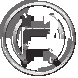 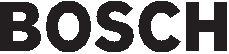 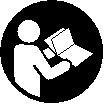 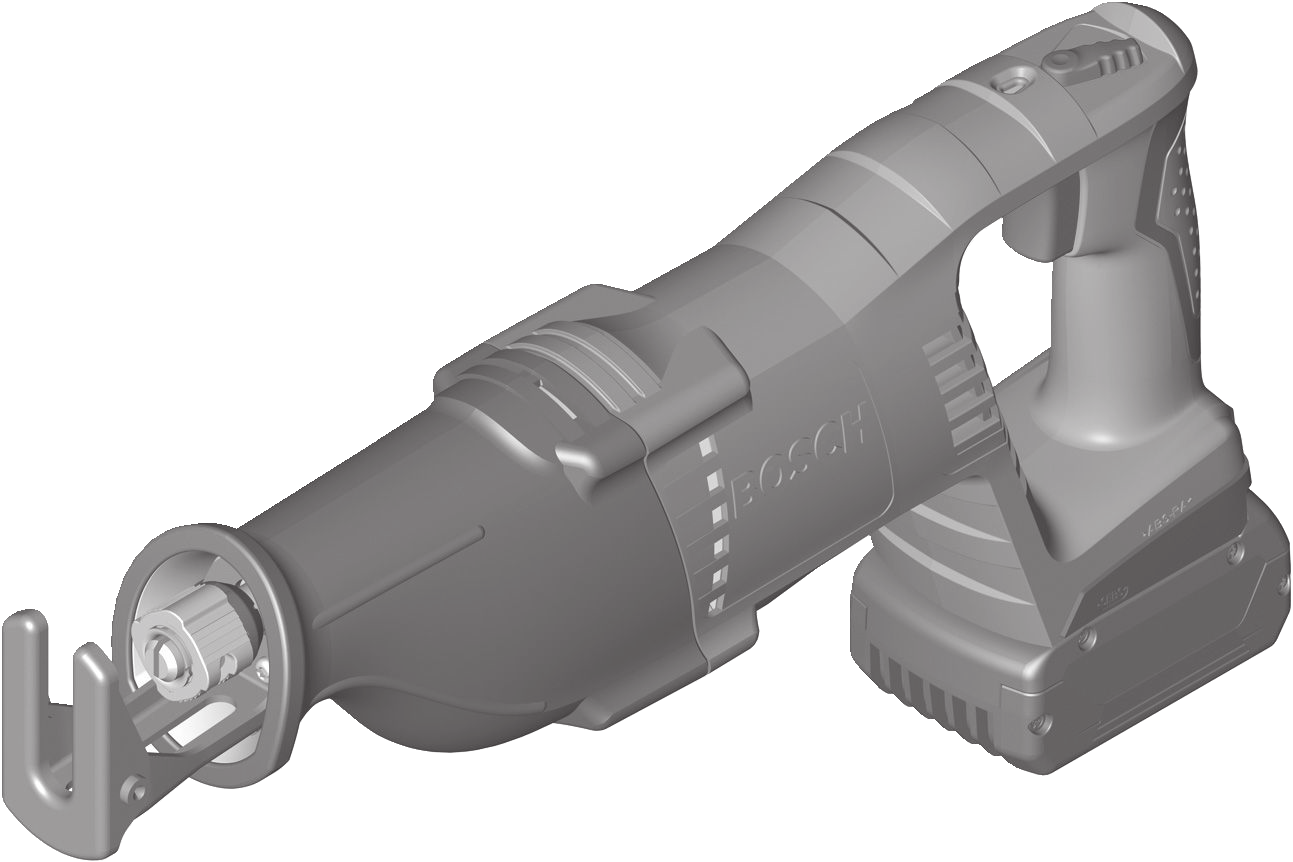 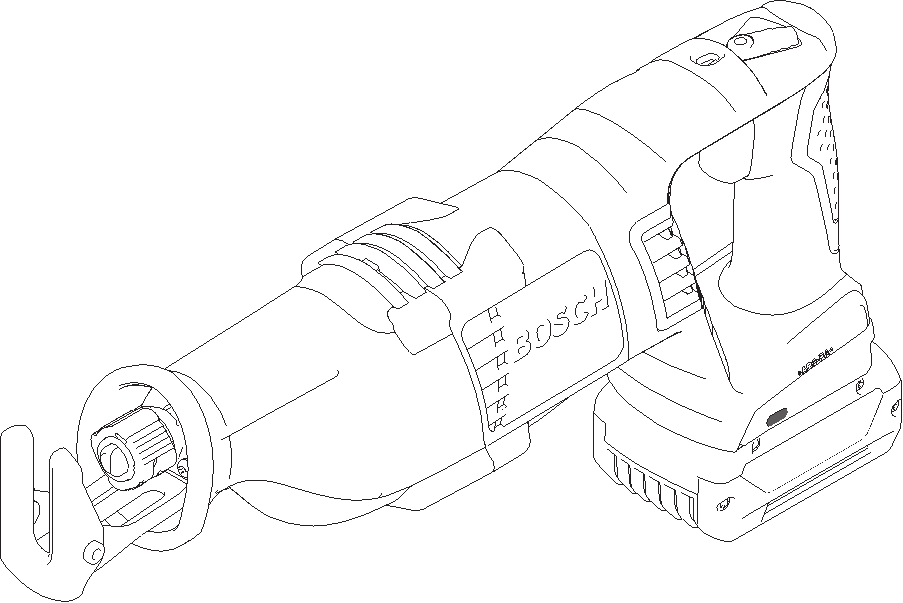 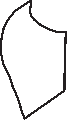 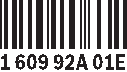 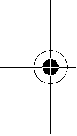 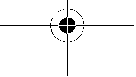 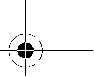 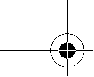 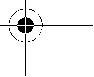 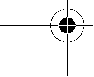 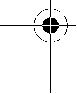 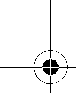 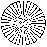 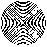 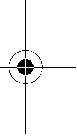 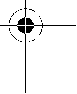 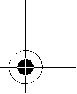 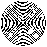 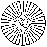 OBJ_BUCH-760-005.book Page 2 Wednesday, November 21, 2012 10:31 AM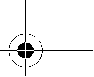 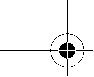 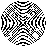 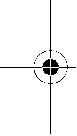 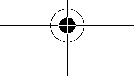 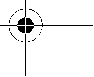 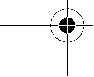 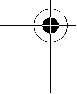 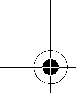 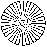 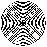 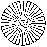 2 |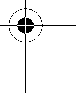 Deutsch. . . . . . . . . . . . . . . . . . . . . . . . . . . . . . . . . . . . . . . . . Seite       6 English . . . . . . . . . . . . . . . . . . . . . . . . . . . . . . . . . . . . . . . . . .Page     12 Français . . . . . . . . . . . . . . . . . . . . . . . . . . . . . . . . . . . . . . . . .Page     19 Español. . . . . . . . . . . . . . . . . . . . . . . . . . . . . . . . . . . . . . . . Página     25 Português . . . . . . . . . . . . . . . . . . . . . . . . . . . . . . . . . . . . . . Página     32 Italiano . . . . . . . . . . . . . . . . . . . . . . . . . . . . . . . . . . . . . . . . Pagina     38 Nederlands. . . . . . . . . . . . . . . . . . . . . . . . . . . . . . . . . . . . . Pagina     45 Dansk . . . . . . . . . . . . . . . . . . . . . . . . . . . . . . . . . . . . . . . . . . . Side     51 Svenska . . . . . . . . . . . . . . . . . . . . . . . . . . . . . . . . . . . . . . . . . Sida     56 Norsk. . . . . . . . . . . . . . . . . . . . . . . . . . . . . . . . . . . . . . . . . . . . Side     62 Suomi . . . . . . . . . . . . . . . . . . . . . . . . . . . . . . . . . . . . . . . . . . . Sivu     67 Ελληνικά . . . . . . . . . . . . . . . . . . . . . . . . . . . . . . . . . . . . . . . Σελίδα     73 Türkçe. . . . . . . . . . . . . . . . . . . . . . . . . . . . . . . . . . . . . . . . . . Sayfa     79 Polski . . . . . . . . . . . . . . . . . . . . . . . . . . . . . . . . . . . . . . . . . Strona     86 Česky . . . . . . . . . . . . . . . . . . . . . . . . . . . . . . . . . . . . . . . . . Strana     92 Slovensky . . . . . . . . . . . . . . . . . . . . . . . . . . . . . . . . . . . . . . Strana     98 Magyar . . . . . . . . . . . . . . . . . . . . . . . . . . . . . . . . . . . . . . . . . Oldal 104 Русский . . . . . . . . . . . . . . . . . . . . . . . . . . . . . . . . . . . . Страница 110 Українська . . . . . . . . . . . . . . . . . . . . . . . . . . . . . . . . . . . Сторінка 117 Română. . . . . . . . . . . . . . . . . . . . . . . . . . . . . . . . . . . . . . . . Pagina 123 Български . . . . . . . . . . . . . . . . . . . . . . . . . . . . . . . . . . Страница 130 Srpski . . . . . . . . . . . . . . . . . . . . . . . . . . . . . . . . . . . . . . . . . Strana 136 Slovensko. . . . . . . . . . . . . . . . . . . . . . . . . . . . . . . . . . . . . . . Stran 142 Hrvatski. . . . . . . . . . . . . . . . . . . . . . . . . . . . . . . . . . . . . . .Stranica 148 Eesti . . . . . . . . . . . . . . . . . . . . . . . . . . . . . . . . . . . . . . . . Lehekülg 153 Latviešu . . . . . . . . . . . . . . . . . . . . . . . . . . . . . . . . . . . . . .Lappuse 159 Lietuviškai. . . . . . . . . . . . . . . . . . . . . . . . . . . . . . . . . . . . .Puslapis 165 . . . . . . . . . . . . . . . . . . . . . . . . . . . . . .              172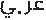 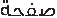 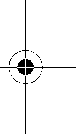 . . . . . . . . . . . . . . . . . . . . . . . . . . . . . .	180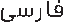 1 609 92A 01E | (21.11.12)	Bosch Power Tools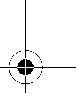 OBJ_BUCH-760-005.book Page 3 Wednesday, November 21, 2012 10:31 AM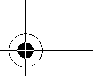 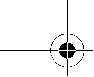 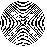 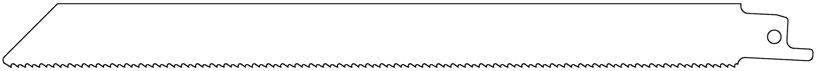 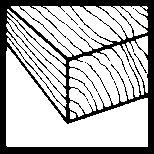 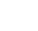 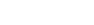 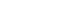 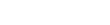 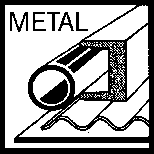 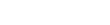 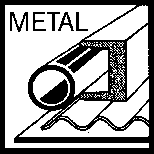 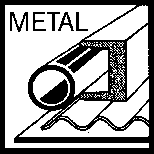 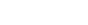 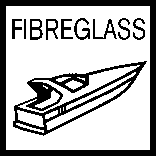 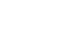 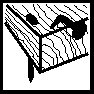 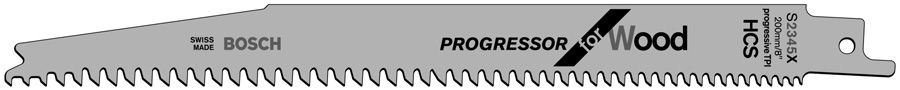 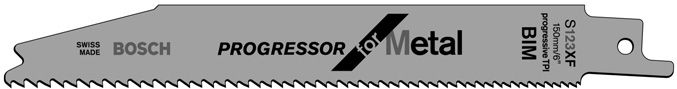 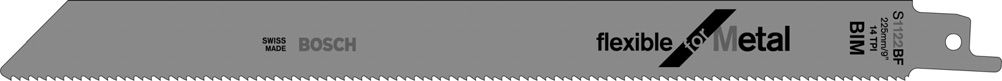 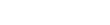 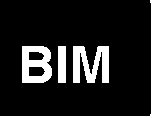 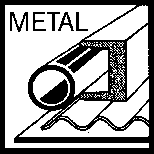 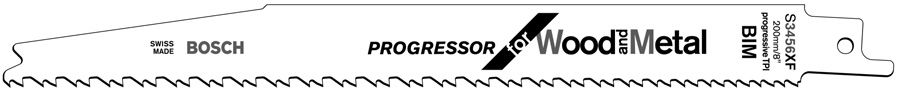 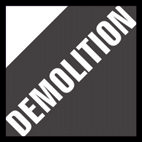 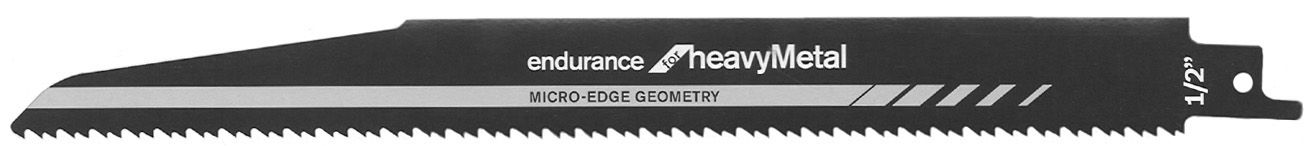 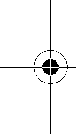 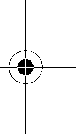 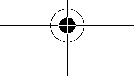 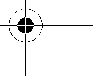 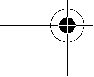 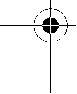 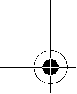 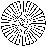 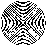 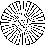 3 |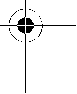 1 609 92A 01E | (21.11.12)	Bosch Power Tools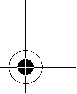 OBJ_BUCH-760-005.book Page 4 Wednesday, November 21, 2012 10:31 AM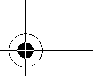 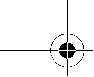 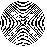 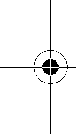 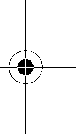 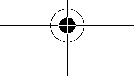 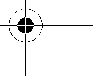 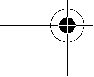 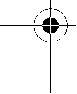 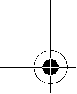 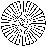 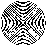 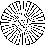 4 |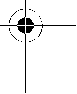 6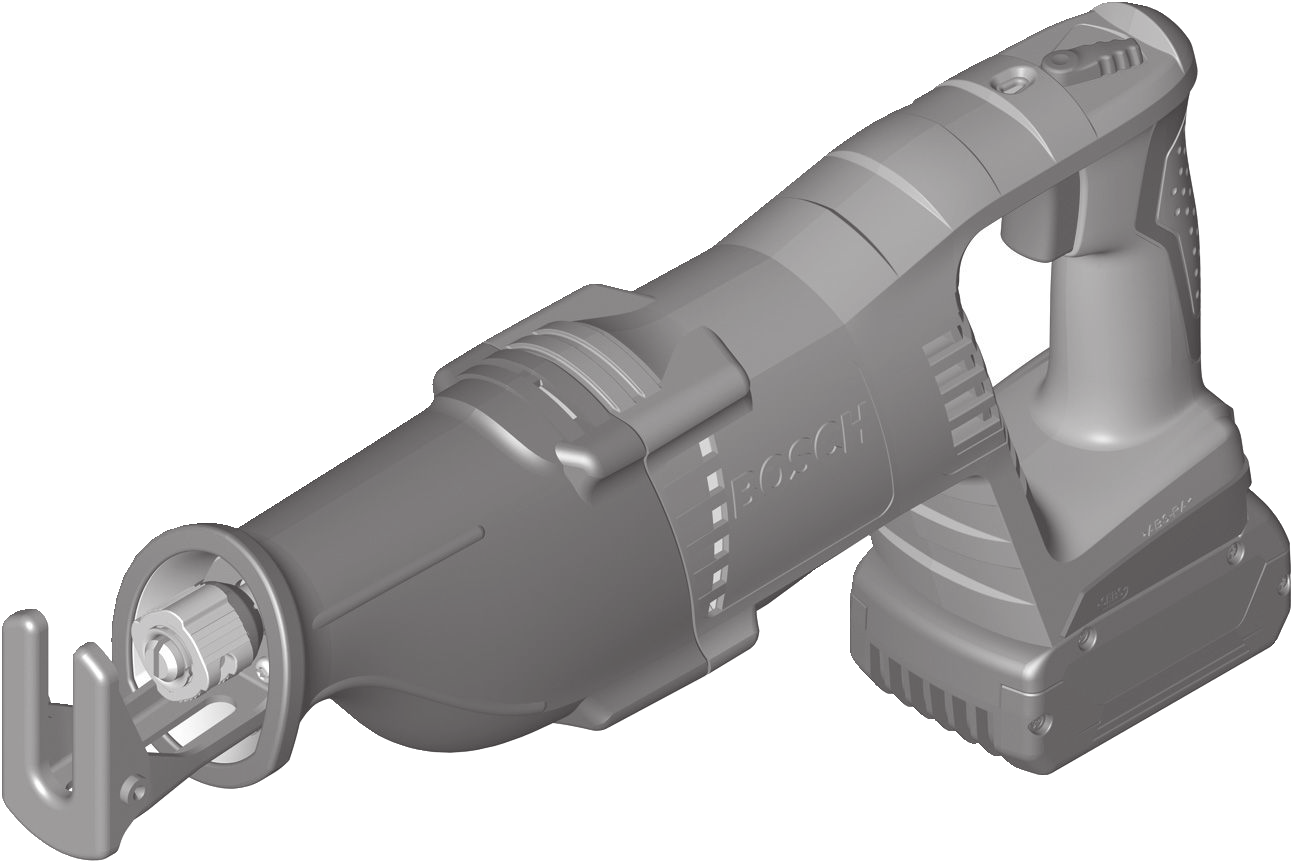 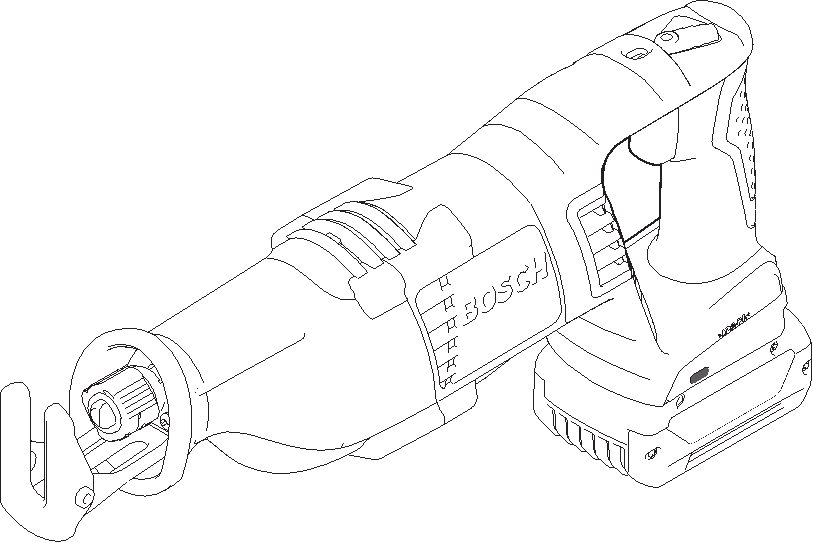 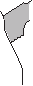 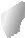 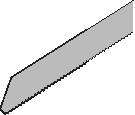 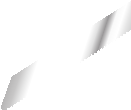 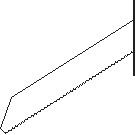 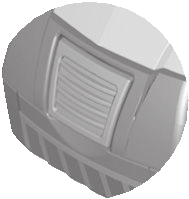 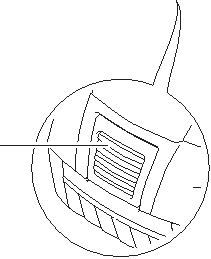 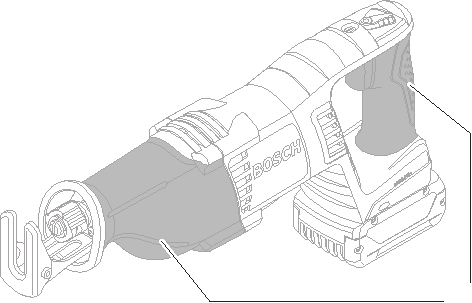 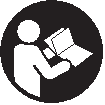 74	5 32 19	810GSA 18 V-LI1 609 92A 01E | (21.11.12)	Bosch Power Tools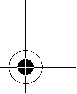 OBJ_BUCH-760-005.book Page 5 Wednesday, November 21, 2012 10:31 AM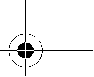 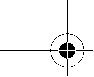 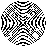 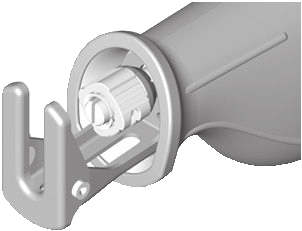 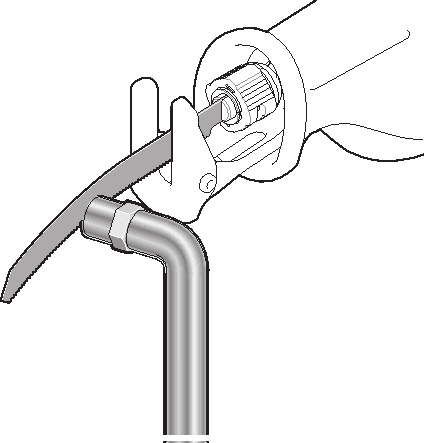 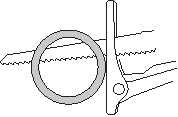 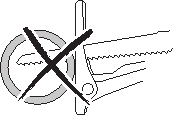 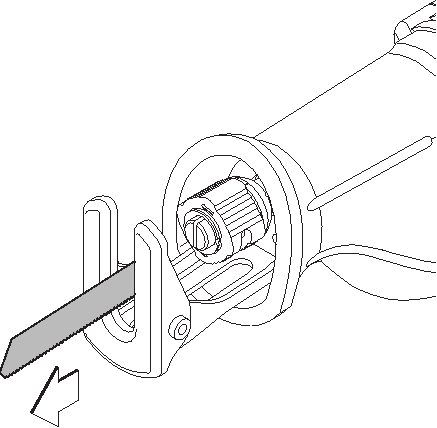 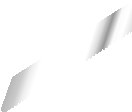 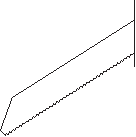 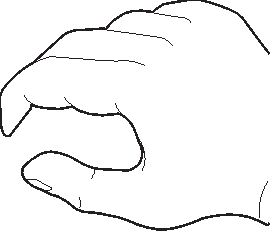 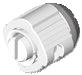 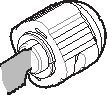 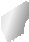 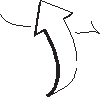 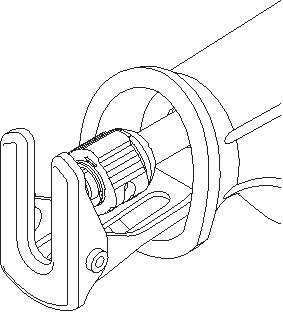 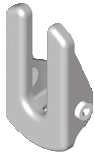 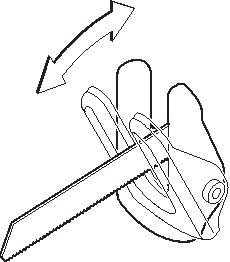 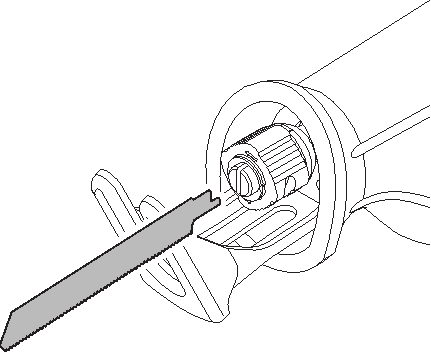 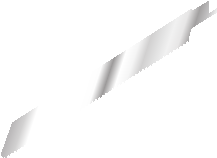 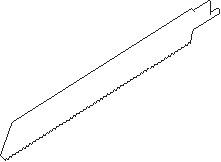 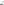 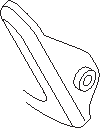 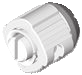 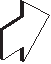 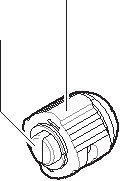 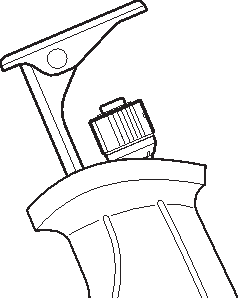 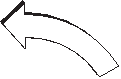 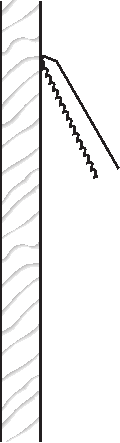 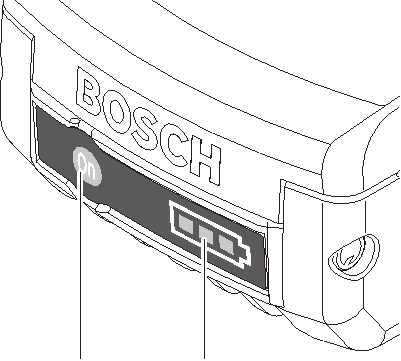 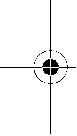 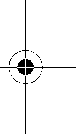 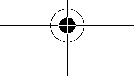 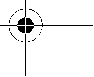 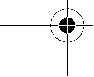 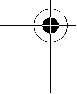 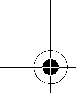 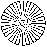 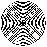 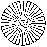 5 |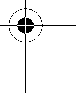 1 609 92A 01E | (21.11.12)	Bosch Power Tools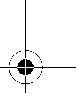 OBJ_BUCH-760-005.book Page 6 Wednesday, November 21, 2012 10:31 AM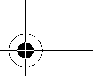 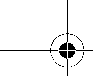 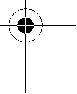 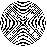 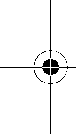 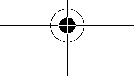 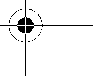 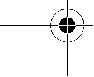 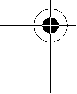 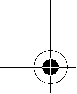 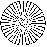 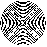 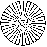 6 | DeutschDeutschSicherheitshinweiseAllgemeine Sicherheitshinweise für Elektro-werkzeugeLesen Sie alle Sicherheitshinweise und Anweisungen. Versäumnisse bei der Ein-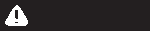 haltung der Sicherheitshinweise und Anweisungen können elektrischen Schlag, Brand und/oder schwere Verletzungen verursachen.Bewahren Sie alle Sicherheitshinweise und Anweisungen für die Zukunft auf.Der in den Sicherheitshinweisen verwendete Begriff „Elektro-werkzeug“ bezieht sich auf netzbetriebene Elektrowerkzeuge (mit Netzkabel) und auf akkubetriebene Elektrowerkzeuge (ohne Netzkabel).ArbeitsplatzsicherheitHalten Sie Ihren Arbeitsbereich sauber und gut be-leuchtet. Unordnung oder unbeleuchtete Arbeitsbereiche können zu Unfällen führen.Arbeiten Sie mit dem Elektrowerkzeug nicht in explo-sionsgefährdeter Umgebung, in der sich brennbare Flüssigkeiten, Gase oder Stäube befinden. Elektrowerk-zeuge erzeugen Funken, die den Staub oder die Dämpfe entzünden können.Halten Sie Kinder und andere Personen während der Benutzung des Elektrowerkzeugs fern. Bei Ablenkung können Sie die Kontrolle über das Gerät verlieren.Elektrische SicherheitDer Anschlussstecker des Elektrowerkzeuges muss in die Steckdose passen. Der Stecker darf in keiner Weise verändert werden. Verwenden Sie keine Adapterste-cker gemeinsam mit schutzgeerdeten Elektrowerkzeu-gen.Unveränderte Stecker und passende Steckdosen ver-ringern das Risiko eines elektrischen Schlages.Vermeiden Sie Körperkontakt mit geerdeten Oberflä-chen wie von Rohren, Heizungen, Herden und Kühl-schränken.Es besteht ein erhöhtes Risiko durch elektri-schen Schlag, wenn Ihr Körper geerdet ist.Halten Sie Elektrowerkzeuge von Regen oder Nässe fern.Das Eindringen von Wasser in ein Elektrowerkzeug erhöht das Risiko eines elektrischen Schlages.Zweckentfremden Sie das Kabel nicht, um das Elektro-werkzeug zu tragen, aufzuhängen oder um den Stecker aus der Steckdose zu ziehen. Halten Sie das Kabel fern von Hitze, Öl, scharfen Kanten oder sich bewegenden Geräteteilen.Beschädigte oder verwickelte Kabel erhö-hen das Risiko eines elektrischen Schlages.Wenn Sie mit einem Elektrowerkzeug im Freien arbei-ten, verwenden Sie nur Verlängerungskabel, die auch für den Außenbereich geeignet sind. Die Anwendung eines für den Außenbereich geeigneten Verlängerungska-bels verringert das Risiko eines elektrischen Schlages.Wenn der Betrieb des Elektrowerkzeuges in feuchter Umgebung nicht vermeidbar ist, verwenden Sie einen1 609 92A 01E | (21.11.12)Fehlerstromschutzschalter.Der Einsatz eines Fehler-stromschutzschalters vermindert das Risiko eines elektri-schen Schlages.Sicherheit von PersonenSeien Sie aufmerksam, achten Sie darauf, was Sie tun, und gehen Sie mit Vernunft an die Arbeit mit einem Elektrowerkzeug. Benutzen Sie kein Elektrowerkzeug, wenn Sie müde sind oder unter dem Einfluss von Dro-gen, Alkohol oder Medikamenten stehen. Ein Moment der Unachtsamkeit beim Gebrauch des Elektrowerkzeuges kann zu ernsthaften Verletzungen führen.Tragen Sie persönliche Schutzausrüstung und immer eine Schutzbrille. Das Tragen persönlicher Schutzausrüs-tung, wie Staubmaske, rutschfeste Sicherheitsschuhe, Schutzhelm oder Gehörschutz, je nach Art und Einsatz des Elektrowerkzeuges, verringert das Risiko von Verletzungen.Vermeiden Sie eine unbeabsichtigte Inbetriebnahme. Vergewissern Sie sich, dass das Elektrowerkzeug ausge-schaltet ist, bevor Sie es an die Stromversorgung und/ oder den Akku anschließen, es aufnehmen oder tragen. Wenn Sie beim Tragen des Elektrowerkzeuges den Finger am Schalter haben oder das Gerät eingeschaltet an die Stromversorgung anschließen, kann dies zu Unfällen führen.Entfernen Sie Einstellwerkzeuge oder Schrauben-schlüssel, bevor Sie das Elektrowerkzeug einschalten. Ein Werkzeug oder Schlüssel, der sich in einem drehenden Geräteteil befindet, kann zu Verletzungen führen.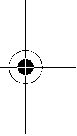 Vermeiden Sie eine abnormale Körperhaltung. Sorgen Sie für einen sicheren Stand und halten Sie jederzeit das Gleichgewicht. Dadurch können Sie das Elektrowerk-zeug in unerwarteten Situationen besser kontrollieren.Tragen Sie geeignete Kleidung. Tragen Sie keine weite Kleidung oder Schmuck. Halten Sie Haare, Kleidung und Handschuhe fern von sich bewegenden Teilen. Lockere Kleidung, Schmuck oder lange Haare können von sich bewegenden Teilen erfasst werden.Wenn Staubabsaug- und -auffangeinrichtungen mon-tiert werden können, vergewissern Sie sich, dass diese angeschlossen sind und richtig verwendet werden. Ver-wendung einer Staubabsaugung kann Gefährdungen durch Staub verringern.Verwendung und Behandlung des Elektrowerkzeuges Überlasten Sie das Gerät nicht. Verwenden Sie für IhreArbeit das dafür bestimmte Elektrowerkzeug. Mit dem passenden Elektrowerkzeug arbeiten Sie besser und sicherer im angegebenen Leistungsbereich.Benutzen Sie kein Elektrowerkzeug, dessen Schalter de-fekt ist. Ein Elektrowerkzeug, das sich nicht mehr ein- oder ausschalten lässt, ist gefährlich und muss repariert werden.Ziehen Sie den Stecker aus der Steckdose und/oder entfernen Sie den Akku, bevor Sie Geräteeinstellungen vornehmen, Zubehörteile wechseln oder das Gerät weglegen. Diese Vorsichtsmaßnahme verhindert den unbeabsichtigten Start des Elektrowerkzeuges.Bewahren Sie unbenutzte Elektrowerkzeuge außer-halb der Reichweite von Kindern auf. Lassen Sie Perso-nen das Gerät nicht benutzen, die mit diesem nicht ver-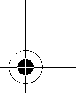 Bosch Power ToolsOBJ_BUCH-760-005.book Page 7 Wednesday, November 21, 2012 10:31 AM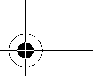 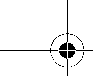 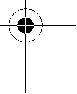 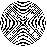 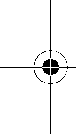 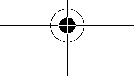 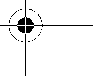 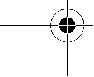 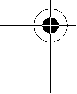 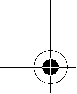 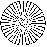 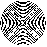 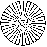 traut sind oder diese Anweisungen nicht gelesen haben.Elektrowerkzeuge sind gefährlich, wenn sie von unerfahrenen Personen benutzt werden.Pflegen Sie Elektrowerkzeuge mit Sorgfalt. Kontrollie-ren Sie, ob bewegliche Teile einwandfrei funktionieren und nicht klemmen, ob Teile gebrochen oder so be-schädigt sind, dass die Funktion des Elektrowerkzeu-ges beeinträchtigt ist. Lassen Sie beschädigte Teile vor dem Einsatz des Gerätes reparieren.Viele Unfälle haben ihre Ursache in schlecht gewarteten Elektrowerkzeugen.Halten Sie Schneidwerkzeuge scharf und sauber. Sorg-fältig gepflegte Schneidwerkzeuge mit scharfen Schneid-kanten verklemmen sich weniger und sind leichter zu führen.Verwenden Sie Elektrowerkzeug, Zubehör, Einsatz-werkzeuge usw. entsprechend diesen Anweisungen. Berücksichtigen Sie dabei die Arbeitsbedingungen und die auszuführende Tätigkeit. Der Gebrauch von Elektro-werkzeugen für andere als die vorgesehenen Anwendun-gen kann zu gefährlichen Situationen führen.Verwendung und Behandlung des Akkuwerkzeuges Laden Sie die Akkus nur mit Ladegeräten auf, die vomHersteller empfohlen werden. Durch ein Ladegerät, das für eine bestimmte Art von Akkus geeignet ist, besteht Brandgefahr, wenn es mit anderen Akkus verwendet wird.Verwenden Sie nur die dafür vorgesehenen Akkus in den Elektrowerkzeugen. Der Gebrauch von anderen Akkus kann zu Verletzungen und Brandgefahr führen.Halten Sie den nicht benutzten Akku fern von Büro-klammern, Münzen, Schlüsseln, Nägeln, Schrauben oder anderen kleinen Metallgegenständen, die eine Überbrückung der Kontakte verursachen könnten. Ein Kurzschluss zwischen den Akkukontakten kann Verbren-nungen oder Feuer zur Folge haben.Bei falscher Anwendung kann Flüssigkeit aus dem Akku austreten. Vermeiden Sie den Kontakt damit. Bei zufälligem Kontakt mit Wasser abspülen. Wenn die Flüssigkeit in die Augen kommt, nehmen Sie zusätzlich ärztliche Hilfe in Anspruch. Austretende Akkuflüssigkeit kann zu Hautreizungen oder Verbrennungen führen.ServiceLassen Sie Ihr Elektrowerkzeug nur von qualifiziertem Fachpersonal und nur mit Original-Ersatzteilen repa-rieren. Damit wird sichergestellt, dass die Sicherheit des Elektrowerkzeuges erhalten bleibt.Sicherheitshinweise für SäbelsägenHalten Sie das Gerät an den isolierten Griffflächen,wenn Sie Arbeiten ausführen, bei denen das Einsatz-werkzeug verborgene Stromleitungen treffen kann. Der Kontakt mit einer spannungsführenden Leitung kann auch metallene Geräteteile unter Spannung setzen und zu einem elektrischen Schlag führen.Halten Sie die Hände vom Sägebereich fern. Greifen Sie nicht unter das Werkstück. Bei Kontakt mit dem Sägeblatt besteht Verletzungsgefahr.Führen Sie das Elektrowerkzeug nur eingeschaltet ge-gen das Werkstück. Es besteht sonst die Gefahr einesBosch Power ToolsDeutsch | 7Rückschlages, wenn sich das Einsatzwerkzeug im Werk-stück verhakt.Achten Sie darauf, dass die Fußplatte 2 beim Sägen im-mer am Werkstück anliegt.Das Sägeblatt kann sich ver-haken und zum Verlust der Kontrolle über das Elektrowerk-zeug führen.Schalten Sie nach Beendigung des Arbeitsvorgangs das Elektrowerkzeug aus und ziehen Sie das Sägeblatt erst dann aus dem Schnitt, wenn dieses zum Stillstand gekommen ist.So vermeiden Sie einen Rückschlag und können das Elektrowerkzeug sicher ablegen.Verwenden Sie nur unbeschädigte, einwandfreie Säge-blätter. Verbogene oder unscharfe Sägeblätter können brechen, den Schnitt negativ beeinflussen oder einen Rückschlag verursachen.Bremsen Sie das Sägeblatt nach dem Ausschalten nicht durch seitliches Gegendrücken ab. Das Sägeblatt kann beschädigt werden, brechen oder einen Rückschlag verur-sachen.Spannen Sie das Material gut fest. Stützen Sie das Werkstück nicht mit der Hand oder dem Fuß ab. Berüh-ren Sie keine Gegenstände oder den Erdboden mit der laufenden Säge. Es besteht Rückschlaggefahr.Verwenden Sie geeignete Suchgeräte, um verborgene Versorgungsleitungen aufzuspüren, oder ziehen Sie die örtliche Versorgungsgesellschaft hinzu. Kontakt mit Elektroleitungen kann zu Feuer und elektrischem Schlag führen. Beschädigung einer Gasleitung kann zur Explosion führen. Eindringen in eine Wasserleitung verursacht Sach-beschädigung.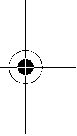 Halten Sie das Elektrowerkzeug beim Arbeiten fest mit beiden Händen und sorgen Sie für einen sicheren Stand. Das Elektrowerkzeug wird mit zwei Händen sicherer geführt.Sichern Sie das Werkstück. Ein mit Spannvorrichtungen oder Schraubstock festgehaltenes Werkstück ist sicherer gehalten als mit Ihrer Hand.Warten Sie, bis das Elektrowerkzeug zum Stillstand ge-kommen ist, bevor Sie es ablegen. Das Einsatzwerkzeug kann sich verhaken und zum Verlust der Kontrolle über das Elektrowerkzeug führen.Öffnen Sie den Akku nicht. Es besteht die Gefahr eines Kurzschlusses.Schützen Sie den Akku vor Hitze, z.B. auch vor dauernder Sonneneinstrahlung, Feuer, Wasser und Feuchtigkeit.Es besteht Explosionsgefahr.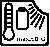 Bei Beschädigung und unsachgemäßem Gebrauch des Akkus können Dämpfe austreten. Führen Sie Frischluft zu und suchen Sie bei Beschwerden einen Arzt auf. Die Dämpfe können die Atemwege reizen.Verwenden Sie den Akku nur in Verbindung mit Ihrem Bosch Elektrowerkzeug. Nur so wird der Akku vor gefähr-licher Überlastung geschützt.Verwenden Sie nur original Bosch-Akkus mit der auf dem Typenschild Ihres Elektrowerkzeugs angegebe-nen Spannung. Bei Gebrauch anderer Akkus, z.B. Nach-ahmungen, aufgearbeiteter Akkus oder Fremdfabrikaten, besteht die Gefahr von Verletzungen sowie Sachschäden durch explodierende Akkus.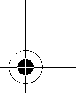 1 609 92A 01E | (21.11.12)OBJ_BUCH-760-005.book Page 8 Wednesday, November 21, 2012 10:31 AM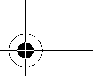 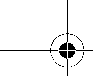 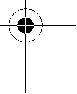 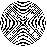 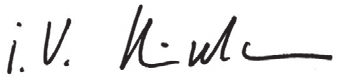 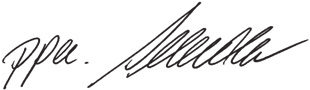 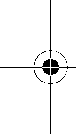 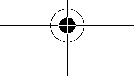 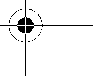 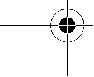 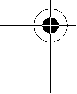 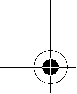 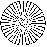 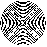 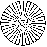 8 | DeutschProdukt- und LeistungsbeschreibungLesen Sie alle Sicherheitshinweise und An-weisungen.Versäumnisse bei der Einhaltung der Sicherheitshinweise und Anweisungen können elektrischen Schlag, Brand und/oder schwere Verletzungen verursachen.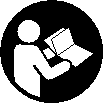 Bitte klappen Sie die Aufklappseite mit der Darstellung des Elektrowerkzeugs auf, und lassen Sie diese Seite aufgeklappt, während Sie die Betriebsanleitung lesen.Bestimmungsgemäßer GebrauchDas Elektrowerkzeug ist bestimmt, mit festem Anschlag Holz, Kunststoff, Metall und Baustoffe zu sägen. Es ist geeignet für gerade und kurvige Schnitte. Bei Verwendung entsprechend geeigneter Bi-Metall-Sägeblätter ist flächenbündiges Abtren-nen möglich. Die Sägeblattempfehlungen sind zu beachten.Abgebildete KomponentenDie Nummerierung der abgebildeten Komponenten bezieht sich auf die Darstellung des Elektrowerkzeuges auf der Grafik-seite.1 Sägeblatt*2 Verstellbare Fußplatte 3 Sägeblatt-Aufnahme4 Arretierhülse für Sägeblatt 5 Hubstange6 Hubzahlwahlschalter 7 Ein-/Ausschalter8 Akku-Entriegelungstaste 9 Akku*10 Handgriff (isolierte Grifffläche) 11 Taste für Ladezustandsanzeige* 12 Akku-Ladezustandsanzeige**Abgebildetes oder beschriebenes Zubehör gehört nicht zum Standard-Lieferumfang. Das vollständige Zubehör finden Sie in unserem Zubehörprogramm.Technische Daten*abhängig vom verwendeten Akku1 609 92A 01E | (21.11.12)Geräusch-/VibrationsinformationMesswerte für Geräusch ermittelt entsprechend EN60745.Der A-bewertete Schalldruckpegel des Elektrowerkzeugs be-trägt typischerweise 77dB(A). Unsicherheit K=3dB.Der Geräuschpegel beim Arbeiten kann 80dB(A) überschrei-ten.Gehörschutz tragen!Schwingungsgesamtwerte ah (Vektorsumme dreier Richtun-gen) und Unsicherheit K ermittelt entsprechend EN60745: Sägen von Spanplatte: a =24m/s2, K=1,5m/s2,Sägen von Holzbalken: ah=24,5m/s2, K=1,5m/s2.Der in diesen Anweisungen angegebene Schwingungspegel ist entsprechend einem in EN 60745 genormten Messverfah-ren gemessen worden und kann für den Vergleich von Elektro-werkzeugen miteinander verwendet werden. Er eignet sich auch für eine vorläufige Einschätzung der Schwingungsbelas-tung.Der angegebene Schwingungspegel repräsentiert die haupt-sächlichen Anwendungen des Elektrowerkzeugs. Wenn aller-dings das Elektrowerkzeug für andere Anwendungen, mit ab-weichenden Einsatzwerkzeugen oder ungenügender Wartung eingesetzt wird, kann der Schwingungspegel abweichen. Dies kann die Schwingungsbelastung über den gesamten Ar-beitszeitraum deutlich erhöhen.Für eine genaue Abschätzung der Schwingungsbelastung soll-ten auch die Zeiten berücksichtigt werden, in denen das Ge-rät abgeschaltet ist oder zwar läuft, aber nicht tatsächlich im Einsatz ist. Dies kann die Schwingungsbelastung über den ge-samten Arbeitszeitraum deutlich reduzieren.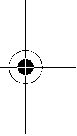 Legen Sie zusätzliche Sicherheitsmaßnahmen zum Schutz des Bedieners vor der Wirkung von Schwingungen fest wie zum Beispiel: Wartung von Elektrowerkzeug und Einsatzwerk-zeugen, Warmhalten der Hände, Organisation der Arbeitsab-läufe.KonformitätserklärungWir erklären in alleiniger Verantwortung, dass das unter „Technische Daten“ beschriebene Produkt mit den folgenden Normen oder normativen Dokumenten übereinstimmt: EN60745 gemäß den Bestimmungen der Richtlinien 2011/65/EU, 2004/108/EG, 2006/42/EG.Technische Unterlagen (2006/42/EG) bei: Robert Bosch GmbH, PT/ETM9,D-70745 Leinfelden-EchterdingenDr. Egbert Schneider	Helmut HeinzelmannSenior Vice President	Head of Product Certification Engineering	PT/ETM9Robert Bosch GmbH, Power Tools Division D-70745 Leinfelden-Echterdingen Leinfelden, 25.10.2012Bosch Power Tools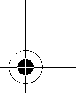 OBJ_BUCH-760-005.book Page 9 Wednesday, November 21, 2012 10:31 AM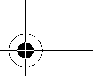 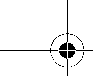 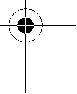 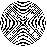 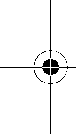 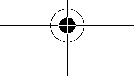 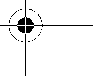 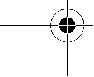 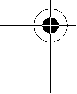 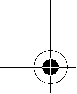 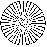 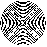 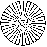 Montage Akku ladenBenutzen Sie nur die auf der Zubehörseite aufgeführ-ten Ladegeräte. Nur diese Ladegeräte sind auf den bei Ihrem Elektrowerkzeug verwendeten Li-Ionen-Akku abge-stimmt.Hinweis: Der Akku wird teilgeladen ausgeliefert. Um die volle Leistung des Akkus zu gewährleisten, laden Sie vor dem ers-ten Einsatz den Akku vollständig im Ladegerät auf.Der Li-Ionen-Akku kann jederzeit aufgeladen werden, ohne die Lebensdauer zu verkürzen. Eine Unterbrechung des Lade-vorganges schädigt den Akku nicht.Der Li-Ionen-Akku ist durch die „Electronic Cell Protection (ECP)“ gegen Tiefentladung geschützt. Bei entladenem Akku wird das Elektrowerkzeug durch eine Schutzschaltung abge-schaltet: Das Einsatzwerkzeug bewegt sich nicht mehr.Drücken Sie nach dem automatischen Abschalten des Elektrowerkzeuges nicht weiter auf den Ein-/Ausschal-ter. Der Akku kann beschädigt werden.Der Akku ist mit einer NTC-Temperaturüberwachung ausge-stattet, welche ein Aufladen nur im Temperaturbereich zwi-schen 0 °C und 45 °C zulässt. Dadurch wird eine hohe Akku-Lebensdauer erreicht.Beachten Sie die Hinweise zur Entsorgung.Akku entnehmenDer Akku 9 verfügt über zwei Verriegelungsstufen, die verhin-dern sollen, dass der Akku beim unbeabsichtigten Drücken der Akku-Entriegelungstaste 8 herausfällt. Solange der Akku im Elektrowerkzeug eingesetzt ist, wird er durch eine Feder in Position gehalten.Zur Entnahme des Akkus 9 drücken Sie die Entriegelungstas-te 8 und ziehen den Akku nach hinten aus dem Elektrowerk-zeug. Wenden Sie dabei keine Gewalt an.Akku-Ladezustandsanzeige (sieheBildA)Die drei grünen LEDs der Akku-Ladezustandsanzeige 12 zei-gen den Ladezustand des Akkus 9 an. Aus Sicherheitsgrün-den ist die Abfrage des Ladezustands nur bei Stillstand des Elektrowerkzeuges möglich.Drücken Sie die Taste 11, um den Ladezustand anzuzeigen. Dies ist auch bei abgenommenem Akku 9 möglich.LED	Kapazität Dauerlicht 3 x Grün	2/3 Dauerlicht 2 x Grün	1/3 Dauerlicht 1 x Grün	<1/3 Blinklicht 1 x Grün	ReserveLeuchtet nach dem Drücken der Taste 11 keine LED, ist der Akku defekt und muss ausgetauscht werden.Sägeblatt einsetzen/wechselnNehmen Sie vor allen Arbeiten am Elektrowerkzeug den Akku heraus.Tragen Sie bei der Montage des Sägeblattes Schutz-handschuhe.Bei Berührung des Sägeblattes besteht Ver-letzungsgefahr.Bosch Power ToolsDeutsch | 9Achten Sie beim Sägeblattwechsel darauf, dass die Sägeblattaufnahme frei von Materialresten, z.B. Holz-oder Metallspänen, ist.Sägeblatt auswählenVerwenden Sie nur Sägeblätter, die für das zu bearbeitende Material geeignet sind.Eine Übersicht empfohlener Sägeblätter finden Sie am Be-ginn dieser Anleitung. Setzen Sie nur Sägeblätter mit ½"-Uni-versalschaft ein. Das Sägeblatt sollte nicht länger sein als für den vorgesehenen Schnitt notwendig.Verwenden Sie für das Sägen enger Kurven ein schmales Sägeblatt.Sägeblatt einsetzen (sieheBildB)Drücken Sie das Sägeblatt 1 kräftig in die Sägeblatt-Aufnah-me 3 ein, bis es hörbar einrastet. Die Arretierhülse 4 dreht sich dadurch um ca. 90° und verriegelt das Sägeblatt.Wenn das Sägeblatt 1 nicht verriegelt wird, drehen Sie die Ar-retierhülse 4 um ca. 90° in Pfeilrichtung, bis sie in der offenen Position arretiert und ein Klickgeräusch hörbar ist. Drücken Sie dann das Sägeblatt 1 nochmals in die Sägeblatt-Aufnah-me 3 ein.Prüfen Sie das Sägeblatt auf festen Sitz. Ein lockeres Sägeblatt kann herausfallen und Sie verletzen.Für bestimmte Arbeiten kann das Sägeblatt 1 auch um 180° gewendet (Zähne zeigen nach oben) und wieder eingesetzt werden.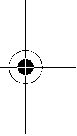 Sägeblatt auswerfen (sieheBildC)Halten Sie das Elektrowerkzeug beim Auswerfen desSägeblattes so, dass keine Personen oder Tiere durch das ausgeworfene Sägeblatt verletzt werden.Drehen Sie die Arretierhülse 4 um ca. 90° in Pfeilrichtung. Das Sägeblatt 1 wird ausgeworfen.Staub-/SpäneabsaugungStäube von Materialien wie bleihaltigem Anstrich, einigen Holzarten, Mineralien und Metall können gesundheits-schädlich sein. Berühren oder Einatmen der Stäube kön-nen allergische Reaktionen und/oder Atemwegserkran-kungen des Benutzers oder in der Nähe befindlicher Personen hervorrufen.Bestimmte Stäube wie Eichen- oder Buchenstaub gelten als krebserzeugend, besonders in Verbindung mit Zusatz-stoffen zur Holzbehandlung (Chromat, Holzschutzmittel). Asbesthaltiges Material darf nur von Fachleuten bearbeitet werden.– Sorgen Sie für gute Belüftung des Arbeitsplatzes.– Es wird empfohlen, eineAtemschutzmaske mit Filter-klasse P2 zu tragen.Beachten Sie in Ihrem Land gültige Vorschriften für die zu bearbeitenden Materialien.Vermeiden Sie Staubansammlungen am Arbeitsplatz. Stäube können sich leicht entzünden.1 609 92A 01E | (21.11.12)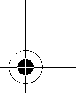 OBJ_BUCH-760-005.book Page 10 Wednesday, November 21, 2012 10:31 AM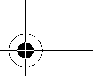 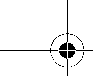 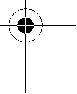 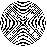 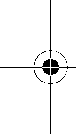 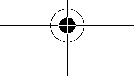 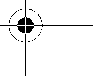 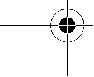 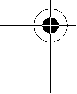 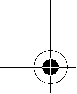 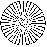 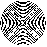 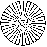 10 | DeutschBetrieb InbetriebnahmeAkku einsetzenVerwenden Sie nur original Bosch Li-Ionen-Akkus mitder auf dem Typenschild Ihres Elektrowerkzeugs ange-gebenen Spannung. Der Gebrauch von anderen Akkus kann zu Verletzungen und Brandgefahr führen.Stellen Sie den Hubzahlwahlschalter 6 auf Mittelstellung, um das Elektrowerkzeug vor unbeabsichtigtem Einschalten zu schützen. Schieben Sie den geladenen Akku 9 von vorn in den Fuß des Elektrowerkzeugs hinein. Drücken Sie den Akku voll-ständig in den Fuß, bis der rote Streifen nicht mehr zu sehen und der Akku sicher verriegelt ist.Hubzahl umschaltenMit dem Hubzahlwahlschalter 6 können Sie die Hubzahl des Elektrowerkzeuges umschalten. Bei gedrücktem Ein-/Aus-schalter 7 ist dies jedoch nicht möglich.Hubzahlwahlschalter 6 Mitte: Einschaltsperre aktiviert.Der Ein-/Ausschalter 7 ist blockiert und das Elek-trowerkzeug gegen unbeabsichtigtes Einschal-ten gesichert.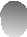 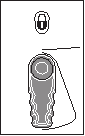 Hubzahlwahlschalter 6 links: 1.Gang, niedrige Hubzahl.Die niedrige Hubzahl ist geeignet zur Bearbei-tung harter Materialien, z.B. Stahl, Buntmetall, harte Kunststoffe, oder für Feinschnitte in Holz und zum Tauchsägen.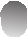 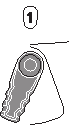 Durch die niedrige Hubzahl wird ein vibrations-ärmerer Lauf ermöglicht.Hubzahlwahlschalter 6 rechts: 2.Gang, hohe Hubzahl.Die hohe Hubzahl ist geeignet zur Bearbeitung weicher Materialien.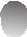 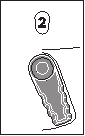 Die hohe Hubzahl ermöglicht einen schnelleren Arbeitsfortschritt, z.B. für Grobschnitte in Holz.Ein-/AusschaltenDrücken Sie zur Inbetriebnahme des Elektrowerkzeuges den Ein-/Ausschalter 7 und halten Sie ihn gedrückt.Um das Elektrowerkzeug auszuschalten, lassen Sie den Ein-/Ausschalter 7 los.Um Energie zu sparen, schalten Sie das Elektrowerkzeug nur ein, wenn Sie es benutzen.Hubzahl steuernSie können die Hubzahl des eingeschalteten Elektrowerk-zeugs stufenlos regulieren, je nachdem, wie weit Sie den Ein-/Ausschalter 7 eindrücken.1 609 92A 01E | (21.11.12)Die erforderliche Hubzahl ist vom Werkstoff und den Arbeits-bedingungen abhängig und kann durch praktischen Versuch ermittelt werden.Eine Verringerung der Hubzahl wird beim Aufsetzen des Säge-blattes auf das Werkstück sowie beim Sägen von Kunststoff und Aluminium empfohlen.TiefentladungsschutzDer Li-Ionen-Akku ist durch die „Electronic Cell Protection (ECP)“ gegen Tiefentladung geschützt. Bei entladenem Akku wird das Elektrowerkzeug durch eine Schutzschaltung abge-schaltet: Das Einsatzwerkzeug bewegt sich nicht mehr.ArbeitshinweiseNehmen Sie den Akku vor allen Arbeiten am Elektro-werkzeug (z.B. Wartung, Werkzeugwechsel etc.) so-wie bei dessen Transport und Aufbewahrung aus dem Elektrowerkzeug. Bei unbeabsichtigtem Betätigen des Ein-/Ausschalters besteht Verletzungsgefahr.Schwenkbare Fußplatte (sieheBildD)Die Fußplatte 2 passt sich durch ihre Beweglichkeit der je-weils erforderlichen Winkellage der Oberfläche an.TippsBeachten Sie beim Sägen von Leichtbaustoffen die ge-setzlichen Bestimmungen und Empfehlungen der Ma-terialhersteller.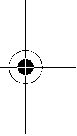 Prüfen Sie vor dem Sägen in Holz, Spanplatten, Baustoffe etc. diese auf Fremdkörper wie Nägel, Schrauben o.Ä. und entfer-nen Sie diese gegebenenfalls.Schalten Sie das Elektrowerkzeug ein und führen Sie es an das zu bearbeitende Werkstück heran. Setzen Sie die Fuß-platte 2 auf die Werkstückoberfläche auf und sägen Sie mit gleichmäßigem Auflagendruck bzw. Vorschub das Material durch. Nach Beendigung des Arbeitsvorganges schalten Sie das Elektrowerkzeug aus.Falls sich das Sägeblatt verklemmt, schalten Sie das Elektro-werkzeug sofort aus. Spreizen Sie den Sägespalt mit einem geeigneten Werkzeug etwas und ziehen Sie das Elektrowerk-zeug heraus.Tauchsägen (sieheBildE)Es dürfen nur weiche Werkstoffe wie Holz, Gipskartono.Ä. im Tauchsägeverfahren bearbeitet werden! Bear-beiten Sie keine Metallwerkstoffe im Tauchsägever-fahren!Verwenden Sie zum Tauchsägen nur kurze Sägeblätter.Setzen Sie das Elektrowerkzeug mit der Kante der Fußplatte 2 auf das Werkstück auf und schalten Sie es ein. Wählen Sie bei Elektrowerkzeugen mit Hubzahlsteuerung die maximale Hub-zahl. Drücken Sie das Elektrowerkzeug fest gegen das Werk-stück und lassen Sie das Sägeblatt langsam in das Werkstück eintauchen.Sobald die Fußplatte 2 ganzflächig auf dem Werkstück auf-liegt, sägen Sie entlang der gewünschten Schnittlinie weiter.Für bestimmte Arbeiten kann das Sägeblatt 1 auch um 180° gedreht eingesetzt und die Säbelsäge entsprechend gewen-det geführt werden.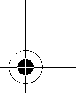 Bosch Power ToolsOBJ_BUCH-760-005.book Page 11 Wednesday, November 21, 2012 10:31 AM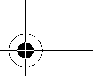 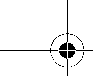 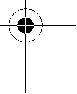 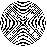 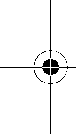 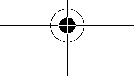 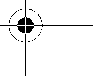 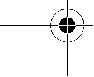 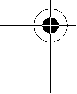 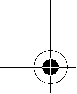 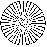 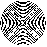 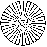 Bündig sägen (sieheBildF)Mit elastischen Bi-Metall-Sägeblättern können z.B. hervor-stehende Bauelemente wie Wasserrohre etc. unmittelbar an der Wand abgesägt werden.Achten Sie darauf, dass das Sägeblatt stets länger ist als der Durchmesser des zu bearbeitenden Werk-stücks. Es besteht Rückschlaggefahr.Legen Sie das Sägeblatt direkt an der Wand an und biegen Sie es etwas durch seitlichen Druck auf das Elektrowerkzeug, bis die Fußplatte an der Wand anliegt. Schalten Sie das Elektro-werkzeug ein und sägen Sie mit konstantem seitlichem Druck das Werkstück durch.Kühl-/SchmiermittelBeim Sägen von Metall sollten Sie wegen der Erwärmung des Materials entlang der Schnittlinie Kühl- bzw. Schmiermittel auftragen.Hinweise für den optimalen Umgang mit dem Akku Schützen Sie den Akku vor Feuchtigkeit und Wasser.Lagern Sie den Akku nur im Temperaturbereich von 0 °C bis 50 °C. Lassen Sie den Akku z.B. im Sommer nicht im Auto lie-gen.Reinigen Sie gelegentlich die Lüftungsschlitze des Akkus mit einem weichen, sauberen und trockenen Pinsel.Eine wesentlich verkürzte Betriebszeit nach der Aufladung zeigt an, dass der Akku verbraucht ist und ersetzt werden muss.Beachten Sie die Hinweise zur Entsorgung.Wartung und Service Wartung und ReinigungNehmen Sie den Akku vor allen Arbeiten am Elektro-werkzeug (z.B. Wartung, Werkzeugwechsel etc.) so-wie bei dessen Transport und Aufbewahrung aus dem Elektrowerkzeug. Bei unbeabsichtigtem Betätigen des Ein-/Ausschalters besteht Verletzungsgefahr.Halten Sie das Elektrowerkzeug und die Lüftungs-schlitze sauber, um gut und sicher zu arbeiten.Reinigen Sie die Sägeblattaufnahme vorzugsweise mit Druck-luft oder mit einem weichen Pinsel. Entnehmen Sie dazu das Sägeblatt aus dem Elektrowerkzeug. Halten Sie die Sägeblatt-aufnahme durch Verwendung von geeigneten Schmiermitteln funktionsfähig.Eine starke Verschmutzung des Elektrowerkzeugs kann zu Funktionsstörungen führen. Sägen Sie deshalb stark staub-erzeugende Materialien nicht von unten oder über Kopf.Sollte das Elektrowerkzeug trotz sorgfältiger Herstellungs-und Prüfverfahren einmal ausfallen, ist die Reparatur von ei-ner autorisierten Kundendienststelle für Bosch-Elektrowerk-zeuge ausführen zu lassen.Geben Sie bei allen Rückfragen und Ersatzteilbestellungen bitte unbedingt die 10-stellige Sachnummer laut Typenschild des Elektrowerkzeuges an.Bosch Power ToolsDeutsch | 11Kundendienst und AnwendungsberatungDer Kundendienst beantwortet Ihre Fragen zu Reparatur und Wartung Ihres Produkts sowie zu Ersatzteilen. Explosions-zeichnungen und Informationen zu Ersatzteilen finden Sie auch unter:www.bosch-pt.comDas Bosch-Anwendungsberatungs-Team hilft Ihnen gerne bei Fragen zu unseren Produkten und deren Zubehör.www.powertool-portal.de, das Internetportal für Handwer-ker und Heimwerker.www.ewbc.de, der Informations-Pool für Handwerk und Aus-bildung.DeutschlandRobert Bosch GmbH Servicezentrum Elektrowerkzeuge Zur Luhne 237589 Kalefeld – WillershausenUnter www.bosch-pt.com können Sie online Ersatzteile bestellen oder Reparaturen anmelden.Kundendienst: Tel.: (0711) 40040480 Fax: (0711) 40040481E-Mail: Servicezentrum.Elektrowerkzeuge@de.bosch.com Anwendungsberatung: Tel.: (0711) 40040480Fax: (0711) 40040482E-Mail: Anwendungsberatung.pt@de.bosch.comÖsterreich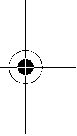 Tel.: (01) 797222010 Fax: (01) 797222011E-Mail: service.elektrowerkzeuge@at.bosch.comSchweizTel.: (044) 8471511 Fax: (044) 8471551E-Mail: Aftersales.Service@de.bosch.comLuxemburgTel.: +32 2 588 0589 Fax: +32 2 588 0595E-Mail: outillage.gereedschap@be.bosch.comTransportDie enthaltenen Li-Ionen-Akkus unterliegen den Anforderun-gen des Gefahrgutrechts. Die Akkus können durch den Be-nutzer ohne weitere Auflagen auf der Straße transportiert werden.Beim Versand durch Dritte (z.B.: Lufttransport oder Spediti-on) sind besondere Anforderungen an Verpackung und Kennzeichnung zu beachten. Hier muss bei der Vorbereitung des Versandstückes ein Gefahrgut-Experte hinzugezogen werden.Versenden Sie Akkus nur, wenn das Gehäuse unbeschädigt ist. Kleben Sie offene Kontakte ab und verpacken Sie den Ak-ku so, dass er sich nicht in der Verpackung bewegt.Bitte beachten Sie auch eventuelle weiterführende nationale Vorschriften.1 609 92A 01E | (21.11.12)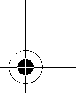 OBJ_BUCH-760-005.book Page 12 Wednesday, November 21, 2012 10:31 AM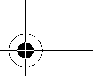 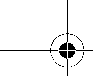 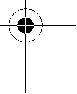 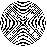 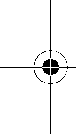 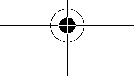 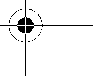 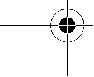 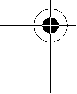 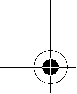 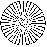 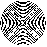 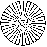 12 | EnglishEntsorgungElektrowerkzeuge, Akkus, Zubehör und Verpackun-gen sollen einer umweltgerechten Wiederverwertung zugeführt werden.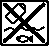 Werfen Sie Elektrowerkzeuge und Akkus/Batterien nicht in den Hausmüll!Nur für EU-Länder:Gemäß der europäischen Richtlinie 2002/96/EG müssen nicht mehr ge-brauchsfähige Elektrowerkzeuge und ge-mäß der europäischen Richtlinie 2006/66/EG müssen defekte oder ver-brauchte Akkus/Batterien getrennt gesam-melt und einer umweltgerechten Wieder-verwendung zugeführt werden.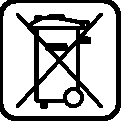 Nicht mehr gebrauchsfähige Akkus/Batterien können direkt abgegeben werden bei:DeutschlandRecyclingzentrum Elektrowerkzeuge Osteroder Landstraße 337589 Kalefeld Schweiz Batrec AG3752 Wimmis BEKeep children and bystanders away while operating a power tool.Distractions can cause you to lose control.Electrical safetyPower tool plugs must match the outlet. Never modifythe plug in any way. Do not use any adapter plugs with earthed (grounded) power tools.Unmodified plugs and matching outlets will reduce risk of electric shock.Avoid body contact with earthed or grounded surfaces, such as pipes, radiators, ranges and refrigerators. There is an increased risk of electric shock if your body is earthed or grounded.Do not expose power tools to rain or wet conditions. Water entering a power tool will increase the risk of electric shock.Do not abuse the cord. Never use the cord for carrying, pulling or unplugging the power tool. Keep cord away from heat, oil, sharp edges and moving parts. Damaged or entangled cords increase the risk of electric shock.When operating a power tool outdoors, use an exten-sion cord suitable for outdoor use.Use of a cord suitable for outdoor use reduces the risk of electric shock.If operating a power tool in a damp location is unavoid-able, use a residual current device (RCD) protected supply. Use of an RCD reduces the risk of electric shock.Akkus/Batterien:Li-Ion: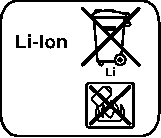 Bitte beachten Sie die Hinweise im Ab-schnitt „Transport“, Seite11.Personal safety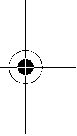 Stay alert, watch what you are doing and use commonsense when operating a power tool. Do not use a power tool while you are tired or under the influence of drugs, alcohol or medication.A moment of inattention while op-erating power tools may result in serious personal injury.Änderungen vorbehalten.English Safety NotesGeneral Power Tool Safety WarningsRead all safety warnings and all in-structions.Failure to follow the warnings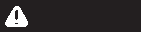 and instructions may result in electric shock, fire and/or seri-ous injury.Save all warnings and instructions for future reference.The term “power tool” in the warnings refers to your mains-operated (corded) power tool or battery-operated (cordless) power tool.Work area safetyKeep work area clean and well lit. Cluttered or dark areas invite accidents.Do not operate power tools in explosive atmospheres,such as in the presence of flammable liquids, gases or dust. Power tools create sparks which may ignite the dust or fumes.1 609 92A 01E | (21.11.12)Use personal protective equipment. Always wear eye protection.Protective equipment such as dust mask, non-skid safety shoes, hard hat, or hearing protection used for appropriate conditions will reduce personal inju-ries.Prevent unintentional starting. Ensure the switch is in the off-position before connecting to power source and/or battery pack, picking up or carrying the tool. Carrying power tools with your finger on the switch or en-ergising power tools that have the switch on invites acci-dents.Remove any adjusting key or wrench before turning the power tool on. A wrench or a key left attached to a ro-tating part of the power tool may result in personal injury.Do not overreach. Keep proper footing and balance at all times. This enables better control of the power tool in unexpected situations.Dress properly. Do not wear loose clothing or jewel-lery. Keep your hair, clothing and gloves away from moving parts. Loose clothes, jewellery or long hair can be caught in moving parts.If devices are provided for the connection of dust ex-traction and collection facilities, ensure these are con-nected and properly used. Use of dust collection can re-duce dust-related hazards.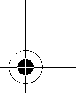 Bosch Power ToolsOBJ_BUCH-760-005.book Page 13 Wednesday, November 21, 2012 10:31 AM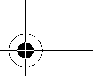 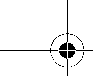 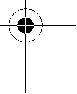 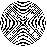 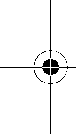 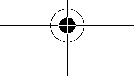 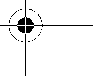 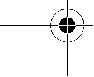 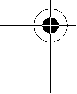 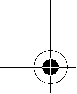 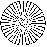 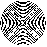 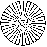 Power tool use and careDo not force the power tool. Use the correct power toolfor your application. The correct power tool will do the job better and safer at the rate for which it was designed.Do not use the power tool if the switch does not turn it on and off.Any power tool that cannot be controlled with the switch is dangerous and must be repaired.Disconnect the plug from the power source and/or the battery pack from the power tool before making any adjustments, changing accessories, or storing power tools.Such preventive safety measures reduce the risk of starting the power tool accidentally.Store idle power tools out of the reach of children and do not allow persons unfamiliar with the power tool or these instructions to operate the power tool.Power tools are dangerous in the hands of untrained users.Maintain power tools. Check for misalignment or bind-ing of moving parts, breakage of parts and any other condition that may affect the power tool’s operation. If damaged, have the power tool repaired before use. Many accidents are caused by poorly maintained power tools.Keep cutting tools sharp and clean. Properly maintained cutting tools with sharp cutting edges are less likely to bind and are easier to control.Use the power tool, accessories and tool bits etc. in ac-cordance with these instructions, taking into account the working conditions and the work to be performed. Use of the power tool for operations different from those intended could result in a hazardous situation.Battery tool use and careRecharge only with the charger specified by the manu-facturer. A charger that is suitable for one type of battery pack may create a risk of fire when used with another bat-tery pack.Use power tools only with specifically designated bat-tery packs. Use of any other battery packs may create a risk of injury and fire.When battery pack is not in use, keep it away from oth-er metal objects, like paper clips, coins, keys, nails, screws or other small metal objects, that can make a connection from one terminal to another.Shorting the battery terminals together may cause burns or a fire.Under abusive conditions, liquid may be ejected from the battery; avoid contact. If contact accidentally oc-curs, flush with water. If liquid contacts eyes, addition-ally seek medical help. Liquid ejected from the battery may cause irritation or burns.ServiceHave your power tool serviced by a qualified repair per-son using only identical replacement parts. This will en-sure that the safety of the power tool is maintained.Safety Warnings for Sabre SawsHold power tool by insulated gripping surfaces, when performing an operation where the cutting accessory may contact hidden wiring.Cutting accessory contactingBosch Power ToolsEnglish | 13a “live” wire may make exposed metal parts of the power tool “live” and could give the operator an electric shock.Keep hands away from the sawing range. Do not reach under the workpiece. Contact with the saw blade can lead to injuries.Apply the machine to the workpiece only when switched on. Otherwise there is danger of kickback when the cutting tool jams in the workpiece.When sawing, the adjustable footplate 2 must always faces against the workpiece. The saw blade can become wedged and lead to loss of control over the machine.When the cut is completed, switch off the machine and then pull the saw blade out of the cut only after it has come to a standstill. In this manner you can avoid kick-back and can place down the machine securely.Use only undamaged saw blades that are in perfect con-dition.Bent or dull saw blades can break, negatively influ-ence the cut, or lead to kickback.Do not brake the saw blade to a stop by applying side pressure after switching off. The saw blade can be dam-aged, break or cause kickback.Clamp material well. Do not support the workpiece with your hand or foot. Do not touch objects or the floor with the the saw running.Danger of kickback.Use appropriate detectors to determine if utility lines are hidden in the work area or call the local utility com-pany for assistance. Contact with electric lines can lead to fire and electric shock. Damaging a gas line can lead to explosion. Penetrating a water line causes property dam-age.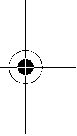 When working with the machine, always hold it firmly with both hands and provide for a secure stance. The power tool is guided more secure with both hands.Secure the workpiece. A workpiece clamped with clamp-ing devices or in a vice is held more secure than by hand.Always wait until the machine has come to a complete stop before placing it down. The tool insert can jam and lead to loss of control over the power tool.Do not open the battery. Danger of short-circuiting.Protect the battery against heat, e.g., against continuous intense sunlight, fire, water, and moisture.Danger of explosion.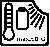 In case of damage and improper use of the battery, va-pours may be emitted. Ventilate the area and seek medical help in case of complaints. The vapours can irri-tate the respiratory system.Use the battery only in conjunction with your Bosch power tool.This measure alone protects the battery against dangerous overload.Use only original Bosch batteries with the voltage list-ed on the nameplate of your power tool. When using oth-er batteries, e.g. imitations, reconditioned batteries or other brands, there is danger of injury as well as property damage through exploding batteries.1 609 92A 01E | (21.11.12)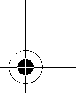 OBJ_BUCH-760-005.book Page 14 Wednesday, November 21, 2012 10:31 AM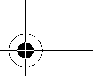 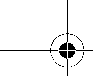 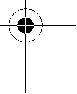 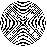 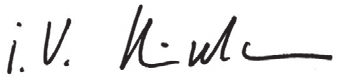 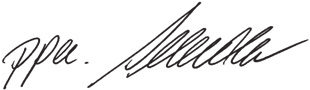 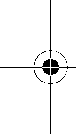 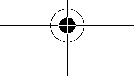 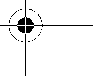 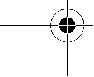 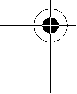 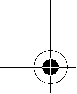 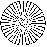 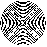 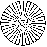 14 | EnglishProduct Description and SpecificationsRead all safety warnings and all instruc-tions. Failure to follow the warnings and in-structions may result in electric shock, fire and/or serious injury.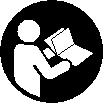 While reading the operating instructions, unfold the graphics page for the machine and leave it open.Intended UseThe machine is intended for sawing wood, plastic, metal and building materials while resting firmly on the workpiece. It is suitable for straight and curved cuts. When using the appro-priate bimetal saw blades, it is possible to cut flush to the workpiece surface. The saw blade recommendations must be observed.Product FeaturesThe numbering of the product features refers to the illustra-tion of the machine on the graphics page.1 Saw blade*2 Adjustable footplate 3 Saw blade holder4 Locking sleeve for saw blade 5 Stroke rod6 Stroke speed selector switch 7 On/Off switch8 Battery unlocking button 9 Battery pack*10 Handle (insulated gripping surface) 11 Button for charge-control indicator* 12 Battery charge-control indicator**Accessories shown or described are not part of the standard de-livery scope of the product. A complete overview of accessories can be found in our accessories program.Technical Data*dependent of the battery pack being used1 609 92A 01E | (21.11.12)Noise/Vibration InformationMeasured sound values determined according to EN60745.Typically the A-weighted sound pressure level of the product is 77dB(A). Uncertainty K=3dB.The noise level when working can exceed 80dB(A). Wear hearing protection!Vibration total values ah (triax vector sum) and uncertainty K determined according to EN60745:Cutting board: a =24m/s2, K=1.5m/s2,Cutting wooden beam: ah=24.5m/s2, K=1.5m/s2.The vibration emission level given in this information sheet has been measured in accordance with a standardised test given in EN 60745 and may be used to compare one tool with another. It may be used for a preliminary assessment of expo-sure.The declared vibration emission level represents the main ap-plications of the tool. However if the tool is used for different applications, with different accessories or poorly maintained, the vibration emission may differ. This may significantly in-crease the exposure level over the total working period.An estimation of the level of exposure to vibration should also take into account the times when the tool is switched off or when it is running but not actually doing the job. This may sig-nificantly reduce the exposure level over the total working pe-riod.Identify additional safety measures to protect the operator from the effects of vibration such as: maintain the tool and the accessories, keep hands warm, organise work patterns.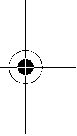 Declaration of ConformityWe declare under our sole responsibility that the product de-scribed under “Technical Data” is in conformity with the fol-lowing standards or standardization documents: EN60745 according to the provisions of the directives 2011/65/EU, 2004/108/EC, 2006/42/EC.Technical file (2006/42/EC) at: Robert Bosch GmbH, PT/ETM9,D-70745 Leinfelden-EchterdingenDr. Egbert Schneider	Helmut HeinzelmannSenior Vice President	Head of Product Certification Engineering	PT/ETM9Robert Bosch GmbH, Power Tools Division D-70745 Leinfelden-Echterdingen Leinfelden, 25.10.2012AssemblyBattery ChargingUse only the battery chargers listed on the accessories page.Only these battery chargers are matched to the lith-ium ion battery of your power tool.Note: The battery is supplied partially charged. To ensure full capacity of the battery, completely charge the battery in the battery charger before using your power tool for the first time.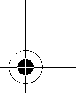 Bosch Power ToolsOBJ_BUCH-760-005.book Page 15 Wednesday, November 21, 2012 10:31 AM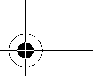 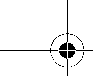 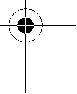 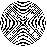 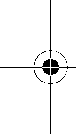 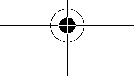 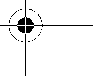 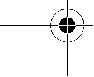 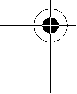 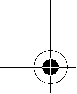 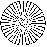 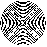 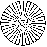 The Lithium-Ion battery can be charged at any time without reducing its service life. Interrupting the charging procedure does not damage the battery.The Lithium-Ion battery is protected against deep discharging by the “Electronic Cell Protection (ECP)”. When the battery is empty, the machine is switched off by means of a protective circuit: The inserted tool no longer rotates.Do not continue to press the On/Off switch after the machine has been automatically switched off. The bat-tery can be damaged.The battery is equipped with a NTC temperature control which allows charging only within a temperature range of be-tween 0 °C and 45 °C. A long battery service life is achieved in this manner.Observe the notes for disposal.Removing the batteryThe battery 9 is equipped with two locking levels that should prevent the battery from falling out when pushing the battery unlocking button 8 unintentionally. As long as the battery is inserted in the power tool, it is held in position by means of a spring.To remove the battery 9, press the battery unlocking button 8 and pull the battery out of the power tool toward the rear. Do not exert any force.Battery Charge-control Indication (seefigureA)The three green LEDs of the battery charge-control indicator 12 indicate the charge condition of the battery 9. For safety reasons, it is only possible to check the status of the charge condition when the machine is at a standstill.Press button 11 to indicate the charge condition. This is also possible when the battery 9 is removed.LED	Capacity Continuous lighting 3 x green	2/3Continuous lighting 2 x green	1/3English | 15Inserting the Saw Blade (seefigureB)Press the saw blade 1 firmly into the saw blade holder 3 until it can clearly be heard to engage. This causes the locking sleeve 4 to turn by approx. 90° and locks the saw blade.If the saw blade 1 is not locked, turn the locking sleeve 4 ap-prox. 90° in the direction of the arrow until it locks in the open position and a “click” can be heard. Then press the saw blade 1 into the saw blade holder 3 again.Check the tight seating of the saw blade. A loose saw blade can fall out and lead to injuries.For certain work, the saw blade 1 can also be turned through 180° (with the teeth pointed upwards) and re-inserted again.Ejecting the Saw Blade (seefigureC)When ejecting the saw blade, hold the machine in sucha manner that no persons or animals can be injured by the ejected saw blade.Turn the locking sleeve 4 approx. 90° in the direction of the arrow. The saw blade 1 is ejected.Dust/Chip ExtractionDusts from materials such as lead-containing coatings, some wood types, minerals and metal can be harmful to one’s health. Touching or breathing-in the dusts can cause allergic reactions and/or lead to respiratory infections of the user or bystanders.Certain dusts, such as oak or beech dust, are considered as carcinogenic, especially in connection with wood-treat-ment additives (chromate, wood preservative). Materials containing asbestos may only be worked by specialists.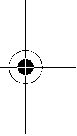 – Provide for good ventilation of the working place.– It is recommended to wear a P2 filter-class respirator. Observe the relevant regulations in your country for the materials to be worked.Prevent dust accumulation at the workplace. Dusts can easily ignite.Continuous lighting 1 x greenFlashing light 1 x green<1/3ReserveOperationWhen no LED lights up after pushing button 11, then the bat-tery is defective and must be replaced.Replacing/Inserting the Saw BladeBefore any work on the power tool, remove the battery.When mounting the saw blade, wear protective gloves. Danger of injury when touching the saw blade.When changing the saw blade, take care that the saw blade holder is free of material residue, e.g. wood or metal shavings.Selecting a Saw BladeUse only saw blades suitable for the material being worked.An overview of recommended saw blades can be found at the beginning of these instructions. Use only ½" universal shank saw blades. The saw blade should not be longer than required for the intended cut.Use a thin saw blade for narrow curve cuts.Bosch Power ToolsStarting OperationInserting the batteryUse only original Bosch lithium ion batteries with thevoltage listed on the nameplate of your power tool. Us-ing other batteries can lead to injuries and pose a fire haz-ard.To protect the machine against unintentional starting, set the stroke speed selector switch 6 to the centre position. Insert the charged battery 9 from the front into the handle of the power tool. Push the battery completely into the handle until the red stripe can no longer be seen and the battery is secure-ly locked.Changing the Stroke Speed SettingThe stroke speed setting of the power tool can be changed with the stroke speed selector switch 6. However, this is not possible when the On/Off switch 7 is pressed.1 609 92A 01E | (21.11.12)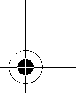 OBJ_BUCH-760-005.book Page 16 Wednesday, November 21, 2012 10:31 AM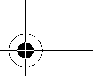 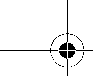 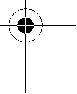 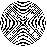 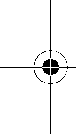 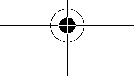 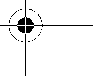 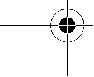 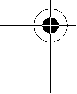 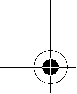 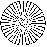 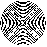 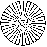 16 | EnglishStroke speed selector switch 6 – central position: The safety lock is activated.The On/Off switch 7 is blocked and the machine is secured against being switched on uninten-tionally.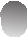 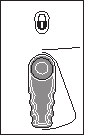 Stroke speed selector switch 6 – left: 1.Gear, low stroke speed.The low stroke speed is suitable for sawing hard materials such as steel,non-ferrous metal, hard plastics or for precision cuts in wood and plunge cutting.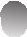 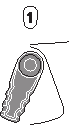 The low stroke speed enables sawing with less vibrations.Stroke speed selector switch 6 – right: 2.Gear, high stroke speed.The high stroke speed is suitable for sawing soft materials.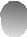 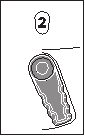 The high stroke speed enables quicker opera-tional progress, e.g., for coarse cuts in wood.Switching On and OffTo start the machine, press the On/Off switch 7 and keep it pressed.To switch off the machine, release the On/Off switch 7.To save energy, only switch the power tool on when using it.Controlling the Stroke RateIncreasing or reducing the pressure on the On/Off switch 7 enables stepless stroke-rate control of the switched-on ma-chine.The required stroke rate is dependent on the material and the working conditions and can be determined by a practical trial.Reducing the stroke rate is recommended when the saw blade engages in the material as well as when sawing plastic and aluminium.Protection Against Deep DischargingThe Lithium-Ion battery is protected against deep discharging by the “Electronic Cell Protection (ECP)”. When the battery is empty, the machine is switched off by means of a protective circuit: The inserted tool no longer rotates.Working AdviceBefore any work on the machine itself (e.g. mainte-nance, tool change, etc.) as well as during transport and storage, remove the battery from the power tool. There is danger of injury when unintentionally actuating the On/Off switch.Pivoting Footplate (seefigureD)Due to its movability, the adjustable footplate 2 adapts to the required angular position of the surface.1 609 92A 01E | (21.11.12)TipsWhen sawing light building materials, observe the stat-utory provisions and the recommendations of the ma-terial suppliers.Check wood, press boards, building materials, etc. for foreign objects such as nails, screws or similar, and remove them, if required.Switch the machine on and guide it toward the workpiece. Po-sition the footplate 2 onto the surface of the work and saw through the material applying uniform contact pressure and feed. After completing the working procedure, switch the ma-chine off.If the saw blade should jam, switch the machine off immedi-ately. Widen the gap somewhat with a suitable tool and pull out the machine.Plunge Cutting (seefigureE)The plunge cutting procedure is only suitable for treat-ing soft materials such as wood, plaster board or simi-lar! Do not work metal materials with the plunge cut-ting procedure!Use only short saw blades for plunge cutting.Place the machine with the edge of the footplate 2 onto the workpiece and switch on. For power tools with stroke speed control, set the maximum stroke speed. Press the power tool firmly against the workpiece and allow the saw blade to slowly plunge into the workpiece.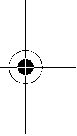 As soon as the footplate 2 fully lays on the surface of the work-piece, continue sawing alongside the desired cutting line.For certain work, the saw blade 1 can also be inserted turned through by 180° and the sabre saw can be guided accordingly in a reversed manner.Flush Cuts (seefigureF)Using elastic bimetal saw blades, items still attached to a wall (e.g. projecting building elements such as water pipes, etc.) can be sawn off flush at the wall.Pay attention that the saw blade always extends be-yond the diameter of the material being worked. There is danger of kickback.Position the saw blade directly against the wall and apply some lateral pressure via the tool until the footplate faces against the wall. Switch the power tool on and saw through the workpiece, applying constant lateral pressure.Coolant/LubricantWhen sawing metal, coolant/lubricant should be applied alongside cutting line because of the material heating up.Recommendations for Optimal Handling of the Battery Protect the battery against moisture and water.Store the battery only within a temperature range between 0 °C and 50 °C. As an example, do not leave the battery in the car in summer.Occasionally clean the venting slots of the battery using a soft, clean and dry brush.A significantly reduced working period after charging indi-cates that the battery is used and must be replaced.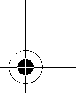 Observe the notes for disposal.Bosch Power ToolsOBJ_BUCH-760-005.book Page 17 Wednesday, November 21, 2012 10:31 AM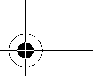 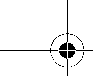 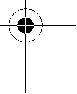 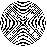 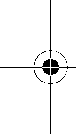 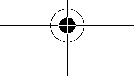 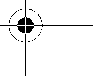 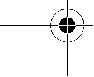 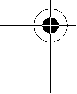 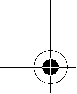 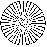 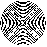 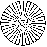 Maintenance and ServiceMaintenance and CleaningBefore any work on the machine itself (e.g. mainte-nance, tool change, etc.) as well as during transport and storage, remove the battery from the power tool. There is danger of injury when unintentionally actuating the On/Off switch.For safe and proper working, always keep the machine and ventilation slots clean.Clean the saw blade holder preferably with compressed air or a soft brush. Remove the saw blade from the power tool for this. Ensure proper operation of the saw blade holder by ap-plying a suitable lubricant.Heavy contamination of the machine can lead to malfunc-tions. Therefore, do not saw materials that produce a lot of dust from below or overhead.If the machine should fail despite the care taken in manufac-turing and testing procedures, repair should be carried out by an after-sales service centre for Bosch power tools.In all correspondence and spare parts order, please always in-clude the 10-digit article number given on the type plate of the machine.After-sales Service and Application ServiceOur after-sales service responds to your questions concern-ing maintenance and repair of your product as well as spare parts. Exploded views and information on spare parts can al-so be found under:www.bosch-pt.comBosch’s application service team will gladly answer questions concerning our products and their accessories.Great BritainRobert Bosch Ltd. (B.S.C.) P.O. Box 98Broadwater Park North Orbital Road DenhamUxbridge UB 9 5HJTel. Service: (0844) 7360109 Fax: (0844) 7360146E-Mail: boschservicecentre@bosch.comIrelandOrigo Ltd.Unit 23 Magna Drive Magna Business Park City WestDublin 24Tel. Service: (01) 4666700 Fax: (01) 4666888Bosch Power ToolsEnglish | 17Australia, New Zealand and Pacific IslandsRobert Bosch Australia Pty. Ltd. Power ToolsLocked Bag 66Clayton South VIC 3169 Customer Contact Center Inside Australia:Phone: (01300) 307044 Fax: (01300) 307045 Inside New Zealand: Phone: (0800) 543353 Fax: (0800) 428570 Outside AU and NZ: Phone: +61 3 95415555 www.bosch.com.auRepublic of South AfricaCustomer service Hotline: (011) 6519600Gauteng – BSC Service Centre 35 Roper Street, New Centre JohannesburgTel.: (011) 4939375 Fax: (011) 4930126E-Mail: bsctools@icon.co.zaKZN – BSC Service Centre Unit E, Almar Centre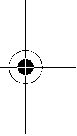 143 Crompton Street PinetownTel.: (031) 7012120 Fax: (031) 7012446E-Mail: bsc.dur@za.bosch.comWestern Cape – BSC Service Centre Democracy Way, Prosperity Park MilnertonTel.: (021) 5512577 Fax: (021) 5513223 E-Mail: bsc@zsd.co.zaBosch Headquarters Midrand, Gauteng Tel.: (011) 6519600 Fax: (011) 6519880E-Mail: rbsa-hq.pts@za.bosch.comPeople’s Republic of ChinaChina MainlandBosch Power Tools (China) Co., Ltd. 567, Bin Kang RoadBin Jiang District 310052 Hangzhou, P.R.ChinaService Hotline: 4008268484 Fax: (0571) 87774502E-Mail: contact.ptcn@cn.bosch.com www.bosch-pt.com.cn1 609 92A 01E | (21.11.12)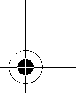 OBJ_BUCH-760-005.book Page 18 Wednesday, November 21, 2012 10:31 AM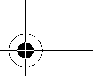 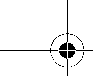 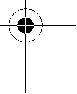 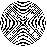 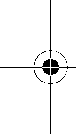 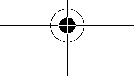 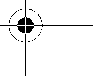 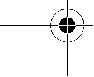 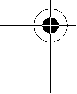 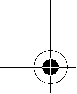 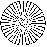 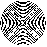 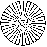 18 | EnglishHK and Macau Special Administrative Regions Robert Bosch Hong Kong Co. Ltd.21st Floor, 625 King’s Road North Point, Hong KongCustomer Service Hotline: +852 2101 0235 Fax: +852 2590 9762E-Mail: info@hk.bosch.com www.bosch-pt.com.hkIndonesiaPT. Multi MayakaKawasan Industri Pulogadung Jalan Rawa Gelam III No. 2 Jakarta 13930IndonesiaTel.: (021) 46832522Fax: (021) 46828645/6823E-Mail: sales@multimayaka.co.id www.bosch-pt.co.idPhilippinesRobert Bosch, Inc.28th Floor Fort Legend Towers, 3rd Avenue corner 31st Street, Fort Bonifacio Global City, 1634 Taguig City, Philippines Tel.: (02) 8703871Fax: (02) 8703870 matheus.contiero@ph.bosch.com www.bosch-pt.com.phBosch Service Center: 9725-27 Kamagong Street San Antonio VillageMakati City, Philippines Tel.: (02) 8999091 Fax: (02) 8976432rosalie.dagdagan@ph.bosch.comMalaysiaRobert Bosch (S.E.A.) Sdn. Bhd. No. 8A, Jalan 13/6G.P.O. Box 10818 46200 Petaling Jaya Selangor, Malaysia Tel.: (03) 79663194 Fax: (03) 79583838cheehoe.on@my.bosch.com Toll-Free: 1800 880188 www.bosch-pt.com.myThailandRobert Bosch Ltd. Liberty Square Building No. 287, 11 Floor Silom Road, Bangrak Bangkok 10500Tel.: 02 6311879 – 1888 (10 lines) Fax: 02 2384783Robert Bosch Ltd., P. O. Box 2054 Bangkok 10501, Thailand1 609 92A 01E | (21.11.12)Bosch Service – Training Centre 2869-2869/1 Soi Ban KluayRama IV Road (near old Paknam Railway) Prakanong District10110 Bangkok ThailandTel.: 02 6717800 – 4 Fax: 02 2494296 Fax: 02 2495299SingaporeRobert Bosch (SEA) Pte. Ltd. 11 Bishan Street 21 Singapore 573943Tel.: 6571 2772 Fax: 6350 5315leongheng.leow@sg.bosch.com Toll-Free: 1800 3338333 www.bosch-pt.com.sgVietnamRobert Bosch Vietnam Co. Ltd 10/F, 194 Golden Building 473 Dien Bien Phu Street Ward 25, Binh Thanh District 84 Ho Chi Minh CityVietnamTel.: (08) 6258 3690 ext. 413 Fax: (08) 6258 3692 hieu.lagia@vn.bosch.com www.bosch-pt.com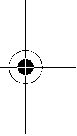 TransportThe contained lithium-ion batteries are subject to the Danger-ous Goods Legislation requirements. The user can transport the batteries by road without further requirements.When being transported by third parties (e.g.: air transport or forwarding agency), special requirements on packaging and labelling must be observed. For preparation of the item being shipped, consulting an expert for hazardous material is re-quired.Dispatch batteries only when the housing is undamaged. Tape or mask off open contacts and pack up the battery in such a manner that it cannot move around in the packaging. Please also observe possibly more detailed national regula-tions.DisposalThe machine, rechargeable batteries, accessories and packaging should be sorted for environmental-friendly recycling.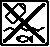 Do not dispose of power tools and batteries/rechargeable batteries into household waste!Bosch Power Tools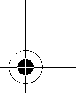 OBJ_BUCH-760-005.book Page 19 Wednesday, November 21, 2012 10:31 AM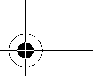 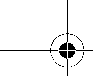 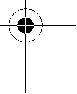 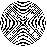 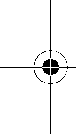 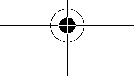 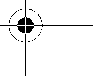 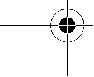 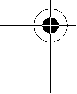 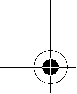 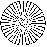 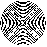 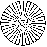 Only for EC countries:According to the European Guideline 2002/96/EC, power tools that are no long-er usable, and according to the European Guideline 2006/66/EC, defective or used battery packs/batteries, must be collected separately and disposed of in an environ-mentally correct manner.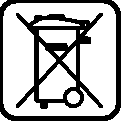 Batteries no longer suitable for use can be directly returned at:Great BritainRobert Bosch Ltd. (B.S.C.) P.O. Box 98Broadwater Park North Orbital Road DenhamUxbridge UB 9 5HJTel. Service: (0844) 7360109 Fax: (0844) 7360146E-Mail: boschservicecentre@bosch.comBattery packs/batteries:Li-ion: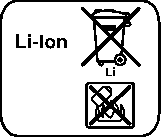 Please observe the instructions in sec-tion “Transport”, page18.Subject to change without notice.FrançaisAvertissements de sécuritéAvertissements de sécurité généraux pour l’outilLire tous les avertissements de sécurité et toutes les ins-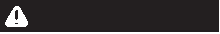 tructions. Ne pas suivre les avertissements et instructions peut donner lieu à un choc électrique, un incendie et/ou une blessure sérieuse.Conserver tous les avertissements et toutes les instruc-tions pour pouvoir s’y reporter ultérieurement.Le terme « outil » dans les avertissements fait référence à votre outil électrique alimenté par le secteur (avec cordon d’alimentation) ou votre outil fonctionnant sur batterie (sans cordon d’alimentation).Sécurité de la zone de travailConserver la zone de travail propre et bien éclairée. Leszones en désordre ou sombres sont propices aux acci-dents.Ne pas faire fonctionner les outils électriques en at-mosphère explosive, par exemple en présence de li-quides inflammables, de gaz ou de poussières. Les ou-Bosch Power ToolsFrançais | 19tils électriques produisent des étincelles qui peuvent enflammer les poussières ou les fumées.Maintenir les enfants et les personnes présentes à l’écart pendant l’utilisation de l’outil. Les distractions peuvent vous faire perdre le contrôle de l’outil.Sécurité électriqueIl faut que les fiches de l’outil électrique soient adap-tées au socle. Ne jamais modifier la fiche de quelque fa-çon que ce soit. Ne pas utiliser d’adaptateurs avec des outils à branchement de terre. Des fiches non modifiées et des socles adaptés réduiront le risque de choc élec-trique.Eviter tout contact du corps avec des surfaces reliées à la terre telles que les tuyaux, les radiateurs, les cuisi-nières et les réfrigérateurs. Il existe un risque accru de choc électrique si votre corps est relié à la terre.Ne pas exposer les outils à la pluie ou à des conditions humides. La pénétration d’eau à l’intérieur d’un outil aug-mentera le risque de choc électrique.Ne pas maltraiter le cordon. Ne jamais utiliser le cordon pour porter, tirer ou débrancher l’outil. Maintenir le cordon à l’écart de la chaleur, du lubrifiant, des arêtes ou des parties en mouvement. Les cordons endommagés ou emmêlés augmentent le risque de choc électrique.Lorsqu’on utilise un outil à l’extérieur, utiliser un pro-longateur adapté à l’utilisation extérieure.L’utilisation d’un cordon adapté à l’utilisation extérieure réduit le risque de choc électrique.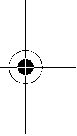 Si l’usage d’un outil dans un emplacement humide est inévitable, utiliser une alimentation protégée par un dispositif à courant différentiel résiduel (RCD). L’usage d’un RCD réduit le risque de choc électrique.Sécurité des personnesRester vigilant, regarder ce que vous êtes en train defaire et faire preuve de bon sens dans l’utilisation de l’outil. Ne pas utiliser un outil lorsque vous êtes fatigué ou sous l’emprise de drogues, d’alcool ou de médica-ments.Un moment d’inattention en cours d’utilisation d’un outil peut entraîner des blessures graves des per-sonnes.Utiliser un équipement de sécurité. Toujours porter une protection pour les yeux. Les équipements de sécu-rité tels que les masques contre les poussières, les chaus-sures de sécurité antidérapantes, les casques ou les pro-tections acoustiques utilisés pour les conditions appropriées réduiront les blessures des personnes.Eviter tout démarrage intempestif. S’assurer que l’in-terrupteur est en position arrêt avant de brancher l’ou-til au secteur et/ou au bloc de batteries, de le ramasser ou de le porter. Porter les outils en ayant le doigt sur l’in-terrupteur ou brancher des outils dont l’interrupteur est en position marche est source d’accidents.Retirer toute clé de réglage avant de mettre l’outil en marche.Une clé laissée fixée sur une partie tournante de l’outil peut donner lieu à des blessures de personnes.1 609 92A 01E | (21.11.12)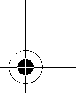 OBJ_BUCH-760-005.book Page 20 Wednesday, November 21, 2012 10:31 AM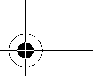 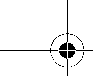 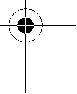 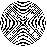 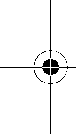 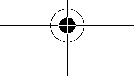 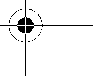 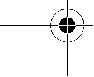 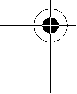 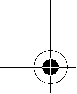 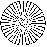 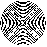 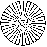 20 | FrançaisNe pas se précipiter. Garder une position et un équi-libre adaptés à tout moment. Cela permet un meilleur contrôle de l’outil dans des situations inattendues.S’habiller de manière adaptée. Ne pas porter de vête-ments amples ou de bijoux. Garder les cheveux, les vê-tements et les gants à distance des parties en mouve-ment. Des vêtements amples, des bijoux ou les cheveux longs peuvent être pris dans des parties en mouvement.Si des dispositifs sont fournis pour le raccordement d’équipements pour l’extraction et la récupération des poussières, s’assurer qu’ils sont connectés et correcte-ment utilisés. Utiliser des collecteurs de poussière peut réduire les risques dus aux poussières.Utilisation et entretien de l’outilNe pas forcer l’outil. Utiliser l’outil adapté à votre appli-cation.L’outil adapté réalisera mieux le travail et de ma-nière plus sûre au régime pour lequel il a été construit.Ne pas utiliser l’outil si l’interrupteur ne permet pas de passer de l’état de marche à arrêt et vice versa. Tout ou-til qui ne peut pas être commandé par l’interrupteur est dangereux et il faut le faire réparer.Débrancher la fiche de la source d’alimentation en cou-rant et/ou le bloc de batteries de l’outil avant tout ré-glage, changement d’accessoires ou avant de ranger l’outil. De telles mesures de sécurité préventives ré-duisent le risque de démarrage accidentel de l’outil.Conserver les outils à l’arrêt hors de la portée des en-fants et ne pas permettre à des personnes ne connais-sant pas l’outil ou les présentes instructions de le faire fonctionner.Les outils sont dangereux entre les mains d’utilisateurs novices.Observer la maintenance de l’outil. Vérifier qu’il n’y a pas de mauvais alignement ou de blocage des parties mobiles, des pièces cassées ou toute autre condition pouvant affecter le fonctionnement de l’outil. En cas de dommages, faire réparer l’outil avant de l’utiliser. De nombreux accidents sont dus à des outils mal entretenus.Garder affûtés et propres les outils permettant de cou-per.Des outils destinés à couper correctement entretenus avec des pièces coupantes tranchantes sont moins sus-ceptibles de bloquer et sont plus faciles à contrôler.Utiliser l’outil, les accessoires et les lames etc., confor-mément à ces instructions, en tenant compte des conditions de travail et du travail à réaliser.L’utilisation de l’outil pour des opérations différentes de celles prévues pourrait donner lieu à des situations dangereuses.Utilisation des outils fonctionnant sur batteries et précautions d’emploiNe recharger qu’avec le chargeur spécifié par le fabri-cant. Un chargeur qui est adapté à un type de bloc de bat-teries peut créer un risque de feu lorsqu’il est utilisé avec un autre type de bloc de batteries.N’utiliser les outils qu’avec des blocs de batteries spé-cifiquement désignés. L’utilisation de tout autre bloc de batteries peut créer un risque de blessure et de feu.1 609 92A 01E | (21.11.12)Lorsqu’un bloc de batteries n’est pas utilisé, le mainte-nir à l’écart de tout autre objet métallique, par exemple trombones, pièces de monnaie, clés, clous, vis ou autres objets de petite taille qui peuvent donner lieu à une connexion d’une borne à une autre. Le court-circui-tage des bornes d’une batterie entre elles peut causer des brûlures ou un feu.Dans de mauvaises conditions, du liquide peut être éjecté de la batterie; éviter tout contact. En cas de contact accidentel, nettoyer à l’eau. Si le liquide entre en contact avec les yeux, rechercher en plus une aide médicale.Le liquide éjecté des batteries peut causer des irritations ou des brûlures.Maintenance et entretienFaire entretenir l’outil par un réparateur qualifié utili-sant uniquement des pièces de rechange identiques. Cela assurera que la sécurité de l’outil est maintenue.Instructions de sécurité pour scies sabreTenir l’outil par les surfaces de préhension isolées, lors de la réalisation d’une opération au cours de laquelle l’organe de coupe peut entrer en contact avec un câ-blage non apparent. Le contact avec un fil «sous tension» peut également mettre «sous tension» les parties métal-liques exposées de l’outil électrique et provoquer un choc électrique sur l’opérateur.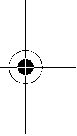 Garder les mains à distance de la zone de sciage. Ne pas passer les mains sous la pièce à travailler.Lors d’un contact avec la lame de scie, il y a risque de blessures.N’approchez l’outil électroportatif de la pièce à travail-ler que quand l’appareil est en marche. Sinon, il y a risque d’un contrecoup, au cas où l’outil se coincerait dans la pièce.Veiller à ce que la plaque de base 2 repose bien sur la pièce à travailler lors du sciage. La lame de scie risque de se coincer, ce qui entraîne une perte de contrôle de l’outil électroportatif.Une fois l’opération terminée, arrêter l’outil électro-portatif et ne retirer la lame de scie de sa ligne de coupe que lorsque celle-ci est complètement à l’arrêt. Ainsi, un contrecoup est évité et l’outil électroportatif peut être retiré en toute sécurité.N’utiliser que des lames de scie en parfait état. Les lames de scie déformées ouémoussées peuvent se casser, avoir des effets négatifs sur la qualité de la coupe ou causer un contrecoup.Une fois l’appareil arrêté, ne pas stopper la lame de scie en exerçant une pression latérale sur celle-ci. La lame de scie peut être endommagée, se casser ou causer un contrecoup.Bien serrer le matériau dans l’étau. Ne pas soutenir la pièce à travailler avec la main ou le pied. Ne pas tou-cher d’objets ou le sol avec la scie en fonctionnement.Il y a risque de contre-coup.Utiliser des détecteurs appropriés afin de déceler des conduites cachées ou consulter les entreprises d’ap-provisionnement locales. Un contact avec des conduites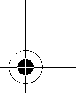 Bosch Power ToolsOBJ_BUCH-760-005.book Page 21 Wednesday, November 21, 2012 10:31 AM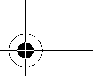 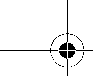 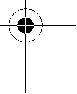 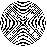 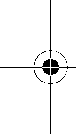 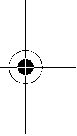 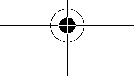 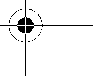 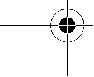 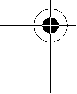 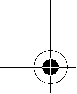 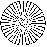 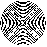 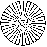 d’électricité peut provoquer un incendie ou un choc élec-trique. Un endommagement d’une conduite de gaz peut provoquer une explosion. La perforation d’une conduite d’eau provoque des dégâts matériels.Toujours bien tenir l’outil électroportatif des deux mains et veiller à toujours garder une position de tra-vail stable.Avec les deux mains, l’outil électroportatif est guidé de manière plus sûre.Bloquer la pièce à travailler. Une pièce à travailler serrée par des dispositifs de serrage appropriés ou dans un étau est fixée de manière plus sûre que tenue dans les mains.Avant de déposer l’outil électroportatif, attendre que celui-ci soit complètement à l’arrêt. L’outil risque de se coincer, ce qui entraînerait une perte de contrôle de l’outil électroportatif.Ne pas ouvrir l’accu. Risque de court-circuit.Protéger l’accu de toute source de chaleur, comme p.ex. l’exposition directe au soleil, au feu, à l’eau et à l’humidité. Il y a risque d’explo-sion.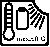 En cas d’endommagement et d’utilisation non conforme de l’accu, des vapeurs peuvent s’échapper. Ventiler le lieu de travail et, en cas de malaises, consul-ter un médecin.Les vapeurs peuvent entraîner des irrita-tions des voies respiratoires.N’utiliser l’accu qu’avec votre outil électroportatif Bosch. Seulement ainsi l’accu est protégé contre une sur-charge dangereuse.N’utiliser que des accus d’origine Bosch qui ont la ten-sion indiquée sur la plaque signalétique de l’outil élec-troportatif.Lors de l’utilisation d’autres accus, p.ex. d’ac-cus non authentiques, d’accus modifiés ou d’autres fabricants, il y a danger de blessures et de dommages ma-tériels causés par des accus qui explosent.Description et performances du produitIl est impératif de lire toutes les consignes de sécurité et toutes les instructions. Le non-respect des avertissements et instruc-tions indiqués ci-après peut conduire à une électrocution, un incendie et/ou de graves blessures.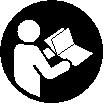 Dépliez le volet sur lequel l’appareil est représenté de manière graphique. Laissez le volet déplié pendant la lecture de la pré-sente notice d’utilisation.Utilisation conformeL’appareil muni d’une plaque de base rigide est conçu pour le sciage du bois, des matières plastiques, du métal et des maté-riaux de construction. Il est approprié pour des coupes droites et curvilignes. L’utilisation des lames de scie bimétal souples permet des découpes au ras des murs. Respectez les recommandations d’utilisation des lames de scie.Bosch Power ToolsFrançais | 21Eléments de l’appareilLa numérotation des éléments de l’appareil se réfère à la re-présentation de l’outil électroportatif sur la page graphique.1 Lame de scie*2 Plaque de base réglable 3 Porte-lame4 Douille de blocage de la lame de scie 5 Porte-outil6 Variateur de vitesse7 Interrupteur Marche/Arrêt8 Touche de déverrouillage de l’accumulateur 9 Accu*10 Poignée (surface de préhension isolante)11 Touche du voyant lumineux indiquant l’état de charge de l’accu*12 Voyant lumineux indiquant l’état de charge de l’accu**Les accessoires décrits ou illustrés ne sont pas tous compris dans la fourniture. Vous trouverez les accessoires complets dans notre programme d’accessoires.Caractéristiques techniques*selon l’accumulateur utiliséNiveau sonore et vibrationsValeurs de mesure du niveau sonore relevées conformément à la norme EN60745.Les mesures réelles (A) du niveau de pression acoustique de l’appareil sont de 77dB(A). Incertitude K=3dB.Lors du travail, le niveau sonore peut dépasser 80dB(A). Porter une protection acoustique!Valeurs totales des vibrations ah (somme vectorielle des trois axes directionnels) et incertitude K relevées conformément àla norme EN60745:Sciage de panneau aggloméré : a =24m/s2, K=1,5m/s2, Sciage de poutre en bois : ah=24,5m/s2, K=1,5m/s2.Le niveau d’oscillation indiqué dans ces instructions d’utilisa-tion a été mesuré conformément à la norme EN60745 et peut être utilisé pour une comparaison d’outils électroportatifs. Il est également approprié pour une estimation préliminaire de la charge vibratoire.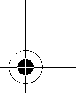 1 609 92A 01E | (21.11.12)OBJ_BUCH-760-005.book Page 22 Wednesday, November 21, 2012 10:31 AM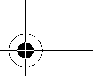 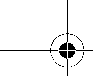 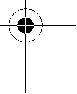 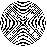 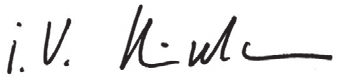 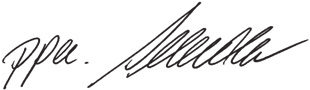 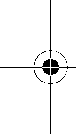 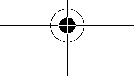 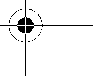 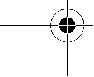 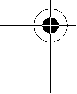 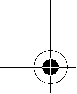 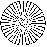 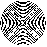 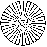 22 | FrançaisLe niveau d’oscillation correspond aux utilisations principales de l’outil électroportatif. Sil’outil électrique est cependant utilisé pour d’autres applications, avec d’autres outils de tra-vail ou avec un entretien non approprié, le niveau d’oscillation peut être différent. Ceci peut augmenter considérablement la charge vibratoire pendant toute la durée de travail.Pour une estimation précise de la charge vibratoire, il est re-commandé de prendre aussi en considération les périodes pendant lesquelles l’appareil est éteint ou en fonctionnement, mais pas vraiment utilisé. Ceci peut réduire considérable-ment la charge vibratoire pendant toute la durée de travail. Déterminez des mesures de protection supplémentaires pour protéger l’utilisateur des effets de vibrations, telles que par exemple : entretien de l’outil électrique et des outils de travail, maintenir les mains chaudes, organisation judicieuse des opérations de travail.Déclaration de conformitéNous déclarons sous notre propre responsabilité que le pro-duit décrit sous «Caractéristiques techniques» est en confor-mité avec les normes ou documents normatifs suivants: EN60745 conformément aux termes des réglementations en vigueur 2011/65/UE, 2004/108/CE, 2006/42/CE.Dossier technique (2006/42/CE) auprès de: Robert Bosch GmbH, PT/ETM9,D-70745 Leinfelden-EchterdingenDr. Egbert Schneider	Helmut HeinzelmannSenior Vice President	Head of Product Certification Engineering	PT/ETM9Robert Bosch GmbH, Power Tools Division D-70745 Leinfelden-Echterdingen Leinfelden, 25.10.2012MontageChargement de l’accuN’utilisez que les chargeurs indiqués sur la page des ac-cessoires. Seuls ces chargeurs sont adaptés à l’accu à ions lithium utilisé dans votre outil électroportatif.Note: L’accu est fourni en état de charge faible. Afin de garan-tir la puissance complète de l’accu, chargez complètement l’accu dans le chargeur avant la première mise en service.La batterie Lithium-ion peut être rechargée à tout moment, sans que sa durée de vie n’en soit réduite. Le fait d’inter-rompre le processus de charge n’endommage pas la batterie.Grâce à la Protection Electronique des Cellules «Electronic Cell Protection (ECP)», l’accu à ions lithium est protégé contre une décharge profonde. Lorsque l’accumulateur est déchargé, l’outil électroportatif s’arrête grâce à un dispositif d’arrêt de protection: L’outil de travail ne tourne plus.Après la mise hors fonctionnement automatique de l’outil électroportatif, n’appuyez plus sur l’interrupteur Marche/Arrêt.Ceci pourrait endommager l’accu.1 609 92A 01E | (21.11.12)L’accu est équipé d’une surveillance NTC de température qui ne permet de charger l’accu que sur une plage de température entre 0 °C et 45 °C. La durée de vie de l’accu s’en trouve ainsi augmentée.Respectez les indications concernant l’élimination.Retirer l’accuL’accu 9 dispose de 2positions de verrouillage qui doivent éviter que l’accu puisse sortir si l’on appuie sur la touche de déverrouillage de l’accu 8 par mégarde. Tant que l’accu reste en place dans l’outil électroportatif, un ressort le maintient en position.Pour sortir l’accu 9, appuyez sur la touche de déverrouillage 8 et sortez l’accu par derrière de l’outil électroportatif. Ne for-cez pas.Voyant lumineux indiquant l’état de charge de l’accu (voirfigureA)Les trois LED vertes du voyant lumineux 12 indiquent l’état de charge de l’accu 9. Pour des raisons de sécurité, l’interroga-tion de l’état de charge n’est possible que quand l’outil élec-troportatif est à l’arrêt.Appuyez sur la touche 11 pour indiquer l’état de charge. Ceci est possible même si l’accu 9 a été retiré.LED	Capacité Lumière permanente 3 x verte	2/3 Lumière permanente 2 x verte	1/3 Lumière permanente 1 x verte	<1/3 Lumière clignotante 1 x verte	Réserve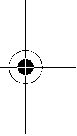 Si aucune LED n’est allumée après que la touche 11 a été ap-puyée, l’accu est défectueux et doit être remplacé.Montage/changement de la lame descieAvant tous travaux sur l’outil électroportatif, sortez l’accu.Portez toujours des gants de protection pour monter la lame de scie. Lors d’un contact avec la lame de scie, il y a risque de blessures.Lors du changement de la lame de scie, veillez à ce que le système de fixation de la lame de scie soit exempt de tout résidu de matériau, parex. copeaux de bois ou de métal.Choix de la lame de scieN’utilisez que des lames de sciage appropriées au matériau à travailler.Vous trouverez un tableau des lames de scie recommandées au début de ces instructions d’utilisation. Ne montez que des lames de scie à queue universelle ½". La lame de scie ne de-vrait pas être plus longue que nécessaire pour la coupe pré-vue.Pour le sciage de courbes serrées, utilisez des lames de scie fines à chantourner.Montage de la lame de scie (voirfigureB)Introduisez la lame de scie 1 dans le porte-lame 3 jusqu’à ce qu’elle s’encliquette de façon perceptible. La douille de blo-cage 4 tourne alors de 90° env. et verrouille la lame de scie.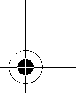 Bosch Power ToolsOBJ_BUCH-760-005.book Page 23 Wednesday, November 21, 2012 10:31 AM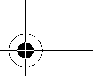 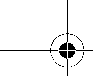 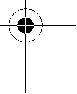 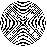 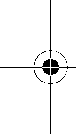 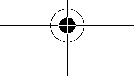 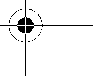 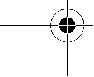 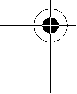 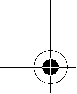 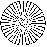 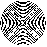 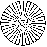 Si la lame de scie 1 n’est pas verrouillée, tournez la douille de blocage 4 de 90° environ dans le sens de la flèche jusqu’à ce qu’elle se bloque dans la position ouverte et qu’un clic se fasse entendre. Enfoncez la lame de scie 1 de nouveau dans le porte-lame 3.Contrôlez si la lame de scie est bien verrouillée. Une lame de scie qui n’est pas correctement verrouillée peut se décrocher et risque de vous blesser.Pour certains travaux, il est possible de monter la lame de scie 1 tournée de 180° (de façon à ce que les dents soient dirigées vers le haut).Ejection de la lame de scie (voirfigureC)Lors de l’éjection de la lame de scie, maintenez tou-jours l’outil électroportatif de sorte qu’aucune per-sonne ni animal puisse être blessé par la lame éjectée.Tournez la douille de blocage 4 de 90° environ dans le sens de la flèche. La lame de scie 1 est éjectée.Aspiration de poussières/de copeauxLes poussières de matériaux tels que peintures contenant du plomb, certains bois, minéraux ou métaux, peuvent être nuisibles à la santé. Entrer en contact ou aspirer les pous-sières peut entraîner des réactions allergiques et/ou des maladies respiratoires auprès de l’utilisateur ou de per-sonnes se trouvant à proximité.Certaines poussières telles que les poussières de chêne ou de hêtre sont considérées comme cancérigènes, surtout en association avec des additifs pour le traitement du bois (chromate, lazure). Les matériaux contenant de l’amiante ne doivent être travaillés que par des personnes qualifiées. – Veillez à bien aérer la zone de travail.– Il est recommandé de porter un masque respiratoire avec un niveau de filtration de classe P2.Respectez les règlements spécifiques aux matériaux à trai-ter en vigueur dans votre pays.Evitez toute accumulation de poussières à l’emplace-ment de travail.Les poussières peuvent facilement s’en-flammer.Mise en marcheMise en serviceMontage de l’accuN’utilisez que des accus à ions lithium d’origine Boschdont la tension correspond à celle indiquée sur la plaque signalétique de l’outil électroportatif.L’utilisa-tion de tout autre accumulateur peut entraîner des bles-sures et des risques d’incendie.Mettez le variateur de vitesse 6 en position médiane pour pro-téger l’outil électroportatif contre une mise en marche par mé-garde. Introduisez l’accu chargé9 par l’avant dans le pied de l’outil électroportatif. Enfoncez complètement l’accu dans le pied jusqu’à ce que le trait rouge ne soit plus visible et que l’ac-cu soit bien verrouillé.Bosch Power ToolsFrançais | 23Modification du nombre de coursesA l’aide du variateur de vitesse 6, il est possible de modifier le nombre de courses de l’outil électroportatif. Lorsqu’on ap-puie sur l’interrupteur Marche/Arrêt7, il n’est pas possible de modifier le nombre de courses.Variateur de vitesse 6 au milieu : Verrouillage de mise en fonctionnement activé.L’interrupteur Marche/Arrêt 7 est bloqué et l’ou-til électroportatif est protégé contre une mise en marche non intentionnée.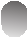 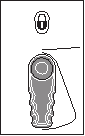 Variateur de vitesse 6 à gauche :1ère vitesse, nombre de courses réduit.Le nombre de courses réduit est approprié pour travailler des matériaux durs tels que l’acier, les métaux lourds non-ferreux, les matières plas-tiques dures, ou pour les découpes fines dans le bois ainsi que pour les coupes en plongée.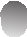 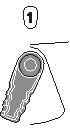 Le nombre de courses réduit permet un travail à vibrations réduites.Variateur de vitesse 6 à droite :2ème vitesse, nombre de courses élevé.Le nombre de courses élevé est approprié pour travailler des matériaux tendres.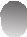 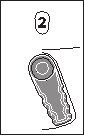 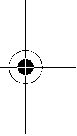 Le nombre de courses élevé permet une aug-mentation du rythme de travail, par ex. coupes grossières dans le bois.Mise en Marche/ArrêtPour mettre l’outil électroportatif en marche, appuyez sur l’interrupteur Marche/Arrêt 7 et maintenez-le appuyé.Pour arrêter l’outil électroportatif, relâchez l’interrupteur Marche/Arrêt 7.Afin d’économiser l’énergie, ne mettez l’outil électroportatif en marche que quand vous l’utilisez.Réglage du variateur de vitesseLa pression plus ou moins importante exercée sur l’interrup-teur Marche/Arrêt 7 permet de régler en continu le nombre de courses de l’outil électroportatif en marche.Le nombre de courses dépend du matériau à travailler et des conditions de travail et peut être déterminé par des essais pratiques.Il est recommandé de réduire la vitesse quand la lame de scie est placée au contact de la pièce à travailler ainsi que pour dé-couper des matières plastiques ou de l’aluminium.Protection contre une décharge profondeGrâce à la Protection Electronique des Cellules «Electronic Cell Protection (ECP)», l’accu à ions lithium est protégé contre une décharge profonde. Lorsque l’accumulateur est déchargé, l’outil électroportatif s’arrête grâce à un dispositif d’arrêt de protection: L’outil de travail ne tourne plus.1 609 92A 01E | (21.11.12)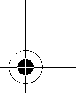 OBJ_BUCH-760-005.book Page 24 Wednesday, November 21, 2012 10:31 AM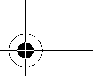 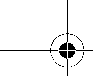 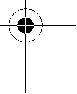 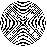 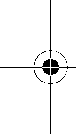 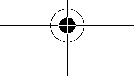 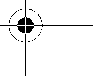 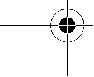 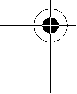 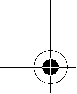 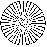 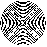 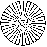 24 | FrançaisInstructions d’utilisationAvant d’effectuer des travaux sur l’appareil (p.ex. tra-vaux d’entretien, changement d’outils, etc.) et pour le transporter ou le stocker, retirez l’accu de l’appareil électroportatif. Il y a risque de blessure lorsqu’on appuie par mégarde sur l’interrupteur Marche/Arrêt.Plaque de base orientable (voirfigureD)Grâce à sa mobilité, la plaque de base 2 s’adapte à la position angulaire requise de la surface en question.ConseilLors du sciage de matériaux de construction légers,respectez les dispositions légales ainsi que les recom-mandations du fabricant du matériau.Avant de scier dans le bois, les panneaux d’agglomérés, les matériaux de construction etc., vérifiez si ceux-ci contiennent des corps étrangers tels que clous ou vis etc., et, le cas échéant, retirez-les.Mettez l’outil électroportatif en marche et approchez-le de la pièce à travailler. Placez la plaque de base 2 sur la surface de la pièce et sciez complètement le matériau en appliquant une pression et/ou avance régulière. Une fois l’opération de tra-vail terminée, arrêtez l’outil électroportatif.Arrêtez immédiatement l’outil électroportatif lorsque la lame de scie se coince. A l’aide d’un outil approprié, écartez légère-ment la fente de scie et retirez l’outil électroportatif.Coupes en plongée (voirfigureE)Le procédé de coupes en plongée ne peut être appliquéque dans des matériaux tendres tels que le bois, les plaques de plâtre, etc.! N’effectuez pas de coupes en plongée dans des matériaux métalliques !Pour les coupes en plongée n’utilisez que des lames de scie courtes.Positionnez l’outil électroportatif avec le bord de la plaque de base 2 sur la pièce à travailler et mettez-le en fonctionnement. Si l’outil électroportatif dispose d’un variateur de vitesse, sé-lectionnez la vitesse maximale. Avec l’outil électroportatif exercez une pression contre la pièce à travailler et plongez lentement la lame de scie dans la pièce.Dès que la plaque de base 2 repose de toute sa surface sur la pièce à travailler, continuez à scier le long du tracé souhaité.Pour certains travaux, il est possible de monter la lame de scie 1 tournée de 180° et d’utiliser la scie sabre tournée en consé-quence.Sciage à bord franc (voirfigureF)Les lames de scie bimétals souples permettent par exemple de scier au ras des murs des éléments de construction en sail-lie tels que les conduites d’eau, etc.Veillez à ce que la lame de scie soit toujours plus longue que le diamètre de la pièce à travailler. Il y a un risque de contre-coup.Placez la lame de scie directement sur le mur et pliez-la un peu pour la presser sur l’outil électroportatif en appliquant une pression latérale jusqu’à ce que la plaque de base repose sur le mur. Mettez l’outil électroportatif en marche et sciez com-plètement la pièce en appliquant une pression latérale constante.1 609 92A 01E | (21.11.12)Liquides de refroidissement/lubrifiantLors du sciage de métal, appliquez un lubrifiant ou un liquide de refroidissement le long du tracé de coupe.Indications pour le maniement optimal de l’accu Protégez l’accu de l’humidité et de l’eau.Ne stockez l’accu que dans la plage de température de 0 °C à 50 °C. Ne stockez pas l’accu trop longtemps dans une voiture par ex. en été.Nettoyez de temps en temps les orifices de ventilation de l’ac-cu à l’aide d’un pinceau doux, propre et sec.Si l’autonomie de l’accu diminue considérablement après les recharges effectuées, cela signifie que l’accu est usagé et qu’il doit être remplacé.Respectez les indications concernant l’élimination.Entretien et Service Après-VenteNettoyage et entretienAvant d’effectuer des travaux sur l’appareil (p.ex. tra-vaux d’entretien, changement d’outils, etc.) et pour le transporter ou le stocker, retirez l’accu de l’appareil électroportatif. Il y a risque de blessure lorsqu’on appuie par mégarde sur l’interrupteur Marche/Arrêt.Veillez à ce que l’outil électroportatif ainsi que les ouïes de ventilation soient toujours propres afin d’obtenir un travail impeccable et sûr.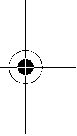 Nettoyez le porte-lame de préférence à l’aide de l’air compri-mé ou d’un pinceau souple. Pour ce faire, enlevez la lame de scie de l’outil électroportatif. Maintenez la fonctionnalité du porte-lame en utilisant des lubrifiants appropriés.Un fort encrassement de l’outil électroportatif risque d’entra-ver le bon fonctionnement de celui-ci. Pour cette raison, ne sciez pas les matériaux produisant beaucoup de poussières par dessous ou dans une position en hauteur.Si, malgré tous les soins apportés à la fabrication et au contrôle de l’appareil, celui-ci présentait un défaut, la répara-tion ne doit être confiée qu’à une station de Service Après-Vente agréée pour outillage Bosch.Pour toute demande de renseignement ou commande de pièces de rechange, précisez-nous impérativement le numéro d’article à dix chiffres de l’outil électroportatif indiqué sur la plaque signalétique.Service Après-Vente et AssistanceNotre Service Après-Vente répond à vos questions concer-nant la réparation et l’entretien de votre produit et les pièces de rechange. Vous trouverez des vues éclatées ainsi que des informations concernant les pièces de rechange également sous:www.bosch-pt.comLes conseillers techniques et assistants Bosch sont à votre disposition pour répondre à vos questions concernant nos produits et leurs accessoires.Bosch Power Tools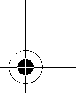 OBJ_BUCH-760-005.book Page 25 Wednesday, November 21, 2012 10:31 AM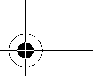 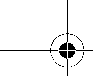 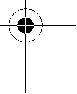 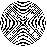 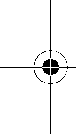 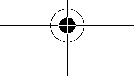 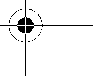 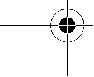 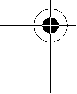 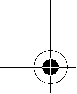 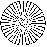 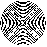 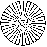 FranceVous êtes un utilisateur, contactez:Le Service Clientèle Bosch Outillage Electroportatif Tel.: 0811 360122(coût d’une communication locale) Fax: (01) 49454767E-Mail: contact.outillage-electroportatif@fr.bosch.comVous êtes un revendeur, contactez: Robert Bosch (France) S.A.S. Service Après-Vente Electroportatif 126, rue de Stalingrad93705 DRANCY Cédex Tel.: (01) 43119006 Fax: (01) 43119033E-Mail: sav.outillage-electroportatif@fr.bosch.comBelgique, LuxembourgTel. : +32 2 588 0589 Fax : +32 2 588 0595E-Mail : outillage.gereedschap@be.bosch.comSuisseTel. : (044) 8471512 Fax : (044) 8471552E-Mail: Aftersales.Service@de.bosch.comAutres paysPour avoir des renseignements concernant la garantie, les tra-vaux d’entretien ou de réparation ou les pièces de rechange, veuillez contacter votre détaillant spécialisé.TransportLes batteries Lithium-ion sont soumises aux règlements de transport des matières dangereuses. L’utilisateur peut trans-porter les batteries par voie routière sans mesures supplé-mentaires.Lors d’une expédition par tiers (parex.: transport aérien ou entreprise de transport), les mesures à prendre spécifiques à l’emballage et au marquage doivent être observées. Dans un tel cas, lors de la préparation de l’envoi, il est impératif de faire appel à un expert en transport des matières dange-reuses.N’expédiez les accus que si le carter n’est pas endommagé. Recouvrez les contacts non protégés et emballez l’accu de manière à ce qu’il ne puisse pas se déplacer dans l’emballage. Veuillez également respecter les règlementations supplémen-taires éventuellement en vigueur.Elimination des déchetsLes outils électroportatifs et les accus, ainsi que leurs accessoires et emballages, doivent pouvoir suivre chacun une voie de recyclage appropriée.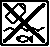 Ne jetez pas les outils électroportatifs et les accus/piles avec les ordures ménagères!Bosch Power ToolsEspañol | 25Seulement pour les pays de l’Union Européenne:Conformément à la directive européenne 2002/96/CE, les équipements électriques dont on ne peut plus se servir, et conformé-ment à la directive européenne 2006/66/CE, les accus/piles usés ou dé-fectueux doivent être isolés et suivre une voie de recyclage appropriée.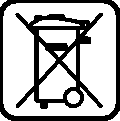 Les batteries/piles dont on ne peut plus se servir peuvent être déposées directement auprès de:Suisse Batrec AG3752 Wimmis BEBatteries/piles:Lithium ion: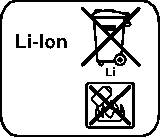 Respectez les indications données dans le chapitre «Transport», page25.Sous réserve de modifications.Español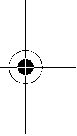 Instrucciones de seguridadAdvertencias de peligro generales para herramientas eléctricasLea íntegramente estas adverten-cias de peligro e instrucciones. En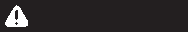 caso de no atenerse a las advertencias de peligro e instruccio-nes siguientes, ello puede ocasionar una descarga eléctrica, un incendio y/o lesión grave.Guardar todas las advertencias de peligro e instrucciones para futuras consultas.El término herramienta eléctrica empleado en las siguientes advertencias de peligro se refiere a herramientas eléctricas de conexión a la red (con cable de red) y a herramientas eléc-tricas accionadas por acumulador (o sea, sin cable de red).Seguridad del puesto de trabajoMantenga limpio y bien iluminado su puesto de trabajo.El desorden o una iluminación deficiente en las áreas de trabajo pueden provocar accidentes.No utilice la herramienta eléctrica en un entorno con peligro de explosión, en el que se encuentren combus-tibles líquidos, gases o material en polvo.Las herra-mientas eléctricas producen chispas que pueden llegar a inflamar los materiales en polvo o vapores.Mantenga alejados a los niños y otras personas de su puesto de trabajo al emplear la herramienta eléctrica. Una distracción le puede hacer perder el control sobre la herramienta eléctrica.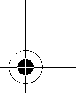 1 609 92A 01E | (21.11.12)OBJ_BUCH-760-005.book Page 26 Wednesday, November 21, 2012 10:31 AM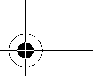 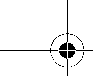 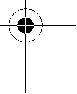 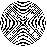 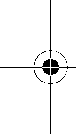 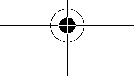 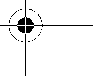 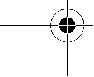 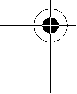 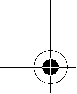 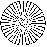 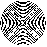 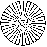 26 | EspañolSeguridad eléctricaEl enchufe de la herramienta eléctrica debe correspon-der a la toma de corriente utilizada. No es admisible modificar el enchufe en forma alguna. No emplear adaptadores en herramientas eléctricas dotadas con una toma de tierra. Los enchufes sin modificar adecuados a las respectivas tomas de corriente reducen el riesgo de una descarga eléctrica.Evite que su cuerpo toque partes conectadas a tierra como tuberías, radiadores, cocinas y refrigeradores.El riesgo a quedar expuesto a una sacudida eléctrica es ma-yor si su cuerpo tiene contacto con tierra.No exponga la herramienta eléctrica a la lluvia y evite que penetren líquidos en su interior. Existe el peligro de recibir una descarga eléctrica si penetran ciertos líquidos en la herramienta eléctrica.No utilice el cable de red para transportar o colgar la herramienta eléctrica, ni tire de él para sacar el enchu-fe de la toma de corriente. Mantenga el cable de red alejado del calor, aceite, esquinas cortantes o piezas móviles.Los cables de red dañados o enredados pueden provocar una descarga eléctrica.Al trabajar con la herramienta eléctrica a la intemperie utilice solamente cables de prolongación apropiados para su uso en exteriores. La utilización de un cable de prolongación adecuado para su uso en exteriores reduce el riesgo de una descarga eléctrica.Si fuese imprescindible utilizar la herramienta eléctri-ca en un entorno húmedo, es necesario conectarla a través de un fusible diferencial. La aplicación de un fusi-ble diferencial reduce el riesgo a exponerse a una descarga eléctrica.Seguridad de personasEsté atento a lo que hacey emplee la herramienta eléc-trica con prudencia. No utilice la herramienta eléctrica si estuviese cansado, ni tampoco después de haber consumido alcohol, drogas o medicamentos. El no estar atento durante el uso de la herramienta eléctrica puede provocarle serias lesiones.Utilice un equipo de protección personal y en todo caso unas gafas de protección.El riesgo a lesionarse se reduce considerablemente si, dependiendo del tipo y la aplicación de la herramienta eléctrica empleada, se utiliza un equipo de protección adecuado como una mascarilla antipolvo, zapatos de seguridad con suela antideslizante, casco, o protectores auditivos.Evite una puesta en marcha fortuita. Asegurarse de que la herramienta eléctrica esté desconectada antes de conectarla a la toma de corriente y/o al montar el acumulador, al recogerla, y al transportarla. Si trans-porta la herramienta eléctrica sujetándola por el interrup-tor de conexión/desconexión, o si alimenta la herramienta eléctrica estando ésta conectada, ello puede dar lugar a un accidente.Retire las herramientas de ajuste o llaves fijas antes de conectar la herramienta eléctrica. Una herramienta de ajuste o llave fija colocada en una pieza rotante puede pro-ducir lesiones al poner a funcionar la herramienta eléctrica.1 609 92A 01E | (21.11.12)Evite posturas arriesgadas. Trabaje sobre una base fir-me y mantenga el equilibrio en todo momento. Ello le permitirá controlar mejor la herramienta eléctrica en caso de presentarse una situación inesperada.Lleve puesta una vestimenta de trabajo adecuada. No utilice vestimenta amplia ni joyas. Mantenga su pelo, vestimenta y guantes alejados de las piezas móviles. La vestimenta suelta, el pelo largo y las joyas se pueden en-ganchar con las piezas en movimiento.Siempre que sea posible utilizar unos equipos de aspi-ración o captación de polvo, asegúrese que éstos estén montados y que sean utilizados correctamente. El em-pleo de estos equipos reduce los riesgos derivados del pol-vo.Uso y trato cuidadoso de herramientas eléctricasNo sobrecargue la herramienta eléctrica. Use la herra-mienta eléctrica prevista para el trabajo a realizar. Con la herramienta adecuada podrá trabajar mejor y más segu-ro dentro del margen de potencia indicado.No utilice herramientas eléctricas con un interruptor defectuoso. Las herramientas eléctricas que no se pue-dan conectar o desconectar son peligrosas y deben hacer-se reparar.Saque el enchufe de la red y/o desmonte el acumulador antes de realizar un ajuste en la herramienta eléctrica, cambiar de accesorio o al guardar la herramienta eléc-trica.Esta medida preventiva reduce el riesgo a conectar accidentalmente la herramienta eléctrica.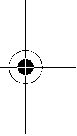 Guarde las herramientas eléctricas fuera del alcance de los niños. No permita la utilización de la herramienta eléctrica a aquellas personas que no estén familiariza-das con su uso o que no hayan leído estas instruccio-nes. Las herramientas eléctricas utilizadas por personas inexpertas son peligrosas.Cuide la herramienta eléctrica con esmero. Controle si funcionan correctamente, sin atascarse, las partes mó-viles de la herramienta eléctrica, y si existen partes ro-tas o deterioradas que pudieran afectar al funciona-miento de la herramienta eléctrica. Haga reparar estas piezas defectuosas antes de volver a utilizar la herra-mienta eléctrica. Muchos de los accidentes se deben a herramientas eléctricas con un mantenimiento deficiente.Mantenga los útiles limpios y afilados. Los útiles mante-nidos correctamente se dejan guiar y controlar mejor.Utilice la herramienta eléctrica, accesorios, útiles, etc. de acuerdo a estas instrucciones, considerando en ello las condiciones de trabajo y la tarea a realizar. El uso de herramientas eléctricas para trabajos diferentes de aque-llos para los que han sido concebidas puede resultar peli-groso.Trato y uso cuidadoso de herramientas accionadas por acumuladorSolamente cargar los acumuladores con los cargadores recomendados por el fabricante. Existe un riesgo de in-cendio al intentar cargar acumuladores de un tipo diferen-te al previsto para el cargador.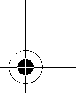 Bosch Power ToolsOBJ_BUCH-760-005.book Page 27 Wednesday, November 21, 2012 10:31 AM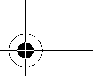 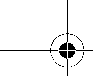 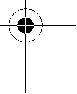 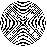 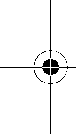 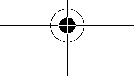 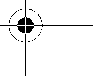 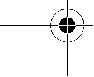 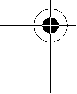 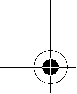 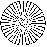 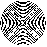 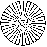 Solamente emplee los acumuladores previstos para la herramienta eléctrica. El uso de otro tipo de acumulado-res puede provocar daños e incluso un incendio.Si no utiliza el acumulador, guárdelo separado de clips, monedas, llaves, clavos, tornillos o demás objetos me-tálicos que pudieran puentear sus contactos.El corto-circuito de los contactos del acumulador puede causar quemaduras o un incendio.La utilización inadecuada del acumulador puede provo-car fugas de líquido. Evite el contacto con él. En caso de un contacto accidental enjuagar el área afectada con abundante agua. En caso de un contacto con los ojos re-curra además inmediatamente a un médico. El líquido del acumulador puede irritar la piel o producir quemadu-ras.ServicioÚnicamente haga reparar su herramienta eléctrica porun profesional, empleando exclusivamente piezas de repuesto originales.Solamente así se mantiene la seguri-dad de la herramienta eléctrica.Instrucciones de seguridad para sierras sableSujete la herramienta eléctrica por las superficies de agarre aisladas al realizar trabajos en los que el útil pueda llegar a tocar conductores eléctricos ocultos.El contacto con conductores bajo tensión puede hacer que las partes metálicas de la herramienta eléctrica le provo-quen una descarga eléctrica.Mantenga alejadas las manos del área de corte. No to-que debajo de la pieza de trabajo.Podría accidentarse al tocar la hoja de sierra.Solamente aproxime la herramienta eléctrica en fun-cionamiento contra la pieza de trabajo. En caso contra-rio puede que retroceda bruscamente el aparato al engan-charse el útil en la pieza de trabajo.Cuide que al serrar, la placa base 2 asiente permanen-temente contra la pieza de trabajo. La hoja de sierra po-dría engancharse y hacerle perder el control sobre la he-rramienta eléctrica.Al terminar de serrar, desconecte la herramienta eléc-trica y espere a que ésta se haya detenido completa-mente antes de sacar la hoja de sierra de la ranura de corte.Ello le permite depositar de forma segura la herra-mienta eléctrica sin peligro de que ésta retroceda de forma brusca.Solamente utilice hojas de sierra sin dañar y en perfec-to estado. Las hojas de sierra deformadas o melladas pue-den romperse, mermar la calidad de corte, o provocar un retroceso brusco del aparato.Después de desconectar el aparato no trate de frenar la hoja de sierra presionándola lateralmente contra la pieza.La hoja de sierra podría dañarse, romperse o provo-car un retroceso brusco del aparato.Sujete firmemente con un dispositivo adecuado el ma-terial. No soporte la pieza de trabajo ni con la mano ni con el pie. Evite que la hoja de sierra en funcionamiento logre chocar contra algún objeto o el suelo. Podría pro-vocar un retroceso brusco del aparato.Bosch Power ToolsEspañol | 27Utilice unos aparatos de exploración adecuados para detectar conductores o tuberías ocultas, o consulte a sus compañías abastecedoras. El contacto con conduc-tores eléctricos puede provocar un incendio o una electro-cución. Al dañar una tubería de gas puede producirse una explosión. La perforación de una tubería de agua puede causar daños materiales.Trabajar sobre una base firme sujetando la herramien-ta eléctrica con ambas manos. La herramienta eléctrica es guiada de forma más segura con ambas manos.Asegure la pieza de trabajo. Una pieza de trabajo fijada con unos dispositivos de sujeción, o en un tornillo de ban-co, se mantiene sujeta de forma mucho más segura que con la mano.Antes de depositarla, esperar a que se haya detenido la herramienta eléctrica. El útil puede engancharse y hacer-le perder el control sobre la herramienta eléctrica.No intente abrir el acumulador. Podría provocar un cor-tocircuito.Proteja el acumulador del calor excesivo como, p.ej., de una exposición prolongada al sol, del fuego, del agua y de la humedad. Existe el riesgo de explosión.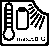 Si el acumulador se daña o usa de forma inapropiada puede que éste emane vapores. Ventile con aire fresco el recinto y acuda a un médico si nota alguna molestia. Los vapores pueden llegar a irritar las vías respiratorias.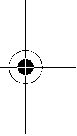 Únicamente utilice el acumulador en combinación con su herramienta eléctrica Bosch. Solamente así queda protegido el acumulador contra una sobrecarga peligrosa.Solamente utilice acumuladores originales Bosch de la tensión indicada en la placa de características de su he-rramienta eléctrica. Si se utilizan acumuladores diferen-tes, como, p.ej., imitaciones, acumuladores recuperados, o de otra marca, existe el riesgo de que éstos exploten y causen daños personales o materiales.Descripción y prestaciones del productoLea íntegramente estas advertencias de pe-ligro e instrucciones. En caso de no atenerse a las advertencias de peligro e instrucciones si-guientes, ello puede ocasionar una descarga eléctrica, un incendio y/o lesión grave.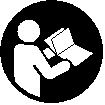 Despliegue y mantenga abierta la solapa con la imagen del aparato mientras lee las instrucciones de manejo.Utilización reglamentariaEl aparato ha sido diseñado para serrar, asentándolo firme-mente contra el tope, madera, plástico, metal y materiales de construcción. Es adecuado para efectuar cortes rectos y en curva. Empleando hojas de sierra bimetálicas adecuadas es posible efectuar cortes al ras de una superficie. Observar las recomendaciones sobre las hojas de sierra.1 609 92A 01E | (21.11.12)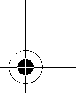 OBJ_BUCH-760-005.book Page 28 Wednesday, November 21, 2012 10:31 AM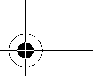 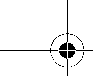 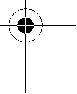 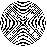 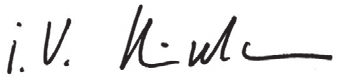 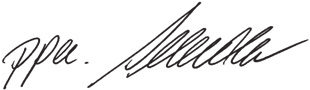 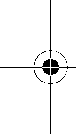 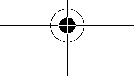 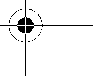 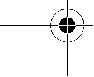 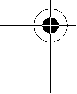 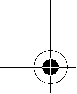 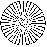 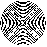 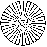 28 | EspañolComponentes principalesLa numeración de los componentes está referida a la imagen de la herramienta eléctrica en la página ilustrada.1 Hoja de sierra*2 Placa base ajustable3 Alojamiento de la hoja de sierra4 Casquillo de retención de la hoja de sierra 5 Émbolo del portaútiles6 Selector del nº de carreras7 Interruptor de conexión/desconexión 8 Botón de extracción del acumulador 9 Acumulador*10 Empuñadura (zona de agarre aislada) 11 Tecla del indicador de estado de carga*12 Indicador del estado de carga del acumulador**Los accesorios descritos e ilustrados no corresponden al material que se adjunta de serie. La gama completa de accesorios opciona-les se detalla en nuestro programa de accesorios.Datos técnicos*Según el acumulador utilizadoInformación sobre ruidos y vibraciones Ruido determinado según EN60745.El nivel de presión sonora típico del aparato, determinado con un filtro A, es de 77dB(A). Tolerancia K=3dB.El nivel de ruido al trabajar puede llegar a superar 80dB(A). ¡Utilizar protectores auditivos!Nivel total de vibraciones ah (suma vectorial de tres direccio-nes) y tolerancia K determinados según EN60745:Serrado de tabla de aglomerado de madera: ah=24m/s2, K=1,5m/s ,Serrado de viga de madera: ah=24,5m/s2, K=1,5m/s2.El nivel de vibraciones indicado en estas instrucciones ha sido determinado según el procedimiento de medición fijado en la norma EN60745 y puede servir como base de comparación con otras herramientas eléctricas. También es adecuado para estimar provisionalmente la solicitación experimentada por las vibraciones.1 609 92A 01E | (21.11.12)El nivel de vibraciones indicado ha sido determinado para las aplicaciones principales de la herramienta eléctrica. Por ello, el nivel de vibraciones puede ser diferente si la herramienta eléctrica se utiliza para otras aplicaciones, con útiles diferen-tes, o si el mantenimiento de la misma fuese deficiente. Ello puede suponer un aumento drástico de la solicitación por vi-braciones durante el tiempo total de trabajo.Para determinar con exactitud la solicitación experimentada por las vibraciones, es necesario considerar también aquellos tiempos en los que el aparato esté desconectado, o bien, esté en funcionamiento, pero sin ser utilizado realmente. Ello pue-de suponer una disminución drástica de la solicitación por vi-braciones durante el tiempo total de trabajo.Fije unas medidas de seguridad adicionales para proteger al usuario de los efectos por vibraciones, como por ejemplo: Mantenimiento de la herramienta eléctrica y de los útiles, con-servar calientes las manos, organización de las secuencias de trabajo.Declaración de conformidadDeclaramos bajo nuestra responsabilidad, que el producto descrito bajo “Datos técnicos” está en conformidad con las normas o documentos normalizados siguientes: EN60745 de acuerdo con las disposiciones en las directivas 2011/65/UE, 2004/108/CE, 2006/42/CE.Expediente técnico (2006/42/CE) en: Robert Bosch GmbH, PT/ETM9,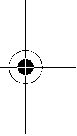 D-70745 Leinfelden-EchterdingenDr. Egbert Schneider	Helmut HeinzelmannSenior Vice President	Head of Product Certification Engineering	PT/ETM9Robert Bosch GmbH, Power Tools Division D-70745 Leinfelden-Echterdingen Leinfelden, 25.10.2012MontajeCarga del acumuladorÚnicamente use los cargadores que se detallan en la página con los accesorios. Solamente estos cargadores han sido especialmente adaptados a los acumuladores de iones de litio empleados en su herramienta eléctrica.Observación: El acumulador se suministra parcialmente car-gado. Con el fin de obtener la plena potencia del acumulador, antes de su primer uso, cárguelo completamente en el carga-dor.El acumulador de iones de litio puede recargarse siempre que se quiera, sin que ello merme su vida útil. Una interrupción del proceso de carga no afecta al acumulador.El acumulador de iones de litio va protegido contra altas des-cargas por “Electronic Cell Protection (ECP) (Protección Elec-trónica de Celdas)”. Si el acumulador está descargado, un cir-cuito de protección se encarga de desconectar la herramienta eléctrica. El útil deja de moverse.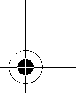 Bosch Power ToolsOBJ_BUCH-760-005.book Page 29 Wednesday, November 21, 2012 10:31 AM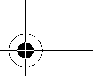 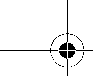 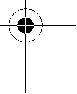 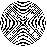 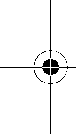 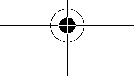 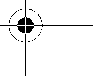 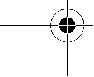 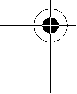 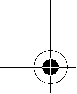 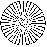 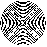 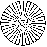 En caso de una desconexión automática de la herra-mienta eléctrica no mantenga accionado el interruptor de conexión/desconexión.El acumulador podría dañarse.El acumulador viene equipado con un sensor de temperatura NTC que solamente admite su recarga dentro del margen de temperatura entre 0 °C y 45 °C. De esta manera se alcanza una larga vida útil del acumulador.Observe las indicaciones referentes a la eliminación.Desmontaje del acumuladorLa extracción del acumulador 9 se realiza en dos etapas para evitar que éste se salga en el caso de un accionamiento acci-dental del botón de extracción 8. Al estar montado el acumu-lador en la herramienta eléctrica, éste es retenido en esa po-sición por un resorte.Para desmontar el acumulador 9 presione el botón de extrac-ción 8 y saque el acumulador hacia atrás de la herramienta eléctrica. No proceda con brusquedad.Indicador del estado de carga del acumulador (verfiguraA)El nivel de carga del acumulador 9 se señaliza mediante los tres LED verdes del indicador de carga 12. Por motivos de se-guridad, solamente es posible determinar el estado de carga con la herramienta eléctrica detenida.Pulse la tecla 11 para visualizar el estado de carga. Ello puede realizarse también con el acumulador 9 desmontado.LED	Capacidad 3 LED verdes encendidos	2/32 LED verdes encendidos                    1/3 1 LED verde encendido                       <1/31 LED verde intermitente	ReservaSi al pulsar la tecla 11 no se ilumina ningún LED, ello es señal de que el acumulador está deteriorado y deberá reemplazar-se.Montaje y cambio de la hoja de sierraSiempre extraer el acumulador antes de cualquier ma-nipulación en la herramienta eléctrica.Al montar la hoja de sierra utilice unos guantes de pro-tección. Podría accidentarse en caso de tocar la hoja de sierra.Al cambiar la hoja de sierra preste atención a que en el alojamiento de la hoja de sierra no existan restos de material como, p.ej., virutas de madera o metal.Selección de la hoja de sierraSolamente utilice hojas de sierra adecuadas para el material a trabajar.Al comienzo de estas instrucciones encontrará una relación de las hojas de sierra recomendadas. Solamente utilice hojas de sierra con un vástago universal de ½". La longitud de la ho-ja de sierra no debe ser mayor que aquella precisada para el corte.Para efectuar cortes en curva de radio pequeño emplear una hoja de sierra estrecha.Bosch Power ToolsEspañol | 29Montaje de la hoja de sierra (verfiguraB)Inserte con firmeza la hoja de sierra 1 en el alojamiento de la misma 3 hasta enclavarla de forma perceptible. El casquillo de retención 4 se gira automáticamente aprox. 90° y enclava la hoja de sierra.Si la hoja de sierra 1 no llegase a quedar enclavada, gire el casquillo de retención 4 aprox. 90° en dirección de la flecha hasta enclavarlo en la posición de apertura y percibir un clic. Inserte entonces nuevamente la hoja de sierra 1 en el aloja-miento de la hoja de sierra 3.Controle la sujeción firme de la hoja de sierra. Una hoja de sierra floja puede llegar a salirse de su alojamiento y le-sionarle.Para realizar ciertos trabajos, es posible montar girada 180° (con los dientes mirando hacia arriba) la hoja de sierra 1.Desmontaje de la hoja de sierra (verfiguraC)Al expulsar la hoja de sierra, mantenga la herramientaeléctrica de manera que la hoja de sierra no pueda le-sionar a ninguna persona o animal.Gire aprox. 90° en dirección de la flecha el casquillo de reten-ción 4. La hoja de sierra 1 es expulsada.Aspiración de polvo y virutasEl polvo de ciertos materiales como, pinturas que conten-gan plomo, ciertos tipos de madera y algunos minerales y metales, puede ser nocivo para la salud. El contacto y la inspiración de estos polvos pueden provocar en el usuario o en las personas circundantes reacciones alérgicas y/o enfermedades respiratorias.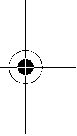 Ciertos polvos como los de roble, encina y haya son consi-derados como cancerígenos, especialmente en combina-ción con los aditivos para eltratamiento de la madera (cro-matos, conservantes de la madera). Los materiales que contengan amianto solamente deberán ser procesados por especialistas.– Observe que esté bien ventilado el puesto de trabajo. – Se recomienda una mascarilla protectora con un filtrode la clase P2.Observe las prescripciones vigentes en su país sobre los materiales a trabajar.Evite acumulaciones de polvo en el puesto de trabajo. Los materiales en polvo se pueden inflamar fácilmente.OperaciónPuesta en marchaMontaje del acumuladorSolamente utilice acumuladores de iones de litio origi-nales Bosch de la tensión indicada en la placa de carac-terísticas de su herramienta eléctrica.El uso de otro ti-po de acumuladores puede provocar daños e incluso un incendio.Coloque el selector del nº de carreras 6 en la posición central para evitar una puesta en marcha accidental de la herramien-ta eléctrica. Inserte por el frente el acumulador 9 cargado, en la base de la herramienta eléctrica. Empuje completamente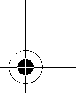 1 609 92A 01E | (21.11.12)OBJ_BUCH-760-005.book Page 30 Wednesday, November 21, 2012 10:31 AM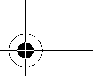 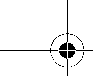 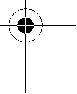 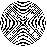 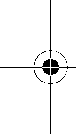 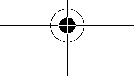 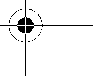 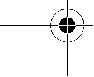 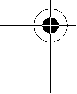 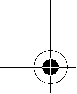 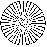 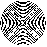 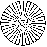 30 | Españolhacia dentro el acumulador hasta que deje de verse la franja roja y que éste quede enclavado de forma segura.Selección del número de carrerasEl selector del nº de carreras 6 le permite conmutar el número de carreras de la herramienta eléctrica. Sin embargo, ello no es posible teniendo accionado interruptor de conexión/des-conexión 7.Selector del nº de carreras 6 en el centro: Bloqueo de conexión activado.El interruptor de conexión/desconexión 7 está bloqueado para asegurar la herramienta eléctri-ca contra una conexión accidental.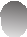 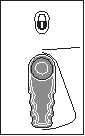 Selector del nº de carreras 6 a la izquierda: 1ª velocidad, bajo nº de carreras.Un nº de carreras reducido es adecuado para trabajar materiales duros como, p.ej., acero, metal no férreo, plástico duro, o para realizar cortes finos en madera y para un serrado por in-mersión.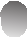 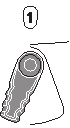 El nº de carreras reducido permite una marcha más tranquila del aparato.Selector del nº de carreras 6 a la derecha: 2ª velocidad, alto nº de carreras.El elevado nº de carreras es adecuado para tra-bajar materiales blandos.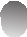 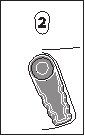 Un nº elevado de carreras permite obtener una mayor progresión en el trabajo, p.ej., al realizar cortes bastos en madera.Conexión/desconexiónPara la puesta en marcha de la herramienta eléctrica accio-nar y mantener en esa posición el interruptor de co-nexión/desconexión 7.Para desconectar la herramienta eléctrica soltar el interrup-tor de conexión/desconexión 7.Para ahorrar energía, solamente conecte la herramienta eléc-trica cuando vaya a utilizarla.Regulación del número de carrerasVariando la presión ejercida contra el interruptor de co-nexión/desconexión 7 puede variarse de forma continua el número de carreras de la herramienta eléctrica.El número de carreras precisado depende del material y con-diciones de trabajo, siendo conveniente determinarlo pro-bando.Es recomendable reducir el número de carreras al aplicar la hoja de sierra en funcionamiento contra la pieza de trabajo, así como al serrar plástico y aluminio.Protección contra altas descargasEl acumulador de iones de litio va protegido contra altas des-cargas por “Electronic Cell Protection (ECP) (Protección Elec-trónica de Celdas)”. Si el acumulador está descargado, un cir-1 609 92A 01E | (21.11.12)cuito de protección se encarga de desconectar la herramienta eléctrica. El útil deja de moverse.Instrucciones para la operaciónDesmonte el acumulador antes de manipular en la he-rramienta eléctrica (p.ej. en el mantenimiento, cambio de útil, etc.), así como al transportarla y guardarla.En caso contrario podría accidentarse al accionar fortuita-mente el interruptor de conexión/desconexión.Placa base abatible (verfiguraD)Al ir articulada la placa base 2, ello permite que ésta se pueda ir adaptando al contorno de las piezas de trabajo.Consejos prácticosAl serrar materiales de construcción ligeros atenerse alas prescripciones legales y a las recomendaciones del fabricante del material.Antes de serrar madera, tablas de aglomerado de madera, materiales de construcción, etc., inspeccionar si existen en ellos cuerpos extraños como clavos, tornillos o similares y, en caso afirmativo, retirarlos.Conecte la herramienta eléctrica y aproxímela a la pieza a tra-bajar. Asiente la placa base 2 contra la pieza de trabajo y sie-rre el material ejerciendo una presión de aplicación o avance uniforme. Al terminar el trabajo desconecte la herramienta eléctrica.Si la hoja de sierra llega a atascarse en el material desconecte inmediatamente la herramienta eléctrica. Abra la ranura de corte con un útil adecuado y saque la hoja de sierra.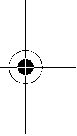 Serrado por inmersión (verfiguraE)¡Solamente deberán serrarse con el procedimiento porinmersión materiales blandos como la madera, placas de pladur o materiales afines! ¡No procese metales con el procedimiento de serrado por inmersión!Únicamente use hojas de sierra cortas para el serrado por in-mersión.Incline la herramienta eléctrica de manera que el canto de la placa base 2 asiente contra la pieza de trabajo sin que ésta lle-gue a tocar la hoja de sierra, y conecte el aparato. En las herra-mientas eléctricas con un número de carreras regulable, ajus-tar el número de carreras máximo. Presione firmemente la herramienta eléctrica contra la pieza de trabajo y deje ir pene-trando lentamente la hoja de sierra en la pieza de trabajo.En el momento en que la placa base 2 asiente con toda su su-perficie sobre la pieza de trabajo, continúe serrando a lo largo de la línea de corte.Para realizar ciertos trabajos, es posible montar girada 180° la hoja de sierra 1 y guiar asimismo en posición invertida la sierra sable.Serrado enrasado (verfiguraF)Con las elásticas hojas de sierra bimetálicas pueden serrarse al ras de la pared piezas sobresalientes como, p.ej., tuberías, etc.Observe que la longitud de la hoja de sierra siempre sea mayor que el diámetro de la pieza de trabajo a cortar. Podría rebotar violentamente.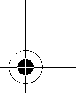 Bosch Power ToolsOBJ_BUCH-760-005.book Page 31 Wednesday, November 21, 2012 10:31 AM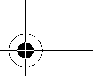 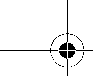 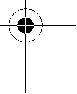 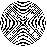 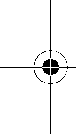 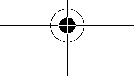 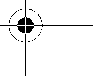 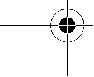 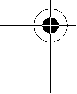 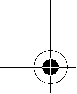 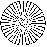 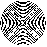 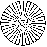 Apoye la hoja de sierra directamente contra la pared, de ma-nera que presionando lateralmente la hoja hasta doblarla lige-ramente, la placa base alcance a tocar la pared. Conecte la he-rramienta eléctrica y corte la pieza ejerciendo una presión lateral constante contra la hoja de sierra.Refrigerante/lubricanteAl serrar metal se recomienda aplicar un líquido refrigerante o lubricante a lo largo de la línea de corte para reducir el calen-tamiento del material.Indicaciones para el trato óptimo del acumulador Proteja el acumulador de la humedad y del agua.Únicamente almacene el acumulador sin exceder el margen de temperatura de 0 °C a 50 °C. P.ej., no deje el acumulador en el coche en verano.Limpie de vez en cuando las rejillas de refrigeración del acu-mulador con un pincel suave, limpio y seco.Si después de una recarga, el tiempo de funcionamiento del acumulador fuese muy reducido, ello es señal de que éste es-tá agotado y deberá sustituirse.Observe las indicaciones referentes a la eliminación.Mantenimiento y servicioMantenimiento y limpiezaDesmonte el acumulador antes de manipular en la he-rramienta eléctrica (p.ej. en el mantenimiento, cambio de útil, etc.), así como al transportarla y guardarla.En caso contrario podría accidentarse al accionar fortuita-mente el interruptor de conexión/desconexión.Mantenga limpia la herramienta eléctrica y las rejillas de refrigeración para trabajar con eficacia y seguridad.En lo posible, limpie el alojamiento de la hoja de sierra con ai-re comprimido, o bien, con un pincel blando. Para ello, des-monte primero la hoja de sierra de la herramienta eléctrica. Aplique un lubricante apropiado al alojamiento de la hoja de sierra para mantenerlo en buenas condiciones de funciona-miento.Un ensuciamiento excesivo de la herramienta eléctrica puede provocar que ésta funcione deficientemente. Por ello, no guíe la herramienta manteniéndola boca arriba, si sierra materia-les que produzcan mucho polvo.Si a pesar de los esmerados procesos de fabricación y con-trol, la herramienta eléctrica llegase a averiarse, la reparación deberá encargarse a un servicio técnico autorizado para he-rramientas eléctricas Bosch.Para cualquier consulta o pedido de piezas de repuesto es im-prescindible indicar el nº de artículo de 10dígitos que figura en la placa de características de la herramienta eléctrica.Servicio técnico y atención al clienteEl servicio técnico le asesorará en las consultas que pueda Ud. tener sobre la reparación y mantenimiento de su produc-to, así como sobre piezas de recambio. Los dibujos de despie-ce e informaciones sobre las piezas de recambio los podrá ob-tener también en internet bajo:www.bosch-pt.comBosch Power ToolsEspañol | 31Nuestro equipo de asesores técnicos le orientará gustosa-mente en cuanto a la adquisición, aplicación y ajuste de los productos y accesorios.EspañaRobert Bosch Espana S.L.U.Departamento de ventas Herramientas Eléctricas C/Hermanos García Noblejas, 1928037 MadridTel. Asesoramiento al cliente: 902 531 53 Fax: 902 531554VenezuelaRobert Bosch S.A.Final Calle Vargas. Edf. Centro Berimer P.B. Boleita NorteCaracas 107Tel.: (0212) 2074511MéxicoRobert Bosch S. de R.L. de C.V. Circuito G. Gonzáles Camarena 333Centro de Ciudad Santa Fe - 01210 - Mexico DF Tel. Interior: (01) 800 6271286Tel. D.F.: 52843062E-Mail: arturo.fernandez@mx.bosch.comArgentinaRobert Bosch Argentina S.A. Av. Córdoba 5160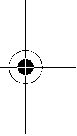 C1414BAW Ciudad Autónoma de Buenos Aires Atención al ClienteTel.: (0810) 5552020E-Mail: herramientas.bosch@ar.bosch.comPerúRobert Bosch S.A.C.Av. Republica de Panama 4045Buzón Postal Lima 34 (Surquillo) - Lima Tel.: (01) 7061100ChileRobert Bosch S.A. Calle San Eugênio, 40 Ñuñoa - Santiago Buzón Postal 7750000 Tel.: (02) 5203100E-Mail: emasa@emasa.clTransporteLos acumuladores de iones de litio incorporados están suje-tos a los requerimientos estipulados en la legislación sobre mercancías peligrosas. Los acumuladores pueden ser trans-portados por carretera por el usuario sin más imposiciones. En el envío por terceros (p.ej., transporte aéreo o por agencia de transportes) deberán considerarse las exigencias especia-les en cuanto a su embalaje e identificación. En este caso de-berá recurrirse a los servicios de un experto en mercancías peligrosas al preparar la pieza para su envío.1 609 92A 01E | (21.11.12)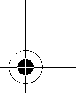 OBJ_BUCH-760-005.book Page 32 Wednesday, November 21, 2012 10:31 AM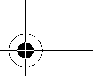 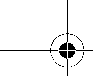 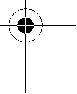 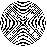 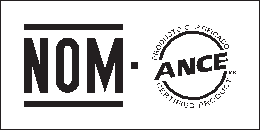 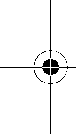 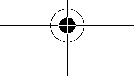 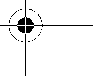 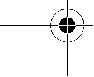 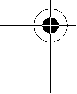 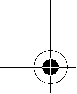 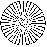 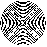 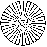 32 | PortuguêsÚnicamente envíe acumuladores si su carcasa no está daña-da. Si los contactos no van protegidos cúbralos con cinta ad-hesiva y embale el acumulador de manera que éste no se pue-da mover dentro del embalaje.Observe también las prescripciones adicionales que pudieran existir al respecto en su país.EliminaciónLas herramientas eléctricas, acumuladores, acceso-rios y embalajes deberán someterse a un proceso de recuperación que respete el medio ambiente.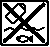 ¡No arroje las herramientas eléctricas, acumuladores o pilas a la basura!Sólo para los países de laUE:Las herramientas eléctricas inservibles, así como los acumuladores/pilas defectuosos o agotados deberán acumularse por sepa-rado para ser sometidos a un reciclaje eco-lógico tal como lo marcan las Directivas Europeas 2006/66/CE y 2002/96/CE, res-pectivamente.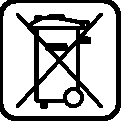 Los acumuladores/pilas agotados pueden entregarse direc-tamente a su distribuidor habitual de Bosch:EspañaServicio Central de Bosch Servilotec, S.L.Polig. Ind. II, 27 Cabanillas del Campo Tel.: +34 9 01 11 66 97Acumuladores/pilas:Iones de Litio: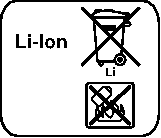 Observe las indicaciones comprendi-das en el apartado “Transporte”, página31.Reservado el derecho de modificación.PortuguêsIndicações de segurançaIndicações gerais de advertência para ferramentas eléctricasDevem ser lidas todas as indicações de advertência e todas as instruções. O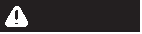 desrespeito das advertências e instruções apresentadas abaixo pode causar choque eléctrico, incêndio e/ou graves le-sões.1 609 92A 01E | (21.11.12)Guarde bem todas as advertências e instruções para futu-ra referência.O termo “Ferramenta eléctrica” utilizado a seguir nas indica-ções de advertência, refere-se a ferramentas eléctricas ope-radas com corrente de rede (com cabo de rede) e a ferramen-tas eléctricas operadas com acumulador (sem cabo de rede).Segurança da área de trabalhoMantenha a sua área de trabalho sempre limpa e bemiluminada.Desordem ou áreas de trabalho insuficiente-mente iluminadas podem levar a acidentes.Não trabalhar com a ferramenta eléctrica em áreas com risco de explosão, nas quais se encontrem líqui-dos, gases ou pós inflamáveis.Ferramentas eléctricas produzem faíscas, que podem inflamar pós ou vapores.Manter crianças e outras pessoas afastadas da ferra-menta eléctrica durante a utilização.No caso de distrac-ção é possível que perca o controlo sobre o aparelho.Segurança eléctricaA ficha de conexão da ferramenta eléctrica deve caberna tomada. A ficha não deve ser modificada de maneira alguma. Não utilizar uma ficha de adaptação junto com ferramentas eléctricas protegidas por ligação à terra. Fichas não modificadas e tomadas apropriadas reduzem o risco de um choque eléctrico.Evitar que o corpo possa entrar em contacto com su-perfícies ligadas à terra, como tubos, aquecimentos, fogões e frigoríficos.Há um risco elevado devido a cho-que eléctrico, se o corpo estiver ligado à terra.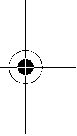 Manter o aparelho afastado de chuva ou humidade.A infiltração de água numa ferramenta eléctrica aumenta o risco de choque eléctrico.Não deverá utilizar o cabo para outras finalidades. Ja-mais utilizar o cabo para transportar a ferramenta eléc-trica, para pendurá-la, nem para puxar a ficha da toma-da. Manter o cabo afastado de calor, óleo, cantos afiados ou partes do aparelho em movimento. Cabos danificados ou emaranhados aumentam o risco de um cho-que eléctrico.Se trabalhar com uma ferramenta eléctrica ao ar livre, só deverá utilizar cabos de extensão apropriados para áreas exteriores. A utilização de um cabo de extensão apropriado para áreas exteriores reduz o risco de um cho-que eléctrico.Se não for possível evitar o funcionamento da ferra-menta eléctrica em áreas húmidas, deverá ser utilizado um disjuntor de corrente de avaria. A utilização de um disjuntor de corrente de avaria reduz o risco de um choque eléctrico.Segurança de pessoasEsteja atento, observe o que está a fazer e tenha pru-dência ao trabalhar com a ferramenta eléctrica. Não utilizar uma ferramenta eléctrica quando estiver fati-gado ou sob a influência de drogas, álcool ou medica-mentos.Um momento de descuido ao utilizar a ferramen-ta eléctrica, pode levar a lesões graves.Bosch Power Tools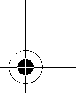 OBJ_BUCH-760-005.book Page 33 Wednesday, November 21, 2012 10:31 AM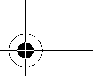 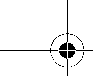 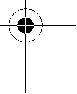 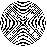 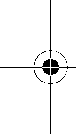 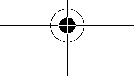 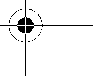 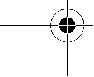 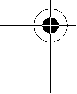 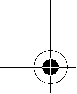 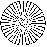 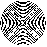 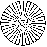 Utilizar equipamento de protecção pessoal e sempre óculos de protecção. A utilização de equipamento de pro-tecção pessoal, como máscara de protecção contra pó, sa-patos de segurança antiderrapantes, capacete de segu-rança ou protecção auricular, de acordo com o tipo e aplicação da ferramenta eléctrica, reduz o risco de lesões.Evitar uma colocação em funcionamento involuntária. Assegure-se de que a ferramenta eléctrica esteja desli-gada, antes de conectá-la à alimentação de rede e/ou ao acumulador, antes de levantá-la ou de transportá-la. Se tiver o dedo no interruptor ao transportar a ferramenta eléctrica ou se o aparelho for conectado à alimentação de rede enquanto estiver ligado, poderão ocorrer acidentes.Remover ferramentas de ajuste ou chaves de boca an-tes de ligar a ferramenta eléctrica. Uma ferramenta ou chave que se encontre numa parte do aparelho em movi-mento pode levar a lesões.Evite uma posição anormal. Mantenha uma posição fir-me e mantenha sempre o equilíbrio. Desta forma é mais fácil controlar a ferramenta eléctrica em situações inespe-radas.Usar roupa apropriada. Não usar roupa larga nem jóias. Mantenha os cabelos, roupas e luvas afastadas de par-tes em movimento. Roupas frouxas, cabelos longos ou jóias podem ser agarrados por peças em movimento.Se for possível montar dispositivos de aspiração ou de recolha, assegure-se de que estejam conectados e uti-lizados correctamente. A utilização de uma aspiração de pó pode reduzir o perigo devido ao pó.Utilização e manuseio cuidadoso de ferramentas eléctricasNão sobrecarregue o aparelho. Utilize a ferramenta eléctrica apropriada para o seu trabalho. É melhor e mais seguro trabalhar com a ferramenta eléctrica apro-priada na área de potência indicada.Não utilizar uma ferramenta eléctrica com um interrup-tor defeituoso. Uma ferramenta eléctrica que não pode mais ser ligada nem desligada, é perigosa e deve ser repa-rada.Puxar a ficha da tomada e/ou remover o acumulador antes de executar ajustes no aparelho, de substituir acessórios ou de guardar o aparelho.Esta medida de se-gurança evita o arranque involuntário da ferramenta eléc-trica.Guardar ferramentas eléctricas não utilizadas fora do alcance de crianças. Não permita que pessoas que não estejam familiarizadas com o aparelho ou que não te-nham lido estas instruções, utilizem o aparelho.Ferra-mentas eléctricas são perigosas se forem utilizadas por pessoas inesperientes.Tratar a ferramenta eléctrica com cuidado. Controlar se as partes móveis do aparelho funcionam perfeita-mente e não emperram, e se há peças quebradas ou da-nificadas que possam prejudicar o funcionamento da ferramenta eléctrica. Permitir que peças danificadas sejam reparadas antes da utilização. Muitos acidentes têm como causa, a manutenção insuficiente de ferramen-tas eléctricas.Bosch Power ToolsPortuguês | 33Manter as ferramentas de corte afiadas e limpas. Ferra-mentas de corte cuidadosamente tratadas e com cantos de corte afiados emperram com menos frequência e po-dem ser conduzidas com maior facilidade.Utilizar a ferramenta eléctrica, acessórios, ferramen-tas de aplicação, etc. conforme estas instruções. Con-siderar as condições de trabalho e a tarefa a ser execu-tada.A utilização de ferramentas eléctricas para outras tarefas a não ser as aplicações previstas, pode levar a situ-ações perigosas.Manuseio e utilização cuidadosos de ferramentas com acumuladoresSó carregar acumuladores em carregadores recomen-dados pelo fabricante. Há perigo de incêndio se um car-regador apropriado para um certo tipo de acumuladores for utilizado para carregar acumuladores de outros tipos.Só utilizar ferramentas eléctricas com os acumulado-res apropriados. A utilização de outros acumuladores po-de levar a lesões e perigo de incêndio.Manter o acumulador que não está sendo utilizado afastado de clipes, moedas, chaves, parafusos ou ou-tros pequenos objectos metálicos que possam causar um curto-circuito dos contactos. Um curto-circuito entre os contactos do acumuladorpode ter como consequência queimaduras ou fogo.No caso de aplicação incorrecta pode vazar líquido do acumulador. Evitar o contacto. No caso de um contacto acidental, deverá enxaguar com água. Se o líquido en-trar em contacto com os olhos, também deverá consul-tar um médico.Líquido que escapa do acumulador pode levar a irritações da pele ou a queimaduras.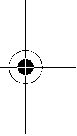 ServiçoSó permita que o seu aparelho seja reparado por pesso-al especializado e qualificado e só com peças de reposi-ção originais.Desta forma é assegurado o funcionamento seguro do aparelho.Indicações de segurança para serras de sabreAo executar trabalhos durante os quais possam ser atingidos cabos eléctricos, deverá sempre segurar a ferramenta eléctrica pelas superfícies isoladas do pu-nho.O contacto com um cabo sob tensão também pode colocar sob tensão as peças metálicas da ferramenta eléc-trica e levar a um choque eléctrico.Manter as mãos afastadas da área de serrar. Não tocar na peça a ser trabalhada pelo lado de baixo. Há perigo de lesões no caso de contacto com a lâmina de serra.Só conduzir a ferramenta eléctrica no sentido da peça a ser trabalhada quando estiver ligada. Caso contrário há risco de um contragolpe, se a ferramenta de aplicação se enganchar na peça a ser trabalhada.Observe, que a placa de base 2 esteja sempre encosta-da na peça a ser trabalhada enquanto estiver a serrar. A lâmina de serra pode emperrar e levar à perda de contro-le sobre a ferramenta eléctrica.1 609 92A 01E | (21.11.12)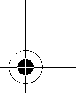 OBJ_BUCH-760-005.book Page 34 Wednesday, November 21, 2012 10:31 AM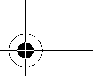 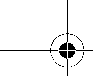 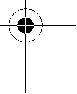 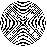 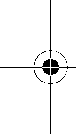 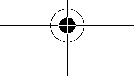 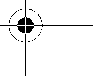 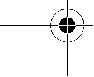 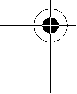 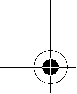 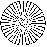 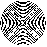 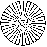 34 | PortuguêsApós encerrado o processo de trabalho, deverá desli-gar a ferramenta eléctrica e apenas puxar a lâmina de serra do corte, quando a ferramenta eléctrica estiver parada.Desta forma são evitados contragolpes e é possí-vel apoiar a ferramenta eléctrica com segurança.Só utilizar lâminas de serra que estejam em perfeito es-tado e que não apresentem danos. Lâminas de serrar tor-tas e não suficiente afiadas podem quebrar, influenciar ne-gativamente o corte ou causar um contra-golpe.Não frenar a lâmina de serra através de pressão lateral após desligar o aparelho. A lâmina de serra pode ser da-nificada, ser quebrada ou causar um contragolpe.Fixar firmemente o material. Não apoiar a peça a ser trabalhada com a mão nem com o pé. A serra em movi-mento não deve entrar em contacto com objectos nem com o chão. Há risco de contragolpe.Utilizar detectores apropriados, para encontrar cabos escondidos, ou consultar a companhia eléctrica local. O contacto com cabos eléctricos pode provocar incêndio e choques eléctricos. Danos em tubos de gás podem levar à explosão. A infiltração num cano de água provoca danos materiais.Segurar a ferramenta eléctrica firmemente com ambas as mãos durante o trabalho e manter uma posição fir-me. A ferramenta eléctrica é conduzida com segurança com ambas as mãos.Fixar a peça a ser trabalhada. Uma peça a ser trabalhada fixa com dispositivos de aperto ou com torno de bancada está mais firme do que segurada com a mão.Espere a ferramenta eléctrica parar completamente, antes de depositá-la. A ferramenta de aplicação pode em-perrar e levar à perda de controlo sobre a ferramenta eléc-trica.Não abrir o acumulador. Há risco de um curto-circuito.Proteger o acumulador contra calor, p.ex. tam-bém contra uma permanente radiação solar, fo-go, água e humidade. Há risco de explosão.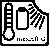 Em caso de danos e de utilização incorrecta do acumu-lador, podem escapar vapores. Arejar bem o local de trabalho e consultar um médico se forem constatados quaisquer sintomas. É possível que os vapores irritem as vias respiratórias.Só utilizar o acumulador junto com a sua ferramenta eléctrica Bosch. Só assim é que o seu acumulador é pro-tegido contra perigosa sobrecarga.Só utilizar acumuladores Bosch com a tensão indicada na placa de características da sua ferramenta eléctri-ca. Se forem usados outros acumuladores, p.ex. imita-ções, acumuladores restaurados ou acumuladores de ou-tras marcas, há perigo de lesões, assim como danos materiais devido a explosões de acumuladores.1 609 92A 01E | (21.11.12)Descrição do produto e da potênciaDevem ser lidas todas as indicações de ad-vertência e todas as instruções. O desres-peito das advertências e instruções apresenta-das abaixo pode causar choque eléctrico, incêndio e/ou graves lesões.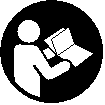 Abrir a página basculante contendo a apresentação do apare-lho, e deixar esta página aberta enquanto estiver lendo a ins-trução de serviço.Utilização conforme as disposiçõesO aparelho é destinado a serrar madeira, plástico, metal e ma-teriais de construção com um limitador fixo. Ele é apropriado para cortes rectos e curvos. A utilização de lâminas de serra bimetais apropriadas, possibilita cortes nivelados com a su-perfície. Observar as recomendações da lâmina de serra.Componentes ilustradosA numeração dos componentes ilustrados refere-se à apre-sentação da ferramenta eléctrica na página de esquemas.1 Lâmina de serra*2 Placa de base ajustável3 Admissão da lâmina de serra4 Bucha de bloqueio da lâmina de serra 5 Tirante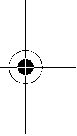 6 Selector do número de cursos 7 Interruptor de ligar-desligar8 Tecla de destravamento do acumulador 9 Acumulador*10 Punho (superfície isolada)11 Tecla para indicação do estado da carga*12 Indicação do estado de carga do acumulador**Acessórios apresentados ou descritos não pertencem ao volume de fornecimento padrão. Todos os acessórios encontram-se no nosso programa de acessórios.Dados técnicos*dependendo do acumulador utilizadoBosch Power Tools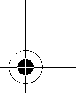 OBJ_BUCH-760-005.book Page 35 Wednesday, November 21, 2012 10:31 AM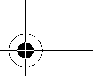 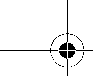 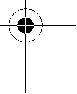 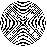 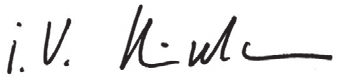 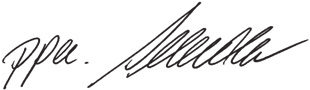 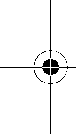 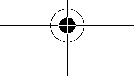 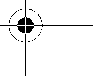 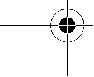 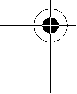 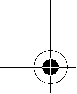 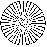 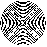 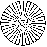 Informação sobre ruídos/vibraçõesValores de medição para ruídos, averiguados conforme EN60745.O nível de pressão acústica avaliado comoA do aparelho é ti-picamente 77dB(A). Incerteza K=3dB.O nível de ruído durante o trabalho pode ultrapassar 80dB(A).Usar protecção auricular!Totais valores de vibrações ah (soma dos vectores de três di-recções) e incerteza K averiguada conforme EN60745: Serrar placas de aglomerado: a =24m/s2, K=1,5m/s2, serrar vigas de madeira: ah=24,5m/s2, K=1,5m/s2.O nível de oscilações indicado nestas instruções de serviço foi medido de acordo com um processo de medição normali-zado pela norma EN60745 e pode ser utilizado para a com-paração de aparelhos. Ele também é apropriado para uma avaliação provisória da carga de vibrações.O nível de vibrações indicado representa as aplicações princi-pais da ferramenta eléctrica. Se a ferramenta eléctrica for uti-lizada para outras aplicações, com outras ferramentas de tra-balho ou com manutenção insuficiente, é possível que o nível de vibrações seja diferente. Isto pode aumentar sensivelmen-te a carga de vibrações para o período completo de trabalho. Para uma estimação exacta da carga de vibrações, também deveriam ser considerados os períodos nos quais o aparelho está desligado ou funciona, mas não está sendo utilizado. Isto pode reduzir a carga de vibrações durante o completo perío-do de trabalho.Além disso também deverão ser estipuladas medidas de se-gurança para proteger o operador contra o efeito de vibra-ções, como por exemplo: Manutenção de ferramentas eléctri-cas e de ferramentas de trabalho, manter as mãos quentes e organização dos processos de trabalho.Declaração de conformidadeDeclaramos sob nossa exclusiva responsabilidade que o pro-duto descrito em “Dados técnicos” cumpre as seguintes nor-mas ou documentos normativos: EN60745 conforme as dis-posições das directivas 2011/65/UE, 2004/108/CE, 2006/42/CE.Processo técnico (2006/42/CE) em: Robert Bosch GmbH, PT/ETM9,D-70745 Leinfelden-EchterdingenDr. Egbert Schneider	Helmut HeinzelmannSenior Vice President	Head of Product Certification Engineering	PT/ETM9Português | 35MontagemCarregar o acumuladorSó utilizar os carregadores que constam na página de acessórios.Só estes carregadores são apropriados para os acumuladores de iões de lítio utilizados para a sua ferra-menta eléctrica.Nota: O acumulador é fornecido parcialmente carregado. Pa-ra assegurar a completa potência do acumulador, o acumula-dor deverá ser carregado completamente no carregador an-tes da primeira utilização.O acumulador de iões de lítio pode ser carregado a qualquer altura, sem que a sua vida útil seja reduzida. Uma interrupção do processo de carga não danifica o acumulador.O acumulador de iões de lítio está protegido por “Electronic Cell Protection (ECP)” contra descarga total. A ferramenta eléctrica é desligada através de um disjuntor de protecção, lo-go que o acumulador estiver descarregado. A ferramenta de trabalho não se movimenta mais.Não continuar a premir o interruptor de ligar-desligar após o desligamento automático da ferramenta eléctri-ca. O acumulador pode ser danificado.O acumulador está equipado com uma monitorização de tem-peratura NTC, que só permite uma carga na faixa de tempera-tura entre 0 °C e 45 °C. Desta forma é alcançada uma alta vi-da útil do acumulador.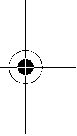 Observar a indicação sobre a eliminação de forma ecológica.Retirar o acumuladorO acumulador 9 possui dois níveis de travamento, que devem evitar, que o acumulador possa cair, caso a tecla de destrava-mento do acumulador 8 seja premida por acaso. Enquanto o acumulador estiver dentro da ferramenta eléctrica, ele é man-tido em posição por uma mola.Para retirar o acumulador da ferramenta eléctrica 9, deverá premir a tecla de destravamento 8 e puxar o acumulador para trás. Não empregar força.Indicação do estado de carga do acumulador (vejafiguraA)Os três LED verdes da indicação da carga do acumulador 12 indicam o setado de carga do acumulador 9. Por motivos de segurança, a consulta da situação de carga só pode ocorrer com a ferramenta eléctrica parada.Premir a tecla 11 para visualizar o estado de carga. Isto tam-bém é possível com o acumulador 9 retirado.Robert Bosch GmbH, Power Tools Division D-70745 Leinfelden-Echterdingen Leinfelden, 25.10.2012LEDLuz permanente 3 x verde Luz permanente 2 x verde Luz permanente 1 x verdeLuz intermitente 1 x verdeCapacidade 2/31/3 <1/3ReservaSe após premir a tecla 11 não se iluminar nenhum LED, signi-fica que o acumulador está com defeito e deve ser substitui-do.Bosch Power Tools	1 609 92A 01E | (21.11.12)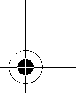 OBJ_BUCH-760-005.book Page 36 Wednesday, November 21, 2012 10:31 AM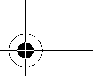 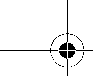 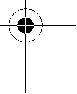 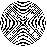 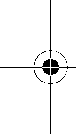 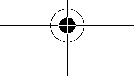 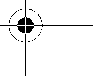 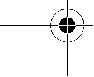 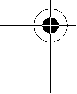 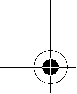 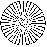 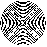 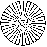 36 | PortuguêsIntroduzir/substituir a lâmina de serraRetirar o acumulador antes de todos os trabalhos na ferramenta eléctrica.Para a montagem da lâmina de serra é necessário usar luvas de protecção. Há perigo de lesões no caso de um contacto com a lâmina de serra.Ao serrar, tomar atenção para que a admissão da lâmi-na de serra esteja livre de restos de materiais, como por exemplo aparas de madeira ou de metal.Seleccionar a lâmina de serraSó usar lâminas de serra apropriadas para o material a ser tra-balhado.No início desta instrução de serviço encontra-se uma vista ge-ral das lâminas de serra recomendadas. Só colocar lâminas de serra com haste universal de ½". A lâmina de serra não de-veria ser mais comprida do que necessário para o corte pre-visto.Para serrar curvas apertadas devem ser utilizadas lâminas de serra estreitas.Introduzir a lâmina de serra (vejafiguraB)Premir a lâmina de serra1 firmemente na fixação da lâmina de serra 3 até engatar perceptivelmente. A bucha de bloqueio4 gira aprox. 90° e trava a lâmina de serra.Se a lâmina de serra 1 não for travada, deverá girar a bucha de bloqueio 4 aprox. 90° no sentido da seta, até travar na posi-ção aberta e escutar um clique perceptível. De seguida, pre-mir a lâmina de serra1 novamente na fixação da lâmina de serra 3.Controlar a posição firme da lâmina de serra.Uma lâmi-na de serra solta pode cair e ferí-lo.Para certas tarefas, também poderá virar a lâmina de serra 1 180°, (os dentes para cima) e recolocá-la.Expulsar a lâmina de serra (vejafiguraC)Segurar a ferramenta electrica ao expulsar a lâmina deserra, de modo que nenhuma pessoa ou animal seja fe-rido devido à lâmina de serra expulsa.Girar a bucha de bloqueio 4 aprox. 90° no sentido da seta. A lâmina de serra 1 é expulsa.Aspiração de pó/de aparasPós de materiais como por exemplo, tintas que contém chumbo, alguns tipos de madeira, minerais e metais, po-dem ser nocivos à saúde. O contacto ou a inalação dos pós pode provocar reações alérgicas e/ou doenças nas vias respiratórias do utilizador ou das pessoas que se encon-trem por perto.Certos pós, como por exemplo pó de carvalho e faia são considerados como sendo cancerígenos, especialmente quando juntos com substâncias para o tratamento de ma-deiras (cromato, preservadores de madeira). Material que contém asbesto só deve ser processado por pessoal espe-cializado.– Assegurar uma boa ventilação do local de trabalho.– É recomendável usar uma máscara de protecção respi-ratória com filtro da classe P2.1 609 92A 01E | (21.11.12)Observe as directivas para os materiais a serem trabalha-dos, vigentes no seu país.Evite o acúmulo de pó no local de trabalho. Pós podem entrar levemente em ignição.FuncionamentoColocação em funcionamentoColocar o acumuladorSó utilizar acumuladores de iões de lítio Bosch com atensão indicada no logotipo da sua ferramenta eléctri-ca. A utilização de outros acumuladores pode levar a le-sões e perigo de incêndio.Colocar o selector do número de cursos 6 na posição central, para proteger a ferramenta eléctrica contra accionamento in-voluntário. Introduzir o acumulador 9 carregado pela frente no pé da ferramenta eléctrica. Premir o acumulador comple-tamente para dentro do pé, até a linha vermelha não estar mais visível e o acumulador estar firmemente travado.Comutar o número de cursosCom o selector do número de cursos 6 é possível comutar en-tre o número de cursos da ferramenta eléctrica. Isto no entan-to não é possível com o interruptor de ligar-desligar 7 premi-do.Selector do número de cursos 6 Centro: Bloqueio de ligação activado.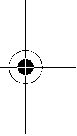 O interruptor de ligar-desligar 7 está bloqueado e a ferramenta eléctrica está protegida contra li-gação involuntária.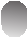 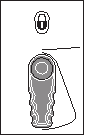 Selector do número de cursos 6 Esquerda: 1°marcha, reduzido número de cursos.O reduzido número de cursos é apropriado para processar materiais, p.ex. aço, metais ferrosos, plásticos duros, ou para executar cortes finos em madeira e para serrar por imersão.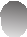 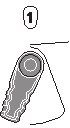 O reduzido número de cursos possibilita um fun-cionamento com poucas vibrações.Selector do número de cursos 6 Direita: 2°marcha, alto número de cursos.O alto número de cursos é apropriado para o pro-cessamento de materiais macios.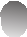 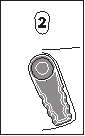 O alto número de cursos aumenta o comprimen-to efectivo da lãmina de serra e possibilita um avanço trabalho rápido, p.ex. para cortes gros-seiros em madeira.Ligar e desligarPara a colocação em funcionamento da ferramenta eléctrica deverá pressionar o interruptor de ligar-desligar 7 e manter pressionado.Para desligar a ferramenta eléctrica, deverá soltar novamen-te o interruptor de ligar-desligar 7.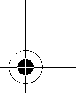 Bosch Power ToolsOBJ_BUCH-760-005.book Page 37 Wednesday, November 21, 2012 10:31 AM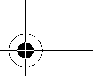 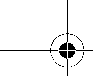 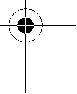 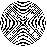 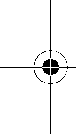 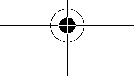 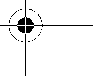 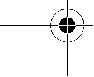 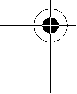 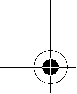 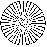 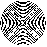 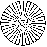 Para poupar energia só deverá ligar a ferramenta eléctrica quando ela for utilizada.Comandar o n° de cursosAumentando ou reduzindo a pressão sobre o interruptor de li-gar-desligar 7 é possível comandar sem escalonamento o n° de cursos da ferramenta eléctrica ligada.O n° de cursos necessário depende do material e das condi-ções de trabalho e pode ser verificado através de ensaios prá-ticos.Uma redução do n° de cursosé recomendada ao colocar a lâ-mina de serra sobre a peça a ser trabalhada, assim como ao serrar plásticos e alumínio.Protecção contra descarga totalO acumulador de iões de lítio está protegido por “Electronic Cell Protection (ECP)” contra descarga total. A ferramenta eléctrica é desligada através de um disjuntor de protecção, lo-go que o acumulador estiver descarregado. A ferramenta de trabalho não se movimenta mais.Indicações de trabalhoO acumulador deverá ser retirado antes de todos os trabalhos no aparelho e antes de transportar ou de guardar a ferramenta eléctrica (p.ex. manutenção, troca de ferramenta). Há perigo de lesões se o interrup-tor de ligar-desligar for accionado involuntariamente.Placa de base móvel (vejafiguraD)Devido à sua mobilidade, a placa de base 2 adapta-se à neces-sária posição angular da superfície.RecomendaçõesAo serrar materiais de construção leves, deverá respei-tar as directivas legais e as recomendações do fabri-cante do material.Antes de serrar em madeira, placas de aglomerado de madei-ra, materiais de construção, etc., deverá certificar-se de que foram removidos todos os corpos estranhos, como por exem-plo pregos e parafusos.Ligar a ferramenta eléctrica e conduzi-la à peça a ser trabalha-da. Apoiar a placa de base 2 sobre a superfície da peça a ser trabalhada e serrar o material com pressão e velocidade uni-formes. Desligar a ferramenta eléctrica ao terminar o proces-so de trabalho.Desligar imediatamente a ferramenta eléctrica se a lâmina de serra prender. Abrir um pouco a fenda de corte com uma fer-ramenta apropriada e puxar a ferramenta eléctrica para fora.Serrar por imersão (vejafiguraE)No processo de serrar por imersão só devem ser pro-cessados materiais macios como madeira, gesso encar-tonado! Não trabalhar com processo de serrar por imersão em materiais metálicos!Só utilizar lâminas de serra curtas ao serrar por imersão.Apoiar a ferramenta eléctrica com o canto da placa de base 2 sobre a peça a ser trabalhada e ligá-la. Para ferramentas eléc-tricas com comando de n° de cursos, deverá seleccionar o máximo n° de cursos. Pressionar a ferramenta eléctrica firme-Bosch Power ToolsPortuguês | 37mente contra a peça a ser trabalhada e deixar a lâmina de ser-ra mergulhar lentamente na peça a ser trabalhada.Logo que a placa de base 2 estiver apoiada com toda a super-fície sobre a peça a ser trabalhada, deverá continuar a serrar ao longo da linha de corte desejada.Para certas tarefas, também poderá virar a lâmina de serra 1 180° e conduzir respectivamente a serra de sabre.Serrar à face (vejafiguraF)Com as lâminas de serra elásticas de bimetal é por exemplo possível serrar elementos de construção salientes, como tu-bos água, etc. exactamente à face da parede.Assegure-se de que a lâmina de serra seja sempre mais longa do que o diâmetro da peça a ser trabalhada. Há risco de contragolpe.Posicionar a lâmina de serra directamente contra a parede e curvá-la um pouco, exercendo pressão lateral sobre a ferra-menta eléctrica, até a placa de base estar completamente en-costada na parede. Ligar a ferramenta eléctrica e serrar a pe-ça a ser trabalhada com pressão lateral constante.Meio de arrefecimento e de lubrificaçãoAo serrar metal, deveria aplicarum meio de lubrificação ou de arrefecimento ao longo da linha de corte, devido ao aqueci-mento do material.Indicações sobre o manuseio ideal do acumulador Proteger o acumulador contra humidade e água.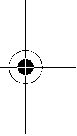 Sempre guardar o acumulador a uma temperatura de 0 °C a 50 °C. Por exemplo, não deixe o acumulador dentro do auto-móvel no verão.Limpar de vez em quando as aberturas de ventilação do acu-mulador com um pincel macio, limpo e seco.Um período de funcionamento reduzido após o carregamen-to, indica que o acumulador está gasto e que deve ser substi-tuido.Observar a indicação sobre a eliminação de forma ecológica.Manutenção e serviçoManutenção e limpezaO acumulador deverá ser retirado antes de todos os trabalhos no aparelho e antes de transportar ou de guardar a ferramenta eléctrica (p.ex. manutenção, troca de ferramenta). Há perigo de lesões se o interrup-tor de ligar-desligar foraccionado involuntariamente.Manter a ferramenta eléctrica e as aberturas de venti-lação sempre limpas, para trabalhar bem e de forma se-gura.Limpar a fixação da lâmina de serra de preferência com ar comprimido ou com um pincel macio. Para tal, retirar a lâmina de serra da ferramenta eléctrica. Manter a fixação da lâmina de serra em perfeito estado de funcionamento usando lubrifi-cantes apropriados.Uma forte sujidade da ferramenta eléctrica pode levar a falhas de funcionamento. Portanto não deverá serrar materiais que produzam muito pó, por debaixo nem serrá-los por cima da cabeça.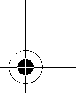 1 609 92A 01E | (21.11.12)OBJ_BUCH-760-005.book Page 38 Wednesday, November 21, 2012 10:31 AM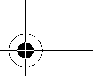 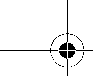 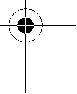 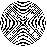 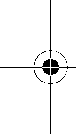 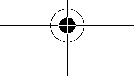 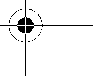 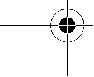 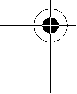 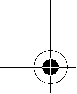 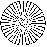 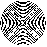 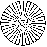 38 | ItalianoSe a ferramenta eléctrica falhar apesar de cuidadosos proces-sos de fabricação e de teste, a reparação deverá ser executa-da por uma oficina de serviço autorizada para ferramentas eléctricas Bosch.Para todas as questões e encomendas de peças sobressalen-tas é imprescindível indicar o número de produto de 10dígitos como consta na placa de características da ferra-menta eléctrica.Serviço pós-venda e consultoria de aplicaçãoO serviço pós-venda responde às suas perguntas a respeito de serviços de reparação e de manutenção do seu produto, assim como das peças sobressalentes. Desenhos explodidos e informações sobre peças sobressalentes encontram-se em: www.bosch-pt.comA nossa equipa de consultoria de aplicação Bosch esclarecem com prazer todas as suas dúvidas a respeito da compra, apli-cação e ajuste dos produtos e acessórios.PortugalRobert Bosch LDAAvenida Infante D. Henrique Lotes 2E – 3E1800 LisboaTel.: 21 8500000 Fax: 21 8511096BrasilRobert Bosch Ltda. Caixa postal 1195 13065-900 Campinas Tel.: (0800) 7045446www.bosch.com.br/contactoTransporteOs acumuladores de iões de lítio, contidos, estão sujeitos ao direito de materiais perigosos. Os acumuladores podem ser transportados na rua pelo utilizador, sem mais obrigações. Na expedição por terceiros (porex.: transporte aéreo ou ex-pedição), devem ser observadas as especiais exigências quanto à embalagem e à designação. Neste caso é necessário consultar um especialista de materiais perigosos ao preparar a peça a ser trabalhada.Só enviar acumuladores se a carcaça não estiver danificada. Colar contactos abertos e embalar o acumulador de modo que não possa se movimentar dentro da embalagem.Por favor observe também eventuais directivas nacionais su-plementares.EliminaçãoAs ferramentas eléctricas, os acessórios e as embala-gens devem ser enviados a uma reciclagem ecológica de matéria prima.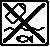 Não deitar ferramentas eléctricas e acumuladores/pilhas no lixo doméstico!1 609 92A 01E | (21.11.12)Apenas paísesda União Europeia:Conforme as Directivas Europeias 2002/96/CE relativa aos resíduos de ferra-mentas eléctricas europeias 2006/66/CE é necessário recolher separadamente os acu-muladores/as pilhas defeituosos ou gastos e conduzí-los a uma reciclagem ecológica.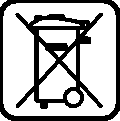 Acumuladores/pilhas:Iões de lítio: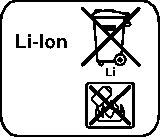 Observar as indicações no capítulo “Transporte”, Página38.Sob reserva de alterações.ItalianoNorme di sicurezzaAvvertenze generali di pericolo per elettroutensiliLeggere tutte le avvertenze di pe-ricolo e le istruzioni operative. In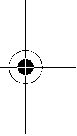 caso di mancato rispetto delle avvertenze di pericolo e delle istruzioni operative si potrà creare il pericolo di scosse elettri-che, incendi e/o incidenti gravi.Conservare tutte le avvertenze di pericolo e le istruzioni operative per ogni esigenza futura.Il termine «elettroutensile» utilizzato nelle avvertenze di peri-colo si riferisce ad utensili elettrici alimentati dalla rete (con li-nea di allacciamento) ed ad utensili elettrici alimentati a bat-teria (senza linea di allacciamento).Sicurezza della postazione di lavoroTenere la postazione di lavoro sempre pulita e ben illu-minata.Il disordine oppure zone della postazione di lavoro non illuminate possono essere causa di incidenti.Evitare d’impiegare l’elettroutensile in ambienti sog-getti al rischio di esplosioni nei quali si abbia presenza di liquidi, gas o polveri infiammabili.Gli elettroutensili producono scintille che possono far infiammare la polvere o i gas.Tenere lontani i bambini ed altre persone durante l’im-piego dell’elettroutensile. Eventuali distrazioni potranno comportare la perdita del controllo sull’elettroutensile.Sicurezza elettricaLa spina di allacciamento alla rete dell’elettroutensiledeve essere adatta alla presa. Evitare assolutamente di apportare modifiche alla spina. Non impiegare spine adattatrici assieme ad elettroutensili dotati di collega-mento a terra.Le spine non modificate e le prese adatte allo scopo riducono il rischio di scosse elettriche.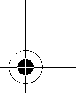 Bosch Power ToolsOBJ_BUCH-760-005.book Page 39 Wednesday, November 21, 2012 10:31 AM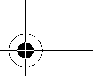 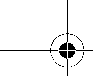 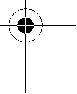 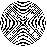 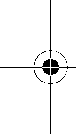 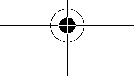 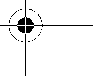 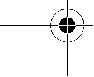 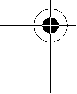 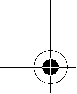 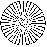 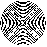 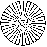 Evitare il contatto fisico con superfici collegate a terra, come tubi, riscaldamenti, cucine elettriche e frigorife-ri.Sussiste un maggior rischio di scosse elettriche nel mo-mento in cui il corpo è messo a massa.Custodire l’elettroutensile al riparo dalla pioggia o dall’umidità.La penetrazione dell’acqua in un elettrouten-sile aumenta il rischio di una scossa elettrica.Non usare il cavo per scopi diversi da quelli previsti ed, in particolare, non usarlo per trasportare o per appen-dere l’elettroutensile oppure per estrarre la spina dalla presa di corrente. Non avvicinare il cavo a fonti di calo-re, olio, spigoli taglienti e neppure a parti della macchi-na che siano in movimento. I cavi danneggiati o aggrovi-gliati aumentano il rischio d’insorgenza di scosse elettriche.Qualora si voglia usare l’elettroutensile all’aperto, im-piegare solo ed esclusivamente cavi di prolunga che si-ano adatti per l’impiego all’esterno. L’uso di un cavo di prolunga omologato per l’impiego all’esterno riduce il ri-schio d’insorgenza di scosse elettriche.Qualora non fosse possibile evitare di utilizzare l’elet-troutensile in ambiente umido, utilizzare un interrutto-re di sicurezza. L’uso di un interruttore di sicurezza riduce il rischio di una scossa elettrica.Sicurezza delle personeÈ importante concentrarsi su ciò che si sta facendo emaneggiare con giudizio l’elettroutensile durante le operazioni di lavoro. Non utilizzare mai l’elettroutensi-le in caso di stanchezza oppure quando ci si trovi sotto l’effetto di droghe, bevande alcoliche e medicinali. Un attimo di distrazione durante l’uso dell’elettroutensile può essere causa di gravi incidenti.Indossare sempre equipaggiamento protettivo indivi-duale nonché occhiali protettivi. Indossando abbiglia-mento di protezione personale come la maschera per pol-veri, scarpe di sicurezza che non scivolino, elmetto di protezione oppure protezione acustica a seconda del tipo e dell’applicazione dell’elettroutensile, si riduce il rischio di incidenti.Evitare l’accensione involontaria dell’elettroutensile. Prima di collegarlo alla rete di alimentazione elettrica e/o alla batteria ricaricabile, prima di prenderlo oppure prima di iniziare a trasportarlo, assicurarsi che l’elet-troutensile sia spento.Tenendo il dito sopra l’interruttore mentre si trasporta l’elettroutensile oppure collegandolo all’alimentazione di corrente con l’interruttore inserito, si vengono a creare situazioni pericolose in cui possono veri-ficarsi seri incidenti.Prima di accendere l’elettroutensile togliere gli attrez-zi di regolazione o la chiave inglese.Un accessorio oppu-re una chiave che si trovi inuna parte rotante della macchi-na può provocare seri incidenti.Evitare una posizione anomala del corpo. Avere cura di mettersi in posizione sicura e di mantenere l’equilibrio in ogni situazione. In questo modo è possibile controllare meglio l’elettroutensile in caso di situazioni inaspettate.Bosch Power ToolsItaliano | 39Indossare vestiti adeguati. Non indossare vestiti lar-ghi, né portare bracciali e catenine. Tenere i capelli, i vestiti ed i guanti lontani da pezzi in movimento. Vestiti lenti, gioielli o capelli lunghi potranno impigliarsi in pezzi in movimento.In caso fosse previsto il montaggio di dispositivi di aspirazione della polvere e di raccolta, assicurarsi che gli stessi siano collegati e che vengano utilizzati corret-tamente.L’utilizzo di un’aspirazione polvere può ridurre lo svilupparsi di situazioni pericolose dovute alla polvere.Trattamento accurato ed uso corretto degli elettroutensili Non sottoporre la macchina a sovraccarico. Per il pro-prio lavoro, utilizzare esclusivamente l’elettroutensile esplicitamente previsto per il caso. Con un elettrouten-sile adatto si lavora in modo migliore e più sicuro nell’ambi-to della sua potenza di prestazione.Non utilizzare mai elettroutensili con interruttori difet-tosi. Un elettroutensile con l’interruttore rotto è pericoloso e deve essere aggiustato.Prima di procedere ad operazioni di regolazione sulla macchina, prima di sostituire parti accessorie oppure prima di posare la macchina al termine di un lavoro, estrarre sempre la spina dalla presa della corrente e/o estrarre la batteria ricaricabile. Tale precauzione eviterà che l’elettroutensile possa essere messo in funzione invo-lontariamente.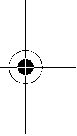 Quando gli elettroutensili non vengono utilizzati, con-servarli al di fuori del raggio di accesso di bambini. Non fare usare l’elettroutensile a persone che non siano abi-tuate ad usarlo o che non abbiano letto le presenti istru-zioni. Gli elettroutensili sono macchine pericolose quando vengono utilizzati da persone non dotate di sufficiente esperienza.Eseguire la manutenzione dell’elettroutensile operan-do con la dovuta diligenza. Accertarsi che le parti mobi-li della macchina funzionino perfettamente, che non s’inceppino e che non ci siano pezzi rotti o danneggiati al punto da limitare la funzione dell’elettroutensile stesso. Prima di iniziare l’impiego, far riparare le parti danneggiate.Numerosi incidenti vengono causati da elet-troutensili la cui manutenzione è stata effettuata poco ac-curatamente.Mantenere gli utensili da taglio sempre affilati e puliti. Gli utensili da taglio curati con particolare attenzione e con taglienti affilati s’inceppano meno frequentemente e sono più facili da condurre.Utilizzare l’elettroutensile, gli accessori opzionali, gli utensili per applicazioni specifiche ecc., sempre atte-nendosi alle presenti istruzioni. Così facendo, tenere sempre presente le condizioni di lavoro e le operazioni da eseguire. L’impiego di elettroutensili per usi diversi da quelli consentiti potrà dar luogo a situazioni di pericolo.Trattamento ed utilizzo appropriato di utensili dotati di batterie ricaricabiliCaricare la batteria ricaricabile solo ed esclusivamente nei dispositivi di carica consigliati dal produttore. Per un dispositivo di carica previsto per un determinato tipo di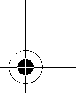 1 609 92A 01E | (21.11.12)OBJ_BUCH-760-005.book Page 40 Wednesday, November 21, 2012 10:31 AM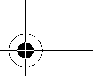 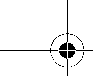 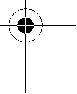 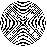 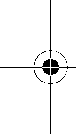 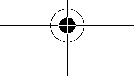 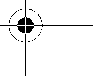 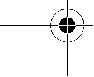 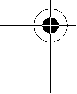 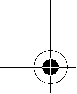 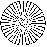 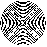 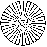 40 | Italianobatteria sussiste pericolo di incendio se viene utilizzato con un tipo diverso di batteria ricaricabile.Avere cura d’impiegare negli elettroutensili solo ed esclusivamente batterie ricaricabili esplicitamente previste. L’uso di batterie ricaricabili di tipo diverso potrà dare insorgenza a lesioni e comportare il rischio d’incendi.Non avvicinare batterie non utilizzate a fermagli, mo-nete, chiavi, chiodi, viti e neppure ad altri piccoli ogget-ti metallici che potrebbero provocare un cavallotta-mento dei contatti.Un eventuale corto circuito tra i contatti dell’accumulatore potrà dare origine a bruciature o ad incendi.In caso d’impiego errato si provoca il pericolo di fuoriu-scita di liquido dalla batteria ricaricabile. Evitarne as-solutamente il contatto. In caso di contatto accidenta-le, sciacquare accuratamente con acqua. Rivolgersi immediatamente al medico, qualora il liquido dovesse entrare in contatto con gli occhi.Il liquido fuoriuscito dalla batteria ricaricabile potrà causare irritazioni cutanee o ustioni.AssistenzaFare riparare l’elettroutensile solo ed esclusivamenteda personale specializzato e solo impiegando pezzi di ricambio originali.In tale maniera potrà essere salvaguar-data la sicurezza dell’elettroutensile.Istruzioni di sicurezza per seghe a gattuccioTenere l’apparecchio per le superfici isolate dell’impu-gnatura qualora venissero effettuati lavori durante i quali l’accessorio potrebbe venire a contatto con cavi elettrici nascosti.Il contatto con un cavo sotto tensione può mettere sotto tensione anche parti metalliche dell’ap-parecchio, causando una scossa elettrica.Tenere le mani sempre lontane dalla zona operativa. Mai afferrare con le mani la parte inferiore del pezzo in lavorazione. Toccando la lama vi è un serio rischio di inci-dente.Avvicinare l’elettroutensile alla superficie in lavorazio-ne soltanto quando è in azione.In caso contrario vi è il pe-ricolo di provocare un contraccolpo se l’utensile ad innesto si inceppa nel pezzo in lavorazione.Accertarsi che durante l’operazione di taglio il piedino 2 aderisca sempre al pezzo in lavorazione. La lama di ta-glio può incepparsi e comportare la perdita di controllo dell’elettroutensile.Una volta terminata l’operazione di lavoro, spegnere l’elettroutensile ed estrarre la lama dal taglio eseguito soltanto quando si sarà fermata completamente.In questo modo si evita di provocare un contraccolpo e si può posare l’elettroutensile senza nessun pericolo.Utilizzare esclusivamente lame integre ed in perfette condizioni.Lame deformate oppure non affilate possono rompersi, influenzare negativamente il taglio oppure cau-sare un contraccolpo.Dopo aver spento la macchina, non cercare di fermare la lama esercitando pressione lateralmente. La lama può subire dei danni, rompersi oppure provocare un con-traccolpo.1 609 92A 01E | (21.11.12)Fissare sempre ben saldamente il materiale. Non cer-care di tenere il pezzo in lavorazione con la mano o con il piede. Mai toccare oggetti oppure il pavimento con la lama in movimento. Vi è concreto pericolo di contraccol-po.Al fine di rilevare linee di alimentazione nascoste, uti-lizzare adatte apparecchiature di ricerca oppure rivol-gersi alla locale società erogatrice. Un contatto con linee elettriche può provocare lo sviluppo di incendi e di scosse elettriche. Danneggiando linee del gas si può creare il peri-colo di esplosioni. Penetrando una tubazione dell’acqua si provocano seri danni materiali.Durante le operazioni di lavoro è necessario tenere l’elettroutensile sempre con entrambe le mani ed adot-tare una posizione di lavoro sicura. Utilizzare con sicu-rezza l’elettroutensile tenendolo sempre con entrambe le mani.Assicurare il pezzo in lavorazione. Un pezzo in lavorazio-ne può essere bloccato con sicurezza in posizione solo uti-lizzando un apposito dispositivo di serraggio oppure una morsa a vite e non tenendolo con la semplice mano.Prima di posare l’elettroutensile, attendere sempre fi-no a quando si sarà fermato completamente. L’accesso-rio può incepparsi e comportare la perdita di controllo dell’elettroutensile.Non aprire la batteria. Vi è il pericolo di un corto circuito.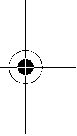 Proteggere la batteria ricaricabile dal calore, p.es. anche dall’irradiamento solare continuo, dal fuoco, dall’acqua e dall’umidità. Esiste peri-colo di esplosione.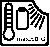 In caso di difetto e di uso improprio della batteria rica-ricabile vi è il pericolo di una fuoriuscita di vapori. Far entrare aria fresca e farsi visitare da un medico in caso di disturbi. I vapori possono irritare le vie respiratorie.Utilizzare la batteria ricaricabile esclusivamente insie-me all’elettroutensile Bosch.Solo in questo modo la bat-teria ricaricabile viene protetta da sovraccarico pericolo-so.Utilizzare esclusivamente batterie ricaricabili originali Bosch dotate della tensione indicata sulla targhetta di identificazione dell’elettroutensile. In caso di impiego di altre batterie ricaricabili, p.es. imitazioni, batterie ricari-cabili rigenerate oppure prodotti di terzi, esiste il pericolo di lesioni e di danni alle cose causate da batterie che esplo-dono.Descrizione del prodotto e caratteristicheLeggere tutte le avvertenze di pericolo e le istruzioni operative.In caso di mancato ri-spetto delle avvertenze di pericolo e delle istruzioni operative si potrà creare il pericolo di scosse elettriche, incendi e/o incidenti gravi.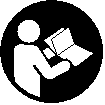 Bosch Power Tools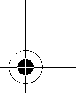 OBJ_BUCH-760-005.book Page 41 Wednesday, November 21, 2012 10:31 AM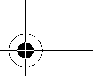 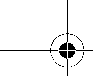 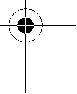 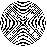 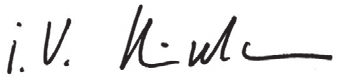 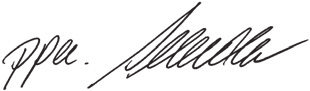 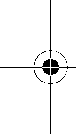 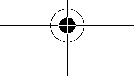 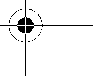 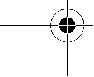 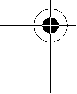 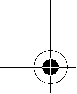 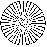 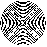 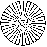 Si prega di aprire la pagina ribaltabile su cui si trova raffigurata schematicamente la macchina e lasciarla aperta mentre si leg-ge il manuale delle Istruzioni per l’uso.Uso conforme alle normeIn combinazione con una guida fissa la macchina è idonea per tagliare legname, materiali plastici, metallo e materiali da co-struzione. Essa è adatta per eseguire tagli curvi e tagli diritti. Utilizzando rispettive lame adatte tipo Bi-Metall è possibile eseguire anche troncature a filo con le superfici. Attenersi sempre alle indicazioni relative alle lame.Componenti illustratiLa numerazione dei componenti illustrati si riferisce all’illu-strazione dell’elettroutensile che si trova sulla pagina con la rappresentazione grafica.1 Lama*2 Piastra base regolabile 3 Attacco per la lama4 Bussola di arresto per la lama di taglio 5 Asta di spinta6 Selettore del numero di corse 7 Interruttore di avvio/arresto8 Tasto di sbloccaggio della batteria ricaricabile 9 Batteria ricaricabile*10 Impugnatura (superficie di presa isolata) 11 Tasto per indicatore dello stato di carica*12 Indicatore dello stato di carica della batteria**L’accessorio illustrato oppure descritto non è compreso nel volu-me di fornitura standard. L’accessorio completo è contenuto nel nostro programma accessori.Dati tecniciItaliano | 41Il livello di rumore durante il lavoro può superare 80dB(A). Usare la protezione acustica!Valori complessivi di oscillazione ah (somma vettoriale delle tre direzioni) e incertezza della misura K misurati conforme-mente alla norma EN60745:Taglio di pannello di masonite: a =24m/s2, K=1,5m/s2, Taglio di travi di legno: ah=24,5m/s2, K=1,5m/s2.Il livello di vibrazioni indicato nelle presenti istruzioni è stato rilevato seguendo una procedura di misurazione conforme al-la norma EN60745 e può essere utilizzato per confrontare gli elettroutensili. Lo stesso è idoneo anche per una valutazione temporanea della sollecitazione da vibrazioni.Il livello di vibrazioni indicato rappresenta gli impieghi princi-pali dell’elettroutensile. Qualora l’elettroutensile venisse uti-lizzato tuttavia per altri impieghi, con accessori differenti op-pure con manutenzione insufficiente, il livello di vibrazioni può differire. Questo può aumentare sensibilmente la solleci-tazione da vibrazioni per l’intero periodo di tempo operativo. Per una valutazione precisa della sollecitazione da vibrazioni bisognerebbe considerare anche i tempi in cui l’apparecchio è spento oppure è acceso ma non è utilizzato effettivamente. Questo può ridurre chiaramente la sollecitazione da vibrazio-ni per l’intero periodo operativo.Adottare misure di sicurezza supplementari per la protezione dell’operatore dall’effetto delle vibrazioni come p.es.: manu-tenzione dell’elettroutensile e degli accessori, mani calde, or-ganizzazione dello svolgimento del lavoro.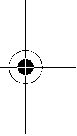 Dichiarazione di conformitàAssumendone la piena responsabilità, dichiariamo che il pro-dotto descritto nei «Dati tecnici» è conforme alle seguenti nor-mative ed ai relativi documenti: EN60745 in base alle pre-scrizioni delle direttive 2011/65/UE, 2004/108/CE, 2006/42/CE.Fascicolo tecnico (2006/42/CE) presso: Robert Bosch GmbH, PT/ETM9,D-70745 Leinfelden-EchterdingenDr. Egbert Schneider Senior Vice President EngineeringHelmut HeinzelmannHead of Product Certification PT/ETM9*in funzione della batteria ricaricabile utilizzataInformazioni sulla rumorosità e sulla vibrazioneValori misurati per rumorosità rilevati conformemente alla norma EN60745.Il livello di pressione acustica stimato A della macchina am-monta a 77dB(A). Incertezza della misura K=3dB.Bosch Power ToolsRobert Bosch GmbH, Power Tools Division D-70745 Leinfelden-Echterdingen Leinfelden, 25.10.2012MontaggioCaricare la batteriaUtilizzare esclusivamente stazioni di ricarica per batte-rie riportate sulla pagina con gli accessori.Soltanto queste stazioni di ricarica per batterie sono adattate alle batterie in ioni di litio utilizzate nell’elettroutensile in dota-zione.Nota bene: La batteria ricaricabile viene fornita parzialmente carica. Per garantire l’intera potenza della batteria ricaricabi-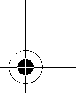 1 609 92A 01E | (21.11.12)OBJ_BUCH-760-005.book Page 42 Wednesday, November 21, 2012 10:31 AM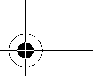 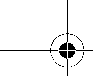 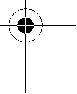 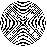 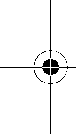 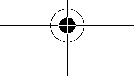 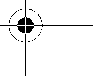 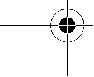 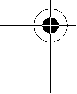 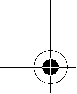 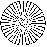 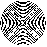 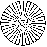 42 | Italianole, prima del primo impiego ricaricare completamente la bat-teria ricaricabile nella stazione di ricarica.La batteria ricaricabile a ioni di litio può essere ricaricata in qualsiasi momento senza ridurne la durata. Un’interruzione dell’operazione di ricarica non danneggia la batteria ricarica-bile.La batteria ricaricabile agli ioni di litio è protetta dalla «Elec-tronic Cell Protection (ECP)» contro lo scaricamento comple-to. In caso di batteria scarica l’elettroutensile si spegne attra-verso un interruttore automatico: Il portautensile od accessorio non si muove più.Dopo la disattivazione automatica dell’elettroutensile non continuare a premere l’interruttore di avvio/arre-sto.La batteria ricaricabile potrebbe subire dei danni.La batteria ricaricabile è dotata di un sensore NTC per il con-trollo della temperatura che permette operazioni di ricarica solo entro un campo di temperatura tra 0 °C e 45 °C. In que-sto modo si permette di raggiungere una lunga durata della batteria.Si prega di attenersi alle indicazioni relative allo smaltimento.Rimozione della batteria ricaricabileLa batteria ricaricabile 9 è dotata di due inserti di bloccaggio che devono impedire la caduta della batteria ricaricabile in ca-so di pressione accidentale del tasto di sbloccaggio della bat-teria ricaricabile 8. Fintanto che la batteria ricaricabile è inse-rita nell’elettroutensile, la stessa è tenuta in posizione tramite una molla.Per estrarre la batteria ricaricabile 9 premere il tasto di sbloc-caggio 8 ed estrarre la batteria ricaricabile dall’elettroutensile verso la parte posteriore. Così facendo, non esercitare for-za eccessiva.Indicatore dello stato di carica della batteria (vedifiguraA)I tre LED verdi dell’indicatore dello stato di carica della batte-ria 12 indicano lo stato di carica della batteria ricaricabile 9. Per ragioni di sicurezza l’interrogazione dello stato di carica è possibile esclusivamente ad elettroutensile spento.Premere il tasto 11 per visualizzare lo stato di carica. Questo è possibile anche con batteria ricaricabile 9 rimossa.LED	Autonomia Luce continua 3 x verde	2/3Luce continua 2 x verde	1/3 Luce continua 1 x verde	<1/3 Luce lampeggiante 1 x verde	RiservaSe dopo aver premuto il tasto 11 non vi è alcun LED illumina-to, la batteria ricaricabile è difettosa e deve essere sostituita.Inserimento/sostituzione della lamaPrima di ogni intervento sull’elettroutensile, estrarre la batteria ricaricabile.Montando la lama portare sempre guanti di protezione. Toccando la lama vi è il pericolo di incidenti.1 609 92A 01E | (21.11.12)In caso di sostituzione della lama assicurarsi che l’at-tacco per la lama sua completamente libera da resti di materiale come p.es. trucioli di legno o di metallo.Selezione della lamaUtilizzare esclusivamente lame per sega che siano adatte al materiale da lavorare.Una vista generale relativa alle lame consigliate è riportata all’inizio delle presenti istruzioni. Utilizzare esclusivamente la-me da taglio con stelo universale da ½". La lama non dovrebbe essere più lunga del necessario per il taglio previsto.Per il taglio di curve strette utilizzare una lama stretta.Inserimento della lama (vedifiguraB)Premere con forza la lama di taglio 1 nell’alloggiamento della lama di taglio 3 fino a quando scatta in posizione in modo per-cettibile. In seguito a questo la boccola di bloccaggio 4 ruota di ca. 90° e blocca la lama di taglio.Se la lama di taglio 1 non venisse bloccata, ruotare la boccola di bloccaggio 4 di ca. 90° in direzione della freccia fino a quando la stessa si blocca in posizione aperta ed è percettibi-le un click. Premere quindi nuovamente la lama di taglio 1 nell’alloggiamento della lama di taglio 3.Controllare che la lama sia inserita correttamente. Una lama allentata può cadere fuori dalla sede e ferire l’opera-tore.Per determinati tipi lavori è possibile ruotare la lama 1 anche di 180° (i denti indicano verso l’alto) e riprendere quindi l’operazione di taglio.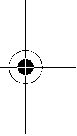 Smontaggio della lama (vedifiguraC)Nel momento di espellere la lama, tenere l’elettrouten-sile in modo che nessuna persona od animale possa es-sere ferito dalla lama espulsa.Ruotare la boccola di bloccaggio 4 di ca. 90° in direzione della freccia. La lama di taglio 1 viene espulsa.Aspirazione polvere/aspirazione trucioliPolveri e materiali come vernici contenenti piombo, alcuni tipi di legname, minerali e metalli possono essere dannosi per la salute. Il contatto oppure l’inalazione delle polveri possono causare reazioni allergiche e/o malattie delle vie respiratorie dell’operatore oppure delle persone che si tro-vano nelle vicinanze.Determinate polveri come polvere da legname di faggio o di quercia sono considerate cancerogene, in modo parti-colare insieme ad additivi per il trattamento del legname (cromato, protezione per legno). Materiale contenente amianto deve essere lavorato esclusivamente da persona-le specializzato.– Provvedere per una buona aerazione del posto di lavo-ro.– Si consiglia di portare una mascherina protettiva con classe di filtraggio P2.Osservare le norme in vigore nel Vostro paese per i mate-riali da lavorare.Evitare accumuli di polvere sul posto di lavoro. Le pol-veri si possono incendiare facilmente.Bosch Power Tools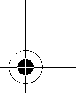 OBJ_BUCH-760-005.book Page 43 Wednesday, November 21, 2012 10:31 AM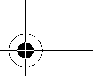 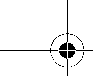 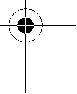 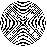 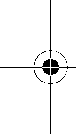 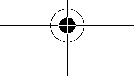 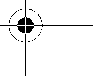 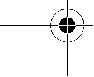 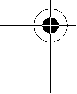 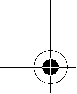 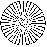 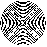 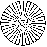 UsoMessa in funzioneApplicazione della batteria ricaricabileUtilizzare esclusivamente batterie agli ioni di litio origi-nali Bosch dotate della tensione riportata sulla targhet-ta di costruzione dell’elettroutensile in dotazione. L’im-piego di batterie diverse da quelle consigliate potrà comportare il pericolo di lesione o d’incendio.Portare il selettore del numero di corse 6 in posizione centrale per proteggere l’elettroutensile da accensione involontaria. Spingere dal davanti la batteria ricaricabile 9 carica nella base dell’elettroutensile. Premere completamente la batteria rica-ricabile nella base fino a quando la striscia rossa non è più vi-sibile e la batteria ricaricabile è bloccata in modo sicuro.Commutazione del numero di corseCon il selettore del numero di corse 6 è possibile commutare il numero di corse dell’elettroutensile. Con l’interruttore di av-vio/arresto 7 premuto tuttavia questo non è possibile.Selettore del numero di corse 6 al centro: Blocco di avvio attivato.L’interruttore di avvio/arresto 7 è bloccato e l’elettroutensile è assicurato contro accensione involontaria.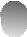 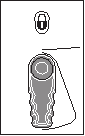 Selettore del numero di corse 6 a sinistra: 1° marcia, numero di corse basso.Il numero di corse basso è adatto per la lavora-zione di materiali duri, p. es. acciaio, metallo non ferroso, plastiche dure oppure per tagli precisi nel legno e per segare a tuffo.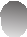 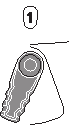 Grazie al numero di corse basso viene consentito un funzionamento con vibrazioni ridotte al minimo.Selettore del numero di corse 6 a destra: 2° marcia, numero di corse alto.Il numero di corse alto è adatto per la lavorazione di materiali morbidi.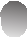 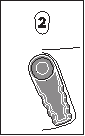 Il numero di corse altoconsente un avanzamento veloce del lavoro, p. es. per sgrossatura nel le-gno.Accendere/spegnerePer accendere l’elettroutensile premere l’interruttore di av-vio/arresto 7 e tenerlo premuto.Per spegnere l’elettroutensile rilasciare di nuovo l’interrutto-re di avvio/arresto 7.Per risparmiare energia accendere l’elettroutensile solo se lo stesso viene utilizzato.Bosch Power ToolsItaliano | 43Controllo del numero di corseAumentando oppure diminuendo la pressione sull’interrutto-re di avvio/arresto 7 è possibile controllare in continuo il nu-mero corse dell’elettroutensile acceso.Il numero di corse necessario dipende dal tipo di materiale in lavorazione e dalle specifiche condizioni operative e può es-sere dunque determinato a seconda del caso eseguendo delle prove pratiche.Si consiglia una riduzione del numero corse all’atto di applica-re la lama sul pezzo in lavorazione nonché tagliando materiale in plastica ed alluminio.Protezione contro lo scaricamento totaleLa batteria ricaricabile agli ioni di litio è protetta dalla «Elec-tronic Cell Protection (ECP)» contro lo scaricamento comple-to. In caso di batteria scarica l’elettroutensile si spegne attra-verso un interruttore automatico: Il portautensile od accessorio non si muove più.Indicazioni operativePrima di effettuare lavori all’elettroutensile (p.es. la-vori di manutenzione, cambio d’utensile, ecc.), nonché in caso di trasporto e di conservazione dello stesso, avere sempre cura di estrarne sempre la batteria rica-ricabile. In caso d’azionamento accidentale dell’interrut-tore di avvio/di arresto sussisterà il pericolo di incidenti.Piedino regolabile (vedifiguraD)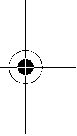 Grazie alla sua mobilità, il piedino 2 si adatta alla posizione an-golare determinata dalla rispettiva superficie in lavorazione.SuggerimentiIn caso di lavori di taglio di materiali leggeri da costru-zione, rispettare le vigenti norme legislative e le racco-mandazioni della casa costruttrice del materiale.Prima di eseguire tagli nel legno, pannello di masonite, mate-riali da costruzione, etc. assicurarsi che non vi siano corpi estranei come chiodi, viti, o simili e, se il caso, rimuoverli.Accendere l’elettroutensile ed avvicinarlo al pezzo in lavora-zione. Posare il piedino 2 sulla superficie del pezzo in lavora-zione ed eseguire il taglio esercitando una pressione regolare sul materiale oppure avanzando in modo appropriato. Una volta conclusa l’operazione di lavoro, spegnere l’elettrouten-sile.Spegnere immediatamente l’elettroutensile quando la lama di taglio si blocca. Utilizzando un utensile adatto, allargare leg-germente la fessura di taglio ed estrarre l’elettroutensile.Taglio dal centro (vedifiguraE)Seguendo il procedimento di taglio dal centro possonoessere lavorati solo materiali teneri con legno, lastre di carton gesso o simili! Mai lavorare materiali metallici seguendo il procedimento di taglio dal centro!Per l’esecuzione di tagli dal centro utilizzare esclusivamente lame corte.Applicare l’elettroutensile con il bordo del piedino 2 sul pezzo in lavorazione ed accenderlo. In caso di elettroutensili dotati di controllo del numero di corse, selezionare il numero massi-mo di corse. Spingere forte l’elettroutensile contro il pezzo in lavorazione ed iniziare lentamente il taglio sul materiale.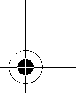 1 609 92A 01E | (21.11.12)OBJ_BUCH-760-005.book Page 44 Wednesday, November 21, 2012 10:31 AM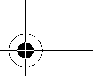 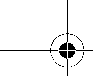 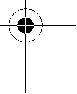 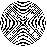 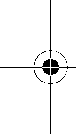 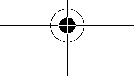 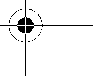 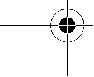 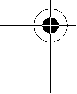 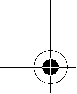 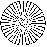 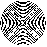 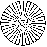 44 | ItalianoNon appena il piedino 2 arriva a poggiare completamente sul pezzo in lavorazione, continuare a tagliare lungo la linea di ta-glio richiesta.Per determinati lavori è possibile applicare la lama di taglio 1 anche girata di 180° ed operare con la sega a gattuccio giran-dola a seconda delle esigenze.Taglio a filo (vedifiguraF)Con lame bimetalliche elastiche è possibile p.es. tagliare di-rettamente a filo di parete elementi costruttivi sporgenti co-me tubazioni dell’acqua, etc..Accertarsi che la lama di taglio sia sempre più lunga del diametro del pezzo in lavorazione. Vi è concreto perico-lo di contraccolpo.Poggiare la lama di taglio direttamente alla parete e piegarla leggermente esercitando una leggera pressione sull’elettrou-tensile, fino a quando il piedino sarà arrivato a poggiare sulla parete. Accendere l’elettroutensile ed eseguire il taglio com-pleto del pezzo in lavorazione esercitando una costante pres-sione laterale.Liquido refrigerante/lubrificanteIn caso di operazioni di taglio del metallo, al fine di evitare il ri-scaldamento del materiale si dovrebbe applicare liquido refri-gerante oppure lubrificante lungo la linea di taglio.Indicazioni per l’uso ottimale della batteria ricaricabile Proteggere la batteria ricaricabile da umidità ed acqua.Conservare la batteria ricaricabile esclusivamente nel campo di temperatura da 0 °C fino a 50 °C. Non lasciare la batteria ricaricabile p.es. in estate nell’automobile.Pulire di tanto in tanto le fessure di ventilazione della batteria ricaricabile con un pennello morbido, pulito ed asciutto.Una sensibile riduzione della durata del funzionamento dopo l’operazione di ricarica sta ad indicare che la batteria ricarica-bile dovrà essere sostituita.Si prega di attenersi alle indicazioni relative allo smaltimento.Manutenzione ed assistenzaManutenzione e puliziaPrima di effettuare lavori all’elettroutensile (p.es. la-vori di manutenzione, cambio d’utensile, ecc.), nonché in caso di trasporto e di conservazione dello stesso, avere sempre cura di estrarne sempre la batteria rica-ricabile. In caso d’azionamento accidentale dell’interrut-tore di avvio/di arresto sussisterà il pericolo di incidenti.Per poter garantire buone e sicure operazioni di lavoro, tenere sempre puliti l’elettroutensile e le prese di ven-tilazione.Pulire preferibilmente l’alloggiamento lama con aria compres-sa oppure con un pennello morbido. Per effettuare la pulizia rimuovere la lama dall’elettroutensile. Mantenere funzionante l’alloggiamento della lama utilizzando un lubrificante adatto.Forti accumuli di sporcizia dell’elettroutensile può implicare disturbi del funzionamento. Per questo motivo, non eseguire tagli dalla parte inferiore oppure sovra testa in caso di mate-riali che producono molta polvere.1 609 92A 01E | (21.11.12)Se nonostante gli accurati procedimenti di produzione e di controllo l’elettroutensile dovesse guastarsi, la riparazione va fatta effettuare da un punto di assistenza autorizzato per gli elettroutensili Bosch.In caso di richieste o di ordinazione di pezzi di ricambio, co-municare sempre il codice prodotto a 10cifre riportato sulla targhetta di fabbricazione dell’elettroutensile!Assistenza clienti e consulenza impieghiIl servizio di assistenza risponde alle Vostre domande relative alla riparazione ed alla manutenzione del Vostro prodotto nonché concernenti le parti di ricambio. Disegni in vista esplosa ed informazioni relative alle parti di ricambio sono consultabili anche sul sito:www.bosch-pt.comIl team Bosch che si occupa della consulenza impieghi vi aiu-terà in caso di domande relative ai nostri prodotti ed ai loro accessori.ItaliaOfficina Elettroutensili Robert Bosch S.p.A.Corso Europa, ang. Via Trieste 20 20020 LAINATE (MI)Tel.: (02) 3696 2663 Fax: (02) 3696 2662 Fax: (02) 3696 8677E-Mail: officina.elettroutensili@it.bosch.com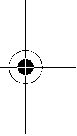 SvizzeraTel.: (044) 8471513 Fax: (044) 8471553E-Mail: Aftersales.Service@de.bosch.comTrasportoLe batterie ricaricabili agli ioni di litio contenute sono soggette ai requisiti di legge relativi a merci pericolose. Le batterie rica-ricabili possono essere trasportate su strada tramite l’utente senza ulteriori precauzioni.In caso di spedizione tramite terzi (p.es.: trasporto aereo op-pure spedizioniere) devono essere osservati particolari re-quisiti relativi ad imballo e marcatura. In questo caso per la preparazione del pezzo da spedire è necessario ricorrere ad un esperto per merce pericolosa.Spedire batterie ricaricabili solamente se la carcassa non è danneggiata. Coprire con nastro adesivo i contatti scoperti ed imballare la batteria ricaricabile in modo tale che non si muo-va nell’imballo.Vi preghiamo di osservare anche eventuali ulteriori norme na-zionali.SmaltimentoAvviare ad un riciclaggio rispettoso dell’ambiente elettroutensili, batterie ricaricabili, accessori ed im-ballaggi non più impiegabili.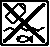 Non gettare elettroutensili e batterie ricaricabili/batterie tra i rifiuti domestici!Bosch Power Tools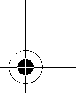 OBJ_BUCH-760-005.book Page 45 Wednesday, November 21, 2012 10:31 AM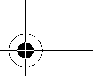 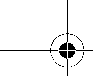 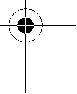 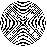 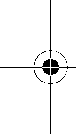 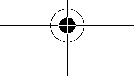 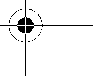 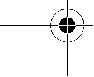 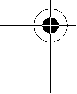 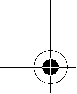 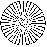 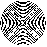 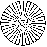 Solo per i Paesi dellaCE:Conformemente alla direttiva europea 2002/96/CE gli elettroutensili diventati in-servibili e, in base alla direttiva europea 2006/66/CE, le batterie ricaricabili/batte-rie difettose o consumate devono essere raccolte separatamente ed essere inviate ad una riutilizzazione ecologica.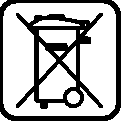 Per le batterie ricaricabili/le batterie non funzionanti rivolger-si al Consorzio:Italia EcoelitViale Misurata 32 20146 MilanoTel.: +39 02 / 4 23 68 63 Fax: +39 02 / 48 95 18 93Svizzera Batrec AG3752 Wimmis BEBatterie ricaricabili/Batterie:Li-Ion: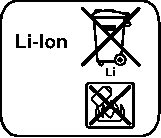 Si prega di tener presente le indicazio-ni riportare nel paragrafo «Trasporto», pagina44.Con ogni riserva di modifiche tecniche.Nederlands VeiligheidsvoorschriftenAlgemene veiligheidswaarschuwingen voor elektrische gereedschappenLees alle veiligheidswaar-schuwingen en alle voor-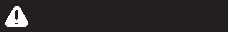 schriften. Als de waarschuwingen en voorschriften niet wor-den opgevolgd, kan dit een elektrische schok, brand of ernstig letsel tot gevolg hebben.Bewaar alle waarschuwingen en voorschriften voor toe-komstig gebruik.Het in de waarschuwingen gebruikte begrip „elektrisch ge-reedschap” heeft betrekking op elektrische gereedschappen voor gebruik op het stroomnet (met netsnoer) en op elektri-sche gereedschappen voor gebruik met een accu (zonder net-snoer).Veiligheid van de werkomgevingHoud uw werkomgeving schoon en goed verlicht. Eenrommelige of onverlichte werkomgeving kan tot ongeval-len leiden.Werk met het elektrische gereedschap niet in een om-geving met explosiegevaar waarin zich braondbare vloeistoffen, brandbare gassen of brandbaar stof be-Bosch Power ToolsNederlands | 45vinden. Elektrische gereedschappen veroorzaken vonken die het stof of de dampen tot ontsteking kunnen brengen.Houd kinderen en andere personen tijdens het gebruik van het elektrische gereedschap uit de buurt. Wanneer u wordt afgeleid, kunt u de controle over het gereedschap verliezen.Elektrische veiligheidDe aansluitstekker van het elektrische gereedschapmoet in het stopcontact passen. De stekker mag in geen geval worden veranderd. Gebruik geen adapter-stekkers in combinatie met geaarde elektrische ge-reedschappen. Onveranderde stekkers en passende stopcontacten beperken het risico van een elektrische schok.Voorkom aanraking van het lichaam met geaarde op-pervlakken, bijvoorbeeld van buizen, verwarmingen, fornuizen en koelkasten. Er bestaat een verhoogd risico door een elektrische schok wanneer uw lichaam geaard is.Houd het gereedschap uit de buurt van regen en vocht. Het binnendringen van water in het elektrische gereed-schap vergroot het risico van een elektrische schok.Gebruik de kabel niet voor een verkeerd doel, om het elektrische gereedschap te dragen of op te hangen of om de stekker uit het stopcontact te trekken. Houd de kabel uit de buurt van hitte, olie, scherpe randen en be-wegende gereedschapdelen. Beschadigde of in de war geraakte kabels vergroten het risico van een elektrische schok.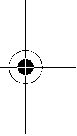 Wanneer u buitenshuis met elektrisch gereedschap werkt, dient u alleen verlengkabels te gebruiken die voor gebruik buitenshuis zijn goedgekeurd.Het gebruik van een voor gebruik buitenshuis geschikte verlengkabel beperkt het risico van een elektrische schok.Als het gebruik van het elektrische gereedschap in een vochtige omgeving onvermijdelijk is, dient u een aard-lekschakelaar te gebruiken. Het gebruik van een aardlek-schakelaar vermindert het risico van een elektrische schok.Veiligheid van personenWees alert, let goed op wat u doet en ga met verstandte werk bij het gebruik van het elektrische gereed-schap. Gebruik geen elektrisch gereedschap wanneer u moe bent of onder invloed staat van drugs, alcohol of medicijnen.Een moment van onoplettendheid bij het ge-bruik van het elektrische gereedschap kan tot ernstige ver-wondingen leiden.Draag persoonlijke beschermende uitrusting. Draag al-tijd een veiligheidsbril. Het dragen van persoonlijke be-schermende uitrusting zoals een stofmasker, slipvaste werkschoenen, een veiligheidshelm of gehoorbescher-ming, afhankelijk van de aarden het gebruik van het elek-trische gereedschap, vermindert het risico van verwondin-gen.Voorkom per ongeluk inschakelen. Controleer dat het elektrische gereedschap uitgeschakeld is voordat u de stekker in het stopcontact steekt of de accu aansluit en voordat u het gereedschap oppakt of draagt.Wanneer u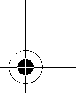 1 609 92A 01E | (21.11.12)OBJ_BUCH-760-005.book Page 46 Wednesday, November 21, 2012 10:31 AM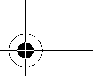 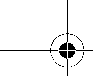 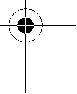 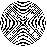 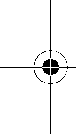 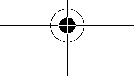 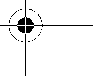 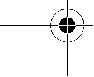 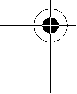 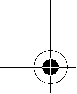 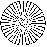 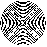 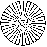 46 | Nederlandsbij het dragen van het elektrische gereedschap uw vinger aan de schakelaar hebt of wanneer u het gereedschap in-geschakeld op de stroomvoorziening aansluit, kan dit tot ongevallen leiden.Verwijder instelgereedschappen of schroefsleutels voordat u het elektrische gereedschap inschakelt. Een instelgereedschap of sleutel in een draaiend deel van het gereedschap kan tot verwondingen leiden.Voorkom een onevenwichtige lichaamshouding. Zorg ervoor dat u stevig staat en steeds in evenwicht blijft. Daardoor kunt u het elektrische gereedschap in onver-wachte situaties beter onder controle houden.Draag geschikte kleding. Draag geen loshangende kle-ding of sieraden. Houd haren, kleding en handschoe-nen uit de buurt van bewegende delen.Loshangende kleding, lange haren en sieraden kunnen door bewegende delen worden meegenomen.Wanneer stofafzuigings- of stofopvangvoorzieningen kunnen worden gemonteerd, dient u zich ervan te ver-zekeren dat deze zijn aangesloten en juist worden ge-bruikt. Het gebruik van een stofafzuiging beperkt het ge-vaar door stof.Zorgvuldige omgang met en zorgvuldig gebruik van elektrische gereedschappenOverbelast het gereedschap niet. Gebruik voor uw werkzaamheden het daarvoor bestemde elektrische gereedschap.Met het passende elektrische gereedschap werkt u beter en veiliger binnen het aangegeven capaci-teitsbereik.Gebruik geen elektrisch gereedschap waarvan de schakelaar defect is. Elektrisch gereedschap dat niet meer kan worden in- of uitgeschakeld, is gevaarlijk en moet worden gerepareerd.Trek de stekker uit het stopcontact of neem de accu uit het elektrische gereedschap voordat u het gereed-schap instelt, toebehoren wisselt of het gereedschap weglegt. Deze voorzorgsmaatregel voorkomt onbedoeld starten van het elektrische gereedschap.Bewaar niet-gebruikte elektrische gereedschappen buiten bereik van kinderen. Laat het gereedschap niet gebruiken door personen die er niet mee vertrouwd zijn en deze aanwijzingen niet hebben gelezen. Elektri-sche gereedschappen zijn gevaarlijk wanneer deze door onervaren personen worden gebruikt.Verzorg het elektrische gereedschap zorgvuldig. Con-troleer of bewegende delen van het gereedschap cor-rect functioneren en niet vastklemmen en of onderde-len zodanig gebroken of beschadigd zijn dat de werking van het elektrische gereedschap nadelig wordt beïnvloed. Laat deze beschadigde onderdelen voor het gebruik repareren.Veel ongevallen hebben hun oorzaak in slecht onderhouden elektrische gereedschap-pen.Houd snijdende inzetgereedschappen scherp en schoon.Zorgvuldig onderhouden snijdende inzetgereed-schappen met scherpe snijkanten klemmen minder snel vast en zijn gemakkelijker te geleiden.1 609 92A 01E | (21.11.12)Gebruik elektrisch gereedschap, toebehoren, inzetge-reedschappen en dergelijke volgens deze aanwijzin-gen. Let daarbij op de arbeidsomstandigheden en de uit te voeren werkzaamheden. Het gebruik van elektri-sche gereedschappen voor andere dan de voorziene toe-passingen kan tot gevaarlijke situaties leiden.Gebruik en onderhoud van accugereedschappen Laad accu’s alleen op in oplaadapparaten die door defabrikant worden geadviseerd. Voor een oplaadappa-raat dat voor een bepaald type accu geschikt is, bestaat brandgevaar wanneer het met andere accu’s wordt ge-bruikt.Gebruik alleen de daarvoor bedoelde accu’s in de elek-trische gereedschappen. Het gebruik van andere accu’s kan tot verwondingen en brandgevaar leiden.Voorkom aanraking van de niet-gebruikte accu met pa-perclips, munten, sleutels, spijkers, schroeven en an-dere kleine metalen voorwerpen die overbrugging van de contacten kunnen veroorzaken. Kortsluiting tussen de accucontacten kan brandwonden of brand tot gevolg hebben.Bij verkeerd gebruik kan vloeistof uit de accu lekken. Voorkom contact daarmee. Spoel bij onvoorzien con-tact met water af. Wanneer de vloeistof in de ogen komt, dient u bovendien een arts te raadplegen. Gelek-te accuvloeistof kan tot huidirritaties en verbrandingen lei-den.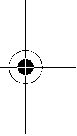 ServiceLaat het elektrische gereedschap alleen reparerendoor gekwalificeerd en vakkundig personeel en alleen met originele vervangingsonderdelen. Daarmee wordt gewaarborgd dat de veiligheid van het gereedschap in stand blijft.Veiligheidsvoorschriften voor reciprozagenHoud het gereedschap aan de geïsoleerde greepvlak-ken vast als u werkzaamheden uitvoert waarbij het in-zetgereedschap verborgen stroomleidingen kan ra-ken.Contact met een onder spanning staande leiding kan ook metalen delen van het gereedschap onder spanning zetten en tot een elektrische schok leiden.Houd uw handen uit de buurt van de plaats waar wordt gezaagd. Grijp niet onder het werkstuk.Bij aanraking van het zaagblad bestaat verwondingsgevaar.Beweeg het elektrische gereedschap alleen ingescha-keld naar het werkstuk. Anders bestaat er gevaar voor een terugslag als het inzetgereedschap in het werkstuk vasthaakt.Let erop dat de voetplaat 2 tijdens het zagen altijd te-gen het werkstuk ligt. Het zaagblad kan vasthaken en dit kan tot het verlies van de controle over het elektrische ge-reedschap leiden.Schakel het elektrische gereedschap na beëindiging van de werkzaamheden uit en trek het zaagblad pas uit de zaagsnede nadat het gereedschap tot stilstand is ge-komen. Zo voorkomt u een terugslag en kunt u het elektri-sche gereedschap veilig neerleggen.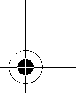 Bosch Power ToolsOBJ_BUCH-760-005.book Page 47 Wednesday, November 21, 2012 10:31 AM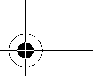 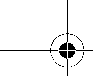 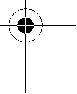 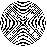 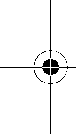 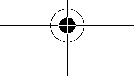 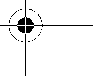 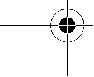 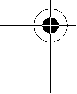 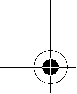 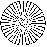 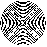 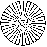 Gebruik alleen onbeschadigde zaagbladen die hele-maal in orde zijn.Verbogen of niet-scherpe zaagbladen kunnen breken, het zagen negatief beïnvloeden of een te-rugslag veroorzaken.Rem het zaagblad na het uitschakelen niet af door er aan de zijkant tegen te drukken.Anders kan het zaag-blad beschadigd worden, breken of een terugslag veroor-zaken.Span het materiaal goed vast. Ondersteun het werk-stuk niet met uw hand of voet. Raak geen voorwerpen of de vloer met de lopende zaag aan. Er bestaat gevaar voor terugslag.Gebruik een geschikt detectieapparaat om verborgen stroom-, gas- of waterleidingen op te sporen of raad-pleeg het plaatselijke energie- of waterleidingbedrijf. Contact met elektrische leidingen kan tot brand of een elektrische schok leiden. Beschadiging van een gasleiding kan tot een explosie leiden. Breuk van een waterleiding veroorzaakt materiële schade.Houd het elektrische gereedschap tijdens de werk-zaamheden stevig met beide handen vast en zorg er-voor dat u stevig staat.Het elektrische gereedschap wordt met twee handen veiliger geleid.Zet het werkstuk vast. Een met spanvoorzieningen of een bankschroef vastgehouden werkstuk wordt beter vastge-houden dan u met uw hand kunt doen.Wacht tot het elektrische gereedschap tot stilstand is gekomen voordat u het neerlegt. Het inzetgereedschap kan vasthaken en dit kan tot het verlies van de controle over het elektrische gereedschap leiden.Open de accu niet. Er bestaat gevaar voor kortsluiting.Bescherm de accu tegenhitte, bijvoorbeeld ook tegen voortdurend zonlicht, vuur, water en vocht.Er bestaat explosiegevaar.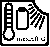 Bij beschadiging en onjuist gebruik van de accu kunnen er dampen vrijkomen. Zorg voor frisse lucht en raad-pleeg bij klachten een arts. De dampen kunnen de lucht-wegen irriteren.Gebruik de accu alleen in combinatie met uw Bosch elektrische gereedschap. Alleen zo wordt de accu tegen gevaarlijke overbelasting beschermd.Gebruik alleen originele Bosch-accu’s met de op het typeplaatje van het elektrische gereedschap aangege-ven spanning. Bij gebruik van andere accu’s, bijvoorbeeld imitaties, opgeknapte accu’s of accu’s van andere merken, bestaat gevaar voor persoonlijk letsel en materiële schade door exploderende accu’s.Product- en vermogensbeschrijvingLees alle veiligheidswaarschuwingen en al-le voorschriften. Als de waarschuwingen en voorschriften niet worden opgevolgd, kan dit een elektrische schok, brand of ernstig letsel tot gevolg hebben.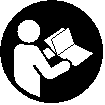 Vouw de uitvouwbare pagina met de afbeelding van het ge-reedschap open en laat deze pagina opengevouwen terwijl u de gebruiksaanwijzing leest.Bosch Power ToolsNederlands | 47Gebruik volgens bestemmingHet gereedschap is bestemd voor het met vaste aanslag zagen van hout, kunststof, metaal en bouwmaterialen. Het gereed-schap is geschikt voor recht zagen en zagen in bochten. Bij ge-bruik van geschikte bimetaal-zaagbladen is vlak afzagen mo-gelijk, bijvoorbeeld langs een muur. De adviezen voor zaagbladen moeten in acht worden genomen.Afgebeelde componentenDe componenten zijn genummerd zoals op de afbeelding van het elektrische gereedschap op de pagina met afbeeldingen.1 Zaagblad*2 Verstelbare voetplaat 3 Zaagbladopname4 Vergrendelingshuls voor zaagblad 5 Zaaghouder6 Schakelaar aantal zaagbewegingen 7 Aan/uit-schakelaar8 Accu-ontgrendelingsknop 9 Accu*10 Handgreep (geïsoleerd greepvlak) 11 Knop voor accuoplaadindicatie* 12 Accu-oplaadindicatie** Niet elk afgebeeld en beschreven toebehoren wordt standaard meegeleverd. Het volledige toebehoren vindt u in ons toebehoren-programma.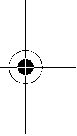 Technische gegevens*afhankelijk van gebruikte accuInformatie over geluid en trillingen Meetwaarden voor geluid bepaald volgens EN60745.Het A-gewogen geluidsdrukniveau van het gereedschap bet-draagt kenmerkend 77dB(A). Onzekerheid K=3dB.Het geluidsniveau tijdens de werkzaamheden kan 80dB(A) overschrijden.Draag een gehoorbescherming.1 609 92A 01E | (21.11.12)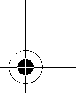 OBJ_BUCH-760-005.book Page 48 Wednesday, November 21, 2012 10:31 AM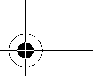 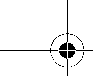 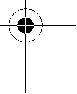 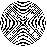 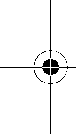 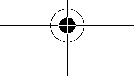 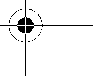 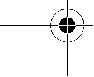 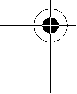 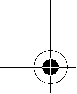 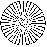 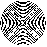 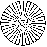 48 | NederlandsTotale trillingswaarden ah (vectorsom van drie richtingen) en onzekerheid K bepaald volgens EN60745:Zagen van spaanplaat: a =24m/s2, K=1,5m/s2, Zagen van houten balken: ah=24,5m/s2, K=1,5m/s2.Het in deze gebruiksaanwijzing vermelde trillingsniveau is ge-meten met een volgens EN60745 genormeerde meetmetho-de en kan worden gebruikt om elektrische gereedschappen met elkaar te vergelijken. Het is ook geschikt voor een voorlo-pige inschatting van de trillingsbelasting.Het aangegeven trillingsniveau representeert de voornaam-ste toepassingen van het elektrische gereedschap. Als echter het elektrische gereedschap wordt gebruikt voor andere toe-passingen, met afwijkende inzetgereedschappen of onvol-doende onderhoud, kan het trillingsniveau afwijken. Dit kan de trillingsbelasting gedurende de gehele arbeidsperiode dui-delijk verhogen.Voor een nauwkeurige schatting van de trillingsbelasting moet ook rekening worden gehouden met de tijd waarin het gereedschap uitgeschakeld is, of waarin het gereedschap wel loopt, maar niet werkelijk wordt gebruikt. Dit kan de trillings-belasting gedurende de gehele arbeidsperiode duidelijk ver-minderen.Leg aanvullende veiligheidsmaatregelen ter bescherming van de bediener tegen het effect van trillingen vast, zoals: Onder-houd van elektrische gereedschappen en inzetgereedschap-pen, warm houden van de handen, organisatie van het ar-beidsproces.ConformiteitsverklaringWij verklaren als alleen verantwoordelijke dat het onder „Technische gegevens” beschreven product voldoet aan de volgende normen en normatieve documenten: EN60745 vol-gens de bepalingen van de richtlijnen 2011/65/EU, 2004/108/EG en 2006/42/EG.Technisch dossier (2006/42/EG) bij: Robert Bosch GmbH, PT/ETM9,D-70745 Leinfelden-EchterdingenDr. Egbert Schneider	Helmut HeinzelmannSenior Vice President	Head of Product Certification Engineering	PT/ETM9De lithiumionaccu kan op elk moment worden opgeladen zon-der de levensduur te verkorten. Een onderbreking van het op-laden schaadt de accu niet.De lithiumionaccu is door middel van „Electronic Cell Protec-tion (ECP)” beschermd tegen te sterk ontladen. Als de accu leeg is, wordt het elektrische gereedschap door een veilig-heidsschakeling uitgeschakeld. Her inzetgereedschap be-weegt niet meer.Druk na het automatisch uitschakelen van het elektri-sche gereedschap niet meer op de aan/uit-schakelaar. De accu kan andersbeschadigd worden.De accu is voorzien van een thermische beveiliging (NTC) die opladen alleen in het temperatuurbereik tussen 0 °C en 45 °C toelaat. Daardoor wordt een lange levensduur van de accu be-reikt.Neem de voorschriften ten aanzien van de afvalverwijdering in acht.Accu verwijderenDe accu 9 beschikt over twee vergrendelingsstanden die moeten voorkomen dat de accu bij het onbedoeld indrukken van de accuontgrendelingsknop 8 uit de machine valt. Zolang de accu in het elektrische gereedschap is geplaatst, wordt de-ze door een veer op de juiste plaats gehouden.Als u de accu 9 wilt verwijderen, drukt u op de ontgrendelings-knop 8 en trekt u de accu naar achteren uit het elektrische ge-reedschap. Forceer daarbij niet.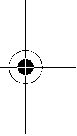 Accu-oplaadindicatie (zieafbeeldingA)De drie groene LED’s van de accuoplaadindicatie 12 geven de oplaadtoestand van de accu 9 aan. Om veiligheidsredenen kan de oplaadtoestand alleen worden opgevraagd als het elektrische gereedschap stilstaat.Druk op de toets 11 om de oplaadtoestand weer te geven. Dit is ook mogelijk als de accu 9 verwijderd is.LED	Capaciteit Permanent licht 3 x groen	2/3 Permanent licht 2 x groen	1/3Permanent licht 1 x groen	<1/3Knipperlicht 1 x groen	Reserve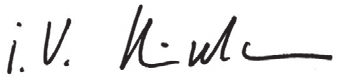 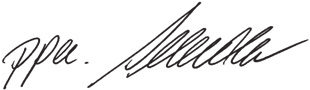 Robert Bosch GmbH, Power Tools Division D-70745 Leinfelden-Echterdingen Leinfelden, 25.10.2012MontageAccu opladenGebruik alleen de oplaadapparaten die op de toebeho-renpagina vermeld staan. Alleen deze oplaadapparaten zijn afgestemd op de bij het elektrische gereedschap ge-bruikte lithiumionaccu.Opmerking: De accu wordt gedeeltelijk opgeladen geleverd. Om de volledige capaciteit van de accu te verkrijgen, laadt u voor het eerste gebruik de accu volledig in het oplaadappa-raat op.1 609 92A 01E | (21.11.12)Als er na het indrukken van de knop 11 geen LED brandt, is de accu defect en moet deze worden vervangen.Zaagblad inzetten of vervangenNeem altijd voor werkzaamheden aan het elektrische gereedschap de accu uit het gereedschap.Draag werkhandschoenen bij de montage van het zaag-blad. Bij het aanraken van het zaagblad bestaat verwon-dingsgevaar.Let er bij het wisselen van zaagbladen op dat de zaag-bladopname vrij van materiaalresten zoals hout- en metaalspanen is.Zaagblad kiezenGebruik alleen zaagbladen die voor het te bewerken materiaal geschikt zijn.Bosch Power Tools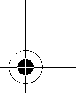 OBJ_BUCH-760-005.book Page 49 Wednesday, November 21, 2012 10:31 AM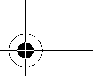 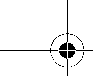 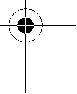 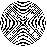 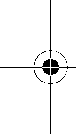 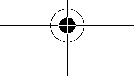 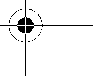 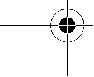 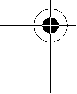 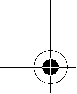 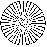 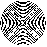 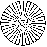 Een overzicht van geadviseerde zaagbladen vindt u aan het begin van deze gebruiksaanwijzing. Gebruik alleen zaagbla-den met ½" universele schacht. Het zaagblad mag niet langer zijn dan nodig is voor de gewenste zaagsnede.Gebruik voor het zagen van nauwe bochten een smal zaag-blad.Zaagblad inzetten (zieafbeeldingB)Druk het zaagblad 1 stevig in de zaagbladopname 3 tot het hoorbaar vastklikt. De vergrendelingshuls 4 draait daardoor ca. 90° en vergrendelt het zaagblad.Als het zaagblad 1 niet vergrendeld wordt, draait u de ver-grendelingshuls 4 ca. 90° in de richtingvan de pijl tot de huls in de open stand wordt vergrendeld en er een klikgeluid hoor-baar is. Druk vervolgens het zaagblad 1 nogmaals in de zaag-bladopname 3.Controleer of het zaagblad stevig vastzit. Een los zaag-blad kan uit de zaaghouder vallen en kan u verwonden.Voor bepaalde werkzaamheden kan het zaagblad 1 ook 180° worden gedraaid (tanden wijzen omhoog) en weer worden in-gezet.Zaagblad uitwerpen (zieafbeeldingC)Houd het elektrische gereedschap bij het uitwerpenvan het zaagblad zo, dat er geen personen of dieren ge-wond worden door het uitgeworpen zaagblad.Draai de vergrendelingshuls 4 ca. 90° in de richting van de pijl. Het zaagblad wordt 1 uitgeworpen.Afzuiging van stof en spanenStof van materialen zoals loodhoudende verf, enkele hout-soorten, mineralen en metaal kunnen schadelijk voor de gezondheid zijn. Aanraking of inademing van stof kan lei-den tot allergische reacties en/of ziekten van de ademwe-gen van de gebruiker of personen die zich in de omgeving bevinden.Bepaalde soorten stof, bijvoorbeeld van eiken- en beuken-hout, gelden als kankerverwekkend, in het bijzonder in combinatie met toevoegingsstoffen voor houtbehandeling (chromaat en houtbeschermingsmiddelen). Asbesthou-dend materiaal mag alleen door bepaalde vakmensen wor-den bewerkt.– Zorg voor een goede ventilatie van de werkplek.– Er wordt geadviseerd om een ademmasker met filter-klasse P2 te dragen.Neem de in uw land geldende voorschriften voor de te be-werken materialen in acht.Voorkom ophoping van stof op de werkplek. Stof kan gemakkelijk ontbranden.GebruikIngebruiknemingAccu plaatsenGebruik alleen originele Bosch-lithiumionaccu’s metde op het typeplaatje van het elektrische gereedschap aangegeven spanning.Het gebruik van andere accu’s kan tot verwondingen en brandgevaar leiden.Bosch Power ToolsNederlands | 49Zet de schakelaar voor het aantal zaagbewegingen 6 op de middelste stand om het elektrische gereedschap tegen onbe-doeld inschakelen te beschermen. Duw de opgeladen accu 9 van voren in de voet van het elektrische gereedschap. Druk de accu volledig in de voet tot de rode streep niet meer zichtbaar is en de accu veilig vergrendeld is.Aantal zaagbewegingen wijzigenMet de schakelaar voor het aantal zaagbewegingen 6 kunt u het aantal zaagbewegingen van het elektrische gereedschap wijzigen. Terwijl de aan/uit-schakelaar 7 wordt ingedrukt, is dit echter niet mogelijk.Schakelaar aantal zaagbewegingen 6 midden: Inschakelblokkering actief.De aan/uit-schakelaar7 is geblokkeerd en het elektrische gereedschap is tegen onbedoeld in-schakelen beveiligd.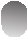 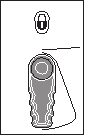 Schakelaar aantal zaagbewegingen 6 links: Stand 1, klein aantal zaagbewegingen.Een klein aantal zaagbewegingen is geschikt voor het bewerken van harde materialen zoals staal, non-ferrometaal en harde kunststoffen, voor fijn zagen in hout en voor invallend zagen. Door het kleine aantal zaagbewegingen kan er met minder trillingen worden gezaagd.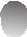 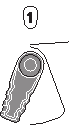 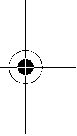 Schakelaar aantal zaagbewegingen 6 rechts: Stand 2, groot aantal zaagbewegingen.Een groot aantal zaagbewegingen is geschikt voor de bewerking van zachte materialen.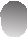 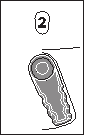 Het grote aantal zaagbewegingen maakt sneller werken mogelijk, bijv. voor grof zagen in hout.In- en uitschakelenAls u het elektrische gereedschap wilt inschakelen drukt u op de aan/uit-schakelaar 7 en houdt u deze ingedrukt.Als u het elektrische gereedschap wilt uitschakelen laat u de aan/uit-schakelaar 7 los.Om energie te besparen, schakelt u het elektrische gereed-schap alleen in wanneer u het gebruikt.Aantal zaagbewegingen instellenDoor toe- of afnemende druk op de aan/uit-schakelaar 7 kunt u het aantal zaagbewegingen van het ingeschakelde elektri-sche gereedschap traploos regelen.Het vereiste aantal zaagbewegingen is afhankelijk van het ma-teriaal en de werkomstandigheden en kan proefsgewijs wor-den vastgesteld.Geadviseerd wordt om het aantal zaagbewegingen te vermin-deren als het zaagblad op het werkstuk wordt geplaatst en bij het zagen van kunststof en aluminium.1 609 92A 01E | (21.11.12)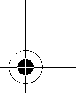 OBJ_BUCH-760-005.book Page 50 Wednesday, November 21, 2012 10:31 AM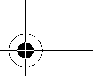 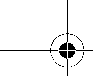 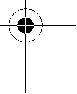 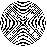 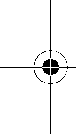 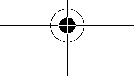 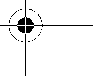 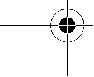 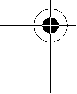 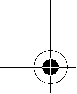 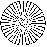 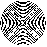 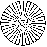 50 | NederlandsBescherming tegen te sterk ontladenDe lithiumionaccu is door middel van „Electronic Cell Protec-tion (ECP)” beschermd tegen te sterk ontladen. Als de accu leeg is, wordt het elektrische gereedschap door een veilig-heidsschakeling uitgeschakeld. Her inzetgereedschap be-weegt niet meer.Tips voor de werkzaamhedenNeem altijd de accu uit het elektrische gereedschap voor werkzaamheden aan het gereedschap (zoals het uitvoeren van onderhoud en het wisselen van inzetge-reedschap) en voor het vervoeren en opbergen van het gereedschap.Bij per ongeluk bedienen van de aan/uit-schakelaar bestaat verwondingsgevaar.Draaibare voetplaat (zieafbeeldingD)De voetplaat 2 is beweegbaar en past zich daardoor aan de vereiste hoek van het oppervlak aan.TipsNeem bij het zagen van lichte bouwmaterialen de wet-telijke voorschriften en de adviezen van de fabrikanten van de materialen in acht.Controleer hout, spaanplaat, bouwmaterialen enz., voordat u in deze materialen zaagt, op voorwerpen zoals spijkers, schroeven en dergelijke, en verwijder deze indien nodig. Schakel het elektrische gereedschap in en geleid het naar het te bewerken werkstuk. Zet de voetplaat 2 op het werkstukop-pervlak en zaag het materiaal door met gelijkmatige druk resp. voorwaartse beweging. Schakel het elektrische gereed-schap na het einde van de werkzaamheden uit.Als het zaagblad vastklemt, schakelt u het elektrische gereed-schap onmiddellijk uit. Spreidde zaagspleet iets met een ge-schikt gereedschap en trek het elektrische gereedschap er-uit.Invallend zagen (zieafbeeldingE)Alleen zachte materialen als hout en gipskarton mogeninvallend worden gezaagd. Metaal mag niet invallend worden gezaagd.Gebruik voor invallend zagen alleen korte zaagbladen.Zet het elektrische gereedschap met de rand van de voetplaat 2 op het werkstuk en schakel het in. Kies bij een elektrische gereedschap met een regeling van het aantal zaagbewegingen het maximale aantal zaagbewegingen. Duw het elektrische gereedschap stevig tegen het werkstuk en laat het zaagblad langzaam in het werkstuk invallen.Zodra de voetplaat 2 met het hele oppervlak op het werkstuk ligt, zaagt u langs de gewenste zaaglijn verder.Voor bepaalde werkzaamheden kan het zaagblad 1 ook 180° worden gedraaid en kan de reciprozaag omgekeerd worden gebruikt.Vlak afzagen (zieafbeeldingF)Met elastische bimetaal-zaagbladen kunt u uitstekende voor-werpen, zoals waterbuizen en dergelijke, vlak langs de muur afzagen.Het zaagblad moet altijd langer zijn dan de diameter van het te bewerken werkstuk. Er bestaat gevaar voor terugslag.1 609 92A 01E | (21.11.12)Plaats het zaagblad vlak tegen de muur en buig het iets door middel van zijwaartse druk op het elektrische gereedschap, tot de voetplaat tegen de muur ligt. Schakel het elektrische gereedschap in en zaag het werkstuk met constante zijwaart-se druk door.Koel- en smeermiddelBij het zagen van metaal dient u vanwege de verwarming van het materiaal langs de zaaglijn koel- resp. smeermiddel aan te brengen.Aanwijzingen voor de optimale omgang met de accu Bescherm de accu tegen vocht en water.Bewaar de accu alleen bij een temperatuur tussen 0 °C en 50 °C. Laat de accu bijvoorbeeld in de zomer niet in de auto liggen.Reinig de ventilatieopeningen van de accu af en toe met een zachte, schone en droge doek.Een duidelijk kortere gebruiksduur na het opladen duidt erop dat de accu versleten is en moet worden vervangen.Neem de voorschriften ten aanzien van de afvalverwijdering in acht.Onderhoud en serviceOnderhoud en reinigingNeem altijd de accu uit het elektrische gereedschap voor werkzaamheden aan het gereedschap (zoals het uitvoeren van onderhoud en het wisselen van inzetge-reedschap) en voor het vervoeren en opbergen van het gereedschap.Bij per ongeluk bedienen van de aan/uit-schakelaar bestaat verwondingsgevaar.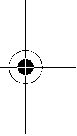 Houd het elektrische gereedschap en de ventilatieope-ningen altijd schoon om goed en veilig te werken.Reinig de zaagbladopname bij voorkeur met perslucht of een zachte kwast. Verwijder daartoe het zaagblad uit het elektri-sche gereedschap. Houd de werking van de zaagbladopname in stand door het gebruik van geschikte smeermiddelen.Sterke verontreiniging van het elektrische gereedschap kan tot functiestoringen leiden. Zaag daarom materialen waarbij veel stof vrijkomt niet van onderen of boven het hoofd.Mocht het elektrische gereedschap ondanks zorgvuldige fa-bricage- en testmethoden toch defect raken, dient de repara-tie te worden uitgevoerd door een erkende klantenservice voor Bosch elektrische gereedschappen.Vermeld bij vragen en bestellingen van vervangingsonderde-len altijd het uit tien cijfers bestaande zaaknummer volgens het typeplaatje van het elektrische gereedschap.Klantenservice en gebruiksadviezenOnze klantenservice beantwoordt uw vragen over reparatie en onderhoud van uw product en over vervangingsonderde-len. Explosietekeningen en informatie over vervangingson-derdelen vindt u ook op:www.bosch-pt.comHet Bosch-team voor gebruiksadviezen helpt u graag bij vra-gen over onze producten en toebehoren.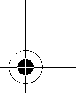 Bosch Power ToolsOBJ_BUCH-760-005.book Page 51 Wednesday, November 21, 2012 10:31 AM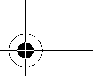 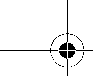 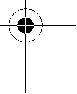 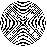 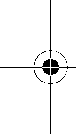 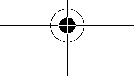 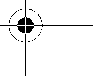 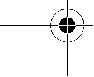 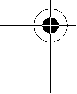 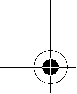 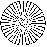 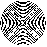 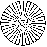 NederlandTel.: (076) 579 54 54 Fax: (076) 579 54 94E-mail: gereedschappen@nl.bosch.comBelgiëTel.: (02) 588 0589 Fax: (02) 588 0595E-mail: outillage.gereedschap@be.bosch.comVervoerOp de meegeleverde lithiumionaccu’s zijn de eisen voor het vervoer van gevaarlijke stoffen van toepassing. De accu’s kun-nen door de gebruiker zonder verdere voorwaarden over de weg worden vervoerd.Bij de verzending door derden (bijv. luchtvervoer of expedi-tiebedrijf) moeten bijzondere eisen ten aanzien van verpak-king en markering in acht worden genomen. In deze gevallen moet bij de voorbereiding van de verzending een deskundige voor gevaarlijke goederen worden geraadpleegd.Verzend accu’s alleen als de behuizing onbeschadigd is. Plak blootliggende contacten af en verpak de accu zodanig dat de-ze niet in de verpakking beweegt.Neem ook eventuele overige nationale voorschriften in acht.AfvalverwijderingElektrische gereedschappen, accu’s, toebehoren en verpakkingen moeten op een voor het milieu verant-woorde wijze worden hergebruikt.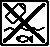 Gooi elektrische gereedschappen, accu’s en batterijen niet bij het huisvuil.Alleen voor landen van deEU:Volgens de Europese richtlijn 2002/96/EG moeten niet meer bruikbare elektrische ge-reedschappen en volgens de Europese richtlijn 2006/66/EG moeten defecte of le-ge accu’s en batterijen apart worden inge-zameld en op een voor het milieu verant-woorde wijze worden hergebruikt.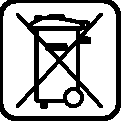 Accu’s en batterijen:Li-ion: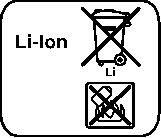 Lees de aanwijzingen in het gedeelte „Vervoer”, pagina51 en neem deze in acht.Wijzigingen voorbehouden.Bosch Power ToolsDansk | 51DanskSikkerhedsinstrukserGenerelle sikkerhedsinstrukser til el-værktøjLæs alle sikkerhedsinstrukser og an-visninger.I tilfælde af manglende over-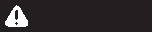 holdelse af sikkerhedsinstrukserne og anvisningerne er der ri-siko for elektrisk stød, brand og/eller alvorlige kvæstelser.Opbevar alle sikkerhedsinstrukser og anvisninger til se-nere brug.Det i sikkerhedsinstrukserne benyttede begreb „el-værktøj“ refererer til netdrevet el-værktøj (med netkabel) og akkudre-vet el-værktøj (uden netkabel).Sikkerhed på arbejdspladsenSørg for, at arbejdsområdet er rent og rigtigt belyst.Uorden eller uoplyste arbejdsområder øger faren for uheld.Brug ikke el-værktøjet i eksplosionsfarlige omgivelser, hvor der findes brændbare væsker, gasser eller støv. El-værktøj kan slå gnister, der kan antænde støv eller dam-pe.Sørg for, at andre personer og ikke mindst børn holdes væk fra arbejdsområdet, når maskinen er i brug. Hvis man distraheres, kan man miste kontrollen over maskinen.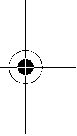 Elektrisk sikkerhedEl-værktøjets stik skal passe til kontakten. Stikket måunder ingen omstændigheder ændres. Brug ikke adap-terstik sammen med jordforbundet el-værktøj. Uæn-drede stik, der passer til kontakterne, nedsætter risikoen for elektrisk stød.Undgå kropskontakt med jordforbundne overflader som f.eks. rør, radiatorer, komfurer og køleskabe. Hvis din krop er jordforbundet, øges risikoen for elektrisk stød.Maskinen må ikke udsættes for regn eller fugt. Ind-trængning af vand i et el-værktøj øger risikoen for elektrisk stød.Brug ikke ledningen til formål, den ikke er beregnet til (f.eks. må man aldrig bære el-værktøjet i ledningen, hænge el-værktøjet op i ledningen eller rykke i lednin-gen for at trække stikket ud af kontakten). Beskyt led-ningen mod varme, olie, skarpe kanter eller maskinde-le, der er i bevægelse. Beskadigede eller indviklede ledninger øger risikoen for elektrisk stød.Hvis el-værktøjet benyttes i det fri, må der kun benyt-tes en forlængerledning, der er egnet til udendørs brug.Brug af forlængerledning til udendørs brug nedsæt-ter risikoen for elektrisk stød.Hvis det ikke kan undgås at bruge el-værktøjet i fugtige omgivelser, skal der bruges et HFI-relæ. Brug af etHFI-relæ reducerer risikoen for at få elektrisk stød.Personlig sikkerhedDet er vigtigt at være opmærksom, se, hvad man laver,og bruge el-værktøjet fornuftigt. Brug ikke noget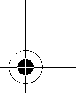 el-værktøj, hvis du er træt, har nydt alkohol eller er på-1 609 92A 01E | (21.11.12)OBJ_BUCH-760-005.book Page 52 Wednesday, November 21, 2012 10:31 AM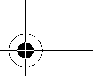 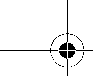 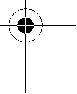 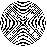 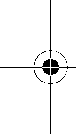 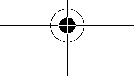 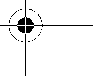 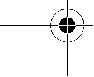 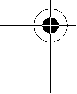 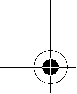 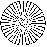 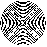 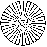 52 | Danskvirket af medikamenter eller euforiserende stoffer. Få sekunders uopmærksomhed ved brug af el-værktøjet kan føre til alvorlige personskader.Brug beskyttelsesudstyr og hav altid beskyttelsesbril-ler på. Brug af sikkerhedsudstyr som f.eks. støvmaske, skridsikkert fodtøj, beskyttelseshjelm eller høreværn af-hængig af maskintype og anvendelse nedsætter risikoen for personskader.Undgå utilsigtet igangsætning. Kontrollér, at el-værktø-jet er slukket, før du tilslutter det til strømtilførslen og/eller akkuen, løfter eller bærer det. Undgå at bære el-værktøjet med fingeren på afbryderen og sørg for, atel-værktøjet ikke er tændt, når det sluttes til nettet, da det-te øger risikoen for personskader.Gør det til en vane altid at fjerne indstillingsværktøj el-ler skruenøgle, før el-værktøjet tændes. Hvis et stykke værktøj eller en nøgle sidder i en roterende maskindel, er der risiko for personskader.Undgå en anormal legemsposition. Sørg for at stå sik-kert, mens der arbejdes, og kom ikke ud af balance. Dermed har du bedre muligheder for at kontrollere el-værk-tøjet, hvis der skulle opstå uventede situationer.Brug egnet arbejdstøj. Undgå løse beklædningsgen-stande eller smykker. Hold hår, tøj og handsker væk fra dele, der bevæger sig. Dele, der er i bevægelse, kan gribe fat i løstsiddende tøj, smykker eller langt hår.Hvis støvudsugnings- og opsamlingsudstyr kan monte-res, er det vigtigt, at dette tilsluttes og benyttes kor-rekt. Brug af en støvopsugning kan reducere støvmæng-den og dermed den fare, der er forbundet støv.Omhyggelig omgang med og brug af el-værktøj Undgå overbelastning af maskinen. Brug altid etel-værktøj, der er beregnet til det stykke arbejde, der skal udføres. Med det passende el-værktøj arbejder man bedst og mest sikkert inden for det angivne effektområde.Brug ikke et el-værktøj, hvis afbryder er defekt. Etel-værktøj, der ikke kan startes og stoppes, er farlig og skal repareres.Træk stikket ud af stikkontakten og/eller fjern akkuen, inden maskinen indstilles, der skiftes tilbehørsdele, el-ler maskinen lægges fra. Disse sikkerhedsforanstaltnin-ger forhindrer utilsigtet start af el-værktøjet.Opbevar ubenyttet el-værktøj uden for børns række-vidde. Lad aldrig personer, der ikke er fortrolige med maskinen eller ikke har gennemlæst disse instrukser, benytte maskinen.El-værktøj er farligt, hvis det benyttes af ukyndige personer.El-værktøjet bør vedligeholdes omhyggeligt. Kontrol-ler, om bevægelige maskindele fungerer korrekt og ik-ke sidder fast, og om delene er brækket eller beskadi-get, således at el-værktøjets funktion påvirkes. Få beskadigede dele repareret, inden maskinen tages i brug. Mange uheld skyldes dårligt vedligeholdte el-værktø-jer.Sørg for, at skæreværktøjer er skarpe og rene. Omhyg-geligt vedligeholdte skæreværktøjer med skarpe skære-kanter sætter sig ikke så hurtigt fast og er nemmere at føre.1 609 92A 01E | (21.11.12)Brug el-værktøj, tilbehør, indsatsværktøj osv. iht. dis-se instrukser. Tag hensyn til arbejdsforholdene og det arbejde, der skal udføres. Anvendelse af el-værktøjet til formål, som ligger uden fordet fastsatte anvendelsesom-råde, kan føre til farlige situationer.Omhyggelig omgang med og brug af akku-værktøj Oplad kun akku’er i ladeaggregater, der er anbefalet affabrikanten. Et ladeaggregat, der er egnet til en bestemt type batterier, må ikke benyttes med andre batterier – brandfare.Brug kun de akku’er, der er beregnet til el-værktøjet. Brug af andre akku’er øger risikoen for personskader og er forbundet med brandfare.Ikke benyttede akku’er må ikke komme i berøring med kontorclips, mønter, nøgler, søm, skruer eller andre små metalgenstande, da disse kan kortslutte kontak-terne. En kortslutning mellem batteri-kontakterne øger ri-sikoen for personskader i form af forbrændinger.Hvis akku’en anvendes forkert, kan der slippe væske ud af akku’en. Undgå at komme i kontakt med denne væske. Hvis det alligevel skulle ske, skylles med vand. Søg læge, hvis væsken kommer i øjnene. Akku-væske kan give hudirritation eller forbrændinger.ServiceSørg for, at el-værktøj kun repareres af kvalificeredefagfolk og at der kun benyttes originale reservedele. Dermed sikres størst mulig maskinsikkerhed.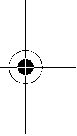 Sikkerhedsinstrukser til bajonetsaveHold el-værktøjet i de isolerede gribeflader, når du ud-fører arbejde, hvor indsatsværktøjet kan ramme bøje-de strømledninger. Kontakt med en spændingsførende ledning kan også sætte el-værktøjets metaldele under spænding, hvilket kan føre til elektrisk stød.Hold hænderne væk fra saveområdet. Stik ikke fingre-ne ind under emnet.Du kan blive kvæstet, hvis du kom-mer i kontakt med savklingen.El-værktøjet skal altid være tændt, når det føres hen til emnet. Ellers er der fare for tilbageslag, hvis indsatsværk-tøjet sætter sig fast i emnet.Kontrollér, at fodpladen 2 altid ligger sikkert på emnet under savearbejdet Savklingen kan sætte sig i klemme, hvilket kan medføre, at man taber kontrollen over el-værk-tøjet.Sluk for el-værktøjet, når du er færdig med at save, og træk først savklingen ud af snittet, når den står helt stille. Således undgås tilbageslag, desuden kan el-værktø-jet lægges sikkert fra.Anvend kun ubeskadigede, fejlfrie savklinger. Bøjede eller uskarpe savklinger kan brække, påvirke snittet nega-tivt eller føre til tilbageslag.Forsøg ikke at bremse savklingen ved at trykke den ind i siden, efter den er blevet slukket. Savklingen kan be-skadiges, brække eller føre til tilbageslag.Bosch Power Tools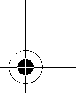 OBJ_BUCH-760-005.book Page 53 Wednesday, November 21, 2012 10:31 AM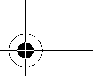 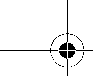 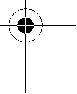 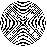 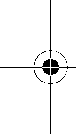 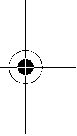 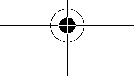 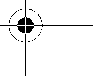 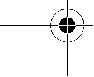 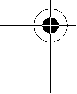 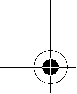 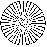 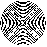 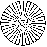 Spænd materialet godt fast. Støt ikke emnet med hån-den eller foden. Berør ikke genstande eller jorden med saven, når saven er i gang. Fare for tilbageslag.Anvend egnede søgeinstrumenter til at finde frem til skjulte forsyningsledninger eller kontakt det lokale forsyningsselskab.Kontakt med elektriske ledninger kan føre til brand og elektrisk stød. Beskadigelse af en gasled-ning kan føre til eksplosion. Beskadigelse af en vandled-ning kan føre til materiel skade.Hold altid maskinen fast med begge hænder og sørg for at stå sikkert under arbejdet.El-værktøjet føres sikkert med to hænder.Sikr emnet.Et emne holdes bedre fast med spændean-ordninger eller skruestik end med hånden.El-værktøjet må først lægges fra, når det står helt stil-le. Indsatsværktøjet kan sætte sig i klemme, hvilket kan medføre, at man taber kontrollen over el-værktøjet.Åben ikke akkuen. Fare for kortslutning.Beskyt akkuen mod varme (f.eks. også mod va-rige solstråler, brand, vand og fugtighed).Fare for eksplosion.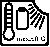 Beskadiges akkuen eller bruges den forkert, kan der si-ve dampe ud. Tilfør frisk luft og søg læge, hvis du føler dig utilpas.Dampene kan irritere luftvejene.Anvend kun akkuen i forbindelse med dit Bosch el-værktøj. Kun på denne måde beskyttes akkuen mod farlig overbelastning.Anvend kun originale akkuer fra Bosch, der skal have den spænding, der er angivet på dit el-værktøjs type-skilt.Bruges andre akkuer som f.eks. efterligninger, istandsatte akkuer eller fremmede fabrikater er der fare for kvæstelser samt tingskader, da akkuerne kan eksplodere.Beskrivelse af produkt og ydelseLæs alle sikkerhedsinstrukser og anvisnin-ger. I tilfælde af manglende overholdelse af sikkerhedsinstrukserne og anvisningerne er der risiko for elektrisk stød, brand og/eller al-vorlige kvæstelser.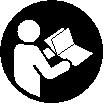 Klap venligst foldesiden med illustration af produktet ud og lad denne side være foldet ud, mens du læser betjeningsvej-ledningen.Beregnet anvendelseMaskinen er beregnet til– med fast anslag– at save i træ, kunststof, metal og byggematerialer. Den er egnet til lige snit og kurvesnit. Brug af egnede bimetal-klinger gør det muligt at save fremstående emner som vandrør, jernrør osv. plan med væggen. Benyt de anbefalede savklinger.Illustrerede komponenterNummereringen af de illustrerede komponenter refererer til illustrationen af el-værktøjet på illustrationssiden.1 Savklinge*2 Indstillelig fodplade 3 SavklingeholderBosch Power ToolsDansk | 534 Låsekappe til savklinge 5 Hopstang6 Kontakt til valg af slagtal 7 Start-stop-kontakt8 Akku-udløserknap 9 Akku*10 Håndgreb (isoleret gribeflade) 11 Taste til ladetilstandsindikator* 12 Akku-ladetilstandsindikator**Tilbehør, som er illustreret og beskrevet i brugsanvisningen, er ikke indeholdt i leveringen. Det fuldstændige tilbehør findes i vo-res tilbehørsprogram.Tekniske data*afhængigt af den anvendte akkuStøj-/vibrationsinformation Måleværdier for støj beregnet iht. EN 60745.Maskinens A-vægtede lydtrykniveau er typisk 77dB(A). Usik-kerhed K=3dB.Støvniveauet under arbejdet kan overskride 80dB(A). Brug høreværn!Samlede vibrationsværdier ah (vektorsum for tre retninger) og usikkerhed K beregnet iht. EN60745:Savning i spånplade: a =24m/s2, K=1,5m/s2, savning i træbjælker: ah=24,5m/s2, K=1,5m/s2.Det svingningsniveau, der er angivet i nærværende instruk-ser, er blevet målt iht. en standardiseret måleproces i EN60745, og kan bruges til at sammenligne el-værktøjer. Det er også egnet til en foreløbig vurdering af svingningsbelast-ningen.Det angivede svingningsniveau repræsenterer de væsentlige anvendelser af el-værktøjet. Hvis el-værktøjet dog anvendes til andre formål, med afvigende indsatsværktøj eller utilstræk-kelig vedligeholdelse, kan svingningsniveauet afvige. Dette kan føre til en betydelig forøgelse af svingningsbelastningen i hele arbejdstidsrummet.Til en nøjagtig vurdering af svingningsbelastningen bør der også tages højde for de tider, i hvilke værktøjet er slukket eller godt nok kører, men rent faktisk ikke anvendes. Dette kan fø-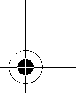 1 609 92A 01E | (21.11.12)OBJ_BUCH-760-005.book Page 54 Wednesday, November 21, 2012 10:31 AM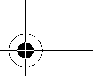 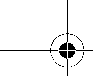 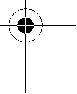 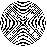 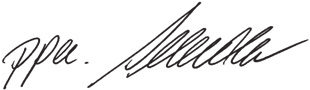 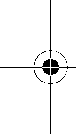 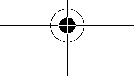 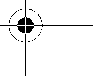 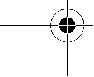 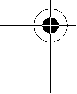 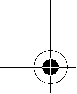 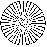 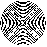 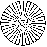 54 | Danskre til en betydelig reduktion af svingningsbelastningen i hele arbejdstidsrummet.Fastlæg ekstra sikkerhedsforanstaltninger til beskyttelse af brugeren mod svingningers virkning som f.eks.: Vedligehol-delse af el-værktøj og indsatsværktøj, holde hænder varme, organisation af arbejdsforløb.OverensstemmelseserklæringVi erklærer under almindeligt ansvar, at det produkt, der er beskrevet under „Tekniske data“, er i overensstemmelse med følgende standarder eller normative dokumenter: EN60745 iht. bestemmelserne i direktiverne 2011/65/EU, 2004/108/EF, 2006/42/EF.Teknisk dossier (2006/42/EF) ved: Robert Bosch GmbH, PT/ETM9,D-70745 Leinfelden-EchterdingenAkku-ladetilstandsindikator (seFig.A)De tre grønne LED-lamper på akku-ladetilstandsindikatoren 12 viser akkuens ladetilstand 9. Af sikkerhedstekniske grun-de kan ladetilstanden kun kontrolleres, når el-værktøjet står stille.Tryk på tasten 11 for at få vist ladetilstanden. Dette er også muligt, når akkuen er taget af 9.LED	Kapacitet Konstant lys 3 x grøn	2/3 Konstant lys 2 x grøn	1/3 Konstant lys 1 x grøn	<1/3 Blinklys 1 x grøn	ReserveLyser der ikke nogen LED, når der trykkes på tasten 11, er ak-kuen defekt og skal skiftes.Dr. Egbert Schneider Senior Vice President EngineeringHelmut HeinzelmannHead of Product Certification PT/ETM9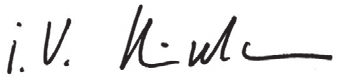 Isætning/udskiftning af savklingeTag akkuen ud af el-værktøjet, før der udføres arbejde på det.Brug handsker, når savklingen monteres.Du kan blive kvæstet, hvis savklingen berøres.Robert Bosch GmbH, Power Tools Division D-70745 Leinfelden-Echterdingen Leinfelden, 25.10.2012MonteringOpladning af akkuBrug kun de ladeaggregater, der findes på tilbehørssi-den.Kun disse ladeaggregater er afstemt i forhold til den Li-ion-akku, der bruges på dit el-værktøj.Bemærk: Akkuen er til dels oplades ved udleveringen. For at sikre at akkuen fungerer 100%oplades akkuen helt før første ibrugtagning.Li-ion-akkuen kan oplades til enhver tid, uden at levetiden for-kortes. En afbrydelse af opladningen beskadiger ikke akkuen.Li-ion-akkuen er beskyttet mod afladning med „Electronic Cell Protection (ECP)“. Er akkuen afladet, slukkes el-værktøjet med en beskyttelseskontakt: Indsatsværktøjet bevæger sig ikke mere.Tryk ikke videre på start-stop-kontakten efter automa-tisk slukning af el-værktøjet. Akkuen kan blive beskadi-get.Akkuen er udstyret med en NTC-temperaturovervågning, som kun tillader en opladning i temperaturområdet mellem 0 °C og 45 °C. Derved opnås en høj levetid for akkuen.Læs og overhold henvisningerne mhr. bortskaffelse.Akku tages udAkkuen 9 har to låsetrin, der forhindrer, at akkuen falder ud, hvis man skulle komme til at trykke på akku-udløserknappen 8 ved et tilfælde. Så længe akkuen sidder i el-værktøjet, hol-des den i position af en fjeder.Akkuen tages ud 9 ved at trykke på udløsertasten 8 og trække akkuen bagud ud af el-værktøjet. Undgå brug af vold.1 609 92A 01E | (21.11.12)Når savklingen skiftes, skal man sørge for, at savklin-geholderen er fri for materialerester som f.eks. træ- el-ler metalspåner.Valg af savklinge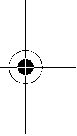 Anvend kun savklinger, der er egnet til det materiale, der skal bearbejdes.En oversigt over anbefalede savklinger findes i starten af den-ne vejledning. Brug kun savklinger med ½"-universalskaft. Savklingen bør ikke være længere end det snit, der er nødven-digt.Anvend en smal savklinge til savning af smalle kurver.Isætning af savklinge (seFig.B)Tryk savklingen 1 kraftigt ind i savklingens holder 3, til den går hørbart i indgreb. Låsekappen 4 drejer sig derved ca. 90° og låser savklingen.Låses savklingen 1 ikke, drejer du låsekappen 4 ca. 90° i pi-lens retning, til den fastlåses i den åbne position, og der høres et klik. Tryk herefter savklingen 1 ind i savklingens holder 3 igen.Kontrollér at savklingen sidder rigtigt fast. En løs sav-klinge kan falde ud og kvæste dig.Til bestemt arbejde kan savklingen 1 også vendes 180° (tæn-der peger opad) og sættes i igen.Udtagning af savklinge (seFig.C)Hold el-værktøjet på en sådan måde, når savklingen ka-stes ud, at hverken personer eller dyr kan komme til skade.Drej låsekappen 4 ca. 90° i pilens retning. Savklingen 1 ka-stes ud.Støv-/spånudsugningStøv fra materialer som f.eks. blyholdig maling, nogle træ-sorter, mineraler og metal kan være sundhedsfarlige. Be-røring eller indånding af støv kan føre til allergiske reaktio-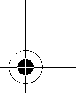 Bosch Power ToolsOBJ_BUCH-760-005.book Page 55 Wednesday, November 21, 2012 10:31 AM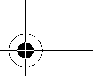 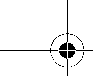 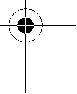 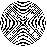 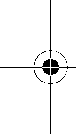 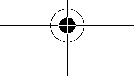 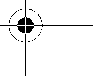 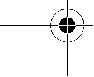 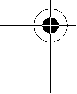 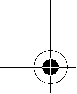 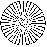 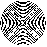 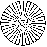 ner og/eller åndedrætssygdomme hos brugeren eller personer, der opholder sig i nærheden af arbejdspladsen. Bestemt støv som f.eks. ege- eller bøgestøv gælder som kræftfremkaldende, især i forbindelse med ekstra stoffer til træbehandling (chromat, træbeskyttelsesmiddel). As-bestholdigt materiale må kun bearbejdes af fagfolk.– Sørg for god udluftning af arbejdspladsen.– Det anbefales at bære åndeværn med filterklasse P2. Overhold forskrifterne, der gælder i dit land vedr. de mate-rialer, der skal bearbejdes.Undgå at der samler sig støv på arbejdspladsen. Støv kan let antænde sig selv.BrugIbrugtagningIsæt akkuBrug kun originale li-ion-akkuer fra Bosch, der skal ha-ve den spænding, der er angivet på dit el-værktøjs ty-peskilt.Brug af andre akku’er øger risikoen for personska-der og er forbundet med brandfare.Stil kontakten til valg af slagtal 6 i midten for at beskytte el-værktøjet mod utilsigtet tænding. Skub den ladede akku 9 ind i el-værktøjets fod forfra. Tryk akkuen helt ind i foden, til den røde stribe er forsvundet og akkuen sidder fast.Slagtal ændresKontakten til valg af slagtal 6 bruges til at ændre slagtallet til el-værktøjet. Dette er ikke muligt, hvis der trykkes på start-stop-kontakten 7.Kontakt til valg af slagtal 6 i midten: Kontaktspærren er aktiveret.Start-stop-kontakten 7 er blokeret og el-værktø-jet sikret mod utilsigtet tænding.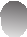 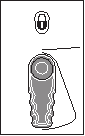 Kontakt til valg af slagtal 6 til venstre: 1.gear, lavt slagtal.Det lave slagtal er egnet til at bearbejde hårde materialer som f.eks. stål, jernfrie metaller, hårdt plast eller til finsnit i træ og til dyksavning. Det lave slagtal muliggør et vibrationsreduceret arbejde.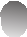 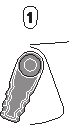 Kontakt til valg af slagtal 6 til højre: 2.gear, højt slagtal.Det høje slagtal er egnet til at bearbejde bløde materialer.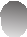 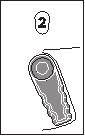 Det høje slagtal muliggør en høj arbejdshastig-hed f.eks. til grove snit i træ.Bosch Power ToolsDansk | 55Tænd/slukTil ibrugtagning af el-værktøjet trykpå start-stop-kontakten 7 og hold den nede.El-værktøjet slukkes ved at slippe start-stop-kontakten 7.For at spare på energien bør du kun tænde for el-værktøjet, når du bruger det.Styring af slagantalMed til- eller aftagende tryk på start-stop-kontakten 7 styrees slagantallet for det tændte el-værktøj trinløst.Det krævede slagantal er afhængigt af arbejdsmaterialet og arbejdsbetingelserne; man finder bedst frem til det passende ved praktiske forsøg.Det anbefales at reducere slagantallet, når savklingen sættes på emnet og når der saves i plast og aluminium.Beskyttelse mod dybdeafladningLi-ion-akkuen er beskyttet mod afladning med „Electronic Cell Protection (ECP)“. Er akkuen afladet, slukkes el-værktøjet med en beskyttelseskontakt: Indsatsværktøjet bevæger sig ikke mere.ArbejdsvejledningTag akkuen ud af el-værktøjet, før der arbejdes på el-værktøjet (f.eks. vedligeholdelse, værktøjsskiftosv.) samt før det transporteres og lægges til opbeva-ring.Utilsigtet aktivering af start-stop-kontakten er for-bundet med kvæstelsesfare.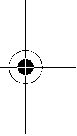 Svingbar fodplade (seFig.D)Fodpladen 2 tilpasser sig overfladens nødvendige vinkelposi-tion takket være dens bevægelighed.TipsGældende lovbestemmelser og anbefalinger fra mate-rialefabrikanterne skal overholdes, når der saves i let-te byggematerialer.Kontrollér træ, spånplader, byggematerialer osv. for frem-medlegemer og fjern evt. fremmedlegemer, før der saves i disse materialer.Tænd for el-værktøjet og før det hen til det emne, der skal sa-ves i. Anbring fodpladen 2 på emnets overflade og sav materi-alet igennem med jævnt tryk og fremføring. Når savearbejdet er færdigt, slukkes el-værktøjet igen.Sidder savklingen i klemme, slukkes el-værktøjet med det samme. Spred savspalten med et egnet værktøj og træk el-værktøjet ud.Dyksavning (seFig.E)Ved dyksavning må der kun bearbejdes bløde materia-ler som f.eks. træ, gipskarton o.lign.! Bearbejd ikke metalmaterialer ved dyksavning!Brug kun korte savklinge til dyksavning.Anbring fodpladens kant på el-værktøjet 2 på emnet og tænd for el-værktøjet. Vælg det max. slagantal, hvis el-værktøjet er udstyret med en slagantalstyring. Tryk el-værktøjet fast mod emnet og lad savklingen dykke langsomt ned i arbejdsemnet.Så snart fodpladen 2 ligger helt flad på emnet, saves videre langs med den ønskede snitlinje.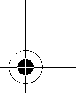 1 609 92A 01E | (21.11.12)OBJ_BUCH-760-005.book Page 56 Wednesday, November 21, 2012 10:31 AM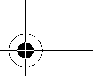 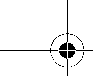 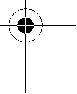 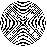 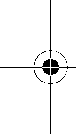 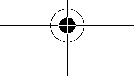 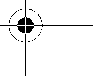 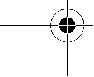 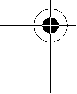 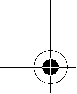 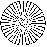 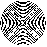 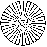 56 | SvenskaTil bestemt arbejde kan savklingen 1 også vendes 180° og sættes i igen og bajonetsaven kan føres i vendt tilstand.Sav langs med kanten (seFig.F)Elastiske bi-metal-savklinger benyttes bl.a. til at save fremstå-ende byggeelementer som f.eks. vandrør osv. af plan med væggen.Sørg for, at savklingen altid er længere end diameteren på det emne, der skal bearbejdes. Fare for tilbageslag.Anbring savklingen direkte op ad væggen og bøj den en smule ved at trykke på siden af el-værktøjet, til fodpladen ligger an op ad væggen. Tænd for el-værktøjet og sav gennem værktø-jet med konstant tryk fra siden.Køle-/smøremiddelSaves i metal, bør du smøre køle-/smøremiddel langs med snitlinjen, da materialet ellers bliver alt for varmt.Henvisninger til optimal håndtering af akkuen Beskyt akkuen mod fugtighed og vand.Opbevar kun akkuen i et temperaturområde mellem 0 °C og 50 °C. Opbevar ikke akkuen i bilen f.eks. om sommeren.Rengør akkuens ventilationsåbninger en gang imellem med en blød, ren og tør pensel.Når driftstiden pr. opladning forkortes væsentligt, er det tegn på, at akkuerne er slidt op og skal udskiftes.Læs og overhold henvisningerne mhr. bortskaffelse.Vedligeholdelse og serviceVedligeholdelse og rengøringTag akkuen ud af el-værktøjet, før der arbejdes på el-værktøjet (f.eks. vedligeholdelse, værktøjsskiftosv.) samt før det transporteres og lægges til opbeva-ring.Utilsigtet aktivering af start-stop-kontakten er for-bundet med kvæstelsesfare.El-værktøj og el-værktøjets ventilationsåbninger skal altid holdes rene for at sikre et godt og sikkert arbejde.Rengør helst savklingeholderen med trykluft eller med en blød pensel. Tag hertil savklingen ud af el-værktøjet. Hold sav-klingeholderen funktionsdygtig med egnet smøremiddel.Der kan opstå funktionsfejl, hvis el-værktøjet er alt for snav-set. Sav derfor ikke i meget støvdannende materialer nedefra eller over hovedhøjde.Skulle el-værktøjet trods omhyggelig fabrikation og kontrol holde op med at fungere, skal reparationen udføres af et auto-riseret serviceværksted for Bosch-elektroværktøj.El-værktøjets 10-cifrede typenummer (se typeskilt) skal altid angives ved forespørgsler og bestilling af reservedele.Kundeservice og brugerrådgivningKundeservice besvarer dine spørgsmål vedr. reparation og vedligeholdelse af dit produkt samt reservedele. Eksplosions-tegninger og informationer om reservedele findes også un-der:www.bosch-pt.comBosch brugerrådgivningsteamet vil gerne hjælpe dig med at besvare spørgsmål vedr. vores produkter og deres tilbehør.1 609 92A 01E | (21.11.12)DanskBosch Service Center Telegrafvej 32750 BallerupTlf. Service Center: 44898855 Fax: 44898755E-Mail: vaerktoej@dk.bosch.comTransportDe indeholdte Li-Ion-akkuer overholder bestemmelserne om farligt gods. Akkuerne kan transporteres af brugeren på of-fentlig vej uden yderligere pålæg.Ved forsendelse gennem tredjemand (f.eks.: lufttransport el-ler spedition) skal særlige krav vedr. emballage og mærkning overholdes. Her skal man kontakte en faregodsekspert, før forsendelsesstykket forberedes.Send kun akkuer, hvis huset er ubeskadiget. Tilklæb åbne kontakter og indpak akkuen på en sådan måde, at den ikke kan bevæge sig i emballagen.Følg venligst også eventuelle, videreførende, nationale for-skrifter.BortskaffelseEl-værktøj, akku, tilbehør og emballage skal genbru-ges på en miljøvenlig måde.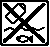 Smid ikke el-værktøj og akkuer/batterier ud sammen med det almindelige husholdningsaffald!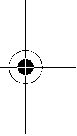 Gælder kun i EU-lande:Iht. det europæiske direktiv 2002/96/EF skal kasseret elektroværktøj og iht. det europæiske direktiv 2006/66/EF skal de-fekte eller opbrugte akkuer/batterier ind-samles separat og genbruges iht. gældende miljøforskrifter.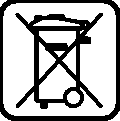 Akkuer/batterier:Li-Ion: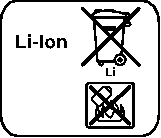 Læs og overhold henvisningerne i af-snit „Transport“, side56.Ret til ændringer forbeholdes.SvenskaSäkerhetsanvisningarAllmänna säkerhetsanvisningar för elverktygLäs noga igenom alla säkerhetsanvis-ningar och instruktioner. Fel som uppstår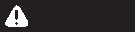 till följd av att säkerhetsanvisningarna och instruktionerna inte följts kan orsaka elstöt, brand och/eller allvarliga person-skador.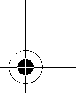 Bosch Power ToolsOBJ_BUCH-760-005.book Page 57 Wednesday, November 21, 2012 10:31 AM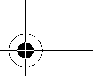 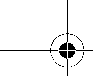 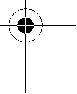 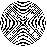 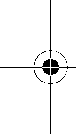 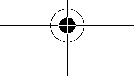 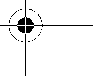 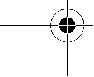 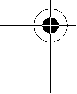 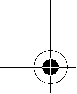 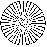 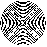 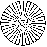 Förvara alla varningar och anvisningar för framtida bruk.Nedan använt begrepp ”Elverktyg” hänför sig till nätdrivna elverktyg (med nätsladd) och till batteridrivna elverktyg (sladdlösa).ArbetsplatssäkerhetHåll arbetsplatsen ren och välbelyst. Oordning påarbetsplatsen och dåligt belyst arbetsområde kan leda till olyckor.Använd inte elverktyget i explosionsfarlig omgivning med brännbara vätskor, gaser eller damm. Elverktygen alstrar gnistor som kan antända dammet eller gaserna.Håll under arbetet med elverktyget barn och obehöriga personer på betryggande avstånd. Om du störs av obe-höriga personer kan du förlora kontrollen över elverktyget.Elektrisk säkerhetElverktygets stickpropp måste passa till vägguttaget.Stickproppen får absolut inte förändras. Använd inte adapterkontakter tillsammans med skyddsjordade elverktyg. Oförändrade stickproppar och passande vägg-uttag reducerar risken för elstöt.Undvik kroppskontakt med jordade ytor som t.ex. rör, värmeelement, spisar och kylskåp. Det finns en större risk för elstöt om din kropp är jordad.Skydda elverktyget mot regn och väta.Tränger vatten in i ett elverktyg ökar risken för elstöt.Missbruka inte nätsladden och använd den inte för att bära eller hänga upp elverktyget och inte heller för att dra stickproppen ur vägguttaget. Håll nätsladden på avstånd från värme, olja, skarpa kanter och rörliga maskindelar. Skadade eller tilltrasslade ledningar ökar risken för elstöt.När du arbetar med ett elverktyg utomhus använd endast förlängningssladdar som är avsedda för utom-husbruk.Om en lämplig förlängningssladd för utomhus-bruk används minskar risken för elstöt.Använd ett felströmsskydd om det inte är möjligt att undvika elverktygets användning i fuktig miljö. Fel-strömsskyddet minskar risken för elstöt.PersonsäkerhetVar uppmärksam, kontrollera vad du gör och användelverktyget med förnuft. Använd inte elverktyg när du är trött eller om du är påverkad av droger, alkohol eller mediciner. Under användning av elverktyg kan även en kort ouppmärksamhet leda till allvarliga kroppsskador.Bär alltid personlig skyddsutrustning och skyddsglas-ögon. Användning av personlig skyddsutrustning som t.ex. dammfiltermask, halkfria säkerhetsskor, skydds-hjälm och hörselskydd reducerar alltefter elverktygets typ och användning risken för kroppsskada.Undvik oavsiktlig igångsättning. Kontrollera att elverktyget är frånkopplat innan du ansluter stickprop-pen till vägguttaget och/eller ansluter/tar bort batte-riet, tar upp eller bär elverktyget. Om du bär elverktyget med fingret på strömställaren eller ansluter påkopplat elverktyg till nätströmmen kan olycka uppstå.Bosch Power ToolsSvenska | 57Ta bort alla inställningsverktyg och skruvnycklar innan du kopplar på elverktyget.Ett verktyg eller en nyckel i en roterande komponent kan medföra kroppsskada.Undvik onormala kroppsställningar. Se till att du står stadigt och håller balansen. I detta fall kan du lättare kon-trollera elverktyget i oväntade situationer.Bär lämpliga arbetskläder. Bär inte löst hängande klä-der eller smycken. Håll håret, kläderna och handskarna på avstånd från rörliga delar. Löst hängande kläder, långt hår och smycken kan dras in av roterande delar.När elverktyg används med dammutsugnings- och -upp-samlingsutrustning, se till att dessa är rätt monterade och används på korrekt sätt.Användning av damm-utsugning minskar de risker damm orsakar.Korrekt användning och hantering av elverktyg Överbelasta inte elverktyget. Använd för aktuelltarbete avsett elverktyg. Med ett lämpligt elverktyg kan du arbeta bättre och säkrare inom angivet effektområde.Ett elverktyg med defekt strömställare får inte längre användas.Ett elverktyg som inte kan kopplas in eller ur är farligt och måste repareras.Dra stickproppen ur vägguttaget och/eller ta bort bat-teriet innan inställningar utförs, tillbehörsdelar byts ut eller elverktyget lagras. Denna skyddsåtgärd förhindrar oavsiktlig inkoppling av elverktyget.Förvara elverktygen oåtkomliga för barn. Låt elverkty-get inte användas av personer som inte är förtrogna med dess användning eller inte läst denna anvisning. Elverktygen är farliga om de används av oerfarna personer.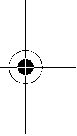 Sköt elverktyget omsorgsfullt. Kontrollera att rörliga komponenter fungerar felfritt och inte kärvar, att kom-ponenter inte brustit eller skadats; orsaker som kan leda till att elverktygets funktioner påverkas menligt. Låt skadade delar repareras innan elverktyget tas i bruk.Många olyckor orsakas av dåligt skötta elverktyg.Håll skärverktygen skarpa och rena. Omsorgsfullt skötta skärverktyg med skarpa eggar kommer inte så lätt i kläm och går lättare att styra.Använd elverktyget, tillbehör, insatsverktyg osv. enligt dessa anvisningar. Ta hänsyn till arbetsvillkoren och arbetsmomenten.Om elverktyget används på ett sätt som det inte är avsett för kan farliga situationer uppstå.Omsorgsfull hantering och användning av sladdlösa elverktygLadda batterierna endast i de laddare som tillverkaren rekommenderat.Om en laddare som är avsedd för en viss typ av batterier används för andra batterityper finns risk för brand.Använd endast batterier som är avsedda för aktuellt elverktyg. Används andra batterier finns risk för kropps-skada och brand.Håll gem, mynt, nycklar, spikar, skruvar och andra små metallföremål på avstånd från reservbatterier för att undvika en bygling av kontakterna. En kortslutning av batteriets kontakter kan leda till brännskador eller brand.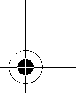 1 609 92A 01E | (21.11.12)OBJ_BUCH-760-005.book Page 58 Wednesday, November 21, 2012 10:31 AM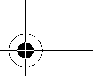 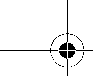 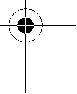 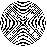 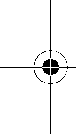 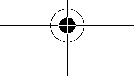 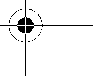 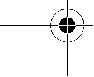 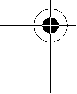 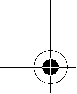 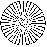 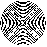 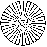 58 | SvenskaOm batteriet används på fel sätt finns risk för att vätska rinner ur batteriet. Undvik kontakt med väts-kan. Vid oavsiktlig kontakt spola med vatten. Om vätska kommer i kontakt med ögonen uppsök dess-utom läkare. Batterivätskan kan medföra hudirritation och brännskada.ServiceLåt endast kvalificerad fackpersonal reparera elverk-tyget och endast med originalreservdelar.Detta garan-terar att elverktygets säkerhet upprätthålls.Säkerhetsanvisningar för tigersågarHåll i elverktyget endast vid de isolerade greppytorna när arbeten utförs på ställen där insatsverktyget kan skada dolda elledningar. Kontakt med en spänningsfö-rande ledning kan sätta maskinens metalldelar under spän-ning och leda till elstöt.Se till att hålla händerna utanför sågområdet. För inte in handen under arbetsstycket. Kontakt med sågbladet medför risk för personskada.Elverktyget ska vara i påslaget när det förs mot arbets-stycket. Risk för bakslag uppstår om insatsverktyget fast-nar i arbetsstycket.Kontrollera vid sågning att fotplattan 2 ligger stadigt mot arbetsstycket. Sågbladet kan haka upp sig och leda till att du förlorar kontrollen över elverktyget.Slå från elverktyget när arbetsmomentet är avslutat och dra sågbladet ur sågsnittet först när sågbladet har stannat.Därigenom undviks bakslag och elverktyget kan säkert läggas åt sidan.Använd endast oskadade, felfria sågblad. Deformerade eller oskarpa sågblad kan brytas, negativt påverka snittet eller orsaka bakslag.Sågbladet får inte bromsas efter frånkopplingen med tryck från sidan. Sågbladet kan skadas, brytas eller orsaka bakslag.Spänn ordentligt fast materialet. Stöd arbetsstycket med handen eller foten. Berör inte främmande föremål eller marken med påkopplad såg. Risk för bakslag.Använd lämpliga detektorer för lokalisering av dolda försörjningsledningar eller konsultera lokalt distribu-tionsföretag. Kontakt med elledningar kan förorsaka brand och elstöt. En skadad gasledning kan leda till explo-sion. Borrning i vattenledning kan förorsaka sakskador.Håll i elverktyget med båda händerna under arbetet och se till att du står stadigt. Elverktyget kan styras säk-rare med två händer.Säkra arbetsstycket.Ett arbetsstycke som är fastspänt i en uppspänningsanordning eller ett skruvstycke hålls säk-rare än med handen.Vänta tills elverktyget stannat helt innan du lägger bort det.Insatsverktyget kan haka upp sig och leda till att du kan förlora kontrollen över elverktyget.Öppna inte batteriet. Detta kan leda till kortslutning.Skydda batteriet mot hög värme som t.ex. längre solbestrålning, eld, vatten och fukt. Explosionsrisk föreligger.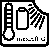 1 609 92A 01E | (21.11.12)I skadat eller felanvänt batteri kan ångor uppstå. Tillför friskluft och uppsök läkare vid åkommor.Ångorna kan leda till irritation i andningsvägarna.Använd batteriet endast med Bosch elverktyget. Detta skyddar batteriet mot farlig överbelastning.Använd endast originalbatterier från Bosch med den spänning som anges på elverktygets typskylt.Om andra batterier används, t.ex. kopierade batterier, reno-verade batterier eller batterier av främmande fabrikat, finns risk för att batteriet exploderar och orsakar person-och materialskador.Produkt- och kapacitetsbeskrivningLäs noga igenom alla säkerhetsanvisningar och instruktioner. Fel som uppstår till följd av att säkerhetsanvisningarna och instruktio-nerna inte följts kan orsaka elstöt, brand och/eller allvarliga personskador.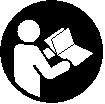 Fäll upp sidan med illustration av elverktyget och håll sidan uppfälld när du läser bruksanvisningen.Ändamålsenlig användningElverktyget är avsett för sågning av trä, plast, metall och bygg-material. Verktyget är lämpligt för raka och kurviga snitt. Om lämpliga bi-metallsågblad används kan kapning ske plant längs ytan. Rekommendation av sågblad ska beaktas.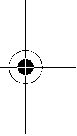 Illustrerade komponenterNumreringen av komponenterna hänvisar till illustration av elverktyget på grafiksida.1 Sågblad*2 Ställbar fotplatta 3 Sågbladsfäste4 Låshylsa för sågbladet 5 Slaglängdsstång6 Slagfrekvensomkopplare 7 Strömställare Till/Från8 Batteriets upplåsningsknapp 9 Batteri*10 Handgrepp (isolerad greppyta)11 Knapp för indikering av laddtillstånd*12 Indikering av batteriets laddningstillstånd**I bruksanvisningen avbildat och beskrivet tillbehör ingår inte i standardleveransen. I vårt tillbehörsprogram beskrivs allt tillbe-hör som finns.Tekniska data*i relation till använt batteri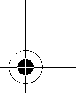 Bosch Power ToolsOBJ_BUCH-760-005.book Page 59 Wednesday, November 21, 2012 10:31 AM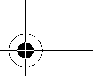 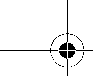 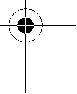 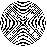 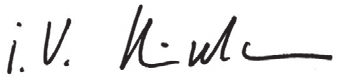 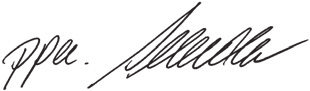 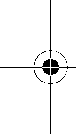 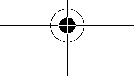 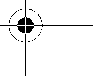 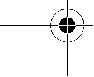 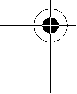 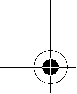 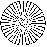 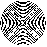 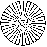 *i relation till använt batteriBuller-/vibrationsdataMätvärdena för ljudnivån anges enligt EN60745.Elverktygets A-vägda ljudtrycksnivå når i typiska fall 77dB(A). Onoggrannhet K=3dB.Ljudnivån under arbetet kan överskrida 80dB(A). Använd hörselskydd!Totala vibrationsemissionsvärden ah (vektorsumma ur tre riktningar) och onoggrannhet K framtaget enligt EN60745: sågning i spånskiva: a =24m/s2, K=1,5m/s2,sågning i träbjälkar: ah=24,5m/s2, K=1,5m/s2.Mätningen av den vibrationsnivå som anges i denna anvisning har utförts enligt en mätmetod som är standardiserad i EN60745 och kan användas vid jämförelse av olika elverk-tyg. Mätmetoden är även lämplig för preliminär bedömning av vibrationsbelastningen.Den angivna vibrationsnivån representerar den huvudsakliga användningen av elverktyget. Om däremot elverktyget används för andra ändamål och med andra insatsverktyg eller inte underhållits ordentligt kan vibrationsnivån avvika. Härvid kan vibrationsbelastningen under arbetsperioden öka betyd-ligt.För en exakt bedömning av vibrationsbelastningen bör även de tider beaktas när elverktyget är frånkopplat eller är igång, men inte används. Detta reducerar tydligt vibrationsbelast-ningen för den totala arbetsperioden.Bestäm extra säkerhetsåtgärder för att skydda operatören mot vibrationernas inverkan t.ex.: underhåll av elverktyget och insatsverktygen, att hålla händerna varma, organisation av arbetsförloppen.Försäkran om överensstämmelseVi försäkrar härmed under exklusivt ansvar att denna produkt som beskrivs i ”Tekniska data” överensstämmer med följande normer och normativa dokument: EN60745 enligt bestäm-melserna i direktiven 2011/65/EU, 2004/108/EG, 2006/42/EG.Teknisk tillverkningsdokumentation (2006/42/EG) fås från: Robert Bosch GmbH, PT/ETM9,D-70745 Leinfelden-EchterdingenDr. Egbert Schneider	Helmut HeinzelmannSenior Vice President	Head of Product Certification Engineering	PT/ETM9Bosch Power ToolsSvenska | 59Robert Bosch GmbH, Power Tools Division D-70745 Leinfelden-Echterdingen Leinfelden, 25.10.2012MontageBatteriets laddningAnvänd endast de laddare som anges på tillbehörssi-dan. Endast denna typ av laddare är anpassad till det litium-jonbatteri som används i elverktyget.Anvisning: Batteriet levereras ofullständigt uppladdat. För full effekt ska batteriet före första användningen laddas upp i laddaren.Litiumjonbatteriet kan när som helst laddas upp eftersom detta inte påverkar livslängden. Batteriet skadas inte om laddning avbryts.Litium-jonbatteriet är med ”Electronic Cell Protection (ECP)” skyddad mot djupurladdning. Vid urladdat batteri kopplar skyddskopplingen från elverktyget: Insatsverktyget roterar inte längre.Undvik att trycka på strömställaren Till/Från efter en automatisk frånkoppling av elverktyget. Batteriet kan skadas.Batteriet är försedd med en NTC-temperaturövervakning som endast tillåter uppladdning inom ett temperaturområde mel-lan 0 °C och 45 °C. Härvid uppnår batteriet en lång brukstid.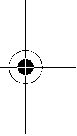 Beakta anvisningarna för avfallshantering.Borttagning av batteriBatteriet 9 är försedd med två låssteg som hindrar batteriet från att falla ut om dess upplåsningsknapp 8 oavsiktligt trycks. När batteriet är insatt i elverktyget hålls den med en fjäder i rätt läge.Ta bort batteriet 9 genom att trycka på upplåsningsknappen 8 och dra sedan batteriet bakåt ur elverktyget. Bruka inte våld.Batteriets laddningsindikering (sebildA)De tre gröna lysdioderna i batteriets display 12 visar batteri-ets laddningstillstånd 9. Av säkerhetsskäl kan laddningstill-ståndet avfrågas endast när elverktyget är frånkopplat.Tryck knappen 11 för att visa laddningstillståndet. Detta kan ske även när batteriet 9 är borttagen.Lysdiod	Kapacitet Permanent ljus 3 gröna	2/3 Permanent ljus 2 gröna	1/3 Permanent ljus 1 grönt	<1/3 Blinkljus 1 grönt	ReservOm ingen lysdiod tänds när knappen 11 trycks ned, är batte-riet defekt och måste bytas ut.Insättning och byte av sågbladInnan åtgärder utförs på elverktyget ska batterimodu-len tas ut.Använd skyddshandskar vid montering av sågblad. Beröring av sågbladet medför risk för personskada.1 609 92A 01E | (21.11.12)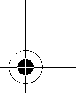 OBJ_BUCH-760-005.book Page 60 Wednesday, November 21, 2012 10:31 AM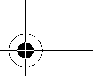 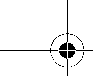 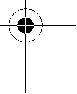 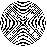 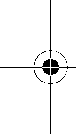 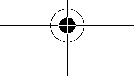 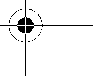 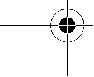 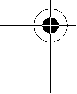 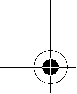 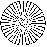 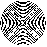 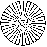 60 | SvenskaKontrollera vid sågbladsbyte att sågbladsfästet ren-sats från alla materialrester som t.ex. trä- eller metall-spån.Val av sågbladAnvänd endast sågblad som är lämpliga för aktuellt material.I början av denna anvisning har en översikt på rekommende-rade sågblad tagits upp. Använd endast sågblad med ½"-uni-versalskaft. Sågbladet ska inte vara längre än vad som behövs för avsett snitt.Använd ett smalt sågblad för sågning av tvära kurvor.Sågbladets montering (sebildB)Tryck kraftigt in sågbladet 1 i sågbladsfästet 3 tills du hör att det snäpper fast. Låshylsan 4 svänger ca 90° och låser såg-bladet.Om sågbladet 1 inte låser vrid låshylsan 4 ca 90° i pilens rikt-ning tills den låser i öppet läge och ett klick hörs. Skjut in såg-bladet 1 på nytt i sågbladsfästet 3.Kontrollera att sågbladet sitter fast.Ett löst sågblad kan falla ut och orsaka personskada.För vissa arbeten kan sågbladet 1 sättas in vridet om 180° (tänderna är riktade uppåt).Såbladets utkastning (sebildC)Håll elverktyget vid utstötning av sågbladet så att det inte kan skada personer eller djur.Vrid låshylsan 4 ca 90° i pilens riktning. Sågbladet 1 kastas nu ut.Damm-/spånutsugningDammet från material som t.ex. blyhaltig målning, vissa träslag, mineraler och metall kan vara hälsovådligt. Berö-ring eller inandning av dammet kan orsaka allergiska reak-tioner och/eller andningsbesvär hos användaren eller per-soner som uppehåller sig i närheten.Vissa damm från ek eller bok anses vara cancerogena, spe-ciellt då i förbindelse med tillsatsämnen för träbehandling (kromat, träkonserveringsmedel). Endast yrkesmän får bearbeta asbesthaltigt material.– Se till att arbetsplatsen är väl ventilerad.– Vi rekommenderar ett andningsskydd i filterklass P2. Beakta de föreskrifter som i aktuellt land gäller för bearbe-tat material.Undvik dammanhopning på arbetsplatsen. Damm kan lätt självantändas.DriftDriftstartInsättning av batteriAnvänd endast original Bosch litiumjonbatterier medden spänning som anges på elverktygets typskylt. Används andra batterier finns risk för kroppsskada och brand.Ställ slagfrekvensomkopplaren 6 i mittläge för att skydda elverktyget mot oavsiktlig inkoppling. Skjut in uppladdad bat-terimodul 9 framifrån i elverktygets fot. Tryck fullständigt in1 609 92A 01E | (21.11.12)batterimodulen i foten tills det röda strecket inte längre är synligt och batterimodulen är säkert låst.Omkoppling av slagfrekvensMed slagfrekvensomkopplaren 6 kan elverktygets slagfrek-vens kopplas om. Omkoppling är inte möjlig när strömställa-ren Till/Från 7 är intryckt.Slagfrekvensomkopplaren 6 i mitten: Aktiverad inkopplingsspärr.Strömställaren Till/Från 7 är spärrad och elverk-tyget säkrat mot oavsiktlig påkoppling.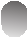 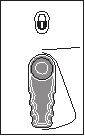 Slagfrekvensomkopplaren 6 vänster: 1:a växeln, låg slagfrekvens.Den låga slagfrekvensen är lämplig för bearbet-ning av hårda material som t.ex. stål, ickejärn-metall, hårda plaster eller för fina snitt i trä och för instickssågning.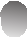 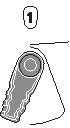 Det låga slagfrekvensenmedger en vibrations-dämpad sågning.Slagfrekvensomkopplaren 6 höger: 2:aväxeln, hög slagfrekvens.Den höga slagfrekvensen är lämplig för bearbet-ning av mjuka material.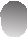 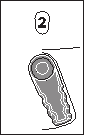 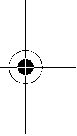 Den höga slagfrekvensen medger en snabbare arbetsprocess t.ex. vid grova snitt i trä.In- och urkopplingTryck för start av elverktyget ned strömställaren Till/Från 7 och håll den nedtryckt.För frånkoppling av elverktyget släpp strömställaren Till/Från 7.För att spara energi, koppla på elverktyget endast när du vill använda det.SlagtalsregleringGenom att öka eller minska trycket på strömställaren Till/Från 7 kan slagtalet regleras steglös när elverktyget är påslaget. Lämpligt slagtal beror på material och arbetsförhållande. Prova fram den bästa inställningen genom praktiska försök.En sänkning av slagtalet rekommenderas när sågbladet läggs an mot arbetsstycke liksom vid sågning i plast och aluminium.DjupurladdningsskyddLitium-jonbatteriet är med ”Electronic Cell Protection (ECP)” skyddad mot djupurladdning. Vid urladdat batteri kopplar skyddskopplingen från elverktyget: Insatsverktyget roterar inte längre.ArbetsanvisningarTa bort batteriet innan åtgärder utförs på elverktyget samt före transport och lagring. Om strömställaren Till/Från oavsiktligt påverkas finns risk för personskada.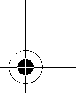 Bosch Power ToolsOBJ_BUCH-760-005.book Page 61 Wednesday, November 21, 2012 10:31 AM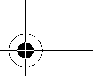 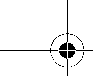 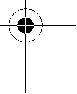 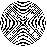 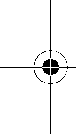 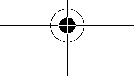 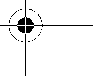 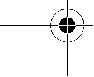 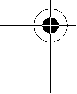 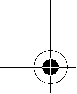 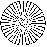 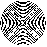 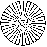 Svängbar fotplatta (sebildD)Den rörliga fotplattan 2 anpassar sig efter ytans vinkelläge.TipsVid sågning av lätt byggmaterial beakta lagbestämmel-serna och materialtillverkarens rekommendationer.Kontrollera före sågning i trä, spånskivor, byggmaterial mm att alla främmande partiklar som t.ex. spikar, skruvar har avlägsnats.Koppla på elverktyget och för det mot arbetsstycket. Sätt fot-plattan 2 mot arbetsstyckets yta och såga genom materialet med jämnt tryck och kontinuerlig matning. Koppla från elverk-tyget efter avslutat arbete.Om sågbladet kommit i kläm ska elverktyget genast kopplas från. Spärra en aning ut sågspåret med ett lämpligt verktyg och dra ut elverktyget.Insågning (sebildE)Endast i mjuka material som t.ex. trä, gipsskivor o.dyl.får instickssågning ske! I arbetsstycken av metall får instickssågning inte ske!Använd för instickssågning endast korta sågblad.Placera elverktyget med fotplattans 2 kant mot arbetsstycket och koppla på. På elverktyg med slagtalsreglage välj högsta slagtal. Tryck elverktyget kraftigt mot arbetsstycket och kör långsamt ned sågbladet i arbetsstycket.När fotplattan 2 i sin helhet ligger mot arbetsstycket fortsätt sågningen längs önskad snittlinje.För vissa arbeten kan sågbladet 1 sättas in vridet om 180° och tigersågen kan på motsvarande sätt svängas.Plansågning (sebildF)Med elastiska bi-metallsågblad kan t.ex. utskjutande bygg-element som t.ex. vattenrör kapas plant längs väggen.Se till att sågbladet är längre än diametern på bearbe-tat arbetsstycke. Risk för bakslag.Lägg an sågbladet direkt mot väggen och böj bladet en aning genom att trycka elverktyget i sidled tills fotplattan ligger an mot väggen. Koppla på elverktyget och såga genom arbets-stycket med konstant tryck i sidled.Kyl- och smörjmedelAnvänd kyl- resp. smörjmedel längs snittlinjen vid sågning i metall på grund av materialets uppvärmning.Anvisningar för korrekt hantering av batterimodulen Skydda batterimodulen mot fukt och vatten.Batterimodulen får endast lagras inom ett temperaturområde mellan 0 °C och 50 °C. Låt därför inte batterimodulen t.ex. på sommaren ligga kvar i bilen.Rengör vid tillfälle batterimodulens ventilationsöppningar med en mjuk, ren och torr pensel.Är brukstiden efter uppladdning onormalt kort tyder det på att batterierna är förbrukade och måste bytas mot nya.Beakta anvisningarna för avfallshantering.Bosch Power ToolsSvenska | 61Underhåll och serviceUnderhåll och rengöringTa bort batteriet innan åtgärder utförs på elverktyget samt före transport och lagring. Om strömställaren Till/Från oavsiktligt påverkas finns risk för personskada.Håll elverktyget och dess ventilationsöppningar rena för bra och säkert arbete.Rengör sågbladsfästet helst med tryckluft eller en mjuk pen-sel. Före rengöring ta bort sågbladet ur elverktyget. Smörj sågbladsfästet för att hålla det funktionsdugligt.En kraftig nedsmutsning av elverktyget kan orsaka funktions-störningar. Undvik därför att såga i kraftigt dammbildande material underifrån eller uppåt över huvudet.Om i elverktyget trots exakt tillverkning och sträng kontroll störning skulle uppstå, bör reparation utföras av auktoriserad serviceverkstad för Bosch elverktyg.Ange alltid vid förfrågningar och reservdelsbeställningar det 10-siffriga produktnumret som finns på elverktygets typskylt.Kundtjänst och användarrådgivningKundservicen ger svar på frågor beträffande reparation och underhåll av produkter och reservdelar. Sprängskisser och information om reservdelar hittar du på:www.bosch-pt.comBosch användarrådgivningsteamet hjälper gärna vid frågor som gäller våra produkter och tillbehör.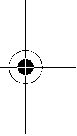 SvenskaBosch Service Center Telegrafvej 32750 Ballerup DanmarkTel.: (020) 414455 (inom Sverige) Fax: (011) 187691TransportDe litiumjonbatterier som ingår är underkastade kraven för farligt gods. Användaren kan utan ytterligare förpliktelser transportera batterierna på allmän väg.Vid transport genom tredje person (t.ex. flygfrakt eller spedi-tion) ska speciella villkor för förpackning och märkning beak-tas. I detta fall bör vid förberedelse av transport en expert för farligt gods konsulteras.Batterier får försändas endast om höljet är oskadat. Tejpa öppna kontakter och förpacka batteriet så att det inte kan röras i förpackningen.Beakta även tillämpliga nationella föreskrifter.AvfallshanteringElverktyg, batterier, tillbehör och förpackning ska omhändertas på miljövänligt sätt för återvinning.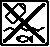 Släng inte elverktyg och inte heller batterier i hushållsavfall!1 609 92A 01E | (21.11.12)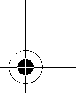 OBJ_BUCH-760-005.book Page 62 Wednesday, November 21, 2012 10:31 AM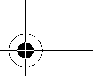 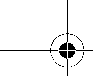 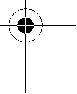 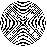 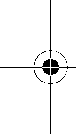 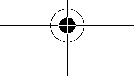 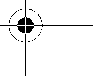 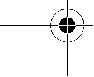 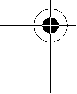 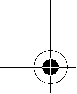 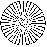 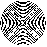 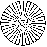 62 | NorskEndast för EU-länder:Enligt europeiska direktivet 2002/96/EG måste obrukbara elverktyg och enligt euro-peiska direktivet 2006/66/EG felaktiga eller förbrukade batterier separat omhän-dertas och på miljövänligt sätt lämnas in för återvinning.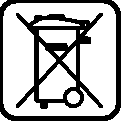 Sekundär-/primärbatterier:Li-jon: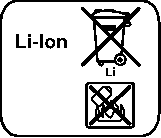 Beakta anvisningarna i avsnittet ”Transport”, sida61.Ändringar förbehålles.NorskSikkerhetsinformasjonGenerelle advarsler for elektroverktøyLes gjennom alle advarslene og anvis-ningene. Feil ved overholdelsen av ad-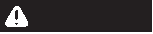 varslene og nedenstående anvisninger kan medføre elektris-ke støt, brann og/eller alvorlige skader.Ta godt vare på alle advarslene og informasjonene.Det nedenstående anvendte uttrykket «elektroverktøy» gjel-der for strømdrevne elektroverktøy (med ledning) og batteri-drevne elektroverktøy (uten ledning).Sikkerhet på arbeidsplassenHold arbeidsområdet rent og ryddig og sørg for bra be-lysning. Rotete arbeidsområder eller arbeidsområder uten lys kan føre til ulykker.Ikke arbeid med elektroverktøyet i eksplosjonsutsatte omgivelser – der det befinner seg brennbare væsker, gass eller støv. Elektroverktøy lager gnister som kan an-tenne støv eller damper.Hold barn og andre personer unna når elektroverktøy-et brukes. Hvis du blir forstyrret under arbeidet, kan du miste kontrollen over elektroverktøyet.Elektrisk sikkerhetStøpselet til elektroverktøyet må passe inn i stikkon-takten. Støpselet må ikke forandres på noen som helst måte. Ikke bruk adapterstøpsler sammen med jordede elektroverktøy. Bruk av støpsler som ikke er forandret på og passende stikkontakter reduserer risikoen for elektris-ke støt.Unngå kroppskontakt med jordede overflater slik som rør, ovner, komfyrer og kjøleskap. Det er større fare ved elektriske støt hvis kroppen din er jordet.1 609 92A 01E | (21.11.12)Hold elektroverktøyet unna regn eller fuktighet. Der-som det kommer vann i et elektroverktøy, øker risikoen for elektriske støt.Ikke bruk ledningen til andre formål, f.eks. til å bære elektroverktøyet, henge det opp eller trekke det ut av stikkontakten. Hold ledningen unna varme, olje, skar-pe kanter eller verktøydeler som beveger seg. Med ska-dede eller opphopede ledninger øker risikoen for elektris-ke støt.Når du arbeider utendørs med et elektroverktøy, må du kun bruke en skjøteledning som er egnet til utendørs bruk.Når du bruker en skjøteledning som er egnet for utendørs bruk, reduseres risikoen for elektriske støt.Hvis det ikke kan unngås å bruke elektroverktøyet i fuktige omgivelser, må du bruke en jordfeilbryter. Bruk av en jordfeilbryter reduserer risikoen for elektriske støt.PersonsikkerhetVær oppmerksom, pass på hva du gjør, gå fornuftigfrem når du arbeider med et elektroverktøy. Ikke bruk elektroverktøy når du er trett eller er påvirket av nar-kotika, alkohol eller medikamenter. Et øyeblikks uopp-merksomhet ved bruk av elektroverktøyet kan føre til al-vorlige skader.Bruk personlig verneutstyr og husk alltid å bruke ver-nebriller. Bruk av personlig sikkerhetsutstyr som støv-maske, sklifaste arbeidssko, hjelm eller hørselvern – av-hengig av type og bruk av elektroverktøyet – reduserer risikoen for skader.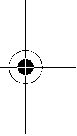 Unngå å starte verktøyet ved en feiltagelse. Forviss deg om at elektroverktøyet er slått av før du kobler det til strømmen og/eller batteriet, løfter det opp eller bæ-rer det.Hvis du holder fingeren på bryteren når du bærer elektroverktøyet eller kobler elektroverktøyet til strøm-men i innkoblet tilstand, kan dette føre til uhell.Fjern innstillingsverktøy eller skrunøkler før du slår på elektroverktøyet. Et verktøy eller en nøkkel som befinner seg i en roterende verktøydel, kan føre til skader.Unngå en unormal kroppsholdning. Sørg for å stå stø-dig og i balanse. Dermed kan du kontrollere elektroverk-tøyet bedre i uventede situasjoner.Bruk alltid egnede klær. Ikke bruk vide klær eller smyk-ker. Hold hår, tøy og hansker unna deler som beveger seg. Løstsittende tøy, smykker eller langt hår kan komme inn i deler som beveger seg.Hvis det kan monteres støvavsug- og oppsamlingsinn-retninger, må du forvisse deg om at disse er tilkoblet og brukes på korrekt måte. Bruk av et støvavsug reduserer farer på grunn av støv.Omhyggelig bruk og håndtering av elektroverktøy Ikke overbelast verktøyet. Bruk et elektroverktøy somer beregnet til den type arbeid du vil utføre. Med et pas-sende elektroverktøy arbeider du bedre og sikrere i det an-gitte effektområdet.Ikke bruk elektroverktøy med defekt på-/av-bryter. Et elektroverktøy som ikke lenger kan slås av eller på, er farlig og må repareres.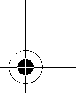 Bosch Power ToolsOBJ_BUCH-760-005.book Page 63 Wednesday, November 21, 2012 10:31 AM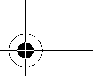 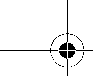 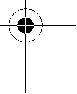 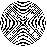 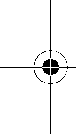 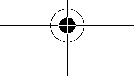 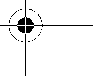 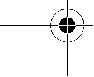 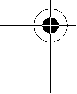 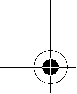 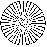 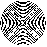 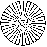 Trekk støpselet ut av stikkontakten og/eller fjern bat-teriet før du utfører innstillinger på elektroverktøyet, skifter tilbehørsdeler eller legger maskinen bort. Disse tiltakene forhindrer en utilsiktet starting av elektroverktøy-et.Elektroverktøy som ikke er i bruk må oppbevares util-gjengelig for barn. Ikke la maskinen brukes av perso-ner som ikke er fortrolig med dette eller ikke har lest disse anvisningene. Elektroverktøy er farlige når de bru-kes av uerfarne personer.Vær nøye med vedlikeholdet av elektroverktøyet. Kon-troller om bevegelige verktøydeler fungerer feilfritt og ikke klemmes fast, og om deler er brukket eller skadet, slik at dette innvirker på elektroverktøyets funksjon. La disse skadede delene repareres før elektroverktøy-et brukes. Dårlig vedlikeholdte elektroverktøy er årsaken til mange uhell.Hold skjæreverktøyene skarpe og rene. Godt stelte skjæreverktøy med skarpe skjær setter seg ikke så ofte fast og er lettere å føre.Bruk elektroverktøy, tilbehør, verktøy osv. i henhold til disse anvisningene. Ta hensyn til arbeidsforholdene og arbeidet som skal utføres. Bruk av elektroverktøy til an-dre formål enn det som er angitt kan føre til farlige situasjo-ner.Omhyggelig bruk og håndtering av batteridrevne verktøy Lad batteriet kun opp i ladeapparater som er anbefaltav produsenten.Det oppstår brannfare hvis et ladeappa-rat som er egnet til en bestemt type batterier, brukes med andre batterier.Bruk derfor kun riktig type batterier for elektroverk-tøyene.Bruk av andre batterier kan medføre skader og brannfare.Hold batteriet som ikke er i bruk unna binders, mynter, nøkler, spikre, skruer eller andre mindre metallgjen-stander, som kan lage en forbindelse mellom kontakte-ne. En kortslutning mellom batterikontaktene kan føre til forbrenninger eller brann.Ved gal bruk kan det lekke væske ut av batteriet. Unn-gå kontakt med denne væsken. Ved tilfeldig kontakt må det skylles med vann. Hvis det kommer væske i øy-nene, må du i tillegg oppsøke en lege. Batterivæske som renner ut kan føre til irritasjoner på huden eller forbrennin-ger.ServiceElektroverktøyet ditt skal alltid kun repareres av kvali-fisert fagpersonale og kun med originale reservedeler. Slik opprettholdes verktøyets sikkerhet.Sikkerhetsinformasjoner for bajonettsagerHold elektroverktøyet på de isolerte gripeflatene, hvis du utfører arbeid der innsatsverktøyet kan treffe på skjulte strømledninger. Kontakt med en spenningsføren-de ledning kan også sette elektroverktøyets metalldeler under spenning og føre til elektriske støt.Bosch Power ToolsNorsk | 63Hold hendene unna sagområdet. Ikke grip under ar-beidsstykket. Ved kontakt med sagbladet er det fare for skader.Elektroverktøyet må kun føres inn mot arbeidsstykket i innkoblet tilstand. Det er ellers fare for tilbakeslag, hvis innsatsverktøyet henger seg opp i arbeidsstykket.Pass på at fotplaten 2 alltid ligger mot arbeidsstykket ved sagingen.Sagbladet kan kile seg fast og føre til at du mister kontrollen over elektroverktøyet.Slå verktøyet av når arbeidet er ferdig og trekk først sagbladet ut av snittet når sagbladet er helt stanset. Slik unngår du tilbakeslag og kan legge elektroverktøyet sikkert ned.Bruk kun ikke-skadede og feilfrie sagblad. Bøyde eller butte sagblad kan brekke, påvirke skjæringen negativt el-ler forårsake et tilbakeslag.Brems ikke sagbladet etter utkobling ved å trykke mot dette fra siden.Sagbladet kan ta skade, brekke eller for-årsake et tilbakeslag.Spenn materialet godt fast. Ikke støtt arbeidsstykket med hånden eller foten. Ikke berør gjenstander eller bakken med sagen sålenge den går. Det er fare for tilba-keslag.Bruk egnede detektorer til å finne skjultestrøm-/gass-/vannledninger, eller spør hos det lokale el-/gass-/vannverket.Kontakt med elektriske ledninger kan medføre brann og elektrisk støt. Skader på en gassled-ning kan føre til eksplosjon. Hull i en vannledning forårsa-ker materielle skader.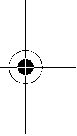 Hold elektroverktøyet fast med begge hender under ar-beidet og sørg for å stå stødig. Elektroverktøyet føres sikrere med to hender.Sikre arbeidsstykket. Et arbeidsstykke som holdes fast med spenninnretninger eller en skrustikke, holdes sikrere enn med hånden.Vent til elektroverktøyet er stanset helt før du legger det ned.Innsatsverktøyet kan kile seg fast og føre til at du mister kontrollen over elektroverktøyet.Batteriet må ikke åpnes. Det er fare for kortslutning.Beskytt batteriet mot varme, f.eks. også mot permanent solinnvirkning, ild, vann og fuktig-het.Det er fare for eksplosjoner.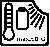 Ved skader og usakkyndig bruk av batteriet kan det slippe ut damp. Tilfør frisk luft og gå til lege hvis det oppstår helseproblemer. Dampene kan irritere ånde-drettsorganene.Bruk batteriet kun i kombinasjon med Bosch el-verk-tøyet. Kun slik beskyttes batteriet mot farlig overbelast-ning.Bruk kun originale Bosch batterier med en spenning som er angitt på typeskiltet til elektroverktøyet ditt. Ved bruk av andre batterier, f.eks. etterligninger, resirku-lerte batterier eller batterier fra andre produsenter, er det fare for fysiske og materialle skader hvis batteriene eksplo-derer.1 609 92A 01E | (21.11.12)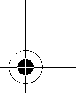 OBJ_BUCH-760-005.book Page 64 Wednesday, November 21, 2012 10:31 AM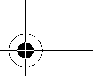 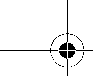 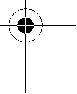 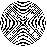 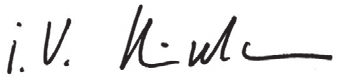 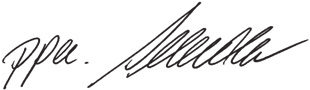 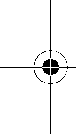 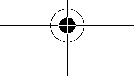 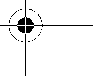 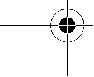 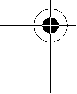 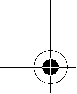 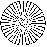 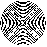 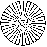 64 | NorskProdukt- og ytelsesbeskrivelseLes gjennom alle advarslene og anvisninge-ne. Feil ved overholdelsen av advarslene og nedenstående anvisninger kan medføre elek-triske støt, brann og/eller alvorlige skader.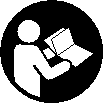 Brett ut utbrettssiden med bildet av maskinen, og la denne si-den være utbrettet mens du leser bruksanvisningen.Formålsmessig brukMaskinen er beregnet til saging av tre, kunststoff, metall og bygningsmaterialer med fast anslag. Den er egnet til rette og buede snitt. Ved bruk av tilsvarende egnede bi-metall-sagblad er det mulig å kappe nøyaktig langs flaten. Ta hensyn til sag-bladanbefalingene.Illustrerte komponenterNummereringen av de illustrerte komponentene gjelder for bildet av elektroverktøyet på illustrasjonssiden.1 Sagblad*2 Justerbar fotplate 3 Sagblad-feste4 Låsehylse for sagblad 5 Slagstang6 Slagtallvalgbryter 7 På-/av-bryter8 Batteri-låsetast 9 Batteri*10 Håndtak (isolert grepflate)11 Tast for ladetilstandsindikator* 12 Batteri-ladeindikator**Illustrert eller beskrevet tilbehør inngår ikke i standard-leveran-sen. Det komplette tilbehøret finner du i vårt tilbehørsprogram.Tekniske data*avhengig av benyttet batteri1 609 92A 01E | (21.11.12)Støy-/vibrasjonsinformasjonMåleverdier for lyden funnet i henhold til EN60745.Det typiske A-bedømte lydtrykknivået for maskinen er 77dB(A). Usikkerhet K=3dB.Støynivået ved arbeid kan overskride 80dB(A). Bruk hørselvern!Totale svingningsverdier ah (vektorsum fra tre retninger) og usikkerhet K beregnet jf. EN60745:Saging av sponplate: a =24m/s2, K=1,5m/s2, Saging av trebjelker: ah=24,5m/s2, K=1,5m/s2.Vibrasjonsnivået som er angitt i disse anvisningene er målt iht. en målemetode som er standardisert i EN60745 og kan brukes til sammenligning av elektroverktøy med hverandre. Den egner seg til en foreløbig vurdering av svingningsbelast-ningen.Det angitte svingningsnivået representerer de hovedsakelige anvendelsene til elektroverktøyet. Men hvis elektroverktøyet brukes til andre anvendelser, med avvikende innsatsverktøy eller utilstrekkelig vedlikehold, kan svingningsnivået avvike. Dette kan føre til en tydelig øking av svingningsbelastningen over hele arbeidstidsrommet.Til en nøyaktig vurdering av svingningsbelastningen skal det også tas hensyn til de tidene maskinen er slått av eller går, men ikke virkelig brukes. Dette kan tydelig redusere sving-ningsbelastningen over hele arbeidstidsrommet.Bestem ekstra sikkerhetstiltak til beskyttelse av brukeren mot svingningenes virkning, som for eksempel: Vedlikehold av elektroverktøy og innsatsverktøy, holde hendene varme, or-ganisere arbeidsforløpene.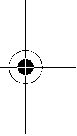 SamsvarserklæringVi erklærer som eneansvarlig at produktet som beskrives un-der «Tekniske data» stemmer overens med følgende normer eller normative dokumenter: EN60745 jf. bestemmelsene i direktivene 2011/65/EU, 2004/108/EF, 2006/42/EF.Tekniske data (2006/42/EF) hos: Robert Bosch GmbH, PT/ETM9,D-70745 Leinfelden-EchterdingenDr. Egbert Schneider	Helmut HeinzelmannSenior Vice President	Head of Product Certification Engineering	PT/ETM9Robert Bosch GmbH, Power Tools Division D-70745 Leinfelden-Echterdingen Leinfelden, 25.10.2012MonteringOpplading av batterietBruk kun ladeapparatene som er angitt på tilbehørssi-den. Kun disse ladeapparatene er tilpasset til Litium-ion-batteriet som er innebygget i elektroverktøyet.Merk: Batteriet leveres delvis oppladet. For å sikre full effekt fra batteriet, må du lade det fullstendig opp i ladeapparatet før førstegangs bruk.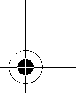 Bosch Power ToolsOBJ_BUCH-760-005.book Page 65 Wednesday, November 21, 2012 10:31 AM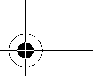 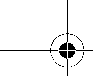 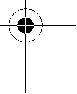 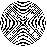 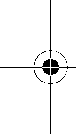 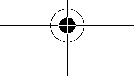 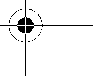 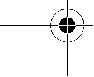 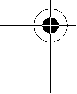 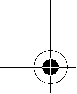 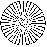 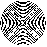 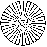 Litium-ion-batteriet kan lades opp til enhver tid uten at leveti-den forkortes. Det skader ikke batteriet å avbryte oppladin-gen.Litium-ion-batteriet er beskyttet av «Electronic Cell Protecti-on (ECP)» mot total utlading. Når batteriet er utladet, kobles elektroverktøyet ut med en beskyttelseskobling: Innsatsverk-tøyet beveger seg ikke lenger.Trykk etter automatisk utkobling av elektroverktøyet ikke videre på på-/av-bryteren. Batteriet kan ta skade.Batteriet er utstyrt med en NTC-temperaturovervåking, som kun aksepterer en opplading i i temperaturområdet mellom 0 °C og 45 °C. Slik oppnås en lang levetid for batteriet.Følg informasjonene om kassering.Fjerning av batterietBatteriet 9 har to låsetrinn som skal hindre at batteriet faller ut ved utilsiktet trykking av batteri-opplåsingstasten 8. Så len-ge batteriet er satt inn i el-verktøyet, holdes det i posisjon av en fjær.Til fjerning av batteriet 9 trykker du opplåsingstasten 8 og trekker batteriet bakover ut av elektroverktøyet. Ikke bruk makt.Batteri-ladeindikator (sebildeA)De tre grønne LED ene til batteri-ladetilstandsindikatoren 12 viser batteriets 9 ladetilstand. Av sikkerhetsgrunner kan lade-tilstanden kun sjekkes når elektroverktøyet ikke går.Trykk på tasten 11 for å vise ladetilstanden. Dette er også mu-lig når batteriet 9 er tatt ut.Norsk | 65Hvis sagbladet 1 ikke låses, dreier du låsehylsen 4 ca. 90° i pilretningen til den låses i den åpne posisjonen og det lyder et klikk. Trykk så sagbladet 1 igjen inn i sagbladfestet 3.Kontroller om sagbladet sitter godt fast. Et løst sagblad kan falle ut og skade deg.Til visse typer arbeid kan sagbladet 1 også snus 180° (tenne-ne peker oppover) og settes inn igjen.Utkasting av sagbladet (sebildeC)Hold elektroverktøyet slik ved utkasting av sagbladetat ingen personer eller dyr skades av det utkastede sagbladet.Drei låsehylsen 4 ca. 90° i pilretningen. Sagbladet 1 kastes ut.Støv-/sponavsugingStøv fra materialer som blyholdig maling, noen tresorter, mineraler og metall kan være helsefarlige. Berøring eller innånding av støv kan utløse allergiske reaksjoner og/eller åndedrettssykdommer hos brukeren eller personer som befinner seg i nærheten.Visse typer støv som eik- eller bøkstøv gjelder som kreft-fremkallende, spesielt i kombinasjon med tilsetningsstof-fer til trebearbeidelse (kromat, trebeskyttelsesmidler). Asbestholdig materiale måkun bearbeides av fagfolk.– Sørg for god ventilasjon av arbeidsplassen.– Det anbefales å bruke en støvmaske med filterklasse P2.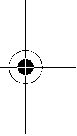 Følg ditt lands gyldige forskrifter for de materialene somskal bearbeides.LEDKontinuerlig lys 3 x grønnKontinuerlig lys 2 x grønnKapasitet 2/31/3Unngå støv på arbeidsplassen. Støv kan lett antennes.BrukKontinuerlig lys 1 x grønn	<1/3 Blinklys 1 x grønn	ReserveHvis det ikke lyser en LED etter trykking av tasten 11 er batte-riet defekt og må skiftes ut.Innsetting/utskifting av sagbladTa ut batteriet før alle arbeider på elektroverktøyet ut-føres.Bruk vernehansker ved montering av sagbladet. Ved berøring av sagbladet er det fare for skader.Ved sagbladskifte må du passe på at sagbladfestet er fritt for materialrester, f.eks. tre- eller metallspon.Valg av sagbladBruk kun sagblad som er egnet for materialet som skal bear-beides.En oversikt over anbefalte sagblad finner du foran i denne in-struksen. Sett kun inn sagblad med ½"-universalskaft. Sag-bladet bør ikke være lengre enn kuttet det skal lage.Bruk et smalt sagblad til saging i smale kurver.Innsetting av sagblad (sebildeB)Trykk sagbladet 1 kraftig inn i sagbladfestet 3 til det hørbart smekker i lås. Låsehylsen 4 dreier seg da ca. 90° og låser sag-bladet.Bosch Power ToolsIgangsettingInnsetting av batterietBruk kun original Bosch litium-ion-batterier med enspenning som er angitt på typeskiltet til elektroverk-tøyet ditt. Bruk av andre batterier kan medføre skader og brannfare.Sett slagtallvalgbryteren 6 i midtstilling for å beskytte elektro-verktøyet mot utilsiktet innkobling. Skyv det oppladede bat-teriet 9 forfra inn i foten på elektroverktøyet. Trykk batteriet helt inn i foten til den røde stripen ikke lenges vises og batte-riet er sikkert låst.Omkobling av slagtalletMed slagtallvalgbryteren 6 kan du koble om slagtallet til elek-troverktøyet. Dette er ikke mulig ved trykt på-/av-bryter7.Slagtallvalgbryter 6 Midtposisjon: Aktivert innkoblingssperre.På-/av-bryteren 7 er blokkert og elektroverktøy-et er sikret mot utilsiktet innkobling.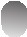 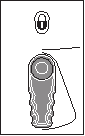 1 609 92A 01E | (21.11.12)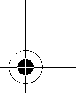 OBJ_BUCH-760-005.book Page 66 Wednesday, November 21, 2012 10:31 AM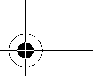 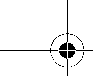 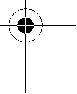 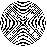 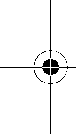 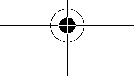 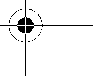 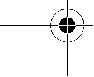 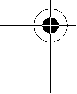 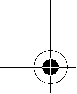 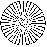 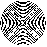 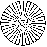 66 | NorskSlagtallvalgbryter 6 Venstre posisjon: 1.gir, lavt slagtall.Det lave slagtallet er egnet til bearbeidelse av harde materialer, f.eks. stål, jernfritt metall, har-de kunststoffer, eller til finsnitt i tre og til und dykksaging.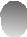 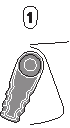 Med det lave slagtallet muliggjøres en vibra-sjonssvak kjøring.Slagtallvalgbryter 6 Høyre posisjon: 2.gir, høyt slagtall.Det høye slagtallet er egnet til bearbeidelse av myke materialer.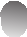 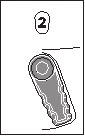 Det høye turtallet muliggjør et hurtigere arbeids-fremskritt, f.eks. for grovsnitt i tre.Inn-/utkoblingTrykk til igangsetting av elektroverktøyet på på-/av-bryteren 7 og hold den trykt inne.Til utkobling av elektroverktøyet slipper du på-/av-bryteren 7.Slå elektroverktøyet kun på når du bruker det for å spare energi.Styring av slagtallMed sterkere eller svakere trykk på på-/av-bryteren 7 kan du styre slagtallet til innkoblet elektroverktøy trinnløst.Det nødvendige slagtallet er avhengig av materiale og arbeids-vilkårene og kan finnes frem til med praktiske forsøk.En reduksjon av slagtallet anbefales når sagbladet settes på arbeidsstykket og ved saging av kunststoff og aluminium.Beskyttelse mot total utladingLitium-ion-batteriet er beskyttet av «Electronic Cell Protecti-on (ECP)» mot total utlading. Når batteriet er utladet, kobles elektroverktøyet ut med en beskyttelseskobling: Innsatsverk-tøyet beveger seg ikke lenger.ArbeidshenvisningerTa batteriet ut av elektroverktøyet før alle arbeider på elektroverktøyet utføres (f.eks. vedlikehold, verktøy-skifte osv.) hhv. ved transport og oppbevaring.Det er fare for skader hvis du trykker på på-/av-bryteren ved en feiltagelse.Svingbar fotplate (sebildeD)Fotplaten 2 tilpasser seg med sin bevegelighet til nødvendig vinkelposisjon på overflaten.TipsVed saging av lette bygningsmaterialer må du følge lo-ver og bestemmelser og materialprodusentens anbefa-linger.Før du sager i tre, sponplater, bygningsmateriell etc. må du sjekke om det finnes spikre, skruer e.l. og eventuelt fjerne disse.Slå på elektroverktøyet og før det inn mot arbeidsstykket som skal bearbeides. Sett fotplaten 2 på arbeidstykkets overflate og sag med jevnt trykk hhv. fremføring gjennom materialet. Når arbeidet er over slår du av elektroverktøyet.1 609 92A 01E | (21.11.12)Hvis sagbladet er fastklemt, må du straks slå av elektroverk-tøyet. Sprik sagespalten litt med et egnet verktøy og trekk ut elektroverktøyet.Dykksaging (sebildeE)Det må kun bearbeides myke materialer som tre, gips-kartong o.l. med dykksagemetoden! Du må ikke bear-beide metall med dykksagemetoden!Bruk kun korte sagblad til dykksaging.Sett elektroverktøyet med kanten til fotplaten 2 på arbeids-stykket og slå det på. Velg maksimalt slagtall for elektroverk-tøy med slagtallstyring. Trykk elektroverktøyet godt fast mot arbeidsstykket og la sagbladet dykke langsomt inn i arbeids-stykket.Såsnart fotplaten 2 ligger med hele flaten mot arbeidsstykket, sager du videre langs ønsket skjærelinje.Til visse typer arbeid kan sagbladet 1 også snus 180° og bajo-nettsagen føres snudd på tilsvarende måte.Kantsaging (sebildeF)Med elastiske bi-metall-sagblad kan f.eks. bygningselemen-ter som peker ut, slik som vannrør, kappes direkte langs veg-gen.Pass på at sagbladet alltid er lengre enn diameteren på arbeidsstykket som skal bearbeides. Det er fare for til-bakeslag.Legg sagbladet direkte mot veggen og bøy det litt med side-trykk på elektroverktøyet til fotplaten ligger mot veggen. Slå på elektroverktøyet og sag gjennom arbeidsstykket med kon-stant sidetrykk.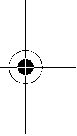 Kjøle-/smøremiddelPåfør kjøle- hhv. smøremidler langs skjærelinjen ved saging av metall e.l. fordi materialet oppvarmes.Regler for optimal bruk av oppladbare batterier Beskytt batteriet mot fuktighet og vann.Batteriet må kun lagres i et temperaturområde på 0 °C til 50 °C. Ikke la batteriet f.eks. ligge i bilen om sommeren.Rengjør ventilasjonssprekkene på batteriet regelmessig med en myk, ren og tørr pensel.En vesentlig kortere driftstid etter oppladingen er et tegn på at batteriet er oppbrukt og må skiftes ut.Følg informasjonene om kassering.Service og vedlikeholdVedlikehold og rengjøringTa batteriet ut av elektroverktøyet før alle arbeider på elektroverktøyet utføres (f.eks. vedlikehold, verktøy-skifte osv.) hhv. ved transport og oppbevaring.Det er fare for skader hvis du trykker på på-/av-bryteren ved en feiltagelse.Hold elektroverktøyet og ventilasjonsspaltene alltid rene, for å kunne arbeide bra og sikkert.Rengjør sagbladfestet helst med trykkluft eller med en myk pensel. Ta da sagbladet ut av elektroverktøyet. Hold sagblad-festet funksjonsdyktig ved bruk av egnede smøremidler.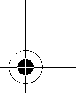 Bosch Power ToolsOBJ_BUCH-760-005.book Page 67 Wednesday, November 21, 2012 10:31 AM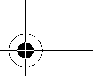 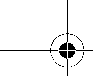 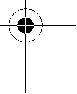 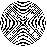 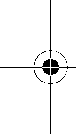 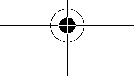 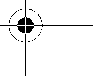 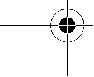 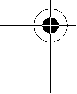 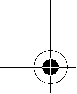 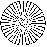 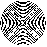 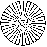 En sterk tilsmussing av elektroverktøyet kan føre til funksjons-feil. Sag derfor ikke sterkt støvutviklende materialer nedenfra eller over hodet.Hvis elektroverktøyet til tross for omhyggelige produksjons-og kontrollmetoder en gang skulle svikte, må reparasjonen ut-føres av et autorisert serviceverksted for Bosch-elektroverk-tøy.Ved alle forespørsler og reservedelsbestillinger må du oppgi det 10-sifrede produktnummeret som er angitt på elektro-verktøyets typeskilt.Kundeservice og rådgivning ved brukKundeservicen svarer på dine spørsmål om reparasjon og vedlikehold av produktet samt om reservedeleler. Spreng-skisser og informasjon om reservedeler finner du også på: www.bosch-pt.comBosch rådgivningsteamet hjelper deg gjerne ved spørsmål an-gående våre produkter og deres tilbehør.NorskRobert Bosch AS Postboks 350 1402 SkiTel.: 64 87 89 50 Faks: 64 87 89 55TransportLi-ion-batteriene i verktøyet underligger kravene for farlig gods. Batteriene kan transporteres på veier av brukeren uten ytterligere krav.Ved forsendelse gjennom tredje personer (f.eks.: lufttran-sport eller spedisjon) må det oppfylles spesielle krav til em-ballasje og merking. Du må dakonsultere en ekspert for farlig gods ved forberedelse av forsendelsen.Send batterier kun hvis huset ikke er skadet. Lim igjen de åp-ne kontaktene og pakk batteriet slik at det ikke beveger seg i emballasjen.Ta også hensyn til eventuelle videreførende nasjonale for-skrifter.DeponeringElektroverktøy, batterier, tilbehør og emballasje må leveres inn til miljøvennlig gjenvinning.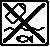 Elektroverktøy og batterier må ikke kastes i vanlig søppel!Kun for EU-land:Iht. det europeiske direktivet 2002/96/EF om gamle elektriske apparater og iht. det europeiske direktivet 2006/66/EF må de-fekte eller oppbrukte batterier/oppladbare batterier samles inn adskilt og leveres inn til en miljøvennlig resirkulering.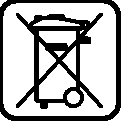 Bosch Power ToolsSuomi | 67Batterier/oppladbare batterier:Li-ion: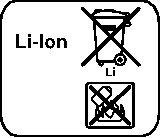 Ta hensyn til informasjonene i avsnit-tet «Transport», side67.Rett til endringer forbeholdes.SuomiTurvallisuusohjeitaSähkötyökalujen yleiset turvallisuusohjeetLue kaikki turvallisuus- ja muut ohjeet. Turvallisuusohjeiden noudattamisen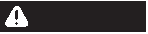 laiminlyönti saattaa johtaa sähköiskuun, tulipaloon ja/tai va-kavaan loukkaantumiseen.Säilytä kaikki turvallisuus- ja muut ohjeet tulevaisuutta varten.Turvallisuusohjeissa käytetty käsite ”sähkötyökalu” käsittää verkkokäyttöisiä sähkötyökaluja (verkkojohdolla) ja akku-käyttöisiä sähkötyökaluja (ilman verkkojohtoa).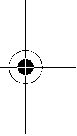 Työpaikan turvallisuusPidä työskentelyalue puhtaana ja hyvin valaistuna.Työpaikan epäjärjestys tai valaisemattomat työalueet voi-vat johtaa tapaturmiin.Älä työskentele sähkötyökalulla räjähdysalttiissa ym-päristössä, jossa on palavaa nestettä, kaasua tai pölyä. Sähkötyökalu muodostaa kipinöitä, jotka saattavat sytyt-tää pölyn tai höyryt.Pidä lapset ja sivulliset loitolla sähkötyökalua käyttä-essäsi.Voit menettää laitteesi hallinnan huomiosi suun-tautuessa muualle.SähköturvallisuusSähkötyökalun pistotulpan tulee sopia pistorasiaan.Pistotulppaa ei saa muuttaa millään tavalla. Älä käytä mitään pistorasia-adaptereita maadoitettujen sähkö-työkalujen kanssa.Alkuperäisessä kunnossa olevat pisto-tulpat ja sopivat pistorasiat vähentävät sähköiskun vaaraa.Vältä koskettamasta maadoitettuja pintoja, kuten put-kia, pattereita, liesiä tai jääkaappeja. Sähköiskun vaara kasvaa, jos kehosi on maadoitettu.Älä aseta sähkötyökalua alttiiksi sateelle tai kosteudel-le. Veden tunkeutuminen sähkötyökalun sisään kasvattaa sähköiskun riskiä.Älä käytä verkkojohtoa väärin. Älä käytä sitä sähkötyö-kalun kantamiseen, ripustamiseen tai pistotulpan ir-rottamiseen pistorasiasta vetämällä. Pidä johto loitolla kuumuudesta, öljystä, terävistä reunoista ja liikkuvista osista.Vahingoittuneet tai sotkeutuneet johdot kasvatta-vat sähköiskun vaaraa.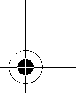 1 609 92A 01E | (21.11.12)OBJ_BUCH-760-005.book Page 68 Wednesday, November 21, 2012 10:31 AM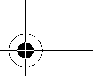 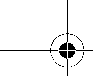 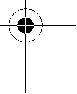 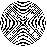 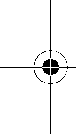 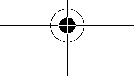 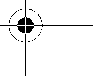 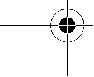 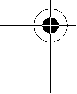 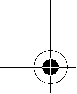 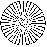 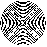 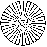 68 | SuomiKäyttäessäsi sähkötyökalua ulkona käytä ainoastaan ulkokäyttöön soveltuvaa jatkojohtoa. Ulkokäyttöön so-veltuvan jatkojohdon käyttö pienentää sähköiskun vaaraa.Jos sähkötyökalun käyttö kosteassa ympäristössä ei ole vältettävissä, tulee käyttää vikavirtasuojakytkintä. Vikavirtasuojakytkimen käyttö vähentää sähköiskun vaa-raa.HenkilöturvallisuusOle valpas, kiinnitä huomiota työskentelyysi ja nouda-ta tervettä järkeä sähkötyökalua käyttäessäsi. Älä käy-tä mitään sähkötyökalua, jos olet väsynyt tai huumei-den, alkoholin tahi lääkkeiden vaikutuksen alaisena. Hetken tarkkaamattomuus sähkötyökalua käytettäessä saattaa johtaa vakavaan loukkaantumiseen.Käytä suojavarusteita. Käytä aina suojalaseja.Henkilö-kohtaisen suojavarustuksen käyttö, kuten pölynaamarin, luistamattomien turvakenkien, suojakypärän tai kuulon-suojaimien, riippuen sähkötyökalun lajista ja käyttötavas-ta, vähentää loukkaantumisriskiä.Vältä tahatonta käynnistämistä. Varmista, että sähkö-työkalu on poiskytkettynä, ennen kuin liität sen sähkö-verkkoon ja/tai liität akun, otat sen käteen tai kannat sitä. Jos kannat sähkötyökalua sormi käynnistyskytkimellä tai kytket sähkötyökalun pistotulpan pistorasiaan käyn-nistyskytkimen ollessa käyntiasennossa, altistat itsesi on-nettomuuksille.Poista kaikki säätötyökalut ja ruuvitaltat, ennen kuin käynnistät sähkötyökalun.Työkalu tai avain, joka sijait-see laitteen pyörivässä osassa, saattaa johtaa loukkaantu-miseen.Vältä epänormaalia kehon asentoa. Huolehdi aina tuke-vasta seisoma-asennosta ja tasapainosta. Täten voit pa-remmin hallita sähkötyökalua odottamattomissa tilanteis-sa.Käytä tarkoitukseen soveltuvia vaatteita. Älä käytä löysiä työvaatteita tai koruja. Pidä hiukset, vaatteet ja käsineet loitolla liikkuvista osista. Väljät vaatteet, korut ja pitkät hiukset voivat takertua liikkuviin osiin.Jos pölynimu- ja keräilylaitteita voidaan asentaa, tulee sinun tarkistaa, että ne on liitetty ja että niitä käyte-tään oikealla tavalla. Pölynimulaitteiston käyttö vähentää pölyn aiheuttamia vaaroja.Sähkötyökalujen huolellinen käyttö ja käsittelyÄlä ylikuormita laitetta. Käytä kyseiseen työhön tarkoi-tettua sähkötyökalua. Sopivaa sähkötyökalua käyttäen työskentelet paremmin ja varmemmin tehoalueella, jolle sähkötyökalu on tarkoitettu.Älä käytä sähkötyökalua, jota ei voida käynnistää ja py-säyttää käynnistyskytkimestä. Sähkötyökalu, jota ei enää voida käynnistää ja pysäyttää käynnistyskytkimellä, on vaarallinen ja se täytyy korjata.Irrota pistotulppa pistorasiasta, ennen kuin suoritat säätöjä, vaihdat tarvikkeita tai siirrät sähkötyökalun varastoitavaksi.Nämä turvatoimenpiteet estävät sähkö-työkalun tahattoman käynnistyksen.1 609 92A 01E | (21.11.12)Säilytä sähkötyökalut poissa lasten ulottuvilta, kun nii-tä ei käytetä. Älä anna sellaisten henkilöiden käyttää sähkötyökalua, jotka eivät tunne sitä tai jotka eivät ole lukeneet tätä käyttöohjetta. Sähkötyökalut ovat vaaralli-sia, jos niitä käyttävät kokemattomat henkilöt.Hoida sähkötyökalusi huolella. Tarkista, että liikkuvat osat toimivat moitteettomasti, eivätkä ole puristukses-sa sekä, että siinä ei ole murtuneita tai vahingoittunei-ta osia, jotka saattaisivat vaikuttaa haitallisesti sähkö-työkalun toimintaan. Anna korjata nämä vioittuneet osat ennen käyttöä.Monen tapaturman syyt löytyvät huo-nosti huolletuista laitteista.Pidä leikkausterät terävinä ja puhtaina.Huolellisesti hoidetut leikkaustyökalut, joiden leikkausreunat ovat terä-viä, eivät tartu helposti kiinni ja niitä on helpompi hallita.Käytä sähkötyökaluja, tarvikkeita, vaihtotyökaluja jne. näiden ohjeiden mukaisesti. Ota tällöin huomioon työ-olosuhteet ja suoritettava toimenpide.Sähkötyökalun käyttö muuhun kuin sille määrättyyn käyttöön saattaa joh-taa vaarallisiin tilanteisiin.Akkukäyttöisten työkalujen huolellinen käsittely ja käyttöLataa akku vain valmistajan suosittelemassa latauslait-teessa. Latauslaite, joka soveltuu määrätyntyyppiselle akulle, saattaa muodostaa tulipalovaaran erilaista akkua la-dattaessa.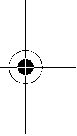 Käytä sähkötyökalussa ainoastaan kyseiseen sähkö-työkaluun tarkoitettua akkua. Jonkin muun akun käyttö saattaa johtaa loukkaantumiseen ja tulipaloon.Pidä irrallista akkua loitolla metalliesineistä, kuten pa-perinliittimistä, kolikoista, avaimista, nauloista, ruu-veista tai muista pienistä metalliesineistä, jotka voivat oikosulkea akun koskettimet. Akkukoskettimien välinen oikosulku saattaa aiheuttaa palovammoja tai johtaa tulipa-loon.Väärästä käytöstä johtuen akusta saattaa vuotaa nes-tettä. Vältä koskettamasta nestettä. Jos nestettä va-hingossa joutuu iholle, huuhtele kosketuskohta vedel-lä. Jos nestettä pääsee silmiin, tarvitaan tämän lisäksi lääkärin apua. Akusta vuotava neste saattaa aiheuttaa är-sytystä ja palovammoja.HuoltoAnna ainoastaan koulutettujen ammattihenkilöidenkorjata sähkötyökalusi ja hyväksy korjauksiin vain al-kuperäisiä varaosia.Täten varmistat, että sähkötyökalu säilyy turvallisena.Puukkosahojen turvallisuusohjeetPidä sähkötyökalua eristetyistä pinnoista, tehdessäsi työtä, jossa vaihtotyökalu saattaisi osua piilossa ole-vaan sähköjohtoon. Kosketus jännitteiseen johtoon voi saattaa sähkötyökalun metalliosat jännitteisiksi ja johtaa sähköiskuun.Pidä kädet loitolla sahauskohdasta. Älä pane käsiä työ-kappaleen alle. Sahanterää kosketettaessa on olemassa loukkaantumisvaara.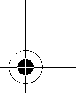 Bosch Power ToolsOBJ_BUCH-760-005.book Page 69 Wednesday, November 21, 2012 10:31 AM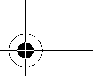 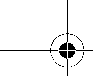 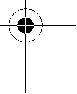 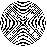 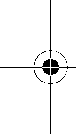 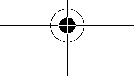 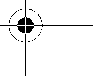 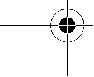 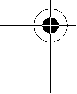 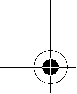 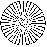 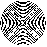 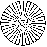 Vie ainoastaan käynnissä oleva sähkötyökalu työkap-paletta vasten. Muussa tapauksessa on olemassa takais-kun vaara vaihtotyökalun tarttuessa työkappaleeseen.Kiinnitä huomiota siihen, että jalkalevy 2 sahattaessa aina on tukevasti työkappaletta vasten. Sahanterä saat-taa juuttua kiinni johtaen sähkötyökalun hallinnan menet-tämiseen.Pysäytä työvaiheen jälkeen sähkötyökalu ja vedä sa-hanterä ulos urasta vasta tämän jälkeen, sahanterän pysähdyttyä. Täten menetellen vältät takaiskun ja voit tur-vallisesti asettaa sähkötyökalun käsistäsi.Käytä yksinomaan virheettömiä, moitteettomassa kunnossa olevia sahanteriä. Taipuneet tai tylsät sahante-rät voivat katketa, vaikuttaa kielteisesti sahausjälkeen tai aiheuttaa takaiskun.Älä jarruta sahanterää laitteen pysäyttämisen jälkeen painamalla sitä sivuttain. Sahanterä saattaa vahingoit-tua, katketa tai aiheuttaa takaiskun.Kiinnitä materiaali hyvin. Älä tue työkappaletta kädellä tai jalalla. Älä kosketa mitän esinettä tai maata käyn-nissä olevalla sahalla. On olemassa takaiskuvaara.Käytä sopivia etsintälaitteita piilossa olevien syöttö-johtojen paikallistamiseksi tai käänny paikallisen jake-luyhtiön puoleen.Kosketus sähköjohtoon saattaa johtaa tulipaloon ja sähköiskuun. Kaasuputken vahingoittaminen saattaa johtaa räjähdykseen. Vesijohtoputken puhkaisu ai-heuttaa aineellista vahinkoa.Pidä työn aikana sähkötyökalua kaksin käsin ja ota tu-keva seisoma-asento. Sähkötyökalua pystyy ohjaamaan varmemmin kahdella kädellä.Varmista työkappale.Kiinnityslaitteilla tai ruuvipenkkiin kiinnitetty työkappale pysyy tukevammin paikoillaan kuin kädessä pidettynä.Odota, kunnes sähkötyökalu on pysähtynyt, ennen kuin asetat sen pois käsistäsi. Vaihtotyökalu saattaa juut-tua kiinni johtaen sähkötyökalun hallinnan menettämi-seen.Älä avaa akkua.On olemassa oikosulun vaara.Suojaa akku kuumuudelta esim. myös pitkäai-kaiselta auringonpaisteelta, tulelta, vedeltä ja kosteudelta.On olemassa räjähdysvaara.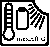 Jos akku vaurioituu tai sitä käytetään asiaankuulumat-tomalla tavalla, siitä saattaa purkautua höyryjä. Tuule-ta raikkaalla ilmalla ja hakeudu lääkärin luo, jos ilme-nee haittoja. Höyryt voivat ärsyttää hengitystiehyeitä.Käytä akkua ainoastaan yhdessä Bosch-sähkötyökalu-si kanssa.Vain täten suojaat akkusi vaaralliselta ylikuormi-tukselta.Käytä vain alkuperäisiä Bosch-akkuja, joiden jännite vastaa sähkötyökalusi tyyppikilvessä olevaa jännitet-tä.Muita akkuja käytettäessä, esim. jäljitelmiä, työstettyjä akkuja tai vieraita valmisteita, on olemassa räjähtävien ak-kujen aiheuttama loukkaantumisvaara ja ainevahinkovaa-ra.Bosch Power ToolsSuomi | 69TuotekuvausLue kaikki turvallisuus- ja muut ohjeet. Tur-vallisuusohjeiden noudattamisen laiminlyönti saattaa johtaa sähköiskuun, tulipaloon ja/tai vakavaan loukkaantumiseen.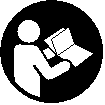 Käännä auki taittosivu, jossa on laitteen kuva ja pidä se ulos-käännettynä lukiessasi käyttöohjetta.Määräyksenmukainen käyttöTyökalu on tarkoitettu puun, muovin, metallin, ja rakennus-materiaalien sahaamiseen kiinteällä ohjaimella. Se soveltuu sekä suoriin että kaareviin sahuksiin. Käytettäessä tarkoituk-seen soveltuvia bimetallisahanteriä voidaan suorittaa katkai-susahauksia pintaa pitkin. Sahanteräsuositukset tulee ottaa huomioon.Kuvassa olevat osatKuvassa olevien osien numerointi viittaa grafiikkasivussa ole-vaan sähkötyökalun kuvaan.1 Sahanterä*2 Säädettävä jalkalevy 3 Sahanterän kiinnitys4 Sahanterän lukkohylsy 5 Iskutanko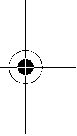 6 Iskuluvun valintakytkin 7 Käynnistyskytkin8 Akun vapautuspainike 9 Akku*10 Kahva (eristetty kädensija)11 Latausvalvontanäytön painike* 12 Akun latausvalvontanäyttö**Kuvassa tai selostuksessa esiintyvä lisätarvike ei kuulu vakiotoi-mitukseen. Löydät täydellisen tarvikeluettelon tarvikeohjelmas-tamme.Tekniset tiedot*riippuen käytetystä akusta1 609 92A 01E | (21.11.12)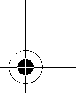 OBJ_BUCH-760-005.book Page 70 Wednesday, November 21, 2012 10:31 AM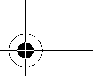 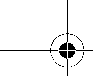 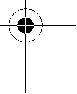 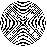 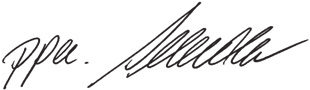 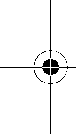 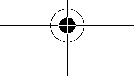 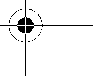 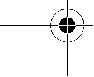 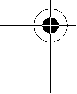 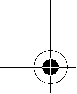 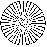 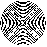 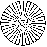 70 | SuomiMelu-/tärinätiedotMelun mittausarvot on määritetty EN60745 mukaan.Sähkötyökalun tyypillinen A-painotettu äänenpainetaso on 77dB(A). Epävarmuus K=3dB.Melutaso saattaa työn aikana ylittää 80dB(A). Käytä kuulonsuojaimia!Värähtelyn yhteisarvot ah (kolmen suunnan vektorisumma) ja epävarmuus K mitattuna EN60745 mukaan:Lastulevyn sahaus: a =24m/s2, K=1,5m/s2, Puupalkkien sahaus: ah=24,5m/s2, K=1,5m/s2.Näissä ohjeissa mainittu värähtelytaso on mitattu EN60745 standardoidun mittausmenetelmän mukaisesti ja sitä voidaan käyttää sähkötyökalujen vertailussa. Se soveltuu myös väräh-telyrasituksen väliaikaiseen arviointiin.Ilmoitettu värähtelytaso vastaa sähkötyökalun pääasiallisia käyttötapoja. Jos sähkötyökalua kuitenkin käytetään muissa töissä, poikkeavilla vaihtotyökaluilla tai riittämättömästi huol-lettuna, saattaa värähtelytaso poiketa. Tämä saattaa kasvat-taa koko työaikajakson värähtelyrasitusta huomattavasti. Värähtelyrasituksen tarkkaa arviointia varten määrätyn työ-aikajakson aikana tulisi ottaa huomioon myös se aika, jolloin laite on sammutettuna tai käy, mutta sitä ei tosiasiassa käyte-tä. Tämä voi selvästi pienentää koko työaikajakson värähtely-rasitusta.Määrittele lisävarotoimenpiteet käyttäjän suojaksi värähtelyn vaikutukselta, kuten esimerkiksi: Sähkötyökalujen ja vaihto-työkalujen huolto, käsien pitäminen lämpiminä, työnkulun or-ganisointi.StandardinmukaisuusvakuutusVakuutamme yksin vastaavamme siitä, että kohdassa ”Tekni-set tiedot” selostettu tuote vastaa seuraavia standardeja tai standardoituja asiakirjoja: EN60745 direktiivien 2011/65/EU, 2004/108/EY, 2006/42/EY määräysten mu-kaan.Tekninen tiedosto (2006/42/EY): Robert Bosch GmbH, PT/ETM9,D-70745 Leinfelden-EchterdingenLitiumioniakkua voidaan ladata milloin vain lyhentämättä akun elinikää. Latauksen keskeytys ei vaurioita akkua.Litiumioniakku on suojattu syväpurkausta vastaan ”elektroni-sen kennojen suojauksen (ECP)” avulla. Akun tyhjetessä suo-jakytkentä pysäyttää sähkötyökalun: Vaihtotyökalu ei enää lii-ku.Älä enää paina käynnistyskytkintä sähkötyökalun automaattisen poiskytkennän jälkeen.Akku saattaa vahingoittua.Akku on varustettu NTC-lämpötilanvalvonnalla, joka sallii la-taamisen vain akun lämpötilan ollessa välillä 0 °C ja 45 °C. Tä-ten saavutetaan pitkä käyttöikä akulle.Ota huomioon hävitysohjeet.Akun irrotusAkussa 9 on kaksi lukitusvaihetta, jotka estävät akkua irto-amasta, jos tahattomasti painaa akun lukkopainiketta 8. Akun ollessa sähkötyökalussa, jousi pitää sen paikoillaan.Irrota akku 9 painamalla lukkopainikkeita 8 ja vetämällä akku alaspäin ulos sähkötyökalusta. Älä käytä voimaa tähän.Akun lataustilan näyttö (katsokuvaA)Akun latausvalvontanäytön 12 kolme vihreää LED:iä näyttää akun 9 lataustilan. Turvallisuussyistä on akun lataustilan tar-kistus mahdollinen vain sähkötyökalun ollessa pysähdyksis-sä.Paina painiketta 11, lataustilanteen tarkistamiseksi. Tämän voit tehdä myös akun 9 ollessa irrotettuna.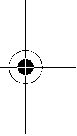 LED	Kapasiteetti 3 vihreä LED palaa jatkuvasti	2/32 vihreä LED palaa jatkuvasti	1/3 1 vihreä LED palaa jatkuvasti	<1/3 Vilkkuvalo 1 vihreä LED	VarallaJos painiketta 11 painettaessa ei yhtään LED:iä syty, on akku viallinen, ja se täytyy vaihtaa.Sahanterän asennus/vaihtoDr. Egbert Schneider Senior Vice President EngineeringHelmut HeinzelmannHead of Product Certification PT/ETM9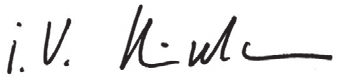 Irrota akku ennen kaikkia sähkötyökaluun kohdistuvia töitä.Käytä suojakäsineitä sahanterää asentaessasi. Sahan-terää kosketettaessa on olemassa loukkaantumisvaara.Robert Bosch GmbH, Power Tools Division D-70745 Leinfelden-Echterdingen Leinfelden, 25.10.2012AsennusAkun latausKäytä vain tarvikesivulla mainittuja latauslaitteita. Vain nämä latauslaitteet on sovitettu sähkötyökalussasi käytettävälle litiumioniakulle.Huomio: Akku toimitetaan osittain ladattuna. Jotta akun täysi teho voitaisiin taata, tulee akku ennen ensimmäistä käyttöön-ottoa ladata täyteen latauslaitteessa.1 609 92A 01E | (21.11.12)Tarkista sahanterää vaihdettaessa, että sahanteränpi-timessä ei ole materiaalijäännöksiä, esim. puu- tai me-tallilastuja.Sahanterän valintaKäytä ainoastaan sahanteriä, jotka soveltuvat työstettävälle materiaalille.Löydät katsauksen suositeltavista sahanteristä tämän ohjeen alussa. Asenna ainoastaan sahanteriä, joissa on ½"-yleisvarsi. Valitun sahanterän ei tulisi olla kyseisen sahaustyön tarvetta pitempi.Käytä jyrkkien kaarteiden sahaamiseen kapeaa sahanterää.Bosch Power Tools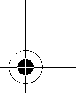 OBJ_BUCH-760-005.book Page 71 Wednesday, November 21, 2012 10:31 AM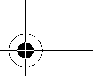 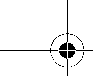 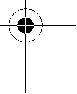 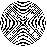 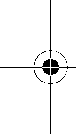 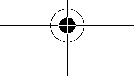 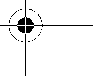 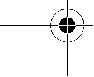 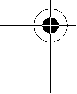 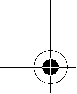 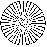 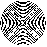 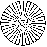 Sahanterän asennus (katsokuvaB)Paina sahanterää 1 voimakkaasti sahanteränpidikkeeseen 3 kuuluvaan lukkiutumiseen asti. Lukkohylsy 4 kiertyy silloin n. 90° ja lukitsee sahanterän.Jos sahanterää 1 ei lukkiudu, tulee sinun kiertää lukkohylsyä 4 n. 90° nuolen suuntaan, kunnes se lukkiutuu avoimessa asennossa ja naksahdus kuuluu. Paina sitten sahanterä 1 vielä kerran sahanteränpidikkeeseen 3.Tarkista, että sahanterä on tiukasti paikallaan.Löysä sahanterä voi irrota ja vahingoittaa sinua.Määrättyjä töitä varten voidaan sahanterä 1 myös kääntää 180° (hampaat ovat ylöspäin) ja asentaa sitten uudelleen.Sahanterän irrotus (katsokuvaC)Pidä sahanterää irrotettaessa sähkötyökalua niin, että irtoava sahanterä ei vahingoita ihmisiä tai eläimiä.Kierrä lukkohylsyä 4 n.90° nuolen suuntaan. Sahanterä 1 työntyy ulos.Pölyn ja lastun poistoimuMateriaalien, kuten lyijypitoisen pinnoitteen, muutamien puulaatujen, kivennäispölyt ja metallipölyt voivat olla ter-veydelle vaarallisia. Pölyn kosketus tai hengitys saattaa ai-heuttaa käyttäjälle tai lähellä oleville henkilöille allergisia reaktioita ja/tai hengitystiesairauksia.Määrättyjä pölyjä, kuten tammen- tai pyökinpölyä pidetään karsinogeenisina, eritoten yhdessä puukäsittelyssä käy-tettyjen lisäaineiden kanssa (kromaatti, puunsuoja-aine). Asbestipitoisia aineita saavat käsitellä vain ammattilaiset. – Huolehdi työkohteen hyvästä tuuletuksesta.– Suosittelemme käyttämäänsuodatusluokan P2 hengi-tyssuojanaamaria.Ota huomioon maassasi voimassaolevat säännökset koski-en käsiteltäviä materiaaleja.Vältä pölynkertymää työpaikalla. Pöly saattaa helposti syttyä palamaan.KäyttöKäyttöönottoAkun asennusKäytä vain alkuperäisiä Bosch-litiumioniakkuja, joidenjännite vastaa sähkötyökalusi tyyppikilvessä olevaa jännitettä.Jonkun muun akun käyttö saattaa johtaa louk-kaantumiseen ja tulipaloon.Aseta iskuluvun valintakytkin 6 keskiasentoon, suojataksesi sähkötyökalu tahattomalta käynnistämiseltä. Työnnä ladattu akku 9 edestä sähkötyökalun jalkaan. Paina akku pohjaan asti jalkaan, kunnes punainen raita ei enää näy ja akku on lukkiutu-nut tukevasti paikoilleen.Iskuluvun vaihtaminenIskuluvun valintakytkimellä 6 voit muuttaa sähkötyökalun is-kuluvun. Käynnistyskytkimen ollessa painettuna 7 tämä ei kui-tenkaan ole mahdollista.Bosch Power ToolsSuomi | 71Iskuluvun valintakytkin 6 keskellä: Käynnistysvarmistin on toiminnassa.Käynnistyskytkin 7 on lukittuna ja sähkötyökalu on varmistettu tahattomalta käynnistykseltä.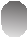 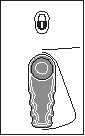 Iskuluvun valintakytkin 6 vasemmalla: 1. vaihde, pieni iskusluku.Pieni iskuluku soveltuu kovien materiaalien työs-töön, esim. teräs, kirjometalli, kova muovi tai hienoleikkauksiin puussa sekä upposahaukseen. Alhainen iskuluku mahdollistaa vähävärinäisem-män käynnin.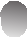 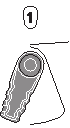 Iskuluvun valintakytkin 6 oikealla: 2. vaihde, suuri iskusluku.Suuri iskuluku soveltuu pehmeiden materiaalien työstöön.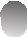 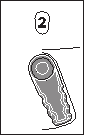 Suuri iskuluku mahdollistaa työn nopeamman sujumisen, esim. puun karkeasahauksessa.Käynnistys ja pysäytys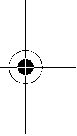 Paina sähkötyökalun käynnistystä varten käynnistyskytkin-tä 7 ja pidä se painettuna.Sähkötyökalu pysähtyy, kun päästät käynnistyskytkimen 7 vapaaksi.Käynnistä energiansäästön takia sähkötyökalu vain kun käytät sitä.Iskuluvun säätöPainamalla käynnistyskytkintä 7 enemmän tai vähemmän voit portaattomasti säätää käynnissä olevan sähkötyökalun isku-lukua.Tarvittava iskuluku riippuu materiaalista ja työolosuhteista ja se voidaan määrittää käytännön kokein.Suosittelemme alentamaan iskulukua, kun sahanterä asete-taan työkappaletta vasten sekä sahattaessa muovia tai alumii-nia.SyväpurkaussuojaLitiumioniakku on suojattu syväpurkausta vastaan ”elektroni-sen kennojen suojauksen (ECP)” avulla. Akun tyhjetessä suo-jakytkentä pysäyttää sähkötyökalun: Vaihtotyökalu ei enää lii-ku.TyöskentelyohjeitaIrrota aina akku sähkötyökalusta ennen kaikkia laittee-seen kohdistuvia töitä (esim. huolto, työkalun vaihto jne.) sekä laitetta kuljetettaessa ja säilytettäessä.Muu-toin käynnistyskytkimen tahaton painallus muodostaa loukkaantumisvaaran.Käännettävä jalkalevy (katsokuvaD)Jalkalevyn 2 liikkuvuuden ansiosta se sopii kulloinkin pinnan kulma-asentoon.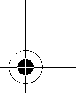 1 609 92A 01E | (21.11.12)OBJ_BUCH-760-005.book Page 72 Wednesday, November 21, 2012 10:31 AM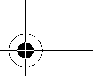 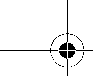 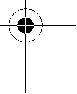 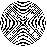 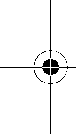 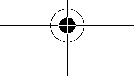 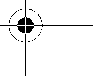 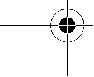 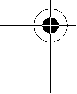 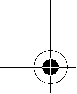 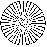 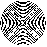 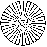 72 | SuomiVihjeitäOta huomioon kevytrakennusaineita sahattaessa laki-sääteiset määräykset ja materiaalin valmistajan suosi-tukset.Tarkista ennen sahausta puuhun, lastulevyihin, rakennusma-teriaaleihin jne., että niissä ei ole vieraita esineitä, kuten nauloja, ruuveja tai vastaavia. Tarvittaessa ne tulee poistaa.Käynnistä sähkötyökalu ja siirrä se työstettävää työkappaletta vastaan. Aseta jalkalevy 2 työkappaleen pintaa vasten ja sa-haa tasaisella paineella ja syötöllä. Katkaise virta sähkötyöka-lusta työvaiheen jälkeen.Pysäytä sähkötyökalu välittömästi, jos sahanterä jää puristuk-seen. Levitä sahausuraa vähän sopivalla työkalulla ja vedä sa-hanterä pois.Upposahaus (katsokuvaE)Ainoastaan pehmeitä materiaaleja, kuten puuta, kipsi-kartonkia ja vastaavaa saa työstää upposahausmene-telmällä! Älä käytä upposahausta metalleissa!Käytä upposahaukseen vain lyhyitä sahanteriä.Aseta sähkötyökalun jalkalevyn 2 reuna työkappaletta vasten ja käynnistä saha. Valitse sähkötyökaluissa, joissa on iskulu-vun säätömahdollisuus, suurin iskuluku. Paina sähkötyökalua tiukasti työkappaletta vasten ja upota hitaasti sahanterä työ-kappaleeseen.Heti jalkalevyn 2 koskettaessa työkappaletta koko pinnallaan, jatkat sahaamista haluttua sahausviivaa pitkin.Määrättyjä töitä varten voidaan sahanterä 1 myös asentaa 180° käännettynä ja puukkosahaa käyttää vastaavasti kään-nettynä.Sahaus pintaa pitkin (katsokuvaF)Taipuvilla bimetallisahanterillä voidaan esim. ulkonevia ra-kennusosia, kuten vesiputkia jne. sahata poikki aivan seinan pinnasta.Tarkista aina, että sahanterä on työstettävän kappa-leen läpimittaa pidempi. On olemassa takaiskuvaara.Aseta sahanterä suoraan seinää vasten ja taivuta sitä jonkin verran painamalla sähkötyökalua sivuttain, kunnes jalakalevy koskettaa seinää. Käynnistä sähkötyökalu ja sahaa työkappa-le poikki tasaisesti painaen.Jäähdytys-/voiteluaineetMetallia sahattaessa, tulisi materiaalin kuumenemisen takia sahausviivaa pitkin käyttää jäähdytys- tai voiteluainetta.Ohjeita akun optimaaliseen käsittelyyn Suojaa akku kosteudelta ja vedeltä.Varastoi akku vain lämpötila-alueella 0 °C ... 50 °C. Älä esim. jätä akkua autoon makaamaan kesällä.Puhdista akun tuuletusaukot silloin tällöin pehmeällä, puh-taalla ja kuivalla siveltimellä.Laitteen huomattavasti lyhentynyt käyttöaika latauksen jäl-keen osoittaa, että akku on loppuunkäytetty ja täytyy vaihtaa uuteen.Ota huomioon hävitysohjeet.1 609 92A 01E | (21.11.12)Hoito ja huolto Huolto ja puhdistusIrrota aina akku sähkötyökalusta ennen kaikkia laittee-seen kohdistuvia töitä (esim. huolto, työkalun vaihto jne.) sekä laitetta kuljetettaessa ja säilytettäessä.Muu-toin käynnistyskytkimen tahaton painallus muodostaa loukkaantumisvaaran.Pidä aina sähkötyökalua ja sähkötyökalun tuuletusau-kot puhtaana, jotta voit työskennellä hyvin ja turvalli-sesti.Puhdista sahanteränpidike etusijaisesti paineilmalla tai peh-meällä siveltimellä. Irrota sitä varten sahanterä sähkötyöka-lusta. Pidä sahanteränpidin toimintakykyisenä käyttämällä soveltuvia voiteluaineita.Sähkötyökalun voimakas likaantuminen saattaa johtaa toi-mintahäiriöihin. Älä siksi sahaa voimakkaasti pölyäviä aineita pään yläpuolella, altapäin.Jos sähkötyökalussa huolellisesta valmistuksesta ja koestus-menettelystä huolimatta esiintyy vikaa, tulee korjaus antaa Bosch-keskushuollon tehtäväksi.Ilmoita kaikissa kyselyissä ja varaosatilauksissa 10-numeroi-nen tuotenumero, joka löytyy laitteen mallikilvestä.Asiakaspalvelu ja käyttöneuvontaAsiakaspalvelu vastaa tuotteesi korjausta ja huoltoa sekä va-raosia koskeviin kysymyksiin. Räjähdyspiirustuksia ja tietoja varaosista löydät myös osoitteesta: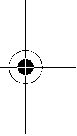 www.bosch-pt.comBoschin käyttöneuvontatiimi auttaa mielellään sinua tuottei-tamme ja niiden lisätarvikkeita koskevissa kysymyksissä.SuomiRobert Bosch Oy Bosch-keskushuolto Pakkalantie 21 A 01510 Vantaa Puh.: 0800 98044Faksi: 010 296 1838 www.bosch.fiKuljetusToimitukseen kuuluvat litiumioniakut ovat vaara-ainelain määräysten alaisia. Käyttäjä saa kuljettaa akkuja kadulla ilman erikoistoimenpiteitä.Toimitettaessa sivullisen kautta (esim.: lentorahti tai huolin-ta) on noudatettava pakkausta ja merkintää koskevia erikois-vaatimuksia. Tällöin on lähetyksen valmistelussa ehdottomas-ti käytettävä vaara-aineasiantuntijaa.Lähetä akkuja ainoastaan, jos kotelo on vaurioitumaton. Teip-paa avoimet liittimet ja pakkaa akku niin, että se ei pääse liik-kumaan pakkauksessa.Ota myös huomioon mahdolliset tarkemmat kansalliset mää-räykset.HävitysSähkötyökalut, akut, lisätarvikkeet ja pakkaukset tu-lee toimittaa ympäristöystävälliseen uusiokäyttöön.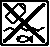 Bosch Power Tools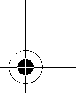 OBJ_BUCH-760-005.book Page 73 Wednesday, November 21, 2012 10:31 AM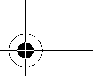 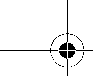 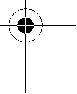 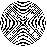 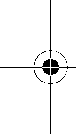 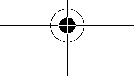 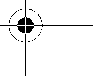 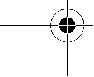 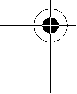 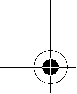 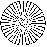 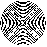 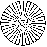 Älä heitä sähkötyökaluja tai akkuja/paristoja talousjätteisiin!Vain EU-maita varten:Eurooppalaisen direktiivin 2002/96/EY mukaan käyttökelvottomat sähkötyökalut ja eurooppalaisen direktiivin 2006/66/EY mukaan vialliset tai loppuun käytetyt akut/paristot täytyy kerätä erikseen ja toi-mittaa ympäristöystävälliseen kierrätyk-seen.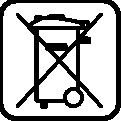 Akut/paristot:Litiumioni: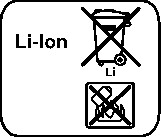 Katso ohjeita kappaleessa ”Kuljetus”, sivu72.Oikeus teknisiin muutoksiin pidätetään.Ελληνικά Υποδείξεις ασφαλείαςΓενικές υποδείξεις ασφαλείας για ηλεκτρικά εργαλείαΔιαβάστε όλες τις υποδείξεις ασφαλείας και τις οδηγίες. Αμέ-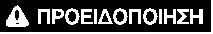 λειες κατά την τήρηση των υποδείξεων ασφαλείας και των οδη-γιών μπορεί να προκαλέσουν ηλεκτροπληξία, πυρκαγιά ή/και σοβαρούς τραυματισμούς.Φυλάξτε όλες τις προειδοποιητικές υποδείξεις και οδηγίες για κάθε μελλοντική χρήση.Ο ορισμός «Ηλεκτρικό εργαλείο» που χρησιμοποιείται στις προ-ειδοποιητικές υποδείξεις αναφέρεται σε ηλεκτρικά εργαλεία που τροφοδοτούνται από το ηλεκτρικό δίκτυο (με ηλεκτρικό κα-λώδιο) καθώς και σε ηλεκτρικά εργαλεία που τροφοδοτούνται από μπαταρία (χωρίς ηλεκτρικό καλώδιο).Ασφάλεια στο χώρο εργασίαςΔιατηρείτε τον τομέα που εργάζεσθε καθαρό και καλάφωτισμένο. Αταξία ή σκοτεινές περιοχές εργασίας μπορεί να οδηγήσουν σε ατυχήματα.Μην εργάζεσθε με το ηλεκτρικό εργαλείο σε περιβάλ-λον όπου υπάρχει κίνδυνος έκρηξης, στο οποίο υπάρ-χουν εύφλεκτα υγρά, αέρια ή σκόνες. Τα ηλεκτρικά εργα-λεία δημιουργούν σπινθηρισμό ο οποίος μπορεί να αναφλέ-ξει τη σκόνη ή τις αναθυμιάσεις.Όταν χρησιμοποιείτε το ηλεκτρικό εργαλείο κρατάτε μακριά απ’ αυτό τα παιδιά κι άλλα τυχόν παρευρισκόμε-να άτομα. Σε περίπτωση απόσπασης της προσοχής σας μπο-ρεί να χάσετε τον έλεγχο του μηχανήματος.Ηλεκτρική ασφάλειαΤο φις του ηλεκτρικού εργαλείου πρέπει να ταιριάζειστην πρίζα. Δεν επιτρέπεται με κανέναν τρόπο η μετα-τροπή του φις. Μη χρησιμοποιείτε προσαρμοστικά φιςBosch Power ToolsΕλληνικά | 73σε συνδυασμό με γειωμένα ηλεκτρικά εργαλεία. Αμετα-ποίητα φις και κατάλληλες πρίζες μειώνουν τον κίνδυνο ηλεκτροπληξίας.Αποφεύγετε την επαφή του σώματός σας με γειωμένες επιφάνειες όπως σωλήνες, θερμαντικά σώματα (καλο-ριφέρ), κουζίνες ή ψυγεία. Όταν το σώμα σας είναι γειω-μένο αυξάνεται ο κίνδυνος ηλεκτροπληξίας.Μην εκθέτετε τα μηχανήματα στη βροχή ή την υγρασία. Η διείσδυση νερού σ’ ένα ηλεκτρικό εργαλείο αυξάνει τον κίνδυνο ηλεκτροπληξίας.Μη χρησιμοποιείτε το ηλεκτρικό καλώδιο για να μετα-φέρετε ή να αναρτήσετε το ηλεκτρικό εργαλείο, ή για να βγάλετε το φις από την πρίζα. Κρατάτε το ηλεκτρικό κα-λώδιο μακριά από υπερβολικές θερμοκρασίες, κοφτε-ρές ακμές και/ή από κινητά εξαρτήματα. Τυχόν χαλασμέ-να ή περιπλεγμένα ηλεκτρικά καλώδια αυξάνουν τον κίνδυ-νο ηλεκτροπληξίας.Όταν εργάζεσθε μ’ ένα ηλεκτρικό εργαλείο στο ύπαιθρο να χρησιμοποιείτε καλώδια επιμήκυνσης (μπαλαντέζες) που είναι κατάλληλα και για χρήση στο ύπαιθρο. Ηχρήση καλωδίων επιμήκυνσης κατάλληλων για υπαίθριους χώρους ελαττώνει τον κίνδυνο ηλεκτροπληξίας.Όταν η χρήση του ηλεκτρικού εργαλείου σε υγρό περι-βάλλον είναι αναπόφευκτη, τότε χρησιμοποιήστε έναν προστατευτικό διακόπτη διαρροής (διακόπτηFI/RCD). Ηχρήση ενός προστατευτικού διακόπτη διαρροής ελαττώνει τον κίνδυνο ηλεκτροπληξίας.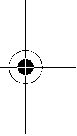 Ασφάλεια προσώπωνΝα είστε πάντοτε προσεκτικός/προσεκτική, να δίνετεπροσοχή στην εργασία που κάνετε και να χειρίζεστε το μηχάνημα με περίσκεψη. Μη χρησιμοποιήσετε ένα ηλε-κτρικό εργαλείο όταν είστε κουρασμένος/κουρασμένη ή όταν βρίσκεστε υπό την επήρεια ναρκωτικών, οινοπνεύ-ματος ή φαρμάκων. Μια στιγμιαία απροσεξία κατά το χειρι-σμό του ηλεκτρικού εργαλείου μπορεί να οδηγήσει σε σοβα-ρούς τραυματισμούς.Φοράτε έναν κατάλληλο για σας προστατευτικό εξοπλι-σμό και πάντοτε προστατευτικά γυαλιά. Όταν φοράτε έναν κατάλληλο προστατευτικό εξοπλισμό όπως μάσκα προ-στασίας από σκόνη, αντιολισθητικά υποδήματα ασφαλείας, προστατευτικό κράνος ή ωτασπίδες, ανάλογα με το εκάστοτε εργαλείο και τη χρήση του, ελαττώνεται ο κίνδυνος τραυμα-τισμών.Αποφεύγετε την αθέλητη εκκίνηση. Βεβαιωθείτε ότι το ηλεκτρικό εργαλείο έχει αποζευχτεί πριν το συνδέσετε με το ηλεκτρικό δίκτυο ή με την μπαταρία καθώς και πριν το παραλάβετε ή το μεταφέρετε. Όταν μεταφέρετε το ηλεκτρικό εργαλείο έχοντας το δάχτυλό σας στο διακόπτη ή όταν συνδέσετε το μηχάνημα με την πηγή ρεύματος όταν αυ-τό είναι ακόμη στη θέση ΟΝ, τότε δημιουργείται κίνδυνος τραυματισμών.Αφαιρείτε από τα ηλεκτρικά εργαλεία τυχόν συναρμο-λογημένα εργαλεία ρύθμισης ή κλειδιά πριν θέσετε το ηλεκτρικό εργαλείο σε λειτουργία. Ένα εργαλείο ή κλειδί συναρμολογημένο σ’ ένα περιστρεφόμενο τμήμα ενός μηχανήματος μπορεί να οδηγήσει σε τραυματισμούς.1 609 92A 01E | (21.11.12)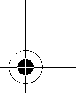 OBJ_BUCH-760-005.book Page 74 Wednesday, November 21, 2012 10:31 AM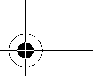 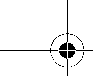 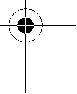 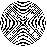 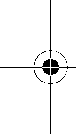 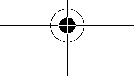 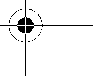 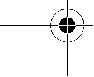 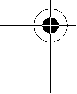 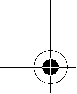 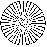 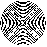 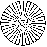 74 | ΕλληνικάΜην υπερεκτιμάτε τον εαυτό σας. Φροντίζετε για την ασφαλή στάση του σώματός σας και διατηρείτε πάντοτε την ισορροπία σας.Έτσι μπορείτε να ελέγξετε καλύτερα το μηχάνημα σε περιπτώσεις απροσδόκητων περιστάσεων.Φοράτε κατάλληλα ενδύματα. Μη φοράτε φαρδιά ρού-χα ή κοσμήματα. Κρατάτε τα μαλλιά σας, τα ρούχα σας και τα γάντια σας μακριά από κινούμενα εξαρτήματα. Χα-λαρή ενδυμασία, κοσμήματα ή μακριά μαλλιά μπορεί να εμπλακούν στα κινούμενα εξαρτήματα.Όταν υπάρχει η δυνατότητα συναρμολόγησης διατάξε-ων αναρρόφησης ή συλλογής σκόνης, βεβαιωθείτε ότι αυτές είναι συνδεμένες με το μηχάνημα καθώς και ότι χρησιμοποιούνται σωστά. Η χρήση μιας αναρρόφησης σκόνης μπορεί να ελαττώσει τον κίνδυνο που προκαλείται από τη σκόνη.Επιμελής χειρισμός και χρήση ηλεκτρικών εργαλείων Μην υπερφορτώνετε το μηχάνημα. Χρησιμοποιείτε γιατην εκάστοτε εργασία το ηλεκτρικό εργαλείο που προορίζεται γι’ αυτήν. Με το κατάλληλο ηλεκτρικό εργα-λείο εργάζεστε καλύτερα και ασφαλέστερα στην αναφερό-μενη περιοχή ισχύος.Μη χρησιμοποιήσετε ποτέ ένα μηχάνημα που έχει χαλα-σμένο διακόπτη. Ένα ηλεκτρικό εργαλείο που δεν μπορείτε πλέον να το θέσετε σε λειτουργία και/ή εκτός λειτουργίας εί-ναι επικίνδυνο και πρέπει να επισκευαστεί.Βγάλτε το φις από την πρίζα και/ή αφαιρέστε την μπατα-ρία πριν διεξάγετε στο μηχάνημα μια οποιαδήποτε εργα-σία ρύθμισης, πριν αλλάξετε ένα εξάρτημα ή όταν πρό-κειται να διαφυλάξετε/να αποθηκεύσετε το μηχάνημα. Αυτά τα προληπτικά μέτρα ασφαλείας μειώνουν τον κίνδυνο από τυχόν αθέλητη εκκίνηση του ηλεκτρικού εργαλείου.Διαφυλάγετε τα ηλεκτρικά εργαλεία που δε χρησιμοποι-είτε μακριά από παιδιά. Μην επιτρέψετε τη χρήση του μηχανήματος σε άτομα που δεν είναι εξοικειωμένα μ’ αυτό ή δεν έχουν διαβάσει τις παρούσες οδηγίες.Τα ηλε-κτρικά εργαλεία είναι επικίνδυνα όταν χρησιμοποιούνται από άπειρα πρόσωπα.Να περιποιείστε προσεκτικά το ηλεκτρικό εργαλείο. Ελέγχετε, αν τα κινούμενα εξαρτήματα λειτουργούν άψογα, χωρίς να μπλοκάρουν, ή μήπως έχουν σπάσει ή φθαρεί τυχόν εξαρτήματα τα οποία επηρεάζουν τον τρό-πο λειτουργίας του ηλεκτρικού εργαλείου. Δώστε αυτά τα χαλασμένα εξαρτήματα για επισκευή πριν τα ξανα-χρησιμοποιήσετε.Η κακή συντήρηση των ηλεκτρικών ερ-γαλείων αποτελεί αιτία πολλών ατυχημάτων.Διατηρείτε τα εργαλεία κοπής κοφτερά και καθαρά. Προσεκτικά συντηρημένα κοπτικά εργαλεία σφηνώνουν δυσκολότερα και οδηγούνται ευκολότερα.Χρησιμοποιείτε τα ηλεκτρικά εργαλεία, εξαρτήματα, πα-ρελκόμενα εργαλεία κτλ. σύμφωνα με τις παρούσες οδηγίες. Λαμβάνετε επίσης υπόψη σας τις εκάστοτε συν-θήκες και την υπό εκτέλεση εργασία. Η χρησιμοποίηση των ηλεκτρικών εργαλείων για εργασίες που δεν προβλέπο-νται γι’ αυτά μπορεί να δημιουργήσει επικίνδυνες καταστά-σεις.1 609 92A 01E | (21.11.12)Προσεκτικός χειρισμός και χρήση εργαλείων μπαταρίας Φορτίζετε τις μπαταρίες μόνο με φορτιστές που προτεί-νονται από τον κατασκευαστή. Ένας φορτιστής που είναι κατάλληλος μόνο για ένα συγκεκριμένο τύπο μπαταριών δη-μιουργεί κίνδυνο πυρκαγιάς όταν χρησιμοποιηθεί για άλλες μπαταρίες.Χρησιμοποιείτε στα ηλεκτρικά εργαλεία μόνο μπαταρίες που προορίζονται γι’ αυτά.Η χρήση άλλων μπαταριών μπο-ρεί να οδηγήσει σε τραυματισμούς και να δημιουργήσει κίν-δυνο πυρκαγιάς.Κρατάτε τις μπαταρίες που δε χρησιμοποιείτε μακριά από συνδετήρες χαρτιών, νομίσματα, κλειδιά, καρφιά, βίδες κι άλλα μικρά μεταλλικά αντικείμενα που μπορούν να βραχυκυκλώσουν τις επαφές της μπαταρίας. Ένα βραχυκύκλωμα των επαφών της μπαταρίας μπορεί να προκα-λέσει τραυματισμούς ή φωτιά.Μια τυχόν εσφαλμένη χρήση μπορεί να οδηγήσει σε δι-αρροή υγρών από την μπαταρία. Αποφεύγετε κάθε επα-φή μ’ αυτά. Σε περίπτωση τυχαίας επαφής ξεπλύνετε κα-λά με νερό. Σε περίπτωση που τα υγρά θα έρθουν σε επα-φή με τα μάτια, πρέπει να ζητήσετε επίσης και ιατρική βοήθεια.Διαρρέοντα υγρά μπαταρίας μπορεί να οδηγήσουν σε ερεθισμούς του δέρματος ή σε εγκαύματα.ServiceΔώστε το ηλεκτρικό εργαλείο σας για επισκευή από άρι-στα εκπαιδευμένο προσωπικό και με γνήσια ανταλλακτι-κά. Έτσι εξασφαλίζετε τη διατήρηση της ασφάλειας του μη-χανήματος.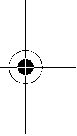 Υποδείξεις ασφαλείας για σπαθόσεγεςΝα πιάνετε το μηχάνημα από τις μονωμένες επιφάνειες συγκράτησης όταν πρόκειται να διεξάγετε εργασίες κα-τά τις οποίες υπάρχει κίνδυνος το τοποθετημένο εργα-λείο να έρθει σε τυχόν μη ορατές ηλεκτροφόρες γραμ-μές.Η επαφή με μια υπό τάση ευρισκόμενη ηλεκτρική γραμ-μή μπορεί να θέσει μεταλλικά τμήματα του μηχανήματος επί-σης υπό τάση και να οδηγήσει έτσι σε ηλεκτροπληξία.Κρατάτε τα χέρια σας μακριά από τον τομέα πριονίσμα-τος. Μη βάζετε τα χέρια σας κάτω από το υπό κατεργασία τεμάχιο. Σε περίπτωση επαφής με την πριονόλαμα δημιουρ-γείται κίνδυνος τραυματισμού.Οδηγείτε το ηλεκτρικό εργαλείο στο υπό κατεργασία τε-μάχιο μόνο όταν αυτό βρίσκεται σε λειτουργία.Διαφορε-τικά υπάρχει κίνδυνος να κλοτσήσει, όταν το εργαλείο σφη-νώσει στο υπό κατεργασία τεμάχιο.Προσέχετε κατά το πριόνισμα, το πέλμα 2 να ακουμπάει συνεχώς στο υπό κατεργασία τεμάχιο. Η πριονόλαμα μπο-ρεί να σφηνώσει και να οδηγήσει σε απώλεια του ελέγχου του ηλεκτρικού εργαλείου.Κάθε φορά που τελειώνετε ένα τμήμα της δουλειά σας θέστε πρώτα το ηλεκτρικό εργαλείο εκτός λειτουργίας και βγάλτε την πριονόλαμα από την τομή μόνο όταν αυτό έχει σταματήσει εντελώς να κινείται. Έτσι αποφεύγετε ένα ενδεχόμενο κλότσημα και ταυτόχρονα μπορείτε να απο-θέσετε ασφαλώς το ηλεκτρικό εργαλείο.Bosch Power Tools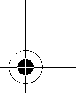 OBJ_BUCH-760-005.book Page 75 Wednesday, November 21, 2012 10:31 AM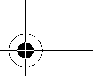 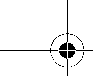 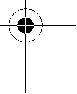 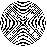 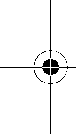 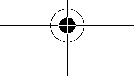 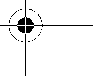 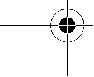 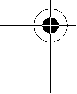 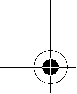 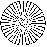 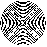 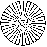 Να χρησιμοποιείτε μόνο άθικτες, άριστες πριονόλαμες. Στρεβλές ή μη κοφτερές πριονόλαμες μπορεί να σπάσουν, να επιδράσουν αρνητικά την κοπή ή να προκαλέσουν κλό-τσημα.Μη φρενάρετε την πριονόλαμα πιέζοντάς την από τα πλάγια. Η πριονόλαμα μπορεί να χαλάσει, να σπάσει ή να κλοτσήσει.Να σφίγγετε καλά το υλικό. Μη στηρίζετε το υπό κατερ-γασία τεμάχιο με το χέρι ή το πόδι. Μην εγγίζετε ποτέ με το εν λειτουργία ευρισκόμενο πριόνι αντικείμενα ή το έδαφος. Υπάρχει κίνδυνος κλοτσήματος.Χρησιμοποιείτε κατάλληλες ανιχνευτικές συσκευές για να εντοπίσετε τυχόν μη ορατές τροφοδοτικές γραμμές ή συμβουλευτείτε την τοπική επιχείρηση παροχής ενέρ-γειας. Η επαφή με ηλεκτρικές γραμμές μπορεί να οδηγήσει σε πυρκαγιά και ηλεκτροπληξία. Τυχόν βλάβη ενός αγωγού αερίου (γκαζιού) μπορεί να προκαλέσει έκρηξη. Το τρύπημα ενός υδροσωλήνα προκαλεί υλικές ζημιές.Όταν εργάζεσθε να κρατάτε το ηλεκτρικό εργαλείο κα-λά και με τα δυο σας χέρια και να φροντίζετε για την ασφαλή θέση του σώματός σας. Το ηλεκτρικό εργαλείο οδηγείται ασφαλέστερα όταν το κρατάτε και με τα δυο σας χέρια.Ασφαλίζετε το υπό κατεργασία τεμάχιο.Ένα υπό κατερ-γασία τεμάχιο συγκρατιέται ασφαλέστερα με μια διάταξη σύ-σφιγξης ή με μια μέγγενη παρά με το χέρι σας.Πριν αποθέσετε το ηλεκτρικό εργαλείο περιμένετε πρώ-τα να σταματήσει εντελώς να κινείται. Το τοποθετημένο εξάρτημα μπορεί να σφηνώσει και να οδηγήσει στην απώ-λεια του ελέγχου του ηλεκτρικού εργαλείου.Μην ανοίγετε την μπαταρία. Υπάρχει κίνδυνος βραχυκυ-κλώματος.Να προστατεύετε την μπαταρία από υπερβολικές θερμοκρασίες, π.χ. ακόμη και από συνεχή ηλια-κή ακτινοβολία, φωτιά, νερό και υγρασία. Υπάρ-χει κίνδυνος έκρηξης.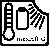 Σε περίπτωση βλάβης ή/και αντικανονικής χρήσης της μπαταρίας μπορεί να εξέλθουν αναθυμιάσεις από την μπαταρία. Αφήστε να μπει φρέσκος αέρας και επισκε-φτείτε ένα γιατρό αν αισθανθείτε ενοχλήσεις. Οι ανα-θυμιάσεις μπορεί να ερεθίσουν τις αναπνευστικές οδούς.Να χρησιμοποιείτε την μπαταρία μόνο σε συνδυασμό με το ηλεκτρικό εργαλείο σας από την Bosch. Μόνο έτσι προστατεύεται η μπαταρία από μια τυχόν επικίνδυνη υπερ-φόρτιση.Να χρησιμοποιείτε μόνο γνήσιες μπαταρίες της Bosch με την τάση που αναφέρεται στην πινακίδα κατασκευαστή. Σε περίπτωση που χρησιμοποιήσετε άλλες μπαταρίες, π.χ. απομιμήσεις, ανακαινισμένες μπαταρίες ή μπαταρίες άλλων κατασκευαστών υπάρχει κίνδυνος τραυματισμών καθώς και υλικών ζημιών από εκρηγνυόμενες μπαταρίες.Bosch Power ToolsΕλληνικά | 75Περιγραφή του προϊόντος και της ισχύος τουΔιαβάστε όλες τις υποδείξεις ασφαλείας και τις οδηγίες.Αμέλειες κατά την τήρηση των υπο-δείξεων ασφαλείας και των οδηγιών μπορεί να προκαλέσουν ηλεκτροπληξία, πυρκαγιά ή/και σοβαρούς τραυματισμούς.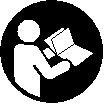 Παρακαλούμε ανοίξτε τη διπλωμένη σελίδα με την απεικόνιση της συσκευής κι αφήστε την ανοιχτή όσο θα διαβάζετε τις οδη-γίες χειρισμού.Χρήση σύμφωνα με τον προορισμόΤο μηχάνημα προορίζεται, υπό σταθερή οδήγηση, για την κοπή ξύλου, πλαστικών υλικών, μετάλλων και δομικών υλικών. Είναι κατάλληλο και για ίσιες και για καμπύλες κοπές. Όταν χρησιμο-ποιηθούν κατάλληλες διμεταλλικές πριονόλαμες μπορείτε να δι-εξάγετε κοπές «πρόσωπο» με το υλικό. Τηρείτε τις συστάσεις για τις πριονόλαμες.Απεικονιζόμενα στοιχείαΗ απαρίθμηση των απεικονιζόμενων στοιχείων αναφέρεται στην απεικόνιση του ηλεκτρικού εργαλείου στη σελίδα γραφι-κών.1 Πριονόλαμα*2 Ρυθμιζόμενο πέλμα3 Υποδοχή πριονόλαμας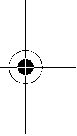 4 Κέλυφος μανδάλωσης πριονόλαμας 5 Ράβδος εμβολισμού6 Διακόπτης επιλογής αριθμού εμβολισμών 7 Διακόπτης ON/OFF8 Πλήκτρο απομανδάλωσης μπαταρίας 9 Μπαταρία*10 Λαβή (μονωμένη επιφάνεια πιασίματος)11 Πλήκτρο για ένδειξη της κατάστασης φόρτισης* 12 Ένδειξη κατάστασης φόρτισης**Εξαρτήματα που απεικονίζονται ή περιγράφονται δεν περιέχονται στη στάνταρ συσκευασία. Για τον πλήρη κατάλογο εξαρτημάτων κοί-τα το πρόγραμμα εξαρτημάτων.Τεχνικά χαρακτηριστικά*εξαρτάται από την μπαταρία που χρησιμοποιείται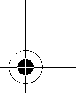 1 609 92A 01E | (21.11.12)OBJ_BUCH-760-005.book Page 76 Wednesday, November 21, 2012 10:31 AM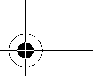 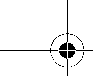 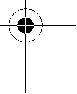 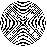 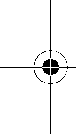 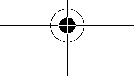 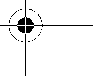 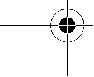 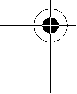 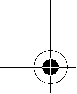 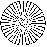 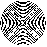 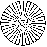 76 | ΕλληνικάΠληροφορίες για θόρυβο και δονήσειςΟι τιμές μέτρησης του θορύβου εξακριβώθηκαν κατά EN60745.Η χαρακτηριστική στάθμη ακουστικής πίεσης του μηχανήματος εξακριβώθηκε σύμφωνα με την καμπύλη Α και ανέρχεται σε 77dB(A). Ανασφάλεια K=3dB.Όταν εργάζεσθε η στάθμη θορύβου μπορεί να ξεπεράσει τα 80dB(A).Φοράτε ωτασπίδες!Οι συνολικές τιμές κραδασμών ah (άθροισμα ανυσμάτων τριών κατευθύνσεων) και ανασφάλεια Κ εξακριβωθήκαν σύμφωνα μετο πρότυπο EN60745:Πριόνισμα μοριοσανίδας: a =24m/s2, K=1,5m/s2, Πριόνισμα ξύλινων δοκαριών: ah=24,5m/s2, K=1,5m/s2.Η στάθμη κραδασμών που αναφέρεται σ’ αυτές τις οδηγίες έχει μετρηθεί σύμφωνα με μια διαδικασία μέτρησης τυποποιημένη στο πλαίσιο του προτύπου EN60745 και μπορεί να χρησιμοποιηθεί στη σύγκριση των διάφορων ηλεκτρικών εργα-λείων. Είναι επίσης κατάλληλη για έναν προσωρινό υπολογισμό της επιβάρυνσης από τους κραδασμούς.Η στάθμη κραδασμών που αναφέρεται αντιπροσωπεύει τις βα-σικές χρήσεις του ηλεκτρικού εργαλείου. Σε περίπτωση, όμως, που το ηλεκτρικό εργαλείο θα χρησιμοποιηθεί διαφορετικά, με μη προτεινόμενα εργαλεία ή χωρίς επαρκή συντήρηση, τότε η στάθμη κραδασμών μπορεί να είναι κι αυτή διαφορετική. Αυτό μπορεί να αυξήσει σημαντικά την επιβάρυνση από τους κραδα-σμούς κατά τη συνολική διάρκεια ολόκληρου του χρονικού δια-στήματος που εργάζεσθε.Για την ακριβή εκτίμηση της επιβάρυνσης από τους κραδασμούς θα πρέπει να λαμβάνονται επίσης υπόψη και οι χρόνοι κατά τη διάρκεια των οποίων το μηχάνημα βρίσκεται εκτός λειτουργίας ή λειτουργεί, χωρίς όμως στην πραγματικότητα να χρησιμοποιεί-ται. Αυτό μπορεί να μειώσει σημαντικά την επιβάρυνση από τους κραδασμούς κατά τη διάρκεια ολόκληρου του χρονικού διαστήματος που εργάζεσθε.Γι’ αυτό, πριν αρχίσει η δράση των κραδασμών, να καθορίζετε συμπληρωματικά μέτρα ασφαλείας για την προστασία του χειρι-στή όπως: συντήρηση του ηλεκτρικού εργαλείου και των εργα-λείων που χρησιμοποιείτε, ζέσταμα των χεριών, οργάνωση της εκτέλεσης των διάφορων εργασιών.Δήλωση συμβατότηταςΔηλώνουμε υπευθύνως ότι το προϊόν που περιγράφεται στα «Τεχνικά χαρακτηριστικά» εκπληρώνει τους εξής κανονισμούς ή κατασκευαστικές συστάσεις: EN60745 σύμφωνα με τις διατά-ξεις των οδηγιών 2011/65/EE, 2004/108/ΕΚ, 2006/42/EΚ.Τεχνικός φάκελος (2006/42/EΚ) από: Robert Bosch GmbH, PT/ETM9,D-70745 Leinfelden-EchterdingenDr. Egbert Schneider	Helmut HeinzelmannSenior Vice President	Head of Product Certification Engineering	PT/ETM9ΣυναρμολόγησηΦόρτιση μπαταρίαςΝα χρησιμοποιείτε μόνο τους φορτιστές που αναφέρο-νται στη σελίδα εξαρτημάτων. Μόνο αυτοί οι φορτιστές εί-ναι εναρμονισμένοι με την μπαταρία ιόντων λιθίου (Li-Ionen) που χρησιμοποιείταιστο ηλεκτρικό σας εργαλείο.Υπόδειξη: Η μπαταρία παραδίδεται μερικώς φορτισμένη. Για να εξασφαλίσετε την πλήρη ισχύ της μπαταρίας πρέπει να την φορτίσετε στο φορτιστή πριν την χρησιμοποιήσετε για πρώτη φορά.Η μπαταρία ιόντων λιθίου μπορεί να φορτιστεί ανά πάσα στιγμή. Η διακοπή της φόρτισης δεν βλάπτει την μπαταρία.Η μπαταρία ιόντων λιθίου προστατεύεται από μια ολοκληρωτική εκφόρτιση από τη διάταξη «Electronic Cell Protection (ECP)». Όταν αδειάσει η μπαταρία το ηλεκτρικό εργαλείο αποζευγνύε-ται από μια προστατευτική διάταξη: Το εργαλείο δεν κινείται πλέον.Μετά την αυτόματη απόζευξη του ηλεκτρικού εργαλείου μη συνεχίσετε να πατάτε το διακόπτη ON/OFF. Η μπατα-ρία μπορεί να υποστεί ζημιά ή βλάβη.Η μπαταρία είναι εξοπλισμένη με μια διάταξη επιτήρησης της θερμοκρασίας με αισθητήρα NTC, η οποία περιορίζει την φόρ-τιση της μπαταρίας εντός μιας περιοχής θερμοκρασίας από 0 °C έως 45 °C. Μ’ αυτόν τον τρόπο επιτυγχάνεται η αύξηση της δι-άρκειας ζωής της μπαταρίας.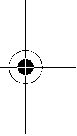 Δώστε προσοχή στις υποδείξεις απόσυρσης.Αφαίρεση μπαταρίαςΗ μπαταρία 9 διαθέτει δυο βαθμίδες ασφαλείας, οι οποίες εμποδίζουν την πτώση της μπαταρίας όταν πατηθεί κατά λάθος το πλήκτρο απομανδάλωσης 8. Όταν η μπαταρία είναι τοποθε-τημένη μέσα στο ηλεκτρικό εργαλείο παραμένει στη σωστή θέ-ση χάρη στην πίεση ενός ελατηρίου.Για να αφαιρέσετε την μπαταρία 9 πατήστε το πλήκτρο απομαν-δάλωσης 8 και αφαιρέστε την μπαταρία από το πίσω μέρος του ηλεκτρικού εργαλείου. Μην εφαρμόσετε βία.Ένδειξη κατάστασης φόρτισης της μπαταρίας (βλέπεεικόναA)Οι τρεις πράσινες φωτοδίοδοι της ένδειξης κατάστασης φόρτι-σης της μπαταρίας 12 δείχνουν την κατάσταση φόρτισης της μπαταρίας 9. Για λόγους ασφαλείας η εξακρίβωση της κατάστα-σης φόρτισης είναι εφικτή μόνο όταν το ηλεκτρικό εργαλείο δεν βρίσκεται σε λειτουργία.Πατήστε το πλήκτρο 11 για να εμφανιστεί η κατάσταση φόρτι-σης. Αυτό είναι εφικτό ακόμη και όταν έχει αφαιρεθεί η μπατα-ρία 9.Φωτοδίοδος	Χωρητικότητα Διαρκές φως 3 x Πράσινο	2/3Διαρκές φως 2 x Πράσινο	1/3Διαρκές φως 1 x ΠράσινοΑναβοσβήνον φως 1 x Πράσινο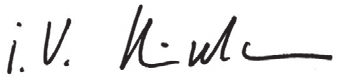 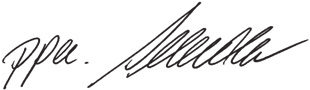 <1/3ΕφεδρείαRobert Bosch GmbH, Power Tools Division D-70745 Leinfelden-Echterdingen Leinfelden, 25.10.20121 609 92A 01E | (21.11.12)Όταν μετά το πάτημα του πλήκτρου 11 δεν ανάψει καμιά φωτο-δίοδος, τότε η μπαταρία έχει χαλάσει και πρέπει να αντικαταστα-θεί.Bosch Power Tools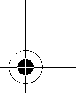 OBJ_BUCH-760-005.book Page 77 Wednesday, November 21, 2012 10:31 AM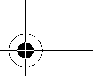 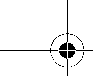 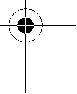 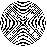 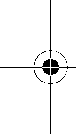 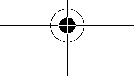 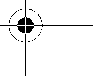 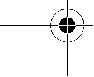 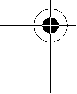 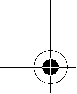 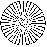 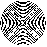 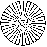 Συναρμολόγηση/Αντικατάσταση της πριονόλαμαςΒγάλτε την μπαταρία από το ηλεκτρικό εργαλείο πριν δι-εξάγετε κάποια εργασία σ’ αυτό.Φορέστε προστατευτικά γάντια για να συναρμολογήσε-τε την πριονόλαμα. Υπάρχει κίνδυνος τραυματισμού αν αγ-γίξετε την πριονόλαμα.Προσέχετε όταν αλλάζετε πριονόλαμα η υποδοχή πριο-νόλαμας να μην είναι λερωμένη, π.χ. από ροκανί-δια/γρέζια από ξύλο ή μέταλλα.Επιλογή της πριονόλαμαςΝα χρησιμοποιείτε μόνο πριονόλαμες που είναι κατάλληλες για το εκάστοτε υπό κατεργασία υλικό.Μια επισκόπτηση των προτεινόμενων πριονολαμών θα βρείτε στην αρχή αυτών των οδηγιών χρήσης. Να τοποθετείτε μόνο πριονόλαμες με στέλεχος γενικής χρήσης ½". Η πριονόλαμα δεν θα πρέπει να είναι μακρύτερη από όσο απαιτείται για την προ-βλεπόμενη κοπή.Χρησιμοποιείτε στενές πριονόλαμες για την κοπή καμπυλών.Συναρμολόγηση της πριονόλαμας (βλέπεεικόναB)Πατήστε τον πριονόδισκο 1 γερά επάνω στην υποδοχή του πρι-ονόδισκου 3 μέχρι να ακούσετε ότι μανδάλωσε. Έτσι το κέλυ-φος μανδάλωσης 4 γυρίζει κατά 90° περίπου και μανδαλώνει τον πριονόδισκο.Σε περίπτωση που ο πριονόδισκος 1 δεν μανδαλώσει, γυρίστε το κέλυφος μανδάλωσης 4 κατά 90° περίπου όπως δείχνει το βέλος, μέχρι να ανοίξει και να μανδαλώσει ανοιχτό κάνοντας ένα «κλικ». Πατήστε τώρα τον πριονόδισκο 1 ακόμα μια φορά επάνω στην υποδοχή εργαλείου 3.Ελέγξτε, αν η πριονόλαμα έχει συναρμολογηθεί ασφα-λώς. Μια χαλαρή πριονόλαμα μπορεί να πεταχτεί έξω και να σας τραυματίσει.Για την εκτέλεση ορισμένων εργασιών μπορείτε να γυρίσετε την πριονόλαμα 1 επίσης κατά 180° (με τα δόντια να δείχνουν προς τα πάνω) και ακολούθως να την τοποθετήσετε πάλι.Απόρριψη της πριονόλαμας (βλέπεεικόναC)Κατά την απόρριψη της πριονόλαμας να κρατάτε το ηλε-κτρικό εργαλείο κατά τέτοιο τρόπο, ώστε να μην δημι-ουργείται κίνδυνος τραυματισμού τυχόν παρευρισκομέ-νων ατόμων ή ζώων από την απορριπτόμενη πριονόλα-μα.Γυρίστε το κέλυφος μανδάλωσης 4 κατά 90° περίπου όπως δεί-χνει το βέλος. Ο πριονόδισκος 1 απορρίπτεται.Αναρρόφηση σκόνης/ροκανιδιώνΗ σκόνη από ορισμένα υλικά. π.χ. από μολυβδούχες μπογι-ές, από μερικά είδη ξύλου, από ορυκτά υλικά και από μέταλ-λα μπορεί να είναι ανθυγιεινή. Η επαφή με τη σκόνη ή/και η εισπνοή της μπορεί να προκαλέσει αλλεργικές αντιδράσεις ή/και ασθένειες των αναπνευστικών οδών του χρήστη ή τυ-χόν παρευρισκομένων ατόμων.Ορισμένα είδη σκόνης, π.χ. σκόνη από ξύλο βελανιδιάς ή οξιάς θεωρούνται σαν καρκινογόνα, ιδιαίτερα σε συνδυα-σμό με διάφορα συμπληρωματικά υλικά που χρησιμοποιού-νται στην κατεργασία ξύλων (ενώσεις χρωμίου, ξυλοπροστα-τευτικά μέσα). Η κατεργασία αμιαντούχων υλικών επιτρέπε-ται μόνο σε ειδικά εκπαιδευμένα άτομα.Bosch Power ToolsΕλληνικά | 77– Να φροντίζετε για τον καλό αερισμό του χώρου εργασίας. – Σας συμβουλεύουμε να φοράτε μάσκες αναπνευστικήςπροστασίας με φίλτρο κατηγορίας P2.Να τηρείτε τις διατάξεις που ισχύουν στη χώρα σας για τα δι-άφορα υπό κατεργασία υλικά.Να αποφεύγετε τη δημιουργία συσσώρευσης σκόνης στο χώρο που εργάζεστε. Οι σκόνες αναφλέγονται εύκολα.ΛειτουργίαΕκκίνησηΤοποθέτηση της μπαταρίαςΝα χρησιμοποιείτε μόνο γνήσιες μπαταρίες ιόντων λιθί-ου της Bosch με τάση ίδια μ’ αυτήν που αναφέρεται επά-νω στην πινακίδα κατασκευαστή του ηλεκτρικού σας ερ-γαλείου.Ηχρήση άλλων μπαταριών μπορεί να οδηγήσει σε τραυματισμούς και να δημιουργήσει κίνδυνο πυρκαγιάς.Θέστε το διακόπτη επιλογής αριθμού εμβολισμών 6 στη μεσαία θέση για να προστατέψετε το ηλεκτρικό εργαλείο από μια κατά λάθος εκκίνηση. Εισάγετε την φορτισμένη μπαταρία 9 από μπροστά στο πέλμα του ηλεκτρικού εργαλείου. Πατήστε την μπαταρία τέρμα μέσα στο πέλμα μέχρι να πάψει να φαίνεται η κόκκινη λωρίδα και να μανδαλώσει ασφαλώς η μπαταρία.Αλλαγή αριθμού εμβολισμώνΜε το διακόπτη επιλογής αριθμού εμβολισμών 6 μπορείτε να αλλάξετε τον αριθμό εμβολισμών του ηλεκτρικού εργαλείου. Όμως, η αλλαγή είναι αδύνατη όταν ο διακόπτης ON/OFF 7 εί-ναι πατημένος.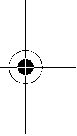 Διακόπτης επιλογής αριθμού εμβολισμών στη 6 μέση: Ο αποκλεισμός αθέλητης ζεύξης είναι ενεργοποιημένος.Ο διακόπτης ON/OFF 7 είναι μπλοκαρισμένος και έτσι το ηλεκτρικό εργαλείο προστατεύεται από μια κατά λάθος εκκίνηση.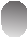 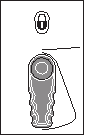 Διακόπτης επιλογής αριθμού εμβολισμών 6 αριστερά: 1ηταχύτητα, χαμηλός αριθμός εμβολισμών.Ο χαμηλός αριθμός εμβολισμών ρυθμίζεται για την κατεργασία σκληρών υλικών, π.χ. χάλυβα, έγχρω-μων μετάλλων, σκληρών πλαστικών υλικών, ή για λεπτοτομές σε ξύλο καθώς και για κοπές βυθίσμα-τος.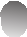 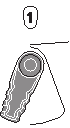 Χάρη στο χαμηλό αριθμό εμβολισμών μειώνονται σε μεγάλο βαθμό οι κραδασμοί του πριονόδισκου.Διακόπτης επιλογής αριθμού εμβολισμών 6 δεξιά: 2ηταχύτητα, υψηλός αριθμός εμβολισμών.Ο υψηλός αριθμός εμβολισμών ρυθμίζεται για την κατεργασία μαλακών υλικών.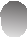 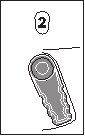 Ο υψηλός αριθμός εμβολισμών επιταχύνει την πρόοδο εργασίας, π.χ. για χοντροκοπές σε ξύλο.1 609 92A 01E | (21.11.12)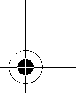 OBJ_BUCH-760-005.book Page 78 Wednesday, November 21, 2012 10:31 AM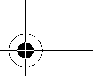 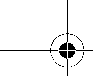 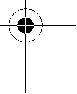 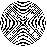 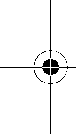 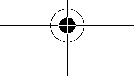 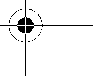 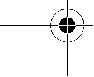 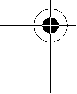 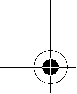 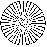 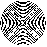 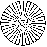 78 | ΕλληνικάΘέση σε λειτουργία κι εκτός λειτουργίαςΓια να θέσετε σε λειτουργία το ηλεκτρικό εργαλείο πατήστε το διακόπτη ΟΝ/OFF 7 και κρατήστε τον πατημένο.Για να θέσετε εκτός λειτουργίας το ηλεκτρικό εργαλείο αφή-στε ελεύθερο το διακόπτη ON/OFF 7.Να θέτετε το ηλεκτρικό εργαλείο σε λειτουργία μόνο όταν πρό-κειται να το χρησιμοποιήσετε. Έτσι εξοικονομείτε ενέργεια.Έλεγχος του αριθμού εμβολισμώνΜε αύξηση ή, αντίστοιχα, μείωση της πίεσης στοδιακόπτη ON/OFF 7 μπορείτε να ελέγξετε (ναρυθμίσετε) αδιαβάθμιστα τον αριθμό εμβολισμών του ευρισκόμενου σε λειτουργία ηλε-κτρικού εργαλείου.O εκάστοτε απαραίτητος αριθμός εμβολισμών εξαρτάται από το υλικό και τις συνθήκες εργασίας και πρέπει να εξακριβωθεί με πρακτική δοκιμή.Σας συμβουλεύουμε, κατά το ακούμπισμα του ηλεκτρικού ερ-γαλείου στο υπό κατεργασία υλικό καθώς και όταν πριονίζετε πλαστικά υλικά ή αλουμίνιο, να μειώνετε τον αριθμό εμβολι-σμών.Προστασία από ολοκληρωτική εκφόρτισηΗ μπαταρία ιόντων λιθίου προστατεύεται από μια ολοκληρωτική εκφόρτιση από τη διάταξη «Electronic Cell Protection (ECP)». Όταν αδειάσει η μπαταρία τοηλεκτρικό εργαλείο αποζευγνύε-ται από μια προστατευτική διάταξη: Το εργαλείο δεν κινείται πλέον.Υποδείξεις εργασίαςΑφαιρείτε την μπαταρία από το ηλεκτρικό εργαλείο πριν από οποιαδήποτε εργασία στο ίδιο το ηλεκτρικό εργα-λείο (π.χ. συντήρηση, αλλαγή εργαλείου κτλ.) καθώς και κατά την μεταφορά του και τη διαφύλαξη/την αποθήκευσή του. Σε περίπτωση αθέλητης ενεργοποίησης του διακόπτη ON/OFF υπάρχει κίνδυνος τραυματισμού.Ρυθμιζόμενο πέλμα (βλέπεεικόναD)Το πέλμα 2 προσαρμόζεται αυτόματα, χάρη στην ευκινησία του, στην εκάστοτε κλίση της επιφάνειας.ΣυμβουλέςΌταν κατεργάζεστε ελαφρά δομικά υλικά πρέπει να τη-ρείτε τις νομικές διατάξεις και τις συστάσεις των κατα-σκευαστών των υλικών.Πριν αρχίσετε την κοπή ξύλου, μοριοσανίδων, δομικών υλικών κτλ. πρέπει να ελέγξετε μήπως τα υλικά αυτά περιέχουν ξένα αντικείμενα, όπως καρφιά, βίδες κ.α. και αν ναι, αφαιρέστε τα.Θέστε το ηλεκτρικό εργαλείο σε λειτουργία και οδηγήστε στο υπό κατεργασία τεμάχιο. Ακουμπήστε το πέλμα 2 επάνω στην επιφάνεια του υπό κατεργασία τεμαχίου και πριονίστε ασκώ-ντας ελαφριά πίεση ή, ανάλογα, μέτρια προώθηση. Θέστε το ηλεκτρικό εργαλείο εκτός λειτουργίας μόλις τελειώσετε την κο-πή.Σε περίπτωση που σφηνώσει η πριονόλαμα, θέστε αμέσως εκτός λειτουργίας το ηλεκτρικό εργαλείο. Ανοίξτε λίγο τη σχισμή κοπής μ’ ένα κατάλληλο εργαλείο και βγάλτε το ηλεκτρικό εργα-λείο από τη σχισμή.1 609 92A 01E | (21.11.12)Πριόνισμα με βύθιση (βλέπεεικόναE)Στη λειτουργία Πριόνισμα με βύθιση επιτρέπεται η κα-τεργασία μόνο μαλακών υλικών όπως ξύλου, γυψοσανί-δων κ.λ.! Μην κατεργάζεστε μεταλλικά υλικά στον τρό-πο λειτουργίας Πριόνισμα με βύθιση!Για το πριόνισμα με βύθιση να χρησιμοποιείτε μόνο κοντές πρι-ονόλαμες.Θέστε το ηλεκτρικό εργαλείο με την ακμή του πέλματος 2 επά-νω στο υπό κατεργασία υλικό και θέστε το σε λειτουργία. Όταν εργάζεστε με ηλεκτρικά εργαλεία με ρυθμιζόμενο αριθμό εμβο-λισμών, τότε ρυθμίστε το μέγιστο αριθμό εμβολισμών. Πιέστε το ηλεκτρικό εργαλείο δυνατά επάνω στο υπό κατεργασία τεμά-χιο και αφήστε την πριονόλαμα να βυθιστεί σιγά-σιγά μέσα στο υπό κατεργασία τεμάχιο.Μόλις το πέλμα 2 ακουμπήσει με ολόκληρη την επιφάνειά του επάνω στο υπό κατεργασία τεμάχιο, συνεχίστε την κοπή κατά μήκος της επιθυμητής γραμμής κοπής.Για την εκτέλεση ορισμένων εργασιών μπορείτε να αντιστρέψε-τε την πριονόλαμα 1 επίσης κατά 180° και να οδηγήσετε την σπαθόσεγα επίσης αντίστροφα.Επίπεδη κοπή (βλέπεεικόναF)Με τις ευλύγιστες διμεταλλικές πριονόλαμες μπορείτε να κόψε-τε π.χ. προεξέχοντα αντικείμενα όπως υδροσωλήνες κτλ. άμε-σα κοντά (πρόσωπο) στην επιφάνεια του τοίχου.Φροντίζετε, οι πριονόλαμες να είναι πάντοτε μακρύτε-ρες από τη διατομή του υπό κατεργασία τεμαχίου. Υπάρ-χει κίνδυνος τραυματισμού.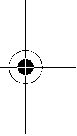 Ακουμπήστε την πριονόλαμα άμεσα επάνω στον τοίχο και κάμ-ψτε την πιέζοντάς την λίγο από τα πλάγια με το ηλεκτρικό εργα-λείο, μέχρι το πέλμα να ακουμπήσει επάνω στον τοίχο. Θέστε το ηλεκτρικό εργαλείο σε λειτουργία και κόψτε τελείως το υπό κα-τεργασία τεμάχιο ασκώντας ομοιόμορφη πλάγια πίεση.Μέσα ψύξης/λίπανσηςΌταν κόβετε μέταλλα θα πρέπει, για να εξουδετερώσετε την αναπτυσσόμενη ισχυρή θερμότητα, να αλείφετε κατά μήκος της γραμμής κοπής ένα μέσο ψύξης ή λίπανσης.Υποδείξεις για τον άριστο χειρισμό της μπαταρίας Να προστατεύετε την μπαταρία από υγρασία και νερό.Να αποθηκεύετε την μπαταρία μόνο μέσα σε μια περιοχή θερ-μοκρασίας από 0 °C έως 50 °C. Το καλοκαίρι να μην αφήνετε για παράδειγμα την μπαταρία μέσα στο αυτοκίνητο.Να καθαρίζετε κάπου-κάπου τις σχισμές αερισμού της μπαταρί-ας με ένα μαλακό, καθαρό και στεγνό πινέλο.Ένας σημαντικά μειωμένος χρόνος λειτουργίας μετά τη φόρτιση σημαίνει ότι η μπαταρία εξαντλήθηκε και πρέπει να αντικατα-σταθεί.Δώστε προσοχή στις υποδείξεις απόσυρσης.Bosch Power Tools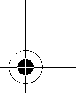 OBJ_BUCH-760-005.book Page 79 Wednesday, November 21, 2012 10:31 AM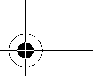 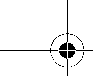 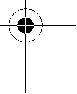 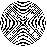 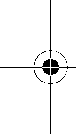 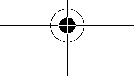 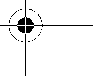 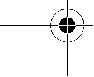 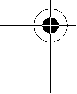 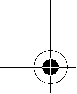 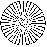 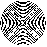 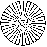 Συντήρηση και ServiceΣυντήρηση και καθαρισμόςΑφαιρείτε την μπαταρία από το ηλεκτρικό εργαλείο πριν από οποιαδήποτε εργασία στο ίδιο το ηλεκτρικό εργα-λείο (π.χ. συντήρηση, αλλαγή εργαλείου κτλ.) καθώς και κατά την μεταφορά του και τη διαφύλαξη/την αποθήκευσή του. Σε περίπτωση αθέλητης ενεργοποίησης του διακόπτη ON/OFF υπάρχει κίνδυνος τραυματισμού.Διατηρείτε το ηλεκτρικό εργαλείο και τις σχισμές αερι-σμού καθαρές για να μπορείτε να εργάζεσθε καλά και ασφαλώς.Να καθαρίζετε την υποδοχή πριονόλαμας κατά προτίμηση με πεπιεσμένο αέρα ή με ένα μαλακό πινέλο. Γι’ αυτό αφαιρέστε την πριονόλαμα από το ηλεκτρικό εργαλείο. Να διατηρείτε την ικανότητα λειτουργίας της υποδοχής πριονόλαμας με τη βοή-θεια κατάλληλων μέσων λίπανσης.Μια τυχόν ισχυρή ρύπανση του ηλεκτρικού εργαλείου μπορεί να οδηγήσει σε ανωμαλίες λειτουργίας. Γι’ αυτό μην κόβετε από την κάτω πλευρά ή πάνω από το κεφάλι σας υλικά που κατά την κοπή παράγουν πολλή σκόνη.Αν παρ’ όλες τις επιμελημένες μεθόδους κατασκευής κι ελέγχου το ηλεκτρικό εργαλείο σταματήσει κάποτε να λειτουργεί, τότε η επισκευή του πρέπει να ανατεθεί σ’ ένα εξουσιοδοτημένο συ-νεργείο για ηλεκτρικά εργαλεία της Bosch.Όταν ζητάτε διασαφητικές πληροφορίες καθώς και όταν παραγ-γέλνετε ανταλλακτικά πρέπει να αναφέρετε οπωσδήποτε το 10ψήφιο αριθμό ευρετηρίου που αναγράφεται στην πινακίδα κατασκευαστή.Service και παροχή συμβουλών χρήσηςΤο Service απαντά στις ερωτήσεις σας σχετικά με την επισκευή και τη συντήρηση του προϊόνος σας καθώς για τα κατάλληλα ανταλλακτικά:www.bosch-pt.comΗ ομάδα παροχής συμβουλών της Bosch απαντά ευχαρίστως στις ερωτήσεις σας σχετικά με τα προϊόντα μας και τα ανταλλα-κτικά τους.ΕλλάδαRobert Bosch A.E. Ερχείας 3719400 Κορωπί – Αθήνα Tel.: 210 5701270 Fax: 210 5701283 www.bosch.com www.bosch-pt.grABZ Service A.E. Tel.: 210 5701380 Fax: 210 5701607ΜεταφοράΟι περιεχόμενες μπαταρίες ιόντων λιθίου υπόκεινται στις απαι-τήσεις των επικίνδυνων αγαθών. Οι μπαταρίες μπορούν να με-ταφερθούν οδικώς από το χρήστη χωρίς άλλους όρους.Όταν, όμως, οι μπαταρίες αποστέλλονται από τρίτους (π.χ. αε-ροπορικώς ή με εταιρία μεταφορών) πρέπει να τηρούνται διά-φορες ιδιαίτερες απαιτήσεις για τη συσκευασία και τη σήμανση.Bosch Power ToolsTürkçe | 79Εδώ πρέπει, κατά την προετοιμασία του υπό αποστολή τεμαχί-ου, να ζητηθεί οπωσδήποτε και η συμβουλή ενός ειδικού για επικίνδυνα αγαθά.Να αποστέλλετε τις μπαταρίες μόνο όταν το περίβλημα είναι άθικτο. Να κολλάτε τις γυμνές επαφές με κολλητική ταινία και να συσκευάζετε την μπαταρία κατά τέτοιο τρόπο, ώστε αυτή να μην κουνιέται μέσα στη συσκευασία.Παρακαλούμε να λαμβάνετε επίσης υπόψη σας και τυχόν πιο αυστηρές εθνικές διατάξεις.ΑπόσυρσηΤα ηλεκτρικά εργαλεία, οι μπαταρίες, τα εξαρτήματα και οι συσκευασίες πρέπει να ανακυκλώνονται με τρόπο φιλικό προς το περιβάλλον.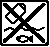 Μην ρίχνετε τα ηλεκτρικά εργαλεία και τις μπαταρίες στα απορ-ρίμματα του σπιτιού σας!Μόνο για χώρες τηςΕΕ:Σύμφωνα με την Κοινοτική Οδηγία 2002/96/EΚ τα άχρηστα ηλεκτρικά εργα-λεία καθώς και σύμφωνα με την Κοινοτική Οδηγία 2006/66/EΚ οι χαλασμένες ή ανα-λωμένες μπαταρίες δεν είναι πλέον υποχρεω-τικό να συλλέγονται ξεχωριστά για να ανακυ-κλωθούν με τρόπο φιλικό προς το περιβάλ-λον.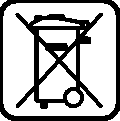 Μπαταρίες/Επαναφορτιζόμενες μπαταρίες: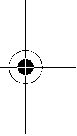 Li-Ion: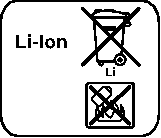 Παρακαλούμε να δώσετε προσοχή στις υποδείξεις στο κεφάλαιο «Μεταφορά», σελίδα79.Τηρούμε το δικαίωμα αλλαγών.TürkçeGüvenlik TalimatıElektrikli El Aletleri İçin Genel Uyarı TalimatıBütün uyarıları ve talimat hükümlerini oku-yun. Açıklanan uyarılara ve talimat hükümlerine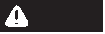 uyulmadığı takdirde elektrik çarpmalarına, yangınlara ve/veya ağır yaralanmalara neden olunabilir.Bütün uyarıları ve talimat hükümlerini ileride kullanmak üzere saklayın.Uyarı ve talimat hükümlerinde kullanılan “Elektrikli El Aleti” kavramı, akım şebekesine bağlı (şebeke bağlantı kablosu ile) aletlerle akü ile çalışan aletleri (akım şebekesine bağlantısı ol-mayan aletler) kapsamaktadır.Çalışma yeri güvenliğiÇalıştığınız yeri temiz tutun ve iyi aydınlatın.Çalıştığınızyer düzensiz ise ve iyi aydınlatılmamışsa kazalar ortaya çı-kabilir.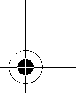 1 609 92A 01E | (21.11.12)OBJ_BUCH-760-005.book Page 80 Wednesday, November 21, 2012 10:31 AM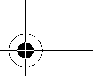 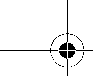 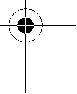 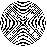 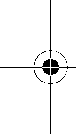 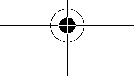 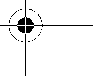 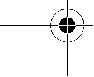 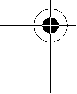 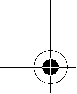 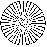 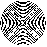 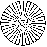 80 | TürkçeYakınında patlayıcı maddeler, yanıcı sıvı, gaz veya toz-ların bulunduğu yerlerde elektrikli el aleti ile çalışma-yın. Elektrikli el aletleri, toz veya buharların tutuşmasına neden olabilecek kıvılcımlar çıkarırlar.Elektrikli el aleti ile çalışırken çocukları ve başkalarını uzakta tutun.Dikkatiniz dağılacak olursa aletin kontrolünü kaybedebilirsiniz.Elektrik GüvenliğiElektrikli el aletinin bağlantı fişi prize uymalıdır. Fişihiçbir zaman değiştirmeyin. Koruyucu topraklanmış elektrikli el aletleri ile birlikte adaptör fiş kullanmayın. Değiştirilmemiş fiş ve uygun priz elektrik çarpma tehlikesi-ni azaltır.Borular, kalorifer petekleri, ısıtıcılar ve buzdolapları gi-bi topraklanmış yüzeylerle bedensel temasa gelmek-ten kaçının. Bedeniniz topraklandığı anda büyük bir elek-trik çarpma tehlikesi ortaya çıkar.Aleti yağmur altında veya nemli ortamlarda bırakma-yın. Suyun elektrikli el aleti içine sızması elektrik çarpma tehlikesini artırır.Elektrikli el aletini kablosundan tutarak taşımayın, kabloyu kullanarak asmayın veya kablodan çekerek fişi çıkarmayın. Kabloyu ısıdan,yağdan, keskin kenarlı ci-simlerden veya aletin hareketli parçalarından uzak tu-tun.Hasarlı veya dolaşmış kablo elektrik çarpma tehlikesi-ni artırır.Bir elektrikli el aleti ile açık havada çalışırken, mutlaka açık havada kullanılmaya uygun uzatma kablosu kulla-nın.Açık havada kullanılmaya uygun uzatma kablosunun kullanılması elektrik çarpma tehlikesini azaltır.Elektrikli el aletinin nemli ortamlarda çalıştırılması şartsa, mutlaka arıza akımı koruma şalteri kullanın. Arı-za akımı koruma şalterinin kullanımı elektrik çarpma tehli-kesini azaltır.Kişilerin GüvenliğiDikkatli olun, ne yaptığınıza dikkat edin, elektrikli elaleti ile işinizi makul bir tempo ve yöntemle yürütün. Yorgunsanız, aldığınız hapların, ilaçların veya alkolün etkisinde iseniz elektrikli el aletini kullanmayın. Aleti kullanırken bir anki dikkatsizlik önemli yaralanmalara ne-den olabilir.Daima kişisel koruyucu donanım ve bir koruyucu göz-lük kullanın. Elektrikli el aletinin türü ve kullanımına uygun olarak; toz maskesi, kaymayan iş ayakkabıları, koruyucu kask veya koruyucu kulaklık gibi koruyucu donanım kullanı-mı yaralanma tehlikesini azalttır.Aleti yanlışlıkla çalıştırmaktan kaçının. Akım ikmal şe-bekesine ve/veya aküye bağlamadan, elinize alıp taşı-madan önce elektrikli el aletinin kapalı olduğundan emin olun. Elektrikli el aletini parmağınız şalter üzerinde dururken taşırsanız ve alet açıkken fişi prize sokarsanız ka-zalara neden olabilirsiniz.Elektrikli el aletini çalıştırmadan önce ayar aletlerini veya anahtarları aletten çıkarın. Aletin dönen parçaları içinde bulunabilecek bir yardımcı alet yaralanmalara ne-den olabilir.1 609 92A 01E | (21.11.12)Çalışırken bedeniniz anormal durumda olmasın. Çalı-şırken duruşunuz güvenli olsun ve dengenizi her zaman koruyun. Bu sayede aleti beklenmedik durumlarda daha iyi kontrol edebilirsiniz.Uygun iş elbiseleri giyin. Geniş giysiler giymeyin ve ta-kı takmayın. Saçlarınızı, giysileriniz ve eldivenlerinizi aletin hareketli parçalarından uzak tutun. Bol giysiler, uzun saçlar veya takılar aletin hareketli parçaları tarafından tutulabilir.Toz emme donanımı veya toz tutma tertibatı kullanır-ken, bunların bağlı olduğundan ve doğru kullanıldığın-dan emin olun.Toz emme donanımının kullanımı tozdan kaynalanabilecek tehlikeleri azaltır.Elektrikli el aletlerinin özenle kullanımı ve bakımı Aleti aşırı ölçede zorlamayın. Yaptığınız işe uygun elek-trikli el aletleri kullanın. Uygun performanslı elektrikli el aleti ile, belirlenen çalışma alanında daha iyi ve güvenli ça-lışırsınız.Şalteri bozuk olan elektrikli el aletini kullanmayın. Açı-lıp kapanamayan bir elektrikli el aleti tehlikelidir ve onarıl-malıdır.Alette bir ayarlama işlemine başlamadan ve/veya akü-yü çıkarmadan önce, herhangi bir aksesuarı değiştirir-ken veya aleti elinizden bırakırken fişi prizden çekin. Bu önlem, elektrikli el aletinin yanlışlıkla çalışmasını önler.Kullanım dışı duran elektrikli el aletlerini çocukların ulaşamayacağı bir yerde saklayın. Aleti kullanmayı bil-meyen veya bu kullanım kılavuzunu okumayan kişilerin aletle çalışmasına izin vermeyin.Deneyimsiz kişiler tara-fından kullanıldığında elektrikli el aletleri tehlikelidir.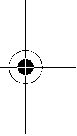 Elektrikli el aletinizin bakımını özenle yapın. Elektrikli el aletinizin kusursuz olarak işlev görmesini engelleye-bilecek bir durumun olup olmadığını, hareketli parça-ların kusursuz olarak işlev görüp görmediklerini ve sıkı-şıp sıkışmadıklarını, parçaların hasarlı olup olmadığını kontrol edin. Aleti kullanmaya başlamadan önce hasar-lı parçaları onartın. Birçok iş kazası elektrikli el aletlerinin kötü bakımından kaynaklanır.Kesici uçları daima keskin ve temiz tutun.Özenle bakımı yapılmış keskin kenarlı kesme uçlarının malzeme içinde sı-kışma tehlikesi daha azdır ve daha rahat kullanım olanağı sağlarlar.Elektrikli el aletini, aksesuarı, uçları ve benzerlerini, bu özel tip alet için öngörülen talimata göre kullanın. Bu sı-rada çalışma koşullarını ve yaptığınız işi dikkate alın. Elektrikli el aletlerinin kendileri için öngörülen alanın dışın-da kullanılması tehlikeli durumlara neden olabilir.Akülü aletlerin özenli bakımı ve kullanımıAküyü sadece üreticinin tavsiye ettiği şarj cihazı ileşarj edin.Bir akünün şarjına uygun olarak üretilmiş şarj ci-hazı başka bir akünün şarjı için kullanılırsa yangın tehlikesi ortaya çıkar.Sadece ilgili elektrikli el aleti için öngörülen aküleri kul-lanın. Başka akülerin kullanımı yaralanmalara ve yangınla-ra neden olabilir.Bosch Power Tools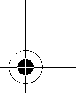 OBJ_BUCH-760-005.book Page 81 Wednesday, November 21, 2012 10:31 AM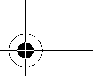 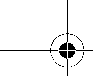 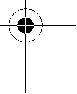 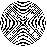 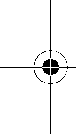 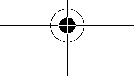 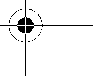 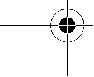 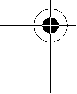 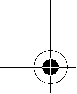 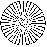 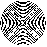 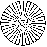 Kullanılmayan aküyü büro ataçları, madeni bozuk para-lar, anahtarlar, çiviler, vidalar veya metal nesnelerden uzak tutun. Bunlar köprüleme yaparak kontaklara ne-den olabilir. Akü kontakları arasındaki bir kısa devre yan-malara veya yangınlara neden olabilir.Yanlış kullanım durumunda aküden sıvı dışarı sızabilir. Bu sıvı ile temasa gelmeyin. Yanlışlıkla temasa gelirse-niz su ile iyice yıkayın. Eğer sıvı gözlerinize gelecek olursa hemen bir hekime başvurun. Dışarı sızan akü sıvı-sı cilt tahrişlerine ve yanmalara neden olabilir.ServisElektrikli el aletinizi sadece yetkili personele ve orijinalyedek parça kullanma koşulu ile onartın. Bu sayede ale-tin güvenliğini sürekli hale getirirsiniz.Panter testereler için güvenlik talimatıAlet ucunun görünmeyen elektrik kablolarına rastlama olasılığı bulunan işleri yaparken elektrikli el aletini izo-lasyonlu tutamağından tutun. Gerilim ileten kablolarla temas elektrikli el aletinin metal parçalarını da elektrik akı-mına maruz bırakabilir ve elektrik çarpmasına neden olabi-lir.Ellerinizi kesme yapılan yerden uzak tutun. İş parçasını alttan kavramayın.Testere bıçağı ile temas yaralanmala-ra neden olabilir.Aleti daima çalışır durumda iş parçasına temas ettirin. Aksi takdirde dişler iş parçasına takılabilir ve geri tepme kuvveti oluşabilir.Kesme işlemi sırasında taban levhasının 2 daima iş par-çasına dayanmasına dikkat edin. Testere bıçağı takılabi-lir ve elektrikli el aletinin kontrolünü kaybedebilirsiniz.İşiniz bittikten sonra aleti kapatın ve testere bıçağı tam olarak durduktan sonra kesme yerinden çıkarın. Bu yol-la geri tepme kuvvetinin oluşmasını engellersiniz ve aleti güvenli bir biçimde elinizden bırakabilirsiniz.Sadece hasar görmemiş, kusursuz testere bıçakları kullanın. Bükülmüş veya körelmiş testere bıçakları kırıla-bilir, kesme işlemini olumsuz yönde etkileyebilir veya geri tepme kuvvetlerinin ortaya çıkmasına neden olabilirler.Aleti kapattıktan sonra testere bıçağını yan taraftan bastırarak frenlemeyin. Testere bıçağı hasar görebilir, kı-rılabilir veya bir geri tepme kuvveti oluşabilir.Malzemeyi iyi biçimde sıkın. İş parçasını eliniz veya ayağınızla desteklemeyin. Döner haldeki testereyi hiç-bir nesneye veya yere temas ettirmeyin. Geri tepme tehlikesi vardır.Görünmeyen şebeke hatlarını belirlemek için uygun ta-rama cihazları kullanın veya mahalli ikmal şirketinden yardım alın.Elektrik kablolarıyla kontak yangına veya elek-trik çarpmasına neden olabilir. Bir gaz borusunun hasara uğraması patlamalara neden olabilir. Su borularına giriş maddi zarara yol açabilir.Çalışırken elektrikli el aletini iki elinizle sıkıca tutun ve duruş pozisyonunuzun güvenli olmasına dikkat edin. Elektrikli el aleti iki elle daha güvenli kullanılır.Bosch Power ToolsTürkçe | 81İş parçasını emniyete alın. Bir germe tertibatı veya men-gene ile sabitlenen iş parçası elle tutmaya oranla daha gü-venli tutulur.Elinizden bırakmadan önce elektrikli el aletinin tam olarak durmasını bekleyin. Alete takılan uç sıkışabilir ve elektrikli el aletinin kontrolünü kaybedebilirsiniz.Aküyü açmayın. Kısa devre tehlikesi vardır.Aküyü aşırı ölçüde ısınmaya karşı; örneğin sü-rekli güneş ışınına karşı ve ayrıca, ateşe, suya ve neme karşı koruyun.Patlama tehlikesi vardır.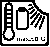 Hasar gördüklerinde veya usulüne uygun kullanılma-dıklarında aküler buhar çıkarabilir. Çalıştığınız yeri ha-valandırın ve şikayet olursa hekime başvurun. Aküler-den çıkan buharlar nefes yollarını tahriş edebilir.Aküyü sadece elektrikli el aletiniz ile birlikte kullanın. Ancak bu yolla akü tehlikelizorlanmalara karşı korunur. Sadece elektrikli el aletinizin tip etiketinde belirtilengerilimdeki orijinal Bosch akülerini kullanın.Başka akü-lerin, örneğin taklitlerin, onarım görmüş akülerin veya deği-şik marka akülerin kullanımı, akülerin patlaması sonucu ya-ralanmalara veya maddi hasara neden olabilir.Ürün ve işlev tanımıBütün uyarıları ve talimat hükümlerini oku-yun. Açıklanan uyarılara ve talimat hükümleri-ne uyulmadığı takdirde elektrik çarpmalarına, yangınlara ve/veya ağır yaralanmalara neden olunabilir.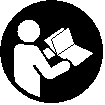 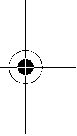 Lütfen aletin resminin göründüğü sayfayı açın ve bu kullanım kılavuzunu okuduğunuz sürece bu sayfayı açık tutun.Usulüne uygun kullanımBu alet; sabit olarak dayanmak suretiyle ahşap, plastik, metal ve benzeri yapı malzemelerininkesilmesi için geliştirilmiştir. Bu alet hem düz hem de kavisli kesme işlerine uygundur. Uy-gun Bimetal testere bıçakları kullanıldığında malzeme yüzeyi ile sıfırlamalı kesme işleri de mümkündür. Kullanılacak testere bıçağı tavsiyelerine uyun.Şekli gösterilen elemanlarŞekli gösterilen elemanların numaraları grafik sayfasındaki elektrikli el aleti resmindeki numaralarla aynıdır.1 Testere bıçağı*2 Konumu ayarlanabilir taban levhası 3 Testere bıçağı kovanı4 Testere bıçağı kilitleme kovanı 5 Strok kolu6 Strok sayısı seçme şalteri 7 Açma/kapama şalteri8 Akü boşa alma düğmesi 9 Akü*10 Tutamak (izolasyonlu tutamak yüzeyi) 11 Şarj durumu gösterge tuşu*12 Akü şarj durumu göstergesi**Şekli gösterilen veya tanımlanan aksesuar standart teslimat kap-samında değildir. Aksesuarın tümünü aksesuar programımızda bu-labilirsiniz.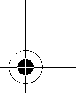 1 609 92A 01E | (21.11.12)OBJ_BUCH-760-005.book Page 82 Wednesday, November 21, 2012 10:31 AM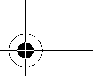 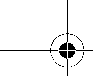 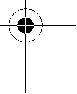 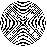 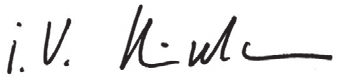 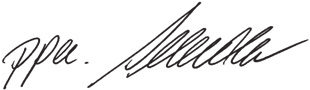 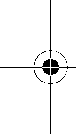 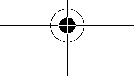 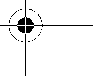 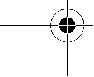 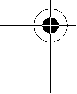 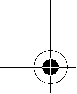 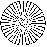 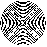 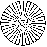 82 | TürkçeTeknik veriler*Kullanılan aküye bağlıGürültü/Titreşim bilgisiGürültüye ait ölçme değerleri EN60745’e göre tespit edil-mektedir.Aletin A-değerlendirmeli gürültü basınç seviyesi tipik olarak 77dB(A)’dır. Tolerans K=3dB.Çalışma sırasında gürültü seviyesi 80dB(A)’yı aşabilir. Koruyucu kulaklık kullanın!Toplam titreşim değerleri ah (üç yönün vektör toplamı) ve to-lerans K, EN60745 uyarınca:Yonga levhaların kesilmsei: a =24m/s2, K=1,5m/s2, Kerestelerin kesilmesi: ah=24,5m/s2, K=1,5m/s2.Bu talimatta belirtilen titreşim seviyesi EN60745’e göre normlandırılmış bir ölçme yöntemi ile tespit edilmiştir ve elek-trikli el aletlerinin karşılaştırılmasında kullanılabilir. Bu değer geçici olarak titreşim seviyesinin tahmin edilmesine uygun-dur.Belirtilen titreşim seviyesi elektrikli el aletinin temel kullanım alanlarını temsil eder. Ancak elektrikli el aleti başka kullanım alanlarında kullanılırken, farklı uçlarla kullanılırken veya yeter-siz bakımla kullanılırken, titreşim seviyesi belirtilen değerden farklı olabilir. Bu da toplam çalışma süresi içindeki titreşim yü-künü önemli ölçüde artırabilir.Titreşim yükünü tam olarak tahmin edebilmek için aletin kapa-lı olduğu veya çalıştığı halde kullanılmadığı süreler de dikkate alınmalıdır. Bu, toplam çalışma süresi içindeki titreşim yükü-nü önemli ölçüde azaltabilir.Titreşimin kullanıcıya bindirdiği yük için önceden ek güvenlik önlemleri alın. Örneğin: Elektrikli el aletinin ve uçların bakımı, ellerin sıcak tutulması, iş aşamalarının organize edilmesi.Dr. Egbert Schneider	Helmut HeinzelmannSenior Vice President	Head of Product Certification Engineering	PT/ETM9Robert Bosch GmbH, Power Tools Division D-70745 Leinfelden-Echterdingen Leinfelden, 25.10.2012MontajAkünün şarjıSadece aksesuar sayfasında belirtilen şarj cihazlarını kullanın.Sadece bu şarj cihazları elektrikli el aletinizde kullanılan Li-İonen akülere uygundur.Açıklama: Akü kısmi şarjlı olarak teslim edilir. Aküden tam performansı elde edebilmek için ilk kullanımdan önce aküyü şarj cihazında tam olarak şarj edin.Li-Ionen aküler kullanım ömürleri kısalmadan istendiği zaman şarj edilebilir. Şarj işleminin kesilmesi aküye zarar vermez.Li-Ionen aküler Electronic Cell Protection (ECP) sistemi ile de-rin şarja karşı korumalıdır. Akü deşarj olduğunda elektrikli el aleti koruyucu kesme sistemi ile kapatılır: Elektrikli el aleti ar-tık hareket etmez.Elektrikli el aletiniz otomatik olarak kapandığında artık açma/kapama şalterine basmayın. Aksi takdirde akü ha-sar görebilir.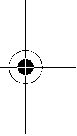 Akü bir NTC sıcaklık kontrol sistemi ile donatılmış olup, bu sis-tem sadece 0 °C...45 °C sıcaklık aralığında şarj işlemine izin verir. Bu sayede akünün kullanım ömrü önemli ölçüde uzar.Tasfiye konusundaki talimat hükümlerine uyun.Akünün çıkarılmasıAkünün 9 iki kilitlenme kademesi vardır ve bunlar akü boşa al-ma düğmesine 8 yanlışlıkla basıldığında akünün aletten çıka-rak düşmesini önler. Akü elektrikli el aleti içinde bulunduğu sürece bir yay yardımıyla bu pozisyonda tutulur.Aküyü 9 çıkarmak için kilitleme düğmesine 8 basın ve aküyü arkadan çekerek elektrikli el aletinden çıkarın. Bunu yapar-ken zor kullanmayın.Akü şarj durumu göstergesi (Bakınız:ŞekilA)Akü şarj durumu göstergesinin 12 üç yeşil LED’i akünün 9 şarj durumunu gösterir. Güvenlik nedenleriyle akünün şarj duru-mu ancak elektrikli el aleti dururken sorulabilir.Şarj durumunu göstermek için tuşa 11 basın. Bu, akü 9 çıka-rılmış durumda da mümkündür.LED	KapasitesiUygunluk beyanı	Sürekli ışık 3 x yeşil	2/3Tek sorumlu olarak “Teknik veriler” bölümünde tanımlanan ürünün aşağıdaki norm veya normatif belgelere uygunluğunu beyan ederiz: 2011/65/AB, 2004/108/AT, 2006/42/AT yö-netmelik hükümleri uyarınca EN60745.Teknik belgelerin bulunduğu merkez (2006/42/AT): Robert Bosch GmbH, PT/ETM9,D-70745 Leinfelden-Echterdingen1 609 92A 01E | (21.11.12)Sürekli ışık 2 x yeşil	1/3 Sürekli ışık 1 x yeşil	<1/3 Yanıp sönen ışık 1 x yeşil	RezerveŞarj durumu gösterge tuşuna 11 basıldıktan sonra hiçbir LED yanmazsa, akü arızalı demektir ve değiştirilmesi gerekir.Bosch Power Tools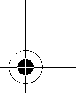 OBJ_BUCH-760-005.book Page 83 Wednesday, November 21, 2012 10:31 AM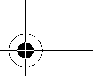 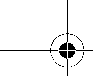 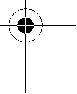 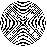 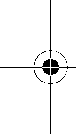 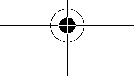 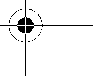 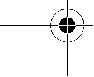 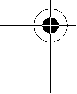 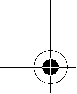 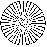 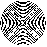 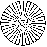 Testere bıçağının takılması/değiştirilmesiElektrikli el aletinin kendinde bir çalışma yapmadan önce her defasında aküyü çıkarın.Testere bıçağını takarken koruyucu eldiven kullanın. Testere bıçağına temas yaralanmalara neden olabilir.Testere bıçaklarını değiştirirken testere bıçağı kova-nında ahşap veya metal parçacık kalıntılarının bulun-mamasına dikkat edin.Testere bıçağının seçilmesiSadece işlenecek malzmemeye uygun testere bıçakları kulla-nın.Tavsiye edilen testere bıçaklarına ait genel görünüşü bu kıla-vuzun başında bulabilirsiniz. Sadece ½"-Üniversal şaftlı teste-re bıçaklarını kullanın. Testere bıçağı öngörülen kesim için ge-rekli olandan daha uzun olmamalıdır.Dar kavisli kesme işlerinde ince testere bıçakları kullanın.Testere bıçağının takılması (Bakınız:ŞekilB)Duyulur biçimde kilitleme yapıncaya kadar testere bıçağını 1 testere bıçağı kovanına 3 kuvvetlice bastırın. Bu yolla kilitle-me kovanı 4 yaklaşık 90 derece dönerve testere bıçağı kilitle-nir.Testere bıçağı 1 kilitlenmezse, kilitleme kovanını 4 açık pozis-yonda kilitleninceye ve bir klik sesi duyuluncaya kadar ok yö-nünde yaklaşık 90 decece çevirin. Daha sonra testre bıçağını 1 bir kez daha testere bıçağı kovanına 3 bastırın.Testere bıçağının yerine sıkıca oturup oturmadığını kontrol edin. Gevşek testere bıçağı dışarı fırlayabilir ve sizi yaralayabilir.Bazı özel kesme işleri için testere bıçağı 1 180° çevrilerek de (dişler yukarıyı gösterecek biçimde) kullanılabilir.Testere bıçağının çıkarılması (Bakınız:ŞekilC) Testere bıçağını aletten dışarı attırırken aleti öyle tu-tun ki, hiç kimse veya bir hayvan dışarı atılan testere bı-çağı tarafından yaralanmasın.Kilitleme kovanını 4 yaklaşık 90 derece ok yönünde çevirin. Testere bıçağı 1 dışarı atılır.Toz ve talaş emmeKurşun içeren boyalar, bazı ahşap türleri, mineraller ve me-taller gibi maddeler işlenirken ortaya çıkan toz sağlığa za-rarlı olabilir. Bu tozlara temas etmek veya bu tozları solu-mak allerjik reaksiyonlara ve/veya kullanıcının veya onun yakınındaki kişilerin nefes alma yollarındaki hastalıklara neden olabilir.Kayın veya meşe gibi bazı ağaç tozları kanserojen etkiye sa-hiptir, özellikle de ahşap işleme sanayiinde kullanılan katkı maddeleri (kromat, ahşap koruyucu maddeler) ile birlikte. Asbest içeren malzemeler sadece uzmanlar tarafından iş-lenmelidir.– Çalışma yerinizi iyi bir biçimde havalandırın.– P2 filtre sınıfı filtre takılı soluk alma maskesi kullanmanı-zı tavsiye ederiz.İşlenen malzemelere ait ülkenizdeki geçerli yönetmelik hü-kümlerine uyun.Bosch Power ToolsTürkçe | 83Çalıştığınız yerde tozun birikmesini önleyin. Tozlar ko-layca alevlenebilir.İşletimÇalıştırmaAkünün yerleştirilmesiSadece elektrikli el aletinizin tip etiketinde belirtilengerilime sahip orijinal Li-Ionen aküler kullanın. Başka akülerin kullanılması yaralanmalara ve yangınlara neden olabilir.Elektrikli el aletinin kontrol dışı çalışmasını önlemek için strok sayısı seçme şalterini 6 orta konuma getirin. Şarj edilmiş akü-yü 9 ön taraftan elektrikli el aletinin ayağına itin. Kırmızı şerit gözden kayboluncaya ve akü güvenli biçimde kilitleme yapın-caya kadar aküyü aletin ayağına tam olarak bastırın.Strok sayısının değiştirilmesiStrok sayısı seçme şalteri 6 ile elektrikli el aletinin strok sayı-sını değiştirebilirsiniz. Ancak bunu açma/kapama şalteri 7 ba-sılı durumda iken yapamazsınız.Strok sayısı seçme şalteri 6 Orta konum: Kapama emniyeti aktif.Açma/kapama şalteri 7 bloke edilmiştir ve elek-trikli el aleti kontrol dışı çalışmaya karşı emniyete alınmıştır.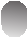 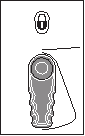 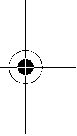 Strok sayısı seçme şalteri 6 Sol konumda: 1.Vites, düşük strok sayısı.Düşük strok sayısı çelik, bileşik metal, sert plas-tik gibi sert malzemelerin işlenmesine veya ah-şapta hassas kesme ile malzeme içine dalarak kesme işlerine uygundur.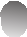 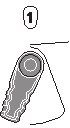 Düşük strok sayısı ile titreşimsiz bir işletim sağla-nır.Strok sayısı seçme şalteri 6 Sağ konumda: 2.Vites, yüksek strok sayısı.Yüksek strok sayısı yumuşak malzemenin işlen-mesine uygundur.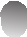 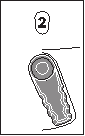 Yüksek strok sayısı hızlı bir iş temposuna olanak sağlar, örneğin ahşapta kaba kesme işleri yapılır-ken.Açma/kapamaAleti çalıştırmak için açma/kapama şalterine 7 basın ve şalte-ri basılı tutun.Elektrikli el aletini kapamak için açma/kapama şalterini 7 bı-rakın.Enerjiden tasarruf etmek için elektikli el aletini sadece kulla-nacağınız zaman açın.1 609 92A 01E | (21.11.12)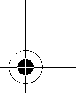 OBJ_BUCH-760-005.book Page 84 Wednesday, November 21, 2012 10:31 AM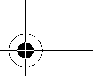 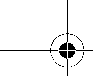 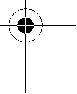 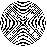 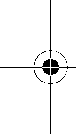 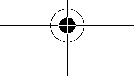 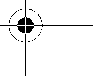 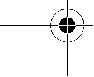 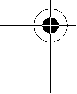 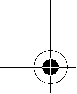 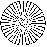 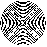 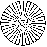 84 | TürkçeStrok sayısı kontrolüAçma/kapama şalteri 7 üzerine uyguladığınız bastırma kuvve-tini artırarak veya azaltarak çalışır durumdaki aletin strok sayı-sını kademesiz olarak ayarlayabilirsiniz.Gerekli strok sayısı işlenen malzeme ve çalışma koşullarına bağlı olup, deneme yolu ile belirlenebilir.Testere bıçağını iş parçası üzerine oturturken ve alüminyum ile plastikleri keserken düşük strok sayısı tavsiye edilir.Derin şarj emniyetiLi-Ionen aküler Electronic Cell Protection (ECP) sistemi ile de-rin şarja karşı korumalıdır. Akü deşarj olduğunda elektrikli el aleti koruyucu kesme sistemi ile kapatılır: Elektrikli el aleti ar-tık hareket etmez.Çalışırken dikkat edilecek hususlarElektrikli el aletinde bir çalışma yapmadan önce (örne-ğin bakım, uç değiştirme vb.), aleti taşırken ve saklar-ken her defasında aküyü alttan çıkarın. Aletin açma/ka-pama şalterine yanlışlıkla basıldığında yaralanmalar ortaya çıkabilir.Hareket ettirilebilir taban levhası (Bakınız:ŞekilD)Taban levhası 2 hareketliliği sayesinde kesme yapılan yüzeyin açısına daima uyum sağlar.ÖnerilerHafif yapı malzemelerini keserken malzeme üreticisi-nin yasal uyarılarına ve tavsiyelerine uyun.Ahşap, yonga levha, yapı malzemesi ve benzerlerini kesmeye başlamadan önce bunlar içinde çivi veya vida gibi yabancı maddelerin bulunup bulunmadığını kontrol edin ve varsa bun-ları çıkarın.Elektrikli el aletini çalıştırın ve sonra işlenecek malzemeye te-mas ettirin. Taban levhasını 2 iş parçası yüzeyine yerleştirin ve malzemeyi eşit ve makul bir kuvvetle kesin. İşiniz bittikten sonra elektrikli el aletini kapatın.Testere bıçağı sıkışacak olursa aleti hemen kapatın. Uygun bir aletle testere bıçağını biraz gevşetin ve sonra testereyi malze-meden dışarı çekin.Malzeme içine dalarak kesme (Bakınız:ŞekilE) Ahşap, alçıpan ve benzeri yumuşak malzemeler, malze-me içine dalarak da kesilebilir! Metal malzemeleri hiç-bir zaman malzeme içine dalarak işlemeyin!Malzeme içine dalarak kesme işlemlerinde daima kısa testere bıçakları kullanın.Elektrikli el aletinin taban levhasının 2 kenarını iş parçası üze-rine yerleştirin ve aleti çalıştırın. Strok sayısı kontrol sistemli elektrikli el aletlerinde maksimum strok sayısını seçin. Elek-trikli el aletini kuvvetli biçimde iş parçasına bastırın ve testere bıçağının yavaşça malzeme içine girmesini sağlayın.Taban levhası 2 bütün yüzeyi ile iş parçasına dayandığında is-tediğiniz kesme hattı üzerinde kesme yapabilirsiniz.Belirli bazı kesme işleri için testere bıçağı 1 180° çevrilerek kullanılabilir ve panter testere ile kesme yapılabilir.Hizalı kesme (Bakınız:ŞekilF)Esnek bimetal testere bıçakları ile örneğin su boruları ve ben-zeri çıkıntılı malzemeler duvarla aynı hizada kesilebilir.1 609 92A 01E | (21.11.12)Testere bıçağı uzunluğunun kesilecek iş parçası çapın-dan daima daha uzun olmasına dikkat edin. Geri tepme tehlikesi vardır.Testere bıçağını doğrudan duvara dayayın ve yana doğru ha-fifçe bastırarak taban levhasının duvara bütün yüzeyi ile da-yanmasını sağlayın. Testereyi çalıştırın ve yana doğru sabit bastırma kuvveti uygulayarak iş parçasını kesin.Soğutma ve yağlama maddesiMetalleri keserken malzemenin ısınması nedeniyle kesme hat-tına soğutma veya yağlama maddesi sürmelisiniz.Akünün optimum verimle kullanılmasına ilişkin açıklamalarAküyü nemden ve sudan koruyun.Aküyü 0–50 derece arasında bir sıcaklıkta saklayın. Örneğin aküyü yaz aylarında otomobil içinde bırakmayın.Akünün havalandırma aralıklarını düzenli olarak yumuşak, te-miz ve kuru bir fırça ile temizleyin.Şarj işleminden sonra çok kısa süre çalışılabiliyorsa akü ömrü-nü tamamlamış ve değiştirilmesi gerekiyor demektir.Tasfiye konusundaki talimat hükümlerine uyun.Bakım ve servisBakım ve temizlikElektrikli el aletinde bir çalışma yapmadan önce (örne-ğin bakım, uç değiştirme vb.), aleti taşırken ve saklar-ken her defasında aküyü alttan çıkarın. Aletin açma/ka-pama şalterine yanlışlıkla basıldığında yaralanmalar ortaya çıkabilir.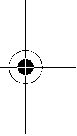 İyi ve güvenli çalışabilmek için elektrikli el aletini ve ha-valandırma deliklerini daima temiz tutun.Testere bıçağı kovanını basınçlı hava veya yumuşak bir fırça ile temizleyin. Temizliğe başlamadan önce testere bıçağını elektrikli el aletinden çıkarın. Testere bıçağı kovanını uygun yağlama maddesi kullanarak her zaman işlevsel tutun.Elektrikli el aleti aşırı ölçüde kirlenirse işlev bozuklukları orta-ya çıkabilir. Bu nedenle çok toz çıkaran malzemeyi alttan veya baş üzerinde kesmeyin.Dikkatli biçimde yürütülen üretim ve test yöntemlerine rağ-men elektrikli el aleti arıza yapacak olursa, onarım Bosch elek-trikli aletleri için yetkili bir serviste yapılmalıdır.Bütün başvuru ve yedek parça siparişlerinizde mutlaka aletini-zin tip etiketindeki 10haneli ürün kodunu belirtiniz.Sadece Türkiye için geçerlidir: Bosch genel olarak yedek parçaları 7 yıl hazır tutar.Müşteri hizmeti ve uygulama danışmanlığıMüşteri hizmeti ürününüzün onarım, bakım ve yedek parçala-rına ilişkin sorularınızı yanıtlandırır. Demonte görünüşler ve yedek parçalara ilişkin ayrıntılı bilgiyi aşağıdaki Web sayfasın-da bulabilirsiniz:www.bosch-pt.comBosch uygulama danışmanlığı ekibi ürünlerimize ve ilgili akse-suara ilişkin sorularınızda size memnuniyetle yardımcı olur.Bosch Power Tools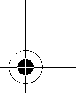 OBJ_BUCH-760-005.book Page 85 Wednesday, November 21, 2012 10:31 AM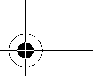 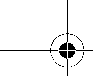 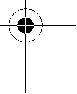 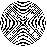 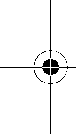 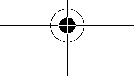 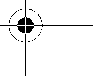 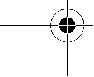 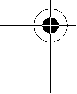 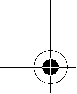 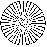 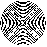 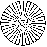 TürkçeBosch San. ve Tic. A.S.Ahi Evran Cad. No:1 Kat:22 Polaris Plaza80670 Maslak/IstanbulBosch Uzman Ekibi +90 (0212) 367 18 88 Işıklar LTD.ŞTİ.Kızılay Cad. No: 16/C Seyhan AdanaTel.: 0322 3599710 Tel.: 0322 3591379İdeal Eletronik BobinajYeni San. Sit. Cami arkası No: 67 AksarayTel.: 0382 2151939 Tel.: 0382 2151246Bulsan Elektrikİstanbul Cad. Devrez Sok. İstanbul Çarşısı No: 48/29 İskitlerAnkaraTel.: 0312 3415142 Tel.: 0312 3410203Faz Makine BobinajSanayi Sit. 663 Sok. No: 18 AntalyaTel.: 0242 3465876 Tel.: 0242 3462885Örsel Bobinaj1. San. Sit. 161. Sok. No: 21 DenizliTel.: 0258 2620666Bulut Elektrikİstasyon Cad. No: 52/B Devlet Tiyatrosu Karşısı ElazığTel.: 0424 2183559Körfez ElektrikSanayi Çarşısı 770 Sok. No: 71 ErzincanTel.: 0446 2230959Ege Elektrikİnönü Bulvaro No: 135 Muğla Makasarası Fethiye FethiyeTel.: 0252 6145701Değer İş Bobinajİsmetpaşa Mah. İlk Belediye Başkan Cad. 5/C Şahinbey GaziantepTel.: 0342 2316432Çözüm Bobinajİsmetpaşa Mah. Eski Şahinbey Belediyesi altı Cad. No: 3/C GaziantepTel.: 0342 2319500Onarım BobinajRaifpaşa Cad. No: 67 İskenderun HatayTel.: 0326 6137546Bosch Power ToolsTürkçe | 85Günşah OtomotivBeylikdüzü Sanayi Sit. No: 210 Beylikdüzü İstanbulTel.: 0212 8720066Aygem10021 Sok. No: 11 AOSB Çiğli İzmirTel.: 0232 3768074Sezmen BobinajEge İş Merkezi 1201/4 Sok. No: 4/B Yenişehir İzmirTel.: 0232 4571465Ankaralı ElektrikEski Sanayi Bölgesi 3. Cad. No: 43 KayseriTel.: 0352 3364216Asal BobinajEski Sanayi Sitesi Barbaros Cad. No: 24 SamsunTel.: 0362 2289090Üstündağ Elektrikli AletlerNusretiye Mah. Boyacılar Aralığı No: 9 TekirdağTel.: 0282 6512884NakliyeAlet içindeki lityum iyon (Li-Ionen) aküler tehlikeli madde taşı-ma yönetmeliği hükümlerine tabidir. Aküler başka bir yüküm-lülük olmaksızın kullanıcı tarafından caddeler üzerinde taşına-bilir.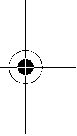 Üçüncü kişiler eliyle yollanma durumunda (örneğin hava yolu ile veya nakliye şirketleri ile) paketleme ve etiketlemeye ilişkin özel hükümlere uyulmalıdır. Bu nedenle gönderi paketlenir-ken bir tehlikeli madde uzmanından yardım alınmalıdır.Aküleri sadece ve ancak gövdelerinde hasar yoksa gönderin. Açık kontakları kapatın ve aküyü ambalaj içinde hareket etme-yecek biçimde paketleyin.Lütfen olası ek ulusal yönetmelik hükümlerine de uyun.TasfiyeElektrikli el aletleri, aküler, aksesuar ve ambalaj mal-zemesi çevre dostu yeniden kazanım merkezine gön-derilmek zorundadır.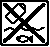 Elektrikli el aletlerini ve aküleri/bataryaları evsel çöplerin içine atmayın!Sadece AB üyesi ülkeler için:2002/96/AT yönetmeliği uyarınca kullanım ömrünü tamamlamış elektrikli el aletleri ve 2006/66/AT yönetmeliği uyarınca arızalı veya kullanım ömrünü tamamlamış akü-ler/bataryalar ayrı ayrı toplanmak ve çevre dostu tasfiye için bir geri dönüşüm merkezi-ne gönderilmek zorundadır.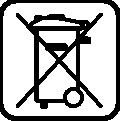 1 609 92A 01E | (21.11.12)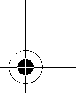 OBJ_BUCH-760-005.book Page 86 Wednesday, November 21, 2012 10:31 AM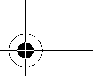 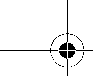 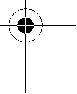 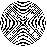 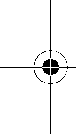 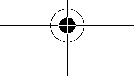 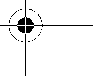 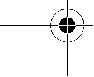 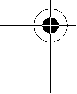 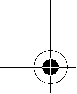 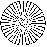 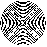 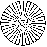 86 | PolskiAküler/Bataryalar:Li-Ion: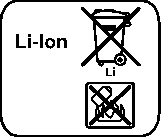 Lütfen bölüm “Nakliye”, sayfa içindeki uyarılara uyun85.Değişiklik haklarımız saklıdır.PolskiWskazówki bezpieczeństwaOgólne przepisy bezpieczeństwa dla elektronarzędziNależy przeczytać wszystkie wskazówki i przepisy.Błędy w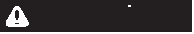 przestrzeganiu poniższych wskazówek mogą spowodować porażenie prądem, pożar i/lub ciężkie obrażenia ciała.Należy starannie przechowywać wszystkie przepisy i wskazówki bezpieczeństwa dla dalszego zastosowania.Użyte w poniższym tekście pojęcie „elektronarzędzie“ odnosi się do elektronarzędzi zasilanych energią elektryczną z sieci (z przewodem zasilającym) i do elektronarzędzi zasilanych aku-mulatorami (bezprzewodu zasilającego).Bezpieczeństwo miejsca pracyStanowisko pracy należy utrzymywać wczystości i do-brze oświetlone.Nieporządek w miejscu pracy lub nie-oświetlona przestrzeń robocza mogą być przyczyną wypadków.Nie należy pracować tym elektronarzędziem w otocze-niu zagrożonym wybuchem, w którym znajdują się np. łatwopalne ciecze, gazy lub pyły. Podczas pracy elektro-narzędziem wytwarzają się iskry, które mogą spowodować zapłon.Podczas użytkowania urządzenia zwrócić uwagę na to, aby dzieci i inne osoby postronne znajdowały się w bez-piecznej odległości.Odwrócenie uwagi może spowodo-wać utratę kontroli nad narzędziem.Bezpieczeństwo elektryczneWtyczka elektronarzędzia musi pasować do gniazda.Nie wolno zmieniać wtyczki wjakikolwiek sposób. Nie wolno używać wtyków adapterowych w przypadku elektronarzędzi z uziemieniem ochronnym.Niezmienio-ne wtyczki i pasujące gniazda zmniejszają ryzyko poraże-nia prądem.Należy unikać kontaktu z uziemionymi powierzchniami jak rury, grzejniki, piece ilodówki. Ryzyko porażenia prą-dem jest większe, gdy ciało użytkownika jest uziemione.Urządzenie należy zabezpieczyć przed deszczem i wil-gocią.Przedostanie się wody do elektronarzędzia pod-wyższa ryzyko porażenia prądem.1 609 92A 01E | (21.11.12)Nigdy nie należy używać przewodu do innych czynno-ści. Nigdy nie należy nosić elektronarzędzia, trzymając je za przewód, ani używać przewodu do zawieszenia urządzenia; nie wolno też wyciągać wtyczki z gniazdka pociągając za przewód. Przewód należy chronić przed wysokimi temperaturami, należy go trzymać zdala od oleju, ostrych krawędzi lub ruchomych części urządze-nia. Uszkodzone lub splątane przewody zwiększają ryzyko porażenia prądem.W przypadku pracy elektronarzędziem pod gołym nie-bem, należy używać przewodu przedłużającego, dosto-sowanego również do zastosowań zewnętrznych. Uży-cie właściwego przedłużacza (dostosowanego do pracy na zewnątrz) zmniejsza ryzyko porażenia prądem.Jeżeli nie da się uniknąć zastosowania elektronarzę-dzia w wilgotnym otoczeniu, należy użyć wyłącznika ochronnego różnicowo-prądowego.Zastosowanie wyłącznika ochronnego różnicowo-prądowego zmniejsza ryzyko porażenia prądem.Bezpieczeństwo osóbPodczas pracy z elektronarzędziem należy zachowaćostrożność, każdą czynność wykonywać uważnie i z rozwagą. Nie należy używać elektronarzędzia, gdy jest się zmęczonym lub będąc pod wpływem narkotyków, alkoholu lub lekarstw. Moment nieuwagi przy użyciu elektronarzędzia może stać się przyczyną poważnych ura-zów ciała.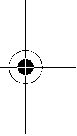 Należy nosić osobiste wyposażenie ochronne i zawsze okulary ochronne.Noszenie osobistego wyposażenia ochronnego – maski przeciwpyłowej, obuwia zpodeszwami przeciwpoślizgowymi, kasku ochronnego lub środków ochrony słuchu (w zależności od rodzaju i zastosowania elektronarzędzia) – zmniejsza ryzyko obra-żeń ciała.Należy unikać niezamierzonego uruchomienia narzę-dzia. Przed włożeniem wtyczki do gniazdka i/lub podłą-czeniem do akumulatora, a także przed podniesieniem lub przeniesieniem elektronarzędzia, należy upewnić się, że elektronarzędzie jest wyłączone. Trzymanie pal-ca na wyłączniku podczas przenoszenia elektronarzędzia lub podłączenie do prądu włączonego narzędzia, może stać się przyczyną wypadków.Przed włączeniem elektronarzędzia, należy usunąć na-rzędzia nastawcze lub klucze. Narzędzie lub klucz, znaj-dujący się wruchomych częściach urządzenia mogą do-prowadzić do obrażeń ciała.Należy unikać nienaturalnych pozycji przy pracy. Nale-ży dbać o stabilną pozycję przy pracy i zachowanie równowagi.W ten sposób możliwa będzie lepsza kontrola elektronarzędzia w nieprzewidzianych sytuacjach.Należy nosić odpowiednie ubranie. Nie należy nosić luźnego ubrania ani biżuterii. Włosy, ubranie i rękawi-ce należy trzymać zdaleka od ruchomych części.Luźne ubranie, biżuteria lub długie włosy mogą zostać wciągnięte przez ruchome części.Jeżeli istnieje możliwość zamontowania urządzeń od-sysających i wychwytujących pył, należy upewnić się,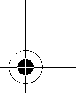 Bosch Power ToolsOBJ_BUCH-760-005.book Page 87 Wednesday, November 21, 2012 10:31 AM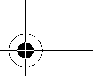 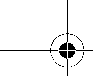 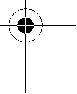 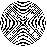 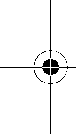 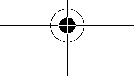 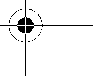 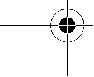 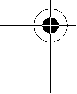 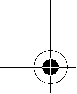 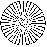 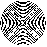 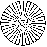 że są one podłączone i będą prawidłowo użyte. Użycie urządzenia odsysającego pył może zmniejszyć zagrożenie pyłami.Prawidłowa obsługa i eksploatacja elektronarzędzi Nie należy przeciążać urządzenia. Do pracy używać na-leży elektronarzędzia, które są do tego przewidziane. Odpowiednio dobranym elektronarzędziem pracuje się wdanym zakresie wydajności lepiej i bezpieczniej.Nie należy używać elektronarzędzia, którego włącz-nik/wyłącznik jest uszkodzony.Elektronarzędzie, które-go nie można włączyć lub wyłączyć jest niebezpieczne imusi zostać naprawione.Przed regulacją urządzenia, wymianą osprzętu lub po zaprzestaniu pracy narzędziem, należy wyciągnąć wtyczkę zgniazda i/lub usunąć akumulator. Ten środek ostrożności zapobiega niezamierzonemu włączeniu się elektronarzędzia.Nieużywane elektronarzędzia należy przechowywać w miejscu niedostępnym dla dzieci. Nie należy udostęp-niać narzędzia osobom, które go nie znają lub nie prze-czytały niniejszych przepisów. Używane przez niedo-świadczone osoby elektronarzędzia są niebezpieczne.Konieczna jest należyta konserwacja elektronarzędzia. Należy kontrolować, czy ruchome części urządzenia działają bez zarzutu i nie są zablokowane, czy części nie są pęknięte lub uszkodzone wtaki sposób, który miał-by wpływ na prawidłowe działanie elektronarzędzia. Uszkodzone części należy przed użyciem urządzenia oddać do naprawy. Wiele wypadków spowodowanych jest przez niewłaściwą konserwację elektronarzędzi.Należy stale dbać o ostrość i czystość narzędzi tnących. O wiele rzadziej dochodzi do zakleszczenia się narzędzia tnącego, jeżeli jest ono starannie utrzymane. Zadbane na-rzędzia łatwiej się też prowadzi.Elektronarzędzia, osprzęt, narzędzia pomocnicze itd. należy używać zgodnie zniniejszymi zaleceniami. Uwzględnić należy przy tym warunki i rodzaj wykony-wanej pracy.Niezgodne z przeznaczeniem użycie elektro-narzędzia może doprowadzić do niebezpiecznych sytuacji.Prawidłowa obsługa i eksploatacja narzędzi akumulatorowychAkumulatory należy ładować tylko w ładowarkach, za-lecanych przez producenta. W przypadku użycia łado-warki, przystosowanej do ładowania określonego rodzaju akumulatorów, w sposób niezgodny z przeznaczeniem, ist-nieje niebezpieczeństwo pożaru.W elektronarzędziach można używać jedynie przewi-dzianych do tego celu akumulatorów. Użycie innych akumulatorów może spowodować obrażenia ciała i zagro-żenie pożarem.Nieużywany akumulator należy trzymać z dala od spi-naczy, monet, kluczy, gwoździ, śrub lub innych małych przedmiotów metalowych, które mogłyby spowodo-wać zmostkowanie styków.Zwarcie pomiędzy stykami akumulatora może spowodować oparzenia lub pożar.Bosch Power ToolsPolski | 87Przy niewłaściwym użyciu możliwe jest wydostanie się elektrolitu z akumulatora. Należy unikać kontaktu z nim, a wprzypadku niezamierzonego zetknięcia się z elektrolitem, należy umyć dane miejsce ciała wodą. Je-żeli ciecz dostała się do oczu, należy dodatkowo skonsultować się z lekarzem.Elektrolit może doprowa-dzić do podrażnienia skóry lub oparzeń.SerwisNaprawę elektronarzędzia należy zlecić jedynie wy-kwalifikowanemu fachowcowi iprzy użyciu oryginal-nych części zamiennych. To gwarantuje, że bezpieczeń-stwo urządzenia zostanie zachowane.Wskazówki dotyczące bezpieczeństwa pracy z piłami szablastymiPodczas wykonywania prac, przy których narzędzie ro-bocze mogłoby natrafić na ukryte przewody elek-tryczne, elektronarzędzie należy trzymać wyłącznie za izolowane powierzchnie rękojeści. Kontakt z przewo-dem sieci zasilającej możespowodować przekazanie na-pięcia na części metalowe elektronarzędzia, co mogłoby spowodować porażenie prądem elektrycznym.Ręce należy trzymać z daleka od zakresu cięcia. Nie wsuwać ich pod obrabiany przedmiot.Przy kontakcie z brzeszczotem istnieje niebezpieczeństwo zranienia się.Elektronarzędzie uruchomić przed zetknięciem freza z materiałem.Wprzeciwnym wypadku istnieje niebezpie-czeństwo odrzutu, gdy użyte narzędzie zablokuje się w obrabianym przedmiocie.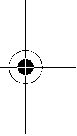 Należy zwrócić uwagę, by podstawa robocza2 ściśle przylegała podczas cięcia do obrabianego przedmiotu. Istnieje niebezpieczeństwo uwięźnięcia brzeszczotu, co mogłoby stać się przyczyną utraty kontroli nad elektrona-rzędziem.Po zakończeniu pracy należy elektronarzędzie wyłą-czyć. Brzeszczot można wyprowadzić z obrabianego materiału wtedy, gdy znajduje się on w bezruchu. W ten sposób uniknie się odrzutu i można odłożyć bezpiecznie elektronarzędzie.Stosować należy wyłącznie nieuszkodzone brzeszczo-ty, znajdujące się w nienagannym stanie technicznym. Wygięte lub nieostre brzeszczoty mogą się złamać, mieć negatywny wpływ na linię cięcia, a także spowodować od-rzut.Nie należy hamować brzeszczotu po wyłączeniu bocz-nym naciskiem. Brzeszczot może zostać uszkodzony, zła-mać się lub spowodować reakcję zwrotną.Element do obróbki należy dobrze umocować. Nie wol-no podtrzymywać obrabianego przedmiotu ręką lub stopą. Nie wolno dotykać piłą będącą w ruchu żadnych przedmiotów ani podłogi. Istnieje niebezpieczeństwo od-rzutu.Należy używać odpowiednich przyrządów poszukiwaw-czych w celu lokalizacji ukrytych przewodów zasilają-cych, lub poprosić o pomoc zakłady miejskie. Kontakt z przewodami znajdującymi się pod napięciem może dopro-wadzić do powstania pożaru iporażenia elektrycznego.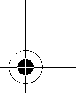 1 609 92A 01E | (21.11.12)OBJ_BUCH-760-005.book Page 88 Wednesday, November 21, 2012 10:31 AM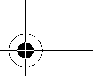 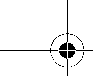 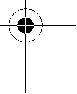 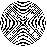 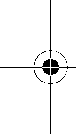 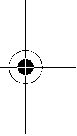 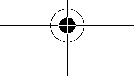 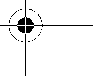 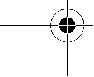 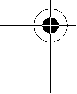 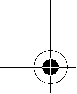 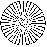 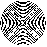 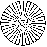 88 | PolskiUszkodzenie przewodu gazowego może doprowadzić do wybuchu. Przebicie przewodu wodociągowego powoduje szkody rzeczowe.Elektronarzędzie należy trzymać podczas pracy mocno w obydwu rękach i zadbaćstabilną pozycję pracy. Elek-tronarzędzie prowadzone oburącz jest bezpieczniejsze.Należy zabezpieczyć obrabiany przedmiot. Zamocowa-nie obrabianego przedmiotu wurządzeniu mocującym lub imadle jest bezpieczniejsze niż trzymanie go w ręku.Przed odłożeniem elektronarzędzia, należy poczekać, aż znajdzie się ono w bezruchu. Narzędzie robocze może się zablokować idoprowadzić do utraty kontroli nad elektronarzędziem.Nie otwierać akumulatora. Istnieje niebezpieczeństwo zwarcia.Akumulator należy chronić przed wysokimi temperaturami, np. przed stałym nasłonecznie-niem, przed ogniem, wodą i wilgocią. Istnieje za-grożenie wybuchem.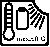 W przypadku uszkodzenia i niewłaściwego użytkowa-nia akumulatora może dojść do wydzielenia się gazów. Wywietrzyć pomieszczenie i w razie dolegliwości skonsultować się z lekarzem. Gazy mogą uszkodzić drogi oddechowe.Akumulator należy używać tylko w połączeniu z elek-tronarzędziem firmy Bosch, dla którego został on prze-widziany.Tylko w ten sposób można ochronić akumulator przed niebezpiecznym dla niego przeciążeniem.Stosować należy wyłącznie oryginalne akumulatory fir-my Bosch, o napięciu podanym na tabliczce znamiono-wej elektronarzędzia. Użycie innych akumulatorów, np. podróbek, przeróbek lub akumulatorów innych producen-tów może stać się przyczyną obrażeń lub powstania szkód materialnych poprzez eksplodujące akumulatory.Opis urządzenia i jego zastosowaniaNależy przeczytać wszystkie wskazówki i przepisy. Błędy w przestrzeganiu poniższych wskazówek mogą spowodować porażenie prą-dem, pożar i/lub ciężkie obrażenia ciała.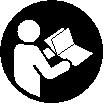 Należy otworzyć rozkładaną stronę z rysunkiem urządzenia i pozostawić ją rozłożoną podczas czytania instrukcji obsługi.Użycie zgodne z przeznaczeniemUrządzenie ze stałym ogranicznikiem jest przeznaczone do cięcia drewna, tworzywa sztucznego, metalu i materiałów bu-dowlanych. Jest ono przystosowane do cięcia prostego i krzy-woliniowego. Przy użyciu odpowiednich brzeszczotów bime-talowych możliwe jest odcinanie ściśle przy powierzchni. Na-leży przy tym stosować się do zaleceń dotyczących stosowa-nia odpowiednich brzeszczotów.Przedstawione graficznie komponentyNumeracja przedstawionych graficznie komponentów odnosi się do schematu elektronarzędzia na stronach graficznych.1 609 92A 01E | (21.11.12)1 Brzeszczot*2 Ruchoma podstawa robocza 3 Uchwyt do brzeszczotów4 Tuleja zabezpieczająca dla brzeszczotu 5 Trzpień napędowy6 Przełącznik prędkości skokowej 7 Włącznik/wyłącznik8 Przycisk odblokowujący akumulator 9 Akumulator*10 Rękojeść (pokrycie gumowe)11 Przycisk wskaźnika stanu naładowania baterii* 12 Wskaźnik stanu naładowania akumulatora**Przedstawiony na rysunkach lub opisany w instrukcji użytkowa-nia osprzęt nie wchodzi w skład wyposażenia standardowego. Kompletny asortyment wyposażenia dodatkowego można znaleźć w naszym katalogu osprzętu.Dane techniczne*w zależności od zastosowanego akumulatoraInformacja na temat hałasu i wibracjiWartości pomiarowe hałasu określono zgodnie znormą EN60745.Mierzony wg skali A poziom ciśnienia akustycznego, emitowa-nego przez urządzenie wynosi standardowo 77dB(A). Nie-pewność pomiaru K=3dB.Poziom hałasu na stanowisku pracy może przekroczyć 80dB(A).Stosować środki ochrony słuchu!Wartości łączne drgań ah (suma wektorowa ztrzech kierun-ków) i niepewność pomiaru K oznaczone zgodnie z normąEN60745 wynoszą:Cięcie płyt wiórowych: a =24m/s2, K=1,5m/s2, Cięcie belek drewnianych: ah=24,5m/s2, K=1,5m/s2.Podany w niniejszej instrukcji poziom drgań pomierzony zo-stał zgodnie z określoną przez normę EN60745 procedurą pomiarową i może zostać użyty do porównywania elektrona-rzędzi. Można go też użyć do wstępnej oceny ekspozycji na drgania.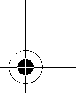 Bosch Power ToolsOBJ_BUCH-760-005.book Page 89 Wednesday, November 21, 2012 10:31 AM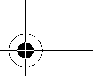 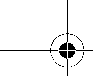 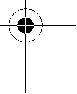 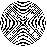 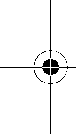 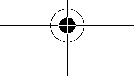 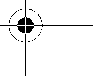 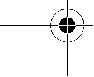 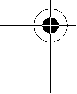 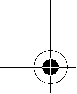 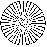 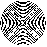 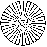 Podany poziom drgań jest reprezentatywny dla podstawo-wych zastosowań elektronarzędzia. Jeżeli elektronarzędzie użyte zostanie do innych zastosowań lub z innymi narzędziami roboczymi, a także jeśli nie będzie wystarczająco konserwo-wane, poziom drgań może odbiegać od podanego. Podane powyżej przyczyny mogą spowodować podwyższenie ekspo-zycji na drgania podczas całego czasu pracy.Aby dokładnie ocenić ekspozycję na drgania, trzeba wziąć pod uwagę także okresy, gdy urządzenie jest wyłączone, lub gdy jest wprawdzie włączone, ale nie jest używane do pracy. W ten sposób łączna (obliczana na pełny wymiar czasu pracy) ekspozycja na drgania może okazać się znacznie niższa. Należy wprowadzić dodatkowe środki bezpieczeństwa, mają-ce na celu ochronę operatora przed skutkami ekspozycji na drgania, np.: konserwacja elektronarzędzia i narzędzi robo-czych, zabezpieczenie odpowiedniej temperatury rąk, ustale-nie kolejności operacji roboczych.Deklaracja zgodnościOświadczamy z pełną odpowiedzialnością, że produkt, przed-stawiony w „Dane techniczne“, odpowiada wymaganiom na-stępujących norm idokumentów normatywnych:EN60745 –zgodnie z wymaganiami dyrektyw: 2011/65/UE, 2004/108/WE, 2006/42/WE.Dokumentacja techniczna (2006/42/WE): Robert Bosch GmbH, PT/ETM9,D-70745 Leinfelden-EchterdingenDr. Egbert Schneider	Helmut HeinzelmannSenior Vice President	Head of Product Certification Engineering	PT/ETM9Polski | 89Po automatycznym wyłączeniu elektronarzędzia nie naciskać ponownie włącznika. Może to doprowadzić do uszkodzenia akumulatora.Akumulator wyposażony jest w system kontroli temperatury NTC, który dopuszcza ładowanie wyłącznie w zakresie tempe-ratur pomiędzy 0 °C a 45 °C. Dzięki temu osiąga się wyższą żywotność akumulatora.Przestrzegać wskazówek dotyczących usuwania odpadów.Wyjmowanie akumulatoraAkumulator 9 posiada dwa stopnie blokady, zapobiegające je-go wypadnięciu w przypadku niezamierzonego naciśnięcia przycisku odblokowującego 8. Akumulator umieszczony w obudowie elektronarzędzia, przytrzymywany jest na miejscu za pomocą sprężyny.W celu wyjęcia akumulatora 9 nacisnąć przycisk zwalniający blokadę 8 i wyjąć dołem akumulator z elektronarzędzia. Nie wyciągać akumulatora siłą.Wskaźnik stanu naładowania akumulatora (zob.rys.A)Stan naładowania akumulatora 9 pokazywany jest przez trzy zielone diody LED wskaźnika naładowania akumulatora 12. Sprawdzanie stanu naładowania akumulatora możliwe jest – ze względów bezpieczeństwa – jedynie przy wyłączonym elektronarzędziu.Wcisnąć przycisk 11, aby wyświetlić stan naładowania aku-mulatora. Sprawdzanie stanu możliwe jest także przy wyję-tym akumulatorze 9.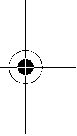 Wskaźnik LED	PojemnośćŚwiatło ciągłe 3 x zielone	2/3Światło ciągłe 2 x zielone                    1/3 Światło ciągłe 1 x zielone                    <1/3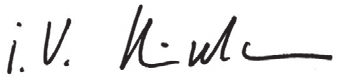 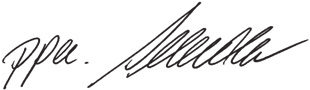 Robert Bosch GmbH, Power Tools Division D-70745 Leinfelden-Echterdingen Leinfelden, 25.10.2012MontażŁadowanie akumulatoraStosować należy tylko ładowarki wyszczególnione na stronach z osprzętem dodatkowym. Tylko te ładowarki dostosowane są do ładowania zastosowanego w elektro-narzędziu akumulatora litowo-jonowego.Wskazówka: W momencie dostawy akumulator jest nałado-wany częściowo. Aby zagwarantować wykorzystanie najwyż-szej wydajności akumulatora, należy przed pierwszym uży-ciem całkowicie naładować akumulator w ładowarce.Akumulator litowo-jonowy można doładować wdowolnej chwili, nie powodując tym skrócenia jego żywotności. Prze-rwanie procesu ładowania nie niesie za sobą ryzyka uszkodze-nia ogniw akumulatora.Dzięki systemowi elektronicznej ochrony ogniw – „Electronic Cell Protection (ECP)“ – akumulator litowo-jonowy jest za-bezpieczony przed głębokim rozładowaniem. Przy rozłado-wanym akumulatorze elektronarzędzie zostaje wyłączone przez układ ochronny – narzędzie robocze nie porusza się.Bosch Power ToolsŚwiatło migające 1 x zielone	RezerwaJeżeli po naciśnięciu przycisku 11 nie zapali się żadna dioda LED oznacza to, że akumulator jest uszkodzony i należy go wy-mienić.Wkładanie/wymiana brzeszczotuPrzed wszystkimi pracami przy elektronarzędziu nale-ży wyjąć akumulator.Przy montażu brzeszczotu należy nosić rękawice ochronne. Dotknięcie brzeszczotu może spowodować niebezpieczne skaleczenia.Przy wymianie brzeszczotu należy zwrócić uwagę, by uchwyt mocujący nie był zabrudzony pozostałościami po obrabianych materiałach, np. wiórami drewnianymi lub metalowymi.Wybór brzeszczotuNależy używać tylko brzeszczotów piły, odpowiednich do ob-rabianego materiału.Lista zalecanych brzeszczotów znajduje się na początku ni-niejszej instrukcji obsługi. Należy mocować jedynie brzesz-czoty z chwytem uniwersalnym ½". Brzeszczot nie powinien być dłuższy niż wymaga tego zaplanowane cięcie.Do cięcia krzywizn o małych promieniach należy używać wą-skich brzeszczotów.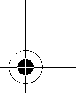 1 609 92A 01E | (21.11.12)OBJ_BUCH-760-005.book Page 90 Wednesday, November 21, 2012 10:31 AM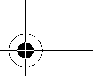 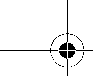 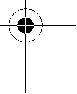 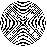 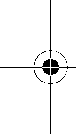 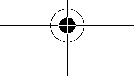 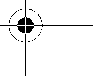 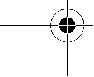 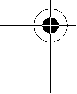 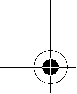 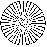 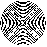 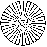 90 | PolskiMontaż brzeszczotu (zob.rys.B)Brzeszczot 1 włożyć do uchwytu mocującego 3, dociskając go tak, aby w sposób słyszalny zaskoczył w zapadce. Spowoduje to obrót tulei zabezpieczającej 4 o około 90° i zablokowanie brzeszczotu.Jeżeli nie nastąpi samoczynna blokada brzeszczotu 1, należy przekręcić tuleję 4 o ok 90° w kierunku ukazanym strzałką, aż aż zaskoczy blokowanie (w wolnym miejscu), czemu towarzy-szyć będzie cichy trzask. Ponownie wepchnąć brzeszczot1 do uchwytu mocującego 3.Należy skontrolować, czy brzeszczot jest dobrze osa-dzony.Luźny brzeszczot może wypaść i zranić obsługują-cego.Istnieje możliwość zamontowania brzeszczotu 1 obróconego o 180° (zębami do góry) i zamontować ponownie.Wyjmowanie brzeszczotu (zob.rys.C)Podczas wyjmowania brzeszczotu elektronarzędziepowinno być skierowane w taki sposób, aby wyrzucany brzeszczot nie zranił osób lub zwierząt, znajdujących się wpobliżu.Obrócić tuleję zabezpieczającą 4 o ok. 90° w kierunku uka-zanym strzałką. spowoduje to wyrzucenie brzeszczotu 1.Odsysanie pyłów/wiórówPyły niektórych materiałów, na przykład powłok malar-skich z zawartością ołowiu, niektórych gatunków drewna, minerałów lub niektórych rodzajów metalu, mogą stano-wić zagrożenie dla zdrowia. Bezpośredni kontakt fizyczny z pyłami lub przedostanie się ich do płuc może wywołać re-akcje alergiczne i/lub choroby układu oddechowego ope-ratora lub osób znajdujących się w pobliżu.Niektóre rodzaje pyłów, np. dębiny lub buczyny uważane są za rakotwórcze, szczególnie w połączeniu z substancja-mi do obróbki drewna (chromiany, impregnaty do drew-na). Materiały, zawierające azbest mogą być obrabiane je-dynie przez odpowiednio przeszkolony personel.– Należy zawsze dbać o dobrą wentylację stanowiska pra-cy.– Zaleca się noszenie maski przeciwpyłowej z pochłania-czem klasy P2.Należy stosować się do aktualnie obowiązujących w danym kraju przepisów, regulujących zasady obchodzenia się z materiałami przeznaczonymi do obróbki.Należy unikać gromadzenia się pyłu na stanowisku pra-cy. Pyły mogą się z łatwością zapalić.PracaUruchamianieWłożenie akumulatoraStosować należy wyłącznie oryginalne akumulatory li-towo-jonowe firmy Bosch o napięciu podanym na tab-liczce znamionowej elektronarzędzia. Zastosowanie akumulatorów innego typu może spowodować obrażenia oraz grozi pożarem.1 609 92A 01E | (21.11.12)Przełącznik prędkości skokowej 6 ustawić w pozycji środko-wej, aby zabezpieczyć elektronarzędzie przed niezamierzo-nym włączeniem. Naładowany akumulator 9 wsunąć od przo-du do stopki elektronarzędzia. Wcisnąć akumulator całkowi-cie do stopki tak, aby czerwony pasek nie był widoczny, a aku-mulator dobrze zablokowany.Przestawianie prędkości skokowejPrzełącznik prędkości skokowej 6 służy do przestawiania prędkości skokowej elektronarzędzia. Przełączanie nie jest możliwe przy wciśniętym włączniku/wyłączniku 7.Przełącznik prędkości skokowej 6 środek: aktywacja blokady włącznika.Włącznik/wyłącznik 7 jest zablokowany, a elek-tonarzędzie zabezpieczone przed niezamierzo-nym włączeniem.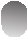 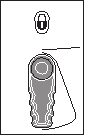 Przełącznik prędkości skokowej 6 lewa strona: 1.bieg, niska prędkość skokowa.Wysoka prędkość skokowa odpowiednia jest do obróbki miękkich materiałów.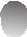 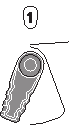 Wysoka prędkość skokowa umożliwia szybsze tempo pracy, np. w przypadku cięcia drewna na duże kawałki.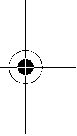 Przełącznik prędkości skokowej 6 prawa strona: 2.bieg, wysoka prędkość skokowa.Wysoka prędkość skokowa odpowiednia jest do obróbki miękkich materiałów.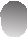 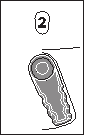 Wysoka prędkość skokowa umożliwia szybsze tempo pracy, np. w przypadku cięcia drewna na duże kawałki.Włączanie/wyłączanieW celu włączenia elektronarzędzia nacisnąć włącznik/wy-łącznik 7 i przytrzymać w tej pozycji.Aby wyłączyć elektronarzędzie, należy zwolnić włącznik/wy-łącznik 7.Aby zaoszczędzić energię elektryczną, elektronarzędzie nale-ży włączać tylko wówczas, gdy jest ono używane.Sterowanie prędkości skokowejPrzez zwiększenie i zmniejszenie nacisku na włącznik/wyłącz-nik 7 możliwe jest bezstopniowe sterowanie prędkości skoko-wej włączonego elektronarzędzia.Niezbędna ilość skoków zależna jest od materiału iwarunków pracy i można ją wykryć w próbie praktycznej.Zmniejszenie ilości skoków zaleca się przy nasadzaniu brzesz-czotu na obrabiany przedmiot jak iprzy cięciach wtworzywie sztucznym i w aluminium.Ochrona przed głębokim rozładowaniemDzięki systemowi elektronicznej ochrony ogniw – „Electronic Cell Protection (ECP)“ – akumulator litowo-jonowy jest za-bezpieczony przed głębokim rozładowaniem. Przy rozłado-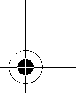 Bosch Power ToolsOBJ_BUCH-760-005.book Page 91 Wednesday, November 21, 2012 10:31 AM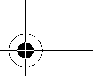 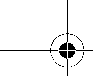 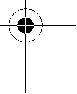 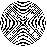 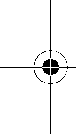 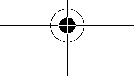 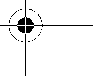 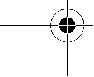 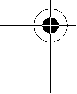 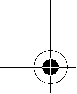 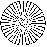 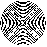 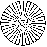 wanym akumulatorze elektronarzędzie zostaje wyłączone przez układ ochronny – narzędzie robocze nie porusza się.Wskazówki dotyczące pracyPrzed wszystkimi pracami przy elektronarzędziu (np. dogląd, wymiana narzędzi itd.) jak i przed jego trans-portem i składowaniem należy wyjąć akumulator z elektronarzędzia. Przy niezamierzonym uruchomieniu włącznika/wyłącznika istnieje niebezpieczeństwo obra-żeń.Ruchoma podstawa robocza (zob.rys.D)Dzięki swojej ruchliwości podstawa 2 dopasowywuje się do wymaganego w danym przypadku położenia kątowego po-wierzchni.WskazówkiPrzy piłowaniu lekkich materiałów budowlanych nale-ży przestrzegać przepisów prawnych i zaleceń produ-centa materiału.Przed rozpoczęciem cięcia sprawdzić drewno, płyty pilśnio-we, materiały budowlane itp. na ewentualną obecność ciał obcych, takich jak gwoździe, śruby itp. i usunąć je w razie ich występowania.Po włączeniu elektronarzędzia należy zbliżyć je do elementu przeznaczonego do obróbki. Podstawę roboczą 2 umieścić na powierzchni elementu i z równomiernym naciskiem lub posu-wem przeciąć materiał. Po zakończeniu pracy urządzenie na-leży wyłączyć.W razie utknięcia brzeszczotu należy natychmiast wyłączyć elektronarzędzie. Rozewrzeć lekko szczelinę piłowania za po-mocą odpowiedniego narzędzia i wyciągnąć brzeszczot.Cięcie wgłębne (zob.rys.E)W procesie piłowania wgłębnego obrabiane mogą byćtylko miękkie materiały, takie jak drewno, płyta gipso-wo-kartonowa i tym podobne! Nie wolno w ten sposób obrabiać żadnych materiałów metalowych!Do piłowania wgłębnego zaleca się użycie krótkich brzeszczo-tów.Krawędź podstawy elektronarzędzia 2 umieścić na obrabia-nym elemencie i włączyć urządzenie. Wprzypadku elektrona-rzędzia ze sterowaniem prędkości skokowej należy nastawić je na maksymalną ilość skoków. Mocno docisnąć elektrona-rzędzie do elementu obrabianego i powoli „zanurzyć“ brzesz-czot w materiale.Po tym jak podstawa 2 oparła się całą płaszczyzną na obrabia-nym materiale, należy ciąć dalej wzdłuż planowanej linii cię-cia.Do określonych prac brzeszczot 1 może zostać odwrócony o 180° i ponownie osadzony, a piłę można prowadzić odpo-wiednio obróconą.Cięcie blisko krawędzi (zob.rys.F)Przy użyciu elastycznych brzeszczotów bimetalowych jest możliwe odcinanie na przykład wystających elementów bu-dowlanych (takich jak rury wodociągowe itp.) bezpośrednio przy ścianie.Bosch Power ToolsPolski | 91Należy uważać na to, by brzeszczot był zawsze dłuższy niż przekrój elementu do obróbki. Istnieje niebezpie-czeństwo odrzutu.Brzeszczot należy przyłożyć bezpośrednio do ściany i wygiąć go lekko poprzez boczny nacisk na urządzenie, tak by podsta-wa robocza oparła się o ścianę. Włączyć elektronarzędzie i stosując stały boczny nacisk przeciąć element.Chłodziwo i smarZe względu na rozgrzewanie się materiału należy przy cięciu metali nanosić wzdłuż linii cięcia środki chłodząco-smarują-ce.Wskazówki dotyczące optymalnego obchodzenia się z akumulatoremAkumulator należy chronić przed wilgocią iwodą.Akumulator należy przechowywać wyłącznie wtemperaturze od 0 °C do 50 °C. Nie wolno pozostawiać akumulatora np. la-tem w samochodzie.Otwory wentylacyjne należy regularnie czyścić za pomocą miękkiego, czystego i suchego pędzelka.Zdecydowanie krótszy czas prac po ładowaniu wskazuje na zużycie akumulatora i konieczność wymiany na nowy.Przestrzegać wskazówek dotyczących usuwania odpadów.Konserwacja i serwisKonserwacja i czyszczenie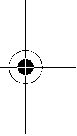 Przed wszystkimi pracami przy elektronarzędziu (np. dogląd, wymiana narzędzi itd.) jak i przed jego trans-portem i składowaniem należy wyjąć akumulator z elektronarzędzia. Przy niezamierzonym uruchomieniu włącznika/wyłącznika istnieje niebezpieczeństwo obra-żeń.Aby zapewnić bezpieczną i wydajną pracę, elektrona-rzędzie i szczeliny wentylacyjne należy utrzymywać w czystości.Uchwyt do brzeszczotów najlepiej jest czyścić sprężonym po-wietrzem lub za pomocą miękkiego pędzelka. Należy do tego celu wyjąć brzeszczot z elektronarzędzia. Uchwyt do brzesz-czotów należy stale utrzymywać w sprawnym stanie przez użycie odpowiednich środków smarnych.Silne zanieczyszczenie elektronarzędzia może doprowadzić do zakłóceń w działaniu. Dlatego materiały wytwarzające du-żo pyłu, nie powinny być obrabiane od spodu i ponad głową.Jeśli urządzenie, mimo dokładnej i wszechstronnej kontroli produkcyjnej ulegnie kiedykolwiek awarii, naprawę powinien przeprowadzić autoryzowany serwis elektronarzędzi firmy Bosch.Przy wszystkich zgłoszeniach oraz zamówieniach części za-miennych konieczne jest podanie 10-cyfrowego numeru kata-logowego elektronarzędzia zgodnie z danymi na tabliczce zna-mionowej.1 609 92A 01E | (21.11.12)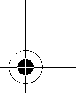 OBJ_BUCH-760-005.book Page 92 Wednesday, November 21, 2012 10:31 AM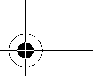 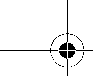 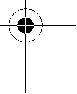 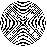 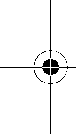 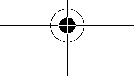 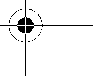 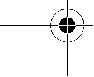 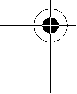 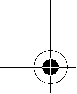 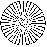 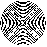 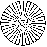 92 | ČeskyObsługa klienta oraz doradztwo dotyczące użytkowaniaW punkcie obsługi klienta można uzyskać odpowiedzi na pyta-nia dotyczące napraw i konserwacji nabytego produktu, a tak-że dotyczące części zamiennych. Rysunki rozłożeniowe oraz informacje dotyczące części zamiennych można znaleźć rów-nież pod adresem:www.bosch-pt.comNasz zespół doradztwa dotyczącego użytkowania odpowie na wszystkie pytania związane z produktami firmy Bosch oraz ich osprzętem.PolskaRobert Bosch Sp. z o.o. Serwis Elektronarzędzi Ul. Szyszkowa 35/37 02-285 Warszawa Tel.: 22 7154460 Faks: 22 7154441E-Mail: bsc@pl.bosch.comInfolinia Działu Elektronarzędzi: 801 100900 (wcenie połączenia lokalnego)E-Mail: elektronarzedzia.info@pl.bosch.com www.bosch.plTransportZałączone w dostawie akumulatory litowo jonowe podlegają wymaganiom przepisów dotyczących towarów niebezpiecz-nych. Akumulatory mogą być transportowane drogą lądową przez użytkownika bez konieczności spełnienia jakichkolwiek dalszych warunków.W przypadku przesyłki przez osoby trzecie (np. transport dro-gą powietrzną lub za pośrednictwem firmy spedycyjnej) nale-ży dostosować się do szczególnych wymogów dotyczących opakowania i znaczenia towaru. W takim wypadku podczas przygotowywania towaru do wysyłki należy skonsultować się z ekspertem d/s towarów niebezpiecznych.Akumulatory można wysyłać tylko wówczas, gdy ich obudowa nie jest uszkodzona. Odsłoniętestyki należy zakleić, a akumu-lator zapakować wtaki sposób, aby nie mógł on się poruszać (przesuwać) w opakowaniu.Należy wziąć też pod uwagę ewentualne przepisy prawa krajo-wego.Usuwanie odpadówElektronarzędzia, akumulatory, osprzęt i opakowanie należy oddać do powtórnego przetworzenia zgodne-go z obowiązującymi przepisami w zakresie ochrony środowiska.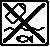 Elektronarzędzia i akumulatora/baterii nie wolno wyrzucać do odpadów domowych!Tylko dla państw należących doUE:Zgodnie z europejską wytyczną 2002/96/WE, niezdatne do użytku elektro-narzędzia, a zgodnie z europejską wytyczną 2006/66/WE uszkodzone lub zużyte akumulatory/baterie, należy zbierać osob-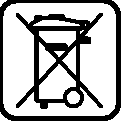 1 609 92A 01E | (21.11.12)no idoprowadzić do ponownego przetworzenia zgodnego z zasadami ochrony środowiska.Akumulatory/Baterie:Li-Ion: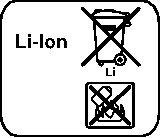 Proszę stosować się do wskazówek, znajdujących się w rozdziale „Trans-port“, str.92.Zastrzega się prawo dokonywania zmian.ČeskyBezpečnostní upozorněníVšeobecná varovná upozornění pro elektronářadíČtěte všechna varovná upozornění a pokyny.Zanedbání při dodržování va-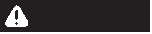 rovných upozornění a pokynů mohou mít za následek zásah elektrickým proudem, požár a/nebo těžká poranění.Všechna varovná upozornění a pokyny do budoucna uschovejte.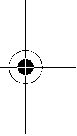 Ve varovných upozorněních použitý pojem „elektronářadí“ se vztahuje na elektronářadí provozované na el. síti (sesíťovým kabelem) a na elektronářadí provozované na akumulátoru (bezsíťového kabelu).Bezpečnost pracovního místaUdržujte Vaše pracovní místo čisté a dobře osvětlené.Nepořádek nebo neosvětlené pracovní oblasti mohou vést k úrazům.S elektronářadím nepracujte v prostředí ohroženém explozí, kde se nacházejí hořlavé kapaliny, plyny nebo prach. Elektronářadí vytváří jiskry, které mohou prach ne-bo páry zapálit.Děti a jiné osoby udržujte při použití elektronářadí da-leko od Vašeho pracovního místa.Při rozptýlení můžete ztratit kontrolu nad strojem.Elektrická bezpečnostPřipojovací zástrčka elektronářadí musí lícovat se zá-suvkou. Zástrčka nesmí být žádným způsobem uprave-na. Společně s elektronářadím s ochranným uzemně-ním nepoužívejte žádné adaptérové zástrčky. Neupra-vené zástrčky a vhodné zásuvky snižují riziko zásahu elek-trickým proudem.Zabraňte kontaktu těla s uzemněnými povrchy, jako např. potrubí, topení, sporáky a chladničky.Je-li Vaše tělo uzemněno, existuje zvýšené riziko zásahu elektrickým proudem.Chraňte stroj před deštěm a vlhkem. Vniknutí vody do elektronářadí zvyšuje nebezpečí zásahu elektrickým prou-dem.Bosch Power Tools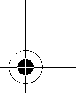 OBJ_BUCH-760-005.book Page 93 Wednesday, November 21, 2012 10:31 AM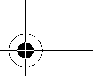 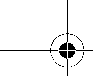 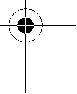 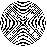 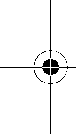 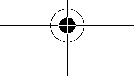 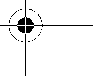 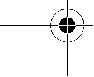 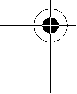 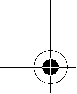 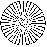 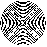 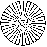 Dbejte na účel kabelu, nepoužívejte jej k nošení či zavě-šení elektronářadí nebo k vytažení zástrčky ze zásuv-ky. Udržujte kabel daleko od tepla, oleje, ostrých hran nebo pohyblivých dílů stroje.Poškozené nebo spletené kabely zvyšují riziko zásahu elektrickým proudem.Pokud pracujete s elektronářadím venku, použijte pou-ze takové prodlužovací kabely, které jsou způsobilé i pro venkovní použití.Použití prodlužovacího kabelu, jež je vhodný pro použití venku, snižuje riziko zásahu elektric-kým proudem.Pokud se nelze vyhnout provozu elektronářadí ve vlh-kém prostředí, použijte proudový chránič. Nasazení proudového chrániče snižuje riziko zásahu elektrickým proudem.Bezpečnost osobBuďte pozorní, dávejte pozor na to, co děláte a přistu-pujte k práci s elektronářadím rozumně. Nepoužívejte žádné elektronářadí pokud jste unaveni nebo pod vli-vem drog, alkoholu nebo léků.Moment nepozornosti při použití elektronářadí může vést k vážným poraněním.Noste osobní ochranné pomůcky a vždy ochranné brý-le. Nošení osobních ochranných pomůcek jako maska pro-ti prachu, bezpečnostní obuv s protiskluzovou podrážkou, ochranná přilba nebo sluchátka, podle druhu nasazení elektronářadí, snižují riziko poranění.Zabraňte neúmyslnému uvedení do provozu. Přesvědč-te se, že je elektronářadí vypnuté dříve než jej uchopí-te, ponesete či připojíte na zdroj proudu a/nebo aku-mulátor.Máte-li při nošení elektronářadí prst na spínači nebo pokud stroj připojíte ke zdroji proudu zapnutý, pak to může vést k úrazům.Než elektronářadí zapnete, odstraňte seřizovací ná-stroje nebo šroubováky.Nástroj nebo klíč, který se na-chází v otáčivém dílu stroje, může vést k poranění.Vyvarujte se abnormálního držení těla. Zajistěte si bez-pečný postoj a udržujte vždy rovnováhu. Tím můžete elektronářadí v neočekávaných situacích lépe kontrolovat.Noste vhodný oděv. Nenoste žádný volný oděv nebo šperky. Vlasy, oděv a rukavice udržujte daleko od pohybujících se dílů. Volný oděv, šperky nebo dlouhé vla-sy mohou být zachyceny pohybujícími se díly.Lze-li namontovat odsávací či zachycující přípravky, přesvědčte se, že jsou připojeny a správně použity. Po-užití odsávání prachu může snížit ohrožení prachem.Svědomité zacházení a používání elektronářadíStroj nepřetěžujte. Pro svou práci použijte k tomu urče-né elektronářadí. S vhodným elektronářadím budete pra-covat v udané oblasti výkonu lépe a bezpečněji.Nepoužívejte žádné elektronářadí, jehož spínač je vad-ný.Elektronářadí, které nelze zapnout či vypnout je nebez-pečné a musí se opravit.Než provedete seřízení stroje, výměnu dílů příslušen-ství nebo stroj odložíte, vytáhněte zástrčku ze zásuvky a/nebo odstraňte akumulátor.Toto preventivní opatření zabrání neúmyslnému zapnutí elektronářadí.Bosch Power ToolsČesky | 93Uchovávejte nepoužívané elektronářadí mimo dosah dětí. Nenechte stroj používat osobám, které se strojem nejsou seznámeny nebo nečetly tyto pokyny.Elektroná-řadí je nebezpečné, je-li používáno nezkušenými osobami.Pečujte o elektronářadí svědomitě. Zkontrolujte, zda pohyblivé díly stroje bezvadně fungují a nevzpřičují se, zda díly nejsou zlomené nebo poškozené tak, že je ome-zena funkce elektronářadí. Poškozené díly nechte před nasazením stroje opravit.Mnoho úrazů má příčinu ve špatně udržovaném elektronářadí.Řezné nástroje udržujte ostré a čisté. Pečlivě ošetřova-né řezné nástroje s ostrými řeznými hranami se méně vzpřičují a dají se lehčeji vést.Používejte elektronářadí, příslušenství, nasazovací ná-stroje apod. podle těchto pokynů. Respektujte přitom pracovní podmínky a prováděnou činnost. Použití elek-tronářadí pro jiné než určující použití může vést k nebez-pečným situacím.Svědomité zacházení a používání akumulátorového nářadíAkumulátory nabíjejte pouze v nabíječce, která je do-poručena výrobcem.Pro nabíječku, která je vhodná pro určitý druh akumulátorů, existuje nebezpečí požáru, je-li používána s jinými akumulátory.Do elektronářadí používejte pouze k tomu určené aku-mulátory. Použití jiných akumulátorů může vést k poraně-ním a požárům.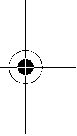 Nepoužívaný akumulátor uchovávejte mimo kancelář-ské sponky, mince, klíče, hřebíky, šrouby nebo jiné drobné kovové předměty, které mohou způsobit pře-mostění kontaktů. Zkrat mezi kontakty akumulátoru může mít za následek opáleniny nebo požár.Při špatném použití může z akumulátoru vytéci kapali-na. Zabraňte kontaktu s ní. Přináhodném kontaktu opláchněte místo vodou. Pokud kapalina vnikne do očí, navštivte navíc i lékaře. Vytékající akumulátorová kapali-na může způsobit podráždění pokožky nebo popáleniny.ServisNechte Vaše elektronářadí opravit pouze kvalifikova-ným odborným personálem a pouze s originálními ná-hradními díly. Tím bude zajištěno, že bezpečnost stroje zůstane zachována.Bezpečnostní upozornění pro pily ocaskyPokud provádíte práce, při kterých může nasazovací nástroj zasáhnout skrytá elektrická vedení, pak držte elektronářadí na izolovaných plochách rukojeti. Kon-takt s vedením pod napětím může přivést napětí i na kovo-vé díly elektronářadí a vést k úderu elektrickým proudem.Mějte ruce daleko od oblasti řezání. Nesahejte pod ob-robek. Při kontaktu s pilovým listem existuje nebezpečí poranění.Elektronářadí veďte proti obrobku pouze zapnuté. Ji-nak existuje nebezpečí zpětného rázu, pokud se nasazený nástroj v obrobku vzpříčí.1 609 92A 01E | (21.11.12)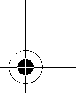 OBJ_BUCH-760-005.book Page 94 Wednesday, November 21, 2012 10:31 AM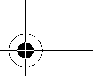 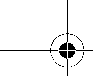 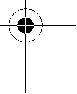 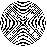 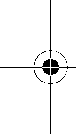 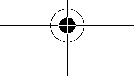 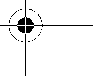 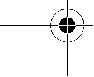 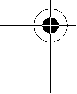 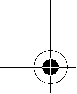 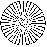 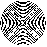 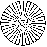 94 | ČeskyDbejte na to, aby patka 2 při řezání vždy přiléhala k ob-robku.Pilový list se může zaseknout a vést ke ztrátě kont-roly nad elektronářadím.Po ukončení pracovního procesu elektronářadí vypně-te a pilový list vytáhněte z řezu až tehdy, když se tento zastaví.Tím zabráníte zpětnému rázu a elektronářadí mů-žete bezpečně odložit.Používejte pouze nepoškozené pilové listy. Zprohýbané či tupé pilové listy mohou prasknout, negativně ovlivňovat řez nebo způsobit zpětný ráz.Po vypnutí nebrzděte pilový list bočním protitlakem. Pilový list se může poškodit, zlomit nebo způsobit zpětný ráz.Materiál dobře a pevně upněte. Obrobek nepodepírejte rukou nebo nohou. Nedotýkejte se běžící pilou žádných předmětů nebo země.Existuje nebezpečí zpětného rázu.Použijte vhodná hledací zařízení k vyhledání skrytých rozvodných vedení nebo přizvěte místní dodavatel-skou společnost. Kontakt s elektrickým vedením může vést k požáru a elektrickému úderu. Poškození plynového vedení může vést k explozi.Proniknutí do vodovodního po-trubí způsobí věcné škody.Elektronářadí držte při práci pevně oběma rukama a za-jistěte si bezpečný postoj. Oběma rukama je elektronářa-dí vedeno bezpečněji.Zajistěte obrobek. Obrobek pevně uchycený upínacím přípravkem nebo svěrákem je držen bezpečněji než Vaší rukou.Než jej odložíte, počkejte až se elektronářadí zastaví. Nasazovací nástroj se může vzpříčit a vést ke ztrátě kontro-ly nad elektronářadím.Neotvírejte akumulátor.Existuje nebezpečí zkratu.Chraňte akumulátor před horkem, např. i před trvalým slunečním zářením, ohněm, vodou a vlhkostí.Existuje nebezpečí výbuchu.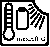 Při poškození a nesprávném použití akumulátoru mo-hou vystupovat páry. Přivádějte čerstvý vzduch a při potížích vyhledejte lékaře. Páry mohou dráždit dýchací cesty.Používejte akumulátor pouze ve spojení s Vaším elek-tronářadím Bosch.Jen tak bude akumulátor chráněn před nebezpečným přetížením.Používejte pouze originální akumulátory Bosch s napě-tím uvedeným na typovém štítku Vašeho elektronářa-dí. Při používání jiných akumulátorů, např. napodobenin, přepracovaných akumulátorů nebo cizích výrobků, existu-je nebezpečí zranění a též věcných škod díky explodujícím akumulátorům.Popis výrobku a specifikacíČtěte všechna varovná upozornění a poky-ny. Zanedbání při dodržování varovných upo-zornění a pokynů mohou mít za následek úraz elektrickým proudem, požár a/nebo těžká po-ranění.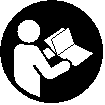 Vyklopte prosím odklápěcí stranu se zobrazením stroje a ne-chte tuto stranu během čtení návodu k obsluze otevřenou.1 609 92A 01E | (21.11.12)Určené použitíTento stroj je určen za pomoci pevného dorazu k řezání dřeva, umělé hmoty, kovů a stavebních hmot. Je vhodný pro přímé a obloukové řezy. Při použití odpovídajících vhodných bimeta-lových pilových listů je možné zařezávání do plného materiá-lu. Dbejte doporučení pilových listů.Zobrazené komponentyČíslování zobrazených komponent se vztahuje na zobrazení elektronářadí na grafické straně.1 Pilový list*2 Přestavitelná patka 3 Upnutí pro pilový list4 Aretační pouzdro pilového listu 5 Táhlo6 Volič počtu zdvihů 7 Spínač8 Odjišťovací tlačítko akumulátoru 9 Akumulátor*10 Rukojeť (izolovaná plocha rukojeti) 11 Tlačítko ukazatele stavu nabití*12 Ukazatel stavu nabití akumulátoru**Zobrazené nebo popsané příslušenství nepatří k standardnímu obsahu dodávky. Kompletní příslušenství naleznete v našem pro-gramu příslušenství.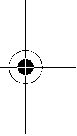 Technická data*V závislosti na použitém akumulátoruInformace o hluku a vibracíchNaměřené hodnoty hluku zjištěny podle EN60745.Hodnocená hladina akustického tlaku A stroje činí typicky 77dB(A). Nepřesnost K=3dB.Hladina hluku může při práci překročit 80dB(A). Noste ochranu sluchu!Celkové hodnoty vibrací ah (vektorový součet tří os) a nepřes-nost K stanoveny podle EN60745:řezání dřevotřískové desky: a =24m/s2, K=1,5m/s2, řezání dřevěných trámů: ah=24,5m/s2, K=1,5m/s2.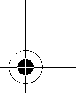 Bosch Power ToolsOBJ_BUCH-760-005.book Page 95 Wednesday, November 21, 2012 10:31 AM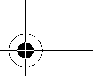 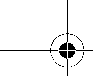 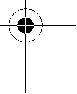 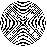 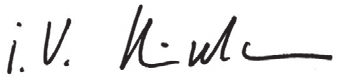 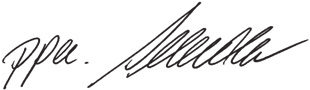 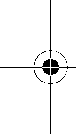 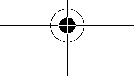 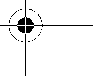 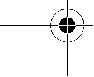 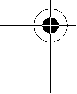 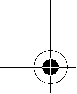 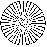 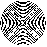 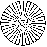 V těchto pokynech uvedená úroveň vibrací byla změřena podle měřících metod normovaných v EN60745 a může být použita pro vzájemné porovnání elektronářadí. Hodí se i pro předběžný odhad zatížení vibracemi.Uvedená úroveň vibrací reprezentuje hlavní použití elektroná-řadí. Pokud ovšem bude elektronářadí nasazeno pro jiná pou-žití, s odlišnými nasazovacími nástroji nebo s nedostatečnou údržbou, může se úroveň vibrací lišit. To může zatíženi vibra-cemi po celou pracovní dobu zřetelně zvýšit.Pro přesný odhad zatížení vibracemi by měly být zohledněny i doby, v nichž je stroj vypnutý nebo sice běží, ale fakticky není nasazen. To může zatíženi vibracemi po celou pracovní dobu zřetelně zredukovat.Stanovte dodatečná bezpečnostní opatření k ochraně obslu-hy před účinky vibrací jako např.: údržba elektronářadí a na-sazovacích nástrojů, udržování teplých rukou, organizace pracovních procesů.Prohlášení o shoděProhlašujeme v plné naší zodpovědnosti, že v odstavci „Tech-nická data“ popsaný výrobek je v souladu s následujícími nor-mami nebo normativními dokumenty: EN60745 podle usta-novení směrnic 2011/65/EU, 2004/108/ES, 2006/42/ES.Technická dokumentace (2006/42/ES) u: Robert Bosch GmbH, PT/ETM9,D-70745 Leinfelden-EchterdingenDr. Egbert Schneider	Helmut HeinzelmannSenior Vice President	Head of Product Certification Engineering	PT/ETM9Robert Bosch GmbH, Power Tools Division D-70745 Leinfelden-Echterdingen Leinfelden, 25.10.2012MontážNabíjení akumulátoruPoužívejte pouze nabíječky uvedené na straně příslu-šenství.Jen tyto nabíječky jsou sladěny s akumulátorem Li-ion použitým u Vašeho elektronářadí.Upozornění: Akumulátor se expeduje částečně nabitý. Pro zaručení plného výkonu akumulátoru jej před prvním nasaze-ním v nabíječce zcela nabijte.Akumulátor Li-ion lze bez zkrácení životnosti kdykoli nabít. Přerušení procesu nabíjení nepoškozuje akumulátor.Akumulátor Li-ion je díky „Electronic Cell Protection (ECP)“ chráněn proti hlubokému vybití. Při vybitém akumulátoru bu-de elektronářadí chráničem vypnuto: nasazený nástroj se už nebude pohybovat.Po automatickém vypnutí elektronářadí už spínač dál nestlačujte.Akumulátor se může poškodit.Akumulátor je vybaven kontrolou teploty NTC, která dovolí nabíjení pouze v rozmezí teplot 0 °C a 45 °C. Tím se dosáhne vysoké životnosti akumulátoru.Dbejte upozornění k zpracování odpadu.Bosch Power ToolsČesky | 95Odejmutí akumulátoruAkumulátor 9 je opatřen dvěma stupni zajištění, jež mají za-bránit tomu, aby akumulátor při neúmyslném stlačení odjišťo-vacího tlačítka 8 vypadl ven. Pokud je akumulátor nasazený do elektronářadí, je držen ve své poloze pružinou.Pro odnětí akumulátoru 9 stlačte odjišťovací tlačítko 8 a aku-mulátor vytáhněte z elektronářadí dozadu. Nepoužívejte při-tom žádné násilí.Ukazatel stavu nabití akumulátoru (vizobr.A)Tři zelené kontrolky LED ukazatele stavu nabití akumulátoru 12 indikují stav nabití akumulátoru 9. Z bezpečnostních důvo-dů je dotaz na stav nabití možný pouze za stavu klidu elektro-nářadí.Stiskněte tlačítko 11, aby se ukázal stav nabití. To je možné i u odejmutého akumulátoru 9.LED	Kapacita trvalé světlo 3 x zelené	2/3 trvalé světlo 2 x zelené	1/3 trvalé světlo 1 x zelené	<1/3 blikající světlo 1 x zelené	rezervaNesvítí-li po stlačení tlačítka 11 žádná LED, je akumulátor vadný a musí být vyměněn.Nasazení/výměna pilového listuPřed každou prací na elektronářadí odejměte akumulá-tor.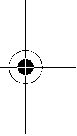 Při montáži pilového listu noste ochranné rukavice.Při kontaktu s pilovým listem existuje nebezpečí poranění.Při výměně pilového listu dbejte na to, aby nebyly v otvoru pro pilový list zbytky materiálu, např. dřevěné třísky či kovové piliny.Výběr pilového listuPoužívejte jen takové pilové listy, jež jsou pro vhodné pro opracovávaný materiál.Přehled doporučených pilových listů naleznete na začátku to-hoto návodu. Vkládejte pouze pilové listy s univerzální stop-kou ½". Pilový list by neměl být delší, než je pro zamýšlený řez nutné.Pro řezání úzkých křivek použijte úzké pilové listy.Nasazení pilového listu (vizobr.B)Vtlačte pilový list 1 silou do otvoru pro pilový list 3, až slyšitel-ně zaskočí. Aretační pouzdro 4 se tím otočí o ca. 90° a zajistí pilový list.Pokud se pilový list 1 nezajistí, otočte aretační pouzdro 4 o ca. 90° ve směru šipky až se zaaretuje v otevřené poloze a je sly-šitelný zvuk kliknutí. Poté vtlačte pilový list 1 ještě jednou do otvoru pro pilový list 3.Zkontrolujte pilový list, zda je pevně usazen. Volný pilo-vý list může vypadnout a poranit Vás.Pro určité práce lze pilový list 1 též obrátit o 180° (zuby uka-zují nahoru) a znovu nasadit.1 609 92A 01E | (21.11.12)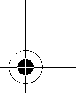 OBJ_BUCH-760-005.book Page 96 Wednesday, November 21, 2012 10:31 AM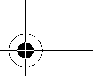 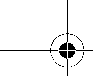 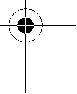 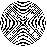 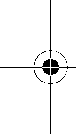 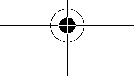 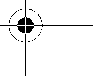 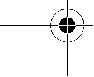 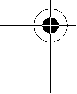 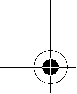 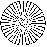 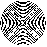 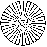 96 | ČeskyVyhození pilového listu (vizobr.C)Při vyhození pilového listu držte elektronářadí tak, aby vyhozený pilový list nezranil žádné osoby či zvířata.Otočte aretační pouzdro 4 o ca. 90° ve směru šipky. Pilový list 1 je vyhozen.Odsávání prachu/třísekPrach materiálů jako olovoobsahující nátěry, některé dru-hy dřeva, minerálů a kovu mohou být zdraví škodlivé. Kon-takt s prachem nebo vdechnutí mohou vyvolat alergické re-akce a/nebo onemocnění dýchacích cest obsluhy nebo v blízkosti se nacházejících osob.Určitý prach jako dubový nebo bukový prach je pokládán za karcinogenní, zvláště ve spojení s přídavnými látkami pro ošetření dřeva (chromát, ochranné prostředky na dře-vo). Materiál obsahující azbest smějí opracovávat pouze specialisté.– Pečujte o dobré větrání pracovního prostoru.– Je doporučeno nosit ochrannou dýchací masku s třídou filtru P2.Dbejte ve Vaší zemi platných předpisů pro opracovávané materiály.Vyvarujte se usazenin prachu na pracovišti. Prach se může lehce vznítit.ProvozUvedení do provozu Nasazení akumulátoruPoužívejte pouze originální akumulátory Li-ion firmy Bosch s napětím uvedeným na typovém štítku Vašeho elektronářadí. Používání jiných akumulátorů může vést ke zraněním a k nebezpečí požáru.Dejte volič počtu zdvihů 6 do střední polohy, aby bylo elektro-nářadí chráněno před neúmyslným zapnutím. Nabitý akumu-látor 9 nasuňte zepředu dovnitř do paty elektronářadí. Aku-mulátor zatlačte zcela do paty, až už není vidět červený prou-žek a akumulátor je spolehlivě zajištěný.Přepnutí počtu zdvihůPomocí voliče počtu zdvihů 6 můžete přepnout počet zdvihů elektronářadí. Při stlačeném spínači 7 to však není možné.Volič počtu zdvihů 6 uprostřed: Aktivováno blokování zapnutí.Spínač 7 je zablokován a elektronářadí je zajiště-no proti neúmyslnému zapnutí.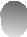 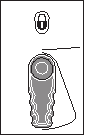 Volič počtu zdvihů 6 vlevo: 1.stupeň, nízký počet zdvihů.Nízký počet zdvihů je vhodný pro opracování tvr-dých materiálů, např. oceli, barevných kovů, tvr-dých umělých hmot nebo pro jemné řezy do dře-va a pro zanořovací řezání.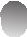 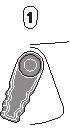 Nízkým počtem zdvihů je umožněn chod s malý-mi vibracemi.1 609 92A 01E | (21.11.12)Volič počtu zdvihů 6 vpravo: 2.stupeň, vysoký počet zdvihů.Vysoký počet zdvihů je vhodný pro opracování měkkých materiálů.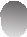 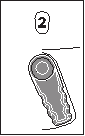 Vysoký počet zdvihů umožňuje rychlejší pracov-ní postup, např. pro hrubé řezy do dřeva.Zapnutí – vypnutíK uvedení elektronářadí do provozu stlačte spínač 7 a podrž-te jej stlačený.K vypnutí elektronářadí spínač 7 uvolněte.Aby se šetřila energie, zapínejte elektronářadí jen pokud jej používáte.Řízení počtu zdvihůZvýšením nebo snížením tlaku na spínač 7 můžete plynule řídit počet zdvihů zapnutého elektronářadí.Požadovaný počet zdvihů je závislý na materiálu a pracovních podmínkách a lze jej zjistit praktickými zkouškami.Snížení zdvihů se doporučuje při nasazování pilového listu na obrobek a též při řezání plastu a hliníku.Ochrana proti hlubokému vybitíAkumulátor Li-ion je díky „Electronic Cell Protection (ECP)“ chráněn proti hlubokému vybití. Při vybitém akumulátoru bu-de elektronářadí chráničem vypnuto: nasazený nástroj se už nebude pohybovat.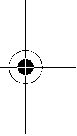 Pracovní pokynyPřed každou prací na elektronářadí (např. údržba, vý-měna nástrojů apod.) a též při jeho přepravě a usklad-nění vyjměte akumulátor. Při neúmyslném stlačení spí-nače existuje nebezpečí poranění.Výkyvná patka (vizobr.D)Patka 2 se svou pohyblivostí přizpůsobí právě potřebné úhlo-vé poloze povrchu.TipyPři řezání lehkých stavebních hmot dbejte zákonných ustanovení a doporučení výrobce materiálu.Před řezáním dřeva, dřevotřísky, stavebních hmot atd. je zkontrolujte na přítomnost cizích těles jako jsou hřebíky, šrouby apod. a případně je odstraňte.Elektronářadí zapněte a přibližte jej na opracovávaný obro-bek. Nasaďte patku 2 na povrch obrobku a materiál s rovno-měrným přítlakem, popř. posuvem prořízněte. Po ukončení pracovního postupu elektronářadí vypněte.Pokud se pilový list vzpříčil, elektronářadí okamžitě vypněte. Řezanou spáru pomocí vhodného nástroje trochu rozepřete a elektronářadí vytáhněte ven.Zanořovací řezání (vizobr.E)Způsobem zanořovacího řezání smějí být opracovává-ny jen měkké materiály jako dřevo, sádrokarton apod.! Zanořovacím řezáním neopracovávejte žádné kovové materiály!K zanořovacímu řezání použijte pouze krátké pilové listy.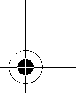 Bosch Power ToolsOBJ_BUCH-760-005.book Page 97 Wednesday, November 21, 2012 10:31 AM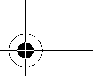 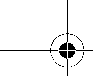 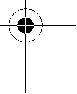 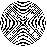 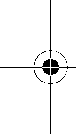 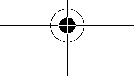 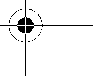 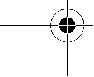 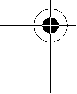 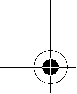 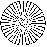 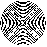 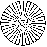 Elektronářadí nasaďte hranou patky 2 na obrobek a zapněte jej. U elektronářadí s řízením počtu zdvihů zvolte maximální počet zdvihů. Elektronářadí přitlačte pevně proti obrobku a nechte pilový list pomalu zanořit do obrobku.Jakmile patka 2 přiléhá celou plochou na obrobek, pak dále řežte podél požadované čáry řezu.Pro určité práce lze pilový list 1 nasadit i otočený o 180° a pilu ocasku vést adekvátně obrácenou.Zařezávání do roviny (vizobr.F)Pomocí pružných bimetalových pilových listů lze např. přesa-hující stavební prvky jako jsou vodovodní trubky odříznout bezprostředně u stěny.Dbejte přitom na to, aby byl pilový list vždy delší než průměr opracovávaného obrobku. Existuje nebezpečí zpětného rázu.Pilový list přiložte přímo na stěnu a trochu jej ohněte bočním tlakem na elektronářadí až patka přiléhá ke stěně. Elektroná-řadí zapněte a s konstantním bočním tlakem prořízněte obro-bek.Chladící/mazací prostředekPři řezání kovu byste měli kvůli zahřátí materiálu nanést podél řezné čáry chladící popř. mazací prostředek.Upozornění pro optimální zacházení s akumulátorem Akumulátor chraňte před vlhkostí a vodou.Akumulátor skladujte pouze v rozsahu teploty od 0 °C do 50 °C. Nenechávejte akumulátor ležet např. v létě v autě.Příležitostně vyčistěte větrací otvory akumulátoru měkkým, čistým a suchým štětcem.Výrazně nižší provozní doba po nabití ukazuje, že je akumulá-tor opotřebován a musí být vyměněn.Dbejte upozornění k zpracování odpadu.Údržba a servisÚdržba a čištěníPřed každou prací na elektronářadí (např. údržba, vý-měna nástrojů apod.) a též při jeho přepravě a usklad-nění vyjměte akumulátor. Při neúmyslném stlačení spí-nače existuje nebezpečí poranění.Udržujte elektronářadí a větrací otvory čisté, abyste pracovali dobře a bezpečně.Upnutí pilového listu čistěte přednostně tlakovým vzduchem nebo měkkým štětcem. K tomu vyjměte pilový list z elektroná-řadí. Upnutí pilového listu udržujte používáním vhodných ma-zacích prostředků funkční.Silné znečištění elektronářadí může vést k poruchám funkce. Proto neřežte materiály s velkou produkcí prachu zespodu ne-bo nad hlavou.Pokud dojde i přes pečlivou výrobu a náročné kontroly k poru-še stroje, svěřte provedení opravy autorizovanému servisní-mu středisku pro elektronářadí firmy Bosch.Při všech dotazech a objednávkách náhradních dílů nezbytně prosím uvádějte 10-místné objednací číslo podle typového štítku elektronářadí.Bosch Power ToolsČesky | 97Zákaznická a poradenská službaZákaznická služba zodpoví Vaše dotazy k opravě a údržbě Va-šeho výrobku a též k náhradním dílům. Technické výkresy a in-formace k náhradním dílům naleznete i na:www.bosch-pt.comTým poradenské služby Bosch Vám rád pomůže při otázkách k našim výrobkům a jejich příslušenství.Czech RepublicRobert Bosch odbytová s.r.o. Bosch Service Center PTK Vápence 1621/16 692 01 Mikulov Tel.: 519 305700 Fax: 519 305705E-Mail: servis.naradi@cz.bosch.com www.bosch.czPřepravaObsažené lithium-iontové akumulátory podléhají požadav-kům zákona o nebezpečných nákladech. Tyto akumulátory mohou být bez dalších podmínek přepravovány uživatelem po silnici.Při zasílání prostřednictvím třetí osoby (např.: letecká pře-prava nebo spedice) je třeba brát zřetel na zvláštní požadavky na balení a označení. Zde musí být při přípravě zásilky nezbyt-ně přizván expert na nebezpečné náklady.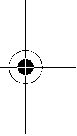 Akumulátory zasílejte pouze tehdy, pokud je těleso nepoško-zené. Otevřené kontakty přelepte lepicí páskou a akumulátor zabalte tak, aby se v obalu nemohl pohybovat.Dbejte prosím i případných navazujících národních předpisů.Zpracování odpadůElektronářadí, akumulátory, příslušenství a obaly mají být dodány k opětovnému zhodnocení nepoškozují-címu životní prostředí.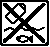 Elektronářadí a akumulátory/baterie neodhazujte do domov-ního odpadu!Pouze pro zeměEU:Podle evropské směrnice 2002/96/ES mu-sí být neupotřebitelné elektronářadí a podle evropské směrnice 2006/66/ES vadné ne-bo opotřebované akumulátory/baterie ro-zebrané shromážděny a dodány k opětov-nému zhodnocení nepoškozujícímu životní prostředí.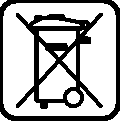 Akumulátory/baterie:Li-Ion: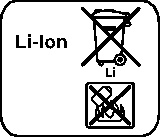 Prosím dbejte upozornění v odstavci „Přeprava“, strana97.Změny vyhrazeny.1 609 92A 01E | (21.11.12)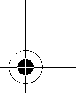 OBJ_BUCH-760-005.book Page 98 Wednesday, November 21, 2012 10:31 AM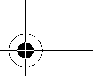 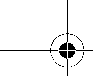 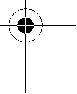 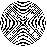 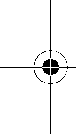 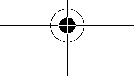 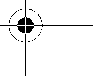 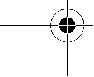 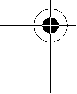 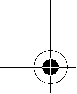 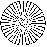 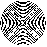 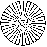 98 | SlovenskySlovenskyBezpečnostné pokynyVšeobecné výstražné upozornenia a bezpečnostné pokynyPrečítajte si všetky Výstražné upozorne-nia a bezpečnostné pokyny. Zanedbanie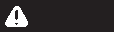 dodržiavania Výstražných upozornení a pokynov uvedených v nasledujúcom texte môže mať za následok zásah elektrickým prúdom, spôsobiť požiar a/alebo ťažké poranenie.Tieto Výstražné upozornenia a bezpečnostné pokyny sta-rostlivo uschovajte na budúce použitie.Pojem „ručné elektrické náradie“ používaný v nasledujúcom texte sa vzťahuje na ručné elektrické náradie napájané zo sie-te (sprívodnou šnúrou) a na ručné elektrické náradie napája-né akumulátorovou batériou (bez prívodnej šnúry).Bezpečnosť na pracoviskuPracovisko vždy udržiavajte čisté a dobre osvetlené.Neporiadok a neosvetlené priestory pracoviska môžu mať za následok pracovné úrazy.Týmto náradím nepracujte v prostredí ohrozenom vý-buchom, v ktorom sa nachádzajú horľavé kvapaliny, plyny alebo horľavý prach.Ručné elektrické náradie vy-tvára iskry, ktoré by mohli prach alebo pary zapáliť.Nedovoľte deťom a iným nepovolaným osobám, aby sa počas používania ručného elektrického náradia zdržia-vali v blízkosti pracoviska. Pri odpútaní pozornosti zo strany inej osoby môžete stratiť kontrolu nad náradím.Elektrická bezpečnosťZástrčka prívodnej šnúry ručného elektrického náradiamusí pasovať do použitej zásuvky. Zástrčku v žiadnom prípade nijako nemeňte. Suzemneným elektrickým ná-radím nepoužívajte ani žiadne zástrčkové adaptéry. Nezmenené zástrčky a vhodné zásuvky znižujú riziko zása-hu elektrickým prúdom.Vyhýbajte sa telesnému kontaktu s uzemnenými povr-chovými plochami, ako sú napr. rúry, vykurovacie tele-sá, sporáky a chladničky. Keby by bolo Vaše telo uzemne-né, hrozí zvýšené riziko zásahu elektrickým prúdom.Chráňte elektrické náradie pred účinkami dažďa a vlh-kosti.Vniknutie vody do ručného elektrického náradia zvy-šuje riziko zásahu elektrickým prúdom.Nepoužívajte prívodnú šnúru mimo určený účel na no-senie ručného elektrického náradia, ani na jeho zave-senie a zástrčku nevyberajte zo zásuvky ťahaním za prívodnú šnúru. Zabezpečte, aby sa sieťová šnúra ne-dostala do blízkosti horúceho telesa, ani do kontaktu s olejom, s ostrými hranami alebo pohybujúcimi sa sú-čiastkami ručného elektrického náradia. Poškodené alebo zauzlené prívodné šnúry zvyšujú riziko zásahu elek-trickým prúdom.Keď pracujete s ručným elektrickým náradím vonku, používajte len také predlžovacie káble, ktoré sú schvá-lené aj na používanie vo vonkajších priestoroch.Použi-1 609 92A 01E | (21.11.12)tie predlžovacieho kábla, ktorý je vhodný na používanie vo vonkajšom prostredí, znižuje riziko zásahu elektrickým prúdom.Ak sa nedá vyhnúť použitiu ručného elektrického nára-dia vo vlhkom prostredí, použite ochranný spínač pri poruchových prúdoch.Použitie ochranného spínača pri poruchových prúdoch znižuje riziko zásahu elektrickým prúdom.Bezpečnosť osôbBuďte ostražitý, sústreďte sa na to, čo robíte a k prácis ručným elektrickým náradím pristupujte s rozumom. Nepracujte s ručným elektrickým náradím nikdy vtedy, keď ste unavený, alebo keď ste pod vplyvom drog, al-koholu alebo liekov. Malý okamih nepozornosti môže mať pri používaní náradia za následok vážne poranenia.Noste osobné ochranné pomôcky a používajte vždy ochranné okuliare.Nosenie osobných ochranných pomô-cok, ako je ochranná dýchacia maska, bezpečnostná pra-covná obuv, ochranná prilba alebo chrániče sluchu, podľa druhu ručného elektrického náradia a spôsobu jeho použi-tia znižujú riziko poranenia.Vyhýbajte sa neúmyselnému uvedeniu ručného elek-trického náradia do činnosti. Pred zasunutím zástrčky do zásuvky a/alebo pred pripojením akumulátora, pred chytením alebo prenášaním ručného elektrického ná-radia sa vždy presvedčte sa, či je ručné elektrické nára-die vypnuté.Ak budete mať pri prenášaní ručného elek-trického náradia prst na vypínači, alebo ak ručné elektrické náradie pripojíte na elektrickú sieť zapnuté, môže to mať za následok nehodu.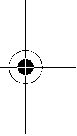 Skôr ako náradie zapnete, odstráňte z neho nastavova-cie náradie alebo kľúče na skrutky. Nastavovací nástroj alebo kľúč, ktorý sa nachádza v rotujúcej časti ručného elektrického náradia, môže spôsobiť vážne poranenia osôb.Vyhýbajte sa abnormálnym polohám tela. Zabezpečte si pevný postoj, a neprestajne udržiavajte rovnováhu. Takto budete môcť ručné elektrické náradie v neočakáva-ných situáciách lepšie kontrolovať.Pri práci noste vhodný pracovný odev. Nenoste široké odevy a nemajte na sebe šperky. Vyvarujte sa toho, aby sa Vaše vlasy, odev a rukavice dostali do blízkosti rotu-júcich súčiastok náradia. Voľný odev, dlhé vlasy alebo šperky môžu byť zachytené rotujúcimi časťami ručného elektrického náradia.Ak sa dá na ručné elektrické náradie namontovať odsá-vacie zariadenie a zariadenie na zachytávanie prachu, presvedčte sa, či sú dobre pripojené a správne použí-vané. Používanie odsávacieho zariadenia a zariadenia na zachytávanie prachu znižuje riziko ohrozenia zdravia pra-chom.Starostlivé používanie ručného elektrického náradia a manipulácia s nímRučné elektrické náradie nikdy nepreťažujte. Používaj-te také elektrické náradie, ktoré je určené pre daný druh práce. Pomocou vhodného ručného elektrického ná-radia budete pracovať lepšie a bezpečnejšie v uvedenom rozsahu výkonu náradia.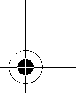 Bosch Power ToolsOBJ_BUCH-760-005.book Page 99 Wednesday, November 21, 2012 10:31 AM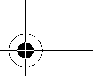 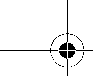 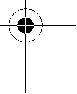 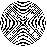 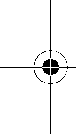 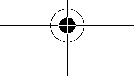 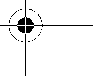 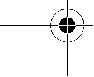 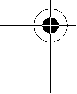 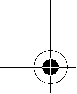 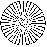 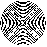 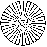 Nepoužívajte nikdy také ručné elektrické náradie, kto-ré má pokazený vypínač. Náradie, ktoré sa už nedá zap-núť alebo vypnúť, je nebezpečné a treba ho zveriť do opra-vy odborníkovi.Skôr ako začnete náradie nastavovať alebo prestavo-vať, vymieňať príslušenstvo alebo skôr, ako odložíte náradie, vždy vytiahnite zástrčku sieťovej šnúry zo zá-suvky.Toto preventívne opatrenie zabraňuje neúmyselné-mu spusteniu ručného elektrického náradia.Nepoužívané ručné elektrické náradie uschovávajte tak, aby bolo mimo dosahu detí. Nedovoľte používať to-to náradie osobám, ktoré s ním nie sú dôverne obozná-mené, alebo ktoré si neprečítali tieto Pokyny. Ručné elektrické náradie je nebezpečné vtedy, keď ho používajú neskúsené osoby.Ručné elektrické náradie starostlivo ošetrujte. Kontro-lujte, či pohyblivé súčiastky bezchybne fungujú alebo či neblokujú, či nie sú zlomené alebo poškodené niekto-ré súčiastky, ktoré by mohli negatívne ovplyvňovať správne fungovanie ručného elektrického náradia. Pred použitím náradia dajte poškodené súčiastky vy-meniť.Veľa nehôd bolo spôsobených nedostatočnou údržbou elektrického náradia.Rezné nástroje udržiavajte ostré a čisté. Starostlivo ošetrované rezné nástroje s ostrými reznými hranami majú menšiu tendenciu k zablokovaniu a ľahšie sa dajú viesť.Používajte ručné elektrické náradie, príslušenstvo, na-stavovacie nástroje a pod. podľa týchto výstražných upozornení a bezpečnostných pokynov. Pri práci zoh-ľadnite konkrétne pracovné podmienky a činnosť, kto-rú budete vykonávať. Používanie ručného elektrického náradia na iný účel ako na predpísané použitie môže viesť k nebezpečným situáciám.Starostlivé používanie akumulátorového ručného elektrického náradia a manipulácia s nímAkumulátory nabíjajte len v takých nabíjačkách, ktoré odporúča výrobca akumulátora.Ak sa používa nabíjač-ka, určená na nabíjanie určitého druhu akumulátorov, na nabíjanie iných akumulátorov, hrozí nebezpečenstvo po-žiaru.Do elektrického náradia používajte len príslušné urče-né akumulátory.Používanie iných akumulátorov môže mať za následok poranenie a nebezpečenstvo požiaru.Nepoužívané akumulátory neuschovávajte tak, aby mohli prísť do styku s kancelárskymi sponkami, minca-mi, kľúčmi, klincami, skrutkami alebo s inými drob-nými kovovými predmetmi, ktoré by mohli spôsobiť premostenie kontaktov. Skrat medzi kontaktmi akumulá-tora môže mať za následok popálenie alebo vznik požiaru.Z akumulátora môže pri nesprávnom používaní vytekať kvapalina. Vyhýbajte sa kontaktu s touto kvapalinou. Po náhodnom kontakte miesto opláchnite vodou. Ak sa dostane kvapalina z akumulátora do kontaktu s očami, po výplachu očí vyhľadajte aj lekára. Unikajúca kvapa-lina z akumulátora môže mať za následok podráždenie po-kožky alebo popáleniny.Bosch Power ToolsSlovensky | 99Servisné práceRučné elektrické náradie dávajte opravovať len kvalifi-kovanému personálu, ktorý používa originálne náhrad-né súčiastky.Tým sa zabezpečí, že bezpečnosť náradia zostane zachovaná.Bezpečnostné pokyny pre chvostové pílyDržte ručné elektrické náradie len za izolované plochy rukovätí, ak vykonávate takú prácu, pri ktorej by mohol použitý pracovný nástroj natrafiť na skryté elektrické vedenia.Kontakt s elektrickým vedením, ktoré je pod na-pätím, môže dostať pod napätie aj kovové súčiastky nára-dia a spôsobiť zásah elektrickým prúdom.Obe ruky majte v dostatočnej vzdialenosti od priestoru pílenia. Nesiahajte pod obrobok. Pri kontakte s pílovým listom hrozí nebezpečenstvo vážneho poranenia.K obrobku prisúvajte elektrické náradie iba v zapnu-tom stave.Inak hrozí v prípade zaseknutia pracovného ná-stroja v obrobku nebezpečenstvo spätného rázu.Dávajte pozor na to, aby pri pílení vodiace sane 2 vždy priliehali k obrobku. Pílový list sa môže zaseknúť a môže zapríčiniť stratu kontroly nad ručným elektrickým náradím.Po skončení práce ručné elektrické náradie vypnite a pílový list vyberte z rezu až vtedy, keď sa elektrické ná-radie úplne zastavilo. Tak sa vyhnete spätnému rázu ná-radia a budete môcť elektrické náradie bezpečne odložiť.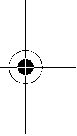 Používajte len nepoškodené a bezchybné pílové listy. Skrivené alebo neostré pílové listy sa môžu zlomiť alebo spôsobiť spätný úder ručného elektrického náradia.Nebrzdite po vypnutí pílový list bočným tlakom. Pílový list by sa mohol poškodiť, zlomiť, alebo by mohol vyvolať spätný ráz.Pri práci materiál vždy dobre upnite. Vžiadnom prípa-de ho nepodopierajte rukou alebo nohou. Keď je píla v chode, nedotýkajte sa ňou žiadnych predmetov ani ze-me. Hrozí nebezpečenstvo poranenia spätným rázom.Používajte vhodné prístroje na vyhľadávanie skrytých elektrickým vedení a potrubí, aby ste ich nenavŕtali, alebo sa obráťte na miestne energetické podniky. Kon-takt s elektrickým vodičom pod napätím môže spôsobiť po-žiar alebo mať za následok zásah elektrickým prúdom. Poš-kodenie plynového potrubia môže mať za následok expló-ziu. Preniknutie do vodovodného potrubia spôsobí vecnú škodu.Pri práci držte ručné elektrické náradie pevne oboma rukami a zabezpečte si stabilný postoj.Pomocou dvoch rúk sa ručné elektrické náradie ovláda bezpečnejšie.Zabezpečte obrobok. Obrobok upnutý pomocou upína-cieho zariadenia alebo zveráka je bezpečnejší ako obrobok pridržiavaný rukou.Počkajte na úplné zastavenie ručného elektrického ná-radia, až potom ho odložte. Pracovný nástroj sa môže za-seknúť a môže zapríčiniť stratu kontroly nad ručným elek-trickým náradím.Akumulátor neotvárajte.Hrozí nebezpečenstvo skrato-vania.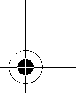 1 609 92A 01E | (21.11.12)OBJ_BUCH-760-005.book Page 100 Wednesday, November 21, 2012 10:31 AM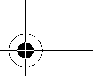 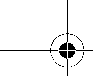 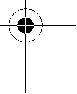 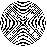 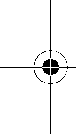 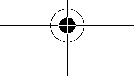 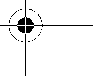 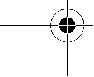 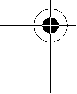 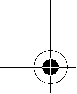 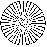 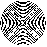 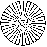 100 | SlovenskyChráňte akumulátor pred horúčavou, napr. aj pred trvalým slnečným žiarením, pred ohňom, vodou a vlhkosťou. Hrozí nebezpečenstvo výbu-chu.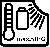 Po poškodení akumulátora alebo v prípade neodborné-ho používania môžu z akumulátora vystupovať škodlivé výpary. Zabezpečte prívod čerstvého vzduchu a v prí-pade nevoľnosti vyhľadajte lekársku pomoc. Tieto vý-pary môžu podráždiť dýchacie cesty.Používajte tento akumulátor iba spolu s Vaším ručným elektrickým náradím Bosch.Len takto bude akumulátor chránený pred nebezpečným preťažením.Používajte len originálne akumulátory Bosch s napätím, ktoré je uvedené na štítku Vášho ručného elektrického náradia. Pri použití iných akumulátorov, napríklad rôznych napodobnenín, upravovaných akumulátorov alebo výrob-kov iných firiem, hrozí nebezpečenstvo poranenia alebo vznik vecných škôd následkom výbuchu akumulátora.Popis produktu a výkonuPrečítajte si všetky Výstražné upozornenia a bezpečnostné pokyny. Zanedbanie dodr-žiavania Výstražných upozornení a pokynov uvedených v nasledujúcom texte môže mať za následok zásah elektrickým prúdom, spôsobiť požiar a/alebo ťažké poranenie.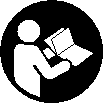 Vyklopte si láskavo vyklápaciu stranu s obrázkami produktu a nechajte si ju vyklopenú po celý čas, keď čítate tento Návod na používanie.Používanie podľa určeniaNáradie je s pevným dorazom určené na rezanie dreva, plas-tov, kovu a stavebných materiálov. Je vhodné na vykonávanie rovných a zakrivených rezov. Pri použití primeraných vhod-ných bimetalových pílových listov je možné rezanie plošne v rovine. Dodržiavajte odporúčania priložené k pílovému listu.Vyobrazené komponentyČíslovanie jednotlivých komponentov sa vzťahuje na vyobra-zenie elektrického náradia na grafickej strane tohto Návodu na používanie.1 Pílový list*2 Nastaviteľné vodiace sane3 Upínací mechanizmus pílového listu 4 Aretačná objímka pre pílový list5 Zdvíhadlo6 Prepínač frekvencie zdvihov 7 Vypínač8 Tlačidlo uvoľnenia aretácie akumulátora 9 Akumulátor*10 Rukoväť (izolovaná plocha rukoväte)11 Tlačidlo pre indikáciu stavu nabitia akumulátora* 12 Indikácia stavu nabitia akumulátora**Zobrazené alebo popísané príslušenstvo nepatrí celé do základ-nej výbavy produktu. Kompletné príslušenstvo nájdete v našom programe príslušenstva.1 609 92A 01E | (21.11.12)Technické údaje*v závislosti od použitého akumulátoraInformácia o hlučnosti/vibráciáchNamerané hodnoty hluku zistené podľa normy EN60745.Hodnotená hladina akustického tlaku A tohto náradia je typic-ky 77dB(A). Nepresnosť merania K=3dB.Hladina hluku môže pri práci dosahovať hodnotu nad 80dB(A).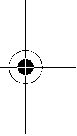 Používajte chrániče sluchu!Celkové hodnoty vibrácií ah (suma vektorov troch smerov) a nepresnosť merania K zisťované podľa normy EN60745: Rezanie drevotrieskovej dosky: a =24m/s2, K=1,5m/s2, Rezanie drevených nosníkov: ah=24,5m/s2, K=1,5m/s2.Úroveň kmitov uvedená v týchto pokynoch bola nameraná podľa meracieho postupu uvedeného v norme EN60745 a možno ju používať na vzájomné porovnávanie rôznych typov ručného elektrického náradia medzi sebou. Hodí sa aj na predbežný odhad zaťaženia vibráciami.Uvedená hladina vibrácií reprezentuje hlavné druhy používa-nia tohto ručného elektrického náradia. Avšak v takých prípa-doch, keď sa toto ručné elektrické náradie použije na iné dru-hy použitia, s odlišnými pracovnými nástrojmi alebo sa podro-buje nedostatočnej údržbe, môže sa hladina zaťaženia vibrá-ciami od týchto hodnôt odlišovať. To môže výrazne zvýšiť za-ťaženie vibráciami počas celej pracovnej doby.Na presný odhad zaťaženia vibráciami počas určitého časové-ho úseku práce s náradím treba zohľadniť doby, počas kto-rých je ručné elektrické náradie vypnuté alebo doby, keď ná-radie síce beží, ale v skutočnosti sa nepoužíva. To môže výraz-ne redukovať zaťaženie vibráciami počas celej pracovnej do-by.Na ochranu osoby pracujúcej s náradím pred účinkami zaťaže-nia vibráciami vykonajte ďalšie bezpečnostné opatrenia, ako sú napríklad: údržba ručného elektrického náradia a použí-vaných pracovných nástrojov, zabezpečenie zachovania tep-loty rúk, organizácia jednotlivých pracovných úkonov.Bosch Power Tools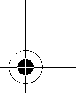 OBJ_BUCH-760-005.book Page 101 Wednesday, November 21, 2012 10:31 AM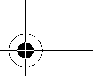 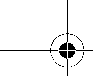 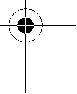 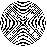 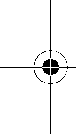 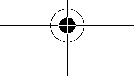 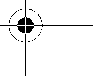 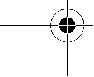 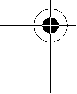 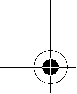 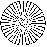 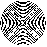 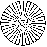 Vyhlásenie o konformiteNa vlastnú zodpovednosť vyhlasujeme, že dole popísaný vý-robok „Technické údaje“ sa zhoduje s nasledujúcimi normami alebo normatívnymi dokumentami: EN60745 podľa ustano-vení smerníc 2011/65/EÚ, 2004/108/ES, 2006/42/ES.Súbor technickej dokumentácie (2006/42/ES) sa nachádza u:Robert Bosch GmbH, PT/ETM9,D-70745 Leinfelden-EchterdingenDr. Egbert Schneider	Helmut HeinzelmannSenior Vice President	Head of Product Certification Engineering	PT/ETM9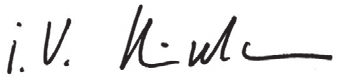 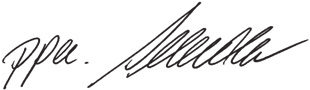 Slovensky | 101Indikácia stavu nabitia akumulátora (pozriobrázokA)Tri zelené diódy LED indikácie stavu nabitia akumulátora 12 indikujú stav nabitia akumulátora 9. Z bezpečnostných dôvo-dov sa môže urobiť kontrola stavu nabitia akumulátora len vo vypnutom stave ručného elektrického náradia.Stlačte tlačidlo 11, ak chcete vyvolať na displej stav nabitia akumulátora. Je to možné aj vtedy, keď je akumulátor 9 vy-bratý z náradia.LED	Kapacita Trvalé svetlo 3 x zelená LED	2/3 Trvalé svetlo 2 x zelená LED	1/3Trvalé svetlo 1 x zelená LED	<1/3Blikajúce svetlo 1 x zelená LED	RezervaRobert Bosch GmbH, Power Tools Division D-70745 Leinfelden-Echterdingen Leinfelden, 25.10.2012MontážNabíjanie akumulátorovPoužívajte len tie nabíjačky, ktoré sú uvedené na stra-ne príslušenstva.Len tieto nabíjačky sú konštruované na spoľahlivé nabíjanie lítiovo-iónových akumulátorov Vášho ručného elektrického náradia.Upozornenie: Akumulátor sa dodáva v čiastočne nabitom stave. Aby ste zaručili plný výkon akumulátora, pred prvým použitím akumulátor v nabíjačke úplne nabite.Lítiovo-iónové akumulátory možno kedykoľvek dobíjať bez to-ho, aby to negatívne ovplyvnilo ich životnosť. Prerušenie nabí-jania takýto akumulátor nepoškodzuje.Lítiovo-iónový akumulátor je chránený proti hlbokému vybitiu pomocou elektronickej ochrany článku „Electronic Cell Pro-tection (ECP)“. Keď je akumulátor vybitý, elektrické náradie sa pomocou ochranného obvodu vypne: Pracovný nástroj sa už nepohybuje.Po automatickom vypnutí ručného elektrického nára-dia už viac vypínač nestláčajte. Akumulátor by sa mohol poškodiť.Akumulátor je vybavený tepelnou poistkou NTC, ktorá dovolí nabíjanie akumulátora len v rozsahu teplôt medzi 0 °C a45 °C. Vďaka tomu sa zabezpečí vyššia životnosť akumuláto-ra.Dodržiavajte pokyny na likvidáciu.Demontáž akumulátoraPoužitý akumulátor 9 je vybavený dvoma blokovacími stupňa-mi, ktoré majú zabrániť tomu, aby pri náhodnom neúmysel-nom stlačení uvoľňovacieho tlačidla akumulátora 8 akumulá-tor vypadol. Kým sa akumulátor nachádza v ručnom elektric-kom náradí, je pridržiavaný v správnej polohe pomocou pruži-ny.Ak potrebujete akumulátor 9 vybrať, stlačte uvoľňovacie tla-čidlo 8 a vytiahnite akumulátor z ručného elektrického nára-dia smerom dozadu. Nepoužívajte pritom nadmiernu silu.Bosch Power ToolsAk sa po stlačení tlačidla 11 nerosvieti žiadna dióda LED, je akumulátor pokazený a treba ho vymeniť.Vkladanie/výmena pílového listuPred každou prácou na ručnom elektrickom náradí z neho vyberte akumulátor.Pri montáži pílového listu používajte ochranné pracov-né rukavice.Pri dotyku pílového listu hrozí nebezpečen-stvo poranenia.Pri výmene pílového listu zabezpečte, aby na upínacom mechanizme pílového listu neboli zvyšky materiálu, napríklad drevené alebo kovové piliny.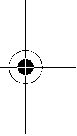 Výber pílového listuPoužívajte len také pílové listy, ktoré sú vhodné pre obrábaný materiál.Prehľad odporúčaných pílových listov nájdete na začiatku tohto Návodu na používanie. Vkladajte len pílové listy, ktoré majú univerzálnu stopku veľkosti ½". Použitý pílový list by ne-mal byť dlhší, ako je pre plánovaný druh rezu nevyhnutné.Na rezanie úzkych oblúkov a oblúkov s malým polomerom po-užívajte úzky pílový list.Vkladanie pílového listu (pozriobrázokB)Zatlačte pílový list 1 energicky do upínacieho mechanizmu pí-lového listu 3 tak, aby počuteľne zaskočil. Aretačná objímka 4 sa tým automaticky pootočí o cca 90° a pílový list zaaretuje. Keď sa pílový list 1 nezaaretuje, otočte aretačnú objímku 4 o cca 90° v smere šípky, až sa zaaretuje v otvorenej polohe, pri-čom sa ozve počuteľné kliknutie. Zasuňte potom pílový list 1 do upínacieho mechanizmu pílového listu 3 ešte raz.Prekontrolujte, či pílový list dobre sedí. Voľnejší pílový list môže vypadnúť a spôsobiť Vám poranenie.Pri určitých druhoch prác sa môže pílový list 1 otočiť aj o 180° (zuby smerujú hore) a potom opäť vrátiť do pôvodnej polohy.Vyhodenie pílového listu (pozriobrázokC)Pri vyhadzovaní pílového listu držte náradie tak, abyvyhadzovaný pílový list nemohol zraniť žiadne osoby ani zvieratá.Otočte aretačnú objímku 4 o cca 90° v smere šípky. Pílový list 1 bude z upnutia vyhodený.1 609 92A 01E | (21.11.12)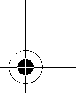 OBJ_BUCH-760-005.book Page 102 Wednesday, November 21, 2012 10:31 AM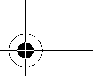 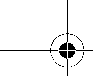 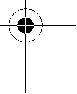 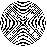 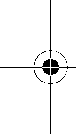 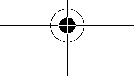 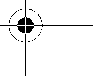 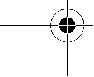 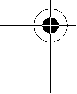 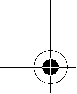 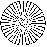 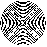 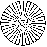 102 | SlovenskyOdsávanie prachu a triesokPrach z niektorých materiálov, napr. z náterov obsahujú-cich olovo, z niektorých druhov tvrdého dreva, minerálov a kovov môže byť zdraviu škodlivý. Kontakt s takýmto pra-chom alebo jeho vdychovanie môže vyvolávať alergické re-akcie a/alebo spôsobiť ochorenie dýchacích ciest pracov-níka, prípadne osôb, ktoré sa nachádzajú v blízkosti praco-viska.Určité druhy prachu, napr. prach z dubového alebo z buko-vého dreva, sa považujú za rakovinotvorné, a to predovšet-kým spolu s ďalšími materiálmi, ktoré sa používajú pri spra-covávaní dreva (chromitan, chemické prostriedky na ochranu dreva). Materiál, ktorý obsahuje azbest, smú opracovávať len špeciálne vyškolení pracovníci.– Postarajte sa o dobré vetranie svojho pracoviska.– Odporúčame Vám používať ochrannú dýchaciu masku s filtrom triedy P2.Dodržiavajte aj predpisy vlastnej krajiny týkajúce sa kon-krétneho obrábaného materiálu.Vyhýbajte sa usadzovaniu prachu na Vašom pracovis-ku. Viaceré druhy prachu sa môžu ľahko vznieť.Prevádzka Uvedenie do prevádzky Vloženie akumulátoraPoužívajte len originálne lítiovo-iónové akumulátory Bosch s napätím, ktoré je uvedené na štítku Vášho ruč-ného elektrického náradia. Používanie iných akumuláto-rov môže mať za následok poranenie a nebezpečenstvo po-žiaru.Prepínač frekvencie zdvihov 6 nastavte do stredovej polohy, aby ste ručné elektrické náradie chránili pred neúmyselným zapnutím. Zasuňte nabitý akumulátor 9 z prednej strany do pätky ručného elektrického náradia. Akumulátor úplne zatlač-te do pätky tak, aby červený pásik už nebolo vidieť a aby bol akumulátor spoľahlivo zaaretovaný.Prepínanie frekvencie zdvihovPomocou prepínača frekvencie zdvihov 6 môžete prepínať frekvenciu zdvihov ručného elektrického náradia. Keď je však vypínač 7 stlačený, toto prepínanie nie je možné.Prepínač frekvencie zdvihov 6 Stred: Blokovanie zapnutia aktivované.Vypínač 7 je zablokovaný a ručné elektrické ná-radie je zaistené proti neúmyselnému zapnutiu.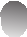 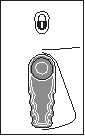 Prepínač frekvencie zdvihov 6 vľavo: 1.stupeň, nízka frekvencia zdvihov.Táto nízka frekvencia zdvihov je vhodná na obrá-banie tvrdých materiálov ako napr. oceľ, farebné kovy, tvrdé plasty alebo na jemné rezy do dreva a na pílenie zapichovaním (zanorením).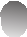 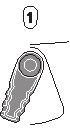 Táto nízka frekvencia zdvihov umožňuje chod ná-radia s malými vibráciami.1 609 92A 01E | (21.11.12)Prepínač frekvencie zdvihov 6 vpravo: 2.stupeň, vysoká frekvencia zdvihov.Numărul mare de curse este adecvat pentru pre-lucrarea materialelor moi.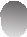 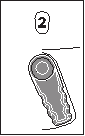 Numărul mare de curse permite un avans de luc-ru mai rapid, de exemplu pentru tăierile grosiere în lemn.Zapínanie/vypínanieNa zapnutie ručného elektrického náradia stlačte vypínač 7 a držte ho stlačený.Na vypnutie ručného elektrického náradia vypínač 7 uvoľni-te.Aby ste ušetrili energiu, zapínajte ručné elektrické náradie iba vtedy, ked ho používate.Regulácia frekvencie zdvihovNarastajúcim alebo klesajúcim tlakom na vypínač 7 môžete plynulo regulovať frekvenciu zdvihov zapnutého elektrického náradia.Potrebná frekvencia zdvihov závisí od druhu obrábaného ma-teriálu a od pracovných podmienok a dá sa zistiť na základe praktickej skúšky.Zníženie frekvencie zdvihov sa odporúča pri prikladaní pílové-ho listu k obrobku ako aj pri rezaní plastov a hliníka.Ochrana proti úplnému vybitiu akumulátora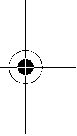 Lítiovo-iónový akumulátor je chránený proti hlbokému vybitiu pomocou elektronickej ochrany článku „Electronic Cell Pro-tection (ECP)“. Keď je akumulátor vybitý, elektrické náradie sa pomocou ochranného obvodu vypne: Pracovný nástroj sa už nepohybuje.Pokyny na používanieVyberte akumulátor pred každou prácou na elektric-kom náradí (napr. údržba, výmena nástroja a pod.) ako aj pri preprave a úschove ručného elektrického nára-dia. V prípade neúmyselného zapnutia vypínača hrozí ne-bezpečenstvo poranenia.Výkyvné vodiace sane (pozriobrázokD)Vodiace sane 2 sa dajú vďaka svojej pohyblivosti prispôsobiť príslušnej potrebnej polohe uhla povrchovej plochy.TipyPri pílení ľahkých stavebných hmôt dodržiavajte zá-konné ustanovenia a odporúčania výrobcu príslušného materiálu.Pred rezaním do dreva, drevotrieskových dosák, stavebných materiálov a pod. skontrolujte vždy, čisa v nich nenachádzajú klince, skrutky a pod. avprípade potreby ich odstráňte.Zapnite ručné elektrické náradie a prisuňte ho k obrobku, kto-rý sa chystáte obrábať. Priložte vodiace sane 2 na povrchovú plochu obrobku a prerežte materiál rovnomerným prítlakom resp. posuvom. Po skončení práce ručné elektrické náradie vypnite.Keď sa pílový list zablokuje alebo zasekne, ihneď elektrické náradie vypnite. Pomocou vhodného nástroja trochu napáčte štrbinu rezu a pílový list vytiahnite.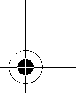 Bosch Power ToolsOBJ_BUCH-760-005.book Page 103 Wednesday, November 21, 2012 10:31 AM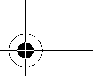 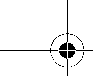 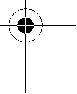 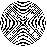 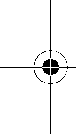 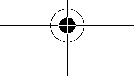 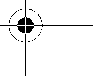 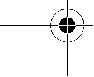 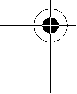 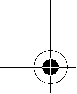 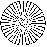 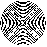 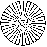 Pílenie zapichnutím (zanorením) (pozriobrázokE) Pílenie zapichnutím sa smie používať len pri mäkkýchmateriáloch ako napríklad drevo, plynový betón, sad-rokartón a podobne!Pri pílení zapichnutím používajte len krátke pílové listy.Položte ručné elektrické náradie hranou vodiacich saní 2 na obrobok a náradie zapnite. Ak má ručné elektrické náradie re-guláciu frekvencie zdvihov, nastavte maximálnu frekvenciu zdvihov. Pevne pritlačte ručné elektrické náradie o obrobok a pomaly ho nechajte zapichnúť do obrobku.Len čo vodiace sane 2 ležia celou plochou na obrobku, píľte pozdĺž požadovanej línie rezu ďalej.Pri určitých druhoch prác sa môže pílový list 1 aj otočiť o 180° a chvostová píla sa môže viesť v obrátenej polohe.Pílenie v rovine steny (pozriobrázokF)V spojení s elastickým bimetalovým pílovým listom (príslušen-stvo) sa dajú napr. vyčnievajúce stavebné prvky (napr. vodo-vodné rúry a pod.) odpíliť tesne pri stene.Dbajte na to, aby bol pílový list vždy dlhší ako priemer obrábaného obrobku. Hrozí nebezpečenstvo porane-nia spätným rázom.Priložte pílový list priamo k stene a trochu ho bočným tlakom na ručné elektrické náradie ohnite tak, aby vodiace sane pri-liehali k stene. Zapnite ručné elektrické náradie a konštant-ným bočným tlakom obrobok prerežte.Chladiaci/mastiaci prostriedokPri rezaní kovu by ste mali kvôli zahrievaniu materiálu naniesť pozdĺž línie rezu chladiaci, resp. mastiaci prostriedok.Pokyny pre optimálne zaobchádzanie s akumulátorom Chráňte akumulátor pred vlhkosťou a vodou.Akumulátor skladujte iba pri rozsahu teploty od 0 °C do50 °C. Nenechávajte napríklad akumulátor v lete položený v automobile.Občas prečistite vetracie štrbiny akumulátora čistým jemným a suchým štetcom.Výrazne skrátená prevádzková doba akumulátora po nabití signalizuje, že akumulátor je opotrebovaný a treba ho vymeniť za nový.Dodržiavajte pokyny na likvidáciu.Údržba a servisÚdržba a čistenieVyberte akumulátor pred každou prácou na elektric-kom náradí (napr. údržba, výmena nástroja a pod.) ako aj pri preprave a úschove ručného elektrického nára-dia. V prípade neúmyselného zapnutia vypínača hrozí ne-bezpečenstvo poranenia.Ručné elektrické náradie a jeho vetracie štrbiny udržia-vajte vždy v čistote, aby ste mohli pracovať kvalitne a bezpečne.Upínací mechanizmus pílového listu najlepšie vyčistíte tlako-vým vzduchom alebo pomocou nejakého mäkkého štetca. Pri tejto práci vyberte pílový list z ručného elektrického náradia.Bosch Power ToolsSlovensky | 103Udržiavajte upínací mechanizmus pílového listu vo funkčnom stave používaním vhodných mastiacich prostriedkov.Výrazné znečistenie ručného elektrického náradia môže mať za následok funkčné poruchy. Materiály, ktoré vytvárajú pri rezaní veľké množstvo prachu, nerežte z tohto dôvodu zdola ani nad hlavou.Ak by prístroj napriek starostlivej výrobe a kontrole predsa len prestal niekedy fungovať, treba dať opravu vykonať autorizo-vanej servisnej opravovni elektrického náradia Bosch.Pri všetkých dopytoch a objednávkach náhradných súčiastok uvádzajte bezpodmienečne 10-miestne vecné číslo uvedené na typovom štítku výrobku.Servisné stredisko a poradenstvo pri používaníServisné stredisko Vám odpovie na otázky týkajúce sa opravy a údržby Vášho produktu ako aj náhradných súčiastok. Rozlo-žené obrázky a informácie k náhradným súčiastkam nájdete aj na web-stránke:www.bosch-pt.comTím poradcov Bosch Vám s radosťou poskytne pomoc pri otázkach týkajúcich sa našich produktov a ich príslušenstva.SlovakiaTel.: (02) 48 703 800 Fax: (02) 48 703 801E-Mail: servis.naradia@sk.bosch.com www.bosch.sk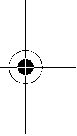 TransportPriložené lítiovo-iónové akumulátory podliehajú požiadavkám pre transport nebezpečného nákladu. Tieto akumulátory smie používateľ náradia prepravovať po cestách bez ďalších opat-rení.Pri zasielaní tretími osobami (napr.: leteckou dopravou alebo prostredníctvom špedície) treba rešpektovať osobitné požia-davky na obaly a označenie. V takomto prípade treba pri príp-rave zásielky bezpodmienečne konzultovať s expertom pre prepravu nebezpečného tovaru.Akumulátory zasielajte iba vtedy, ak nemajú poškodený obal. Otvorené kontakty prelepte a akumulátor zabaľte tak, aby sa v obale nemohol posúvať.Rešpektujte aj prípadné doplňujúce národné predpisy.LikvidáciaRučné elektrické náradie, príslušenstvo a obal treba dať na recykláciu zodpovedajúcu ochrane životného prostredia.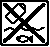 Neodhadzujte ručné elektrické náradie ani akumulátory/baté-rie do komunálneho odpadu!Len pre krajinyEÚ:Podľa Európskej smernice 2002/96/ES sa musia nepoužiteľné ručné elektrické nára-die (elektrospotrebiče) a podľa európskej smernice 2006/66/ES sa musia poškode-né alebo opotrebované akumulátory/baté-rie zbierať separovane a treba ich dávať na recykláciu zodpovedajúcu ochrane životné-ho prostredia.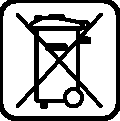 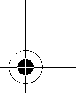 1 609 92A 01E | (21.11.12)OBJ_BUCH-760-005.book Page 104 Wednesday, November 21, 2012 10:31 AM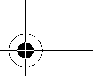 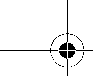 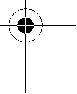 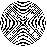 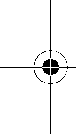 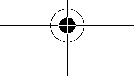 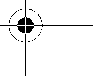 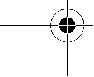 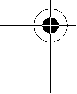 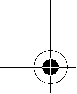 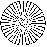 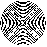 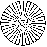 104 | MagyarAkumulátory/batérie:Li-Ion: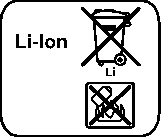 Všimnite si láskavo pokyny v odseku „Transport“, strana103.Zmeny vyhradené.MagyarBiztonsági előírásokÁltalános biztonsági előírások az elektromos kéziszerszámokhozOlvassa el az összes bizton-sági figyelmeztetést és elő-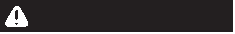 írást.Akövetkezőkben leírt előírások betartásának elmulasz-tása áramütésekhez, tűzhöz és/vagy súlyos testi sérülésekhez vezethet.Kérjük a későbbi használatra gondosan őrizze meg ezeket az előírásokat.Az alább alkalmazott „elektromos kéziszerszám” fogalom a hálózati elektromos kéziszerszámokat (hálózati csatlakozó kábellel) és az akkumulátoros elektromos kéziszerszámokat (hálózati csatlakozó kábel nélkül) foglalja magában.Munkahelyi biztonságTartsa tisztán és jól megvilágított állapotban a munka-helyét. A rendetlenség és a megvilágítatlan munkaterület balesetekhez vezethet.Ne dolgozzon a berendezéssel olyan robbanásveszé-lyes környezetben, ahol éghető folyadékok, gázok vagy porok vannak. Az elektromos kéziszerszámok szik-rákat keltenek, amelyek a port vagy a gőzöket meggyújt-hatják.Tartsa távol a gyerekeket és az idegen személyeket a munkahelytől, ha az elektromos kéziszerszámot hasz-nálja. Haelvonják a figyelmét, elvesztheti az uralmát a be-rendezés felett.Elektromos biztonsági előírásokA készülék csatlakozó dugójának bele kell illeszkedniea dugaszolóaljzatba. A csatlakozó dugót semmilyen módon sem szabad megváltoztatni. Védőföldeléssel el-látott készülékekkel kapcsolatban ne használjon csat-lakozó adaptert. Aváltoztatás nélküli csatlakozó dugók és a megfelelő dugaszoló aljzatok csökkentik az áramütés kockázatát.Kerülje el a földelt felületek, mint például csövek, fűtő-testek, kályhák és hűtőgépek megérintését. Az áram-ütési veszély megnövekszik, ha a teste le van földelve.Tartsa távol az elektromos kéziszerszámot az esőtől vagy nedvességtől. Ha víz hatol be egy elektromos kézi-szerszámba, ez megnöveli az áramütés veszélyét.1 609 92A 01E | (21.11.12)Ne használja a kábelt a rendeltetésétől eltérő célokra, vagyis a szerszámot soha ne hordozza vagy akassza fel a kábelnél fogva, és sohase húzza ki a hálózati csat-lakozó dugót a kábelnél fogva. Tartsa távol a kábelt hő-forrásoktól, olajtól, éles élektől és sarkoktól és mozgó gépalkatrészektől. Egy megrongálódott vagy csomókkal teli kábel megnöveli az áramütés veszélyét.Ha egy elektromos kéziszerszámmal a szabad ég alatt dolgozik, csak szabadban való használatra engedélye-zett hosszabbítót használjon. A szabadban való hasz-nálatra engedélyezett hosszabbító használata csökkenti az áramütés veszélyét.Ha nem lehet elkerülni az elektromos kéziszerszám nedves környezetben való használatát, alkalmazzon egy hibaáram-védőkapcsolót. Egy hibaáram-védőkap-csoló alkalmazása csökkenti az áramütés kockázatát.Személyi biztonságMunka közben mindig figyeljen, ügyeljen arra, amit csi-nál és meggondoltan dolgozzon az elektromos kézi-szerszámmal. Ha fáradt, ha kábítószerek vagy alkohol hatása alatt áll, vagy orvosságokat vett be, ne használ-ja a berendezést. Egy pillanatnyi figyelmetlenség a szer-szám használata közben komoly sérülésekhez vezethet.Viseljen személyi védőfelszerelést és mindig viseljen védőszemüveget. Aszemélyi védőfelszerelések, mint porvédő álarc, csúszásbiztos védőcipő, védősapka és fül-védő használata az elektromos kéziszerszám használata jellegének megfelelően csökkenti a személyi sérülések kockázatát.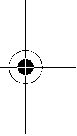 Kerülje el a készülék akaratlan üzembe helyezését. Győződjön meg arról, hogy az elektromos kéziszer-szám ki van kapcsolva, mielőtt bedugná a csatlakozó dugót a dugaszolóaljzatba, csatlakoztatná az akkumu-látor-csomagot, és mielőtt felvenné és vinni kezdené az elektromos kéziszerszámot. Haaz elektromos kézi-szerszám felemelése közben az ujját a kapcsolón tartja, vagy ha akészüléket bekapcsolt állapotban csatlakoztatja az áramforráshoz, ez balesetekhez vezethet.Az elektromos kéziszerszám bekapcsolása előtt okvet-lenül távolítsa el abeállítószerszámokat vagy csavar-kulcsokat. Az elektromos kéziszerszám forgó részeiben felejtett beállítószerszám vagy csavarkulcs sérüléseket okozhat.Ne becsülje túl önmagát. Kerülje el a normálistól eltérő testtartást, ügyeljen arra, hogy mindig biztosan álljon és az egyensúlyát megtartsa.Így az elektromos kéziszer-szám felett váratlan helyzetekben is jobban tud uralkodni.Viseljen megfelelő ruhát. Ne viseljen bő ruhát vagy ék-szereket. Tartsa távol a haját, a ruháját és a kesztyűjét a mozgó részektől. A bő ruhát, az ékszereket és a hosszú hajat a mozgó alkatrészek magukkal ránthatják.Ha az elektromos kéziszerszámra fel lehet szerelni a por elszívásához és összegyűjtéséhez szükséges berendezéseket, ellenőrizze, hogy azok megfelelő mó-don hozzá vannak kapcsolva a készülékhez és rendel-tetésüknek megfelelően működnek. A porgyűjtő beren-dezések használata csökkenti a munka során keletkező por veszélyes hatását.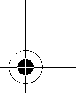 Bosch Power ToolsOBJ_BUCH-760-005.book Page 105 Wednesday, November 21, 2012 10:31 AM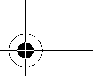 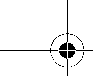 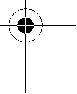 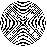 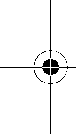 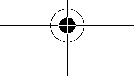 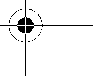 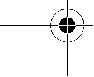 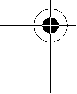 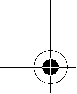 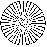 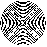 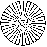 Az elektromos kéziszerszámok gondos kezelése és használataNe terhelje túl a berendezést. A munkájához csak az ar-ra szolgáló elektromos kéziszerszámot használja. Egyalkalmas elektromos kéziszerszámmal amegadott tel-jesítménytartományon belül jobban és biztonságosabban lehet dolgozni.Ne használjon olyan elektromos kéziszerszámot, amelynek a kapcsolója elromlott. Egy olyan elektromos kéziszerszám, amelyet nem lehet sem be-, sem kikapcsol-ni, veszélyes és meg kell javíttatni.Húzza ki a csatlakozó dugót a dugaszolóaljzatból és/vagy az akkumulátor-csomagot az elektromos kézi-szerszámból, mielőtt az elektromos kéziszerszámon beállítási munkákat végez, tartozékokat cserél vagy a szerszámot tárolásra elteszi. Ez az elővigyázatossági intézkedés meggátolja a szerszám akaratlan üzembe he-lyezését.A használaton kívüli elektromos kéziszerszámokat olyan helyen tárolja, ahol azokhoz gyerekek nem fér-hetnek hozzá. Ne hagyja, hogy olyan személyek hasz-nálják az elektromos kéziszerszámot, akik nem ismerik a szerszámot, vagy nem olvasták el ezt az útmutatót. Az elektromos kéziszerszámok veszélyesek, ha azokat gyakorlatlan személyek használják.A készüléket gondosan ápolja. Ellenőrizze, hogy a moz-gó alkatrészek kifogástalanul működnek-e, nincse-nek-e beszorulva, és nincsenek-e eltörve vagy megrongálódva olyan alkatrészek, amelyek hatással lehetnek az elektromos kéziszerszám működésére. A berendezés megrongálódott részeit a készülék haszná-lata előtt javíttassa meg. Sok olyan baleset történik, amelyet az elektromos kéziszerszám nem kielégítő karban-tartására lehet visszavezetni.Tartsa tisztán és éles állapotban a vágószerszámokat. Az éles vágóélekkel rendelkező és gondosan ápolt vágó-szerszámok ritkábban ékelődnek be és azokat könnyebben lehet vezetni és irányítani.Az elektromos kéziszerszámokat, tartozékokat, betét-szerszámokat stb. csak ezen előírásoknak és az adott készüléktípusra vonatkozó kezelési utasításoknak megfelelően használja. Vegye figyelembe a munkafel-tételeket és akivitelezendő munka sajátosságait.Az elektromos kéziszerszám eredeti rendeltetésétől eltérő célokra való alkalmazása veszélyes helyzetekhez vezethet.Az akkumulátoros elektromos kéziszerszámok gondos ke-zelése és használataAz akkumulátort csak a gyártó által ajánlott töltőkészü-lékekben töltse fel. Ha egy bizonyos akkumulátortípus feltöltésére szolgáló töltőkészülékben egy másik akku-mulátort próbál feltölteni, tűz keletkezhet.Az elektromos kéziszerszámban csak az ahhoz tartozó akkumulátort használja. Másakkumulátorok használata személyi sérüléseket és tüzet okozhat.Tartsa távol a használaton kívüli akkumulátort bármely fémtárgytól, mint például irodai kapcsoktól, pénzér-méktől, kulcsoktól, szögektől, csavaroktól és más kis-Bosch Power ToolsMagyar | 105méretű fémtárgyaktól, amelyek áthidalhatják az érint-kezőket.Az akkumulátor érintkezői közötti rövidzárlat égési sérüléseket vagy tüzet okozhat.Hibás alkalmazás esetén az akkumulátorból folyadék léphet ki. Kerüljeel az érintkezést a folyadékkal. Havéletlenül mégis érintkezésbe került az akkumulá-torfolyadékkal, azonnal öblítse le vízzel az érintett fe-lületet. Ha a folyadék a szemébe jutott, keressen fel ezen kívül egy orvost. A kilépő akkumulátorfolyadék irri-tációkat vagy égéses bőrsérüléseket okozhat.Szervíz-ellenőrzésAz elektromos kéziszerszámot csak szakképzett sze-mélyzet csak eredeti pótalkatrészek felhasználásával javíthatja. Ez biztosítja, hogy az elektromos kéziszerszám biztonságos maradjon.Biztonsági előírások a kardfűrészek számáraAz elektromos kéziszerszámot csak a szigetelt fogan-tyúfelületeknél fogva tartsa, ha olyan munkát végez, amelynek során a betétszerszám feszültség alatt álló, kívülről nem látható vezetékekhez érhet. Ha a berende-zés egy feszültség alatt álló vezetékhez ér, az elektromos kéziszerszám fémrészei szintén feszültség alá kerülhetnek és áramütéshez vezethetnek.Tartsa távol a kezét a fűrészelési területtől. Ne nyúljon a megmunkálásra kerülő munkadarab alá. Ha megérinti a fűrészlapot, sérülésveszély áll fenn.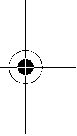 Az elektromos kéziszerszámot csak bekapcsolt állapot-ban vezesse rá a megmunkálásra kerülő munkadarab-ra.Ellenkező esetben fennáll egy visszarúgás veszélye, ha a betétszerszám beékelődik a munkadarabba.Ügyeljen arra, hogy a 2 talplemez fűrészelés közben ál-landóan felfeküdjön a megmunkálásra kerülő munka-darabra. A fűrészlap beékelődhet és a kezelő elvesztheti az uralmát az elektromos kéziszerszám felett.A munkafolyamat befejezése után kapcsolja ki az elekt-romos kéziszerszámot, és a fűrészlapot csak azután emelje ki a vágásból, miután az teljesen leállt. Így elke-rüli a készülék visszarúgását, és biztonságosan leteheti az elektromos kéziszerszámot.Csak megrongálatlan, kifogástalan állapotú fűrészla-pokat használjon.A meggörbült vagy életlen fűrészlapok eltörhetnek, negatív befolyással lehetnek a vágásra, vagy visszarúgáshoz vezethetnek.A fűrészlapot a kikapcsolás után sohase fékezze le ol-dalirányú nyomással.A fűrészlap megrongálódhat, eltör-het, vagy egy visszarúgáshoz vezethet.Fogja be szorosan az anyagot. A munkadarabot ne a ke-zével vagy a lábával támassza meg. A működő fűrésszel ne érintsen meg se tárgyakat, se a padlót.Ellenkező esetben fennáll a visszarúgás veszélye.A rejtett vezetékek felkutatásához használjon alkal-mas fémkereső készüléket, vagy kérje ki a helyi ener-giaellátó vállalat tanácsát. Ha egy elektromos vezetéket a berendezéssel megérint, az tűzhöz és áramütéshez ve-zethet. Egy gázvezeték megrongálása robbanást eredmé-nyezhet. Ha egy vízvezetéket szakít meg, anyagi károk ke-letkeznek.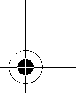 1 609 92A 01E | (21.11.12)OBJ_BUCH-760-005.book Page 106 Wednesday, November 21, 2012 10:31 AM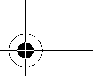 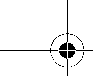 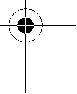 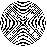 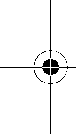 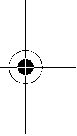 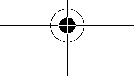 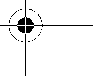 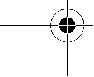 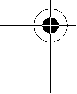 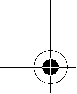 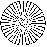 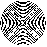 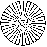 106 | MagyarA munka során mindig mindkét kezével tartsa az elekt-romos kéziszerszámot és gondoskodjon arról, hogy szi-lárd, biztos alapon álljon. Az elektromos kéziszerszámot két kézzel biztosabban lehet vezetni.A megmunkálásra kerülő munkadarabot megfelelően rögzítse. Egy befogó szerkezettel vagy satuval rögzített munkadarab biztonságosabban van rögzítve, mintha csak a kezével tartaná.Várja meg, amíg az elektromos kéziszerszám teljesen leáll, mielőtt letenné. A betétszerszám beékelődhet, és a kezelő elvesztheti az uralmát az elektromos kéziszerszám felett.Ne nyissa fel az akkumulátort.Ekkor fennáll egy rövid-zárlat veszélye.Óvja meg az akkumulátort a forróságtól, példá-ul a tartós napsugárzástól, a tűztől, a víztől és a nedvességtől.Robbanásveszély.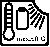 Az akkumulátor megrongálódása vagy szakszerűtlen kezelése esetén abból gőzök léphetnek ki. Azonnal jut-tasson friss levegőt a helyiségbe, és ha panaszai van-nak, keressen fel egy orvost. A gőzök ingerelhetik a légutakat.Az akkumulátort csak az Ön Bosch gyártmányú elektro-mos kéziszerszámával használja. Az akkumulátort csak így lehet megvédeni a veszélyes túlterhelésektől.Csak az Ön elektromos kéziszerszámának a típustáblá-ján megadott feszültségű, eredeti Bosch-gyártmányú akkumulátort használjon. Más akkumulátorok, például utánzatok, felújított akkumulátorok vagy idegen termékek használatakor a felrobbanó akkumulátorok sérüléseket és anyagi károkat okozhatnak.A termék és alkalmazási lehetőségei leírásaOlvassa el az összes biztonsági figyelmezte-tést és előírást. Akövetkezőkben leírt előírá-sok betartásának elmulasztása áramütések-hez, tűzhöz és/vagy súlyos testi sérülésekhez vezethet.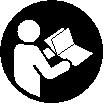 Kérjük hajtsa ki a kihajtható ábrás oldalt, és hagyja így kihajt-va, miközben ezt a kezelési útmutatót olvassa.Rendeltetésszerű használatA berendezés rögzített fa-alkatrészekben, műanyagokban, fé-mekben és építkezési anyagokban végzett fűrészelésre szol-gál. A berendezés egyenes és görbevonalú vágásokra is alkal-mas. Megfelelő bimetál fűrészlapok alkalmazásával a beren-dezést egy síkból kiálló alkatrészek síkban való levágására is lehet használni. Tartsa be a fűrészlapokkal kapcsolatos javas-latokat.Az ábrázolásra kerülő komponensekA készülék ábrázolásra kerülő komponenseinek sorszámozá-sa az elektromos kéziszerszámnak az ábra-oldalon található képére vonatkozik.1 Fűrészlap*2 Állítható talplemez1 609 92A 01E | (21.11.12)3 Fűrészlap befogó egység 4 Fűrészlap reteszelő hüvely 5 Lengőrúd6 Löketszám kiválasztó kapcsoló 7 Be-/kikapcsoló8 Akkumulátor reteszelés feloldó gomb 9 Akkumulátor*10 Fogantyú (szigetelt fogantyú-felület) 11 Feltöltési szintjelző display gomb* 12 Akkumulátor feltöltési kijelző**A képeken látható vagy a szövegben leírt tartozékok részben nem tartoznak a standard szállítmányhoz. Tartozékprogramunkban va-lamennyi tartozék megtalálható.Műszaki adatok*a felhasznált akkumulátortól függőenZaj és vibráció értékekA zajmérési eredmények az EN60745 szabványnak megfele-lően kerültek meghatározásra.A készülék A-értékelésű tipikus hangnyomásszintje 77dB(A). Bizonytalanság K=3dB.A munkavégzés alatti zajszint túllépheti a 80dB(A)-t. Viseljen fülvédőt!ah rezgési összértékek (a három irány vektorösszege) és K bi-zonytalanság az EN60745 szabvány szerint:Forgácslemez fűrészelése: a =24m/s2, K=1,5m/s2, Fagerendák fűrészelése: ah=24,5m/s2, K=1,5m/s2.Az ezen előírásokban megadott rezgésszint az EN60745 szabványban rögzített mérési módszerrel került meghatáro-zásra és az elektromos kéziszerszámok összehasonlítására ez az érték felhasználható. Ez az érték a rezgési terhelés ideigle-nes becslésére is alkalmas.A megadott rezgésszint az elektromos kéziszerszám fő alkal-mazási területein való használat során fellépő érték. Ha az elektromos kéziszerszámot más alkalmazásokra, eltérő betétszerszámokkal vagy nem kielégítő karbantartás mellett használják, a rezgésszint a fenti értéktől eltérhet. Ez az egész munkaidőre vonatkozó rezgési terhelést lényegesen megnö-velheti.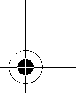 Bosch Power ToolsOBJ_BUCH-760-005.book Page 107 Wednesday, November 21, 2012 10:31 AM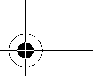 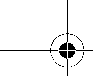 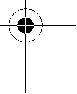 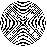 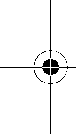 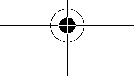 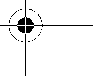 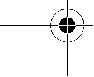 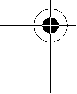 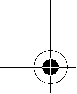 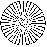 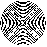 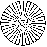 A rezgési terhelés pontos megbecsüléséhez figyelembe kell venni azokat az időszakokat is, amikor a berendezés kikap-csolt állapotban van, vagy amikor be van ugyan kapcsolva, de nem kerül ténylegesen használatra. Ez az egész munkaidőre vonatkozó rezgési terhelést lényegesen csökkentheti. Hozzon kiegészítő biztonsági intézkedéseket a kezelőnek a rezgések hatása elleni védelmére, például: Az elektromos ké-ziszerszám és a betétszerszámok karbantartása, a kezek me-legen tartása, a munkamenetek megszervezése.Megfelelőségi nyilatkozatEgyedüli felelőséggel kijelentjük, hogy a „Műszaki adatok” alatt leírt termék megfelel a következő szabványoknak, illetve irányadó dokumentumoknak: EN60745 a 2011/65/EU, 2004/108/EK, 2006/42/EK irányelveknek megfelelően.A műszaki dokumentációja (2006/42/EK) a következő helyen található:Robert Bosch GmbH, PT/ETM9,D-70745 Leinfelden-EchterdingenDr. Egbert Schneider	Helmut HeinzelmannSenior Vice President	Head of Product Certification Engineering	PT/ETM9Magyar | 107Az akkumulátor kivételeA 9 akkumulátor két reteszelővállal van ellátva, amelyek meg-gátolják, hogy az akkumulátor a 8 akkumulátor reteszelés fel-oldó gomb akaratlan megnyomásakor kiessen. Amíg az akku-mulátor be van helyezve az elektromos kéziszerszámba, azt egy rugó a helyén tartja.A 9 akkumulátor kivételéhez nyomja meg a 8 reteszelésfelol-dó gombot és húzza ki az akkumulátort hátrafelé az elektro-mos kéziszerszámból. Ne erőltesse a kihúzást.Akkumulátor feltöltési kijelző (lásdaz„A”ábrát)Az akkumulátor feltöltési szintjelző display három 12 zöld LED-je a 9 akkumulátor töltési szintjét mutatják. A feltöltési szintet biztonsági meggondolásokból csak álló elektromos kéziszerszám mellett lehet lekérdezni.A töltési szint kijelzéséhez nyomja meg a 11 gombot. Erre el-távolított 9 akkumulátor esetén is van lehetőség.LED	Kapacitás Folyamatos fény, 3 x zöld	2/3 Folyamatos fény, 2 x zöld	1/3Folyamatos fény, 1 x zöld	<1/3Villogó fény 1 x zöld	tartalék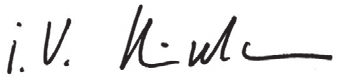 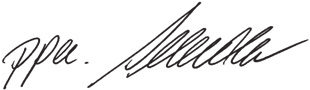 Robert Bosch GmbH, Power Tools Division D-70745 Leinfelden-Echterdingen Leinfelden, 25.10.2012ÖsszeszerelésAz akkumulátor feltöltéseCsak a tartozékok oldalán megadott töltőkészülékeket használja.Csak ezek a töltőkészülékek felelnek meg pon-tosan az Ön elektromos kéziszerszámában alkalmazásra kerülő Li-ion-akkumulátornak.Megjegyzés: Az akkumulátor félig feltöltve kerül kiszállításra. Az akkumulátor teljes teljesítményének biztosítására az első alkalmazás előtt töltse fel teljesen az akkumulátort a töltő-készülékben.A Li-ion-akkumulátort bármikor fel lehet tölteni, anélkül, hogy ez megrövidítené az élettartamát. A töltési folyamat megsza-kítása nem árt az akkumulátornak.A Li-ion-akkumulátort az „elektronikus cellavédelem (Electro-nic Cell Protection = ECP)” védi a mély kisüléstől. Ha az akku-mulátor kimerült, az elektromos kéziszerszámot egy védőkap-csoló kikapcsolja: Ekkor a betétszerszám nem mozog tovább.Az elektromos kéziszerszám automatikus kikapcsolása után ne nyomja tovább a be-/kikapcsolót. Ez megrongál-hatja az akkumulátort.Az akkumulátor egy NTC típusú hőmérsékletellenőrző beren-dezéssel van felszerelve, amely az akkumulátor töltését csak 0 °C és 45 °C közötti hőmérséklet esetén teszi lehetővé. Ez igen magas akkumulátor-élettartamot biztosít.Vegye figyelembe a hulladékba való eltávolítással kapcsolatos előírásokat.Bosch Power ToolsHa a 11 nyomógomb megnyomása után egy LED sem gyullad ki, akkor az akkumulátor hibás és ki kell cserélni.A fűrészlap behelyezése/kicserélése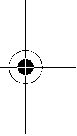 Az elektromos kéziszerszámon végzett bármelymunka megkezdése előtt vegye ki az akkumulátort a kéziszer-számból.A fűrészlap felszereléséhez viseljen védőkesztyűt.A fűrészlap megérintése sérülésveszéllyel jár.A fűrészlap kicserélésekor ügyeljen arra, hogy a fű-részlap befogó egységben ne maradjanak anyagmara-dékok, például fa- vagy fémforgács, stb.A fűrészlap kiválasztásaCsak olyan fűrészlapokat használjon, amely alkalmas a meg-munkálásra kerülő anyag fűrészelésére.A javasolt fűrészlapok áttekintése ezen használati útmutató elején található. Csak ½" univerzális szárú fűrészlapokat he-lyezzen be a berendezésbe. A fűrészlap ne legyen hosszabb, mint amire az előirányzott vágáshoz szükség van.Kis sugarú görbék vágásához használjon keskeny fűrészlapot.A fűrészlap behelyezése (lásda„B”ábrát)Nyomja be az 1 fűrészlepot erőteljesen a 3 fűrészlep felvevő egységbe, amíg az hallhatóan bepattan. A 4 reteszelő hüvely ekkor kb. 90°-kal elfordul és reteszeli a fűrészlapot.Ha az 1 fűrészlap nem reteszelődött, akkor forgassa el kézzel a 4 fűrészlap reteszelő hüvelyt kb. 90°-kal a nyíl által jelzett irányba, amíg az nyitott helyzetben reteszelődik és egy „klikk” hallatszik. Ezután nyomja be még egyszer az 1 fűrészlapot a 3 fűrészlap befogó egységbe.Ellenőrizze, szorosan be van-e fogva a fűrészlap. Egy la-za fűrészlap kieshet és sérüléseket okozhat.1 609 92A 01E | (21.11.12)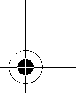 OBJ_BUCH-760-005.book Page 108 Wednesday, November 21, 2012 10:31 AM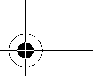 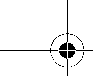 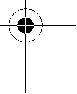 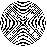 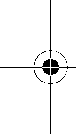 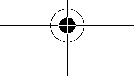 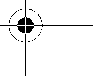 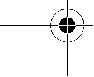 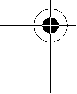 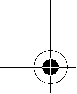 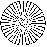 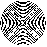 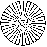 108 | MagyarBizonyos munkákhoz az 1 fűrészlapot 180°-kal meg lehet for-dítani (a fogak ekkor felfelé mutatnak) és ismét be lehet he-lyezni a befogó egységbe.A fűrészlap kivetése (lásda„C”ábrát)A fűrészlap kivetésekor úgy tartsa az elektromos kézi-szerszámot, hogy a kirepülő fűrészlap ne okozhassa se személyek, se állatok sérülését.Forgassa el a 4 reteszelő hüvelyt kb. 90°-kal a nyíl által jelzett irányba. A készülék kirepíti az1 fűrészlapot.Por- és forgácselszívásAz ólomtartalmú festékrétegek, egyes fafajták, ásványok és fémek pora egészségkárosító hatású lehet. A poroknak a kezelő vagy a közelben tartózkodó személyek által törté-nő megérintése vagy belégzése allergikus reakciókhoz és/vagy a légutak megbetegedését vonhatja maga után. Egyes faporok, például tölgy- és bükkfaporok rákkeltő ha-tásúak, főleg ha a faanyag kezeléséhez más anyagok is van-nak bennük (kromát, favédő vegyszerek). A készülékkel azbesztet tartalmazó anyagokat csak szakembereknek szabad megmunkálniuk.– Gondoskodjon a munkahely jó szellőztetéséről.– Ehhez a munkához célszerű egy P2 szűrőosztályú por-védő álarcot használni.A feldolgozásra kerülő anyagokkal kapcsolatban tartsa be az adott országban érvényes előírásokat.Gondoskodjon arról, hogy a munkahelyén ne gyűlhes-sen össze por.A porok könnyen meggyulladhatnak.ÜzemeltetésÜzembe helyezésAz akkumulátor beszereléseCsak az Ön elektromos kéziszerszámának a típustáblá-ján megadott feszültségű, eredeti Bosch-gyártmányú Li-ion-akkumulátort használjon.Más akkumulátorok használata személyi sérüléseket és tüzet okozhat.Állítsa a 6 löketszám kiválasztó kapcsolót a középső helyzet-be, hogy meggátolja az elektromos kéziszerszám akaratlan bekapcsolását. Tolja be a megtöltött 9 akkumulátort előlről az elektromos kéziszerszám lábrészébe. Nyomja be az akkumu-látort teljesen a lábrészbe, amíg a piros sáv már egyáltalán nem látható és az akkumulátor biztonságosan reteszelésre ke-rül.A löketszám átkapcsolásaAz elektromos kéziszerszám löketszámát a 6 löketszám kivá-lasztó kapcsolóval lehet átkapcsolni. Ha a 7 be-/kikapcsoló be van nyomva, a löketszámot nem lehet átkapcsolni.Löketszám kiválasztó kapcsoló 6 Középhelyzet: A bekapcsolás reteszelése aktiválva van.A 7 be-/kikapcsoló most blokkolba van és az elektromos kéziszerszám be van biztosítva az akaratlan bekapcsolás ellen.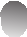 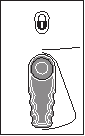 1 609 92A 01E | (21.11.12)Löketszám kiválasztó kapcsoló 6 Bal oldali helyzet: 1.fokozat, alacsony löketszám.Az alacsony löketszám kemény anyagok, például acél, színesfémek, kemény műanyagok meg-munkálására, vagy faanyagokban végzett finom vágásokra és besüllyesztéses fűrészelésre szol-gál.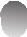 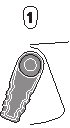 Az alacsony löketszám rezgésszegény futást tesz lehetővé.Löketszám kiválasztó kapcsoló 6 Jobb oldali helyzet: 2.fokozat, magas löketszám.A magas löketszám puha anyagok megmunkálá-sára alkalmas.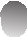 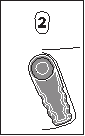 A magas löketszám megnöveli a fűrészlap effek-tív vágási hosszát és gyorsabb előrehaladást tesz lehetővé, ez például faanyagokban végzett dur-vább munkáknál előnyös.Be- és kikapcsolásAz elektromos kéziszerszám üzembe helyezéséhez nyomja be és tartsa benyomva a 7 be-/kikapcsolót.Az elektromos kéziszerszám kikapcsolásához engedje el a 7 be-/kikapcsolót.Az energia megtakarítására az elektromos kéziszerszémot csak akkor kapcsolja be, ha használja.A löketszám vezérlése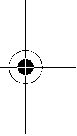 A 7 be-/kikapcsolóra gyakorolt nyomás növelésével vagy csökkentésével a bekapcsolt elektromos kéziszerszám löket-száma fokozatmentesen szabályozható.A szükséges löketszám a megmunkálásra kerülő anyagtól és a munka körülményeitől függ, és egy gyakorlati próbával meg-határozható.A fűrészlap felhelyezésekor a munkadarabra, valamint mű-anyagban és alumíniumban végzett vágásokhoz a löketszámot célszerű csökkenteni.Mély kisülés elleni védelemA Li-ion-akkumulátort az „elektronikus cellavédelem (Electro-nic Cell Protection = ECP)” védi a mély kisüléstől. Ha az akku-mulátor kimerült, az elektromos kéziszerszámot egy védőkap-csoló kikapcsolja: Ekkor a betétszerszám nem mozog tovább.Munkavégzési tanácsokAz elektromos kéziszerszámon végzendő minden mun-ka (például karbantartás, szerszámcsere, stb.) meg-kezdése előtt, valamint szállításhoz és tároláshoz ve-gye ki az akkumulátort az elektromos kéziszerszámból. Ellenkező esetben a be-/kikapcsoló véletlen megérintése-kor bekapcsolódó készülék sérüléseket okozhat.Elforgatható talplemez (lásda„D”ábrát)A 2 talplemez mozgékonysága révén hozzáilleszkedik a felület által megkövetelt mindenkori szöghelyzethez.TippekA könnyű építési anyag fűrészelésekor tartsa be a tör-vényes rendelkezéseket és az anyagot gyártó cégek ja-vaslatait.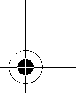 Bosch Power ToolsOBJ_BUCH-760-005.book Page 109 Wednesday, November 21, 2012 10:31 AM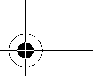 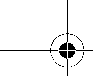 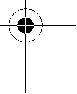 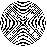 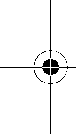 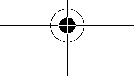 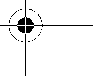 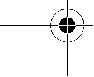 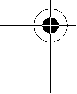 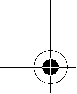 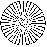 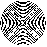 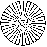 A fában, faforgácslemezekben, építési anyagokban stb. vég-zett fűrészelés előtt ellenőrizze, nincsenek-e idegen anyagok, például szögek, csavarok stb. a megmunkálásra kerülő mun-kadarabban, és szükség esetén távolítsa el azokat.Kapcsolja be az elektromos kéziszerszámot és vezesse rá a megmunkálásra kerülő munkadarabra. Tegye fel a 2 talple-mezt a munkadarab felületére és egyenletes nyomással, illet-ve egyenletes előtolással hajtsa végre a fűrészelést. A munka-lépés befejezése után kapcsolja ki az elektromos kéziszerszá-mot.Ha a fűrészlap beakad, azonnal kapcsolja ki az elektromos ké-ziszerszámot. Egy erre alkalmas szerszámmal feszítse kissé szét a fűrészelt rést és húzza ki a résből az elektromos kézi-szerszámot.Besüllyesztéses fűrészelés (lásdaz„E”ábrát) Besüllyesztéses fűrészeléssel csak puha anyagokat,mind pl. fa, gipszkarton, stb. szabad megmunkálni! Fémből készült munkadarabokat ne fűrészeljen besül-lyesztéses fűrészelésessel!A besüllyesztéses fűrészeléshez csak rövid fűrészlapokat használjon.Tegye fel az elektromos kéziszerszámot a 2talplemez élével a munkadarabra és kapcsolja be a szerszámot. A löketszám-vezérléssel ellátott elektromos kéziszerszámoknál állítsa be a maximális löketszámot. Nyomja rá erősen az elektromos kézi-szerszámot a munkadarabra és süllyessze lassan be a fűrész-lapot a munkadarabba.Mihelyt a 2 talplemez teljes felületével felfekszik a munka-darabra, folytassa a kívánt vágási vonal mentén a vágást.Bizonyos munkákhoz az 1 fűrészlapot 180°-kal elforgatva is be lehet helyezni és a kardfűrészt ennek megfelelően megfor-dítva vezetve is el lehet végezni a munkát.Síkkal szintben való fűrészelés (lásdaz„F”ábrát)Rugalmas bimetál fűrészlapokkal például a falból kiálló vízve-zetékcsöveket, stb. közvetlenül a fallal egy síkban le lehet vág-ni.Ügyeljen arra, hogy a fűrészlap mindig hosszabb le-gyen, mint a megmunkálásra kerülő munkadarab átmé-rője. Ellenkező esetben fennáll a visszarúgás veszélye.Tegye fel a fűrészlapot közvetlenül a falra és az elektromos ké-ziszerszámra gyakorolt oldalirányú nyomással hajlítsa kissé meg a fűrészlapot, hogy a talplemez felfeküdjön a falra. Kap-csolja be az elektromos kéziszerszámot és állandó oldalirányú nyomással fűrészelje keresztül a munkadarabot.Hűtő-/kenőanyagokFémek fűrészelésénél az anyag felmelegedése miatt vigyen fel a munkadarabra a vágási vonal mentén hűtő-/kenőanyagot.Tájékoztató az akkumulátor optimális kezeléséhez Óvja meg az akkumulátort a nedvességtől és a víztől.Az akkumulátort csak a 0 °C...50 °C hőmérséklet tarto-mányban szabad tárolni. Ne hagyja például az akkumulátort nyáron egy gépjárműben.Időnként tisztítsa meg az akkumulátor szellőzőrését egy puha, tiszta és száraz ecsettel.Bosch Power ToolsMagyar | 109Ha az akkumulátor feltöltése után a készülék már csak lénye-gesen rövidebb ideig üzemeltethető, akkor az akkumulátor el-használódott és ki kell cserélni.Vegye figyelembe a hulladékba való eltávolítással kapcsolatos előírásokat.Karbantartás és szervizKarbantartás és tisztításAz elektromos kéziszerszámon végzendő minden mun-ka (például karbantartás, szerszámcsere, stb.) meg-kezdése előtt, valamint szállításhoz és tároláshoz ve-gye ki az akkumulátort az elektromos kéziszerszámból. Ellenkező esetben a be-/kikapcsoló véletlen megérintése-kor bekapcsolódó készülék sérüléseket okozhat.Tartsa mindig tisztán az elektromos kéziszerszámot és annak szellőzőnyílásait, hogy jól és biztonságosan dol-gozhasson.A fűrészlap befogó egységet sűrített levegővel vagy egy puha ecsettel tisztítsa meg. Ehhez vegye ki a fűrészlapot az elektro-mos kéziszerszámból. Megfelelő kenőanyagokkal tartsa mű-ködőképes állapotban a fűrészlap befogó egységet.Az elektromos kéziszerszám erős elszennyeződése működési zavarokhoz vezethet. Ezért olyan anyagokat, melyek meg-munkálásakor sok por keletkezik, ne fűrészeljen alulról, vagy a feje felett.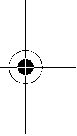 Ha az elektromos kéziszerszám a gondos gyártási és ellenőr-zési eljárás ellenére egyszer mégis meghibásodna, akkor a ja-vítással csak Bosch elektromos kéziszerszám-műhely ügyfél-szolgálatát szabad megbízni.Ha kérdései vannak, vagy pótalkatrészeket akar megrendelni, okvetlenül adja meg az elektromos kéziszerszám típustáblá-ján található 10-jegyű cikkszámot.Vevőszolgálat és használati tanácsadásA Vevőszolgálat választ ad a termékének javításával és kar-bantartásával, valamint a pótalkatrészekkel kapcsolatos kér-déseire. A tartalékalkatrészekkel kapcsolatos robbantott áb-rák és egyéb információk a címen találhatók:www.bosch-pt.comA Bosch Használati Tanácsadó Team szívesen segít, ha termé-keinkkel és azok tartozékaival kapcsolatos kérdései vannak.MagyarországRobert Bosch Kft. 1103 Budapest Gyömrői út. 120. Tel.: (061) 431-3835 Fax: (061) 431-3888SzállításA benne található lithium-ionos-akkumulátorokra a veszélyes árukra vonatkozó előírások érvényesek. A felhasználók az ak-kumulátorokat a közúti szállításban minden további nélkül szállíthatják.Ha az akkumulátorok szállításával harmadik személyt (példá-ul: légi vagy egyéb szállító vállalatot) bíznak meg, akkor figye-lembe kell venni a csomagolásra és a megjelölésre vonatkozó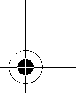 1 609 92A 01E | (21.11.12)OBJ_BUCH-760-005.book Page 110 Wednesday, November 21, 2012 10:31 AM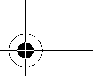 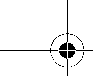 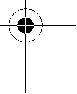 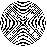 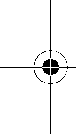 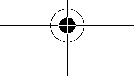 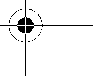 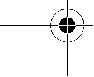 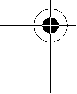 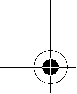 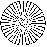 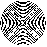 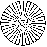 110 | Русскийkülönleges követelményeket.Ebben az esetben a küldemény előkészítésébe be kell vonni egy veszélyes áru szakembert.Csak akkor küldje el az akkumulátort, ha a háza nincs megron-gálódva. Ragassza le a nyitott érintkezőket és csomagolja be úgy az akkumulátort, hogy az a csomagoláson belül ne mozog-hasson.Vegye figyelembe az adott országon belüli, az előbbieknél esetleg szigorúbb helyi előírásokat.EltávolításAz elektromos kéziszerszámokat, az akkumulátoro-kat, a tartozékokat és a csomagolást a környezetvé-delmi szempontoknak megfelelően kell újrafelhaszná-lásra előkészíteni.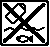 Ne dobja ki az elektromos kéziszerszámokat és az akkumulá-torokat/elemeket a háztartási szemétbe!Csak az EU-tagországok számára:Az elhasznált villamos és elektronikus be-rendezésekre vonatkozó 2002/96/EK eu-rópai irányelvnek és az elromlott vagy el-használt akkumulátorokra/elemekre vonat-kozó 2006/66/EK európai irányelvnek megfelelően a már nem használható akku-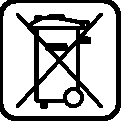 mulátorokat/elemeket külön össze kell gyűjteni és a környe-zetvédelmi szempontoknak megfelelően kell újrafelhaszná-lásra leadni.Akkumulátorok/elemek:Li-ion: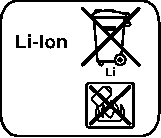 Kérjük vegye figyelembe az „Szállítás” fejezetben, a109 oldalon leírtakat.A változtatások joga fenntartva.РусскийСертификат о соответствии No. C-DE.ME77.B.00508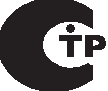 Срок действия сертификата о соответствии по 20.09.2016OOO «Элмаш»141400, Химки Московской области, ул. Ленинградская, 29Указания по безопасностиОбщие указания по технике безопасности для электроинструментовПрочтите все указания и инструкции по технике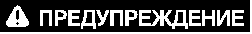 безопасности. Несоблюдение указаний и инструкций по технике безопасности может стать причиной поражения электрическим током, пожара и тяжелых травм.1 609 92A 01E | (21.11.12)Сохраняйте эти инструкции и указания для будущего использования.Использованное в настоящих инструкциях и указаниях по-нятие «электроинструмент» распространяется на электро-инструмент с питанием от сети (с сетевым шнуром) и на аккумуляторный электроинструмент (без сетевого шну-ра).Безопасность рабочего местаСодержите рабочее место в чистоте и хорошо осве-щенным. Беспорядок или неосвещенные участки ра-бочего места могут привести к несчастным случаям.Не работайте с этим электроинструментом во взры-воопасном помещении, в котором находятся горю-чие жидкости, воспламеняющиеся газы или пыль. Электроинструменты искрят, что может привести к вос-пламенению пыли или паров.Во время работы с электроинструментом не допу-скайте близко к Вашему рабочему месту детей и по-сторонних лиц.Отвлекшись, Вы можете потерять контроль над электроинструментом.ЭлектробезопасностьШтепсельная вилка электроинструмента должнаподходить к штепсельной розетке. Ни в коем случае не изменяйте штепсельную вилку. Не применяйте переходные штекеры для электроинструментов с защитным заземлением. Неизмененные штепсель-ные вилки и подходящие штепсельные розетки сни-жают риск поражения электротоком.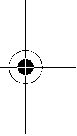 Предотвращайте телесный контакт с заземленными поверхностями, как то: с трубами, элементами ото-пления, кухонными плитами и холодильниками. При заземлении Вашего тела повышается риск поражения электротоком.Защищайте электроинструмент от дождя и сырости. Проникновение воды в электроинструмент повышает риск поражения электротоком.Не разрешается использовать шнур не по назначе-нию, например, для транспортировки или подвески электроинструмента, или для вытягивания вилки из штепсельной розетки. Защищайте шнур от воздей-ствия высоких температур, масла, острых кромок или подвижных частей электроинструмента. Повре-жденный или спутанный шнур повышает риск пораже-ния электротоком.При работе с электроинструментом под открытым небом применяйте пригодные для этого кабели-уд-линители. Применение пригодного для работы под от-крытым небом кабеля-удлинителя снижает риск пора-жения электротоком.Если невозможно избежать применения электроин-струмента в сыром помещении, подключайте элек-троинструмент через устройство защитного отклю-чения. Применение устройства защитного отключения снижает риск электрического поражения.Bosch Power Tools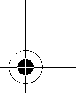 OBJ_BUCH-760-005.book Page 111 Wednesday, November 21, 2012 10:31 AM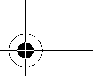 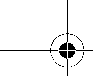 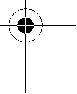 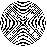 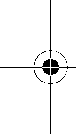 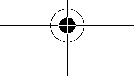 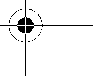 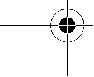 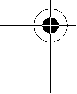 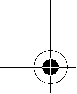 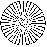 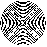 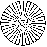 Безопасность людейБудьте внимательными, следите за тем, что Вы де-лаете, и продуманно начинайте работу с электро-инструментом. Не пользуйтесь электроинстру-ментом в усталом состоянии или если Вы нахо-дитесь в состоянии наркотического или алкогольно-го опьянения или под воздействием лекарств. Один момент невнимательности при работе с электроинстру-ментом может привести к серьезным травмам.Применяйте средства индивидуальной защиты и всегда защитные очки. Использование средств инди-видуальной защиты, как то: защитной маски, обуви на нескользящей подошве, защитного шлема или средств защиты органов слуха, – в зависимости от вида работы с электроинструментом снижает риск получения травм.Предотвращайте непреднамеренное включение электроинструмента. Перед подключением электроинструмента к электропитанию и/или к аккумулятору убедитесь в выключенном состоянии электроинструмента. Удержание пальца на выключа-теле при транспортировке электроинструмента и под-ключение к сети питания включенного электроинстру-мента чревато несчастными случаями.Убирайте установочный инструмент или гаечные ключи до включения электроинструмента. Инстру-мент или ключ, находящийся во вращающейся части электроинструмента, может привести к травмам.Не принимайте неестественное положение корпуса тела. Всегда занимайте устойчивое положение и со-храняйте равновесие. Благодаря этому Вы можете лучше контролировать электроинструмент в неожидан-ных ситуациях.Носите подходящую рабочую одежду. Не носите широкую одежду и украшения. Держите волосы, одежду и рукавицы вдали от движущихся частей. Широкая одежда, украшения или длинные волосы мо-гут быть затянуты вращающимися частями.При наличии возможности установки пылеотсасы-вающих и пылесборных устройств проверяйте их присоединение и правильное использование. При-менение пылеотсоса может снизить опасность, созда-ваемую пылью.Применение электроинструмента и обращение с ним Не перегружайте электроинструмент. Используйтедля Вашей работы предназначенный для этого электроинструмент. С подходящим электроинстру-ментом Вы работаете лучше и надежнее в указанном диапазоне мощности.Не работайте с электроинструментом при неисправ-ном выключателе.Электроинструмент, который не поддается включению или выключению, опасен и дол-жен быть отремонтирован.До начала наладки электроинструмента, перед за-меной принадлежностей и прекращением работы отключайте штепсельную вилку от розетки сети и/или выньте аккумулятор. Эта мера предос-Bosch Power ToolsРусский | 111торожности предотвращает непреднамеренное вклю-чение электроинструмента.Храните электроинструменты в недоступном для детей месте. Не разрешайте пользоваться электро-инструментом лицам, которые не знакомы с ним или не читали настоящих инструкций.Электро-инструменты опасны в руках неопытных лиц.Тщательно ухаживайте за электроинструментом. Проверяйте безупречную функцию и ход движу-щихся частей электроинструмента, отсутствие поло-мок или повреждений, отрицательно влияющих на функцию электроинструмента. Поврежденные ча-сти должны быть отремонтированы до использова-ния электроинструмента. Плохое обслуживание элек-троинструментов является причиной большого числа несчастных случаев.Держите режущий инструмент в заточенном и чи-стом состоянии. Заботливо ухоженные режущие ин-струменты с острыми режущими кромками реже закли-ниваются и их легче вести.Применяйте электроинструмент, принадлежности, рабочие инструменты и т.п. в соответствии с настоя-щими инструкциями. Учитывайте при этом рабочие условия и выполняемую работу. Использование электроинструментов для непредусмотренных работ может привести к опасным ситуациям.Применение и обслуживание аккумуляторного инстру-мента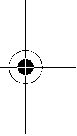 Заряжайте аккумуляторы только в зарядных устройствах, рекомендуемых изготовителем.За-рядное устройство, предусмотренное для определен-ного вида аккумуляторов, может привести к пожарной опасности при использовании его с другими аккумуля-торами.Применяйте в электроинструментах только предус-мотренные для этого аккумуляторы. Использование других аккумуляторов может привести к травмам и по-жарной опасности.Защищайте неиспользуемый аккумулятор от канце-лярских скрепок, монет, ключей, гвоздей, винтов и других маленьких металлических предметов, кото-рые могут закоротить полюса. Короткое замыкание полюсов аккумулятора может привести к ожогам или пожару.При неправильном использовании из аккумулятора может потечь жидкость. Избегайте соприкоснове-ния с ней. При случайном контакте промойте соот-ветствующее место водой. Если эта жидкость попа-дет в глаза, то дополнительно обратитесь за помо-щью к врачу. Вытекающая аккумуляторная жидкость может привести к раздражению кожи или к ожогам.СервисРемонт Вашего электроинструмента поручайтетолько квалифицированному персоналу и только с применением оригинальных запасных частей. Этим обеспечивается безопасность электроинструмента.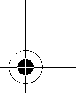 1 609 92A 01E | (21.11.12)OBJ_BUCH-760-005.book Page 112 Wednesday, November 21, 2012 10:31 AM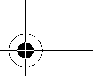 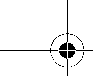 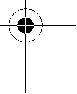 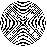 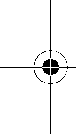 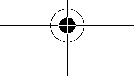 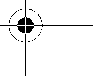 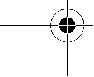 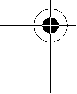 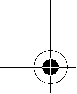 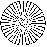 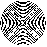 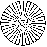 112 | РусскийУказания по технике безопасности для сабельных пилПри выполнении работ, при которых рабочий ин-струмент может задеть скрытую электропроводку, держите электроинструмент за изолированные руч-ки. Контакт с находящейся под напряжением провод-кой может заряжать металлические части электроин-струмента и приводить к удару электрическим током.Не подставляйте руки в зону пиления. Не подсовы-вайте руки под заготовку.При контакте с пильным по-лотном возникает опасность травмирования.Подводите электроинструмент к детали только во включенном состоянии.В противном случае возника-ет опасность обратного удара при заклинивании рабо-чего инструмента в детали.Следите за тем, чтобы при работе опорная плита 2 всей поверхностью прилегала к детали. Пильное по-лотно может заесть и привести к потере контроля над электроинструментом.По окончании рабочей операции выключите элек-троинструмент; вытягивайте пильное полотно из прорези только после его полной остановки. Этим Вы предотвратите рикошет и можете после этого без каких-либо рисков положить электроинструмент.Используйте только неповрежденные, безупреч-ные пильные полотна. Изогнутые или затупившиеся пильные полотна могут переломиться, отрицательно сказаться на качестве распила или вызвать рикошет.Не затормаживайте пильное полотно после выклю-чения боковым прижатием. Это может повредить пильное полотно, обломать его или привести к рикоше-ту.Надежно закрепляйте материал. Не опирайте де-таль на руку или ногу. Не прикасайтесь работающей пилой к предметам или к земле. Опасность обратного удара.Применяйте соответствующие металлоискатели для нахождения скрытых систем электро-, газо- и водоснабжения или обращайтесь за справкой в местное предприятие коммунального снабжения. Контакт с электропроводкой может привести к пожару и поражению электротоком. Повреждение газопрово-да может привести к взрыву. Повреждение водопрово-да ведет к нанесению материального ущерба.Всегда держите электроинструмент во время рабо-ты обеими руками, заняв предварительно устойчи-вое положение.Двумя руками Вы работаете более надежно с электроинструментом.Закрепляйте заготовку.Заготовка, установленная в зажимное приспособление или в тиски, удерживается более надежно, чем в Вашей руке.Выждите полной остановки электроинструмента и только после этого выпускайте его из рук. Рабочий инструмент может заесть, и это может привести к поте-ре контроля над электроинструментом.1 609 92A 01E | (21.11.12)Не вскрывайте аккумулятор. При этом возникает опа-сность короткого замыкания.Защищайте аккумуляторную батарею от вы-соких температур, напр., от длительного на-гревания на солнце, от огня, воды и влаги.Су-ществует опасность взрыва.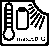 При повреждении и ненадлежащем использовании аккумулятора может выделиться газ. Обеспечьте приток свежего воздуха и при возникновении жа-лоб обратитесь к врачу. Газы могут вызвать раздра-жение дыхательных путей.Используйте аккумулятор только совместно с Ва-шим электроинструментом фирмы Bosch. Только так аккумулятор защищен от опасной перегрузки.Используйте только оригинальные аккумулятор-ные батареи Bosch с напряжением, указанным на заводской табличке электроинструмента. Исполь-зование других аккумуляторных батарей, напр., подде-лок, восстановленных аккумуляторных батарей или ак-кумуляторных батарей других производителей, чрева-то опасностью травм и материального ущерба в резуль-тате взрыва.Описание продукта и услугПрочтите все указания и инструкции по технике безопасности. Упущения в отно-шении указаний и инструкций по технике безопасности могут стать причиной пораже-ния электрическим током, пожара и тяже-лых травм.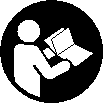 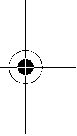 Пожалуйста, откройте раскладную страницу с иллюстра-циями электроинструмента и оставляйте ее открытой, по-ка Вы изучаете руководство по эксплуатации.Применение по назначениюНастоящий электроинструмент предназначен для распи-ливания на жесткой опоре древесины, пластмассы, метал-ла и строительных материалов. Он пригоден для прямых и криволинейных пропилов. При использовании соответст-вующих биметаллических пильных полотен можно выпол-нять резы заподлицо с поверхностью. Учитывайте реко-мендации по применению пильных полотен.Изображенные составные частиНумерация представленных компонентов выполнена по изображению на странице с иллюстрациями.1 Пильное полотно*2 Регулируемая опорная плита 3 Гнездо для пильного полотна4 Гильза фиксирования пильного полотна 5 Подъемная штанга6 Переключатель частоты ходов 7 Выключатель8 Кнопка разблокировки аккумулятора 9 Аккумулятор*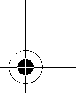 10 Рукоятка (с изолированной поверхностью)Bosch Power ToolsOBJ_BUCH-760-005.book Page 113 Wednesday, November 21, 2012 10:31 AM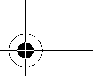 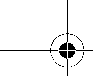 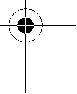 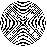 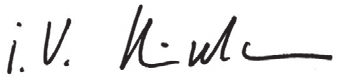 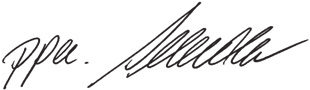 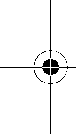 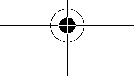 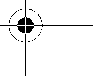 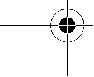 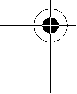 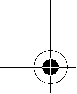 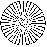 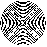 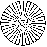 11 Кнопка индикатора заряженности*12 Индикатор заряженности аккумулятора**Изображенные или описанные принадлежности не входят в стандартный объем поставки. Полный ассортимент принад-лежностей Вы найдете в нашей программе принадлежностей.Технические данные*в зависимости от используемой аккумуляторной батареиДанные по шуму и вибрацииУровень шума определен в соответствии с европейской нормой EN60745.Измеренный A-взвешенный уровень звукового давления электроинструмента составляет, как правило, 77дБ(А). Недостоверность измерения К=3дБ.Уровень шума на рабочем месте может перевышать 80дБ(А).Пользуйтесь средствами защиты органов слуха!Суммарная вибрация ah (векторная сумма трех направ-лений) и погрешность K определены в соответствии сEN60745:распиливание древесно-стружечных плит: ah=24м/с2, K=1,5м/с ,распиливание деревянных балок: a =24,5м/с2, K=1,5м/с2.Указанный в настоящих инструкциях уровень вибрации измерен по методике измерения, прописанной в стандар-те EN60745, и может быть использован для сравнения электроинструментов. Он пригоден также для предвари-тельной оценки вибрационной нагрузки.Уровень вибрации указан для основных видов работы с электроинструментом. Однако если электроинструмент будет использован для выполнения других работ с приме-нением рабочих инструментов, не предусмотренных изго-товителем, или техническое обслуживание не будет отве-чать предписаниям, то уровень вибрации может быть иным. Это может значительно повысить вибрационную нагрузку в течение всей продолжительности работы.Для точной оценки вибрационной нагрузки в течение определенного временного интервала нужно учитыватьBosch Power ToolsРусский | 113также и время, когда инструмент выключен или, хотя и включен, но не находится в работе. Это может значитель-но сократить нагрузку от вибрации в расчете на полное ра-бочее время.Предусмотрите дополнительные меры безопасности для защиты оператора от воздействия вибрации, например: техническое обслуживание электроинструмента и рабо-чих инструментов, меры по поддержанию рук в тепле, ор-ганизация технологических процессов.Заявление о соответствииС полной ответственностью мы заявляем, что описанный в разделе «Технические данные» продукт соответствует нижеследующим стандартам или нормативным докумен-там: EN60745 согласно положениям Директив 2011/65/EC, 2004/108/ЕС, 2006/42/EС.Техническая документация (2006/42/EС): Robert Bosch GmbH, PT/ETM9,D-70745 Leinfelden-EchterdingenDr. Egbert Schneider	Helmut HeinzelmannSenior Vice President	Head of Product Certification Engineering	PT/ETM9Robert Bosch GmbH, Power Tools Division D-70745 Leinfelden-Echterdingen Leinfelden, 25.10.2012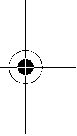 СборкаЗарядка аккумулятораПрименяйте только перечисленные на странице принадлежностей зарядные устройства. Только эти зарядные устройства пригодны для литиево-ионного аккумулятора Вашего электроинструмента.Указание: Аккумулятор поставляется не полностью заря-женным. Для обеспечения полной мощности аккумулято-ра зарядите его полностью перед первым применением.Литий-ионный аккумулятор может быть заряжен в любое время без сокращения срока службы. Прекращение про-цесса зарядки не наносит вреда аккумулятору.Электронная система «Electronic Cell Protection (ECP)» за-щищает литиево-ионный аккумулятор от глубокой разряд-ки. Защитная схема выключает электроинструмент при разряженном аккумуляторе – рабочий инструмент оста-навливается.После автоматического выключения электроин-струмента не нажимайте больше на выключатель. Аккумулятор может быть поврежден.Для контроля температуры аккумулятор оснащен термо-резистором, который позволяет производить зарядку только в пределах температуры от 0 °C до 45 °C. Благода-ря этому достигается продолжительный срок службы ак-кумулятора.Учитывайте указания по утилизации.1 609 92A 01E | (21.11.12)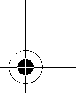 OBJ_BUCH-760-005.book Page 114 Wednesday, November 21, 2012 10:31 AM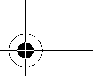 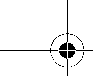 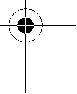 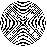 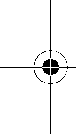 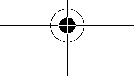 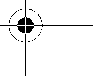 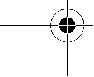 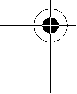 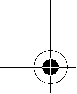 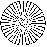 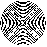 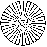 114 | РусскийИзвлечение аккумулятораАккумулятор 9 оснащен двумя ступенями фиксирования, призванными предотвращать выпадение аккумулятора при непреднамеренном нажатии на кнопку разблокиров-ки 8. Пока аккумулятор находится в электроинструменте, пружина держит его в соответствующем положении.Для изъятия аккумулятора 9 нажмите кнопку разблоки-ровки 8 и вытяните аккумулятор из инструмента назад, не прилагая чрезмерных усилий.Индикатор заряженности аккумулятора (см.рис.А)Три зеленых СИД индикатора заряженности 12 показыва-ют состояние аккумулятора 9. По причинам безопасности опрос заряженности возможен только в состоянии покоя электроинструмента.Нажмите кнопку 11, чтобы проверить степень заряженно-сти аккумуляторной батареи. Это возможно также и при извлеченной аккумуляторной батарее 9.СИД	Емкость Непрерывный свет 3зеленых светодиодов	2/3 Непрерывный свет 2зеленых светодиодов	1/3 Непрерывный свет 1зеленого светодиода	<1/3 Мигание 1зеленого светодиода	РезервЕсли после нажатия на кнопку 11 не загорается ни один СИД, то аккумулятор неисправен и должен быть заменен.Установка/смена пильного полотнаДо начала работ по техобслуживанию и настройке электроинструмента выньте аккумулятор.При установке пильного полотна надевайте защит-ные перчатки. Прикосновение к пильному полотну чревато травмами.При замене пильного полотна следите за чистым со-стоянием крепления (отсутствие древесных опилок и металлической стружки).Выбор пильного полотнаПрименяйте только пильные полотна, пригодные для об-рабатываемого материала.Обзор рекомендуемых пильных полотен Вы найдете в на-чале этой инструкции. Используйте только пильные полот-на с универсальным хвостовиком ½". Длина пильного по-лотна не должна быть больше, чем это необходимо для предусмотренного пропила.Для пиления с малым радиусом применяйте узкие пиль-ные полотна.Установка пильного полотна (см.рис.В)Вдавите пильное полотно 1 с силой в крепление 3 до слы-шимого фиксирования. При этом гильза фиксирования 4 поворачивается приблизительно на 90° и блокирует пиль-ное полотно.Если пильное полотно 1 не будет зафиксировано, то по-верните гильзу фиксирования 4 прибл. на 90° в направле-нии стрелки до фиксирования в открытой позиции и слы-шимого звука щелчка. После этого вставьте пильное по-лотно 1 еще раз в крепление полотна 3.1 609 92A 01E | (21.11.12)Проверьте прочную посадку пильного полотна. Не зафиксировавшееся пильное полотно может выпасть и ранить Вас.Для определенных работ пильное полотно 1 может быть вставлено в повернутом на 180° положении (зубья обра-щены наверх).Выброс пильного полотна (см.рис.С)При выталкивании пильного полотна держите элек-троинструмент так, чтобы не травмировать окружа-ющих лиц и животных.Поверните гильзу фиксирования 4 прибл. на 90° в на-правлении стрелки. Пильное полотно 1 выбрасывается.Отсос пыли и стружкиПыль некоторых материалов, как напр., красок с содержанием свинца, некоторых сортов древесины, минералов и металлов, может быть вредной для здоро-вья. Прикосновение к пыли и попадание пыли в дыха-тельные пути может вызвать аллергические реакции и/или заболевания дыхательных путей оператора или находящегося вблизи персонала.Определенные виды пыли, напр., дуба и бука, считают-ся канцерогенными, особенно совместно с присадка-ми для обработки древесины (хромат, средство для за-щиты древесины). Материал с содержанием асбеста разрешается обрабатывать только специалистам.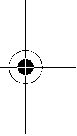 – Хорошо проветривайте рабочее место.– Рекомендуется пользоваться респираторной ма-ской с фильтром класса Р2.Соблюдайте действующие в Вашей стране предписа-ния для обрабатываемых материалов.Избегайте скопления пыли на рабочем месте. Пыль может легко воспламеняться.Работа с инструментомВключение электроинструментаУстановка аккумулятораПрименяйте только оригинальные литиево-ионныеаккумуляторы фирмы Bosch с напряжением, ука-занным на заводской табличке Вашего электроин-струмента.Применение других аккумуляторов может привести к травмам и пожарной опасности.Установите переключатель частоты ходов 6 в среднее по-ложение для защиты электроинструмента от непреднаме-ренного включения. Вставьте заряженный аккумулятор 9 спереди в ножку электроинструмента. Вдавите аккумуля-тор полностью в ножку до исчезновения красной полоски и надежного фиксирования аккумулятора.Переключение числа ходовС помощью переключателя частоты ходов 6Вы можете переключать частоту ходов электроинструмента. Однако, при нажатом выключателе 7 это невозможно.Bosch Power Tools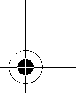 OBJ_BUCH-760-005.book Page 115 Wednesday, November 21, 2012 10:31 AM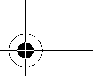 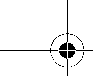 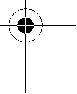 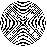 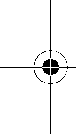 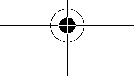 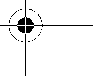 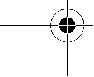 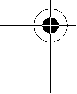 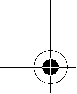 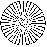 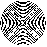 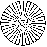 Переключатель частоты ходов 6, среднее положение: Блокиратор включения задействован.Выключатель 7 заблокирован, непреднаме-ренное включение электроинструмента не-возможно.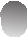 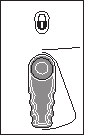 Переключатель частоты ходов 6, левое положение: 1-ая скорость, низкая частота ходов.Низкая частота ходов пригодна для обработки твердых материалов, например, стали, цвет-ных металлов, твердых пластмасс, а также для точного распила древесины и для пиления с погружением.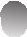 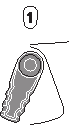 Низкая частота ходов обеспечивает низкую вибрацию.Переключатель частоты ходов 6, правое положение: 2-ая скорость, высокая частота ходов.Высокая частота ходов пригодна для обработ-ки мягких материалов.Высокая частота ходов позволяет увеличить скорость работы, напри-мер, при выполнении грубых резов в древе-сине.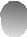 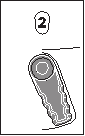 Включение/выключениеДля включения электроинструмента нажмите на выклю-чатель 7 и держите его нажатым.Для выключения электроинструмента отпустите выклю-чатель 7.В целях экономии электроэнергии включайте электроин-струмент только тогда, когда Вы собираетесь работать с ним.Управление частотой ходовИзменяя усилие нажатия на выключатель7, Вы можете плавно менять частоту ходов включенного электроинстру-мента.Необходимая частота ходов зависит от материала и рабо-чих условий и может быть определена методом проб.При подводе пильного полотна к заготовке и при распили-вании пластмасс и алюминия рекомендуется уменьшать частоту ходов.Защита от глубокой разрядкиЭлектронная система «Electronic Cell Protection (ECP)» за-щищает литиево-ионный аккумулятор от глубокой разряд-ки. Защитная схема выключает электроинструмент при разряженном аккумуляторе – рабочий инструмент оста-навливается.Указания по применениюДо начала работ по техобслуживанию, смене ин-струмента и т.д., а также при транспортировке и хранении вынимайте аккумулятор из электроин-струмента. При непреднамеренном включении возни-кает опасность травмирования.Bosch Power ToolsРусский | 115Отклоняемая опорная плита (см.рис.D)Благодаря шарнирному креплению опорная плита 2 авто-матически наклоняется в зависимости от угла наклона по-верхности.СоветыПри распиливании легких строительных материа-лов выполняйте законные предписания и рекомен-дации изготовителя материала.Проверьте перед распиливанием древесину, стружечные плиты, строительные материалы и т.п. на наличие посто-ронних предметов, как то: шуруров, гвоздей и т.п., – и удалите их.Включите электроинструмент и подведите его к обрабаты-ваемой детали. Опустите опорную плиту 2 на поверхность детали и выполните пропил с равномерным усилием при-жатия и равномерной подачей. По окончании рабочего процесса выключите электроинструмент.При заклинивании пильного полотна выключите немед-ленно электроинструмент. Разожмите пропил подходя-щим инструментом и выньте электроинструмент.Пиление с утапливанием (см.рис.Е)Методом утапливания можно обрабатывать толькомягкие материалы, например, древесину, гипскар-тон и т.п.! Не обрабатывайте металлические мате-риалы методом утапливания!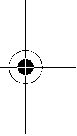 Для пиления с утапливанием применяйте только короткие пильные полотна.Установите электроинструмент передней кромкой опор-ной плиты2 на деталь и включите инструмент. Если элек-троинструмент имеет регулятор частоты ходов, установи-те максимальную частоту. Крепко прижмите электро-инструмент к детали и медленно погрузите пильное полот-но в деталь.Как только опорная плита 2 всей площадью ляжет на де-таль, Вы можете пилить вдоль желаемой линии реза.Для определенных работ пильное полотно 1 может быть вставлено с разворотом на 180° и сабельную пилу можно вести в соответственном повернутом положении.Пиление заподлицо (см.рис.F)С помощью эластичных биметаллических пильных поло-тен можно, например, обрезать выступающие элементы (водопроводные трубы и т.д.) заподлицо со стеной.Следите за тем, чтобы пильное полотно всегда было длиннее диаметра обрабатываемой детали. Опа-сность рикошета.Приставьте пильное полотно прямо к стене и боковым давлением на электроинструмент выгните полотно так, чтобы опорная плита прилегала к стене. Включите элек-троинструмент и с постоянным боковым давлением отпи-лите материал.Смазывающе-охлаждающее средствоПри распиливании металла нанесите для охлаждения ма-териала вдоль линии распила смазывающее-охлаждаю-щее средство.1 609 92A 01E | (21.11.12)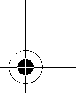 OBJ_BUCH-760-005.book Page 116 Wednesday, November 21, 2012 10:31 AM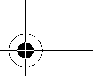 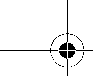 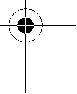 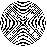 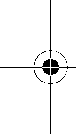 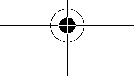 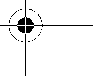 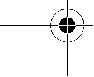 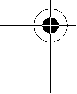 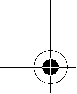 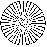 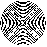 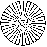 116 | РусскийУказания по оптимальному обращению с аккумуляторомЗащищайте аккумулятор от влаги и воды.Храните аккумулятор только в диапазоне температур от0 °C до 50 °C. Не оставляйте аккумулятор летом в автомо-биле.Время от времени прочищайте вентиляционные прорези аккумулятора мягкой, сухой и чистой кисточкой.Значительное сокращение продолжительности работы после заряда свидетельствует о старении аккумулятора и указывает на необходимость его замены.Учитывайте указания по утилизации.Техобслуживание и сервисТехобслуживание и очисткаДо начала работ по техобслуживанию, смене ин-струмента и т.д., а также при транспортировке и хранении вынимайте аккумулятор из электроин-струмента. При непреднамеренном включении возни-кает опасность травмирования.Для обеспечения качественной и безопасной рабо-ты следует постоянно содержать электроинстру-мент и вентиляционные щели в чистоте.Крепление пильного полотна лучше всего очищать сжа-тым воздухом или мягкой кисточкой. Для этого выньте пильное полотно из электроинструмента. Для сохранения работоспособности крепления пильного полотна приме-няйте подходящие смазочные средства.Сильное загрязнение электроинструмента может вести к нарушению функциональной способности. Поэтому не пилите сильно пылящие материалы снизу или над голо-вой.Если электроинструмент, несмотря на тщательные мето-ды изготовления и испытания, выйдет из строя, то ремонт следует производить силами авторизованной сервисной мастерской для электроинструментов фирмы Bosch.Пожалуйста, во всех запросах и заказах запчастей обяза-тельно указывайте 10-значный товарный номер по завод-ской табличке электроинструмента.Сервис и консультирование на предмет ис-пользования продукцииСервисная мастерская ответит на все Ваши вопросы по ремонту и обслуживанию Вашего продукта и по запча-стям. Монтажные чертежи и информацию по запчастям Вы найдете также по адресу:www.bosch-pt.comКоллектив сотрудников Bosch, предоставляющий кон-сультации на предмет использования продукции, с удо-вольствием ответит на все Ваши вопросы относительного нашей продукции и ее принадлежностей.Для региона: Россия, Беларусь, КазахстанГарантийное обслуживание и ремонт электро-инструмента, с соблюдением требований и норм изгото-вителя производятся на территории всех стран только в1 609 92A 01E | (21.11.12)фирменных или авторизованных сервисных центрах «Ро-берт Бош».ПРЕДУПРЕЖДЕНИЕ! Использование контрафактной про-дукции опасно в эксплуатации, может привести к ущербу для Вашего здоровья. Изготовление и распространение контрафактной продукции преследуется по Закону в ад-министративном и уголовном порядке.РоссияООО «Роберт Бош»Сервисный центр по обслуживанию электроинструмента ул. Академика Королева, стр. 13/5129515, Москва РоссияТел.: 8 800 100 8007E-Mail: pt-service.ru@bosch.comПолную информацию о расположении сервисных цен-тров Вы можете получить на официальном сайте www.bosch-pt.ru либо по телефону справочно-сервисной службы Bosch 8-800-100-8007 (звонок бесплатный).БеларусьИП «Роберт Бош» ОООСервисный центр по обслуживанию электроинструмента ул. Тимирязева, 65А-020220035, г. Минск БеларусьТел.: +375 (17) 254 78 71 Тел.: +375 (17) 254 79 15/16 Факс: +375 (17) 254 78 75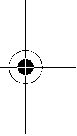 E-Mail: pt-service.by@bosch.com Официальный сайт: www.bosch-pt.byКазахстанТОО «Роберт Бош»Сервисный центр по обслуживанию электроинструмента пр. Райымбека/ул. Коммунальная, 169/1050050 г. Алматы КазахстанТел.: +7 (727) 232 37 07 Факс: +7 (727) 233 07 87E-Mail: pt-service.ka@bosch.com Официальный сайт: www.bosch-pt.kzТранспортировкаНа вложенные литиево-ионные аккумуляторные батареи распространяются требования в отношении транспорти-ровки опасных грузов. Аккумуляторные батареи могут пе-ревозиться самим пользователем автомобильным тран-спортом без необходимости соблюдения дополнительных норм.При перевозке с привлечением третьих лиц (напр.: само-летом или транспортным экспедитором) необходимо со-блюдать особые требования к упаковке и маркировке. В этом случае при подготовке груза к отправке необходимо участие эксперта по опасным грузам.Отправляйте аккумуляторную батарею только с неповре-жденным корпусом. Заклейте открытые контакты и упа-куйте аккумуляторную батарею так, чтобы она не переме-щалась внутри упаковки.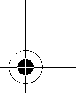 Bosch Power ToolsOBJ_BUCH-760-005.book Page 117 Wednesday, November 21, 2012 10:31 AM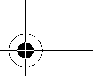 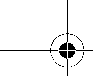 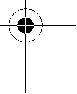 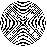 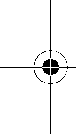 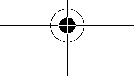 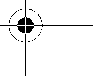 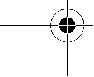 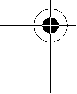 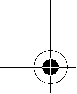 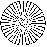 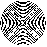 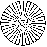 Пожалуйста, соблюдайте также возможные дополнитель-ные национальные предписания.УтилизацияЭлектроинструменты, аккумуляторные батареи, принадлежности и упаковку нужно сдавать на эко-логически чистую рекуперацию.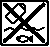 Не выбрасывайте электроинструменты и аккумуляторные батареи/батарейки в бытовой мусор!Только для стран-членовЕС:В соответствии с европейской директи-вой 2002/96/EС отслужившие электро-инструменты и в соответствии с европей-ской директивой 2006/66/ЕС повре-жденные либо использованные аккуму-ляторы/батарейки нужно собирать от-дельно и сдавать на экологически чистую рекуперацию.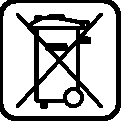 Аккумуляторы, батареи:Li-Ion: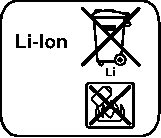 Пожалуйста, учитывайте указание в разделе «Транспортировка», стр.116.Возможны изменения.УкраїнськаВказівки з техніки безпекиЗагальні застереження для електроприладівПрочитайте всі застере-ження і вказівки.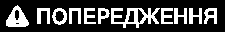 Недотримання застережень і вказівок може призвести до ураження електричним струмом, пожежі та/або серйозних травм.Добре зберігайте на майбутнє ці попередження і вказівки.Під поняттям «електроприлад» в цих застереженнях мається на увазі електроприлад, що працює від мережі (з електрокабелем) або від акумуляторної батареї (без електрокабелю).Безпека на робочому місціТримайте своє робоче місце в чистоті і забезпечтедобре освітлення робочого місця.Безлад або погане освітлення на робочому місці можуть призвести до нещасних випадків.Не працюйте з електроприладом у середовищі, де існує небезпека вибуху внаслідок присутності горючих рідин, газів або пилу. Електроприлади можуть породжувати іскри, від яких може займатися пил або пари.Bosch Power ToolsУкраїнська | 117Під час праці з електроприладом не підпускайте до робочого місця дітей та інших людей.Ви можете втратити контроль над приладом, якщо Ваша увага буде відвернута.Електрична безпекаШтепсель електроприладу повинен підходити дорозетки. Не дозволяється міняти щось в штепселі. Для роботи з електроприладами, що мають захисне заземлення, не використовуйте адаптери. Використання оригінального штепселя та належної розетки зменшує ризик ураження електричним струмом.Уникайте контакту частин тіла із заземленими поверхнями, як напр., трубами, батареями опалення, плитами та холодильниками.Коли Ваше тіло заземлене, існує збільшена небезпека ураження електричним струмом.Захищайте прилад від дощу і вологи.Попадання води в електроприлад збільшує ризик ураження електричним струмом.Не використовуйте кабель для перенесення електроприладу, підвішування або витягування штепселя з розетки. Захищайте кабель від тепла, олії, гострих країв та деталей приладу, що рухаються. Пошкоджений або закручений кабель збільшує ризик ураження електричним струмом.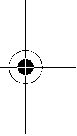 Для зовнішніх робіт обов’язково використовуйте лише такий подовжувач, що придатний для зовнішніх робіт. Використання подовжувача, що розрахований на зовнішні роботи, зменшує ризик ураження електричним струмом.Якщо не можна запобігти використанню електроприладу у вологому середовищі, використовуйте пристрій захисного вимкнення. Використання пристрою захисного вимкнення зменшує ризик ураження електричним струмом.Безпека людейБудьте уважними, слідкуйте за тим, що Ви робите,та розсудливо поводьтеся під час роботи з електроприладом. Не користуйтеся електроприладом, якщо Ви стомлені або знаходитеся під дією наркотиків, спиртних напоїв або ліків. Мить неуважності при користуванні електроприладом може призвести до серйозних травм.Вдягайте особисте захисне спорядження та обов’язково вдягайте захисні окуляри.Вдягання особистого захисного спорядження, як напр.,– в залежності від виду робіт–захисної маски, спецвзуття, що не ковзається, каски та навушників, зменшує ризик травм.Уникайте випадкового вмикання. Перш ніж ввімкнути електроприлад в електромережу або під’єднати акумуляторну батарею, брати його в руки або переносити, впевніться в тому, що електроприлад вимкнутий. Тримання пальця на вимикачі під час перенесення електроприладу або підключення в розетку увімкнутого приладу може призвести до травм.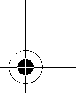 1 609 92A 01E | (21.11.12)OBJ_BUCH-760-005.book Page 118 Wednesday, November 21, 2012 10:31 AM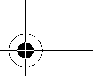 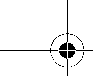 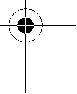 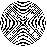 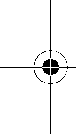 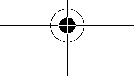 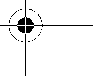 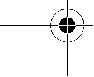 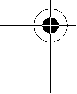 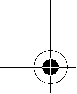 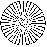 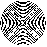 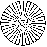 118 | УкраїнськаПеред тим, як вмикати електроприлад, приберіть налагоджувальні інструменти та гайковий ключ. Перебування налагоджувального інструмента або ключа в частині приладу,що обертається, може призвести до травм.Уникайте неприродного положення тіла. Зберігайте стійке положення та завжди зберігайте рівновагу. Це дозволить Вам краще зберігати контроль над електроприладом у несподіваних ситуаціях.Вдягайте придатний одяг. Не вдягайте просторий одяг та прикраси. Не підставляйте волосся, одяг та рукавиці до деталей приладу, що рухаються. Про-сторий одяг, довге волосся та прикраси можуть потрапити в деталі, що рухаються.Якщо існує можливість монтувати пи-ловідсмоктувальні або пилоуловлюючі пристрої, переконайтеся, щоб вони були добре під’єднані та правильно використовувалися. Використання пило-відсмоктувального пристрою може зменшити небезпеки, зумовлені пилом.Правильне поводження та користування електроприладамиНе перевантажуйте прилад. Використовуйте такий прилад, що спеціально призначений для відповідної роботи. Зпридатним приладом Ви з меншим ризиком отримаєте кращі результати роботи, якщо будете працювати в зазначеному діапазоні потужності.Не користуйтеся електроприладом з пошкодженим вимикачем.Електроприлад, який не можна увімкнути або вимкнути, є небезпечним і його треба відремонтувати.Перед тим, як регулювати що-небудь на приладі, міняти приладдя або ховати прилад, витягніть штепсель із розетки та/або витягніть акумуляторну батарею. Ці попереджувальні заходи з техніки безпеки зменшують ризик випадкового запуску приладу.Ховайте електроприлади, якими Ви саме не користуєтесь, від дітей. Не дозволяйте користуватися електроприладом особам, що не знайомі з його роботою або не читали ці вказівки. У разі застосування недосвідченими особами прилади несуть в собі небезпеку.Старанно доглядайте за електроприладом. Перевіряйте, щоб рухомі деталі приладу бездоганно працювали та не заїдали, не були пошкодженими або настільки пошкодженими, щоб це могло вплинути на функціонування електроприладу. Пошкоджені деталі треба відремонтувати, перш ніж користуватися ними знов. Велика кількість нещасних випадків спричиняється поганим доглядом за електроприладами.Тримайте різальні інструменти нагостреними та в чистоті. Старанно доглянуті різальні інструменти з гострим різальним краєм менше застряють та легші в експлуатації.1 609 92A 01E | (21.11.12)Використовуйте електроприлад, приладдя до нього, робочі інструменти т.і. відповідно до цих вказівок. Беріть до уваги при цьому умови роботи та спе-цифіку виконуваної роботи. Використання електроприладів для робіт, для яких вони не передбачені, може призвести до небезпечних ситуацій.Правильне поводження та користування приладами, що працюють на акумуляторних батареяхЗаряджайте акумуляторні батареї лише в заряджувальних пристроях, рекомендованих виготовлювачем.Використання заряджувального пристрою для акумуляторних батарей, для яких він не передбачений, може призводити до пожежі.Використовуйте в електроприладах лише рекомендовані акумуляторні батареї. Використання інших акумуляторних батарей може призводити до травм та пожежі.Не зберігайте акумуляторну батарею, якою Ви саме не користуєтесь, поряд із канцелярськими скріпками, ключами, гвіздками, гвинтами та іншими невеликими металевими предметами, які можуть спричинити перемикання контактів. Коротке замикання між контактами акумуляторної батареї може спричиняти опіки або пожежу.При неправильному використанні з акумуляторної батареї може потекти рідина. Уникайте контакту з нею. При випадковому контакті промийте відпо-відне місце водою. Якщо рідина потрапила в очі, додатково зверніться до лікаря.Акумуляторна рідина може спричиняти подразнення шкіри або опіки.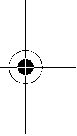 СервісВіддавайте свій прилад на ремонт лишекваліфікованим фахівцям та лише з використанням оригінальних запчастин. Це забезпечить безпечність приладу на довгий час.Вказівки з техніки безпеки для шабельних пилокПри роботах, коли робочий інструмент може зачепити заховану електропроводку, тримайте електроінструмент за ізольовані рукоятки. Зачеплення проводки, що знаходиться під напругою, може заряджувати також і металеві частини електроінструмента та призводити до ураження електричним струмом.Не підставляйте руки в зону розпилювання. Не беріться рукою під оброблюваною деталлю. Контакт з пилковим полотном чреватий пораненням.Підводьте електроприлад до оброблюваної деталі тільки увімкнутим. При застряванні електроприладу в оброблюваній деталі існує небезпека відскакування.Слідкуйте за тим, щоб під час розпилювання опорна плита 2 завжди прилягала до оброблюваної деталі. Пиляльне полотно може застряти і призвести до втрати контролю над електроприладом.Bosch Power Tools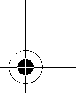 OBJ_BUCH-760-005.book Page 119 Wednesday, November 21, 2012 10:31 AM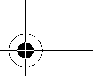 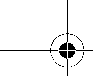 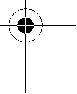 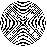 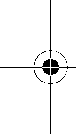 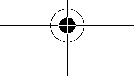 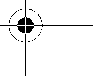 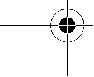 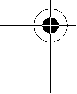 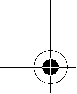 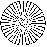 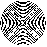 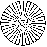 Після завершення робочої операції вимкніть електроприлад; витягуйте пилкове полотно з прорізу лише після того, як електроприлад зупиниться. Цим Ви уникните відскакування електроприладу і зможете безпечно покласти його.Використовуйте лише непошкоджені, бездоганні пилкові полотна. Погнуті або затуплені пилкові полотна можуть переламатися, негативно вплинути на якість розпилу або спричинити рикошет.Після вимкнення не гальмуйте пилкове полотно натискуванням збоку.Адже це може пошкодити пилкове полотно, переламати його або призвести до відскакування.Добре затискуйте матеріал. Не підпирайте оброблювану деталь рукою або ногою. Не торкайтеся увімкнутою пилою інших предметів або землі. Існує небезпека відсмикування.Для знаходження труб і проводки використовуйте придатні прилади або зверніться в місцеве підприємство електро-, газо- та водопостачання. Зачеплення електропроводки може призводити до пожежі та ураження електричним струмом. Зачеплення газової труби може призводити до вибуху. Зачеплення водопровідної труби може завдати шкоду матеріальним цінностям.Під час роботи міцно тримайте прилад двома руками і зберігайте стійке положення. Двома руками Ви зможете надійніше тримати електроприлад.Закріплюйте оброблюваний матеріал. За допомогою затискного пристрою або лещат оброблюваний матеріал фіксується надійніше ніж при триманні його в руці.Перед тим, як покласти електроприлад, зачекайте, поки він не зупиниться. Адже робочий інструмент може зачепитися за що-небудь, що призведе до втрати контролю над електроприладом.Не відкривайте акумуляторну батарею. Існує небезпека короткого замикання.Захищайте акумуляторну батарею від тепла, зокрема, напр., від сонячних променів, вогню, води та вологи. Існує небезпека вибуху.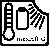 При пошкодженні або неправильній експлуатації акумуляторної батареї може виходити пар. Впустіть свіже повітря і – у разі скарг – зверніться до лікаря. Пар може подразнювати дихальні шляхи.Використовуйте акумулятор лише з Вашим електроприладом Bosch. Лише за таких умов акумулятор буде захищений від небезпечного перевантаження.Використовуйте лише оригінальні акумулятори Bosch з напругою, що відповідає даним на заводській табличці Вашого електроприладу. При використанні інших акумуляторів, напр., підробок, відновлених акумуляторів або акумуляторів інших виробників, існує небезпека травм та пошкодження матеріальних цінностей внаслідок вибуху акумулятора.Bosch Power ToolsУкраїнська | 119Опис продукту і послугПрочитайте всі застереження і вказівки. Недотримання застережень і вказівок може призвести до ураження електричним струмом, пожежі та/або серйозних травм.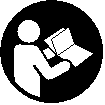 Будь ласка, розгорніть сторінку із зображенням приладу і тримайте її перед собою увесь час, коли будете читати інструкцію.Призначення приладуПрилад призначений для розпилювання на жорсткій опорі деревини, пластмаси, металів та будівельних матеріалів. Він придатний для розпилювання рівною лінією та дугою. При використанні відповідних придатних пилкових полотен з біметалів можливе відпилювання врівень з поверхнею. Зважайте на рекомендації щодо пилкових полотен.Зображені компонентиНумерація зображених компонентів посилається на зображення електроприладу на сторінці з малюнком.1 Пилкове полотно*2 Настроювана опорна плита 3 Гніздо під пилкове полотно4 Стопорна гільза пилкового полотна 5 Підйомна штанга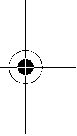 6 Перемикач частоти ходів 7 Вимикач8 Кнопка розблокування акумуляторної батареї 9 Акумуляторна батарея*10 Рукоятка (з ізольованою поверхнею)11 Кнопка індикатора зарядженості акумуляторної батареї*12 Індикатор зарядженості акумуляторної батареї**Зображене або описане приладдя не входить в стандартний обсяг поставки. Повний асортимент приладдя Ви знайдете в нашій програмі приладдя.Технічні дані*в залежності від використовуваної акумуляторної батареї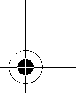 1 609 92A 01E | (21.11.12)OBJ_BUCH-760-005.book Page 120 Wednesday, November 21, 2012 10:31 AM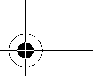 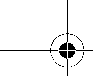 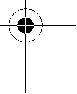 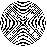 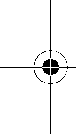 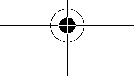 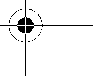 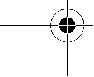 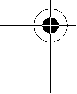 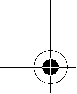 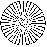 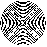 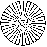 120 | УкраїнськаІнформація щодо шуму і вібраціїРівень шумів визначений відповідно до європейської норми EN60745.Оцінений як А рівень звукового тиску від приладу становить, як правило 77дБ(А). Похибка K=3дБ. Рівень шуму при роботі може перевищувати 80дБ(А). Вдягайте навушники!Сумарна вібрація ah (векторна сума трьох напрямків) та похибка K визначені відповідно до EN60745: розпилювання деревостружкових плит: a =24м/с2, K=1,5м/с2,розпилювання дерев’яних балок: a =24,5м/с2, K=1,5м/с2.Зазначений в цих вказівках рівень вібрації вимірювався за процедурою, визначеною в EN60745; нею можна користуватися для порівняння приладів. Він придатний також і для попередньої оцінки вібраційного наванта-ження.Зазначений рівень вібрації стосується головних робіт, для яких застосовується електроприлад. Однак при застосуванні електроприладу для інших робіт, роботі з іншими робочими інструментами або при недостатньому технічному обслуговуванні рівень вібрації може бути іншим. В результаті вібраційне навантаження протягом всього інтервалу використання приладу може значно зростати.Для точної оцінки вібраційного навантаження треба враховувати також і інтервали часу, коли прилад вимкнутий або, хоч і увімкнутий, але саме не в роботі. Це може значно зменшити вібраційне навантаження протягом всього інтервалу використання приладу. Визначте додаткові заходи безпеки для захисту від вібрації працюючого з приладом, як напр.: технічне обслуговування електроприладу і робочих інструментів, нагрівання рук, організація робочих процесів.Заява про відповідністьМи заявляємо під нашу виключну відповідальність, що описаний в «Технічні дані» продукт відповідає таким нормам або нормативним документам: EN60745 у відповідності до положень директив 2011/65/ЄC, 2004/108/ЄC, 2006/42/ЄC.Технічна документація (2006/42/ЄC): Robert Bosch GmbH, PT/ETM9,D-70745 Leinfelden-EchterdingenDr. Egbert Schneider	Helmut HeinzelmannSenior Vice President	Head of Product Certification Engineering	PT/ETM9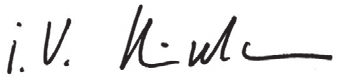 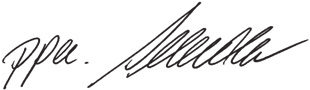 МонтажЗаряджання акумуляторної батареїКористуйтеся лише зарядними пристроями, що перелічені на сторінці з приладдям. Лише на ці зарядні пристрої розрахований літієво-іонний акумулятор, що використовується у Вашому приладі.Вказівка: Акумулятор постачається частково зарядженим. Щоб акумулятор міг реалізувати свою повну ємність, перед тим, як перший раз працювати з приладом, акумулятор треба повністю зарядити у зарядному пристрої.Літієво-іонний акумулятор можна заряджати коли завгодно, це не скорочує його експлуатаційний ресурс. Переривання процесу заряджання не пошкоджує акумулятор.Літієво-іонний акумулятор захищений від глибокого розряджання за допомогою «системи Electronic Cell Protection (ECP)». При розрядженому акумуляторі прилад завдяки схемі захисту вимикається. Робочий інструмент більше не рухається.Після автоматичного вимикання електроприладу більше не натискуйте на вимикач. Це може пош-кодити акумуляторну батарею.Акумулятор обладнаний датчиком температури NTC, який дозволяє заряджання лише в межах від 0 °C і 45 °C. Це забезпечує довгий термін служби акумулятора.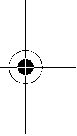 Зважайте на вказівки щодо видалення.Виймання акумулятораВ акумуляторі 9 передбачені два ступені блокування, покликані запобігти випадінню акумулятора при ненавмисному натисканні на кнопку розблокування акумулятора 8. Встромлений в електроприлад акумулятор тримається у положенні завдяки пружині.Щоб вийняти акумуляторну батарею 9, натисніть на кнопку розблокування 8 та витягніть акумуляторну батарею з електроприладу, потягнувши її назад. Не застосовуйте при цьому силу.Індикатор зарядженості акумуляторної батареї (див.мал.A)Три зелені світлодіоди індикатора зарядженості акумуляторної батареї 12 показують ступінь зарядженості акумулятора 9. З міркувань техніки безпеки опитувати стан зарядженості акумулятора можна лише при зупиненому електроприладі.Натисніть кнопку 11, щоб перевірити ступінь зарядженості акумуляторної батареї. Це можна зробити і тоді, коли акумуляторна батарея 9 витягнута з електроприладу.Robert Bosch GmbH, Power Tools Division D-70745 Leinfelden-Echterdingen Leinfelden, 25.10.2012Світлодіоди Свічення 3-х зелених Свічення 2-х зеленихСвічення 1-го зеленогоМигання 1-го зеленогоЄмність 2/3 1/3 <1/3резерв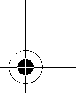 1 609 92A 01E | (21.11.12)	Bosch Power ToolsOBJ_BUCH-760-005.book Page 121 Wednesday, November 21, 2012 10:31 AM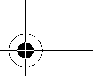 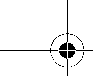 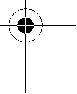 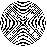 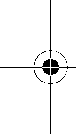 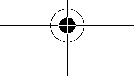 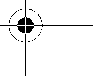 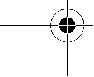 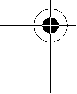 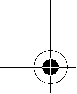 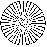 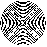 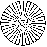 Якщо після натискання на кнопку 11 ні один світлодіод не загоряється, акумулятор вийшов з ладу і його треба поміняти.Монтаж/заміна пилкового полотнаПеред будь-якими маніпуляціями з електроприладом виймайте акумуляторну батарею.Для монтажу пилкового полотна вдягайте захисні рукавиці. Торкання до пилкового полотна чревате пораненням.Коли будете міняти пилкове полотно, слідкуйте за тим, щоб у гнізді під пилкове полотно не було залишків матеріалу, напр., дерев’яної тирси та металевої стружки.Вибір пилкового полотнаВикористовуйте лише пилкові полотна, придатні для оброблюваного матеріалу.Огляд рекомендованих пилкових полотен Ви знайдете на початку цієї інструкції. Використовуйте лише пилкові полотна з універсальним хвостовиком ½". Пилкове полотно не повинне бути довшим, аніж це необхідно для запланованого прорізу.Для пропилювання вузьких радіусів використовуйте вузькі пилкові полотна.Монтаж пилкового полотна (див.мал.B)З силою встроміть пилкове полотно 1 в гніздно під пилкове полотно 3, щоб воно відчутно зайшло у зачеплення. Стопорна гільза 4 повертається прибл. на 90° і фіксує пилкове полотно.Якщо пилкове полотно 1 не зафіксувалося, поверніть стопорну гільзу 4 прибл. на 90° за напрямком стрілки, щоб вона зафіксувалася у відкритому положенні і відчутно клацнула. Ще раз встроміть пилкове полотно 1 в гніздо 3.Перевірте міцність посадки пилкового полотна. Пилкове полотно, що не зафіксувалося, може випасти і поранити Вас.Для певних робіт пилкове полотно 1 можна повернути на 180° (зуби дивляться угору) і знову встромити.Демонтаж пилкового полотна (див.мал.C) При викидуванні пилкового полотна тримайтеелектроприлад так, щоб не поранити ним людей або тварин.Поверніть стопорну гільзу 4 прибл. на 90° за напрямком стрілки. Пилкове полотно 1 викидається.Відсмоктування пилу/тирси/стружкиПил таких матеріалів, як напр., лакофарбових покрить, що містять свинець, деяких видів деревини, мінералів і металу, може бути небезпечним для здоров’я. Торкання або вдихання пилу може викликати у Вас або у осіб, що знаходяться поблизу, алергічні реакції та/або захворювання дихальних шляхів.Певні види пилу, як напр., дубовий або буковий пил, вважаються канцерогенними, особливо в сполученні з добавками для обробки деревини (хромат, засоби дляBosch Power ToolsУкраїнська | 121захисту деревини). Матеріали, що містять азбест, дозволяється обробляти лише спеціалістам.– Слідкуйте за доброю вентиляцією на робочому місці. – Рекомендується вдягати респіраторну маску зфільтром класу P2.Додержуйтеся приписів щодо оброблюваних матеріалів, що діють у Вашій країні.Уникайте накопичення пилу на робочому місці. Пил може легко займатися.РоботаПочаток роботиВстромляння акумуляторної батареї Використовуйте лише оригінальні літієво-іонніакумулятори Bosch з напругою, що відповідає зазначеній на заводській табличці Вашого електроприладу. Використання інших акумуляторних батарей може призводити до травм і небезпеки пожежі.Встановіть перемикач частоти ходів 6 в середнє положення, щоб запобігти ненавмисному вмиканню електроприладу. Встроміть заряджений акумулятор 9 спереду в ніжку електроприладу. Притисніть акумулятор, щоб він повністю зайшов у ніжку, тобто щоб червону смужку не було видно і щоб акумулятор добре зафіксувався.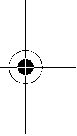 Перемикання частоти ходівЗа допомогою перемикача частоти ходів 6 можна регулювати частоту ходів електроприладу. Однак при натиснутому вимикачі 7 це не можливо.Перемикач частоти ходів 6 в середньому положенні: блокіратор активований.Вимикач 7 заблокований, і ненавмисне вмикання електроприладу неможливе.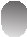 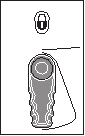 Перемикач частоти ходів 6 в лівому положенні: 1-а швидкість, низька частота ходів.Низька частота ходів придатна для обробки твердих матеріалів, напр., сталі, кольорових металів, твердих пластмас, або для чистого розпилювання деревини і для врізного розпилювання.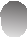 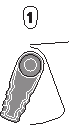 Низька частота ходів зменшує вібрації.Перемикач частоти ходів 6 в правому положенні: 2-а швидкість, висока частота ходів.Висока частота ходів придатна для обробки м'яких матеріалів.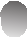 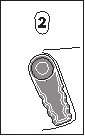 Завдяки високій частоті ходів можливе швидке просування роботи, напр., при чорновому розпилюванні деревини.1 609 92A 01E | (21.11.12)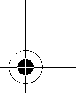 OBJ_BUCH-760-005.book Page 122 Wednesday, November 21, 2012 10:31 AM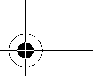 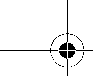 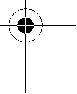 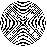 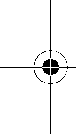 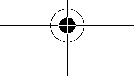 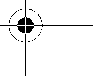 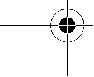 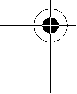 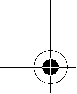 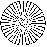 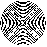 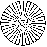 122 | УкраїнськаВмикання/вимиканняЩоб увімкнути електроприлад, натисніть на вимикач 7 і тримайте його натиснутим.Щоб вимкнути електроприлад, відпустіть вимикач 7. З міркувань заощадження електроенергії вмикайте електроінструмент лише тоді, коли Ви збираєтесь користуватися ним.Регулювання частоти ходівЗбільшенням або зменшенням сили натискування на вимикач 7 можна плавно регулювати частоту ходів увімкнутого електроприладу.Необхідна частота ходів залежить від оброблюваного матеріалу, визначити її можна шляхом практичних спроб. Рекомендується зменшити частоту ходів при посадці пилкового полотна на оброблюваний матеріал і при розпилюванні пластмаси і алюмінію.Захист від глибокого розряджанняЛітієво-іонний акумулятор захищений від глибокого розряджання за допомогою «системи Electronic Cell Protection (ECP)». При розрядженому акумуляторі прилад завдяки схемі захисту вимикається. Робочий інструмент більше не рухається.Вказівки щодо роботиПеред усіма маніпуляціями з електроприладом (напр., технічним обслуговуванням, заміною робочого інструмента тощо), а також при його транспортуванні і зберіганні виймайте акумуляторну батарею з електроприладу. При ненавмисному увімкненні вимикача існує небезпека поранення.Поворотна опорна плита (див.мал.D)Завдяки своїй рухомості опорна плита 2 пристосовується до відповідного кута поверхні.ПорадиПри розпилюванні легких будівельних матеріалівзважайте на законодавчі приписи і рекомендації виготовлювача матеріалу.Перед тим, як розпилювати деревину, деревностружкові плити, будівельні матеріали тощо, перевірте, чи немає в них чужорідних тіл, як напр., цвяхів, гвинтів/шурупів т.і. Увімкніть електроприлад і підведіть його до оброблюваного матеріалу. Приставте опорну плиту 2 до оброблюваної поверхні і розпилюйте матеріал з рівномірним притискуванням і рівномірною подачею. Після закінчення робочої операції вимкніть електроприлад.У разі заклинення пилкового полотна негайно вимкніть електроприлад. За допомогою придатного інструмента розведіть щілину та витягніть прилад.Розпилювання із занурюванням (див.мал.E) Спосіб розпилювання зануреним пилковимполотном придатний лише для м’яких матеріалів, як напр., деревини, гіпскартону і т.п.! Розпилювати метали зануреним пилковим полотном не дозволяється!1 609 92A 01E | (21.11.12)Для розпилювання зануреним пилковим полотном використовуйте лише короткі пилкові полотна.Приставте електроприлад краєм опорної плити 2 до об-роблюваного матеріалу і увімкніть його. Якщо електро-прилад обладнаний регулятором частоти ходів, встановіть максимальну частоту ходів. Міцно притисніть електроприлад до оброблюваної заготовки і дайте пилковому полотну повільно зануритися в оброблюваний матеріал.Після того, як опорна плита 2 буде всією поверхнею прилягати до оброблюваної заготовки, продовжуйте розпилювати уздовж бажаної лінії.Для певних робіт пилкове полотно 1 можна повернути на 180° і працювати відповідним чином повернутою пилою.Розпилювання врівень з поверхнею (див.мал.F)Еластичні біметалеві пиляльні полотна дозволяють відпилювати, напр., виступаючі будівельні елементи (водопровідні труби т.і.) безпосередньо врівень із стіною.Слідкуйте за тим, щоб довжина пилкового полотна завжди була більшою за діаметр розпилюваної заготовки.Існує небезпека відсмикування.Приставте пилкове полотно прямо до стіни і трохи зігніть його боковим натискуванням на електроприлад, щоб опорна плита прилягала до стіни. Увімкніть електроприлад і розпилюйте оброблювану заготовку, не змініюючи силу бокового натискування.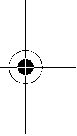 Охолоджувальний/мастильний засібЩоб запобігти нагріванню матеріалу при розпилюванні металів, уздовж лінії розпилювання треба нанести охолоджувальний/мастильний засіб.Вказівки щодо оптимального поводження з акумуляторомЗахищайте акумулятор від вологи і води.Зберігайте акумулятор лише при температурі від 0 °C до 50 °C. Зокрема, не залишайте акумулятор влітку в машині.Час від часу прочищайте вентиляційні отвори акумулятора м’яким, чистим і сухим пензликом.Занадто коротка тривалість роботи після заряджання свідчить про те, що акумулятор вичерпав себе і його треба поміняти.Зважайте на вказівки щодо видалення.Технічне обслуговування і сервісТехнічне обслуговування і очищенняПеред усіма маніпуляціями з електроприладом (напр., технічним обслуговуванням, заміною робочого інструмента тощо), а також при його транспортуванні і зберіганні виймайте акумуляторну батарею з електроприладу. При ненавмисному увімкненні вимикача існує небезпека поранення.Bosch Power Tools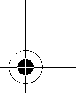 OBJ_BUCH-760-005.book Page 123 Wednesday, November 21, 2012 10:31 AM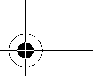 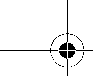 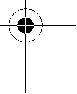 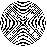 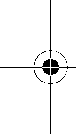 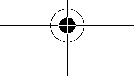 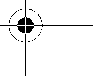 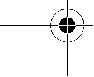 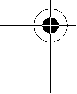 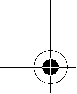 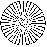 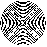 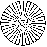 Щоб електроприлад працював якісно і надійно, тримайте прилад і вентиляційні отвори в чистоті.Прочищайте гніздо під пилкове полотно насамперед стиснутим повітрям або за допомогою м’якого пензлика. Для цього витягніть пилкове полотно з електроприладу. Для підтримки функціональної здатності гнізда під пилкове полотно використовуйте придатні мастильні засоби.Сильне забруднення електроприладу може призводити до відмов у роботі. З цієї причини не розпилюйте матеріали, під час обробки яких утворюється багато пилу, знизу або над головою.Якщо незважаючи на ретельну технологію виготовлення і перевірки прилад все-таки вийде з ладу, його ремонт дозволяється виконувати лише в авторизованій сервісній майстерні для електроприладів Bosch.При всіх запитаннях і при замовленні запчастин, будь ласка, обов’язково зазначайте 10-значний товарний номер, що знаходиться на заводській табличці електроприладу.Сервіс та надання консультацій щодо використання продукціїСервісна майстерня відповість на запитання стосовно ремонту і технічного обслуговування Вашого виробу. Малюнки в деталях і інформацію щодо запчастин можна знайти за адресою:www.bosch-pt.comКоманда співробітників Bosch з надання консультацій щодо використання продукції із задоволенням відповість на Ваші запитання стосовно нашої продукції та приладдя до неї.Гарантійне обслуговування і ремонт електроінструменту здійснюються відповідно до вимог і норм виготовлювача на території всіх країн лише у фірмових або авторизованих сервісних центрах фірми «Роберт Бош». ПОПЕРЕДЖЕННЯ! Використання контрафактної продукції небезпечне в експлуатації і може мати негативні наслідки для здоров’я. Виготовлення і розповсюдження контрафактної продукції переслідується за Законом в адміністративному і кримінальному порядку.УкраїнаТОВ «Роберт Бош»Cервісний центр електроінструментів вул. Крайня, 1, 02660, Київ-60 УкраїнаТел.: (044) 4 90 24 07 (багатоканальний) E-Mail: pt-service.ua@bosch.comОфіційний сайт: www.bosch-powertools.com.uaАдреса Регіональних гарантійних сервісних майстерень зазначена в Національному гарантійному талоні.ТранспортуванняНа додані літієво-іонні акумуляторні батареї розповсюджуються вимоги щодо транспортування небезпечних вантажів. Акумуляторні батареї можуть перевозитися користувачем автомобільним транспортом без необхідності виконання додаткових норм.Bosch Power ToolsRomână | 123При пересилці третіми особами (напр.: повітряним транспортом або транспортним експедитором) потрібно додержуватися особливих вимог щодо упаковки та маркування. В цьому випадку при підготовці посилки повинен приймати участь експерт з небезпечних вантажів.Відсилайте акумуляторну батарею лише з непошкодженим корпусом. Заклейте відкриті контакти та запакуйте акумуляторну батарею так, щоб вона не совалася в упаковці.Дотримуйтеся, будь ласка, також можливих додаткових національних приписів.УтилізаціяЕлектроприлади, акумуляторні батареї, приладдя і упаковку треба здавати на екологічно чисту повторну переробку.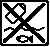 Не викидайте електроприлади та акумуляторні батареї/батарейки в побутове сміття!Лише для країнЄС:Відповідно до європейської директиви 2002/96/ЄС та європейської директиви 2006/66/ЄС відпрацьовані електроінструменти, пошкоджені акумуляторні батареї/батарейки або акумуляторні батареї/батарейки, що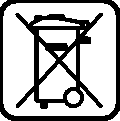 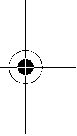 відпрацювали себе, повинні здаватися окремо і утилізуватися екологічно чистим способом.Акумулятори/батарейки:Літієво-іонні: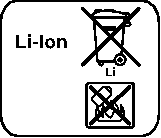 Будь ласка, зважайте на вказівки в розділі «Транспортування», стор.123.Можливі зміни.RomânăInstrucţiuni privind siguranţa şi protecţia munciiIndicaţii generale de avertizare pentru scule electriceCitiţi toate indicaţiile de avertiza-re şi instrucţiunile. Nerespectarea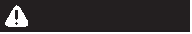 indicaţiilor de avertizare şi a instrucţiunilor poate provoca electrocutare, incendii şi/sau răniri grave.Păstraţi toate indicaţiile de avertizare şi instrucţiunile în vederea utilizărilor viitoare.Termenul de „sculă electrică“ folosit în indicaţiile de avertiza-re se referă la sculele electrice alimentate de la reţea (cu cablu de alimentare) şi la sculele electrice cu acumulator (fără cablu de alimentare).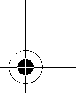 1 609 92A 01E | (21.11.12)OBJ_BUCH-760-005.book Page 124 Wednesday, November 21, 2012 10:31 AM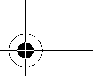 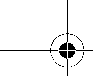 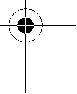 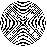 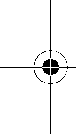 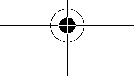 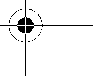 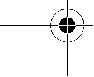 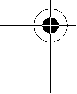 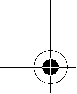 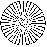 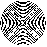 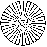 124 | RomânăSiguranţa la locul de muncăMenţineţi-vă sectorul de lucru curat şi bine iluminat.Dezordinea sau sectoarele delucru neluminate pot duce la accidente.Nu lucraţi cu scula electricăîn mediu cu pericol de ex-plozie, în care există lichide, gaze sau pulberi inflama-bile.Sculele electrice generează scântei care pot aprinde praful sau vaporii.Nu permiteţi accesul copiilor şi al altor persoane în tim-pul utilizării sculei electrice. Dacă vă este distrasă aten-ţia puteţi pierde controlul asupra maşinii.Siguranţă electricăŞtecherul sculei electrice trebuie să fie potrivit prizeielectrice. Nu este în nici un caz permisă modificarea ştecherului. Nu folosiţi fişe adaptoare la sculele electri-ce legate la pământ de protecţie.Ştecherele nemodifica-te şi prizele corespunzătoare diminuează riscul de electro-cutare.Evitaţi contactul corporal cu suprafeţe legate la pă-mânt ca ţevi, instalaţii de încălzire, sobe şi frigidere. Există un risc crescut de electrocutare atunci când corpul vă este legat la pământ.Feriţi maşina de ploaie sau umezeală. Pătrunderea apei într-o sculă electrică măreşte riscul de electrocutare.Nu schimbaţi destinaţia cablului folosindu-l pentru transportarea sau suspendarea sculei electrice ori pen-tru a trage ştecherul afară din priză. Feriţi cablul de căl-dură, ulei, muchii ascuţite sau componente aflate în mişcare. Cablurile deteriorate sau încurcate măresc riscul de electrocutare.Atunci când lucraţi cu o sculă electricăîn aer liber, folo-siţi numai cabluri prelungitoare adecvate şi pentru me-diul exterior. Folosirea unui cablu prelungitor adecvat pentru mediul exterior diminuează riscul de electrocutare.Atunci când nu poate fi evitată utilizarea sculei electri-ce în mediu umed, folosiţi un întrerupător automat de protecţie împotriva tensiunilor periculoase.Între-buinţarea unui întrerupător automat de protecţie împotri-va tensiunilor periculoase reduce riscul de electrocutare.Siguranţa persoanelorFiţi atenţi, aveţi grijă de ceea ce faceţi şi procedaţi raţi-onal atunci când lucraţi cu o sculă electrică. Nu folosiţi scula electrică atunci când sunteţi obosiţi sau vă aflaţi sub influenţa drogurilor, a alcoolului sau a medicamen-telor. Un moment de neatenţie în timpul utilizării maşinii poate duce la răniri grave.Purtaţi echipament personal de protecţie şi întotdeau-na ochelari de protecţie.Purtarea echipamentului perso-nal de protecţie, ca masca pentru praf, încălţăminte de si-guranţă antiderapantă, casca de protecţie sau protecţia auditivă, în funcţie de tipul şi utilizarea sculei electrice, diminuează riscul rănirilor.Evitaţi o punere în funcţiune involuntară. Înainte de a introduce ştecherul în priză şi/sau de a introduce acu-mulatorul în scula electrică, de a o ridica sau de a o transporta, asiguraţi-vă că aceasta este oprită. Dacă1 609 92A 01E | (21.11.12)atunci când transportaţi scula electrică ţineţi degetul pe întrerupător sau dacă porniţi scula electrică înainte de a o racorda la reţeaua de curent, puteţi provoca accidente.Înainte de pornirea sculei electrice îndepărtaţi dispozi-tivele de reglare sau cheile fixe din aceasta. Un dispozi-tiv sau o cheie lăsată într-o componentă de maşină care se roteşte poate duce la răniri.Evitaţi o ţinută corporală nefirească. Adoptaţi o poziţie stabilă şi menţineţi-văîntotdeauna echilibrul.Astfel veţi putea controla mai bine maşina în situaţii neaşteptate.Purtaţi îmbrăcăminte adecvată. Nu purtaţi îmbrăcă-minte largă sau podoabe. Feriţi părul, îmbrăcămintea şi mănuşile de piesele aflate în mişcare. Îmbrăcămintea largă, părul lung sau podoabele pot fi prinse în piesele afla-te în mişcare.Dacă pot fi montate echipamente de aspirare şi colec-tare a prafului, asiguraţi-vă că acestea sunt racordate şi folosite în mod corect. Folosirea unei instalaţii de aspi-rare a prafului poate duce la reducerea poluării cu praf.Utilizarea şi manevrarea atentă a sculelor electrice Nu suprasolicitaţi maşina. Folosiţi pentru executarealucrării dv. scula electrică destinată acelui scop. Cu scula electrică potrivită lucraţi mai bine şi mai sigur în do-meniul de putere indicat.Nu folosiţi scula elecrică dacă aceasta are întrerupăto-rul defect.O sculă electrică, care nu mai poate fi pornită sau oprită, este periculoasă şi trebuie reparată.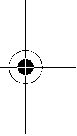 Scoateţi ştecherul afară din priză şi/sau îndepărtaţi acumulatorul, înainte de a executa reglaje, a schimba accesorii sau de a pune maşina la o parte. Această măsu-ră de prevedere împiedică pornirea involuntară a sculei electrice.Păstraţi sculele electrice nefolosite la loc inaccesibil copiilor. Nu lăsaţi să lucreze cu maşina persoane care nu sunt familiarizate cu aceasta sau care nu au citit a-ceste instrucţiuni.Sculele electrice devin periculoase atunci când sunt folosite de persoane lipsite de experien-ţă.Întreţineţi-vă scula electrică cu grijă. Controlaţi dacă componentele mobile ale sculei electrice funcţionează impecabil şi dacă nu se blochează, sau dacă există pie-se rupte sau deteriorate astfel încât să afecteze funcţi-onarea sculei electrice. Înainte de utilizare daţi la repa-rat piesele deteriorate. Cauza multor accidente a fost în-treţinerea necorespunzătoare a sculelor electrice.Menţineţi bine ascuţite şi curate dispozitivele de tăie-re. Dispozitivele de tăiere întreţinute cu grijă, cu tăişuri as-cuţite se înţepenesc în mai mică măsură şi pot fi conduse mai uşor.Folosiţi scula electrică, accesoriile, dispozitivele de lu-cru etc. conform prezentelor instrucţiuni. Ţineţi cont de condiţiile de lucru şi de activitatea care trebuie des-făşurată. Folosirea sculelor electrice în alt scop decât pen-tru utilizările prevăzute, poate duce la situaţii periculoase.Bosch Power Tools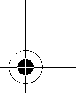 OBJ_BUCH-760-005.book Page 125 Wednesday, November 21, 2012 10:31 AM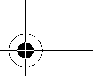 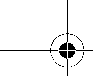 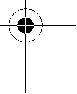 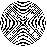 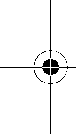 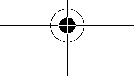 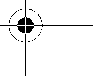 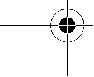 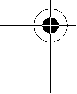 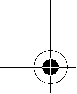 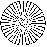 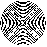 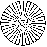 Manevrarea şi utilizarea atentă a sculelor electrice cu acumulatorÎncărcaţi acumulatorii numai în încărcătoarele reco-mandate de producător.Dacă un încărcător destinat unui anumit tip de acumulator este folosit la încărcarea altor ti-puri de acumulator decât cele prevăzute pentru el, există pericol de incendiu.Folosiţi numai acumulatori special destinaţi sculelor electrice respective. Utilizarea altor acumulatori poate duce la răniri şi pericol de incendiu.Feriţi acumulatorii nefolosiţi de agrafele de birou, mo-nede, chei, cuie, şuruburi sau alte obiecte metalice mi-ci, care ar putea provoca şuntarea contactelor. Un scurtcircuit între contactele acumulatorului poate duce la arsuri sau incendiu.În caz de utilizare greşită, din acumulator se poate scurge lichid. Evitaţi contactul cu acesta. În caz de con-tact accidental clătiţi bine cu apă. Dacă lichidul vă intră în ochi, consultaţi şi un medic. Lichidul scurs din acumu-lator poate duce la iritaţii ale pielii sau la arsuri.ServiceÎncredinţaţi scula electrică pentru reparare numai per-sonalului de specialitate, calificat în acest scop, repa-rarea făcându-se numai cu piese de schimb originale. Astfel veţi fi siguri că este menţinută siguranţa maşinii.Instrucţiuni privind siguranţa şi protecţia muncii pentru ferăstraie sabiePrindeţi scula electrică de mânerele izolate atunci cînd executaţi operaţii în cursul cărora accesoriul poate atinge conductori ascunşi.Contactul dintre accesoriu şi un conductor electric aflat sub tensiune poate pune sub tensiune componentele metalice ale sculei electrice şi electrocuta utilizatorul.Ţineţi mâinile în afara sectorului de debitare. Nu apu-caţi pe dedesubt piesa prelucrată. În caz de contact cu pânza de ferăstrău există pericol de rănire.Porniţi scula electrică şi numai după aceasta condu-ceţi-o asupra piesei prelucrate. În caz contrar există pe-ricol de recul în situaţia în care dispozitivul de lucru se aga-ţă în piesa prelucrată.Aveţi grijă ca talpa de fixare 2 să se sprijine întotdeau-na pe piesa de lucru în timpul debitării. Pânza de ferăs-trău se poate agăţa şi provoca pierderea controlului asupra sculei electrice.După terminarea procesului de lucru opriţi scula elec-trică şi scoateţi pânza de ferăstrău afară din tăietură numai după ce aceasta s-a oprit. Astfel evitaţi reculul şi puteţi pune jos scula electrică în condiţii de siguranţă.Folosiţi numai pânze de ferăstrău nedeteriorate, impe-cabile.Pânzele de ferăstrău îndoite sau tocite se pot rupe şi influenţa negativ tăierea sau pot provoca recul.După oprirea maşinii nu frânaţi pânza de ferăstrău prin contrapresiuni laterale. Pânza de ferăstrău se poate de-teriora, rupe sau poate provoca un recul.Bosch Power ToolsRomână | 125Fixaţi bine materialul. Nu rezemaţi cu mâna sau piciorul piesa de lucru. Nu atingeţi cu ferăstrăul aflat în funcţiu-ne obiecte sau podeaua. Există pericol de recul.Folosiţi detectoare adecvate pentru a depista conduc-tori şi conducte de alimentare ascunse sau adresaţi-vă în acest scop regiei locale furnizoare de utilităţi. Atinge-rea conductorilor electrici poate duce la incendiu şi elec-trocutare. Deteriorarea unei conducte de gaz poate duce la explozie. Străpungerea unei conducte de apă provoacă pa-gube materiale.Apucaţi strâns maşina în timpul lucrului şi adoptaţi o poziţie stabilă. Scula electrică se conduce mai bine cu am-bele mâini.Asiguraţi piesa de lucru. O piesă de lucru fixată cu dispo-zitive de prindere sau într-o menghină este ţinută mai sigur decât cu mâna dumneavoastră.Înainte de a pune jos scula electrică aşteptaţi ca aceas-ta să se oprească complet. Dispozitivul de lucru se poate agăţa şi duce la pierderea controlului asupra sculei electri-ce.Nu deschideţi acumulatorul.Există pericol de scurtcircu-it.Feriţi acumulatorul de căldură, de asemeni deex. de radiaţii solare continue, foc, apă şi umezeală. Există pericol de explozie.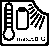 În cazul deteriorării sau utilizării necorespunzătoare a acumulatorului se pot degaja vapori. Aerisiţi cu aer proaspăt iar dacă vi se face rău consultaţi un medic.Va-porii pot irita căile respiratorii.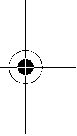 Folosiţi acumulatorul numai împreună cu scula dum-neavoastră electrică Bosch. Numai astfel acumulatorul va fi protejat împotriva unei suprasolicitări periculoase.Folosiţi numi acumulatori originali Bosch având tensiu-nea specificată pe plăcuţa indicatoare a tipului sculei dumneavoastră electrice. În cazul utilizării altor acumula-tori, de ex. produse falsificate, acumulatori modificaţi sau de altă fabricaţe, există pericol de răniri şi pagube materi-ale cauzate de explozia acumulatorului.Descrierea produsului şi a performanţelorCitiţi toate indicaţiile de avertizare şi in-strucţiunile. Nerespectarea indicaţiilor de avertizare şi a instrucţiunilor poate provoca electrocutare, incendii şi/sau răniri grave.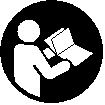 Vă rugăm să desfăşuraţi pagina pliantă cu redarea maşinii şi să o lăsaţi desfăşurată cât timp citiţi instrucţiunile de folosire.Utilizare conform destinaţieiMaşina este destinată tăierii cu opritor fix a lemnului, materi-alului plastic, metalului şi materialelor de construcţii. Este adecvată pentru tăieri drepte şi în linie curbă. În cazul utilizării pânzelor de ferăstrău bimetal corespunzătoare este posibilă tăierea de separare la nivel cu suprafaţa prelucrată. Trebuie respectate recomandările referitoare la pânzele de ferăstrău.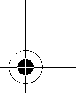 1 609 92A 01E | (21.11.12)OBJ_BUCH-760-005.book Page 126 Wednesday, November 21, 2012 10:31 AM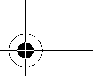 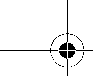 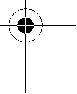 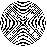 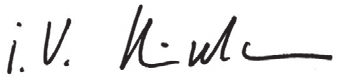 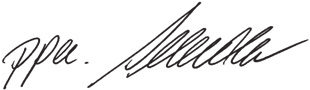 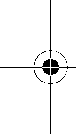 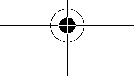 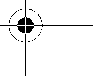 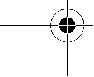 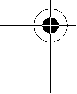 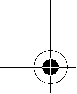 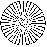 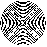 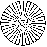 126 | RomânăElemente componenteNumerotarea elementelor componente se referă la schiţa scu-lei electrice de pe pagina grafică.1 Pânză de ferăstrău*2 Talpă de fixare reglabilă3 Orificiu de prindere pânză de ferăstrău4 Manşon de blocare pentru pânza de ferăstrău 5 Tijă de ridicare6 Comutator de selecţie a numărului de curse 7 Întrerupător pornit/oprit8 Tastă deblocare acumulator 9 Acumulator*10 Mâner (suprafaţă de prindere izolată)11 Tastă pentru indicatorul stării de încărcare a acumulato-rului*12 Indicator al nivelului de încărcare al acumulatorului**Accesoriile ilustrate sau descrise nu sunt cuprinse în setul de li-vrare standard. Puteţi găsi accesoriile complete în programul nos-tru de accesorii.Date tehnice*în funcţie de acumulatorul folositInformaţie privind zgomotul/vibraţiileValorile măsurate pentru zgomot au fost determinate conform EN60745.Nivelul presiunii sonore evaluat A al sculei electrice este în mod normal de 77dB(A). Incertitudine K=3dB.Nivelul zgomotului poate depăşi 80dB(A) în timpul lucrului. Purtaţi aparat de protecţie auditivă!Valorile totale ale vibraţiilor ah (suma vectorială a trei direcţii) şi incertitudinea K au fost determinate conform EN60745: Tăierea plăcilor aglomerate: a =24m/s2, K=1,5m/s2, Tăierea grinzilor de lemn: ah=24,5m/s2, K=1,5m/s2.Nivelul vibraţiilor specificat în prezentele instrucţiuni a fost măsurat conform unei proceduri de măsurare standardizate în EN60745 şi poate fi utilizat la compararea diferitelor scule electrice. El poate fi folosit şi pentru evaluarea provizorie a so-licitării vibratorii.1 609 92A 01E | (21.11.12)Nivelul specificat al vibraţiilor se referă la cele mai frecvente utilizări ale sculei electrice. În eventualitatea în care scula electrică este utilizată pentru alte aplicaţii, împreună cu alte accesorii decât cele indicate sau nu beneficiază de o întreţine-re satisfăcătoare, nivelul vibraţiilor se poate abate de la valoa-rea specificată. Aceasta poate amplifica considerabil solicita-rea vibratorie de-a lungul întregului interval de lucru.Pentru o evaluare exactă a solicitării vibratorii ar trebui luate în calcul şi intervalele de timp în care scula electrică este de-conectată sau funcţionează, dar nu este utilizată efectiv. A-ceastă metodă de calcul ar putea duce la reducerea conside-rabilă a valorii solicitării vibratorii pe întreg intervalul de lucru. Stabiliţi măsuri de siguranţă suplimentare pentru protejarea utilizatorului împotriva efectului vibraţiilor, ca de exemplu: în-treţinerea sculei electrice şi a accesoriilor, menţinerea căldu-rii mâinilor, organizarea proceselor de muncă.Declaraţie de conformitateDeclarăm pe proprie răspundere că produsul descris la para-graful „Date tehnice“ este în conformitate cu următoarele standarde şi documente normative: EN60745 conform pre-vederilor Directivelor 2011/65/UE, 2004/108/CE, 2006/42/CE.Documentaţie tehnică (2006/42/CE) la: Robert Bosch GmbH, PT/ETM9,D-70745 Leinfelden-EchterdingenDr. Egbert Schneider	Helmut Heinzelmann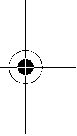 Senior Vice President	Head of Product Certification Engineering	PT/ETM9Robert Bosch GmbH, Power Tools Division D-70745 Leinfelden-Echterdingen Leinfelden, 25.10.2012MontareÎncărcarea acumulatoruluiFolosiţi numai încărcătoarele menţionate la pagina de accesorii.Numai aceste încărcătoare sunt adaptate la acumulatorul cu tehnologielitiu-ion montat în scula dumneavoastră electrică.Indicaţie: Acumulatorul se livrează parţial încărcat. Pentru a asigura funcţionarea la capacitatea nominală a acumulatoru-lui, înainte de prima utilizare încărcaţi complet acumulatorul în încărcător.Acumulatorul cu tehnologie litiu-ion poate fi încărcat în orice moment, fără ca prin aceasta să i se reducă durata de viaţă. O întrerupere a procesului de încărcare nu dăunează acumula-torului.Acumulatorul cu tehnologie litiu-ion este protejat prin „Elec-tronic Cell Protection (ECP)“ împotriva descărcării profunde. Când acumulatorul s-a descărcat, scula electrică este deco-nectată printr-un circuit de protecţie: dispozitivul de lucru nu se mai mişcă.Bosch Power Tools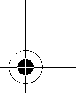 OBJ_BUCH-760-005.book Page 127 Wednesday, November 21, 2012 10:31 AM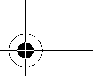 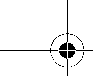 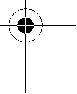 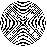 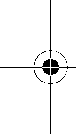 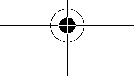 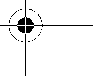 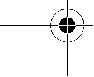 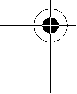 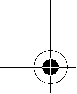 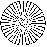 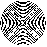 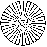 După deconectarea automată a sculei electrice nu mai apăsaţi pe întrerupătorul pornit/oprit.Acumulatoruls-ar putea deteriora.Acumulatorul este prevăzut cu sistem NTC de supraveghere a temperaturii care permite încărcarea în domeniul de tempe-raturi cuprinse între 0 °C şi 45 °C. Astfel se obţine o durată de viaţă mai îndelungată a acumulatorilor.Respectaţi instrucţiunile privind eliminarea.Extragerea acumulatoruluiAcumulatorul 9 este prevăzut cu două trepte de blocare, care au rolul de a împiedica acumulatorul să cadă afară din scula electrică, în cazul apăsării involuntare a tastei de deblocare a acumulatorului 8. Cât timp acumulatorul este introdus în scu-la electrică, el este ţinut pe poziţie prin forţa elastică a unui arc.Pentru extragerea acumulatorului9 apăsaţi tasta de debloca-re 8 şi trageţi acumulatorul spre spate afară din scula electri-că. Nu forţaţi.Indicatorul nivelului de încărcare al acumulatorului (vezifiguraA)Cele trei LED-uri verzi ale indicatorului stării de încărcare a acumulatorului 12 indică nivelul de încărcare a acumulatoru-lui 9. Din considerente legate de siguranţă, afişarea stării de încărcare a acumulatorului poate fi activată numai atunci când scula electrică este oprită.Apăsaţi tasta 11, pentru afişarea nivelului de încărcare. Acest lucru este posibil şi când acumulatorul 9 este scos afară din scula electrică.LED	Capacitate Lumină continuă 3 x verde	2/3 Lumină continuă 2 x verde	1/3 Lumină continuă 1 x verde	<1/3 Lumină intermitentă 1 x verde	rezervăDacă, după apăsarea tastei 11 nu se aprinde niciun LED, în-seamnă că acumulatorul este defect şi trebuie schimbat.Montarea/schimbarea pânzei de ferăstrăuÎnaintea oricăror intervenţii asupra sculei electrice scoateţi acumulatorul din aceasta.Purtaţi mănuşi de protecţie la montarea pânzei de fe-răstrău. La atingerea pânzei de ferăstrău există pericol de rănire.La schimbarea pânzei de ferăstrău aveţi grijă ca în ori-ficiul de prindere al pânzei de ferăstrău să nu existe re-sturi de material, de exemplu aşchii de lemn sau metal.Alegerea pânzei de ferăstrăuFolosiţi numai pânze de ferăstrău adecvate pentru materialul de prelucrat.La începutul prezentelor instrucţiuni găsiţi o listă a pânzelor de ferăstrău recomandate. Folosiţi numai pânze de ferăstrău cu coadă universală de ½". Pânza de ferăstrău nu trebuie să fie mai lungă decât este necesar pentru tăierea preconizată.La tăierea în linie curbă strânsă folosiţi o pânză de ferăstrău îngustă.Bosch Power ToolsRomână | 127Montarea pânzei de ferăstrău (vezifiguraB)Împingeţi puternic pânza de ferăstrău 1 în sistemul de prinde-re al pânzei de ferăstrău 3, până când se înclichetează per-ceptibil. În acest fel, dispozitivul de blocare 4 se va roti cu aproximativ 90° şi va bloca pânza de ferăstrău.Dacă pânza de ferăstrău 1 totuşi nu se blochează, rotiţi dispo-zitivul de blocare 4 cu aproximativ 90° în direcţia săgeţii până când se fixează în poziţie deschisă şi se aude un zgomot de clic. Împingeţi apoi încă o dată pânza de ferăstrău 1 în siste-mul de prindere al pânzei de ferăstrău 3.Verificaţi dacă pânza de ferăstrău este bine fixată. O pânză de ferăstrău cu fixare slăbită poate să cadă afară şi să vă rănească.Pentru anumite lucrări pânza de ferăstrău 1 poate fi întoarsă chiar la 180° (dinţii îndreptaţi în sus) şi apoi montată la loc.Extragerea pânzei de ferăstrău (vezifiguraC)Ţineţi astfel scula electrică la extragerea pânzei de fe-răstrău încât pânza de ferăstrău extrasă să nu rănească persoane sau animale.Rotiţi dispozitivul de blocare 4 cu aproximativ 90° în direcţia săgeţii. Pânza de ferăstrău 1 va fi ejectată.Aspirarea prafului/aşchiilorPulberile rezultate din prelucrarea de materiale cum sunt vopselele pe bază de plumb, anumite tipuri de lemn, mine-rale şi metal pot fi dăunătoare sănătăţii. Atingerea sau inspirarea acestor pulberi poate provoca reacţii alergice şi/sau îmbolnăvirile căilor respiratorii ale utilizatorului sau a le persoanelor aflate în apropiere.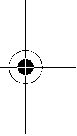 Anumite pulberi cum sunt pulberea de lemn de stejar sau de fag sunt considerate a fi cancerigene, mai ales îm com-binaţie cu materiale de adaos utilizate la prelucrarea lem-nului (cromat, substanţe de protecţie a lemnului). Materia-lele care conţin azbest nu pot fi prelucrate decât de către specialişti.– Asiguraţi buna ventilaţie a locului de muncă.– Este recomandabil să se utilizeze o mască de protecţie a respiraţiei având clasa de filtrare P2.Respectaţi prescripţiile din ţara dumneavoastră referitoa-re la materialele de prelucrat.Evitaţi acumulările şi depunerile de praf la locul de muncă. Pulberile se pot aprinde cu uşurinţă.Funcţionare Punere în funcţiune Montarea acumulatoruluiFolosiţi numai acumulatori cu tehnologie litiu-ion origi-nali Bosch având aceeaşi tensiune cu cea specificată pe plăcuţa indicatoare a sculei dumneavoastră electrice. Întrebuinţarea altor acumulatori poate duce la răniri şi pe-ricol de incendii.Aduceţi comutatorul de selecţie a numărului de curse 6 în po-ziţia de mijloc, pentru a proteja scula electrică împotriva por-nirii accidentale. Introduceţi împingând din partea din faţă acumulatorul încărcat 9 în talpa sculei electrice. Împingeţi complet acumulatorul în talpa sculei electrice, până când nu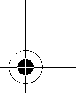 1 609 92A 01E | (21.11.12)OBJ_BUCH-760-005.book Page 128 Wednesday, November 21, 2012 10:31 AM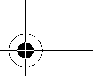 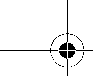 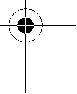 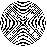 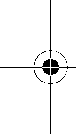 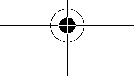 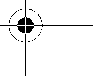 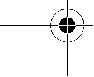 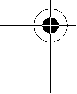 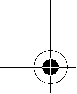 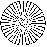 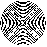 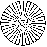 128 | Românăse mai poate vedea dunga roşie iar acumulatorul este fixat în condiţii de siguranţă.Comutarea numărului de curseAcţionând comutatorul der selecţie a numărului de curse 6 puteţi comuta numărul de curse efectuat de scula electrică. Atunci când întrerupătorul pornit/oprit 7 este apăsat, acest lucru nu este totuşi posibil.Comutatorul de selecţie a numărului de curs 6 în mijloc: Dispozitivul de blocare a pornirii activat.Întrerupătorul pornit/oprit 7 este blocat iar scula electrică este asigurată împotriva pornirii acci-dentale.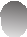 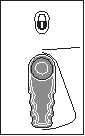 Comutatorul de selecţie a numărului de curse 6 în stânga: Treapta 1-a, număr mic de curse.Numărul mic de curse (viteză de lucru redusă) este adecvat pentru prelucrarea materialelor du-re, ca de exemplu oţelul, metalele neferoase, materialele plastice dure, sau pentru tăieri fine în lemn şi pentru tăieri cu intrare directă în materi-al.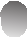 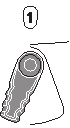 Numărul mic de curse permite funcţionarea cu vibraţii mai reduse.Comutatorul de selecţie a numărului de curse 6 în dreapta: treapta a 2-a, număr mare de curse.Numărul mare de curse (viteză de lucru ridicată) este adecvat pentru prelucrarea materialelor moi.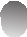 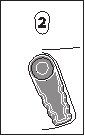 Prin numărul mare de curse, creşte lungimea ac-tivă de tăiere a pânzei de ferăstrău, ceea ce per-mite un avans de lucru mai rapid, de exemplu la tăierile grosiere în lemn.Pornire/oprireApăsaţi pentru punerea în funcţiune a sculei electrice între-rupătorul pornit/oprit 7 şiţineţi-l apăsat.Pentru oprirea sculei electrice eliberaţi întrerupătorul por-nit/oprit 7.Pentru a economisi energie, ţineţi scula electrică pornită nu-mai atunci când o folosiţi.Reglarea numărului de curseMărind sau reducând apăsarea exercitată asupra întrerupăto-rului pornit/oprit 7 puteţi regla fără trepte numărul de curse al sculei electrice pornite.Numărul necesar de curse depinde de materialul prelucrat şi de condiţiile de lucru şi poate fi determinat prin probă practi-că.Se recomandă reducerea numărului de curse în momentul pu-nerii pânzei de ferăstrău pe piesa de lucru cât şi în cazul tăierii materialului plastic şi a aluminiului.Protecţie la descărcare profundăAcumulatorul cu tehnologie litiu-ion este protejat prin „Elec-tronic Cell Protection (ECP)“ împotriva descărcării profunde.1 609 92A 01E | (21.11.12)Când acumulatorul s-a descărcat, scula electrică este deco-nectată printr-un circuit de protecţie: dispozitivul de lucru nu se mai mişcă.Instrucţiuni de lucruÎnaintea oricăror intervenţii asupra sculei electrice (de ex. întreţinere, schimbarea accesoriilor, etc.) cât şi în timpul transportului şi depozitării acesteia extrageţi acumulatorul din scula electrică. În cazul acţionării invo-luntare a întrerupătorului pornit/oprit există pericol de ră-nire.Talpă de fixare rabatabilă (vezifiguraD)Graţie mobilităţii sale, talpa de fixare 2 se poate adapta orică-rei poziţii unghiulare a suprafeţei prelucrate.Sfaturi utileÎn cazul tăierii materialelor de construcţii uşoare res-pectaţi reglementările legale şi recomandările produ-cătorilor de materiale.Înainte de tăierea lemnului, PAL-ului, materialelor de con-strucţii, etc., controlaţi dacă acestea nu prezintă corpuri stră-ine cum ar fi cuie, şuruburi, sau asemănătoare şi în caz afirma-tiv, îndepărtaţi-le.Porniţi scula electrică şi conduceţi-o spre piesa de prelucrat. Aşezaţi talpa de fixare 2 pe suprafaţa piesei de lucru şi tăiaţi materialul cu o presiune de reazem respectiv cu un avans uni-form. După terminarea procesului de lucru opriţi scula electri-că.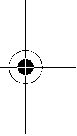 Dacă pânza de ferăstrău se blochează scula electrică se opreşte instantaneu. Depărtaţi marginile făgaşului de tăiere cu o unealtă adecvată şi extrageţi scula electrică din acesta.Tăiere cu pătrundere directăîn material (vezifiguraE) Pot fi prelucrate numai materiale moi precum lemnul,gips-cartonul sau altele asemănătoare! Nu este permi-să folosirea procedeului de tăiere cu penetrare directă în material la prelucrarea metalelor!Pentru tăierea cu penetrare directă în material folosiţi numai pânze de ferăstrău scurte.Aşezaţi scula electrica cu marginea tălpii de fixare 2 pe piesa de lucru şi porniţi-o. În cazul sculelor electrice prevăzute cu reglarea numărului de curse selectaţi numărul maxim de cur-se. Fixaţi prin apăsare scula electrică pe piesa de lucru şi lăsaţi ca pânza de ferăstrău să pătrundă lent în aceasta.De îndată ce talpa de fixare 2 se spijină cu toată suprafaţa pe piesa de lucru, continuaţi debitarea de-a lungul liniei de tăiere dorite.Pentru anumite lucrări pânza de ferăstrău 1 poate fi rotită la 180° iar ferăstrăul sabie poate fi întors în mod corespunzător acestei rotiri.Tăiere la nivel (vezifiguraF)Cu pânzele de ferăstrău elastice bimetal puteţi tăia coplanar cu peretele, de exemplu elemente constructive proeminente, precum coturile ţevilor de apă.Aveţi grijă ca lungimea pânzei de ferăstrău să depă-şeascăîntotdeauna diametrul piesei de prelucrat. Exis-tă pericol de recul.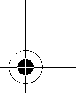 Bosch Power ToolsOBJ_BUCH-760-005.book Page 129 Wednesday, November 21, 2012 10:31 AM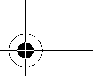 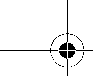 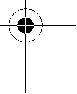 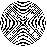 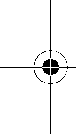 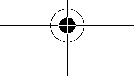 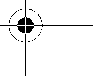 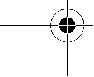 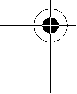 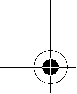 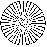 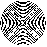 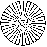 Puneţi pânza de ferăstrău direct pe perete şi îndoiţi-o puţin exercitând o apăsare laterală asupra sculei electrice, până când talpa de fixare se sprijină pe perete. Porniţi scula electri-că şi tăiaţi piesa de lucru, exercitând o apăsare laterală con-stantă.Agent de răcire/lubrifiantLa tăierea metalului, din cauza încălzirii acestuia, se va aplica un strat de agent de răcire resp. lubrifiant de-a lungul liniei de tăiere.Indicaţii privind manevrarea optimă a acumulatorului Protejaţi acumulatorul împotriva umezelii şi a apei.Depozitaţi acumulatorul numai îndomeniul de temperatură de la 0 °C la 50 °C. Nu lăsaţi acumulatorul în autovehicul, de exemplu pe timpul verii.Ocazional curăţaţi fantele de ventilaţie ale acumulatorului cu o pensulă moale, curată şi uscată.Un timp de funcţionare considerabil diminuat după încărcare indică faptul că acumulatorul s-a uzat şi trebuie înlocuit.Respectaţi instrucţiunile privind eliminarea.Întreţinere şi serviceÎntreţinere şi curăţareÎnaintea oricăror intervenţii asupra sculei electrice (de ex. întreţinere, schimbarea accesoriilor, etc.) cât şi în timpul transportului şi depozitării acesteia extrageţi acumulatorul din scula electrică. În cazul acţionării invo-luntare a întrerupătorului pornit/oprit există pericol de ră-nire.Pentru a lucra bine şi sigur păstraţi curate scula electri-că şi fantele de aerisire.Este preferabil să curăţaţi sistemul de prindere al pânzei de ferăstrău cu aer comprimat sau cu o pensulă moale. Extrageţi pânza de ferăstrău din scula electrică. Întreţineţi funcţionali-tatea sistemului de prindere al pânzei de ferăstrău folosind lu-brifianţi adecvaţi pentru acesta.Murdărirea puternică a sculei electrice poate duce la deranja-mente funcţionale. De aceea nu tăiaţi de jos sau deasupra ca-pului materiale care produc mult praf.Dacă în ciuda procedeelor de fabricaţie şi control riguroase maşina are totuşi o pană, repararea acesteia se va face numai la un atelier de asistenţă service autorizat pentru scule electri-ce Bosch.În caz de reclamaţii şi comenzi de piese de schimb vă rugăm să indicaţi neapărat numărul de identificare compus din 10cifre, conform plăcuţei indicatoare a tipului sculei elec-trice.Asistenţă clienţi şi consultanţă privind utilizareaServiciul de asistenţă clienţi vă răspunde la întrebări privind repararea şi întreţinerea produsului dumneavoastră cât şi pie-sele de schimb. Găsiţi desenele de ansamblu şi informaţii pri-vind piesele de schimb şi la:www.bosch-pt.comEchipa de consultanţă Bosch vă răspunde cu plăcere la între-bări privind produsele noastre şi accesoriile acestora.Bosch Power ToolsRomână | 129RomâniaRobert Bosch SRL Centru de service BoschStr. Horia Măcelariu Nr. 30–34 013937 BucureştiTel. service scule electrice: (021) 4057540 Fax: (021) 4057566E-Mail: infoBSC@ro.bosch.comTel. consultanţă clienţi: (021) 4057500 Fax: (021) 2331313E-Mail: infoBSC@ro.bosch.com www.bosch-romania.roTransportAcumulatorii Li-Ion integraţi respectă cerinţele legislaţiei pri-vind transportul mărfurilor periculoase. Acumulatorii pot fi transportaţi rutier fără restricţii de către utilizator.În cazul transportului de către terţi (de exemplu: transport a-erian sau prin firmă de expediţii) trebuie respectate cerinţe speciale privind ambalarea şi marcarea. În această situaţie, la pregătirea expedierii trebuie consultat un expert în transpor-tul mărfurilor periculoase.Expediaţi acumulatorii numai în cazul în care carcasa acestora este intactă. Acoperiţi cu bandă de lipit contactele deschise şi ambalaţi astfel acumulatorul încât să nu se poată deplasa în interiorul ambalajului.Vă rugăm să respectaţi eventualele norme naţionale supli-mentare.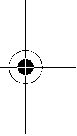 EliminareSculele electrice, acumulatorii, accesoriile şi ambala-jele trebuie direcţionate către o staţie de revalorifica-re ecologică.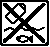 Nu aruncaţi sculele electrice şi acumulatorii/bateriile în guno-iul menajer!Numai pentru ţărileUE:Conform Directivei Europene 2002/96/CE sculele electrice scoase din uz, iar conform Directivei Europene 2006/66/CE, acumu-latorii/bateriile defecte sau consumate tre-buie colectate separat şi direcţionate către o staţie de reciclare ecologică.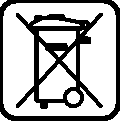 Acumulatori/baterii:Li-Ion: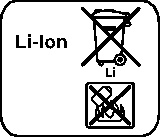 Vă rugăm să respectaţi indicaţiile de la paragraful „Transport“, pagina129.Sub rezerva modificărilor.1 609 92A 01E | (21.11.12)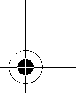 OBJ_BUCH-760-005.book Page 130 Wednesday, November 21, 2012 10:31 AM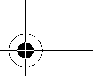 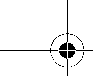 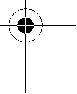 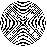 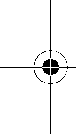 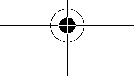 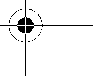 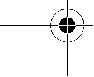 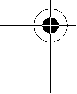 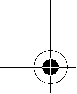 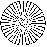 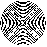 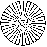 130 | БългарскиБългарскиУказания за безопасна работаОбщи указания за безопасна работаПрочетете внимателно всички ука-зания. Неспазването на приведени-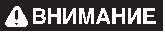 те по-долу указания може да доведе до токов удар, пожар и/или тежки травми.Съхранявайте тези указания на сигурно място.Използваният по-долу термин «електроинструмент» се от-нася до захранвани от електрическата мрежа електроин-струменти (със захранващ кабел) и до захранвани от аку-мулаторна батерия електроинструменти (беззахранващ кабел).Безопасност на работното мястоПоддържайте работното си място чисто и добре ос-ветено. Безпорядъкът и недостатъчното осветление могат да спомогнат за възникването на трудова злопо-лука.Не работете с електроинструмента в среда с пови-шена опасност от възникване на експлозия, в бли-зост до леснозапалими течности, газове или прахо-образни материали.По време на работа в електроин-струментите се отделят искри, които могат да възпламе-нят прахообразни материали или пари.Дръжте деца и странични лица на безопасно раз-стояние, докато работите с електроинструмента. Ако вниманието Ви бъде отклонено, може да загубите контрола над електроинструмента.Безопасност при работа с електрически ток Щепселът на електроинструмента трябва да е под-ходящ за ползвания контакт. В никакъв случай не се допуска изменяне на конструкцията на щепсела. Ко-гато работите със занулени електроуреди, не из-ползвайте адаптери за щепсела. Ползването на оригинални щепсели и контакти намалява риска от въз-никване на токов удар.Избягвайте допира на тялото Ви до заземени тела, напр. тръби, отоплителни уреди, пещи и хладилни-ци.Когато тялото Ви е заземено, рискът от възникване на токов удар е по-голям.Предпазвайте електроинструмента си от дъжд и влага. Проникването на вода в електроинструмента по-вишава опасността от токов удар.Не използвайте захранващия кабел за цели, за кои-то той не е предвиден, напр. за да носите електроин-струмента за кабела или да извадите щепсела от контакта. Предпазвайте кабела от нагряване, ома-сляване, допир до остри ръбове или до подвижни звена на машини. Повредени или усукани кабели увеличават риска от възникване на токов удар.Когато работите с електроинструмент навън, из-ползвайте само удължителни кабели, подходящи за работа на открито. Използването на удължител,1 609 92A 01E | (21.11.12)предназначен за работа на открито, намалява риска от възникване на токов удар.Ако се налага използването на електроинструмента във влажна среда, използвайте предпазен прекъс-вач за утечни токове.Използването на предпазен пре-късвач за утечни токове намалява опасността от въз-никване на токов удар.Безопасен начин на работаБъдете концентрирани, следете внимателно дейст-вията си и постъпвайте предпазливо и разумно. Не използвайте електроинструмента, когато сте уморе-ни или под влиянието на наркотични вещества, алко-хол или упойващи лекарства. Един миг разсеяност при работа с електроинструмент може да има за по-следствие изключително тежки наранявания.Работете с предпазващо работно облекло и винаги с предпазни очила. Носенето на подходящи за ползва-ния електроинструмент и извършваната дейност лични предпазни средства, като дихателна маска, здрави плътнозатворени обувки със стабилен грайфер, защит-на каска или шумозаглушители (антифони), намалява риска от възникване на трудова злополука.Избягвайте опасността от включване на електроин-струмента по невнимание. Преди да включите щеп-села в захранващата мрежа или да поставите акуму-латорната батерия, се уверявайте, че пусковият прекъсвач е в положение «изключено». Ако, когато носите електроинструмента, държите пръста си върху пусковия прекъсвач, или ако подавате захранващо на-прежение на електроинструмента, когато е включен, съществува опасност от възникване на трудова злопо-лука.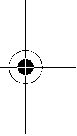 Преди да включите електроинструмента, се уверя-вайте, че сте отстранили от него всички помощни ин-струменти и гаечни ключове.Помощен инструмент, забравен на въртящо се звено, може да причини трав-ми.Избягвайте неестествените положения на тялото. Работете в стабилно положение на тялото и във все-ки момент поддържайте равновесие.Така ще можете да контролирате електроинструмента по-добре и по-безопасно, ако възникне неочаквана ситуация.Работете с подходящо облекло. Не работете с широ-ки дрехи или украшения. Дръжте косата си, дрехите и ръкавици на безопасно разстояние от въртящи се звена на електроинструментите. Широките дрехи, ук-рашенията, дългите коси могат да бъдат захванати и ув-лечени от въртящи се звена.Ако е възможно използването на външна аспира-ционна система, се уверявайте, че тя е включена и функционира изправно.Използването на аспира-ционна система намалява рисковете, дължащи се на от-делящата се при работа прах.Грижливо отношение към електроинструментите Не претоварвайте електроинструмента. Използвай-те електроинструментите само съобразно тяхното предназначение.Ще работите по-добре и по-безопас-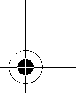 Bosch Power ToolsOBJ_BUCH-760-005.book Page 131 Wednesday, November 21, 2012 10:31 AM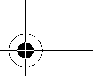 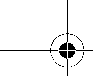 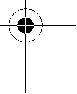 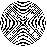 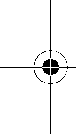 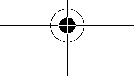 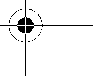 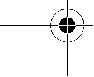 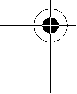 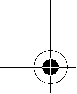 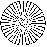 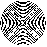 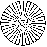 но, когато използвате подходящия електроинструмент в зададения от производителя диапазон на натоварва-не.Не използвайте електроинструмент, чиито пусков прекъсвач е повреден. Електроинструмент, който не може да бъде изключван и включван по предвидения от производителя начин, е опасен и трябва да бъде ремон-тиран.Преди да променяте настройките на електроинстру-мента, да заменяте работни инструменти и допълни-телни приспособления, както и когато про-дължително време няма да използвате електроин-струмента, изключвайте щепсела от захранващата мрежа и/или изваждайте акумулаторната батерия. Тази мярка премахва опасността от задействане на електроинструмента по невнимание.Съхранявайте електроинструментите на места, къ-дето не могат да бъдат достигнати от деца. Не допус-кайте те да бъдат използвани от лица, които не са за-познати с начина на работа с тях и не са прочели тези инструкции. Когато са в ръцете на неопитни потребите-ли, електроинструментите могат да бъдат изключи-телно опасни.Поддържайте електроинструментите си грижливо. Проверявайте дали подвижните звена функциони-рат безукорно, дали не заклинват, дали има счупени или повредени детайли, които нарушават или изме-нят функциите на електроинструмента. Преди да из-ползвате електроинструмента, се погрижете по-вредените детайли да бъдат ремонтирани.Много от трудовите злополуки се дължат на недобре поддържа-ни електроинструменти и уреди.Поддържайте режещите инструменти винаги добре заточени и чисти. Добре поддържаните режещи ин-струменти с остри ръбове оказват по-малко съпро-тивление и се водят по-леко.Използвайте електроинструментите, допълнителни-те приспособления, работните инструменти и т.н., съобразно инструкциите на производителя. При то-ва се съобразявайте и с конкретните работни усло-вия и операции, които трябва да изпълните. Използването на електроинструменти за различни от предвидените от производителя приложения повиша-ва опасността от възникване на трудови злополуки.Грижливо отношение към акумулаторни електроин-струментиЗа зареждането на акумулаторните батерии използ-вайте само зарядните устройства, препоръчвани от производителя.Когато използвате зарядни устрой-ства за зареждане на неподходящи акумулаторни бате-рии, съществува опасност от възникване на пожар.За захранване на електроинструментите използвай-те само предвидените за съответния модел акуму-латорни батерии. Използването на различни акуму-латорни батерии може да предизвика трудова злополу-ка и/или пожар.Bosch Power ToolsБългарски | 131Предпазвайте неизползваните акумулаторни бате-рии от контакт с големи или малки метални предме-ти, напр. кламери, монети, ключове, пирони, винто-ве и др.п., тъй като те могат да предизвикат късо съ-единение.Последствията от късото съединение могат да бъдат изгаряния или пожар.При неправилно използване от акумулаторна бате-рия от нея може да изтече електролит. Избягвайте контакта с него. Ако въпреки това на кожата Ви по-падне електролит, изплакнете мястото обилно с во-да. Ако електролит попадне в очите Ви, незабавно се обърнете за помощ към очен лекар. Електролитът мо-же да предизвика изгаряния на кожата.ПоддържанеДопускайте ремонтът на електроинструментите Вида се извършва само от квалифицирани специали-сти и само с използването на оригинални резервни части.По този начин се гарантира съхраняване на без-опасността на електроинструмента.Указания за безопасна работа с електрически ножовкиКогато съществува опасност по време на работа ра-ботният инструмент да засегне скрити под повърх-ността проводници под напрежение, допирайте електроинструмента само до изолираните ръкох-ватки. При контакт с проводник под напрежение то се предава на металните детайли на електроинструмента и това може да предизвика токов удар.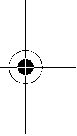 Дръжте ръцете си на разстояние от зоната на рязане. Не пипайте под обработвания детайл. Съществува опасност да се нараните, ако допрете режещия лист.Допирайте електроинструмента до обработвания детайл, след като предварително сте го включили. В противен случай съществува опасност от възникване на откат, ако режещият лист се заклини в обработвания детайл.По време на рязане внимавайте основната плоча 2 постоянно да допира плътно до изделието. Режещи-ят лист може да се заклини и да предизвика загуба на контрол над електроинструмента.След приключване на работа първо изключвайте електроинструмента и изваждайте режещия лист от междината едва след окончателното му спиране.Та-ка избягвате опасността от възникване на откат и може-те безопасно да оставите електроинструмента на работ-ната повърхност.Използвайте само ножове в безукорно състояние. Огънати или затъпени ножове могат да се счупят, да по-вредят среза или да предизвикат заклинване.След изключване на електроинструмента не спи-райте режещия лист принудително, като го притис-кате от двете страни.Режещият лист може да бъде по-вреден, да се счупи или да предизвика обратен откат.Застопорявайте здраво обработвания детайл. Не го дръжте само с ръка или с крак. Внимавайте да не до-прете с работещата електрическа ножовка до други предмети или до пода. Съществува опасност от откат.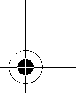 1 609 92A 01E | (21.11.12)OBJ_BUCH-760-005.book Page 132 Wednesday, November 21, 2012 10:31 AM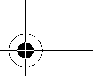 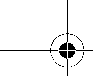 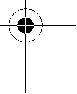 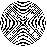 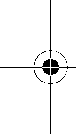 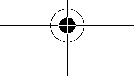 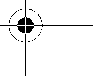 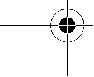 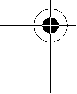 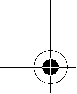 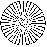 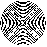 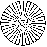 132 | БългарскиИзползвайте подходящи уреди, за да проверите за наличието на скрити под повърхността електро-и/или тръбопроводи, или се обърнете за информа-ция към съответните местни снабдителни служби. Влизането на работния инструмент в съприкосновение с електропроводи може да предизвика пожар или то-ков удар. Увреждането на газопровод може да предиз-вика експлозия. Увреждането на водопровод предиз-виква значителни материални щети.По време на работа дръжте електроинструмента здраво с двете ръце и заемайте стабилно положение на тялото. С двете ръце електроинструментът се води по-сигурно.Осигурявайте обработвания детайл. Детайл, захва-нат с подходящи приспособления или скоби, е застопо-рен по здраво и сигурно, отколкото, ако го държите с ръка.Преди да оставите електроинструмента, изчаквайте въртенето да спре напълно.Впротивен случай из-ползваният работен инструмент може да допре друг предмет и да предизвика неконтролирано преместване на електроинструмента.Не отваряйте акумулаторната батерия. Съществува опасност от възникване на късо съединение.Предпазвайте акумулаторната батерия от ви-соки температури, напр. вследствие на про-дължително излагане на директна слънчева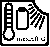 светлина или огън, както и от вода и овлажняване. Съ-ществува опасност от експлозия.При повреждане и неправилна експлоатация от аку-мулаторната батерия могат да се отделят пари. Про-ветрете помещението и, ако се почувствате нераз-положени, потърсете лекарска помощ.Парите могат да раздразнят дихателните пътища.Използвайте акумулаторната батерия само с елек-троинструмента, за който е предназначена. Само та-ка тя е предпазена от опасно за нея претоварване.Използвайте само оригинални акумулаторни бате-рии, производство на Бош, с посоченото на табелка-та на Вашия електроинструмент напрежение. При използване на други акумулаторни батерии, напр. т.нар. «съвместими», преработени акумулаторни бате-рии или акумулаторни батерии чуждо производство съ-ществува опасност от нараняване и/или нанасяне на материални щети вследствие на експлозия.Описание на продукта и възможностите муПрочетете внимателно всички указания. Неспазването на приведените по-долу ука-зания може да доведе до токов удар, пожар и/или тежки травми.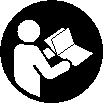 Моля, отворете разгъващата се корица с фигурите и, дока-то четете ръководството за експлоатация, я оставете отво-рена.1 609 92A 01E | (21.11.12)Предназначение на електроинструментаЕлектроинструментът е предназначен за разрязване с твърда опора, на дърво, пластмаса, метал и строителни материали. Той е подходящ прави и криволинейни срезо-ве. При използване на подходящи биметални режещи ди-скове е възможно отрязване на конзолно подаващи се де-тайли в равнината им на подаване. Трябва да бъдат спазва-ни и указанията за работа с използвания режещ лист.Изобразени елементиНомерирането на елементите на електроинструмента се отнася до изображенията на страниците с фигурите.1 Режещ лист*2 Регулируема основна плоча3 Гнездо за захващане на режещия лист 4 Застопоряваща втулка за режещия диск 5 Задвижваща щанга6 Превключвател на честотата на възвратно-постъпа-телните движения7 Пусков прекъсвач8 Освобождаващи бутони за акумулаторната батерия 9 Акумулаторна батерия*10 Ръкохватка (Изолирана повърхност за захващане)11 Бутон за показване на степента на зареденост на аку-мулаторната батерия*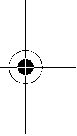 12 Индикатор за състоянието на акумулаторната бате-рия**Изобразените на фигурите и описаните допълнителни приспо-собления не са включени в стандартната окомплектовка на уреда. Изчерпателен списък на допълнителните приспособле-ния можете да намерите съответно в каталога ни за допълни-телни приспособления.Технически данни*в зависимост от използваната акумулаторна батерияBosch Power Tools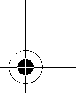 OBJ_BUCH-760-005.book Page 133 Wednesday, November 21, 2012 10:31 AM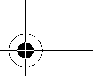 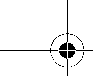 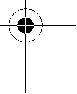 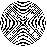 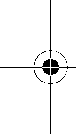 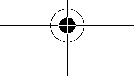 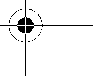 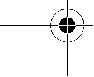 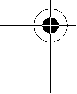 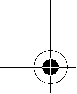 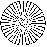 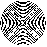 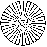 Информация за излъчван шум и вибрации Стойностите за шума са определени съгласно EN60745.Равнището А на звуковото налягане обикновено е 77dB(A). Неопределеност K=3dB.По време на работа равнището на излъчвания шум може да надхвърли 80dB(A).Работете с шумозаглушители!Пълната стойност на вибрациите ah (векторната сума по трите направления) и неопределеността K са определенисъгласно EN60745:Рязане на ПДЧ: a =24m/s2, K=1,5m/s2,Рязане на дървени греди: ah=24,5m/s2, K=1,5m/s2.Равнището на генерираните вибрации, посочено в това Ръководство за експлоатация, е определено съгласно процедурата, дефинирана в EN60745, и може да бъде из-ползвано за сравняване с други електроинструменти. То е подходящо също и за предварителна ориентировъчна преценка на натоварването от вибрации.Посоченото ниво на генерираните вибрации е представи-телно за най-често срещаните приложения на електроин-струмента. Все пак, ако електроинструментът се използва за други дейности, с други работни инструменти или ако не бъде поддържан, както е предписано, равнището на ге-нерираните вибрации може да се промени. Това би могло да увеличи значително сумарното натоварване от вибра-ции в процеса на работа.За точната преценка на натоварването от вибрации трябва да бъдат взимани предвид и периодите, в които електро-инструментът е изключен или работи, но не се ползва. То-ва би могло значително да намали сумарното натоварване от вибрации.Предписвайте допълнителни мерки за предпазване на ра-ботещия с електроинструмента от въздействието на ви-брациите, например: техническо обслужване на електроинструмента и работните инструменти, поддържа-не на ръцете топли, целесъобразна организация на работ-ните стъпки.Декларация за съответствиеС пълна отговорност ние декларираме, че описаният в «Технически данни» продукт съответства на следните стандарти или нормативни документи: EN60745 съгласно изискванията на Директиви 2011/65/EC, 2004/108/ЕО, 2006/42/ЕО.Техническа документация (2006/42/ЕО) при: Robert Bosch GmbH, PT/ETM9,D-70745 Leinfelden-EchterdingenDr. Egbert Schneider	Helmut HeinzelmannSenior Vice President	Head of Product Certification Engineering	PT/ETM9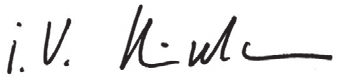 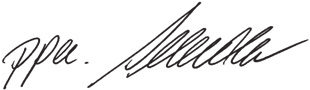 Български | 133МонтиранеЗареждане на акумулаторната батерияИзползвайте само някое от зарядните устройства, посочени на страницата с допълнителните приспо-собления. Само тези зарядни устройства са подходя-щи за използваната във Вашия електроинструмент ли-тиево-йонна акумулаторна батерия.Упътване: Акумулаторната батерия се доставя частично заредена. За да достигнете пълния капацитет на акумула-торната батерия, преди първото й използване я заредете докрай в зарядното устройство.Литево-йонната акумулаторна батерия може да бъде за-реждана по всяко време, без това да съкращава дългот-райността й. Прекъсване на зареждането също не й вреди.Литиево-йонната акумулаторна батерия е защитена срещу пълно разреждане от електронния модул «Electronic Cell Protection (ECP)». При разреждане на акумулаторната ба-терия електроинструментът се изключва от предпазен прекъсвач: Pаботният инструмент спира да се движи.След автоматичното изключване на електроинстру-мента не продължавайте да натискате пусковия пре-късвач. Акумулаторната батерия може да бъде повре-дена.Акумулаторната батерия е съоръжена с NTC-температурен датчик, който допуска зареждането само в температурния интервал между 0 °C и 45 °C. По този начин се увеличава дълготрайността на акумулаторната батерия.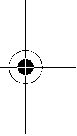 Спазвайте указанията за бракуване.Изваждане на акумулаторната батерияАкумулаторната батерия 9 е с две степени на захващане, което трябва да предотврати падането й при натискане по невнимание на бутона за освобождаване на акумулатор-ната батерия 8. Когато акумулаторната батерия е поставе-на в електроинструмента, се придържа в нужната позиция от пружина.За демонтиране на акумулаторната батерия 9 натиснете освобождаващия бутон 8 и издърпайте акумулаторната батерия назад от електроинструмента. Не прилагайте усилие.Светлинен индикатор за състоянието на акумулаторна-та батерия (вижтефиг.А)Трите зелени светодиода 12 показват степента на зареде-ност на акумулаторната батерия 9. Поради съображения за безопасност проверката на степента на зареденост на акумулаторната батерия може да се извършва само когато електроинструментът е в покой.За да видите степента на зареденост на батерията, нати-снете бутона 11. Това може да се извърши и при извадена акумулаторна батерия 9.Robert Bosch GmbH, Power Tools Division D-70745 Leinfelden-Echterdingen Leinfelden, 25.10.2012СветодиодНепрекъснато светене 3хзелено Непрекъснато светене 2хзелено Непрекъснато светене 1хзеленоМигаща светлина 1xзеленаКапацитет 2/3 1/3 <1/3резерва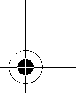 Bosch Power Tools	1 609 92A 01E | (21.11.12)OBJ_BUCH-760-005.book Page 134 Wednesday, November 21, 2012 10:31 AM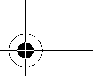 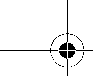 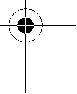 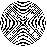 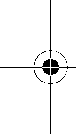 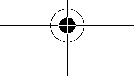 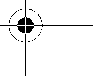 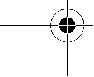 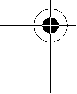 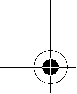 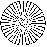 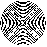 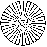 134 | БългарскиАко след натискане на бутона 11 не свети нито един свето-диод, акумулаторната батерия е повредена и трябва да бъ-де заменена.Поставяне/смяна на режещ листПреди да извършвате каквито и да е дейности по електроинструмента демонтирайте акумулаторната батерия.При монтиране на режещия лист работете с пред-пазни ръкавици. Съществува опасност да се нараните при допир до режещите ръбове на листа.При смяна на режещия лист внимавайте гнездото да не е замърсено с отпадъци от рязането, напр. стърго-тини или стружки.Избор на режещия листИзползвайте само режещи листове, които са подходящи за обработвания материал.Преглед на препоръчваните ножове можете да намерите в началото на това ръководство за експлоатация. Използ-вайте само ножове с универсална опашка ½". Ножът не трябва да е по-дълъг от необходимото за изпълнявания срез.При рязане по дъги с малък радиус използвайте тесни ре-жещи листове.Поставяне на режещ лист (вижтефиг.В)Притиснете силно режещия лист 1 в гнездото 3, докато усетите отчетливо прещракване. При това застопорява-щата втулка 4 завърта прибл. на 90° и захваща режещия лист.Ако режещият лист 1 не бъде захванат, завъртете застопо-ряващата втулка 4 прибл. на 90° в посоката, указана със стрелка, докато усетите прещракване и втулката се захва-не в отворено положение. След това отново притиснете режещия лист 1 в гнездото 3.Проверете дали режещият лист е захванат здраво. Ако режещият лист не е захванат здраво, по време на работа може да изхвръкне и да Ви нарани.При изпълняване на някои дейности режещият лист 1 мо-же да бъде завъртян на 180° (зъбите да са обърнати наго-ре) и да бъде поставен така.Изхвърляне на режещия лист (вижтефиг.C) Когато изхвърляте режещия лист, дръжте електро-инструмента така, че режещият лист да не нарани намиращи се наблизо лица или животни.Завъртете застопоряващата втулка 4 прибл. на 90° в посо-ката, указана със стрелка. Режещият лист 1 се изхвърля от гнездото.Система за прахоулавянеПрахове, отделящи се при обработването на материали като съдържащи олово бои, някои видове дървесина, минерали и метали могат да бъдат опасни за здравето. Контактът до кожата или вдишването на такива прахове могат да предизвикат алергични реакции и/или заболя-вания на дихателните пътища на работещия с електроинструмента или намиращи се наблизо лица.1 609 92A 01E | (21.11.12)Определени прахове, напр. отделящите се при обра-ботване на бук и дъб, се считат за канцерогенни, особе-но в комбинация с химикали за третиране на дървесина (хромат, консерванти и др.). Допуска се обработването на съдържащи азбест материали само от съответно обу-чени квалифицирани лица.– Осигурявайте добро проветряване на работното място.– Препоръчва се използването на дихателна маска с филтър от клас P2.Спазвайте валидните във Вашата страна законови раз-поредби, валидни при обработване на съответните ма-териали.Избягвайте натрупване на прах на работното място. Прахът може лесно да се самовъзпламени.Работа с електроинструментаПускане в експлоатацияПоставяне на акумулаторната батерия Използвайте само оригинални литиево-йонни бате-рии, производство на Бош, с посоченото на табелка-та на Вашия електроинструмент номинално напре-жение.Използването на други акумулаторни батерии може да предизвика травми и опасност от пожар.Поставете превключвателя 6 в средно положение, за да предпазите електроинструмента от включване по невни-мание. Вкарайте акумулаторната батерия 9 отпред в крака на електроинструмента. Притиснете акумулаторната бате-рия докрай в крака, докато червената ивица се скрие и ба-терията се застопори.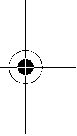 Превключване на честотата на възвратно-постъпател-ните движенияС превключвателя 6 можете да сменяте честотата на въз-вратно-постъпателните движения. Това обаче не е въз-можно при натиснат пусков прекъсвач 7.Превключвателят за честотата на възвратно-постъпа-телните движения 6 е в средата:Задействана е блокировката за включване.Пусковият прекъсвач 7 е блокиран и електро-инструментът е осигурен срещу включване по невнимание.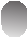 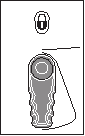 Превключвателят за честотата на възвратно-постъпа-телните движения 6 е вляво:1. Предавка, ниска честота.Ниската честота е подходяща за обработване на твърди материали, напр. стомана, цветни метали, твърда пластмаса или за фини срезо-ве в дърво и за пробиване.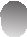 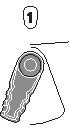 При ниска честота на възвратно-постъпател-ните движения шумът на електроинструмента е по-малък.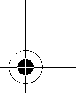 Bosch Power ToolsOBJ_BUCH-760-005.book Page 135 Wednesday, November 21, 2012 10:31 AM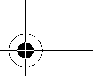 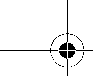 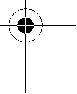 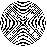 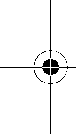 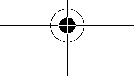 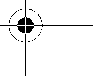 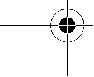 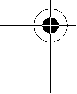 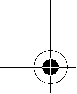 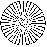 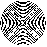 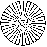 Превключвателят за честотата на възвратно-постъпа-телните движения 6 e вдясно:2.Предавка, висока честота.Високата честота на възвратно-постъпателни-те движения е подходяща при обработването на меки материали.Високата честота на въз-вратно-постъпателните движения позволява по-бързото разрязване, напр. на груби срезо-ве в дървесни материали.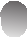 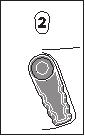 Включване и изключванеЗа включване на електроинструмента натиснете и задръ-жте пусковия прекъсвач 7.За изключване на електроинструмента отпуснете пуско-вия прекъсвач 7.За да пестите енергия, дръжте електроинструмента вклю-чен само когато го ползвате.Регулиране на честотата на възвратно-постъпателните движенияЧрез увеличаване или намаляване на натиска върху пу-сковия прекъсвач 7 можете безстепенно да регулирате честотата на възвратно-постъпателните движения на електроинструмента.Необходимата честота на възвратно-постъпателните дви-жения зависи от конкретните условия и се определянай-добре чрез изпробване.Препоръчва се ограничаване на честотата при започване на среза и при разрязване на пластмаси и алуминиеви сплави.Защита срещу пълно разрежданеЛитиево-йонната акумулаторна батерия е защитена срещу пълно разреждане от електронния модул «Electronic Cell Protection (ECP)». При разреждане на акумулаторната ба-терия електроинструментът се изключва от предпазен прекъсвач: Pаботният инструмент спира да се движи.Указания за работаПреди да извършвате каквито и да е дейности по електроинструмента (напр. техническо обслужва-не, смяна на работния инструмент и т.н.), когато го транспортирате или съхранявате, демонтирайте акумулаторната батерия.Съществува опасност от на-раняване при задействане на пусковия прекъсвач по невнимание.Накланяща се основна плоча (вижтефиг.D)Благодарение на подвижността си основната плоча 2 се напасва спрямо необходимия за повърхността на детайла ъгъл.Полезни съветиПри разрязване на леки строителни материали спаз-вайте законовите разпоредби и указанията на про-изводителя.Преди разрязване на дърво, шперплат, строителни мате-риали и др.п. предварително проверявайте за наличието на метални предмети, като пирони и винтове, и при необ-ходимост ги отстранявайте.Bosch Power ToolsБългарски | 135Включете електроинструмента и го приближете до обра-ботвания детайл. Допрете основната плоча 2 до детайла и го разрежете, като постоянно притискате електроинстру-мента към него, респ. с равномерно подаване. След при-ключване на рязането изключете електроинструмента.Ако режещият лист се заклини, незабавно изключете електроинструмента. Разтворете леко среза с подходящ инструмент и извадете електроинструмента.Разрязване с пробиване (вижтефиг.Е)Допуска се разрязване с пробиване да се извършвасамо при меки материали, като дърво, гипскартон или др.п.! Не се опитвайте да разрязвате с пробива-не метали!При разрязване с пробиване използвайте само къси реже-щи листове.Допрете ръба на основната плоча 2 на електроинстру-мента до повърхността на детайла и включете електро-инструмента. Ако електроинструментът е с възможност за регулиране, установете максимална честота на възврат-но-постъпателните движения. Притиснете електроинстру-мента здраво към детайла и бавно врежете режещия лист.Когато основната плоча 2 допре до детайла с цялата си по-върхност, продължете разрязването по желаната линия.За изпълняването на специфични дейности режещият лист 1 може да бъде захванат завъртян на 180° и електри-ческата ножовка да бъде водена съответно завъртяна.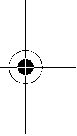 Подравняване (вижтефигураF)С помощта на еластични биметални режещи листове пода-ващи се елементи като водопроводни тръби и др.п. могат да бъдат отрязвани плътно в равнината на стената.Внимавайте режещият лист винаги да е по-дълъг от диаметъра на разрязваната тръба. Съществува опасност от възникване на откат.Допрете режещия лист косо до стената и с помощта на страничен натиск върху електроинструмента го огънете така, че основната плоча да допре до стената. Включете електроинструмента и отрежете детайла с постоянен стра-ничен натиск.Охлаждащо-смазваща течностЗа да предотвратите прегряване при разрязване на мета-ли, трябва да нанесете охлаждащо-смазваща течност по продължение на линията на рязане.Указания за оптимална работа с акумулаторната батерияПредпазвайте акумулаторната батерия от влага и вода.Съхранявайте акумулаторната батерия само в темпера-турния диапазон от 0 °C до 50 °C. Напр. не оставяйте аку-мулаторната батерия през лятото в автомобил на слънце.Периодично почиствайте вентилационните отвори на аку-мулаторната батерия с мека чиста и суха четка.Съществено съкратено време за работа след зареждане показва, че акумулаторната батерия е изхабена и трябва да бъде заменена.Спазвайте указанията за бракуване.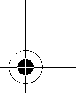 1 609 92A 01E | (21.11.12)OBJ_BUCH-760-005.book Page 136 Wednesday, November 21, 2012 10:31 AM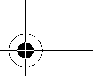 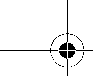 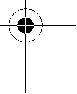 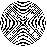 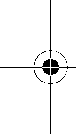 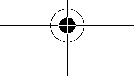 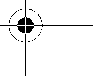 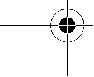 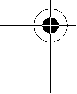 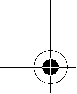 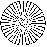 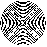 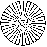 136 | SrpskiПоддържане и сервизПоддържане и почистванеПреди да извършвате каквито и да е дейности по електроинструмента (напр. техническо обслужва-не, смяна на работния инструмент и т.н.), когато го транспортирате или съхранявате, демонтирайте акумулаторната батерия.Съществува опасност от на-раняване при задействане на пусковия прекъсвач по невнимание.За да работите качествено и безопасно, поддържай-те електроинструмента и вентилационните отвори чисти.Почиствайте гнездото на режещия лист предимно със сгъстен въздух или с мека четка. За целта извадете реже-щия лист от електроинструмента. Поддържайте механи-зма за захващане в добро техническо състояние, като из-ползвате подходящи машинни масла за смазване.Силното замърсяване на електроинструмента може да до-веде до нарушения на функционирането му. Затова не разрязвайте отдолу или в таванна позиция материали, които отделят голямо количество стружки.Ако въпреки прецизното производство и внимателно из-питване възникне повреда, електроинструментът трябва да се занесе за ремонт в оторизиран сервиз за електро-инструменти на Бош.Когато се обръщате с Въпроси към представителите, моля, непременно посочвайте 10-цифрения каталожен номер, означен на табелката на електроинструмента.Сервиз и технически съветиОтговори на въпросите си относно ремонта и поддръжката на Вашия продукт можете да получите от нашия сервизен отдел. Монтажни чертежи и информация за резервни час-ти можете да намерите също на адрес:www.bosch-pt.comЕкипът на Бош за технически съвети и приложения ще от-говори с удоволствие на въпроситеВи относно нашите продукти и допълнителните приспособления за тях.Роберт Бош EООД – БългарияБош Сервиз ЦентърГаранционни и извънгаранционни ремонти бyл. Черни връx 51-БFPI Бизнес център 1407 1907 СофияТел.: (02) 9601061 Тел.: (02) 9601079 Факс: (02) 9625302 www.bosch.bgТранспеортиранВключените в окомплектовката литиево-йонни акумулута-рони батерии са в обхвата на изискванията на норматив-ните документи, касаещи продукти с повишена опасност. Акумулаторните батерии могат да бъдат транспортирани от потребителя на публични места без допълнителни раз-решителни.1 609 92A 01E | (21.11.12)При транспортиране от трети страни (напр. при въздушен транспорт или ползване на куриерски услуги) има специ-ални изисквания към опаковането и обозначаването им. За целта се консултирайте с експерт в съответната област.Изпращайте акумулаторни батерии само ако корпусът им не е повреден. Изолирайте открити контактни клеми с ле-пящи ленти и опаковайте акумулаторните батерии така, че да не могат да се изместват в опаковката си.Моля, спазвайте също и допълнителни национални пред-писания.БракуванеЕлектроинструментите, акумулаторните батерии и допълнителните приспособления трябва да бъдат предавани за оползотворяване на съдържащите се в тях суровини.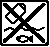 Не изхвърляйте електроинструменти и акумулаторни или обикновени батерии при битовите отпадъци!Само за страни отЕС:Съгласно Европейска директива 2002/96/EО относно излязла от употре-ба електрическа и електронна апаратура и съгласно Европейска директива 2006/66/ЕО акумулаторни или обикно-вени батерии, които не могат да се из-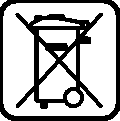 ползват повече, трябва да се събират отделно и да бъдат подлагани на подходяща преработка за оползотворяване на съдържащите се в тях суровини.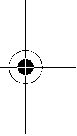 Акумулаторни или обикновени батерии:Li-Ion: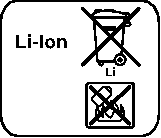 Моля, спазвайте указанията в раз-дел «Транспеортиран», страница136.Правата за изменения запазени.SrpskiUputstva o sigurnostiOpšta upozorenja za električne alateČitajte sva upozorenja i uputstva. Propusti kod pridržavanja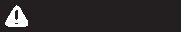 upozorenja i uputstava mogu imati za posledicu električni udar, požar i/ili teške povrede.Čuvajte sva upozorenja i uputstva za budućnost.Pojam upotrebljen u upozorenjima „električni alat“ odnosi se na električne alate sa radom na mreži (samrežnim kablom) i na električne alate sa radom na akumulator (bez mrežnog kabla).Bosch Power Tools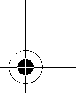 OBJ_BUCH-760-005.book Page 137 Wednesday, November 21, 2012 10:31 AM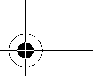 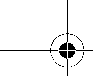 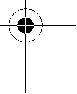 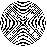 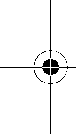 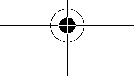 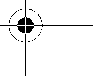 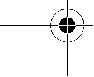 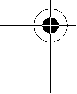 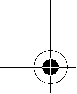 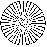 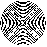 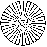 Sigurnost na radnom mestuDržite Vaše radno područne čisto i dobro osvetljeno.Nered ili neosvetljena radna područja mogu voditi nesrećama.Ne radite sa električnim alatom u okolini ugroženoj eksplozijom, u kojoj se nalaze zapaljive tečnosti, gasovi ili prašine. Električni alati prave varnice koje mogu zapaliti prašinu ili isparenja.Držite podalje decu i druge osobe za vreme korišćenja električnog alata. Prilikom rada možete izgubiti kontrolu nad aparatom.Električna sigurnostPriključni utikač električnog alata mora odgovaratiutičnici. Utikač nesme nikako da se menja. Ne upotrebljavajte adaptere utikača zajedno sa električnim alatima zaštićenim uzemljenjem. Ne promenjeni utikači i odgovarajuće utičnice smanjuju rizik električnog udara.Izbegavajte kontakt telom sa uzemljenim površinama kao cevi, grejanja, šporet i rashladni ormani. Postoji povećani rizik od električnog udara ako je Vaše telo uzemljeno.Držite aparat što dalje od kiše ili vlage. Prodor vode u električni alat povećava rizik od električnog udara.Ne nosite električni alat za kabl, ne vešajte ga ili ne izvlačite ga iz utičnice. Držite kabl dalje od vreline, ulja, oštrih ivica ili delova aparata koji se pokreću. Oštećeni ili uvrnuti kablovi povećavaju rizik električnog udara.Ako sa električnim alatom radite u prirodi, upotrebljavajte samo produžne kablove koji su pogodni za spoljnu upotrebu. Upotreba produžnog kabla uzemljenog za spoljnu upotrebu smanjuje rizik od električnog udara.Ako rad električnog alata ne može da se izbegne u vlažnoj okolini, koristite prekidač strujne zaštite pri kvaru. Upotreba prekidača strujne zaštite pri kvaru smanjuje rizik od električnog udara.Sigurnost osobljaBudite pažljivi, pazite na to, šta radite i idite razumnona posao sa Vašim električnim alatom. Ne koristite električni alat ako ste umorni ili pod uticajem droge, alkohola ili lekova. Momenat nepažnje kod upotrebe elek-tričnog alata može voditi ozbiljnim povredama.Nosite ličnu zaštitnu opremu i uvek zaštitne naočare. Nošenje lične zaštitne opreme, kao maske za prašinu, sigurnosne cipele koje ne kližu, zaštitni šlem ili zaštitu za sluh, zavisno od vrste i upotrebe električnog alata, smanjuju rizik od povreda.Izbegavajte nenamerno puštanje u rad. Uverite se da je električni alat isključen, pre nego što ga priključite na struju i/ili na akumulator, uzmete ga ili nosite. Ako prilikom nošenja električnog alata držite prst na prekidaču ili aparat uključen priključujete na struju, može ovo voditi nesrećama.Uklonite alate za podešavanje ili ključeve za zavrtnje, pre nego što uključite električni alat. Neki alat ili ključBosch Power ToolsSrpski | 137koji se nalazi u rotirajućem delu aparata, može voditi nesrećama.Izbegavajte nenormalno držanje tela. Pobrinite se uvek da stabilno stojite i održavajte u svako doba ravnotežu. Na taj način možete bolje kontrolisati električni alat u neočekivanim situacijama.Nosite pogodnu odeću. Ne nosite široku odeću ili nakit. Držite kosu, odeću i rukavice dalje od pokretnih delova. Opušteno odelo, dugu kosu ili nakit mogu zahvatiti rotirajući delovi.Ako mogu da se montiraju uredjaji za usisavanje i skupljanje prašine, uverite se da li su priključeni i upotrebljeni kako treba. Upotreba usisavanja prašine može smanjiti opasnosti od prašine.Brižljiva upotreba i ophodjenje sa električnim alatima Ne preopterećujte aparat. Upotrebljavajte za Vašposao električni alat odredjen za to. Sa odgovarajućim električnim alatom radite bolje i sigurnije u navedenom području rada.Ne koristite nikakav električni alat čiji je prekidač u kvaru.Električni alat koji se ne može više uključiti ili isključiti, je opasan i mora se popraviti.Izvucite utikač iz utičnice i/ili uklonite akumulator pre nego što preduzmete podešavanja na aparatu, promenu delova pribora ili ostavite aparat. Ova mera opreza sprečava nenameran start električnog alata.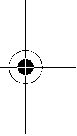 Čuvajte nekorišcene električne alate izvan dometa dece. Ne dozvoljavajte korišcenje aparata osobama koje ne poznaju aparat ili nisu pročitale ova uputstva. Električni alati su opasni, kada ih koriste neiskusne osobe.Održavajte brižljivo električni alat. Kontrolišite da li pokretni delovi aparata besprekorno funkcionišu i ne „lepe“, da li su delovi polomljeni ili su tako oštećeni da je oštećena funkcija električnog alata. Popravite ove oštećene delove pre upotrebe. Mnoge nesreće imaju svoje uzroke u loše održavanim električnim alatima.Održavajte alate za sečenja oštre i čiste. Brižljivo održavani alati za sečenja sa oštrim ivicama manje „slepljuju“ i lakše se vode.Upotrebljavajte električni alat, pribor, alate koji se umeću itd. prema ovim uputstvima. Obratite pažnju pritom na uslove rada i posao koji morate obaviti. Upotreba električnih alata za druge namene koje nisu predvidjene, može voditi opasnim situacijama.Brižljivo ophodjenje i upotreba akku-alataPunite akku samo u aparatima za punjenje, koje jepreporučio proizvodjač. Za aparat za punjenje koji je pogodan za odredjenu vrstu baterija, postoji opasnost od požara, ako se upotrebljava sa drugim baterijama.Upotrebljavajte samo akku predvidjene za to u električnim alatima. Upotreba drugih baterija može voditi povredama i požaru.Držite ne korišćeni akku dalje od kancelarijskih spajalica, novčića, ključeva, eksera, zavrtanja ili drugih malih metalnih predmeta, koji mogu prouzrokovati premošćavanje kontakata. Kratak spoj izmedju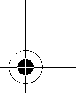 1 609 92A 01E | (21.11.12)OBJ_BUCH-760-005.book Page 138 Wednesday, November 21, 2012 10:31 AM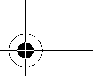 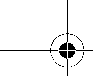 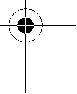 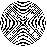 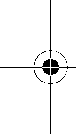 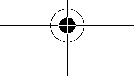 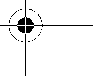 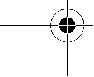 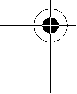 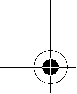 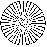 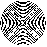 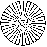 138 | Srpskikontakata baterije može imati za posledicu opekotine ili vatru.Kod pogrešne primene može tečnost da izadje iz akku. Izbegavajte kontakt sa njom. Kod slučajnog kontakta isperite sa vodom. Ako tečnost dospe u oči, iskoristite i dodatnu lekarsku pomoć. Tečnost baterije koja izlazi može voditi nadražajima kože ili opekotinama.ServisiNeka Vam Vaš električni alat popravlja samokvalifikovano osoblje i samo sa originalnim rezervnim delovima. Tako se obezbedjuje, da ostane sačuvana sigurnost aparata.Sigurnosna uputstva za testere sa sabljomDržite uredjaj za izolovane hvataljke, ako izvodite radove pri kojima upotrebljeni alat može sresti skrivene vodove struje ili sopstveni mrežni kabel. Kontakt sa nekim vodom koji provodi napon može staviti pod napon i metalne delove uredjaja i uticati na električni udar.Držite ruke podalje od područja testere. Ne hvatajte ispod radnog komada. Pri kontaktu sa listom testere postoji opasnost od povreda.Vodite električni alat samo uključen na radni komad. Inače postoji opasnost od povratnog udarca, ako upotrebljeni alat zapne u radnom komadu.Pazite na to, da ploča podnožja 2 pri testerisanju uvek naleže na radni komad. List testere može zakačiti i voditi gubitku kontrole nad električnim alatom.Isključite po završetku rada električni alat i izvucite list testere tek onda iz reza, kada se umiri. Tako ćete izbeći povratni udarac i možete sigurno ostaviti električni alat.Upotrebljavajte samo neoštećene besprekorne listove testere. Izvijeni ili tupi listovi testere mogu se slomiti, ne-gativno uticati na presek ili prouzrokovati povratan udarac.Ne kočite list testere posle isključivanja bočnim pritiskivanjem. List testere se može oštetiti, slomiti ili prouzrokovati povratni udarac.Stegnite dobro materijal. Ne držite radni komad sa rukom ili nogom. Ne dodirujte predmete ili tlo sa testerom u radu.Postoji opasnost od povratnog udarca.Upotrebljavajte pogodne aparate za detekciju, da bi ušli u trag skrivenim vodovima snabdevanja, ili pozovite za to mesno društvo za napajanje. Kontakt sa električnim vodovima može voditi vatri i električnom udaru. Oštećenje nekog gasovoda može voditi ekploziji. Prodiranje u vod sa vodom prouzrokovaće oštećenje predmeta.Držite čvrsto električni alat prilikom rada sa obe ruke i pobrinite se da sigurno stojite. Električni alat se sigurnije vodi sa obe ruke.Obezbedite radni komad. Radni komad kojeg čvrsto drže zatezni uredjaji ili stega sigurnije se drži nego sa Vašom rukom.1 609 92A 01E | (21.11.12)Sačekajte da se električni alat umiri, pre nego što ga ostavite. Upotrebljeni alat se može zakačiti i gubitkom kontrole voditi preko električnog alata.Ne otvarajte bateriju. Postoji opasnost od kratkog spoja.Zaštitite aku bateriju od izvora toplote, npr. i od trajnog Sunčevog zračenja, vatre, vode i vlage. Inače postoji opasnost od eksplozije.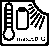 Kod oštećenja i nestručne upotrebe akumulatora mogu izlaziti pare. Dovedite svež vazduh i potražite lekara ako dodje do tegoba. Para može nadražiti disajne puteve.Upotrebljavajte akumulator samo u vezi sa Vašim Bosch električnim alatom.Samo tako se akumulator zaštićuje od opasnost preopterećenja.Upotrebljavajte samo originalne Bosch akumulatore sa naponom navedenim na tipskoj tablici Vašeg električnog alata. Pri upotrebi drugih akumulatora, na primer imitacija, doradjenih akumulatora ili stranih fabrikata, postoji opasnost od povreda kao i oštećenja predmeta putem akumulatora koji mogu eksplodirati.Opis proizvoda i radaČitajte sva upozorenja i uputstva. Propusti kod pridržavanja upozorenja i uputstava mogu imati za posledicu električni udar, požar i/ili teške povrede.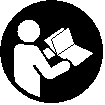 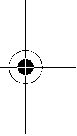 Molimo da otvorite preklopljenu stranicu sa prikazom aparata i ostavite ovu stranicu otvorenu, dok čitate uputstvo za rad.Upotreba prema svrsiUredjaj je odredjen da testeriše sa čvrstim graničnikom drvo, plastiku, metal i gradjevinske materijale. Pogodan je za prava i kriva sečenja. Kod upotrebe odgovarajuće pogodnihBi-metalnih listova testere moguće je raslojavanje uslovljeno površinom. Mora se obratiti pažnja na preporuke o listovima testere.Komponente sa slikeOznačavanje brojevima komponenti sa slika odnosi se na prikaz električnog alata na grafičkoj strani.1 List testere*2 Ploča podnožja koja se može pomerati 3 Prihvat lista testere4 Čaura za blokadu lista testere 5 Poluga za podizanje6 Prekidač za biranje broja podizanja. 7 Prekidač za uključivanje-isključivanje 8 Dugme za deblokadu akumulator9 Akumulator*10 Drška (izolovana površina za prihvat) 11 Taster za pokazivač stanja punjenja* 12 Akku-pokazivanje stanja punjenja**Prikazani ili opisani pribor ne spada u standardno pakovanje. Kompletni pribor možete da nađete u našem programu pribora.Bosch Power Tools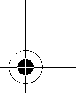 OBJ_BUCH-760-005.book Page 139 Wednesday, November 21, 2012 10:31 AM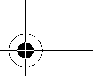 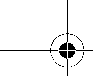 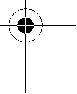 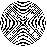 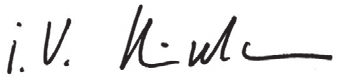 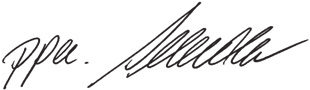 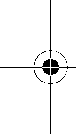 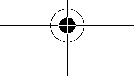 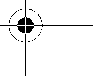 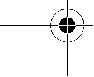 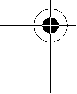 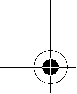 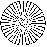 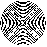 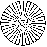 Tehnički podaci*Zavisno od upotrebljenog akumulatoraInformacije o šumovima/vibracijamaIzmerene vrednosti buke utvrđene su u skladu sa EN60745.Nivo pritiska zvuka uredjaja vrednovan sa A tipično iznosi 77dB(A). Nesigurnost K=3dB.Nivo buke pri radu može prekoračiti 80dB(A). Nosite zaštitu za sluh!Ukupne vrednosti vibracija ah (zbir vektora tri pravca) i nesi-gurnost K su dobujeni prema EN60745:Testerisanje iverice: a =24m/s2, K=1,5m/s2, Testerisanje drvenih greda: ah=24,5m/s2, K=1,5m/s2.Nivo vibracija naveden u ovim uputstvima je izmeren prema mernom postupku koji je standardizovan u EN60745 i može da se koristi za poredjenje električnih alata jedan sa drugim. Pogodan je i za privremenu procenu opterećenja vibracijama. Navedeni nivo vibracija predstavlja prvenstveno primenu električnog alata. Ako se svakako električni alat upotrebljava za druge namene sa drugim upotrebljenim alatima ili nedovoljno održavanja, može doći do odstupanja nivoa vibracija. Ovo može u značajnoj meri povećati opterećenje vibracijama preko celog radnog vremena.Za tačnu procenu opterećenja vibracijama trebalo bi uzeti u obzir i vreme, u kojem je uredjaj uključen ili radi, medjutim nije stvarno u upotrebi. Ovo može značajno redukovati opterećenje vibracijama preko celog radnog vremena. Utvrdite dodatne mere sigurnosti radi zaštite radnika pre delovanja vibracija kao na primer: Održavanje električnog alata i upotrebljeni alati, održavanje toplih ruku, organizacija odvijanja posla.Izjava o usaglašenostiIzjavljujemo na vlastitu odgovornost da je pod „Tehnički podaci“ opisani proizvod usaglašen sa sledećim standardima ili normativnim aktima: EN60745 prema odredbama smernica 2011/65/EU, 2004/108/EG, 2006/42/EG.Tehnička dokumentacija (2006/42/EG) kod: Robert Bosch GmbH, PT/ETM9,D-70745 Leinfelden-EchterdingenBosch Power ToolsSrpski | 139Dr. Egbert Schneider	Helmut HeinzelmannSenior Vice President	Head of Product Certification Engineering	PT/ETM9Robert Bosch GmbH, Power Tools Division D-70745 Leinfelden-Echterdingen Leinfelden, 25.10.2012MontažaPunjenje akumulatoraKoristite samo uredjaje za punjenje koji su navedeni na strani sa priborom. Samo ovi uredjaji za punjenje su usaglašeni sa Li-jonskim akumulatorom koji se koristi u Vašem električnom alatu.Pažnja: Akumulator se isporučuje delimično napunjen. Da bi osigurali punu snagu akumulatora, punite akumulator pre prve upotrebe u aparatu za punjenje.Li-jonski akumulator može da se puni u svako doba, a da ne skraćujemo životni vek. Prekidanje radnje punjenja ne šteti akumulatoru.Li-jonski akumulator je zaštićen od prevelikog pražnjenja sa „Electronic Cell Protection (ECP)“. Kod ispražnjenog akumulatora isključuje se električni alat preko zaštitne veze. Upotrebljeni alat se više ne pokreće.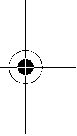 Ne pritiskajte posle automatskog isključenja električ-nog alata dalje na prekidač za uključivanje-isključi-vanje.Akumulator se može oštetiti.Baterija je opremljena sa jednom NTC-kontrolom temperature, koja omogućuje punjenje samo u području temperature izmedju 0 °C i 45 °C. Na taj način se postiže dug vek trajanja baterije.Obratite pažnju na uputstva za uklanjanje djubreta.Vadjenje akumulatoraAkumulator 9 raspolaže sa dva stepena blokade, koji treba da spreče, da akumulator kod nenamernog pritiskivanja tastera za deblokadu akumulatora 8 ispadne napolje. Dokle god se akumulator nalazi u električnom alatu, drži ga u poziciji opruga.Za skidanje akumulatora 9 pritisnite taster za deblokadu 8 i povucite akumulator unazad iz električnog alata. Ne koristite snagu.Pokazivanje stanja punjenja akumulatora (pogledajteslikuA)Tri zelena LED pokazivača stanja punjenja akumulatora 12 pokazuju stanje punjenja akumulatora 9. Iz razloga sigurnosti je odziv o stanju punjenja moguć samo u stanju mirovanja električnog alata.Pritisnite taster 11 za pokazivanje stanja napunjenosti. To je moguće i kod izvađene aku baterije 9.1 609 92A 01E | (21.11.12)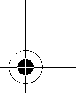 OBJ_BUCH-760-005.book Page 140 Wednesday, November 21, 2012 10:31 AM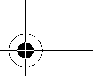 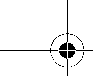 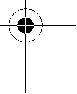 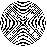 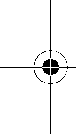 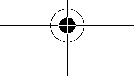 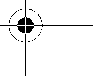 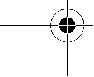 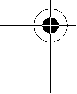 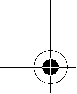 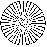 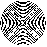 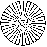 140 | SrpskiLEDTrajno svetlo 3 x zeleno Trajno svetlo 2 x zelenoTrajno svetlo 1 x zelenoKapacitet 2/3 1/3<1/3– Pobrinite se za dobro provetravanje radnog mesta.– Preporučuje se, da se nosi zaštitna maska za disanje sa klasom filtera P2.Obratite pažnju na propise za materijale koje trebaobradjivati u Vašoj zemlji.Trepćuće svetlo 1 x zeleno	ReservaAko posle pritiskivanja tastera 11 ne svetli nijedan LED, akumulator je u kvaru i mora se zameniti.Montaža lista testere/promenaPre svih radova na električnom alatu izvadite bateriju napolje.Nosite kod montaže lista testere zaštitne rukavice za ruku.Kod dodirivanja lista testere postoji opasnost od povreda.Pazite kod promena lista teste na to, da prihvat za list testere bude slobodan od ostataka materijala, na primer strugotine od drveta ili metala.Promena lista testereKoristite samo listove testere, koji su zamišljeni za materijal koji se obradjuje.Pregled preporučenih listova testere naći ćete na početku ovoga uputstva. Upotrebite samo listove testere sa ½"-univerzalnim rukavcem. List testere ne bi trebao da bude duži nego što je potrebno za previdjeni presek.Upotrebljavajte za testerenje uskih krivina uski list testere.Montaža lista testere (pogledajteslikuB)Utisnite list testere 1 snažno u prihvat lista testere 3, sve dok se ne čuje da je uskočio. Čaura za blokadu 4 okreće se tako za ca. 90° i blokira list testere.Ako niste blokirali list testere 1, okrenite čauru za blokadu 4 za ca. 90° u pravcu strelice sve dok ne blokira u otvorenoj poziciji i ne čuje se zvuk klick. Pritisnite potom list testere 1 još jednom u prihvat za list testere 3.Prekontrolišite list testere da li čvrsto naleže. Otpušteni list testere može ispasti i Vas povrediti.Za odredjene radove može list testere 1 da se okrene za 180° (zubi pokazuju na gore) i ponovo ubaci.Vadjenje lista testere (pogledajteslikuC)Držite električni alat kod vadjenja lista testere tako, dase ne povredi nijedna osoba ili životinja od izvadjenog lista.Okrenite čauru za blokadu 4 za ca. 90° u pravcu strelice. List testere 1 će biti izbačen napolje.Usisavanje prašine/piljevinePrašine od materijala kao što je premaz koji sadrži olovo, neke vrste drveta, minerali i metal mogu biti štetni po zdravlje. Dodir ili udisanje prašine mogu izazvati alergijske reakcije i/ili oboljenja disajnih puteva radnika ili osoba koje se nalaze u blizini.Neke prašine kao od hrasta i bukve važe kao izazivači raka, posebno u vezi sa dodatnim materijama za obradu drveta (hromati, zaštitna sredstva za drvo). Materijal koji sadrži azbest smeju raditi samo stručnjaci.1 609 92A 01E | (21.11.12)Izbegavajte sakupljanje prašine na radnom mestu. Prašine se mogu lako zapaliti.Rad Puštanje u radUbacivanje baterijeKoristite samo originalne Bosch Li-jonske akumulatoresa naponom koji je naznačen na tipskoj tablici Vašeg električnog alata. Upotreba drugih akumulatora može uticati na povrede i opasnost od požara.Stavite prekidač za biranje broja podizanja 6 na sredinu, da bi zaštitili električni alat od nenamernog uključivanja. Ugurajte napunjeni akumulator 9 spreda u podnožje električnog alata. Pritisnite akumulator kompletno u podnožje, sve dok se crvena traka ne izgubi iz vida i akumulator bude sigurno blokiran.Promena broja podizanjaSa prekidačem za biranje broja podizanja 6 možete promeniti boj podizanja električnog alata. Kod pritisnutog prekidača za uključivanje-isključivanje 7 ovo nije moguće.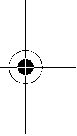 Prekidač za biranje broja podizanja 6 srednji: Blokada od uključivanja je aktivirana.Prekidač za uključivanje-isključivanje 7 je blokiran i električni alat obezbedjen od nenamernog uključivanja.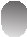 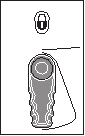 Prekidač za biranje broja podizanja 6 levi: 1.Brzina, manji broj podizanja.Manji broj podizanja je pogodan za obradu materijala, na primer čelik, obojeni metali, tvrda plastika, ili za fine rezove u drvetu i za testerisanje sa uranjanjem.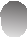 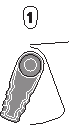 Manjim brojem podizanja omogućava se rad siromašan vibracijama.Prekidač za biranje broja podizanja 6 desni: 2.Brzina, viši broj podizanjaVeliki broj podizanja je pogodan za obradu mekih materijala. Veliki broj podizanja omogućava brže napredovanje u radu, na primer za gruba sečenja u drvetu.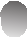 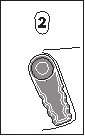 Uključivanje-isključivanjePritisnite za puštanje u rad električnog alata prekidač za uključivanje-isključivanje 7 i držite ga pritisnut.Da bi električni alat isključili pustite prekidač za uključivanje-isključivanje 7.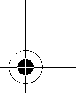 Bosch Power ToolsOBJ_BUCH-760-005.book Page 141 Wednesday, November 21, 2012 10:31 AM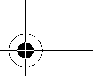 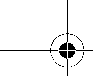 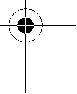 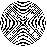 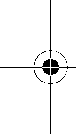 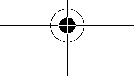 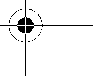 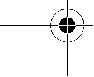 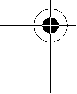 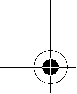 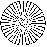 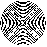 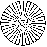 Da bi štedeli energiju, uključujte električni alat samo kada ga koristite.Upravljanje brojem podizanjaJačim ili slabijim pritiskivanjem na prekidač za uključivanje-isključivanje 7 možete kontinuirano kontrolisati broj podizanja uključenog električnog alata.Potreban broj podizanja zavisi od materijala i uslova rada i može da se dobije praktičnom probom.Preporučuje se smanjivanje broja podizanja kod stavljanja lista testere na radni komad kao i kod testerenja plastike i aluminijuma.Zaštita od prevelikog pražnjenjaLi-jonski akumulator je zaštićen od prevelikog pražnjenja sa „Electronic Cell Protection (ECP)“. Kod ispražnjenog akumulatora isključuje se električni alat preko zaštitne veze. Upotrebljeni alat se više ne pokreće.Uputstva za radIzvadite akku pre svih radova na električnom priboru iz njegovog pribora (na primer održavanja, promene pribora itd.) kao i kod njegovog transporta i čuvanja. Kod slučajnog aktiviranja prekidača za uključivanje-isključivanje postoji opasnost od povrede.Pokretna ploča podnožja (pogledajteslikuD)Ploča podnožja 2 se prilagodjava svojom pokretljivošću svakom potrebnom položaju ugla gornje površine.SavetiPazite kod testerisanja lakših gradjevinskih materijalana zakonske odredbe i preporuke proizvodjača materijala.Prokontrolišite pre testerisanja u drvetu, ivericama, gradjevinskim materijalima itd. strana tela kao što su ekseri, zavrtnji, ili dr. i u datom slučaju ih uklonite.Uključite električni alat i približite ga radnom komadu koji se obradjuje. Stavite ploču podnožja 2 na površinu radnog komada i testerišite sa ravnomernim pritiskom naleganja odnosno pomerajte materijal. Posle završavanja radnog zahvata isključite električni alat.Ako list testere „slepljuje“, odmah isključite električni alat. Raširite malo rascep sa pogodnim alatom i izvucite električni alat.Testerenje sa uranjanjem (pogledajteslikuE) Smeju se obradjivati samo meki materijali kao drvo,gips karton i dr. postupkom uranjanja testere! Ne obradjujte metalne materijale postupkom uranjanja testere.Koristite za testerisanje sa uranjanjem samo kratke listove testere.Stavite električni alat sa ivicom ploče podnožja 2 na radni komad i uključite ga. Izaberite kod električnog alata sa kontrolom broja podizanja maksimalni broj podizanja. Pritisnite čvrsto električni alat na radni komad i pustite list testere da polako udje u radni komad.Čim ploča podnožja2 bude nalegala po celoj površini radnog komada, secite dalje duž željene linije sečenja.Bosch Power ToolsSrpski | 141Za odredjene radove može list testere 1 da se upotrebi okrenut za 180° i univerzalna testera vodi odgovarajuće okrenuta.Testerišite sa ravnomernim pomeranjem (pogledajteslikuF)Sa elastičnim listovima testere od Bi-metala mogu se seći na primer gradjevinski elementikoji su napolju kao vodovodne cevi itd. naposredno na zidu.Pazite na to, da list testere uvek bude duži od preseka radnog komada koji se obradjuje. Postoji opasnost od povratnog udarca.Postavite list testere direktno na zid i malo ga iskrenite bočnim pritiskom na električni alat sve dok ploča podnožja ne nalegne na zid. Uključite električni alat i secite konstantnim bočnim pritiskom radni komad.Sredstvo za hladjenje/podmazivanjeKod testerenja metala trebali bi zbog zagrevanja materijala nanositi sredstvo za hladjenje i podmazivanje duž linije sečenja.Uputstva za optimalno ophodjenje sa akumulatorom Zaštitite akumulator od vlade i vode.Lagerujte akumulator samo u području temperature od 0 °C do 50 °C. Ne ostavljajte akumulator na primer u leto u autu.Čistite povremeno proreze za ventilaciju akumulatora sa mekom, čistom i suvom četkicom.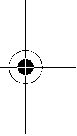 Bitno skraćeno vreme rada posle punjenja pokazuje da je baterija istrošena i da se mora zameniti.Obratite pažnju na uputstva za uklanjanje djubreta.Održavanje i servisOdržavanje i čišćenjeIzvadite akku pre svih radova na električnom priboru iz njegovog pribora (na primer održavanja, promene pribora itd.) kao i kod njegovog transporta i čuvanja. Kod slučajnog aktiviranja prekidača za uključivanje-isključivanje postoji opasnost od povrede.Držite električni alat i proreze za ventilaciju čiste, da bi dobro i sigurno radili.Čistite prihvat za list testere prvenstveno sa komprimovanim vazduhom ili sa nekom mekom četkicom. Izvadite za ovo list testere iz električnog alata. Držite prihvat lista testere koristeći pogodna sredstva za podmazivanje u funkciji.Jako prljanje električnog alata može voditi kvarovima u funkcionisanju. Stoga ne testerite materijale sa puno prašine od dole ili iznad glave.Ako bi električni alat i pored brižljivog postupka izrade i kontrole nekada otkazao, popravku mora vršiti neki stručan servis za Bosch-električne alate.Molimo navedite neizostavno kod svih pitanja i naručivanja rezervnih delova broj predmeta sa 10brojčanih mesta prema tipskoj tablici električnog alata.1 609 92A 01E | (21.11.12)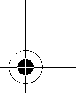 OBJ_BUCH-760-005.book Page 142 Wednesday, November 21, 2012 10:31 AM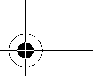 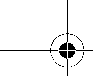 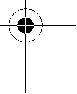 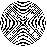 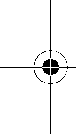 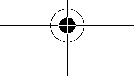 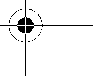 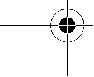 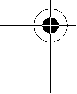 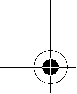 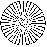 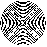 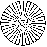 142 | SlovenskoServisna služba i savetovanje o upotrebiServisna služba odgovoriće na vaša pitanja o popravcima i održavanju vašeg proizvoda i o rezervnim delovima. Uvećane crteže i informacije o rezervnim delovima možete naći na našoj adresi:www.bosch-pt.comBosch tim za savetovanje o upotrebi će vam rado pomoći ako imate pitanja o našim proizvodima i priboru.SrpskiBosch-Service Dimitrija Tucovića 59 11000 BeogradTel.: (011) 2448546 Fax: (011) 2416293E-Mail: asboschz@EUnet.yuTransportAkumulatori koji sadrže litijum jon podležu zahtevima prava o opasnim materijama. Akumulatore može korisnik transportovati na putu bez drugih pakovanja.Kod slanja preko trećih lica (na primer vazdušnih transportom ili špedicijom) mora se obratiti pažnja na posebne zahteve u pogledu pakovanja i označavanja. Ovde se mora pozvati kod pripreme komada za slanje ekspert za opasne materije.Šaljite akumuatore samo ako kućište nije oštećeno. Odlepite otvorene kontakte i upakujte akumulator tako, da se ne pokreće u paketu.Molimo da obratite pažnju na eventualne dalje nationalne propise.Uklanjanje djubretaElektrične alate, akumulatore, pribor i pakovanja treba odvoziti reciklaži koja odgovara zaštiti čovekove sredine.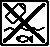 Ne bacajte električne alate i akumulatore/baterije u kućno djubre!Samo za EU-zemlje:Prema evropskoj smernici 2002/96/EG ne moraju više neupotrebljivi električni alati a prema evropskoj smernici 2006/66/EG moraju akumulatori/baterije koji su u kvaru ili istrošeni odvojeno da se sakupljaju i odvoze reciklaži koja odgovara zaštiti čovekove sredine.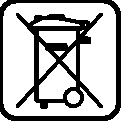 Akku/baterije:Li-jonska: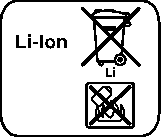 Molimo da obratite pažnju na uputstva u odeljku „Transport“, stranici142.Zadržavamo pravo na promene.1 609 92A 01E | (21.11.12)SlovenskoVarnostna navodilaSplošna varnostna navodila za električna orodjaPreberite vsa opozorila in napotila. Napake zaradi neupoštevanja spodaj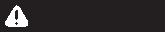 navedenih opozoril in napotil lahko povzročijo električni udar, požar in/ali težke telesne poškodbe.Vsa opozorila in napotila shranite, ker jih boste v priho-dnje še potrebovali.Pojem „električno orodje“, ki se pojavlja v nadaljnjem besedi-lu, se nanaša na električna orodja z električnim pogonom (z električnim kablom) in na akumulatorska električna orodja (brez električnega kabla).Varnost na delovnem mestuDelovno področje naj bo vedno čisto in dobro osvetlje-no. Nered in neosvetljena delovna področja lahko povzro-čijo nezgode.Ne uporabljajte električnega orodja v okolju, kjer lahko pride do eksplozij oziroma tam, kjer se nahajajo vnetlji-ve tekočine, plini ali prah. Električna orodja povzročajo iskrenje, zaradi katerega se lahko prah ali para vnameta.Prosimo, da med uporabo električnega orodja ne dovo-lite otrokom ali drugim osebam, da bi se Vam približali. Odvračanje Vaše pozornosti drugam lahko povzroči izgubo kontrole nad napravo.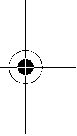 Električna varnostPriključni vtikač električnega orodja se mora prilegativtičnici. Spreminjanje vtikača na kakršenkoli način ni dovoljeno. Pri ozemljenih električnih orodjih ne upo-rabljajte vtikačev z adapterji.Nespremenjeni vtikači in ustrezne vtičnice zmanjšujejo tveganje električnega udara.Izogibajte se telesnemu stiku z ozemljenimi površinami kot so na primer cevi, grelci, štedilniki in hladilniki. Tve-ganje električnega udara je večje, če je Vaše telo ozemlje-no.Prosimo, da napravo zavarujete pred dežjem ali vlago. Vdor vode v električno orodje povečuje tveganje električ-nega udara.Ne uporabljajte kabla za nošenje ali obešanje električ-nega orodja in ne vlecite za kabel, čeželite vtikač izvle-či iz vtičnice. Kabel zavarujte pred vročino, oljem, ostrimi robovi ali premikajočimi se deli naprave. Poško-dovani ali zapleteni kabli povečujejo tveganje električnega udara.Kadar uporabljate električno orodje zunaj, uporabljajte samo kabelske podaljške, ki so primerni za delo na pro-stem.Uporaba kabelskega podaljška, ki je primeren za de-lo na prostem, zmanjšuje tveganje električnega udara.Če je uporaba električnega orodja v vlažnem okolju ne-izogibna, uporabljajte stikalo za zaščito pred kvarnim tokom. Uporaba zaščitnega stikala zmanjšuje tveganje ele-ktričnega udara.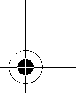 Bosch Power ToolsOBJ_BUCH-760-005.book Page 143 Wednesday, November 21, 2012 10:31 AM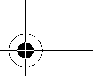 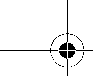 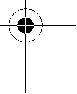 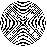 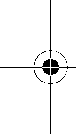 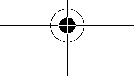 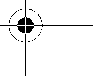 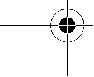 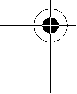 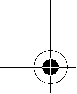 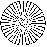 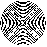 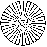 Osebna varnostBodite pozorni, pazite kaj delate ter se dela z električ-nim orodjem lotite z razumom. Neuporabljajte elek-tričnega orodja, če ste utrujeni oziroma če ste pod vpli-vom mamil, alkohola ali zdravil. Trenutek nepazljivosti med uporabo električnega orodja je lahko vzrok za resne telesne poškodbe.Uporabljajte osebno zaščitno opremo in vedno nosite zaščitna očala. Nošenje osebne zaščitne opreme, na pri-mer maske proti prahu, nedrsečih zaščitnih čevljev, varno-stne čelade ali zaščitnih glušnikov, kar je odvisno od vrste in načina uporabe električnega orodja, zmanjšuje tveganje telesnih poškodb.Izogibajte se nenamernemu zagonu. Pred priključitvijo električnega orodja na električno omrežje in/ali na aku-mulator in pred dviganjem ali nošenjem se prepričajte, če je električno orodje izklopljeno. Prenašanje naprave s prstom na stikalu ali priključitev vklopljenega električnega orodja na električno omrežje je lahko vzrok za nezgodo.Pred vklapljanjem električnega orodja odstranite na-stavitvena orodja ali izvijače.Orodje ali ključ, ki se naha-ja v vrtečem se delu naprave, lahko povzroči telesne po-škodbe.Izogibajte se nenormalni telesni drži. Poskrbite za tr-dno stojišče in za stalno ravnotežje. Tako boste v nepri-čakovanih situacijah električno orodje lahko bolje nadzoro-vali.Nosite primerna oblačila. Ne nosite ohlapnih oblačil in nakita. Lase, oblačila in rokavice ne približujte premi-kajočim se delom naprave. Premikajoči se deli naprave lahko zagrabijo ohlapno oblačilo, dolge lase ali nakit.Če je na napravo možno montirati priprave za odsesa-vanje ali prestrezanje prahu, se prepričajte, če so le-te priključene in če se pravilno uporabljajo. Uporaba pri-prave za odsesavanje prahu zmanjšuje zdravstveno ogro-ženost zaradi prahu.Skrbna uporaba in ravnanje z električnimi orodjiNe preobremenjujte naprave. Pri delu uporabljajte ele-ktrična orodja, ki so za to delo namenjena. Z ustreznim električnim orodjem boste v navedenem zmogljivostnem področju delali bolje in varneje.Ne uporabljajte električnega orodja s pokvarjenim sti-kalom.Električno orodje, ki se ne da več vklopiti ali izklo-piti, je nevarno in ga je potrebno popraviti.Pred nastavljanjem naprave, zamenjavo delov pribora ali odlaganjem naprave izvlecite vtikač iz električne vtičnice in/ali odstranite akumulator.Ta previdnostni ukrep preprečuje nenameren zagon električnega orodja.Električna orodja, katerih ne uporabljate, shranjujte izven dosega otrok. Osebam, kinaprave ne poznajo ali niso prebrale teh navodil za uporabo, naprave ne dovo-lite uporabljati. Električna orodja so nevarna, čejih upo-rabljajo neizkušene osebe.Skrbno negujte električno orodje. Kontrolirajte brez-hibno delovanje premičnih delov naprave, ki se ne sme-jo zatikati. Če so ti deli zlomljeni ali poškodovani do te mere, da ovirajo delovanje električnega orodja, jih jeBosch Power ToolsSlovensko | 143potrebno pred uporabo naprave popraviti.Slabo vzdr-ževana električna orodja so vzrok za mnoge nezgode.Rezalna orodja vzdržujte tako, da bodo vedno ostra in čista.Skrbno negovana rezalna orodja z ostrimi robovi se manj zatikajo in so lažje vodljiva.Električna orodja, pribor, vsadna orodja in podobno uporabljajte ustrezno tem navodilom. Pri tem upošte-vajte delovne pogoje in dejavnost, ki jo boste opravlja-li. Uporaba električnih orodij v namene, ki so drugačni od predpisanih, lahko privede do nevarnih situacij.Skrbno ravnanje in uporaba akumulatorskih orodij Akumulatorske baterije polnite samo v polnilnikih, kijih priporoča proizvajalec. Polnilnik, ki je namenjen dolo-čeni vrsti akumulatorskih baterij, se lahko vname, čegaboste uporabljali skupaj z drugačnimi akumulatorski-mi baterijami.V električnih orodjih uporabljajte le akumulatorske ba-terije, ki so zanje predvidene. Uporaba drugih akumula-torskih baterij lahko povzroči telesne poškodbe ali požar.Akumulatorska baterija, katere ne uporabljate, ne sme priti v stik s pisarniškimi sponkami, kovanci, žeblji, vi-jaki in drugimi manjšimi kovinskimi predmeti, ki bi lah-ko povzročili premostitev kontaktov. Kratek stik med akumulatorskimi kontakti lahko ima za posledico opekline ali požar.V primeru napačne uporabe lahko iz akumulatorske ba-terije izteče tekočina. Izogibajte se kontaktu z njo. Pri naključnem kontaktu s kožo spirajte z vodo. Če pride tekočina v oko, dodatno poiščite tudi zdravniško po-moč.Iztekajoča akumulatorska tekočina lahko povzroči draženje kože ali opekline.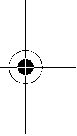 ServisiranjeVaše električno orodje naj popravlja samo kvalificiranostrokovno osebje ob obvezni uporabi originalnih re-zervnih delov.Tako bo zagotovljena ohranitev varnosti naprave.Varnostna navodila za sabljaste žageElektrično orodje smete držati le na izoliranem ročaju, če delate na območju, kjer lahko vstavljeno orodje pri-de v stik s skritimi omrežnimi napeljavami. Stik z nape-ljavo, ki je pod napetostjo, lahko povzroči, da so tudi kovin-ski deli naprave pod napetostjo, kar lahko povzroči elek-trični udar.Ne približujte se z rokami območju žaganja. Ne segajte pod obdelovanec. Stik z žaginim listom lahko povzroči te-lesne poškodbe.Obdelovancu se približajte samo z vklopljenim električ-nim orodjem. V nasprotnem primeru obstaja nevarnost, da se bo vsadno orodje zataknilo v obdelovanec in povzro-čilo povratni udarec.Pazite, da bo podnožna plošča 2 pri žaganju vedno na-legala na obdelovancu. Žagin list se lahko zagozdi in pov-zroči izgubo nadzora nad električnim orodjem.Po zaključenem delovnem postopku izklopite električ-no orodje in potegnite žagin list iz reza šele takrat, ko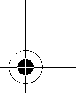 1 609 92A 01E | (21.11.12)OBJ_BUCH-760-005.book Page 144 Wednesday, November 21, 2012 10:31 AM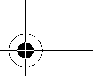 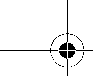 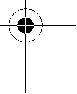 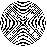 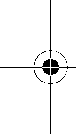 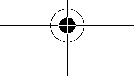 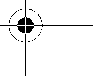 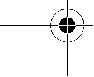 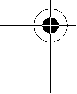 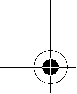 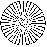 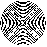 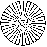 144 | Slovenskolist povsem obmiruje. Tako se boste izognili povratnemu udarcu, električno orodje pa boste varno odložili.Uporabljajte le nepoškodovane, brezhibne žagine liste. Skrivljeni ali neostri žagini listi se lahko zlomijo, negativno vlivajo na rez ali povzročijo povratni udarec.Po izklopu ne ustavljajte žaginega lista s pritiskanjem v nasprotni smeri. Žagin list se lahko poškoduje, zlomi ali povzroči povratni udarec.Trdno vpnite material. Obdelovanca ne podpirajte z ro-ko ali z nogo. Z delujočo žago se ne dotikajte predmetov ali tal. Nevarnost povratnega udarca!Za iskanje skritih oskrbovalnih vodov uporabljajte ustrezne iskalne naprave oziroma se o tem pozanimaj-te pri lokalnem podjetju za oskrbo z elektriko, plinom in vodo. Stik z vodi, ki so pod napetostjo, lahko povzroči po-žar ali električni udar. Poškodbe plinskega voda so lahko vzrok za eksplozijo, vdor v vodovodno omrežje pa ima za posledico materialno škodo.Medtem ko delate, trdno držite električno orodje z obe-ma rokama in poskrbite za varno stojišče.Električno orodje bo bolj vodljivo, če ga boste držali z obema rokama.Zavarujte obdelovanec. Obdelovanec bo proti premika-nju bolje zavarovan z vpenjalnimi pripravami ali s prime-žem, kot če bi ga držali z roko.Pred odlaganjem električnega orodja počakajte, da se orodje popolnoma ustavi.Električno orodje se lahko za-takne, zaradi česar lahko izgubite nadzor nad njim.Akumulatorske baterije ne odpirajte. Nevarnost kratke-ga stika!Zaščitite akumulatorsko baterijo pred vročino, npr. tudi pred stalnim sončnim obsevanjem, ognjem, vodo in vlažnostjo. Obstaja nevarnost eksplozije.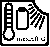 Če je akumulatorska baterija poškodovana ali če jo ne-pravilno uporabljate, lahko iz nje uhajajo pare. Poskrbi-te za dovod svežega zraka in pri težavah poiščite zdrav-nika.Pare lahko povzročijo draženje dihalnih poti.Akumulatorsko baterijo uporabljajte le v povezavi z električnim orodjem Bosch.Le tako je akumulatorska ba-terija zaščitena pred nevarno preobremenitvijo.Uporabljajte samo originalne akumulatorske baterije Bosch z napetostjo, ki je navedena na tipski tablici va-šega električnega orodja. Pri uporabi drugih akumulator-skih baterij, na primer ponaredkov, predelanih akumula-torskih baterij ali akumulatorskih baterij tujih podjetij ob-staja nevarnost poškodb in materialnih škod zaradi eksplo-zij akumulatorskih baterij.Opis in zmogljivost izdelkaPreberite vsa opozorila in napotila. Napake zaradi neupoštevanja spodaj navedenih opo-zoril in napotil lahko povzročijo električni udar, požar in/ali težke telesne poškodbe.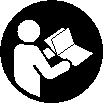 Razprite stran s sliko naprave in pustite to stran med branjem navodil za uporabo odprto.1 609 92A 01E | (21.11.12)Uporaba v skladu z namenomNaprava je predvidena za žaganje s trdnim v les, plastiko, ko-vino in gradbene elemente. Primerna je za ravne in vijugaste reze. Pri uporabi ustreznih bimetalnih žaginih listov je možno tudi rezanje. Upoštevajte priporočila glede žaginih listov.Komponente na slikiOštevilčenje komponent, ki so prikazane na sliki, se nanaša na prikaz električnega orodja na strani z grafiko.1 Žagin list*2 Premično podnožje3 Prijemalo žaginega lista4 Aretirni tulec žaginega lista 5 Dvižni drog6 Izbirno stikalo števila hodov 7 Vklopno/izklopno stikalo8 Deblokirna tipka akumulatorske baterije 9 Akumulatorska baterija*10 Ročaj (izolirana površina ročaja) 11 Tipka za prikaz polnilnega stanja*12 Prikaz napolnjenosti akumulatorske baterije**Prikazan ali opisan pribor ni del standarnega obsega dobave. Ce-loten pribor je del našega programa pribora.Tehnični podatki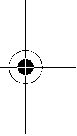 *odvisno od uporabljene akumulatorske baterijePodatki o hrupu/vibracijahMerilne vrednosti hrupa izračunane v skladu z EN60745.Nivo zvočnega tlaka naprave po vrednotenju A znaša tipično 77dB(A). Netočnost K=3dB.Nivo hrupa lahko pri delu preseže 80dB(A). Uporabljajte zaščitne glušnike!Skupne vrednosti vibracij ah (vektorska vsota treh smeri) in negotovost K se izračunajo v skladu z EN60745:Žaganje iverne plošče: a =24m/s2, K=1,5m/s2, žaganje lesenih tramov: ah=24,5m/s2, K=1,5m/s2.Bosch Power Tools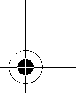 OBJ_BUCH-760-005.book Page 145 Wednesday, November 21, 2012 10:31 AM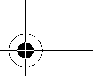 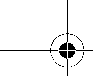 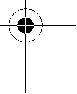 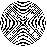 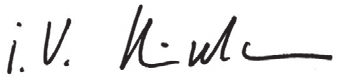 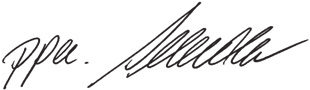 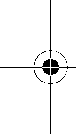 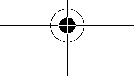 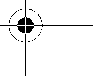 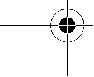 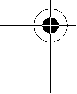 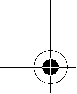 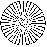 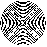 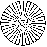 Podane vrednosti nivoja vibracij v teh navodilih so se izmerile v skladu s standardiziranim merilnim postopkom po EN60745 in se lahko uporabljajo za primerjavo električnih orodij med seboj. Primeren je tudi za začasno oceno obreme-njenosti z vibracijami.Naveden nivo vibracij predstavlja glavne uporabe električnega orodja. Če pa se električno orodje uporablja še v druge name-ne, z odstopajočimi vstavnimi orodji ali pri nezadostnem vzdr-ževanju, lahko nivo vibracij odstopa. To lahko obremenjenosti z vibracijami med določenim obdobjem uporabe občutno po-veča.Za natančnejšo oceno obremenjenosti z vibracijami morate upoštevati tudi tisti čas, ko je naprava izklopljena in teče, ven-dar dejansko ni v uporabi. To lahko ombremenjenost z vibraci-jami preko celotnega obdobja dela občutno zmanjša. Določite dodatne varnostne ukrepe za zaščito upravljalca pred vpljivi vibracij, npr. Vzdrževanje električnega orodja in vstav-nih orodij, zegrevanje rok, organizacija delovnih postopkov.Izjava o skladnostiIzjavljamo pod izključno odgovornostjo, da proizvod pod „Tehnični podatki“ ustreza naslednjim standardom oz. stan-dardiziranim dokumentom: EN60745 v skladu z določili Di-rektiv 2011/65/EU, 2004/108/ES, 2006/42/ES.Tehnična dokumentacija (2006/42/ES) pri: Robert Bosch GmbH, PT/ETM9,D-70745 Leinfelden-EchterdingenDr. Egbert Schneider	Helmut HeinzelmannSenior Vice President	Head of Product Certification Engineering	PT/ETM9Robert Bosch GmbH, Power Tools Division D-70745 Leinfelden-Echterdingen Leinfelden, 25.10.2012MontažaPolnjenje akumulatorske baterijeUporabljajte samo polnilnike, ki so navedeni na strani s priborom. Samo ti polnilniki so usklajeni z litijevo-ionskim akumulatorjem na Vašem električnem orodju.Opozorilo: Akumulatorsko baterijo dobavimo delno izpra-znjeno. Da bi lahko akumulatorska baterija razvila svojo polno zmogljivost, jo morate pred prvo uporabo v celoti napolniti v vklopljeni polnilni napravi.Litij-ionsko akumulatorsko baterijo lahko kadarkoli napolnite, ne da bi pri tem skrajšali življenjsko dobo. Prekinitev postop-ka polnjenja akumulatorske baterije ne poškoduje.Litijevo-ionski akumulator je s sistemom „Electronic Cell Pro-tection (ECP)“ zaščiten pred popolnim izpraznjenjem. Pri iz-praznjenem akumulatorju se električno orodje s pomočjo za-ščitnega stikala izklopi: vstavno orodje se ne premika več.Po samodejnem izklapljanju električnega orodja ne pri-tiskajte vklopno/izklopnega stikala.Akumulatorska ba-terija se lahko poškoduje.Bosch Power ToolsSlovensko | 145Akumulatorska baterija je opremljena z nadzorom temperatureNTC, ki dopušča samo polnjenje v temperatur-nem področju med 0 °C in 45 °C. S tem je zagotovljena dolga življenjska doba akumulatorske baterije.Upoštevajte navodila za odstranjevanje odsluženih naprav.Odstranitev akumulatorske baterijeAkumulatorska baterija 9 ima dve blokirni stopnji, ki prepre-čujeta, da bi akumulatorska baterija pri nenamernem pritisku deblokirne tipke 8 izpadla. Kadar je akumulatorska baterija vstavljena v električnem orodju, je varovana z vzmetjo.Ko nameravate akumulator 9 izvleči ven, pritisnete deblokir-no tipko 8 in potisnete akumulator nazaj ter ga nato izvlečete iz električnega orodja. Pri tem ne uporabljajte sile.Prikaz napolnjenosti akumulatorske baterije (glejteslikoA)Tri zelene lučke LED na prikazu polnilnega stanja akumulator-ske baterije 12 prikazujejo stanje napolnitve akumulatorske baterije 9. Iz varnostnih razlogov je priklic stanja napolnitve možen le v stanju mirovanja električnega orodja.Pritisnite tipko 11 za prikaz stanja napolnjenosti. To je možno tudi v primeru, da je akumulatorska baterija 9 sneta.LED	Kapaciteta Trajno sveti 3 x zelena	2/3 Trajno sveti 2 x zelena	1/3 Trajno sveti 1 x zelena	<1/3 Utripajoča luč 1 x zelena	Rezerva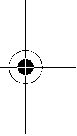 Če po pritisku na tipko 11 LED ne sveti, je akumulatorska ba-terija okvarjena in se mora zamenjati.Vstavljanje/zamenjava žaginega listaPred začetkom kakršnih koli del na električnem orodju odstranite iz njega akumulatorsko baterijo.Pri montaži žaginih listov nosite zaščitne rokavice.Ne dotikajte se žaginega lista– nevarnost telesnih poškodb.Pri zamenjavi žaginega lista pazite na to, da v prijemalu ne bo ostankov materiala, na primer lesa ali kovinskih ostružkov.Izbira žaginega listaUporabite samo žagine liste, ki so primerni za material, ki ga obdelujete.Pregled priporočenih žaginih listov se nahaja na začetku tega navodila. Vstavite samo žagine liste z univerzalnim prijema-lom ½". Žagin list ne sme biti daljši kot je za predvideni rez po-trebno.Za žaganje ozkih krivulj uporabljajte ozek žagin list.Vstavljanje žaginega lista (glejteslikoB)Močno potisnite žagin list 1 v prijemalo žaginega lista 3, do-kler slišno zaskoči. Aretirni tulec 4 se zaradi tega zavrti za pri-bl. 90° in zablokira žagin list.Če se žagin list 1 ne zablokira, zavrtite aretirni tulec 4 za pribl. 90° v smeri puščice, dokler se v odprti poziciji slišno zabloki-ra. Ponovno pritisnite žagini list 1 v prijemalo žaginega lista 3.1 609 92A 01E | (21.11.12)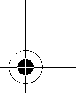 OBJ_BUCH-760-005.book Page 146 Wednesday, November 21, 2012 10:31 AM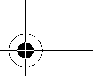 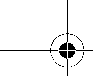 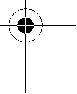 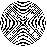 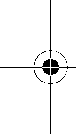 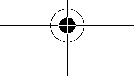 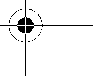 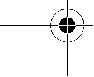 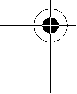 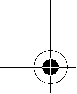 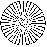 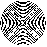 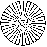 146 | SlovenskoPreverite trdno nasedanje žaginega lista. Ohlapen žagin list lahko pade ven in Vas poškoduje.Za določena dela lahko žagin list 1 tudi obrnete za približno 180° (zobci kažejo navzgor) in ga ponovno vstavite.Odstranitev žaginega lista (glejteslikoC)Pri odstranjevanju žaginega lista držite električnoorodje tako, da izvržen žagin list ne bo mogel poškodo-vati oseb ali živali.Zavrtite aretirni tulec 4 za pribl. 90° v smeri puščice. Pride do izmeta žaginega lista 1.Odsesavanje prahu/ostružkovPrah nekaterih materialov kot npr. svinčenega premaza, nekaterih vrst lesa, mineralov in kovin je lahko zdravju ško-dljiv. Dotik ali vdihavanje tega prahu lahko povzroči aler-gične reakcije in/ali obolenja dihal uporabnika ali oseb, ki se nahajajo v bližini.Določene vrste prahu kot npr. prah hrastovine ali bukovja veljajo kot kancerogene, še posebej v povezavi z dodatnimi snovmi za obdelavo lesa (kromat, zaščitno sredstvo za les). Material z vsebnostjo azbesta smejo obdelovati le strokovnjaki.– Poskrbite za dobro zračenje delovnega mesta.– Priporočamo, da nosite zaščitno masko za prah s filtrir-nim razredom P2.Upoštevajte veljavne nacionalne predpise za obdelovalne materiale.Preprečite nabiranje prahu na delovnem mestu.Prah se lahko hitro vname.DelovanjeZagonNamestitev akumulatorske baterijeUporabljajte samo originalne litijevo-ionske akumula-torje znamke Bosch z napetostjo, ki je navedena na tip-ski ploščici Vašega električnega orodja. V primeru upo-rabe drugih akumulatorjev lahko pride do telesnih po-škodb ali požara.Nastavite izbirno stikalo števila hodov 6 v srednji položaj in s tem zavarujte električno orodje pred nenamernim vklopom. Potisnite akumulatorsko baterijo 9 od spredaj v nogo električ-nega orodja. Potisnite akumulatorsko baterijo v celoti v nogo, dokler rdeča črta ni več vidna in je varno zablokirana.Preklop števila hodovZ izbirnim stikalom števila hodov 6 lahko preklopite število hodov električnega orodja. Vendar to ni možno pri pritisnje-nem stikalu za vklop/izklop 7.Izbirno stikalo števila hodov 6 sredina: Aktivirana zapora vklopa.Stikalo za vklop/izklop7 je blokirano in električ-no orodje je zavarovano pred nenamernim vklo-pom.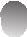 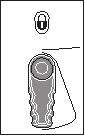 1 609 92A 01E | (21.11.12)Izbirno stikalo števila hodov 6 levo: 1.stopnja, nizko število hodov.Nizko število hodov je primerno za obdelavo tr-dih materialov, npr. jekla, barvne kovine, trde umetne mase, ali za fini rez v les in za potopno ža-ganje.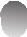 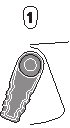 Zaradi nizkega števila hoda je omogočen tek z malo vibracijami.Izbirno stikalo števila hodov 6 desno: 2.stopnja, visoko število hodov.Visoko število hodov je pimerno za obdelavo mehkih materialov.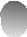 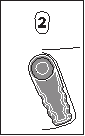 Zaradi visokega števila hodov se poveča aktivna dolžina reza žaginega lista ter omogoči hitrejši napredek dela, npr. za grobe reze v les.Vklop/izklopZa zagon električnega orodja pritisnite vklopno/izklopno sti-kalo 7 in ga držite pritisnjenega.Za izklop električnega orodja vklopno/izklopno stikalo 7 spu-stite.Da bi privarčevali z energijo, vklopite električno orodje le ta-krat, ko ga boste uporabljali.Krmiljenje števila hodovŠtevilo hodov vklopljenega električnega orodja lahko brezsto-penjsko krmilite z močnejšim ali šibkejšim pritiskanjem vklo-pno/izklopnega stikala 7.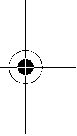 Nastavitev potrebnega števila hodov je odvisna od vrste ob-delovanca in od delovnih pogojev, ugotovite pa ga lahko s praktičnim poizkusom.Zmanjšanje števila hodov je priporočljivo pri namestitvi žagi-nega lista na obdelovanec ter pri žaganju umetnih mas in alu-minija.Zaščita pred popolnim izpraznjenjemLitijevo-ionski akumulator je s sistemom „Electronic Cell Pro-tection (ECP)“ zaščiten pred popolnim izpraznjenjem. Pri iz-praznjenem akumulatorju se električno orodje s pomočjo za-ščitnega stikala izklopi: vstavno orodje se ne premika več.Navodila za deloPred začetkom kakršnihkoli del na električnem orodju (na primer vzdrževanje, zamenjava orodja in podobno) kakor tudi med transportiranjem in shranjevanjem je treba iz električnega orodja odstraniti akumulator. Prinenamernem aktiviranju vklopno/izklopnega stikala obstaja nevarnost telesnih poškodb.Premično podnožje (glejteslikoD)Podnožje 2 se zahvaljujoč premičnosti prilagaja potrebnemu kotnemu položaju zgornje površine.Drobni nasvetiPri žaganju lahkih gradbenih materialov upoštevajtezakonska določila in priporočila proizvajalcev materia-la.Pred žaganjem lesa, ivernih plošč, gradbenih elementov in podobnega bodite pozorni na tujke, na primer na žeblje, vija-ke in pogodbo. Po potrebi jih odstranite.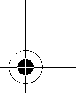 Bosch Power ToolsOBJ_BUCH-760-005.book Page 147 Wednesday, November 21, 2012 10:31 AM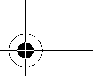 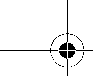 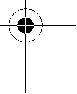 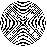 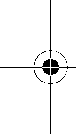 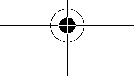 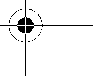 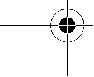 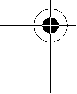 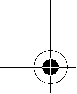 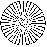 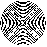 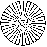 Vklopite električno orodje inga približajte obdelovancu. Na-mestite podnožje 2 na obdelovanec in z enakomernim priti-skanjem na podlago oz. potiskom prežagajte material. Po za-ključenem delovnem postopku električno orodje izklopite.Če se žagin list zatakne, električno orodje takoj izklopite. Z ustreznim orodjem nekoliko razprite zarezo in izvlecite elek-trično orodje.Potopno žaganje (glejteslikoE)Potopno žaganje lahko uporabljate samo za rezanjemehkih obdelovancev, na primer lesa, mavčnega kar-tona in podobnega. Obdelovanje kovinskuh materialov s potopnim žaganjem ni dovoljeno!Za potopno žaganje uporabljajte samo kratke žagine liste.Rob podnožja 2 električnega orodja namestite na obdelova-nec in ga vklopite. Pri električnih orodjih s krmiljenjem števila hodov izberite maksimalno število hodov. Trdno pritisnite ele-ktrično orodje na obdelovanec in počasi potisnite žagin list v material.Ko podnožje 2 s celo ploskvijo naleže na obdelovanec, nada-ljujte žaganje vzdolž želene linije reza.Za določena dela lahko žagin list 1 obrnete za 180°, ga nato vstavite in sabljasto žago vodite v ustrezno obrnjenem položa-ju.Poravnavanje robov (glejteslikoF)Z elastičnimi bimetalnimi žaginimi listi lahko neposredno na steni odžagate gradbene elemente, ki štrlijo iz nje, na primer vodovodne cevi in podobno.Pazite, da bo žagin list vedno daljši od premera obdelo-vanca. Nevarnost povratnega udarca!Žagin list položite direktno na steno in ga s stranskim pritiska-njem na električno orodje nekoliko upognite, tako da bo pod-nožje naleglo na steno. Vklopite električno orodje in s stalnim stanskim pritiskom prežagajte obdelovanec.Sredstvo za hlajenje/mazanjeZaradi segrevanja materiala je potrebno pri žaganju kovine vzdolž linije reza nanesti sredstvo za hlajenje in mazanje.Opozorila za optimalno uporabo akumulatorske baterije Akumulatorsko baterijo morate zavarovati pred vlago in vodo.Akumulatorsko baterijo skladiščite samo v temperaturnem območju od 0 °C do 50 °C. Poleti ne pustite, da bi akumula-torska baterija obležala v avtomobilu.Zračne reže akumulatorske baterije občasno očistite z meh-kim, čistim in suhim čopičem.Bistveno krajši čas delovanja po polnjenju pomeni, da je aku-mulatorska baterija izrabljena in da jo je potrebno zamenjati.Upoštevajte navodila za odstranjevanje odsluženih naprav.Vzdrževanje in servisiranjeVzdrževanje in čiščenjePred začetkom kakršnihkoli del na električnem orodju (na primer vzdrževanje, zamenjava orodja in podobno) kakor tudi med transportiranjem in shranjevanjem je treba iz električnega orodja odstraniti akumulator.Bosch Power ToolsSlovensko | 147Prinenamernem aktiviranju vklopno/izklopnega stikala obstaja nevarnost telesnih poškodb.Električno orodje in prezračevalne reže naj bodo vedno čisti, kar bo zagotovilo dobro in varno delo.Prijemalo žaginega lista očistite najbolje s tlačnim zrakom ali z mehkim čopičem. V ta namen snemite žagin list iz električne-ga orodja. Za ohranitev funkcijske sposobnosti žaginega lista, ga mažite z ustreznimi mazalnimi sredstvi.Močno umazano orodje ima za posledico motnje v delovanju. Materialov, ki pri žaganju povzročajo močno prašenje, zato ne žagajte od spodaj ali nad glavo.Če bi kljub skrbnima postopkoma izdelave in preizkušanja pri-šlo do izpada delovanja električnega orodja, naj popravilo opravi servisna delavnica, pooblaščena za popravila Bosche-vih električnih orodij.V primeru dodatnih vprašanj in pri naročanju nadomestnih delov brezpogojno navedite 10-mestno številko artikla, ki je navedena na tipski ploščici naprave.Servis in svetovanje o uporabiServis Vam bo dal odgovore na Vaša vprašanja glede popravi-la in vzdrževanja izdelka ter nadomestnih delov. Risbe razsta-vljenega stanja in informacije o nadomestnih delih se nahajajo tudi na spletu pod:www.bosch-pt.comSkupina svetovalcev o uporabi podjetja Bosch Vam bo z vese-ljem v pomoč pri vprašanjih o naših izdelkih in njihovega pri-bora.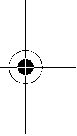 SlovenskoTop Service d.o.o. Celovška 172 1000 LjubljanaTel.: (01) 519 4225 Tel.: (01) 519 4205 Fax: (01) 519 3407TransportPriložene litij-ionske akumulatorske baterije so podvržene zahtevam zakona o nevarnih snoveh. Uporabnik lahko akumu-latorske baterije brez nadaljnih pogojev transportina na cesti. Pri pošiljkah s strani tretjih (npr.: zračni transport ali špedici-ja) se morajo upoštevati posebne zahteve glede embalaže in označitve. Pri pripravi odpreme mora biti obvezno nujno vključen strokovnjak za nevarne snovi.Akumulatorske baterije pošiljajte samo, če je ohišje nepoško-dovano. Prelepite odprte kontakte in zapakirajte akumulator-ske baterije tako, da se v embalaži ne premika.Prosimo upoštevajte tudi morebitne druge nacionalne predpi-se.OdlaganjeElektrična orodja, akumulatorske baterije, pribor in embalažo morate reciklirati v skladu z varstvom oko-lja.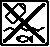 Akumulatorskih baterij/baterij ne smete odvreči med hišne odpadke!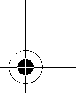 1 609 92A 01E | (21.11.12)OBJ_BUCH-760-005.book Page 148 Wednesday, November 21, 2012 10:31 AM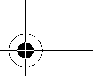 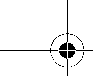 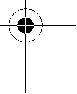 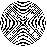 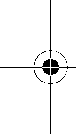 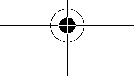 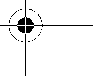 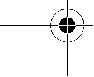 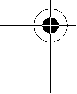 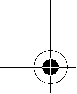 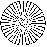 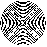 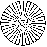 148 | HrvatskiSamo za državeEU:V skladu z Direktivo 2002/96/ES se morajo električna orodja, ki niso več v uporabi ter v skladu z Direktivo 2006/66/ES morate okvarjene ali obrabljene akumulatorske ba-terije/baterije zbirati ločeno in jih okolju pri-jazno reciklirati.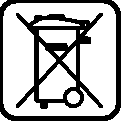 Akumulatorji/baterije:Li-Ion: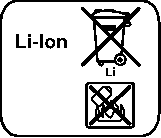 Prosimo upoštevajte navodila v od-stavku „Transport“, stran147.Pridržujemo si pravico do sprememb.HrvatskiUpute za sigurnostOpće upute za sigurnost za električne alateTreba pročitati sve napomene o si-gurnosti i upute. Ako se ne bi pošti-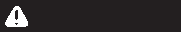 vale napomene o sigurnosti iupute to bi moglo uzrokovati strujni udar, požar i/ili teške ozljede.Sačuvajte sve napomene o sigurnosti i upute za buduću primjenu.U daljnjem tekstu korišten pojam „Električni alat“ odnosi se na električne alate s priključkom na električnu mrežu (s mrežnim kabelom) i na električne alate s napajanjem iz aku baterije (bez mrežnog kabela).Sigurnost na radnom mjestuOdržavajte vaše radno mjesto čistim i dobro osvijetlje-nim.Nered ili neosvijetljeno radno mjesto mogu uzrokova-ti nezgode.Ne radite s električnim alatom u okolini ugroženoj ek-splozijom, u kojoj se nalaze zapaljive tekućine, plinovi ili prašina. Električni alati proizvode iskre koje mogu zapa-liti prašinu ili pare.Tijekom uporabe električnog alata djecu i ostale osobe držite dalje od mjesta rada. Uslučaju skretanja pozorno-sti mogli bi izgubiti kontrolu nad uređajem.Električna sigurnostPriključni utikač električnog alata mora odgovaratiutičnici. Na utikaču se ni na koji način ne smiju izvoditi izmjene. Ne koristite adapterski utikač zajedno sa za-štitno uzemljenim električnim alatom.Utikač na kojem nisu vršene izmjene i odgovarajuća utičnica smanjuju opa-snost od strujnog udara.Izbjegavajte dodir tijela s uzemljenim površinama, kao što su cijevi, radijatori, štednjaci i hladnjaci. Postoji po-većana opasnost od električnog udara ako bi vaše tijelo bi-lo uzemljeno.1 609 92A 01E | (21.11.12)Uređaj držite dalje od kiše ili vlage. Prodiranje vode u električni alat povećava opasnost od strujnog udara.Ne zloupotrebljavajte priključni kabel za nošenje, vje-šanje električnog alata ili za izvlačenje utikača iz mrež-ne utičnice. Priključni kabel držite dalje od izvora topli-ne, ulja, oštrih rubova ili pomičnih dijelova uređaja. Oštećen ili usukan priključni kabel povećava opasnost od strujnog udara.Ako sa električnim alatom radite na otvorenom, koristi-te samo produžni kabel koji je prikladan za uporabu na otvorenom. Primjena produžnog kabela prikladnog za rad na otvorenom smanjuje opasnost od strujnog udara.Ako se ne može izbjeći uporaba električnog alata u vlaž-noj okolini, koristite zaštitnu sklopku struje kvara.Pri-mjenom zaštitne sklopke struje kvara izbjegava se opa-snost od električnog udara.Sigurnost ljudiBudite pažljivi, pazite što činite i postupajte opreznokod rada s električnim alatom. Ne koristite električni alat ako ste umorni ili pod utjecajem droga, alkohola ili lijekova. Trenutak nepažnje kod uporabe električnog alata može uzrokovati teške ozljede.Nosite osobnu zaštitnu opremu i uvijek nosite zaštitne naočale. Nošenje osobne zaštitne opreme, kao što je ma-ska za prašinu, sigurnosna obuća koja ne kliže, zaštitna ka-ciga ili štitnik za sluh, ovisno od vrste i primjene električnog alata, smanjuje opasnost od ozljeda.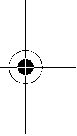 Izbjegavajte nehotično puštanje u rad. Prije nego što ćete utaknuti utikač u utičnicu i/ili staviti aku-bateriju, provjerite je li električni alat isključen. Ako kod nošenja električnog alata imate prst na prekidaču ili se uključen uređaj priključi na električno napajanje, to može dovesti do nezgoda.Prije uključivanja električnog alata uklonite alate za podešavanje ili vijčani ključ. Alat ili ključ koji se nalazi u rotirajućem dijelu uređaja može dovesti do nezgoda.Izbjegavajte neuobičajene položaje tijela. Zauzmite si-guran i stabilan položaj tijela i u svakom trenutku odr-žavajte ravnotežu.Nataj način možete električni alat bo-lje kontrolirati u neočekivanim situacijama.Nosite prikladnu odjeću. Ne nosite široku odjeću ili na-kit. Kosu, odjeću i rukavice držite dalje od pomičnih dijelova.Nepričvršćenu odjeću, dugu kosu ili nakit mogu zahvatiti pomični dijelovi.Ako se mogu montirati naprave za usisavanje i hvatanje prašine, provjerite da li su iste priključene i da li se mo-gu ispravno koristiti. Primjena naprave za usisavanje mo-že smanjiti ugroženost od prašine.Brižljiva uporaba i ophođenje s električnim alatima Ne preopterećujte uređaj. Za vaš rad koristite za topredviđen električni alat. Sodgovarajućim električnim alatom radit ćete bolje i sigurnije u navedenom području učinka.Ne koristite električni alat čiji je prekidač neispravan. Električni alat koji se više ne može uključivati i isključivati opasan je i mora se popraviti.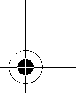 Bosch Power ToolsOBJ_BUCH-760-005.book Page 149 Wednesday, November 21, 2012 10:31 AM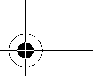 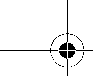 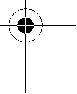 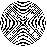 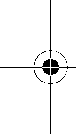 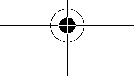 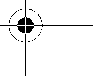 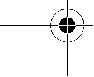 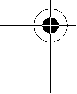 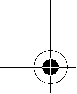 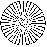 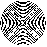 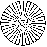 Izvucite utikač iz mrežne utičnice i/ili izvadite aku-ba-teriju prije podešavanja uređaja, zamjene pribora ili odlaganja uređaja. Ovim mjerama opreza izbjeći će se ne-hotično pokretanje električnog alata.Električni alat koji ne koristite spremite izvan dosega djece. Ne dopustite rad s uređajem osobama koje nisu s njim upoznate ili koje nisu pročitale ove upute. Električ-ni alati su opasni ako s njima rade neiskusne osobe.Održavajte električni alat s pažnjom. Kontrolirajte da li pomični dijelovi uređaja besprijekorno rade i da nisu zaglavljeni, da li su dijelovi polomljeni ili tako oštećeni da se ne može osigurati funkcija električnog alata. Prije primjene ove oštećene dijelove treba popraviti. Mnoge nezgode imaju svoj uzrok u slabo održavanim električnim alatima.Rezne alate održavajte oštrim i čistim. Pažljivo održava-ni rezni alati s oštrim oštricama manje će se zaglaviti i lakše se s njima radi.Električni alat, pribor, radne alate, itd. koristite prema ovim uputama i na način kako je to propisano za pose-ban tip uređaja. Kod toga uzmite u obzir radne uvjete i izvođene radove. Uporaba električnih alata za druge pri-mjene nego što je to predviđeno, može dovesti do opasnih situacija.Brižljivo ophođenje i uporaba akumulatorskih alata Aku-bateriju punite samo u punjačima koje preporuču-je proizvođač. Za punjač koji je predviđen za jednu odre-đenu vrstu aku-baterije, postoji opasnost od požara ako bi se koristio s drugom aku-baterijom.U električnim alatima koristite samo za to predviđenu aku-bateriju. Uporaba drugih aku-baterija može dovesti do ozljeda i opasnosti od požara.Nekorištene aku-baterije držite dalje od uredskih spa-jalica, kovanica, ključeva, čavala, vijaka ili drugih sit-nih metalnih predmeta koji bi mogli uzrokovati premo-šćenje kontakata. Kratki spoj između kontakata aku-bate-rije može imati za posljedicu opekline ili požar.Kod pogrešne primjene iz aku-baterije može isteći te-kućina. Izbjegavajte kontakt s ovom tekućinom. Kod slučajnog kontakta ugroženo mjesto treba isprati vo-dom. Ako bi ova tekućina dospjela u oči, zatražite po-moć liječnika.Istekla tekućina iz aku-baterije može dove-sti do nadražaja kože ili opeklina.ServisiranjePopravak vašeg električnog alata prepustite samo kva-lificiranom stručnom osoblju ovlaštenog servisa i samo s originalnim rezervnim dijelovima. Na taj će se način osigurati da ostane sačuvana sigurnost uređaja.Upute za sigurnost za sabljaste pileKada radite na mjestima gdje bi svrdlo moglo oštetiti skrivene električne kablove, električni alat držite na izoliranim površinama zahvata. Kontakt svrdla sa golom žicom kabela pod naponom može dovesti pod napon me-talne dijelove električnog alata i može uzrokovati strujni udar.Bosch Power ToolsHrvatski | 149Ruke držite dalje od područja rezanja. Ne dirajte ispod izratka.Kod dodira lista pile postoji opasnost od ozljeda.Električni alat približavajte izratku samo u uključenom stanju. Inače postoji opasnost od povratnog udara ako bi se radni alat zaglavio u izratku.Pazite da ploča podnožja 2 kod piljenja uvijek nalegne na izradak.List pile bi se mogao zaglaviti i dovesti do gu-bitka kontrole nad električnim alatom.Nakon završene radne operacije isključite električni alat, a list pile izvucite iz reza tek nakon što se zaustavi. Na taj ćete način izbjeći povratni udar, a električni alat mo-žete sigurno odložiti.Koristite samo neoštećene, besprijekorne listove pile. Savijeni ili tupi listovi pile mogu puknuti, negativno utjecati na kvalitetu rezanja ili prouzročiti povratni udar.Nakon isključivanja, list pile ne kočite bočnim pritiska-njem. List pile se može isključiti, odlomiti ili uzrokovati po-vratni udar.Materijal dobro stegnite. Ne podupirite materijal ru-kom ili nogom. Sa pilom koja radi ne dodirujte predme-te ili tlo.Postoji opasnost od povratnog udara.Primijenite prikladan uređaj za traženje kako bi se pro-našli skriveni opskrbni vodovi ili zatražite pomoć lokal-nog distributera. Kontakt s električnim vodovima može dovesti do požara i električnog udara. Oštećenje plinske ci-jevi može dovesti do eksplozije. Probijanje vodovodne cije-vi uzrokuje materijalne štete.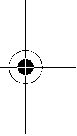 Električni alat kod rada držite čvrsto s obje ruke i zauz-mite siguran i stabilan položaj tijela. Električni alat će se sigurno voditi s dvije ruke.Osigurajte izradak. Izradak stegnut pomoću stezne na-prave ili škripca sigurnije će se držati nego s vašom rukom.Prije njegovog odlaganja pričekajte da se električni alat zaustavi do stanja mirovanja. Električni alat se može zaglaviti, što može dovesti gubitka kontrole nad električ-nim alatom.Ne otvarajte aku-bateriju. Postoji opasnost od kratkog spoja.Zaštitite aku-bateriju od izvora topline, npr. i od trajnog Sunčevog zračenja, vatre, vode i vlage. Inače postoji opasnost od eksplozije.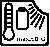 Kod oštećenja i nestručne uporabe aku-baterije mogu se pojaviti pare. Dovedite svježi zrak i u slučaju poteš-koća zatražite pomoć liječnika. Pare mogu nadražiti diš-ne putove.Aku-bateriju koristite samo u spoju sa vašim Bosch električnim alatom. Samo tako će se aku-baterija zaštititi od opasnog preopterećenja.Koristite originalne Bosch aku-baterije sa naponom na-vedenim na tipskoj pločici vašeg električnog alata. Kod uporabe drugih aku-baterija, npr. imitacija, dorađenih aku-baterija ili baterija drugih proizvođača, postoji opasnost od ozljeda kao i materijalnih šteta zbog eksplodiranih aku-ba-terija.1 609 92A 01E | (21.11.12)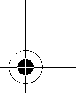 OBJ_BUCH-760-005.book Page 150 Wednesday, November 21, 2012 10:31 AM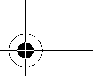 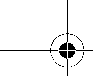 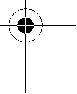 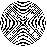 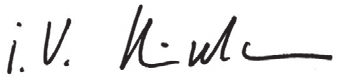 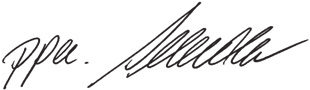 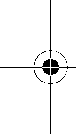 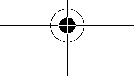 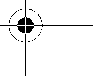 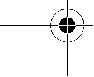 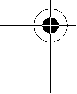 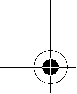 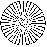 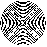 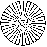 150 | HrvatskiOpis proizvoda i radovaTreba pročitati sve napomene o sigurnosti i upute. Ako se ne bi poštivale napomene o si-gurnosti i upute to bi moglo uzrokovati strujni udar, požar i/ili teške ozljede.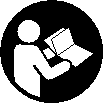 Molimo otvorite preklopnu stranicu sa prikazom uređaja i dr-žite ovu stranicu otvorenom dok čitate upute za uporabu.Uporaba za određenu namjenuUređaj je sa čvrstim graničnikom predviđen za piljenje drva, plastike, metala i građevnih materijala. Prikladan je za ravne i zakrivljene rezove. Kod primjene odgovarajućih bimetalnih li-stova pile moguće je preciznije rezanje. Treba se pridržavati savjeta za list pile.Prikazani dijelovi uređajaNumeriranje prikazanih dijelova odnosi se na prikaz električ-nog alata na stranici sa slikama.1 List pile*2 Podesiva ploča podnožja 3 Stezač lista pile4 Čahura za aretiranje za list pile 5 Hodna motka6 Prekidač za biranje broja hodova7 Prekidač za uključivanje/isključivanje 8 Tipka za deblokadu aku-baterije9 Aku-baterija*10 Ručka (izolirana površina zahvata)11 Tipka za pokazivanje stanja napunjenosti aku-baterije* 12 Pokazivač stanja napunjenosti aku-baterije**Prikazan ili opisan pribor ne pripada standardnom opsegu isporu-ke. Potpuni pribor možete naći u našem programu pribora.Tehnički podaci*ovisno od korištene aku-baterije1 609 92A 01E | (21.11.12)Informacije o buci i vibracijamaIzmjerene vrijednosti za buku određene su prema EN60745.Prag zvučnog tlaka uređaja vrednovan sa A obično iznosi 77dB(A). Nesigurnost K=3dB.Prag buke kod rada može premašiti 80dB(A). Nositi štitnike za sluh!Ukupne vrijednosti vibracija ah (vektorski zbor u tri smjera) i nesigurnost K određeni su prema EN60745:Piljenje ploče iverice: a =24m/s2, K=1,5m/s2, Piljenje drvenih greda: ah=24,5m/s2, K=1,5m/s2.Prag vibracija naveden u ovim uputama izmjeren je postup-kom mjerenja propisanom u EN60745 i može se primijeniti za međusobnu usporedbu električnih alata. Prikladan je i za privremenu procjenu opterećenja od vibracija.Navedeni prag vibracija predstavlja glavne primjene električ-nog alata. Ako se ustvari električni alat koristi za druge primje-ne sa radnim alatima koji odstupaju od navedenih ili se nedo-voljno održavaju, prag vibracija može odstupati. Na taj se na-čin može osjetno povećati opterećenje od vibracija tijekom či-tavog vremenskog perioda rada.Za točnu procjenu opterećenja od vibracija trebaju se uzeti u obzir i vremena u kojima je uređaj isključen, ili doduše radi ali stvarno nije u primjeni. Na taj se način može osjetno smanjiti opterećenje od vibracija tijekom čitavog vremenskog perioda rada.Prije djelovanja vibracija utvrdite dodatne mjere sigurnosti za zaštitu korisnika, kao npr.: održavanje električnog alata i rad-nih alata, kao i organiziranje radnih operacija.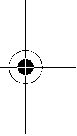 Izjava o usklađenostiIzjavljujemo uz punu odgovornost da je ovaj proizvod opisan u „Tehnički podaci“ usklađen sa slijedećim normama ili norma-tivnim dokumentima: EN60745, prema odredbama smjerni-ca 2011/65/EU, 2004/108/EZ, 2006/42/EZ.Tehnička dokumentacija (2006/42/EZ) može se dobiti kod: Robert Bosch GmbH, PT/ETM9,D-70745 Leinfelden-EchterdingenDr. Egbert Schneider	Helmut HeinzelmannSenior Vice President	Head of Product Certification Engineering	PT/ETM9Robert Bosch GmbH, Power Tools Division D-70745 Leinfelden-Echterdingen Leinfelden, 25.10.2012MontažaPunjenje aku-baterijeKoristite samo punjače navedene na stranici sa pribo-rom.Samo su ovi punjači prilagođeni Li-ionskoj aku-bate-riji koja se koristi u vašem električnom alatu.Napomena: Aku-baterija se isporučuje djelomično napunje-na. Kako bi se zajamčio puni učinak aku-baterije, prije prve uporabe aku-baterije, napunite je do kraja u punjaču.Bosch Power Tools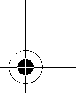 OBJ_BUCH-760-005.book Page 151 Wednesday, November 21, 2012 10:31 AM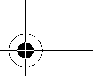 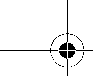 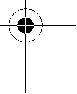 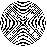 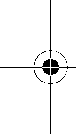 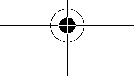 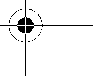 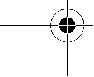 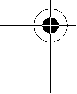 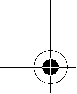 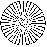 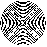 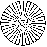 Li-ionska aku-baterija može se u svakom trenutku puniti, bez skraćenja njenog vijeka trajanja. Prekid u procesu punjenja neće oštetiti aku-bateriju.Li-ionska aku-baterija je „Electronic Cell Protection (ECP)“ za-štitom zaštićena od dubinskog pražnjenja. Kada se aku-bate-rija isprazni, električni alat će se isključiti preko zaštitnog sklo-pa: radni alat se više neće vrtjeti.Nakon automatskog isključivanja električnog alata ne pritišćite dalje na prekidač za uključivanje/isključiva-nje.Aku-baterija bi se mogla oštetiti.Aku-baterija je opremljena s NTC kontrolom temperature koja dopušta punjenje samo u području temperatura između 0 °C i 45 °C. Na taj će se način postići dugi vijek trajanja aku-bate-rije.Pridržavajte se uputa za zbrinjavanje u otpad.Vađenje aku-baterijeAku-baterija 9 raspolaže sa dva stupnja blokiranja koji trebaju spriječiti da aku-baterija ispadne van kod nehotičnog pritiska na tipku 8 za deblokiranje aku-baterije. Čim se aku-baterija stavi u električni alat, ona će se pomoću opruge zadržati u određenom položaju.Za vađenje aku-baterije9 pritisnite tipku za deblokiranje 8 i izvucite aku-bateriju prema natrag iz električnog alata. Kod toga ne koristite nikakvu silu.Pokazivač stanja napunjenosti aku-baterije (vidjetislikuA)Tri zelene LED pokazivača stanja napunjenosti 12 aku-bateri-je pokazuju stanje napunjenosti aku-baterije 9. Iz razloga si-gurnosti je pokazivanje stanja napunjenosti moguće samo u stanju mirovanja električnog alata.Pritisnite tipku 11 za pokazivanje stanja napunjenosti. To jemoguće i kod izvađene aku-baterije 9.Hrvatski | 151Umetanje lista pile (vidjetislikuB)Snažno pritisnite list pile 1 u stezač lista pile 3, sve dok čujno ne uskoči. Čahura za blokiranje 4 će se kod toga okrenuti za cca. 90° i blokirati list pile.Ako list pile 1 nije blokiran, čahuru za blokiranje 4 okrenite za cca. 90° u smjeru strelice, sve dok se ne blokira u otvorenom položaju i dok se ne čuje „klik“. Nakon toga pritisnite list pile 1 još jednom u stezač lista pile 3.Provjerite list pile na čvrsto dosjedanje. Labavi list pile može ispasti i ozlijediti vas.Za određene radove list pile 1 može se ponovno koristiti i za-okrenut za 180° (zubi okrenuti prema gore).Izbacivanje lista pile (vidjetislikuC)Kod izbacivanja lista pile električni alat držite tako da list pile ne može ozlijediti ljude ili životinje.Okrenite čahuru za blokiranje 4 za cca. 90° u smjeru kazaljke na satu. List pile 1 će se izbaciti.Usisavanje prašine/strugotinaPrašina od materijala kao što su premazi sa sadržajem olo-va, neke vrste drva, mineralnih materijala i metala, može biti štetna za zdravlje. Dodirivanje ili udisanje prašine mo-že uzrokovati alergijske reakcije i/ili oboljenja dišnih puto-va korisnika električnog alata ili osoba koje se nalaze u bli-zini.Određena vrsta prašine, kao što je npr. prašina od hrasto-vine ili bukve smatra se kancerogenom, posebno u kombi-naciji sa dodatnim tvarima za obradu drva (kromat, zaštit-na sredstva za drvo). Materijal koji sadrži azbest smiju obrađivati samo stručne osobe.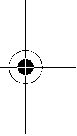 – Osigurajte dobru ventilaciju radnog mjesta.– Preporučuje se uporaba zaštitne maske sa filterom kla-se P2.LEDStalno svjetli 3 x zelena Stalno svjetli 2 x zelena Stalno svjetli 1 x zelenaTreperavo svjetlo 1 x zelenoKapacitet 2/3 1/3 <1/3RezervaPridržavajte se važećih propisa za obrađivane materijale.Izbjegavajte nakupljanje prašine na radnom mjestu. Prašina se može lako zapaliti.RadAko se nakon pritiska na tipku 11 ne upali LED, znači da je aku-baterija neispravna i mora se zamijeniti.Umetanje/zamjena lista pilePrije svih radova električnom alatu izvucite aku-bateriju.Kod montaže lista pile treba koristiti zaštitne rukavice. Kod dodirivanja lista pile postoji opasnost od ozljeda.Kod zamjene lista pile pazite da stezač lista pile bude bez ostataka materijala, npr. drvene ili metalne strugo-tine.Biranje lista pileKoristite samo listove pile prikladne za obradu materijala.Pregled preporučenih listova pile možete naći na početku ovih uputa. Montirajte samo listove pile sa ½"-univerzalnom drškom. List pile ne smije biti duži nego što je potrebno za predviđeno rezanje.Za piljenje na uskim krivinama koristite samo uski list pile.Bosch Power ToolsPuštanje u radStavljanje aku-baterijeKoristite samo originalne Bosch Li-ionske aku-baterije,sa naponom navedenim na tipskoj pločici vašeg elek-tričnog alata.Uporaba drugih aku-baterija može dovesti do ozljeda i opasnosti od požara.Namjestite prekidač za biranje broja hodova 6 u srednji polo-žaj, kako bi se električni alat zaštitio od nehotičnog uključiva-nja. Uvucite napunjenu aku-bateriju 9 sa prednje strane u podnožje električnog alata. Pritisnite aku-bateriju do kraja u podnožje, sve dok se više ne vide crvene pruge i dok aku-ba-terija nije sigurno zabravljena.Prebacivanje broja hodovaSa prekidačem za biranje broja hodova 6, možete prebacivati broj hodova električnog alata. Kod pritisnutog prekidača za uključivanje/isključivanje 7 to nije moguće.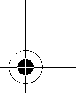 1 609 92A 01E | (21.11.12)OBJ_BUCH-760-005.book Page 152 Wednesday, November 21, 2012 10:31 AM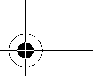 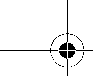 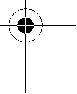 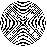 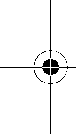 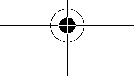 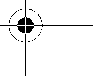 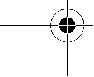 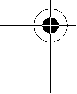 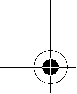 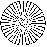 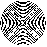 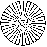 152 | HrvatskiPrekidač za biranje broja hodova 6 u sredini: Aktiviran je zapor uključivanja.Prekidač za uključivanje/isključivanje 7 je bloki-ran i električni alat je osiguran od nehotičnog uključivanja.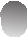 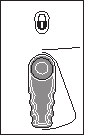 Prekidač za biranje broja hodova 6 u lijevo: 1. brzina, manji broj hodova.Manji broj hodova prikladan je za obradu tvrđih materijala, npr. čelika, obojenih metala, tvrde plastike ili za precizno rezanje u drvu i za zarezi-vanje.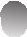 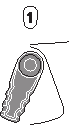 Zbog manjeg broja hodova će se omogućiti rad s malim vibracijama.Prekidač za biranje broja hodova 6 u desno: 2. brzina, veliki broj hodova.Veliki broj hodova prikladan je za obradu mekših materijala.Veliki broj hodova omogućava brže rezanje, npr. za grubo rezanje drva.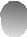 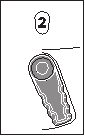 Uključivanje/isključivanjeZa puštanje u rad električnog alata pritisnite prekidač za uključivanje/isključivanje 7 i držite ga pritisnutim.Za isključivanje električnog alata otpustite prekidač za uklju-čivanje/isključivanje 7.Za štednju električne energije, električni alat uključite samo ako ćete ga koristiti.Upravljanje brojem hodovaPovećanjem ili smanjenjem pritiska na prekidač za uključiva-nje/isključivanje 7 može se bestupnjevito upravljati brojem hodova uključenog električnog alata.Potreban broj hodova ovisan je od materijala i radnih uvjeta i može se odrediti praktičnim pokusom.Smanjenje broja hodova se preporučuje kod stavljanja lista pile na izradak, kao i kod piljenja plastike i aluminija.Zaštita od dubinskog pražnjenjaLi-ionska aku-baterija je „Electronic Cell Protection (ECP)“ za-štitom zaštićena od dubinskog pražnjenja. Kada se aku-bate-rija isprazni, električni alat će se isključiti preko zaštitnog sklo-pa: radni alat se više neće vrtjeti.Upute za radPrije svih radova na električnom alatu (npr. održava-nje, zamjena alata, itd.), kao i kod njegovog transporta i spremanja, aku-bateriju treba izvaditi iz električnog alata.Kod nehotičnog aktiviranja prekidača za uključiva-nje/isključivanje postoji opasnost od ozljeda.Zakretna ploča podnožja (vidjetislikuD)Zahvaljujući svojoj mogućnosti pomicanja, ploča podnožja 2 se prilagođava potrebnom kutnom položaju površine.1 609 92A 01E | (21.11.12)SavjetiKod piljenja lakih građevnih materijala pridržavajte se zakonskih odredbi i savjeta proizvođača materijala.Prije piljenja drva, ploča iverica, građevnih materijala, itd., kontrolirajte na postojanje stranih tijela kao što su čavli, vijci ili slično i prema potrebi ih izvadite.Uključite električni alat i vodite ga do obrađivanog izratka. Stavite ploču podnožja 2 na površinu izratka i pilite materijal uz jednolični pritisak odnosno posmak. Nakon završene radne operacije isključite električni alat.Ako bi se list pile ukliještio, odmah isključite električni alat. Raspor piljenja malo proširite prikladnim alatom i izvucite električni alat.Prorezivanje pilom (vidjetislikuE)Postupkom prorezivanja smiju se obrađivati samo me-ki materijali, kao što je drvo, gipsani karton ili slični ma-terijali! Postupkom prorezivanja ne obrađujte metalne materijale!Za prorezivanje koristite samo kratke listove pile.Električni alat sa rubom ploče podnožja 2 stavite na izradak i uključite ga. Kod električnih alata s upravljanjem brojem ho-dova odaberite maksimalni broj hodova. Čvrsto pritisnite električni alat prema izratku i polako zarežite listom pile u izra-dak.Čim ploča podnožja 2 po čitavoj površini nalegne na izradak, pilite dalje uzduž željene linije rezanja.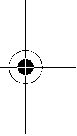 Za određene radove list pile 1 može se ponovno koristiti i za-okrenut za 180° i sabljastu pilu voditi odgovarajuće okrenutu.Piljenje tik uz zid (vidjetislikuF)Sa elastičnim bimetalnim listovima pile možete npr. stršeće građevne materijale, kao npr. vodovodne cijevi i slično odre-zivati tik uz zid.Kod toga pazite da je list pile uvijek duži od promjera obrađivanog izratka. Postoji opasnost od povratnog udara.List pile položite direktno na zid i savinite ga malo bočnim pri-tiskom na električni alat, sve dok ploča podnožja ne nalegne na zid. Uključite električni alat i pilite izradak s konstantnim bočnim pritiskom.Sredstvo za hlađenje/mazivoKod piljenja metala, treba se zbog zagrijavanja materijala, uz-duž linije rezanja nanijeti rashladno sredstvo, odnosno mazi-vo.Upute za optimalno rukovanje sa aku-baterijom Zaštitite aku-bateriju od vlage i vode.Pohranite aku-bateriju samo u prostoru temperaturnog pod-ručja od 0 °C do 50 °C. Npr. aku-bateriju ljeti na ostavljajte u automobilu.Otvore za hlađenje aku-baterije redovito čistite sa mekim, či-stim i suhim kistom.Bitno skraćenje vremena rada nakon punjenja pokazuje da je aku-baterija istrošena i da je treba zamijeniti.Pridržavajte se uputa za zbrinjavanje u otpad.Bosch Power Tools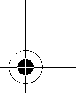 OBJ_BUCH-760-005.book Page 153 Wednesday, November 21, 2012 10:31 AM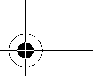 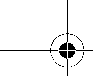 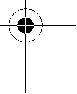 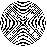 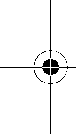 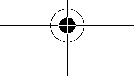 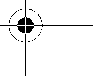 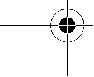 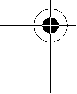 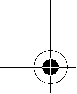 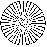 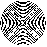 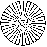 Održavanje i servisiranjeOdržavanje i čišćenjePrije svih radova na električnom alatu (npr. održava-nje, zamjena alata, itd.), kao i kod njegovog transporta i spremanja, aku-bateriju treba izvaditi iz električnog alata.Kod nehotičnog aktiviranja prekidača za uključiva-nje/isključivanje postoji opasnost od ozljeda.Električni alat i otvore za hlađenje održavajte čistim ka-ko bi se moglo dobro i sigurno raditi.Stezač lista pile čistite prvenstveno sa komprimiranim zra-kom ili sa mekom četkom. U tu svrhu list pile uklonite iz elek-tričnog alata. Stezač lista pile održavajte funkcionalno isprav-nim primjenom prikladnih maziva.Jaka zaprljanost električnog alata može dovesti do funkcio-nalnih smetnji. Zbog toga materijale koji intenzivno razvijaju prašinu ne pilite odozdo ili iznad glave.Ako bi električni alat unatoč brižljivih postupaka izrade i ispiti-vanja ipak prestao raditi, popravak treba prepustiti ovlašte-nom servisu za Bosch električne alate.Za slučaj povratnih upita ili naručivanja rezervnih dijelova, molimo vas neizostavno navedite 10-znamenkasti kataloški broj sa tipske pločice električnog alata.Servisiranje i savjetovanje o primjeniOvlašteni servis će odgovoriti na vaša pitanja o popravcima i održavanju vašeg proizvoda te o rezervnim dijelovima. Pove-ćane crteže i informacije o rezervnim dijelovima možete naći na adresi:www.bosch-pt.comBosch tim za savjetovanje o primjeni rado će vam pomoći od-govorom na pitanja o našim proizvodima i priboru.HrvatskiRobert Bosch d.o.o Kneza Branimira 22 10040 ZagrebTel.: (01) 2958051 Fax: (01) 2958050TransportLi-ionske aku-baterije ugrađene u električnom alatu podliježu zakonu o transportu opasnih tvari. Aku-baterije korisnik može bez ikakvih preduvjeta transportirati cestovnim transportom. Ako transport obavlja treća strana (npr. transport zrakoplo-vom ili špedicijom), treba se pridržavati posebnih zahtjeva obzirom na ambalažu i označavanje. Kod pripreme ovakvih pošiljki za transport prethodno se treba savjetovati sa struč-njakom za transport opasnih tvari.Aku-bateriju šaljite nekim transportnim sredstvom samo ako je njeno kućište neoštećeno. Oblijepite otvorene kontakte i zapakirajte aku-bateriju tako da se ne može pomicati u amba-laži.Molimo pridržavajte se i eventualnih dodatnih nacionalnih propisa.Bosch Power ToolsEesti | 153ZbrinjavanjeElektrične alate, aku-baterije, pribor i ambalažu treba dovesti na ekološki prihvatljivo recikliranje.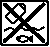 Električni alat i aku-bateriju ne bacajte u kućni otpad!Samo za zemljeEU:Prema Europskim smjernicama 2002/96/EG, neuporabivi električni alati i prema Smjernicama 2006/66/EG nei-spravne ili istrošene aku-baterije moraju se odvojeno sakupljati i dovesti na ekološki prihvatljivo recikliranje.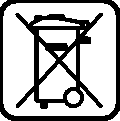 Aku-baterije/baterije:Li-ion: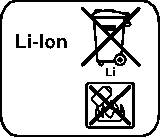 Molimo pridržavajte se uputa u poglav-lju „Transport“ na stranici153.Zadržavamo pravo na promjene.Eesti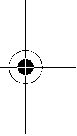 OhutusnõudedÜldised ohutusjuhisedKõik ohutusnõuded ja juhised tu-leb läbi lugeda. Ohutusnõuete ja ju-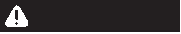 histe eiramise tagajärjeks võib olla elektrilöök, tulekahju ja/või rasked vigastused.Hoidke kõik ohutusnõuded ja juhised edasiseks kasutami-seks hoolikalt alles.Allpool kasutatud mõiste „Elektriline tööriist“ käib võrgutoite-ga (toitejuhtmega) elektriliste tööriistade ja akutoitega (ilma toitejuhtmeta) elektriliste tööriistade kohta.Ohutusnõuded tööpiirkonnasTöökoht peab olema puhas ja hästi valgustatud. Tööko-has valitsev segadus ja hämarus võib põhjustada õnnetusi.Ärge kasutage elektrilist tööriista plahvatusohtlikus keskkonnas, kus leidub tuleohtlikke vedelikke, gaase või tolmu.Elektrilistest tööriistadest lööb sädemeid, mis võivad tolmu või aurud süüdata.Elektrilise tööriista kasutamise ajal hoidke lapsed ja teised isikud töökohast eema. Kui Teie tähelepanu kõr-vale juhitakse, võib seade Teie kontrolli alt väljuda.ElektriohutusElektrilise tööriista pistikpeab pistikupessa sobima.Pistiku kallal ei tohi teha mingeid muudatusi. Ärge ka-sutage kaitsemaandusega elektriliste tööriistade pu-hul adapterpistikuid. Muutmata pistikud ja sobivad pisti-kupesad vähendavad elektrilöögi saamise riski.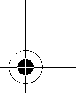 1 609 92A 01E | (21.11.12)OBJ_BUCH-760-005.book Page 154 Wednesday, November 21, 2012 10:31 AM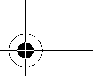 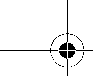 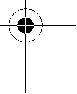 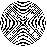 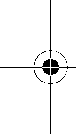 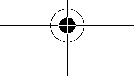 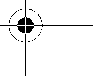 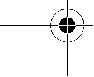 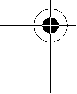 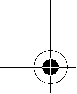 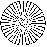 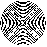 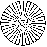 154 | EestiVältige kehakontakti maandatud pindadega, nagu to-rud, radiaatorid, pliidid ja külmikud. Kui Teie keha on maandatud, on elektrilöögi oht suurem.Hoidke seadet vihma ja niiskuse eest.Kuielektrilisse tööriista on sattunud vett, on elektrilöögi oht suurem.Ärge kasutage toitejuhet otstarvetel, milleks see ei ole ette nähtud, näiteks elektrilise tööriista kandmiseks, ülesriputamiseks või pistiku pistikupesast väljatõmba-miseks. Hoidke toitejuhet kuumuse, õli, teravate ser-vade ja seadme liikuvate osade eest. Kahjustatud või keerduläinud toitejuhtmed suurendavad elektrilöögi ohtu.Kui töötate elektrilise tööriistaga vabas õhus, kasutage ainult selliseid pikendusjuhtmeid, mida on lubatud ka-sutada ka välistingimustes.Välistingimustes kasuta-miseks sobiva pikendusjuhtme kasutamine vähendab elektrilöögi ohtu.Kui elektrilise tööriista kasutamine niiskes keskkon-nas on vältimatu, kasutage rikkevoolukaitselülitit. Rikkevoolukaitselüliti kasutamine vähendab elektrilöögi ohtu.Inimeste turvalisusOlge tähelepanelik, jälgige, mida Te teete, ning toimigeelektrilise tööriistaga töötades kaalutletult. Ärge kasu-tage elektrilist tööriista, kui olete väsinud või uimasti-te, alkoholi või ravimite mõju all.Hetkeline tähelepane-matus seadme kasutamisel võib põhjustada tõsiseid vigas-tusi.Kandke isikukaitsevahendeid ja alati kaitseprille. Isiku-kaitsevahendite, näiteks tolmumaski, libisemiskindlate turvajalatsite, kaitsekiivri või kuulmiskaitsevahendite kandmine – sõltuvalt elektrilise tööriista tüübist ja kasutusalast– vähendab vigastuste ohtu.Vältige seadme tahtmatut käivitamist. Enne pistiku ühendamist pistikupessa, aku ühendamist seadme kül-ge, seadme ülestõstmist ja kandmist veenduge, et elektriline tööriist on välja lülitatud. Kui hoiate elektrili-se tööriista kandmisel sõrme lülitil või ühendate voo-luvõrku sisselülitatud seadme, võivad tagajärjeks olla õn-netused.Enne elektrilise tööriista sisselülitamist eemaldage selle küljest reguleerimis- ja mutrivõtmed. Seadme pöörleva osa küljes olev reguleerimis- või mutrivõti võib põhjustada vigastusi.Vältige ebatavalist kehaasendit. Võtke stabiilne töö-asend ja hoidke kogu aeg tasakaalu. Nii saate elektrilist tööriista ootamatutes olukordades paremini kontrollida.Kandke sobivat rõivastust. Ärge kandke laiu riideid ega ehteid. Hoidke juuksed, rõivad ja kindad seadme liiku-vatest osadest eemal. Lotendavad riided, ehted või pikad juuksed võivad sattuda seadme liikuvate osade vahele.Kui on võimalik paigaldada tolmueemaldus- ja tolmukogumisseadiseid, veenduge, etneed on sead-mega ühendatud ja et neid kasutatakse õigesti.Tolmu-eemaldusseadise kasutamine vähendab tolmust põhjusta-tud ohte.1 609 92A 01E | (21.11.12)Elektriliste tööriistade hoolikas käsitsemine ja kasutamineÄrge koormake seadet üle. Kasutage töö tegemiseks selleks ettenähtud elektrilist tööriista.Sobiva elektrili-se tööriistaga töötate ettenähtud jõudluspiirides efektiivsemalt ja ohutumalt.Ärge kasutage elektrilist tööriista, mille lüliti on rikkis. Elektriline tööriist, mida ei ole enam võimalik lülitist sisse ja välja lülitada, on ohtlik ning tuleb parandada.Tõmmake pistik pistikupesast välja ja/või eemaldage seadmest aku enne seadme reguleerimist, tarvikute vahetamist ja seadme ärapanekut.See ettevaatus-abinõu väldib elektrilise tööriista soovimatut käivitamist.Kasutusvälisel ajal hoidke elektrilisi tööriistu lastele kättesaamatus kohas. Ärgelaske seadet kasutada isi-kutel, kesseadet ei tunne või pole siintoodud juhiseid lugenud. Asjatundmatute isikute käes on elektrilised töö-riistad ohtlikud.Hoolitsege seadme eest korralikult. Kontrollige, kas seadme liikuvad osad töötavad veatult ega kiildu kiini. Veenduge, et seadme detailid ei ole murdunud või kah-justatud määral, mis mõjutab seadme töökindlust. Las-ke kahjustatud detailid enne seadme kasutamist parandada.Paljude õnnetuste põhjuseks on halvasti hool-datud elektrilised tööriistad.Hoidke lõiketarvikud teravad ja puhtad. Hoolikalt hool-datud, teravate lõikeservadega lõiketarvikud kiilduvad harvemini kinni ja neid on lihtsam juhtida.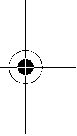 Kasutage elektrilist tööriista, lisavarustust, tarvikuid jne vastavalt siintoodud juhistele ning nii, nagu konk-reetse seadmetüübi jaoks ette nähtud. Arvestage see-juures töötingimuste ja teostatava töö iseloomuga. Elektriliste tööriistade nõuetevastane kasutamine võib põhjustada ohtlikke olukordi.Akutööriistade hoolikas käsitsemine ja kasutamine Laadige akusid ainult tootja poolt soovitatud akulaadi-jatega.Akulaadija, mis sobib teatud tüüpi akudele, muu-tub tuleohtlikuks, kui seda kasutatakse teiste akudega.Kasutage elektrilistes tööriistades ainult selleks ette-nähtud akusid. Teiste akude kasutamine võib põhjustada vigastusi ja tulekahjuohtu.Hoidke kasutusel mitteolevad akud eemal kirjaklamb-ritest, müntidest, võtmetest, naeltest, kruvidest või teistest väikestest metallesemetest, mis võivad kon-taktid omavahel ühendada.Akukontaktide vahel tekkiva lühise tagajärjeks võivad olla põletused või tulekahju.Väärkasutuse korral võib akuvedelik välja voolata. Väl-tige sellega kokkupuudet. Juhusliku kokkupuute kor-ral loputage kahjustatud kohta veega. Kui vedelik sa-tub silma, pöörduge lisaks arsti poole. Väljavoolav aku-vedelik võib põhjustada nahaärritusi või põletusi.TeenindusLaske elektrilist tööriista parandada ainult kvalifitsee-ritud spetsialistidel, kes kasutavad originaalvaruosi. Nii tagate püsivalt seadme ohutu töö.Bosch Power Tools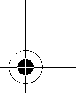 OBJ_BUCH-760-005.book Page 155 Wednesday, November 21, 2012 10:31 AM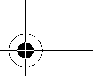 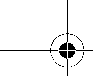 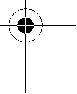 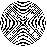 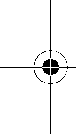 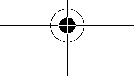 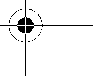 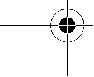 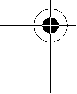 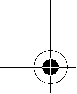 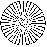 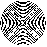 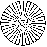 Ohutusnõuded universaalsaagide kasutamiselKui teostate töid, mille puhul võib tarvik tabada varja-tud elektrijuhtmeid, hoidke seadet ainult isoleeritud käepidemetest. Kontakt pinge all oleva elektrijuhtmega võib pingestada seadme metallosad ja põhjustada elektri-löögi.Hoidke käed töödeldavast piirkonnast eemal. Ärge vii-ge sõrmi tooriku alla. Saelehega kokkupuutel võite end vi-gastada.Viige seade töödeldava esemega kokku alles siis, kui seade on sisse lülitatud. Vastasel korral tekib tagasilöögi oht, kui tarvik toorikus kinni kiildub.Jälgige, et alustald 2 toetuks saagimisel alati toorikule. Saeleht võib kinni kiilduda ja põhjustada kontrolli kaotuse seadme üle.Pärast saagimise lõppu lülitage tööriist välja ja oodake, kuni saeleht seiskub. Alles siis tõmmake saeleht lõike-jäljest välja. Nii väldite tagasilööki ja saate tööriista ohu-tult käest panna.Kasutage ainult teravaid, töökorras olevaid saelehti. Kõverdunud või nürid saelehed võivad murduda, mõjutada lõike kvaliteeti või põhjustada tagasilöögi.Ärge pidurdage saelehte pärast väljalülitamist, avalda-des saelehele külgsurvet. Saeleht võib kahjustuda, mur-duda või põhjustada tagasilöögi.Kinnitage töödeldav materjal korralikult. Ärge hoidke toorikut käe ega jalaga. Ärge puudutage töötava saega teisi esemeid ega maapinda. Esineb tagasilöögioht.Varjatult paiknevate elektrijuhtmete, gaasi- või veeto-rude avastamiseks kasutage sobivaid otsimisseadmeid või pöörduge kohaliku elektri-, gaasi- või veevarustus-firma poole. Kokkupuutel elektrijuhtmetega tulekahju- ja elektrilöögioht. Gaasitorustiku vigastamisel plahvatusoht. Veetorustiku vigastamisel materiaalne kahju või elektrilöö-gioht.Hoidke elektrilist tööriista töötades mõlema käega ja säilitage stabiilne asend. Elektriline tööriist püsib kahe käega hoides kindlamini käes.Kinnitage töödeldav toorik. Kinnitusseadmete või kruus-tangidega kinnitatud toorik püsib kindlamalt kui käega hoi-des.Enne käestpanekut oodake, kuni elektriline tööriist on seiskunud.Kasutatav tarvik võib kinni kiilduda ja põhjus-tada kontrolli kaotuse seadme üle.Ärge avage akut. Esineb lühise oht.Kaitske akut kuumuse, sealhulgas pideva päi-kesekiirguse eest, samuti vee, tule ja niiskuse eest. Esineb plahvatusoht.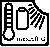 Aku vigastamisel ja ebaõigel käsitsemisel võib akust eralduda aure. Õhutage ruumi, halva enesetunde kor-ral pöörduge arsti poole.Aurud võivad ärritada hingamis-teid.Kasutage akut üksnes koos Boschi elektrilise tööriista-ga. Ainult nii on aku kaitstud ohtliku ülekoormuse eest.Bosch Power ToolsEesti | 155Kasutage üksnes Boschi originaalakusid, mille pinge vastab elektrilise tööriista andmesildil toodud pingele. Muude akude, nt järeletehtud või parandatud akude või teiste tootjate akude kasutamine põhjustab plahvatus- ja varalise kahju ohu.Seadme ja selle funktsioonide kirjeldusKõik ohutusnõuded ja juhised tuleb läbi lu-geda. Ohutusnõuete ja juhiste eiramise taga-järjeks võib olla elektrilöök, tulekahju ja/või rasked vigastused.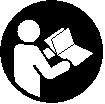 Avage kokkuvolditud lehekülg, millel on toodud joonised sead-me kohta, ja jätke see kasutusjuhendi lugemise ajaks lahti.Nõuetekohane kasutamineSeade on ette nähtud puidu, plastmaterjalide, metalli ja ehi-tusmaterjalide saagimiseks. Seade sobib sirg- ja figuurlõigete tegemiseks. Vastavate Bi-metall-saelehtede kasutamsiel on võimalik saagida pinnaga ühetasa. Järgige soovitusi saelehte-de osas.Seadme osadSeadme osade numeratsiooni aluseks on jooniste leheküljel toodud numbrid.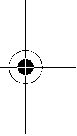 1 Saeleht*2 Reguleeritav alustald 3 Saelehe kinnitusdetail 4 Saelehe lukustushülss 5 Terahoidja6 Käigusageduse lüliti 7 Lüliti (sisse/välja) 8 Aku vabastusklahv 9 Aku*10 Käepide (isoleeritud haardepind) 11 Laetuse astme kuvamise klahv* 12 Aku täituvusastme indikaator**Tarnekomplekt ei sisalda kõiki kasutusjuhendis olevatel joonistel kujutatud või kasutusjuhendis nimetatud lisatarvikuid. Lisatarvi-kute täieliku loetelu leiate meie lisatarvikute kataloogist.Tehnilised andmed*sõltuvalt kasutatud akust1 609 92A 01E | (21.11.12)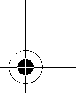 OBJ_BUCH-760-005.book Page 156 Wednesday, November 21, 2012 10:31 AM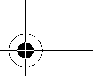 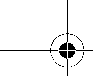 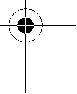 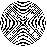 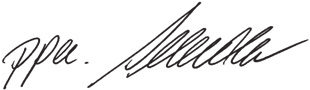 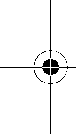 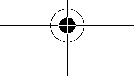 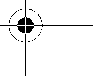 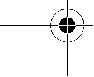 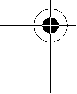 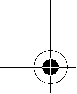 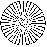 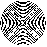 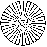 156 | Eesti*sõltuvalt kasutatud akustAndmed müra/vibratsiooni kohtaMüra mõõdetud vastavalt standardile EN60745.Seadme A-karakteristikuga mõõdetud helirõhu tase on üldju-hul 77dB(A). Mõõtemääramatus K=3dB.Müratase võib töötamisel ületada 80dB(A). Kasutage kuulmiskaitsevahendeid!Vibratsioonitase ah (kolme telje vektorsumma) ja mõõtemää-ramatus K, kindlaks tehtud kooskõlas standardiga EN60745: Laastplaatide saagimisel: a =24m/s2, K=1,5m/s2, puitprusside saagimisel: ah=24,5m/s2, K=1,5m/s2.Käesolevas juhendis toodud vibratsioon on mõõdetud stan-dardi EN60745 kohase mõõtemeetodi järgi ja seda saab ka-sutada elektriliste tööriistade omavaheliseks võrdlemiseks. See sobib ka vibratsiooni esialgseks hindamiseks.Toodud vibratsioonitase on tüüpiline elektrilise tööriista kasu-tamisel ettenähtud töödeks. Kui aga elektrilist tööriista kasu-tatakse muudeks töödeks, rakendatakse teisi tarvikuid või kui tööriista hooldus pole piisav, võib vibratsioonitase kõikuda. See võib vibratsiooni tööperioodi jooksul tunduvalt suurenda-da.Vibratsiooni täpseks hindamiseks tuleb arvesse võtta ka ae-ga, mil seade oli välja lülitatud või küll sisse lülitatud, kuid te-gelikult tööle rakendamata. See võib vibratsiooni tööperioodi jooksul tunduvalt vähendada.Rakendage tööriista kasutaja kaitsmiseks vibratsiooni mõju eest täiendavaid kaitsemeetmeid, näiteks: hooldage tööriistu ja tarvikuid piisavalt, hoidke käed soojas, tagage sujuv töökor-raldus.MontaažAku laadimineKasutage lisatarvikute lehel nimetatud akulaadijaid. Vaid need akulaadijad on kohandatud seadmes kasutatud Li-ioon-aku laadimiseks.Märkus: Aku on tarnimisel osaliselt laetud. Et tagada aku täit mahtuvust, laadige aku enne esmakordset kasutamist akulaa-dimisseadmes täiesti täis.Li-ioon-akut võib laadida igal ajal, ilma et see lühendaks aku kasutusiga. Laadimise katkestamine ei kahjusta akut.Li-ioon-akut kaitseb elektrooniline kaitsesüsteem „Electronic Cell Protection (ECP)“ täieliku tühjenemise eest. Tühja aku puhul lülitab kaitselüliti seadme välja: Tarvik ei pöörle enam.Pärast elektrilise tööriista automaatset väljalülitamist ärge vajutage enam lülitile (sisse/välja). Aku võib kah-justuda.Aku on varustatud NTC-temperatuurikontrolliga, mis lubab akut laadida üksnes temperatuuril 0 °C kuni 45 °C. See tagab aku pika kasutusea.Järgige kasutusressursi ammendanud seadmete käitlemise juhiseid.Aku eemaldamineAku 9 on varustatud kahe lukustusastmega, mis takistab aku väljakukkumist juhul, kui kogemata vajutatakse aku vabastus-klahvile 8. Seadmesse paigaldatud akut hoiab õiges asendis vedru.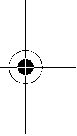 Aku 9 eemaldamiseks vajutage vabastusklahvile 8 ja tõmma-ke aku suunaga taha seadmest välja. Ärge rakendage see-juures jõudu.Aku täituvusastme indikaator (vtjoonistA)Kolm rohelist aku täituvusastme indikaatorit 12 näitavad aku 9 laetuse astet. Ohutuse huvides on laetuse astet võimalik teada saada üksnes siis, kui seade ei tööta.Täituvusastme teadasaamiseks vajutage nupule 11. Seda saab teha ka siis, kui aku 9 on eemaldatud.Vastavus normidele	LED	MahtuvusKinnitame ainuvastutajana, et punktis „Tehnilised andmed“ kirjeldatud toode vastab järgmistele standarditele või normdokumentidele: EN60745 vastavalt direktiivide 2011/65/EL, 2004/108/EÜ, 2006/42/EÜ.Tehniline toimik (2006/42/EÜ) saadaval: Robert Bosch GmbH, PT/ETM9,D-70745 Leinfelden-EchterdingenPidev tuli 3 x roheline	2/3 Pidev tuli 2 x roheline	1/3 Pidev tuli 1 x roheline	<1/3 Vilkuv tuli 1 x roheline	ReservKui pärast klahvile 11 vajutamist ei sütti mitte ükski indikaa-tortuli, on aku defektne ja tuleb välja vahetada.Dr. Egbert Schneider Senior Vice President EngineeringHelmut HeinzelmannHead of Product Certification PT/ETM9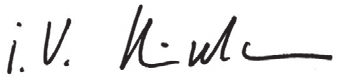 Saelehe paigaldamine/vahetamineEnne mistahes tööde teostamist seadme kallal eemal-dage seadmest aku.Saelehe paigaldamisel kandke kaitsekindaid. Saelehe-ga kokkupuutel võite end vigastada.Robert Bosch GmbH, Power Tools Division D-70745 Leinfelden-Echterdingen Leinfelden, 25.10.20121 609 92A 01E | (21.11.12)Saelehe paigaldamisel veenduge, et saelehe kinnitus-ava oleks puhas materjalijääkidest, nt puidu- või metal-lilaastudest.Bosch Power Tools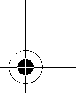 OBJ_BUCH-760-005.book Page 157 Wednesday, November 21, 2012 10:31 AM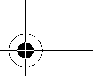 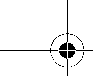 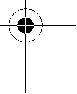 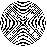 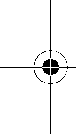 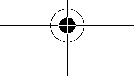 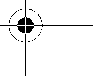 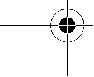 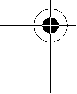 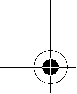 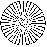 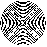 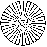 Saelehe vahetusKasutage üksnes töödeldava materjali jaoks ette nähtud sae-kettaid.Ülevaate soovituslikest saelehtedest leiate käesoleva kasu-tusjuhendi algusest. Kasutage vaid ½"-universaalsabaga sae-lehti. Saeleht ei tohiks olla pikem kui konkreetse lõike jaoks vajalik.Kitsaste kurvide saagimiseks kasutage kitsast saelehte.Saelehe paigaldus (vtjoonistB)Suruge saelehte 1 tugevasti saelehe kinnitusse 3, nii et see fikseerub kuuldavalt kohale. Lukustushülss 4 pöördub seetõt-tu umbes 90° ja lukustab saelehe.Kui saeleht 1 ei lukustu, keerake lukustushülssi 4 umbes 90° noole suunas, kuni see avatud asendis kuuldava klõpsuga lu-kustub. Seejärel suruge saelehte 1 veelkord saelehe kinnitus-se 3.Kontrollige, kas saeleht kinnitub korralikult. Lahtine saeleht võib välja kukkuda ja Teid vigastada.Teatud tööde jaoks saab saelehte 1 ka 180° pöörata (hambad on suunatud üles) ja tagasi panna.Saelehe eemaldamine (vtjoonistC)Saelehe väljahüppamisel hoidke seadet nii, et välja-hüppav saeleht ei vigastaks inimesi ega loomi.Keerake lukustushülssi 4 umbes 90° noole suunas. Saeleht 1 visatakse välja.Tolmu/saepuru äratõmmePliisisaldusega värvide, teatud puiduliikide, mineraalide ja metalli tolm võib kahjustada tervist. Tolmuga kokkupuude ja tolmu sissehingamine võib põhjustada seadme kasutajal või läheduses viibivatel inimestel allergilisi reaktsioone ja/või hingamisteede haigusi.Teatud tolm, näiteks tamme- ja pöögitolm, on vähkitekita-va toimega, iseäranis kombinatsioonis puidutöötlemisel kasutatavate lisaainetega (kromaadid, puidukaitsevahen-did). Asbesti sisaldavat materjali tohivad töödelda üksnes vastava ala asjatundjad.– Tagage töökohas hea ventilatsioon.– Soovitav on kasutada hingamisteede kaitsemaski filtri-ga P2.Pidage kinni töödeldavate materjalide suhtes Teie riigis kehtivatest eeskirjadest.Vältige tolmu kogunemist töökohta. Tolm võib kergesti süttida.KasutusSeadme kasutuselevõttAku paigaldamineKasutage ainult Boschi originaalseid Li-ioon-akusid,mille pinge vastab seadme andmesildil toodud pingele. Teiste akude kasutamine võib põhjustada vigastusi ja põ-lengu ohtu.Seadke käigusageduse lüliti 6 keskasendisse, et kaitsta sea-det juhusliku sisselülitamise eest. Lükake laetud aku 9 eestBosch Power ToolsEesti | 157seadme talda. Suruge aku täielikult talla sisse, nii et punast ri-ba ei ole enam näha ja aku on kindlalt lukustunud.Käigusageduse ümberlülitamineKäigusageduse lülitiga 6 saate reguleerida seadme käigusage-dust. See ei ole võimalik juhul, kui lüliti (sisse/välja) 7 on alla vajutatud.Käigusageduse lüliti 6 on keskasendis: sisselülitustõkis on aktiveeritud.Lüliti (sisse/välja) 7 on blokeeritud ja seade on juhusliku sisselülitamise eest kaitstud.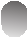 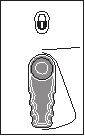 Käigusageduse lüliti 6 on vasakul: 1.käik, madal käigusagedus.Madal käigusagedus sobib kõvade materjalide, näiteks terase, värvilise metalli, kõvade plastma-terjalide saagimiseks ja peente lõigete tegemi-seks puidus, samuti uputuslõigeteks.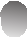 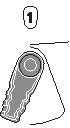 Madala käigusageduse puhul on vibratsioon väiksem.Käigusageduse lüliti 6 on paremal: 2.käik, kõrge käigusagedus.Kõrge käigusagedus sobib pehmete materjalide töötlemiseks.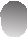 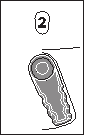 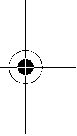 Kõrge käigusageduse tõttu suureneb saelehe efektiivne lõikepikkus ja sellega ka töö jõudlus, näiteks jämedate lõigete tegemisel puidus.Sisse-/väljalülitusSeadme kasutuselevõtuks vajutage lüliti (sisse/välja) 7 alla ja hoidke seda all.Seadme väljalülitamiseks vabastage lüliti (sisse/välja) 7.Energia säästmiseks lülitage elektriline tööriist sisse vaid siis, kui seda kasutate.Käigusageduse reguleerimineVajutades lülitile (sisse/välja) 7 suurema või väiksema surve-ga saab sisselülitatud tööriista käigusagedust sujuvalt regu-leerida.Vajalik käigusagedus sõltub materjalist ja töötingimustest ning seda saab kindlaks teha praktilise katse käigus.Väiksemat käigusagedust on soovitav kasutada töö alustami-sel ning plastmaterjalide ja alumiiniumi saagimisel.Kaitse täieliku tühjenemise vastuLi-ioon-akut kaitseb elektrooniline kaitsesüsteem „Electronic Cell Protection (ECP)“ täieliku tühjenemise eest. Tühja aku puhul lülitab kaitselüliti seadme välja: Tarvik ei pöörle enam.TööjuhisedEemaldage aku seadmest enne mis tahes töid seadme kallal (nt hooldus, tarvikute vahetus jmt), samuti enne seadme transportimist ja hoiulepanekut. Lüliti (sis-se/välja) soovimatul käsitsemisel esineb vigastuste oht.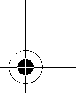 1 609 92A 01E | (21.11.12)OBJ_BUCH-760-005.book Page 158 Wednesday, November 21, 2012 10:31 AM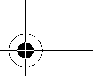 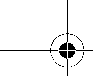 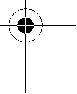 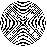 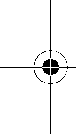 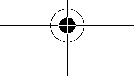 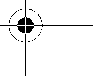 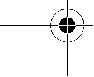 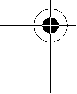 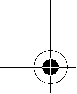 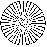 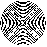 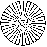 158 | EestiReguleeritav alustald (vtjoonistD)Liikuvat alustalda 2 on võimalik vastavalt tehtava töö vajadus-tele fikseerida erineva nurga all.SoovitusedKergmaterjalide saagimisel pidage kinni asjaomastest eeskirjadest ja materjali tootjate soovitustest.Enne saagimise alustamist veenduge, et puidus, laastplaati-des, ehitusmaterjalides jm ei ole võõrkehi, näiteks naelu, kru-visid jmt, ning eemaldage need vajadusel.Lülitage seade sisse ja viige see töödeldava tooriku lähedale. Asetage alustald 2 materjali pinnale ja saagige materjal ühtla-se surve ja/või ettenihkega läbi. Pärast töö lõppu lülitage sea-de välja.Kui saeleht kiildub kinni, lülitage seade kohe välja. Tõmmake saagimisjälge sobiva tööriista abil pisut laiali ja tõmmake sae-leht välja.Saagimise alustamine materjali keskelt („uputamine“) (vtjoonistE)Antud töövõtet on lubatud kasutada üksnes pehmete materjalide, näiteks puidu, kipskartongi jmt saagimi-sel! Ärge kasutage uputuslõikeid metallmaterjalide töötlemisel!Uputuslõigete tegemiseks kasutage üksnes lühikesi saelehti.Asetage seade alustalla 2 servaga toorikule ja lülitage sisse. Käigusageduse reguleerimsiega seadmete puhul valige mak-simaalne käigusagedus. Suruge seade tugevalt vastu materjali ja uputage saeleht materjali aeglaselt sisse.Niipea kui alustald 2 kogu oma pinnaga toorikule toetub, saa-gige piki soovitud lõikejoont edasi.Teatud tööde jaoks saab saelehte 1 ka 180° pöörata ja univer-saalsaagi vastavasse asendisse keeratult juhtida.Ühetasane saagimine (vtjoonistF)Kasutades elastseid Bi-metall-saelehti, on võimalik esileulatu-vaid ehitusdetaile, näiteks veetorusid jmt, saagida maha va-hetult seina äärest.Veenduge, et saeleht on alati pikem kui töödeldava too-riku läbimõõt. Esineb tagasilöögioht.Asetage saeleht otse seina äärde ja painutage seda veidi, aval-dades seadmele mõningast külgsurvet, nii et alustald asub ti-hedalt seina ääres. Lülitage seade sisse ja saagige toorik üht-lase külgsuunalise survega läbi.Jahutus-/määrdeaineMetalli saagimisel tuleks materjali kuumenemise tõttu kanda piki lõikejoont jahutus- või määrdeainet.Juhised aku käsitsemiseks Kaitske akut niiskuse ja vee eest.Hoidke akut temperatuuril 0 °C kuni 50 °C. Ärge jätke akut suvel autosse.Puhastage aku ventilatsiooniavasid pehme, puhta ja kuiva pintsliga.Oluliselt lühenenud kasutusaeg pärast laadimist näitab, et aku on muutunud kasutuskõlbmatuks ja tuleb välja vahetada.Järgige kasutusressursi ammendanud seadmete käitlemise juhiseid.1 609 92A 01E | (21.11.12)Hooldus ja teenindusHooldus ja puhastusEemaldage aku seadmest enne mis tahes töid seadme kallal (nt hooldus, tarvikute vahetus jmt), samuti enne seadme transportimist ja hoiulepanekut. Lüliti (sis-se/välja) soovimatul käsitsemisel esineb vigastuste oht.Seadme laitmatu ja ohutu töö tagamiseks hoidke seade ja selle ventilatsiooniavad puhtad.Puhastage saelehe kinnitusava soovitavalt suruõhu või pehme pintsliga. Eelnevalt võtke saeleht seadmest välja. Määrige saelehe kinnitusava regulaarselt.Liigne mustus võib tekitada häireid seadme töös. Seetõttu ei tohi rohkelt tolmu tekitavaid materjale töödelda alt üles ega pea kohal.Antud seade on hoolikalt valmistatud ja testitud. Kuiseade sellest hoolimata rikki läheb, tuleb see lasta parandada Bosc-hi elektriliste käsitööriistade volitatud remonditöökojas.Järelepärimiste esitamisel ja tagavaraosade tellimisel näida-ke kindlasti ära seadme andmesildil olev 10-kohaline toote-number.Klienditeenindus ja müügijärgne nõustamineKlienditeeninduses vastatakse toote paranduse ja hoolduse ning varuosade kohta esitatud küsimustele. Joonised ja teabe varuosade kohta leiate ka veebisaidilt: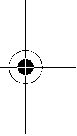 www.bosch-pt.comBoschi nõustajad osutavad Teile toodete ja tarvikute küsimus-tes meeleldi abi.Eesti VabariikMercantile Group ASBoschi elektriliste käsitööriistade remont ja hooldus Pärnu mnt. 54976401 Saue vald, Laagri Tel.: 679 1122Faks: 679 1129TransportKomplektis sisalduvate liitium-ioon-akude suhtes kohaldatak-se ohtlike ainete vedu reguleerivaid nõudeid. Akude puhul on lubatud kasutajapoolne piiranguteta maanteevedu. Kolmandate isikute teostatava veo korral (nt õhuvedu või eks-pedeerimine) tuleb järgida pakendi ja tähistuse osas kehti-vaid erinõudeid. Sellisel juhul peab pakendi ettevalmistami-sel alati osalema ohtlike ainete veo ekspert.Aku vedu on lubatud vaid siis,kui aku korpus on vigastusteta. Katke lahtised kontaktid teibiga ja pakkige aku nii, et see pa-kendis ei liiguks.Järgige ka võimalikke täiendavaid siseriiklikke nõudeid.Kasutuskõlbmatuks muutunud seadmete käitlusElektrilised tööriistad, akud, lisatarvikud ja pakendid tuleb keskkonnasäästlikult ringlusse võtta.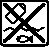 Ärge käidelge elektrilisi tööriistu ja akusid/patareisid koos ol-mejäätmetega!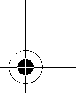 Bosch Power ToolsOBJ_BUCH-760-005.book Page 159 Wednesday, November 21, 2012 10:31 AM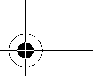 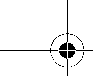 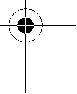 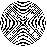 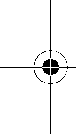 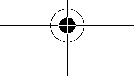 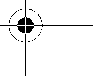 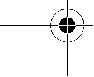 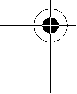 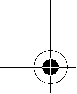 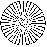 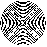 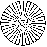 Üksnes ELliikmesriikidele:Vastavalt Euroopa Liidu direktiivile 2002/96/EÜ elektri- ja elektroonikasead-mete jäätmete kohta ja vastavalt direktiivile 2006/66/EÜ tuleb defektsed või kasutus-ressursi ammendanud akud/patareid eraldi kokku koguda ja keskkonnasäästlikult kor-duskasutada.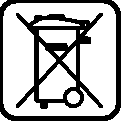 Akud/patareid:Li-ioon: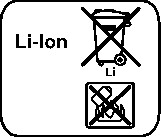 Järgige palun juhiseid punktis „Trans-port“, lk158.Tootja jätab endale õiguse muudatuste tegemiseks.LatviešuDrošības noteikumiVispārējie drošības noteikumi darbam ar elektroinstrumentiemUzmanīgi izlasiet visus drošības noteikumus.Šeit sniegto drošības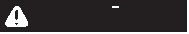 noteikumu un norādījumu neievērošana var izraisīt aizdegša-nos un būt par cēloni elektriskajam triecienam vai nopietnam savainojumam.Pēc izlasīšanas uzglabājiet šos noteikumus turpmākai iz-mantošanai.Turpmākajā izklāstā lietotais apzīmējums „elektroinstru-ments“ attiecas gan uz tīkla elektroinstrumentiem (ar elektro-kabeli), gan arī uz akumulatora elektroinstrumentiem (bez elektrokabeļa).Drošība darba vietāSekojiet, lai darba vieta būtu tīra un sakārtota. Nekārtī-gā darba vietā un sliktā apgaismojumā var viegli notikt ne-laimes gadījums.Nelietojiet elektroinstrumentu eksplozīvu vai uguns-nedrošu vielu tuvumā un vietās ar paaugstinātu gāzes vai putekļu saturu gaisā. Darba laikā elektroinstruments nedaudz dzirksteļo, un tas var izsaukt viegli degošu putekļu vai tvaiku aizdegšanos.Lietojot elektroinstrumentu, neļaujiet nepiederošām personām un jo īpaši bērniem tuvoties darba vietai. Ci-tu personu klātbūtne var novērst uzmanību, kā rezultātā jūs varat zaudēt kontroli pār elektroinstrumentu.ElektrodrošībaElektroinstrumenta kontaktdakšai jābūt piemērotaielektrotīkla kontaktligzdai. Kontaktdakšas konstrukci-ju nedrīkst nekādā veidā mainīt. Nelietojiet kontakt-dakšas salāgotājus, ja elektroinstruments caur kabeliBosch Power ToolsLatviešu | 159tiek savienots ar aizsargzemējuma ķēdi. Neizmainītas konstrukcijas kontaktdakša, kas piemērota kontaktligzdai, ļauj samazināt elektriskā trieciena saņemšanas risku.Darba laikā nepieskarieties sazemētiem priekšme-tiem, piemēram, caurulēm, radiatoriem, plītīm vai le-dusskapjiem.Pieskaroties sazemētām virsmām, pieaug risks saņemt elektrisko triecienu.Nelietojiet elektroinstrumentu lietus laikā, neturiet to mitrumā. Mitrumam iekļūstot elektroinstrumentā, pieaug risks saņemt elektrisko triecienu.Nenesiet un nepiekariet elektroinstrumentu aiz elek-trokabeļa. Neraujiet aiz kabeļa, ja vēlaties atvienot ins-trumentu no elektrotīkla kontaktligzdas. Sargājiet elektrokabeli no karstuma, eļļas, asām šķautnēm un elektroinstrumenta kustīgajām daļām. Bojāts vai sa-mezglojies elektrokabelis var būt par cēloni elektriskajam triecienam.Darbinot elektroinstrumentu ārpus telpām, iz-mantojiet tā pievienošanai vienīgi tādus paga-rinātājkabeļus, kuru lietošana ārpus telpām ir atļauta. Lietojot elektrokabeli, kas piemērots darbam ārpus tel-pām, samazinās risks saņemt elektrisko triecienu.Ja elektroinstrumentu tomēr nepieciešams lietot vie-tās ar paaugstinātu mitrumu, izmantojiet tā pievieno-šanai noplūdes strāvas aizsargreleju.Lietojot noplūdes strāvas aizsargreleju, samazinās risks saņemt elektrisko triecienu.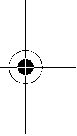 Personiskā drošībaDarba laikā saglabājiet paškontroli un rīkojieties sa-skaņā ar veselo saprātu. Pārtrauciet darbu, ja jūtaties noguris vai atrodaties alkohola, narkotiku vai medi-kamentu izraisītā reibumā. Strādājot ar elektroinstru-mentu, pat viens neuzmanības mirklis var būt par cēloni nopietnam savainojumam.Izmantojiet individuālos darba aizsardzības līdzekļus. Darba laikā nēsājiet aizsargbrilles. Individuālo darba aizsardzības līdzekļu (putekļu maskas, neslīdošu apavu un aizsargķiveres vai ausu aizsargu) pielietošana atbilstoši elektroinstrumenta tipam un veicamā darba raksturam ļauj izvairīties no savainojumiem.Nepieļaujiet elektroinstrumenta patvaļīgu ieslēgša-nos. Pirms elektroinstrumenta pievienošanas elektro-tīklam, akumulatora ievietošanas vai izņemšanas, kā arī pirms elektroinstrumenta pārnešanas pārliecinie-ties, ka tas ir izslēgts. Pārnesot elektroinstrumentu, ja pirksts atrodas uz ieslēdzēja, kā arī pievienojot to elektro-barošanas avotam laikā, kad elektroinstruments ir ie-slēgts, var viegli notikt nelaimes gadījums.Pirms elektroinstrumenta ieslēgšanas neaizmirstiet iz-ņemt no tā regulējošos instrumentus vai atslēgas. Re-gulējošais instruments vai atslēga, kas ieslēgšanas brīdī at-rodas elektroinstrumenta kustīgajās daļās, var radīt savai-nojumu.Darba laikā izvairieties ieņemt neērtu vai nedabisku ķermeņa stāvokli. Vienmēr ieturiet stingru stāju un centieties saglabāt līdzsvaru. Tas atvieglo elektroinstru-menta vadību neparedzētās situācijās.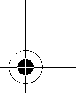 1 609 92A 01E | (21.11.12)OBJ_BUCH-760-005.book Page 160 Wednesday, November 21, 2012 10:31 AM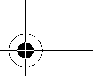 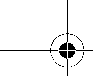 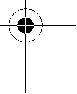 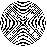 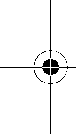 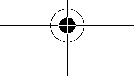 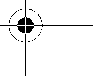 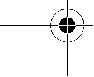 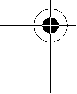 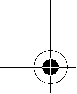 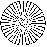 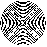 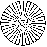 160 | LatviešuIzvēlieties darbam piemērotu apģērbu. Darba laikā ne-nēsājiet brīvi plandošas drēbes un rotaslietas. Netuvi-niet matus, apģērbu un aizsargcimdus elektroinstru-menta kustīgajām daļām. Elektroinstrumenta kustīgajās daļās var ieķerties vaļīgas drēbes, rotaslietas un gari mati.Ja elektroinstrumenta konstrukcija ļauj tam pievienot ārējo putekļu uzsūkšanas vai savākšanas/uzkrāšanas ierīci, sekojiet, lai tā būtu pievienota un pareizi dar-botos. Pielietojot putekļu uzsūkšanu vai savākšanu/uz-krāšanu, samazinās to kaitīgā ietekme uz strādājošās per-sonas veselību.Saudzējoša apiešanās un darbs ar elektroinstrumentiem Nepārslogojiet elektroinstrumentu. Katram darbam iz-vēlieties piemērotu elektroinstrumentu.Elektroinstru-ments darbojas labāk un drošāk pie nominālās slodzes.Nelietojiet elektroinstrumentu, ja ir bojāts tā ieslē-dzējs. Elektroinstruments, ko nevar ieslēgt un izslēgt, ir bīstams lietošanai un to nepieciešams remontēt.Pirms elektroinstrumenta apkopes, regulēšanas vai darbinstrumenta nomaiņas atvienojiet tā kontakt-dakšu no barojošā elektrotīkla vai izņemiet no tā akumulatoru. Šādi iespējams novērst elektroinstrumenta nejaušu ieslēgšanos.Ja elektroinstruments netiek lietots, uzglabājiet to pie-mērotā vietā, kur elektroinstruments nav sasniedzams bērniem un personām, kuras neprot ar to rīkoties vai nav iepazinušās ar šiem noteikumiem. Ja elektroinstru-mentu lieto nekompetentas personas, tas var apdraudēt cilvēku veselību.Rūpīgi veiciet elektroinstrumenta apkalpošanu. Pār-baudiet, vai kustīgās daļas darbojas bez traucējumiem un nav iespiestas, vai kāda no daļām nav salauzta vai bojāta, vai katra no tām pareizi funkcionē un pilda tai paredzēto uzdevumu. Nodrošiniet, lai bojātās daļas tik-tu savlaicīgi nomainītas vai remontētas pilnvarotā re-monta darbnīcā. Daudzi nelaimes gadījumi notiek tāpēc, ka elektroinstruments pirms lietošanas nav pienācīgi ap-kalpots.Savlaicīgi notīriet un uzasiniet griezošos darbinstru-mentus. Rūpīgi kopti elektroinstrumenti, kas apgādāti ar asiem griezējinstrumentiem, ļauj strādāt daudz ražīgāk un ir vieglāk vadāmi.Lietojiet vienīgi tādus elektroinstrumentus, papild-piederumus, darbinstrumentus utt., kas atbilst šeit sniegtajiem norādījumiem, ņemot vērā arī konkrētos darba apstākļus un pielietojuma īpatnības. Elektro-instrumentu lietošana citiem mērķiem, nekā tiem, kuriem to ir paredzējusi ražotājfirma, ir bīstama un var novest pie neparedzamām sekām.Saudzējoša apiešanās un darbs ar akumulatora elektro-instrumentiemAkumulatora uzlādei lietojiet tikai tādu uzlādes ierīci, ko ir ieteikusi elektroinstrumenta ražotājfirma. Katra uzlādes ierīce ir paredzēta tikai noteikta tipa akumulato-ram, un mēģinājums to lietot cita tipa akumulatoru uzlādei var novest pie uzlādes ierīces un/vai akumulatora aiz-degšanās.1 609 92A 01E | (21.11.12)Pievienojiet elektroinstrumentam tikai tādu akumula-toru, ko ir ieteikusi ražotājfirma. Cita tipa akumulatoru lietošana var būt par cēloni savainojumam vai novest pie elektroinstrumenta un/vai akumulatora aizdegšanās.Laikā, kad akumulators netiek lietots, nepieļaujiet, lai tā kontakti saskartos ar saspraudēm, monētām, atslē-gām, naglām, skrūvēm vai citiem nelieliem metāla priekšmetiem, kas varētu izraisīt īsslēgumu.Īsslēgums starp akumulatora kontaktiem var radīt apdegumus un būt par cēloni ugunsgrēkam.Nepareizi lietojot akumulatoru, no tā var izplūst šķid-rais elektrolīts. Nepieļaujiet elektrolīta nonākšanu sa-skarē arādu. Ja tas tomēr ir nejauši noticis, noskalojiet elektrolītu ar ūdeni. Ja elektrolīts nonāk acīs, nekavē-joties griezieties pie ārsta.No akumulatora izplūdušais elektrolīts var izsaukt ādas iekaisumu vai pat apdegumu.ApkalpošanaNodrošiniet, lai elektroinstrumenta remontu veiktukvalificēts personāls, nomaiņai izmantojot oriģinālās rezerves daļas un piederumus. Tikai tā iespējams panākt un saglabāt vajadzīgo darba drošības līmeni.Drošības noteikumi zobenzāģiemVeicot darbu, kura laikā darbinstruments var skart slēptus elektriskos vadus, turiet instrumentu tikai aiz izolētajām virsmām. Darbinstrumentam skarot sprie-gumnesošus vadus, spriegums nonāk arī uz instrumenta metāla daļām un var būt par cēloni elektriskajam triecie-nam.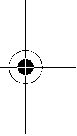 Netuviniet rokas zāģējuma trasei. Neturiet rokas zem zāģējamā priekšmeta. Ķermeņa daļu saskaršanās ar zāģa asmeni var būt par cēloni savainojumam.Kontaktējiet darbinstrumentu ar apstrādājamo priekš-metu tikai pēc elektroinstrumenta ieslēgšanas. Tas ļaus izvairīties no atsitiena, kas var notikt, darbinstrumentam iestrēgstot apstrādājamajā priekšmetā.Zāģēšanas laikā sekojiet, lai elektroinstrumenta balst-plāksne 2 cieši piekļautos apstrādājamā priekšmeta virsmai.Zāģa asmens var ieķerties zāģējumā un būt par cēloni kontroles zaudēšanai pār elektroinstrumentu.Pēc zāģēšanas izslēdziet elektroinstrumentu un tikai tad izvelciet zāģa asmeni no zāģējuma, vispirms nogai-dot, līdz asmens pilnīgi apstājas. Tasļaus izvairīties no atsitiena, un elektroinstrumentu būs iespējams droši no-vietot.Lietojiet tikai nebojātus zāģa asmeņus. Saliekti vai neasi zāģa asmeņi var salūzt, negatīvi ietekmēt zāģējuma kvalitā-ti vai izraisīt atsitienu.Pēc instrumenta izslēgšanas nemēģiniet bremzēt zāģa asmeni ar sānu spiedienu. Šādas rīcības dēļ zāģa asmens var tikt bojāts vai salūzt, kā arī var notikt atsitiens.Stingri iestipriniet apstrādājamo materiālu. Neturiet zāģējamo priekšmetu ar roku un neatbalstiet to pret kāju. Elektroinstrumenta darbības laikā nepieļaujiet kustīgā asmens saskaršanos ar zemi vai citiem priekš-metiem.Tas var būt par cēloni atsitienam.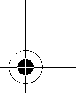 Bosch Power ToolsOBJ_BUCH-760-005.book Page 161 Wednesday, November 21, 2012 10:31 AM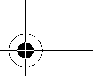 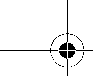 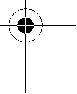 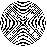 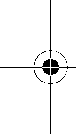 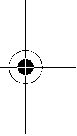 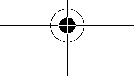 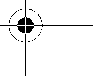 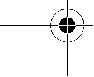 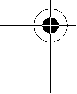 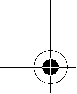 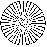 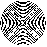 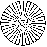 Lietojiet piemērotu metālmeklētāju slēpto pievadlīniju atklāšanai vai arī griezieties pēc palīdzības vietējā ko-munālās saimniecības iestādē. Kontakta rezultātā ar elektrotīkla līniju, var izcelties ugunsgrēks un strādājošā persona var saņemt elektrisko triecienu. Gāzes vada bojā-jums var izraisīt sprādzienu. Kontakta rezultātā arūdens-vada cauruli, var tikt bojātas materiālās vērtības.Darba laikā stingri turiet elektroinstrumentu ar abām rokām un centieties ieturēt drošu stāju. Elektroinstru-mentu ir drošāk vadīt ar abām rokām.Nostipriniet apstrādājamo priekšmetu.Iestiprinot ap-strādājamo priekšmetu skrūvspīlēs vai citā stiprinājuma ie-rīcē, strādāt ir drošāk, nekā tad, ja tas tiek turēts ar rokām.Pirms elektroinstrumenta novietošanas nogaidiet, līdz tas pilnīgi apstājas.Kustībā esošs darbinstruments var ie-strēgt, izsaucot kontroles zaudēšanu pār elektroinstru-mentu.Neatveriet akumulatoru. Tas var radīt īsslēgumu.Sargājiet akumulatoru no karstuma, piemēram, no ilgstošas atrašanās saules staros vai uguns tuvumā, kā arī no ūdens un mitruma. Tas var iz-raisīt sprādzienu.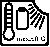 Bojājuma vai nepareizas lietošanas rezultātā akumula-tors var izdalīt kaitīgus izgarojumus. Šādā gadījumā iz-vēdiniet telpu un, ja jūtaties slikti, griezieties pie ārsta. Izgarojumi var izraisīt elpošanas ceļu kairinājumu.Lietojiet akumulatoru tikai kopā ar Bosch elektroins-trumentu. Tikai tā akumulators ir pasargāts no bīstamām pārslodzēm.Lietojiet tikai oriģinālos Bosch akumulatorus, kuru spriegums atbilst uz elektroinstrumenta marķējuma plāksnītes norādītajai vērtībai. Lietojot citus akumulato-rus, piemēram, pakaļdarinājumus un atjaunotus vai citās firmās ražotus akumulatorus, tie var eksplodēt, radot sa-vainojumus un materiālo vērtību bojājumus.Izstrādājuma un tā darbības aprakstsUzmanīgi izlasiet visus drošības noteiku-mus. Šeit sniegto drošības noteikumu un norā-dījumu neievērošana var izraisīt aizdegšanos un būt par cēloni elektriskajam triecienam vai nopietnam savainojumam.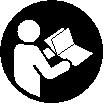 Lūdzam atvērt atlokāmo lappusi ar elektroinstrumenta attēlu un turēt to atvērtu visu laiku, kamēr tiek lasīta lietošanas pa-mācība.PielietojumsInstruments ir paredzēts koka, plastmasas, metāla un būvma-teriālu zāģēšanai, stingri atbalstot balstplāksni pret zāģējamā priekšmeta virsmu. Tas ir piemērots taisnu un liektu zāģējumu veidošanai. Pielietojot piemērotus bimetāla zāģa asmeņus, instruments ir derīgs priekšmetu apzāģēšanai sānu virsmas tuvumā. Izvēloties darbam zāģa asmeņus, jāņem vērā ražotāj-firmas ieteikumi.Bosch Power ToolsLatviešu | 161Attēlotās sastāvdaļasAttēloto sastāvdaļu numerācija atbilst numuriem elektroin-strumenta attēlā, kas sniegts ilustratīvajā lappusē.1 Zāģa asmens*2 Regulējama balstplāksne 3 Zāģa asmens stiprinājums4 Zāģa asmens turētājaptvere 5 Asmens piedziņas stienis6 Asmens gājienu biežuma pārslēdzējs 7 Ieslēdzējs8 Akumulatora fiksatora taustiņš 9 Akumulators*10 Rokturis (ar izolētu noturvirsmu)11 Taustiņš uzlādes pakāpes nolasīšanai* 12 Akumulatora uzlādes pakāpes indikators**Šeit attēlotie vai aprakstītie piederumi neietilpst standarta piegā-des komplektā. Pilns pārskats par izstrādājuma piederumiem ir sniegts mūsu piederumu katalogā.Tehniskie parametri*atkarībā no izmantojamā akumulatoraInformācija par troksni un vibrācijuTrokšņa parametru vērtības ir noteiktas atbilstoši standartam EN60745.Elektroinstrumenta radītā pēc raksturlīknes A izsvērtā trokš-ņa skaņas spiediena tipiskais līmenis ir 77dB(A). Izkliede K=3dB.Trokšņa līmenis darba laikā var pārsniegt 80dB(A). Izmantojiet ausu aizsargus!Kopējā vibrācijas paātrinājuma vērtība ah (vektoru summa tri-jos virzienos) un izkliede K ir noteikta atbilstoši standartamEN60745.Skaidu plākšņu zāģēšana: a =24m/s2, K=1,5m/s2, koka siju zāģēšana: ah=24,5m/s2, K=1,5m/s2.Šajā pamācībā norādītais vibrācijas līmenis ir izmērīts atbils-toši standartā EN60745 noteiktajai procedūrai un var tikt lie-tots instrumentu salīdzināšanai. To var izmantot arī vibrācijas radītās papildu slodzes iepriekšējai novērtēšanai.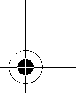 1 609 92A 01E | (21.11.12)OBJ_BUCH-760-005.book Page 162 Wednesday, November 21, 2012 10:31 AM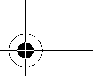 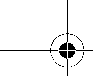 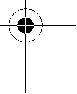 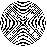 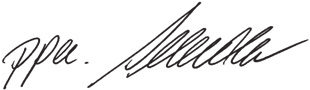 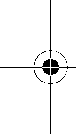 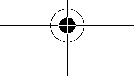 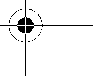 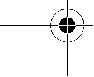 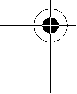 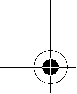 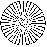 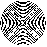 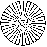 162 | LatviešuŠeit norādītais vibrācijas līmenis ir attiecināms uz elektroin-strumenta galvenajiem pielietojuma veidiem. Ja elektroin-struments tiek lietots netipiskiem mērķiem, kopā ar netipis-kiem darbinstrumentiem vai nav vajadzīgajā veidā apkalpots, tā vibrācijas līmenis var atšķirties no šeit sniegtās vērtības. Tas var ievērojami palielināt vibrācijas radīto papildu slodzi zi-nāmam darba laika posmam.Lai precīzi izvērtētu vibrācijas radīto papildu slodzi zināmam darba laika posmam, jāņem vērā arī laiks, kad elektroinstru-ments ir izslēgts vai arī darbojas, taču reāli netiek izmantots paredzētā darba veikšanai. Tas var ievērojami samazināt vib-rācijas radīto papildu slodzi zināmam darba laika posmam. Veiciet papildu pasākumus, lai pasargātu strādājošo personu no vibrācijas kaitīgās iedarbības, piemēram, savlaicīgi veiciet elektroinstrumenta un darbinstrumentu apkalpošanu, novēr-siet roku atdzišanu un pareizi plānojiet darbu.Atbilstības deklarācijaMēs ar pilnu atbildību paziņojam, ka sadaļā „Tehniskie para-metri“ aprakstītais izstrādājums atbilst šādiem standartiem vai normatīvajiem dokumentiem: EN60745, kā arī direktī-vām 2011/65/ES, 2004/108/EK un 2006/42/EK.Tehniskā lieta (2006/42/EK) no: Robert Bosch GmbH, PT/ETM9,D-70745 Leinfelden-EchterdingenAkumulators ir apgādāts ar NTC sistēmas temperatūras kon-troles ierīci, kas pieļauj uzlādi tikai temperatūras diapazonā no 0 °C līdz 45 °C. Šādi tiek nodrošināts liels akumulatora kalpošanas laiks.Ievērojiet norādījumus par atbrīvošanos no nolietotajiem iz-strādājumiem.Akumulatora izņemšanaAkumulatoram 9 ir divu pakāpju fiksators, kas ļauj novērst tā izkrišanu, nejauši nospiežot akumulatora fiksējošo taustiņu 8. Laikā, kad akumulators ir ievietots elektroinstrumentā, to no-tur vietā atspere.Lai izņemtu akumulatoru 9, nospiediet fiksatora taustiņu 8 un izvelciet akumulatoru no elektroinstrumenta virzienā uz aiz-muguri. Nelietojiet šim nolūkam pārāk lielu spēku.Akumulatora uzlādes pakāpes indikators (attēlsA)Akumulatora uzlādes pakāpes indikatora 12 trīs zaļās mirdz-diodes ļauj noteikt akumulatora 9 uzlādes pakāpi. Vadoties no drošības apsvērumiem, akumulatora uzlādes pakāpi iespē-jams nolasīt tikai laikā, kad elektroinstruments nedarbojas.Lai nolasītu akumulatora uzlādes pakāpi, nospiediet taustiņu 11. Tas iespējams arī tad, ja akumulators 9 neatrodas instru-mentā.Mirdzdiode	Akumulatora ietilpībaDr. Egbert Schneider Senior Vice President EngineeringHelmut HeinzelmannHead of Product Certification PT/ETM9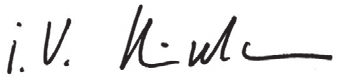 Pastāvīgi deg 3 mirdzdiodes Pastāvīgi deg 2 mirdzdiodes Pastāvīgi deg 1 mirdzdiodeMirgo 1 mirdzdiode2/3 1/3 <1/3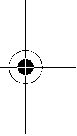 RezerveRobert Bosch GmbH, Power Tools Division D-70745 Leinfelden-Echterdingen Leinfelden, 25.10.2012MontāžaAkumulatora uzlādes ierīceLietojiet tikai piederumu lappusē norādītās uzlādes ie-rīces. Vienīgi šīs uzlādes ierīces ir piemērotas jūsu elektro-instrumentā izmantojamā litija-jonu akumulatora uzlādei.Piezīme. Akumulators tiek piegādāts daļēji uzlādētā stāvoklī. Lai izstrādājums spētu darboties ar pilnu jaudu, pirms pirmās lietošanas pilnīgi uzlādējiet akumulatoru, pievienojot to uzlā-des ierīcei.Litija-jonu akumulatoru var uzlādēt jebkurā laikā, nebaidoties samazināt tā kalpošanas laiku. Akumulatoram nekaitē arī pār-traukums uzlādes procesā.Litija-jonu akumulatorā ir pielietota elektroniskā elementu aiz-sardzība („Electronic Cell Protection [ECP]“), kas to pasargā no dziļās izlādes. Ja akumulators ir izlādējies, īpaša aizsardzī-bas sistēma izslēdz elektroinstrumentu; šādā gadījumā dar-binstruments pārtrauc kustēties.Ja elektroinstruments ir automātiski izslēdzies, nemē-ģiniet to no jauna ieslēgt, nospiežot ieslēdzēju. Šādas rīcības dēļ var tikt bojāts akumulators.1 609 92A 01E | (21.11.12)Ja pēc taustiņa 11 nospiešanas neiedegas neviena no indika-tora mirdzdiodēm, akumulators ir bojāts un to nepieciešams nomainīt.Zāģa asmens iestiprināšana vai nomaiņaPirms jebkuras darbības, kas saistīta ar elektroinstru-menta apkalpošanu, izņemiet no tā akumulatoru.Iestiprinot zāģa asmeņus, uzvelciet aizsargcimdus. Ķermeņa daļu saskaršanās ar zāģa asmeni var būt par cēlo-ni savainojumam.Nomainot zāģa asmeņus, sekojiet, lai asmens stiprinā-jumam nebūtu pielipušas zāģējamā materiāla paliekas (piemēram, koka vai metāla skaidas).Zāģa asmens izvēleLietojiet tikai zāģa asmeņus, kas ir piemēroti apstrādājama-jam materiālam.Pārskats par ieteicamajiem zāģa asmeņiem ir sniegts šīs pa-mācības sākumā. Iestipriniet vienīgi zāģa asmeņus ar ½" uni-versālā tipa kātu. Zāģa asmenim nav jābūt garākam, nekā tas nepieciešams zāģējumu veidošanai paredzētajā dziļumā.Liektu zāģējumu veidošanai ar nelielu liekuma rādiusu izvēlie-ties šaurākus zāģa asmeņus.Zāģa asmens iestiprināšana (attēlsB)Spēcīgi iespiediet zāģa asmeni 1 asmens stiprinājumā3, līdz tas fiksējas ar skaidri sadzirdamu klikšķi. Pie tam turētājap-tvere 4 pagriežas aptuveni par 90° un fiksē zāģa asmeni.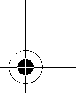 Ja zāģa asmens 1 nav fiksējies stiprinājumā, pagrieziet turētā-Bosch Power ToolsOBJ_BUCH-760-005.book Page 163 Wednesday, November 21, 2012 10:31 AM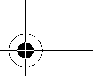 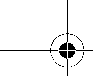 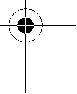 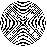 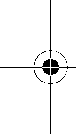 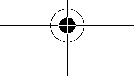 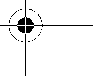 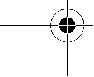 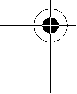 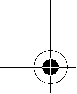 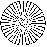 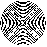 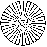 japtveri 4 aptuveni par 90° bultas virzienā, līdz tā fiksējas at-vērtā stāvoklī ar skaidri sadzirdamu klikšķi. Tad vēlreiz iebī-diet zāģa asmeni 1 asmens stiprinājumā3.Pārbaudiet, vai zāģa asmens ir stingri iestiprināts. Slik-ti iestiprināts zāģa asmens var izkrist no stiprinājuma un savainot strādājošo personu.Dažu zāģēšanas darbu veikšanai zāģa asmeni 1 var apgriezt par 180° (šādā gadījumā asmens zobi ir vērsti augšup) un no jauna iestiprināt instrumentā.Zāģa asmens izņemšana (attēlsC)Zāģa asmens izņemšanas laikā turiet elek-troinstrumentu tā, lai krītošais zāģa asmens nesa-vainotu cilvēkus vai mājdzīvniekus.Pagrieziet turētājaptveri 4 aptuveni par 90° bultas virzienā. Zāģa asmens 1 tiek izmests no asmens stiprinājuma.Putekļu un skaidu uzsūkšanaDažu materiālu, piemēram, svinu saturošu krāsu, dažu koksnes šķirņu, minerālu un metālu putekļi var būt kaitīgi veselībai. Pieskaršanās šādiem putekļiem vai to ieelpoša-na var izraisīt alerģiskas reakcijas vai elpošanas ceļu sa-slimšanu elektroinstrumenta lietotājam vai darba vietai tu-vumā esošajām personām.Atsevišķu materiālu putekļi, piemēram, putekļi, kas rodas, zāģējot ozola vai dižskābarža koksni, var izraisīt vēzi, īpaši tad, ja koksne iepriekš ir tikusi ķīmiski apstrādāta (ar hro-mātu vai koksnes aizsardzības līdzekļiem). Azbestu saturo-šus materiālus drīkst apstrādāt vienīgi personas ar īpašām profesionālām iemaņām.– Darba vietai jābūt labi ventilējamai.– Darba laikā ieteicams izmantot masku elpošanas ceļu aizsardzībai ar filtrēšanas klasi P2.Ievērojiet jūsu valstī spēkā esošos priekšrakstus, kas attie-cas uz apstrādājamo materiālu.Nepieļaujiet putekļu uzkrāšanos darba vietā. Putekļi var viegli aizdegties.LietošanaUzsākot lietošanuAkumulatora ievietošanaLietojiet tikai oriģinālos Bosch litija-jonu akumulato-rus, kuru spriegums atbilst uz elektroinstrumenta mar-ķējuma plāksnītes norādītajai vērtībai.Citu akumulato-ru lietošana var būt par cēloni savainojumiem vai izraisīt aizdegšanos.Lai novērstu elektroinstrumenta nejaušu ieslēgšanos, pārvie-tojiet asmens gājienu biežuma pārslēdzēju 6 vidējā stāvoklī. No priekšpuses iebīdiet uzlādētu akumulatoru 9 elektroins-trumenta pamatnē. Pilnīgi iebīdiet akumulatoru, līdz vairs nav redzama sarkanā svītra un akumulators ir droši fiksējies.Asmens gājienu biežuma pārslēgšanaLietojot asmens gājienu biežuma pārslēdzēju 6, var pārslēgt elektroinstrumenta asmens gājienu biežumu. Taču tas nav ie-spējams, ja ir nospiests ieslēdzējs 7.Bosch Power ToolsLatviešu | 163Asmens gājienu biežuma pārslēdzējs 6 atrodas vidējā stāvoklī:ir aktivēta ieslēdzēja bloķēšana.Ieslēdzējs 7 ir bloķēts, pasargājot elektroinstru-mentu no nejaušas ieslēgšanās.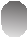 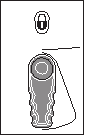 Asmens gājienu biežuma pārslēdzējs 6 atrodas kreisajā stāvoklī:ir izvēlēts 1.pārnesums, kam atbilst neliels asmens gājienu biežums.Nelielu asmens gājienu biežumu ieteicams izvē-lēties, apstrādājot cietus materiālus, piemēram, tēraudu, krāsainos metālus, cietu plastmasu, kā arī, veidojot precīzus zāģējumus kokā un veicot zāģēšanu ar iegremdēšanu.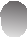 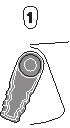 Izvēloties nelielu asmens gājienu biežumu, ie-spējams strādāt ar samazinātu vibrāciju.Asmens gājienu biežuma pārslēdzējs 6 atrodas labējā stāvoklī:ir izvēlēts 2.pārnesums, kam atbilst liels asmens gājienu bie-žums.Lielu asmens gājienu biežumu ieteicams izvēlē-ties, apstrādājot mīkstus materiālus.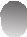 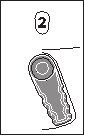 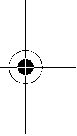 Izvēloties lielu asmens gājienu biežumu, pieaug zāģa asmens efektīvais garums, kas ļauj palieli-nāt zāģēšanas ātrumu, piemēram, ja veicama rupja zāģēšana kokā.Ieslēgšana un izslēgšanaLai ieslēgtu elektroinstrumentu, nospiediet ieslēdzēju 7 un turiet to nospiestu.Lai izslēgtu elektroinstrumentu, atlaidiet ieslēdzēju 7.Lai taupītu enerģiju, ieslēdziet elektroinstrumentu tikai tad, kad tas tiek lietots.Darba gājienu biežuma regulēšanaPalielinot vai samazinot spiedienu uz ieslēdzēju 7, tiek realizē-ta darba gājienu biežuma bezpakāpju regulēšana ieslēgtam elektroinstrumentam.Optimālais darba gājienu biežums ir atkarīgs no zāģējamā ma-teriāla īpašībām un darba apstākļiem, un to var noteikt prak-tisku mēģinājumu ceļā.Darba gājienu biežumu ieteicams samazināt, kontaktējot zāģa asmeni ar zāģējamo priekšmetu, kā arī, zāģējot plastmasu vai alumīniju.Aizsardzība pret dziļo izlādiLitija-jonu akumulatorā ir pielietota elektroniskā elementu aiz-sardzība („Electronic Cell Protection [ECP]“), kas to pasargā no dziļās izlādes. Ja akumulators ir izlādējies, īpaša aizsardzī-bas sistēma izslēdz elektroinstrumentu; šādā gadījumā dar-binstruments pārtrauc kustēties.Norādījumi darbamPirms jebkura darba ar elektroinstrumentu (piemē-ram, pirms apkalpošanas, darbinstrumenta nomaiņas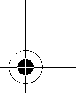 1 609 92A 01E | (21.11.12)OBJ_BUCH-760-005.book Page 164 Wednesday, November 21, 2012 10:31 AM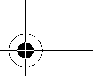 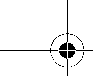 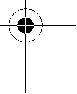 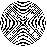 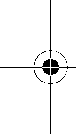 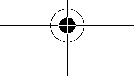 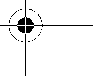 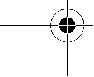 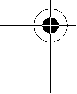 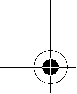 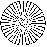 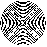 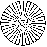 164 | Latviešuutt.), kā arī pirms transportēšanas vai uzglabāšanas iz-ņemiet no tā akumulatoru. Nejauša ieslēdzēja nospieša-na var izraisīt savainojumu.Noliecama balstplāksne (attēlsD)Balstplāksne 2 ir kustīga, tāpēc tās sānu nolieces leņķis var mainīties atkarībā no zāģēšanas leņķa, nodrošinot ciešu kon-taktu ar zāģējamā priekšmeta virsmu.IeteikumiZāģējot vieglos būvmateriālus, ievērojiet šo materiālu ražotājfirmu sniegtos norādījumus un ieteikumus.Pirms koka, skaidu plākšņu, būvmateriālu u.c. materiālu zā-ģēšanas pārbaudiet, vai zāģējamais materiāls nesatur metāla priekšmetus (naglas, skrūves u.c.), un vajadzības gadījumā atbrīvojiet materiālu no tiem.Ieslēdziet elektroinstrumentu un tuviniet to zāģējamajam priekšmetam. Novietojiet balstplāksni 2 uz zāģējamā priekš-meta virsmas un veiciet materiāla zāģēšanu, virzot instrumen-tu ar pastāvīgu spiedienu un/vai ātrumu. Nobeidzot zāģēša-nas operāciju, izslēdziet elektroinstrumentu.Gadījumā, ja zāģa asmens tiek iespiests materiālā, nekavējo-ties izslēdziet elektroinstrumentu. Ar piemērotu instrumentu nedaudz paplašiniet zāģējumu un izvelciet elektroinstrumen-ta asmeni.Zāģēšana ar asmens iegremdēšanu (attēlsE) Zāģēšanu ar iegremdēšanu var pielietot tikai mīkstumateriālu, piemēram, koka, sausā apmetuma u.c. līdzī-gu materiālu zāģēšanai! Šādu paņēmienu nedrīkst pie-lietot metāla priekšmetu apstrādei!Veicot zāģēšanu ar iegremdēšanu, izvēlieties īsu zāģa asmeni. Novietojiet balstplāksnes 2 malu uz zāģējamā priekšmeta virsmas un ieslēdziet elektroinstrumentu. Ja elektroinstru-ments ir apgādāts ar darba gājienu biežuma regulatoru, iestā-diet maksimālo darba gājienu biežumu. Stingri piespiediet elektroinstrumentu pie zāģējamā priekšmeta un lēni iegrem-dējiet tajā zāģa asmeni.Nogaidiet, līdz balstplāksne 2 pilnīgi saskaras ar zāģējamā priekšmeta virsmu, un tad turpiniet zāģēšanu pa atzīmēto tra-si.Dažu zāģēšanas darbu veikšanai zāģa asmeni 1 var apgriezt par 180° un no jauna iestiprināt instrumentā. Šādā gadījumā zāģēšana notiek ar otrādi apgrieztu zobenzāģi.Apzāģēšana sānu virsmas tuvumā (attēlsF)Izmantojot elastīgus bimetāla zāģa asmeņus, izvirzītus būv-elementus (ūdens caurules utt.) var apzāģēt vienā līmenī ar sienu.Raugieties, lai zāģa asmens vienmēr būtu garāks par zāģējamās caurules diametru. Pretējā gadījumā var no-tikt atsitiens.Piespiediet zāģa asmeni sienai un to nedaudz izlieciet, izdarot nelielu sānu spiedienu uz elektroinstrumentu un panākot, lai balstplāksne piespiestos sienai. Ieslēdziet elektroinstrumen-tu un nozāģējiet priekšmetu, ieturot pastāvīgu sānu spiedie-nu.1 609 92A 01E | (21.11.12)Dzesējošie un eļļojošie līdzekļiZāģējot metālu, pārklājiet zāģējuma trasi ar nelielu daudzumu dzesējošā vai eļļojošā līdzekļa, šādi novēršot zāģējamā mate-riāla pārmērīgu sakaršanu.Pareiza apiešanās ar akumulatoru Sargājiet akumulatoru no mitruma un ūdens.Uzglabājiet akumulatoru tikai pie temperatūras no 0 °C līdz 50 °C. Vasarā neatstājiet akumulatoru vietās ar paaugstinātu temperatūru, piemēram, automašīnas salonā.Laiku pa laikam iztīriet akumulatora ventilācijas atvērumus ar mīkstu, tīru un sausu otu.Ja manāmi samazinās izstrādājuma darbības laiks starp aku-mulatora uzlādēm, tas rāda, ka akumulators ir nolietojies un to nepieciešams nomainīt.Ievērojiet norādījumus par atbrīvošanos no nolietotajiem iz-strādājumiem.Apkalpošana un apkopeApkalpošana un tīrīšanaPirms jebkura darba ar elektroinstrumentu (piemē-ram, pirms apkalpošanas, darbinstrumenta nomaiņas utt.), kā arī pirms transportēšanas vai uzglabāšanas iz-ņemiet no tā akumulatoru. Nejauša ieslēdzēja nospieša-na var izraisīt savainojumu.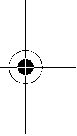 Lai nodrošinātu ilgstošu un nevainojamu elektroin-strumenta darbību, uzturiet tīru tā korpusu un ventilā-cijas atveres.Veiciet zāģa asmens stiprinājuma tīrīšanu ar saspiesta gaisa strūklu vai ar mīkstu otu. Šim nolūkam izņemiet zāģa asmeni no elektroinstrumenta. Uzturiet zāģa asmens stiprinājumu darba kārtībā, lietojot piemērotas smērvielas.Ja elektroinstrumentā iekļūst liels daudzums netīrumu, var tikt traucēta tā normāla funkcionēšana. Tāpēc, ja zāģējami materiāli, kuru apstrādes gaitā izdalās liels putekļu dau-dzums, neizvēlieties zāģēšanas virzienu no lejas augšup un nestrādājiet, paceļot instrumentu virs galvas.Ja, neraugoties uz augsto izgatavošanas kvalitāti un rūpīgo pēcražošanas pārbaudi, elektroinstruments tomēr sabojājas, tasnogādājams remontam firmas Bosch pilnvarotā elektro-instrumentu remonta darbnīcā.Pieprasot konsultācijas un pasūtot rezerves daļas, noteikti paziņojiet 10zīmju izstrādājuma numuru, kas atrodams uz elektroinstrumenta marķējuma plāksnītes.Klientu konsultāciju dienests un konsultācijas par lietošanuKlientu konsultāciju dienesta darbinieki atbildēs uz Jūsu jau-tājumiem par izstrādājuma remontu un apkalpošanu, kā arī par rezerves daļu iegādi. Izklājuma zīmējumus un informāciju par rezerves daļām var atrast arī interneta vietnē: www.bosch-pt.comBosch klientu konsultāciju grupa centīsies Jums palīdzēt vis-labākajā veidā, sniedzot atbildes uz jautājumiem par mūsu iz-strādājumiem un to piederumiem.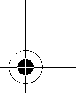 Bosch Power ToolsOBJ_BUCH-760-005.book Page 165 Wednesday, November 21, 2012 10:31 AM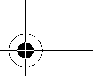 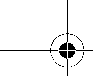 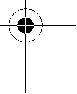 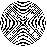 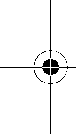 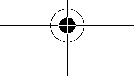 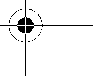 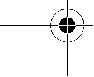 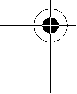 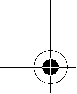 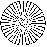 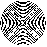 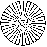 Latvijas RepublikaRobert Bosch SIABosch elektroinstrumentu servisa centrs Dzelzavas ielā 120 SLV-1021 Rīga Tālr.: 67146262Telefakss: 67146263E-pasts: service-pt@lv.bosch.comTransportēšanaUz izstrādājumam pievienotajiem litija-jonu akumulatoriem attiecas noteikumi par bīstamo kravu pārvadāšanu. Lietotājs var transportēt akumulatorus ielu transporta plūsmā bez pa-pildu nosacījumiem.Pārsūtot tos ar trešo personu starpniecību (piemēram, ar gai-sa transporta vai citu transporta aģentūru starpniecību), jāie-vēro īpaši sūtījuma iesaiņošanas un marķēšanas noteikumi. Tāpēc sūtījumu sagatavošanas laikā jāpieaicina kravu pārva-dāšanas speciālists.Pārsūtiet akumulatoru tikai tad, ja tā korpuss nav bojāts. Aizlī-mējiet vaļējos akumulatora kontaktus un iesaiņojiet akumula-toru tā, lai tas iesaiņojumā nepārvietotos.Lūdzam ievērot arī ar akumulatoru pārsūtīšanu saistītos na-cionālos noteikumus, ja tādi pastāv.Atbrīvošanās no nolietotajiem izstrādājumiemNolietotie elektroinstrumenti, akumulatori, piederu-mi un iesaiņojuma materiāli jāpakļauj otrreizējai pār-strādei apkārtējai videi nekaitīgā veidā.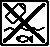 Neizmetiet nolietotos elektroinstrumentus, akumulatorus un baterijas sadzīves atkritumu tvertnē!Tikai ESvalstīmAtbilstoši Eiropas Savienības direktīvai 2002/96/EK par nolietotajām elektriska-jām un elektroniskajām ierīcēm, lietošanai nederīgie elektroinstrumenti, kā arī, atbil-stoši direktīvai 2006/66/EK, bojātie vai no-lietotie akumulatori un baterijas jāsavāc at-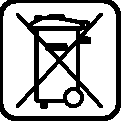 sevišķi un jānogādā otrreizējai pārstrādei apkārtējai videi ne-kaitīgā veidā.Akumulatori un baterijasLitija-jonu akumulatori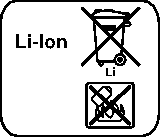 Lūdzam ievērot sadaļā „Transportēša-na“ (lappuse165) sniegtos norādīju-mus.Tiesības uz izmaiņām tiek saglabātas.Bosch Power ToolsLietuviškai | 165Lietuviškai Saugos nuorodosBendrosios darbo su elektriniais įrankiais saugos nuorodosPerskaitykite visas šias saugos nuoro-das ir reikalavimus. Jei nepaisysite že-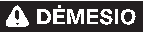 miau pateiktų saugos nuorodų ir reikalavimų, gali trenkti elek-tros smūgis, kilti gaisras ir galite sunkiai susižaloti arba suža-loti kitus asmenis.Išsaugokite šias saugos nuorodas ir reikalavimus, kad ir ateityje galėtumėte jais pasinaudoti.Toliau pateiktame tekste vartojama sąvoka „Elektrinis įrankis“ apibūdina įrankius, maitinamus iš elektros tinklo (su maitini-mo laidu), ir akumuliatorinius įrankius (be maitinimo laido).Darbo vietos saugumasDarbo vieta turi būti švari ir gerai apšviesta. Netvarkin-ga arba blogai apšviesta darbo vieta gali tapti nelaimingų atsitikimų priežastimi.Nedirbkite su elektriniu įrankiu aplinkoje, kurioje yra degių skysčių, dujų ar dulkių. Elektriniai įrankiai gali ki-birkščiuoti, o nuo kibirkščių dulkės arba susikaupę garai gali užsidegti.Dirbdami su elektriniu įrankiu neleiskite šalia būti žiū-rovams, vaikams ir lankytojams. Nukreipę dėmesįį kitus asmenis galite nebesuvaldyti prietaiso.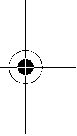 ElektrosaugaElektrinio įrankio maitinimo laido kištukas turi atitiktitinklo kištukinio lizdo tipą. Kištuko jokiu būdu negali-ma modifikuoti. Nenaudokite kištuko adapterių su įžemintais elektriniais įrankiais. Originalūs kištukai, tiks-liai tinkantys elektros tinklo kištukiniam lizdui, sumažina elektros smūgio pavojų.Saugokitės, kad neprisiliestumėte prie įžemintų pa-viršių, pvz., vamzdžių, šildytuvų, viryklių ar šaldytuvų. Kai jūsų kūnas yra įžemintas, padidėja elektros smūgio ri-zika.Saugokite elektrinįįrankį nuo lietaus ir drėgmės. Jei į elektrinįįrankį patenka vandens, padidėja elektros smūgio rizika.Nenaudokite maitinimo laido ne pagal paskirtį, t.y. ne-neškite elektrinio įrankio paėmę už laido, nekabinkite ant laido, netraukite už jo, jei norite iš kištukinio lizdo ištraukti kištuką. Laidą patieskite taip, kadjo neveiktų karštis, jis neišsiteptų alyva ir jo nepažeistų aštrios de-talės ar judančios prietaiso dalys. Pažeisti arba susipynę laidai gali tapti elektros smūgio priežastimi.Jei su elektriniu įrankiu dirbate lauke, naudokite tik to-kius ilginamuosius laidus, kurie tinka ir lauko darbams. Naudojant lauko darbams pritaikytus ilginamuosius laidus, sumažėja elektros smūgio pavojus.Jei su elektriniu įrankiu neišvengiamai reikia dirbti drėgnoje aplinkoje, naudokite nuotėkio srovės saugi-1 609 92A 01E | (21.11.12)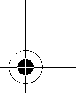 OBJ_BUCH-760-005.book Page 166 Wednesday, November 21, 2012 10:31 AM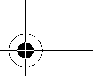 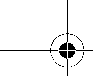 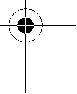 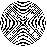 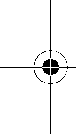 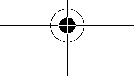 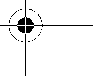 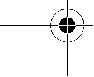 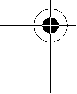 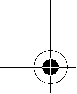 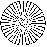 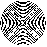 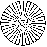 166 | Lietuviškaiklį. Dirbant su nuotėkio srovės saugikliu sumažėja elektros smūgio pavojus.Žmonių saugaBūkite atidūs, sutelkite dėmesįį tai, kąjūs darote ir,dirbdami su elektriniu įrankiu, vadovaukitės sveiku protu. Nedirbkite su elektriniu įrankiu, jei esate pavar-gę arba vartojote narkotikų, alkoholio ar medika-mentų. Akimirksnio neatidumas dirbant su elektriniu įran-kiu gali tapti sunkių sužalojimų priežastimi.Visada dirbkite su asmens apsaugos priemonėmis ir apsauginiais akiniais. Naudojant asmens apsaugos prie-mones, pvz., respiratorių ar apsauginę kaukę, neslystan-čius batus, apsauginį šalmą, klausos apsaugos priemones ir kt., rekomenduojamas atitinkamai pagal naudojamą elektrinįįrankį, sumažėja rizika susižeisti.Saugokitės, kad elektrinio įrankio neįjungtumėte atsi-tiktinai. Prieš prijungdami elektrinįįrankį prie elektros tinklo ir/arba akumuliatoriaus, prieš pakeldami ar neš-dami įsitikinkite, kad jis yra išjungtas.Jeigu nešdami elektrinįįrankį pirštą laikysite ant jungiklio arba prietaisą įjungsite į elektros tinklą, kai jungiklis yra įjungtas, gali įvyk-ti nelaimingas atsitikimas.Prieš įjungdami elektrinįįrankį pašalinkite reguliavimo įrankius arba veržlinius raktus.Prietaiso besisukančioje dalyje esantis įrankis ar raktas gali sužaloti.Stenkitės, kad kūnas visada būtų normalioje padėtyje. Dirbdami stovėkite saugiai ir visada išlaikykite pusiau-svyrą. Tvirtai stovėdami ir gerai išlaikydami pusiausvyrą galėsite geriau kontroliuoti elektrinįįrankį netikėtose situa-cijose.Dėvėkite tinkamą aprangą. Nedėvėkite plačių drabužių ir papuošalų. Saugokite plaukus, drabužius ir pirštines nuo besisukančių elektrinio įrankio dalių. Laisvus dra-bužius, papuošalus bei ilgus plaukus gali įtraukti besisu-kančios dalys.Jei yra numatyta galimybė prijungti dulkių nusiurbimo ar surinkimo įrenginius, visada įsitikinkite, ar jie yra prijungti ir ar tinkamai naudojami. Naudojant dulkių nu-siurbimo įrenginius sumažėja kenksmingas dulkių povei-kis.Rūpestinga elektriniųįrankių priežiūra ir naudojimas Neperkraukite prietaiso. Naudokite jūsų darbui tinka-mą elektrinįįrankį. Su tinkamu elektriniu įrankiu jūs dirb-site geriau ir saugiau, jei neviršysite nurodyto galingumo.Nenaudokite elektrinio įrankio su sugedusiu jungikliu. Elektrinis įrankis, kurio nebegalimaįjungti ar išjungti, yra pavojingas ir jį reikia remontuoti.Prieš reguliuodami prietaisą, keisdami darbo įrankius ar prieš valydami prietaisą, iš elektros tinklo lizdo iš-traukite kištuką ir/arba išimkite akumuliatorių. Ši at-sargumo priemonė apsaugos jus nuo netikėto elektrinio įrankio įsijungimo.Nenaudojamą elektrinįįrankį sandėliuokite vaikams ir nemokantiems juo naudotis asmenims neprieinamoje vietoje.Elektriniai įrankiai yra pavojingi, kai juos naudoja nepatyrę asmenys.1 609 92A 01E | (21.11.12)Rūpestingai prižiūrėkite elektrinįįrankį. Patikrinkite, ar besisukančios prietaiso dalys tinkamai veikia ir nie-kur nestringa, ar nėra sulūžusių ar pažeistų dalių, ku-rios trikdytų elektrinio įrankio veikimą. Prieš vėl naudojant prietaisą, pažeistos prietaiso dalys turi būti sutaisytos. Daugelio nelaimingų atsitikimų priežastis yra blogai prižiūrimi elektriniai įrankiai.Pjovimo įrankiai turi būti aštrūs ir švarūs. Rūpestingai prižiūrėti pjovimo įrankiai su aštriomis pjaunamosiomis briaunomis mažiau stringa ir juos yra lengviau valdyti.Elektrinįįrankį, papildomą įrangą, darbo įrankius ir t.t. naudokite taip, kaip nurodyta šioje instrukcijoje, ir atsižvelkite į darbo sąlygas ir atliekamą darbą. Naudo-jant elektrinius įrankius ne pagal paskirtį, gali susidaryti pa-vojingos situacijos.Rūpestinga akumuliatoriniųįrankių priežiūra ir naudoji-masAkumuliatoriui įkrauti naudokite tik tuos įkroviklius, kuriuos rekomenduoja gamintojas. Naudojant kitokio ti-po akumuliatoriams skirtą įkroviklį, iškyla gaisro pavojus.Su elektriniu įrankiu galima naudoti tik jam skirtą aku-muliatorių. Naudojant kitokius akumuliatorius iškyla susižalojimo ir gaisro pavojus.Nelaikykite sąvaržėlių, monetų, raktų, vinių, varžtų ar kitokių metalinių daiktų arti ištraukto iš prietaiso aku-muliatoriaus kontaktų. Užtrumpinus akumuliatoriaus kontaktus galima nusideginti ar sukelti gaisrą.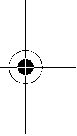 Netinkamai naudojant akumuliatorių, iš jo gali ištekėti skystis. Venkite kontakto su šiuo skysčiu. Jei skysčio pateko ant odos, nuplaukite jį vandeniu, jei pateko į akis– nedelsdami kreipkitės į gydytoją. Akumuliato-riaus skystis gali sudirginti ar nudeginti odą.AptarnavimasElektrinįįrankį turi remontuoti tik kvalifikuoti specia-listai ir naudoti tik originalias atsargines dalis. Taip ga-lima garantuoti, jog elektrinis įrankis išliks saugus naudoti.Saugos nuorodos dirbantiems su universaliaisiais pjūklaisJei atliekate darbus, kurių metu darbo įrankis gali kliu-dyti paslėptus elektros laidus, tai elektrinįįrankį laiky-kite už izoliuotų rankenų. Palietus laidą, kuriuo teka elek-tros srovė, metalinėse elektrinio įrankio dalyse gali atsiras-ti įtampa ir trenkti elektros smūgis.Nelaikykite rankų arti pjovimo zonos. Nekiškite rankų po ruošiniu.Dėl kontakto su pjūkleliu kyla pavojus susi-žeisti.Elektrinį prietaisą visuomet pirmiausia įjunkite ir tik po to priglauskite prie apdorojamo ruošinio. Jei įrankis įstringa ruošinyje, atsiranda atatrankos pavojus.Pjaunant atraminė plokštė 2 turi patikimai priglusti prie ruošinio. Pjūklelis gali įstrigti ir jūs galite nesuvaldyti prietaiso.Baigę darbą prietaisą išjunkite ir pjūklelį ištraukite iš ruošinio tik tuomet, kai jis visiškai sustos. Taip išvengsi-te atatrankos pavojaus ir galėsite saugiai padėti prietaisą.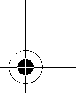 Bosch Power ToolsOBJ_BUCH-760-005.book Page 167 Wednesday, November 21, 2012 10:31 AM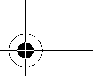 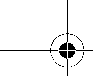 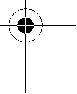 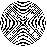 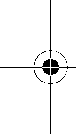 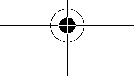 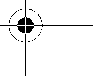 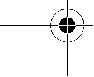 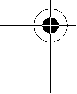 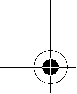 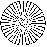 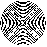 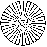 Naudokite tik neapgadintus, nepriekaištingos būklės pjūklelius. Sulinkę ar atšipę pjūkleliai gali netinkamai pjau-ti, lūžti ar sukelti atatranką.Išjungus prietaisą, pjūklelio negalima stabdyti jį šonu spaudžiant prie ruošinio. Taip galite sugadinti arba sulau-žyti pjūklelį arba sukelti atatranką.Gerai įtvirtinkite ruošinį. Nelaikykite ruošinio ranka ir neatremkite jo į koją. Judančiu pjūkleliu nepalieskite jokių objektų ar žemės paviršiaus. Atsiranda atatrankos pavojus.Prieš pradėdami darbą tinkamais ieškikliais patikrinki-te, ar po norimais apdirbti paviršiais nėra pravestų elektros laidų, dujų ar vandentiekio vamzdžių. Jei abe-jojate, galite pasikviesti į pagalbą vietinius komunali-nių paslaugų teikėjus. Kontaktas su elektros laidais gali sukelti gaisro bei elektros smūgio pavojų. Pažeidus dujo-tiekio vamzdį, gali įvykti sprogimas. Pažeidus vandentiekio vamzdį galima pridaryti daugybę nuostolių.Darbo metu elektrinįįrankį visuomet būtina laikyti abiem rankomis ir patikimai stovėti. Elektrinis įrankis yra saugiau valdomas, kai laikomas dviem rankomis.Įtvirtinkite ruošinį. Tvirtinimo įranga arba spaustuvais įtvirtintas ruošinys yra užfiksuojamas žymiai patikimiau nei laikant ruošinį ranka.Prieš padėdami elektrinįįrankį būtinai jį išjunkite ir pa-laukite, kol jo besisukančios dalys visiškai sustos. Dar-bo įrankis gali užstrigti, tuomet kyla pavojus nesuvaldyti prietaiso.Neardykite akumuliatoriaus.Galimas trumpojo sujungi-mo pavojus.Saugokite akumuliatorių nuo karščio, pvz., taip pat ir nuo ilgo saulės spindulių poveikio, ugnies, vandens ir drėgmės. Iškyla sprogimo pavojus.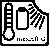 Pažeidus akumuliatorių ar netinkamai jį naudojant, gali išsiveržti garai. Išvėdinkite patalpą, o jei atsirado nega-lavimų, kreipkitės į gydytoją. Šie garai gali sudirginti kvė-pavimo takus.Akumuliatorių naudokite tik su jūsų Bosch elektriniu įrankiu.Tik taip apsaugosite akumuliatorių nuo pavojingos per didelės apkrovos.Naudokite tik originalius Bosch akumuliatorius, kurių įtampa atitinka jūsų elektrinio įrankio firminėje lente-lėje nurodytą įtampą. Kitokie akumuliatoriai, pvz., per-dirbti akumuliatoriai, gaminių imitacijos ar kitų gamintojų akumuliatoriai, naudojami gali sprogti, sužeisti žmones ir padaryti turtinės žalos.Gaminio ir techninių duomenų aprašasPerskaitykite visas šias saugos nuorodas ir reikalavimus. Jei nepaisysite žemiau pateiktų saugos nuorodų ir reikalavimų, gali trenkti elektros smūgis, kilti gaisras ir galite sunkiai susižaloti arba sužaloti kitus asmenis.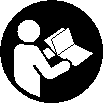 Atverskite lapą su elektrinio įrankio schema ir, skaitydami ins-trukciją, palikite šį lapą atverstą.Bosch Power ToolsLietuviškai | 167Elektrinio įrankio paskirtisElektrinis įrankis skirtas medienai, plastikui, metalui ir staty-binėms medžiagoms pjauti, naudojant tvirtą atramą. Elektri-nis įrankis tinka tiesiems ir vingiuotiems pjūviams atlikti. Nau-dojant atitinkamos paskirties bimetalinius pjūklelius galima atlikti pjūvius prie pat plokštumos. Atkreipkite dėmesįį reko-menduojamas naudoti pjūklelių rūšis.Pavaizduoti prietaiso elementaiNumeriais pažymėtus elektrinio įrankio elementus rasite šios instrukcijos puslapiuose pateiktuose paveikslėliuose.1 Pjūklelis*2 Perstatoma atraminė plokštė 3 Pjūklelio įtvaras4 Pjūklelio fiksavimo įvorė 5 Stūmiklis6 Judesių skaičiaus perjungiklis 7 Įjungimo-išjungimo jungiklis8 Akumuliatoriaus atblokavimo klavišas 9 Akumuliatorius*10 Rankena (izoliuotas rankenos paviršius) 11 Įkrovos būklės indikatoriaus mygtukas* 12 Akumuliatoriaus įkrovos indikatorius**Pavaizduoti ar aprašyti priedai į tiekiamą standartinį komplektą neįeina. Visą papildomą įrangą rasite mūsų papildomos įrangos programoje.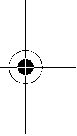 Techniniai duomenys*priklausomai nuo naudojamo akumuliatoriausInformacija apie triukšmą ir vibraciją Triukšmo matavimų vertės nustatytos pagal EN60745.Pagal A skalę išmatuotas prietaiso garso slėgio lygis tipiniu atveju siekia 77dB(A). Paklaida K=3dB.Triukšmo lygis dirbant su prietaisu gali viršyti 80dB(A). Dirbkite su klausos apsaugos priemonėmis!1 609 92A 01E | (21.11.12)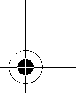 OBJ_BUCH-760-005.book Page 168 Wednesday, November 21, 2012 10:31 AM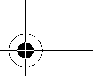 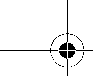 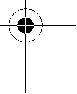 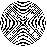 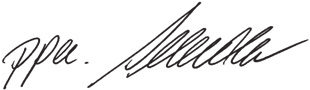 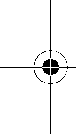 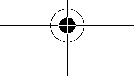 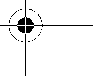 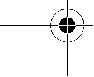 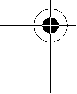 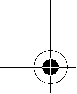 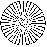 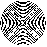 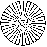 168 | LietuviškaiVibracijos bendroji vertė ah (trijų krypčių atstojamasis vekto-rius) ir paklaida K nustatytos pagal EN60745:Medienos drožlių plokštės pjovimas: a =24m/s2, K=1,5m/s2,Medienos sijų pjovimas: ah=24,5m/s2, K=1,5m/s2.Šioje instrukcijoje pateiktas vibracijos lygis buvo išmatuotas pagal EN60745 normoje standartizuotą matavimo metodą, ir lyginant elektrinius įrankius jį galima naudoti. Jis skirtas vibra-cijos poveikiui laikinai įvertinti.Nurodytas vibracijos lygis atspindi pagrindinius elektrinio įrankio naudojimo atvejus. Tačiau jeigu elektrinis įrankis nau-dojamas kitokiai paskirčiai, su kitokiais darbo įrankiais arba jeigu jis nepakankamai techniškai prižiūrimas, vibracijos lygis gali kisti. Tokiu atveju vibracijos poveikis per visą darbo laiko-tarpį gali žymiai padidėti.Norint tiksliai įvertinti vibracijos poveikį per tam tikrą darbo laiką, reikia atsižvelgti ir į laiką, per kurį elektrinis įrankis buvo išjungtas arba, nors ir veikė, bet nebuvo naudojamas. Taiįver-tinus, vibracijos poveikis per visą darbo laiką žymiai sumažės. Dirbančiajam nuo vibracijos poveikio apsaugoti paskirkite pa-pildomas apsaugos priemones, pvz.: elektrinių ir darbo įran-kių techninę priežiūrą, rankų šildymą, darbo eigos organizavi-mą.Atitikties deklaracijaAtsakingai pareiškiame, kad skyriuje „Techniniai duomenys“ aprašytas gaminys atitinka žemiau pateiktus standartus ir norminius dokumentus: EN60745 pagal Direktyvų 2011/65/ES, 2004/108/EB, 2006/42/EB reikalavimus.Techninė byla (2006/42/EB) laikoma: Robert Bosch GmbH, PT/ETM9,D-70745 Leinfelden-EchterdingenJeigu elektrinis įrankis išsijungė automatiškai, neban-dykite vėl spausti įjungimo-išjungimo jungiklio. Taip ga-lite sugadinti ličio jonų akumuliatorių.Akumuliatorius turi NTC temperatūros kontrolės daviklį, kuris leidžia įkrauti akumuliatorių tik tuomet, kai jo temperatūra yra tarp 0 °C ir 45 °C. Tai gerokai pailgina akumuliatoriaus nau-dojimo laiką.Vadovaukitės pateiktomis nuorodomis dėl prietaiso ir akumu-liatoriaus šalinimo.Akumuliatoriaus išėmimasAkumuliatoriuje 9 yra dvi fiksavimo pakopos, kurios saugo, kad netikėtai paspaudus akumuliatoriaus fiksavimo klavišą 8, akumuliatorius neiškristų. Į elektrinį prietaisą įstatytą akumuliatorių tinkamoje padėtyje palaiko spyruoklė.Norėdami išimti akumuliatorių9, spauskite akumuliatoriaus fiksavimo klavišą 8 ir traukite akumuliatorių atgal iš elektrinio prietaiso. Traukdami nenaudokite jėgos.Akumuliatoriaus įkrovos indikatorius (žr.pav.A)Trys žali šviesadiodžiai akumuliatoriaus įkrovos būklės indika-toriai 12 rodo akumuliatoriaus 9įkrovos būklę. Dėl saugumo apie įkrovos būklę sužinoti galima tik tada, kai elektrinis įran-kis neveikia.Jei norite sužinotiįkrovos būklę, paspauskite mygtuką 11. Tai galima atlikti ir tada, kai akumuliatorius 9 yra išimtas.Šviesos diodai	Talpa Dega nuolat 3 x žali	2/3 Dega nuolat 2 x žali	1/3 Dega nuolat 1 x žalias	<1/3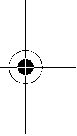 Mirksi 1 x žalias	AtsargaDr. Egbert Schneider Senior Vice President EngineeringHelmut HeinzelmannHead of Product Certification PT/ETM9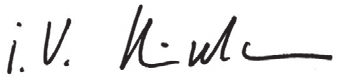 Jei paspaudus mygtuką 11 nedega nei vienas šviesadiodis in-dikatorius, vadinasi akumuliatorius yra pažeistas ir jį reikia pa-keisti.Pjūklelio įdėjimas ir keitimasRobert Bosch GmbH, Power Tools Division D-70745 Leinfelden-Echterdingen Leinfelden, 25.10.2012MontavimasAkumuliatoriaus įkrovimasNaudokite tik priedų puslapyje nurodytus kroviklius. Tik šie krovikliai yra priderinti prie Jūsų elektriniame prie-taise naudojamo ličio jonų akumuliatoriaus.Nuoroda: akumuliatorius pateikiamas iš dalies įkrautas. Kad akumuliatorius veiktų visa galia, prieš pirmąjį naudojimą aku-muliatorių kroviklyje visiškai įkraukite.Ličio jonų akumuliatorių galima įkrauti bet kada, eksploatavi-mo trukmė dėl to nesutrumpėja. Krovimo proceso nutrauki-mas akumuliatoriui nekenkia.Celių apsaugos sistema „Electronic Cell Protection (ECP)“ saugo ličio jonų akumuliatorių nuo visiškos iškrovos. Kai aku-muliatorius išsikrauna, apsauginis išjungiklis išjungia elektrinį įrankį, ir darbo įrankis nebesisuka.1 609 92A 01E | (21.11.12)Prieš atlikdami bet kokius prietaiso aptarnavimo dar-bus išimkite akumuliatorių.Įdedant ir keičiant pjūklelį rekomenduojama mūvėti apsaugines pirštines.Liečiant pjūklelį kyla pavojus susi-žeisti.Keisdami pjūklelį atkreipkite dėmesį, kad pjūklelio įtvare nebūtų ruošinio likučių (pvz., medžio ar metalo drožlių).Pjūklelio pasirinkimasNaudokite tik apdirbamai medžiagai skirtus pjūklelius.Rekomenduojamų pjūklelių apžvalgą rasite šios instrukcijos pradžioje. Naudokite pjūklelius tik su ½" universaliu koteliu. Pjūklelis turi būti ne ilgesnis nei reikia numatytam pjūviui atlik-ti.Pjaudami mažo spindulio kreives naudokite siaurą pjūklelį.Pjūklelio įdėjimas (žr.pav.B)Stipriai spauskite pjūklelį1į pjūklelio įtvarą 3 kol išgirsite, kaip jis užsifiksavo. Fiksuojamoji įvorė4 tuo metu pasisuka apie 90° ir užfiksuoja pjūklelį.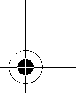 Bosch Power ToolsOBJ_BUCH-760-005.book Page 169 Wednesday, November 21, 2012 10:31 AM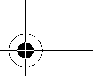 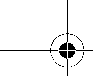 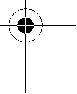 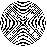 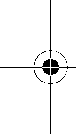 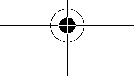 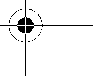 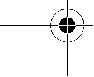 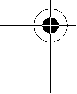 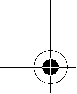 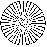 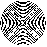 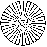 Jei pjūklelis 1 neužfiksuojamas, pasukite fiksuojamąją įvorę 4 apie 90° kampu rodyklės kryptimi, kol ji užsifiksuos atidaryto-je padėtyje ir pasigirs trakštelėjimas. Tada pjūklelį1 dar kartą paspauskite į pjūklelio įtvarą 3.Patikrinkite, ar pjūklelis įtvirtintas patikimai. Netvirtai įstatytas pjūklelis gali iškristi ir jus sužeisti.Atliekant kai kuriuos darbus pjūklelį1 galima įstatyti ir apvers-tą 180° kampu (dantukai nukreipti aukštyn).Pjūklelio išėmimas (žr.pav.C)Išimdami pjūklelį laikykite prietaisą taip, kad iššokda-mas pjūklelis nesužeistų žmonių ar gyvūnų.Pasukite fiksuojamąją įvorę 4 apie 90° kampu rodyklės kryp-timi. Pjūklelis 1 iškris.Dulkių, pjuvenų ir drožlių nusiurbimasMedžiagų, kurių sudėtyje yra švino, kai kurių rūšių me-dienos, mineralų ir metalų dulkės gali būti kenksmingos sveikatai. Dirbančiajam arba netoli esantiems asmenims nuo sąlyčio su dulkėmis arba jųįkvėpus gali kilti alerginės reakcijos, taip pat jie gali susirgti kvėpavimo takų ligomis. Kai kurios dulkės, pvz., ąžuolo ir buko, yra vėžį sukelian-čios, o ypač, kai mediena yra apdorota specialiomis medie-nos priežiūros priemonėmis (chromatu, medienos apsau-gos priemonėmis). Medžiagas, kuriose yra asbesto, lei-džiama apdoroti tik specialistams.– Pasirūpinkite geru darbo vietos vėdinimu.– Rekomenduojama dėvėti kvėpavimo takų apsauginę kaukę su P2 klasės filtru.Laikykitės jūsų šalyje galiojančių apdorojamoms medžia-goms taikomų taisyklių.Saugokite, kad darbo vietoje nesusikauptų dulkių. Dul-kės lengvai užsidega.NaudojimasParuošimas naudotiAkumuliatoriaus įdėjimasNaudokite tik originalius Bosch ličio jonų akumuliato-rius, kuriųįtampa atitinka Jūsų elektrinio prietaiso fir-minėje lentelėje nurodytą įtampą. Naudojant kitokius akumuliatorius iškyla pavojus susižeisti arba sukelti gaisrą.Kad elektrinįįrankį apsaugotumėte nuo netikėto įsijungimo, judesių skaičiaus perjungiklį6 nustatykite į vidurinę padėtį. Įkrautą akumuliatorių9įstumkite iš priekio į elektrinio įrankio kojelę. Visiškai įstumkite akumuliatoriųį kojelę, kol nebesima-tys raudonos juostelės ir akumuliatorius gerai užsifiksuos.Judesių skaičiaus perjungimasJudesių skaičiaus perjungikliu 6 galite perjungti elektrinio įrankio judesių skaičių. Tačiau, kaiįjungimo-išjungimo jungi-klis 7 paspaustas, judesių skaičiaus perjungti negalima.Bosch Power ToolsLietuviškai | 169Judesių skaičiaus perjungiklis 6 vidurinėje padėtyje: įjungtas įjungimo blokatorius.Įjungimo-išjungimo jungiklis 7 užblokuotas, to-dėl elektrinis įrankis yra apsaugotas nuo netikėto įsijungimo.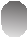 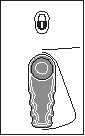 Judesių skaičiaus perjungiklis 6 kairėje: 1-as greitis, mažas judesių skaičius.Mažas judesių skaičius skirtas kietoms medžia-goms, pvz., plienui, spalvotiesiems metalams, kietiems plastikams, apdoroti arba tiksliems pjū-viams medienoje bei įpjovoms pjauti.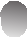 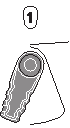 Dėl mažo judesių skaičiaus, veikiantis įrankis mažiau vibruoja.Judesių skaičiaus perjungiklis 6 dešinėje: 2-as greitis, didelis judesių skaičius.Didelis judesių skaičius skirtas minkštoms me-džiagoms apdoroti.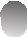 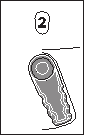 Dėl didelio judesių skaičiaus padidėja pjūklelio efektyvusis pjovimo ilgis, todėl padidėja ir darbo našumas, pvz., atliekant grubius pjūvius medie-noje.Įjungimas ir išjungimasNorėdami įjungti elektrinįįrankį, nuspauskite įjungimo-išjun-gimo jungiklį7 ir laikykite jį nuspaustą.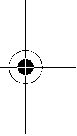 Norėdami išjungti elektrinįįrankį, atleiskite įjungimo-išjungi-mo jungiklį7.Kad tausotumėte energiją, elektrinįįrankįįjunkite tik tada, kai naudosite.Pjūklelio judesių skaičiaus valdymasDaugiau ar mažiau paspausdami įjungimo-išjungimo jungiklį7 galite sklandžiai valdyti įjungto elektrinio įrankio pjūklelio ju-desių skaičių.Reikiamas pjovimo judesių skaičius priklauso nuo ruošinio ir darbo pobūdžio, jis optimaliai nustatomas bandymų būdu.Pradedant pjauti, kuomet pjūklelis priglaudžiamas prie ruoši-nio, arba pjaunant plastiką ir aliuminį, rekomenduojama nau-doti mažesnį pjūklelio judesių skaičių.Apsauga nuo visiškos iškrovosCelių apsaugos sistema „Electronic Cell Protection (ECP)“ saugo ličio jonų akumuliatorių nuo visiškos iškrovos. Kai aku-muliatorius išsikrauna, apsauginis išjungiklis išjungia elektrinį įrankį, ir darbo įrankis nebesisuka.Darbo patarimaiPrieš atliekant bet kokius prietaiso priežiūros darbus (atliekant techninę priežiūrą ar keičiant įrankį ir t.t.), o taip pat transportuojant ir sandėliuojant prietaisą, bū-tina iš jo išimti akumuliatorių. Priešingu atveju galite su-sižeisti, netyčia nuspaudę įjungimo-išjungimo jungiklį.Perstatoma atraminė plokštė (žr.pav.D)Kadangi atraminę plokštę 2 galima reguliuoti, į apdirbamą pa-viršių ji gali būti nukreipta bet kokiu pageidaujamu kampu.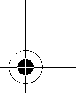 1 609 92A 01E | (21.11.12)OBJ_BUCH-760-005.book Page 170 Wednesday, November 21, 2012 10:31 AM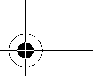 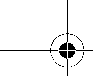 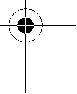 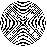 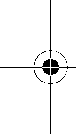 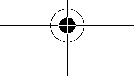 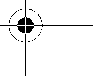 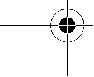 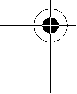 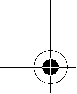 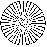 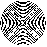 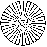 170 | LietuviškaiPatarimaiPjaudami lengvas statybines medžiagas laikykitės ga-liojančių normų reikalavimų bei gamintojo rekomenda-cijų.Prieš apdirbdami medieną, drožlių plokštes, statybines me-džiagas ir t.t. patikrinkite, ar ruošinyje nėra svetimkūnių (vi-nių, varžtų ar pan.), ir pašalinkite juos.Įjunkite elektrinįįrankį ir priartinkite prie ruošinio. Priglauski-te atraminę plokštę 2 prie ruošinio paviršiaus ir pjaukite toly-giai prispaudę pjūklelį, naudodami tolygią pastūmą. Baigę pjauti išjunkite elektrinįįrankį.Jeigu pjūklelis įstringa, tuojau pat atleiskite įjungimo-išjungi-mo jungiklį. Pjūvį truputį praskėskite tam skirtu įrankiu ir iš-traukite elektrinįįrankį su pjūkleliu.Įpjovimas ruošinio viduryje (žr.pav.E) Darytiįpjovas viduryje ruošinio galima apdirbant tikminkštas medžiagas: pvz., medieną ir gipso kartoną! Nemėginkite daryti tokiųįpjovų metaliniuose ruoši-niuose!Atliekant įpjovas viduryje ruošinio reikia naudoti trumpas pjū-klelio geležtes.Uždėkite elektrinįįrankį ant ruošinio taip, kad atraminė plokš-tė2 remtųsi į jį briauna, ir įjunkite elektrinįįrankį. Jei elektri-nio įrankio judesių skaičius reguliuojamas, pasirinkite maksi-malų judesių skaičių. Tvirtai prispauskite elektrinįįrankį prie ruošinio ir lėtai įleiskite pjūklelįį ruošinį.Kai tik atraminė plokštė2 priglus prie ruošinio visu paviršiumi, toliau pjaukite išilgai numatytos pjovimo linijos.Atliekant kai kuriuos darbus pjūklelį1 galima įstatyti apvertus 180° kampu ir pjauti prietaisą apsukus kita kryptimi.Pjovimas prie pat plokštumos (žr.pav.F)Elastingais bimetaliniais pjūkleliais galima, pvz., atsikišusius statybinių konstrukcijų elementus (vandentiekio vamzdžius ir t.t.) nupjauti prie pat sienos.Atkreipkite dėmesį, kad pjūklelis visuomet turi būti il-gesnis už pjaunamo vamzdžio skersmenį. Kitaip kyla atatrankos pavojus.Pridėkite pjūklelį prie pat sienos ir, spausdami elektrinįįrankį į šoną, truputį jį išlenkite, kad atraminė plokštė priglustų prie sienos.Įjunkite elektrinįįrankį ir tolygiai spausdami į šoną nu-pjaukite ruošinį.Tepimo ir aušinimo skystisKad metalas pjaunamas neįkaistų, išilgai pjūvio linijos užpilki-te tepimo ir aušinimo skysčio.Nuorodos, kaip optimaliai elgtis su akumuliatoriumi Saugokite akumuliatorių nuo drėgmės ir vandens.Akumuliatorių sandėliuokite tik nuo 0 °C iki 50 °C temperatū-roje. Pvz., nepalikite akumuliatoriaus vasarą automobilyje.Akumuliatoriaus ventiliacines angas valykite minkštu, švariu ir sausu teptuku.Pastebimas įkrauto akumuliatoriaus veikimo laiko sutrumpėji-mas rodo, kad akumuliatorius susidėvėjo ir jį reikia pakeisti.Vadovaukitės pateiktomis nuorodomis dėl prietaiso ir akumu-liatoriaus šalinimo.1 609 92A 01E | (21.11.12)Priežiūra ir servisasPriežiūra ir valymasPrieš atliekant bet kokius prietaiso priežiūros darbus (atliekant techninę priežiūrą ar keičiant įrankį ir t.t.), o taip pat transportuojant ir sandėliuojant prietaisą, bū-tina iš jo išimti akumuliatorių. Priešingu atveju galite su-sižeisti, netyčia nuspaudę įjungimo-išjungimo jungiklį.Reguliariai valykite elektrinįįrankį ir ventiliacines an-gas jo korpuse, tuomet galėsite dirbti kokybiškai ir sau-giai.Pjūklelio įtvarą rekomenduojame valyti suslėgtu oru arba minkštu teptuku. Prieš tai iš elektrinio įrankio išimkite pjūkle-lį. Pjūklelio įtvarą tepkite tinkamomis tepimo priemonėmis, kad jis gerai veiktų.Jei norite išvengti elektrinio įrankio veikimo sutrikimų dėl už-teršimo, nepjaukite daug dulkių sukeliančių medžiagų, pvz., gipso kartono, iš apačios arba iškėlę elektrinįįrankį virš gal-vos.Jeigu elektrinis įrankis, nepaisant gamykloje atliekamo kruopštaus gamybos ir kontrolės proceso, vis dėlto sugestų, jo remontas turi būti atliekamas įgaliotame Bosch elektrinių įrankių klientų aptarnavimo skyriuje.Ieškant informacijos ir užsakant atsargines dalis būtina nuro-dyti dešimtženklį gaminio užsakymo numerį.Klientų aptarnavimo skyrius ir naudotojų konsultavimo tarnyba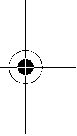 Klientų aptarnavimo skyriuje gausite atsakymus į klausimus, susijusius su jūsų gaminio remontu, technine priežiūra bei at-sarginėmis dalimis. Detalius brėžinius ir informaciją apie at-sargines dalis rasite čia:www.bosch-pt.comBosch naudotojų konsultavimo tarnybos specialistai mielai at-sakys į klausimus apie mūsų gaminius ir papildomą įrangą.LietuvaBosch įrankių servisasInformacijos tarnyba: (037) 713350 ļrankių remontas: (037) 713352 Faksas: (037) 713354El. paštas: service-pt@lv.bosch.comTransportavimasKartu pateikiamų ličio jonų akumuliatorių gabenimui taikomos pavojingų krovinių gabenimą reglamentuojančiųįstatymų nuostatos. Naudotojui akumuliatorius gabenti keliais leidžia-ma be jokių apribojimų.Jei siunčiant pasitelkiami tretieji asmenys (pvz., oro transpor-tas, ekspedijavimo įmonė), būtina atsižvelgti į pakuotei ir žen-klinimui taikomus ypatingus reikalavimus. Būtina, kad ren-giant siuntą dalyvautų pavojingų krovinių gabenimo specialis-tas.Siųskite tik tokius akumuliatorius, kurių nepažeistas korpu-sas. Apklijuokite kontaktus ir supakuokite akumuliatorių taip, kad jis pakuotėje nejudėtų.Taip pat laikykitės ir esamų papildomų nacionalinių taisyklių.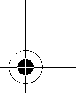 Bosch Power ToolsOBJ_BUCH-760-005.book Page 171 Wednesday, November 21, 2012 10:31 AM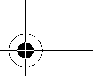 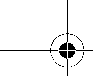 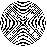 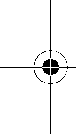 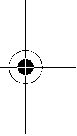 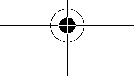 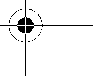 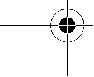 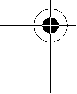 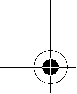 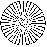 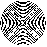 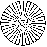 Lietuviškai | 171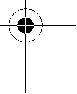 ŠalinimasElektriniai įrankiai, akumuliatoriai, papildoma įranga ir pakuotės turi būti ekologiškai utilizuojami.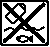 Elektriniųįrankių, akumuliatorių bei baterijų nemeskite į buiti-nių atliekų konteinerius!Tik ES šalims:Pagal Europos direktyvą 2002/96/EB, nau-doti nebetinkami elektriniai įrankiai ir, pagal Europos direktyvą 2006/66/EB, pažeisti ir išeikvoti akumuliatoriai bei baterijos turi būti surenkami atskirai ir perdirbami aplin-kai nekenksmingu būdu.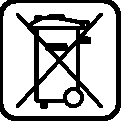 Akumuliatoriai ir baterijosLičio jonų: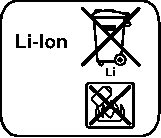 Prašome laikytis skyriuje „Transporta-vimas“, psl.170 pateiktų nuorodų.Galimi pakeitimai.Bosch Power Tools	1 609 92A 01E | (21.11.12)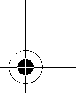 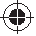 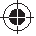 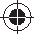 172 |      ﺮ  ﻮ ﺎ   ﺎ     ﻷ ﺔ ﺮ	  ﻮ	 تﺎ ﻮ  	ﺮ  		  ﻮ         ﺪ	 	 . ﺮ	  ﻮ	ط ﺮ  ﺔ ﺄ  ﺪ	 	 تﺎ ﺮ	 ﯽ  	ﺮ	.ﺔ ﺎ     :	) ﺮ       ﺮ  	ﺮ  	 ﺎ ﺎ	 	 ﺎ ﺪ ﺪ	 	ﻮ  ،(	 ﺔ ﺮ    يﻮ	 		 .	 	  ﺪ      ﺔ ﺎ  ط ﺮ     ﺎ ﺪ   ﺮ	  ﻮ	 	 	 ﺮ	  ﺎ	 ﺬ  	 ﺎ ﺎ	  ﻮ ﺮ	 ﺔ	 ﺮ	 	ﺮ .ﺔ ﺎ		 .	 ﺎ	  ﺎ        	 	ﺮ	 		 	ﺮ	 	 تﺎ	 ﺔ ﻮ	 تﺎ	. ﺮ	 	  ﺮ	        ﺔ ﺎ ﻹ  ﺔ	ﻮ   ﺎ     ﻷ   ﺎ ﺮ  ﺎ	 ﯽ ﺮ .تﺪ     ﺔ ﺎ ﺮ	  ﺪ	 	 		ﺮ	 ﺔ ﺎ ﺮ	  ﺪ	 	 	 	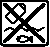 ﺔ	ﺎ  ﺔ	 ﺔ ﺮ      	 	ﻮ	.	 	ﺎ ﻹ ﺔ ﺎ	 تﺎ ﺎ	 	ﺮ  		 تﺎ ﺎ	/	ﺮ	 ﺔ ﺎ ﺮ	  ﺪ	  ﺮ   !ﺔ ﺰ	 تﺎ ﺎ	:	 	ﻷ   ﺎ	 	ﺪ 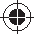 2002/96/EG 	ﻷ  	ﻮ  	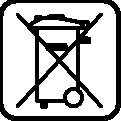 ﺔ ﺎ ﺮ	  ﺪ	 	 	       		 ، ﺎ	 ﺔ ﺎ  ﺮ		 2006/66/EG 	ﻷ  	ﻮ تﺎ ﺎ	/	ﺮ	 	 	       ﺮ	 ﯽ  ﺔ	   ﺔ ﺎ ﺔ	 ﺔ ﺮ      ﺎ	 	 	.ﺮ ﺪ  	ﺮ  	 ﺔ	ﺎ :تﺎ ﺎ	/	ﺮ	: ﻮ	 تﺎ ﻮ إ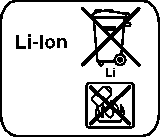 	 تﺎﻈ	  ﺎ ﺮ  ﯽ ﺮ .172 ﺔ	 ،“	”  ﺮ     .ت ﺪ	  ﺎ     إ 	 ﻆ	1 609 92A 01E | (21.11.12)gsa18vni_ar_160992A01E_001.indd 172Bosch Power Tools21.11.2012 10:22:51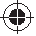 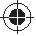 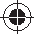 ﺔ ﺪ	 ﺔ ﺎ		ﻈ	 ﺔ ﺎ	 ﺮ إ 	 ﺔ ﺎ ﺮ	  ﺪ	 	 	ﺮ	 عﺰ  ◀،ﺔ ﺎ	 :ً ) ﺔ ﺎ ﺮ	  ﺪ ﺎ       ﺪ  ي ﺎ	 ﺪ  ً	 (.. إ   ﺪ	      ﺪ	ﺪ  	ﺮ  ﺔ ﺎ ﻹ  ﺮ	 	 .ﺎ ﺰ   ﺮ  	  ﺎ	ﻹ  	  ﺎ	 ﯽ  	. ﻮ	ﺔ ﺎ ﺮ	  ﺪ	 ﺔ ﺎﻈ  ﻰ  ً	 ﻆ ﺎ  ◀.	 ﺪ  	 	 ﺔ ﻮ	  ﻮ	ﺔ	ﻮ  	  ﺎ	 	 	ﺎ  	ﻈ  	 ﺰ  .ﺔ ﺮ   ﺎ ﺮ  ﺔ	ﻮ    طﻮ	  ﻮ     .	 	 	 ﺔ ﺎ ﺮ	  ﺪ	 	  ﺎ	 		  ﺎ	 	 	ﺎ  	 ﺔ	 ﯽ  ﻆ ﺎ .ﺔ     ﺎ	 	  ﻮ   ﺪ	 	ﺪ ﺪ  	 ﺔ ﺎ ﺮ	  ﺪ	  ﺎ	 ي ﺆ  ﺪ  ﻮ	 	  ﺬ  ﺮ	 	 .	ﺎ  	 ﯽ  ﻮ    	ﻷ  	  ﺎ	  ﺎ ﻹ   ﺪ ﺪ	.	ﺮ 	 	ﺮ ﺎ  ﺔ ﺎ ﺮ	  ﺪ ﺎ  	 ي  	ﺪ  ﺪ ت ﺎ	 ت ﺎ	 ﺔ ﺎ  ﺔ ﺎ	 	 ﺪ  ﺎ      ﺪ  ﺔ ﺎ      ﺔ ﺪ  ﺰ ﺮ  	 ﺎ	 	ﻮ   ﺪ ﺪ .ﺔ ﺎ ﺮ	 	ﻮ 	 ﺮ	 	ﺮ ﺎ  	 	 ﺮ	 ﯽ ﺮ ﺪ  ي ﺮ  	 ﺔ ﺎ ﺮ	  ﺪ	  ﺮ  ﺔ	. ﺎ	 	 تﺎ	  ﺎ	 ﺪ	  ﺎ		ﺪ	  ﻮ	 	ﺎ ﺰ  ﺔ ﺪ  ﺪ      	 ﻰ       ﺎ ﺰ  ﺔ ﺪ  ﺰ ﺮ  	. ﺎ	 	 	 ﺎ  ﺎ	 	 ﺔ ﺎ	 		 تﺎ ﻮ	 ﻰ	 	ﺪ	  ﻮ ﺮ  ﻰ  ﺮ	:     ﻮ   ﺎ	 	www.bosch-pt.com ﺪ	  ﻮ	 ﺔ ﺮ   ﺮ  	 	  ﻮ		 ﺔ	ﻷ  	ﻮ	 	ﺪ ﺎ            	ﻮ  ﺔ ﺮ     .ﺎ	ﻮ  ﺎ ﺎ	 ﻮ ﺄ  	 ﺎ  	 ﺮ ﺎ  ﯽ       ﻮ  ﯽ ﺮ . ﺎ	 	 	ﺄ  	  ﺎ	Bosch Power Toolsgsa18vni_ar_160992A01E_001.indd 173     ﺮ  | 173(E  ﻮ	 	ﺮ ) 	ﺎ	 ﺮ		ﺎ  ﺔ ﺮ	  ﻮ	 ﺔ ﺎ	 	  ﻮ  ◀ ﺎ  ﺎ    	 یﻮ	 	ﻮ	 ﻮ   ﺎ    !	ﺎ	 ﺮ	  ﻮ	ﺄ !	ﺎ	 ﺮ	  ﻮ	ﺄ  ﺔ ﺪ	 	ﺮ	  ﺮ	  ﺎ	  ﺎ      	  ﺪ	.	ﺎ	ﯽ  2  ﺪ ﺎ	 ﺔ	 ﺔ ﺎ  ﺔ ﺎ ﺮ	  ﺪ	 ﺰ ﯽ	ﻷ  ط ﻮ ﻷ   ﺪ  ﺮ  .ﺎ	 	 ﺔ	.ط ﻮ ﻷ   ﺪ  	 	ﺰ	 ﺔ ﺎ ﺮ	  ﺪ ﺎ 	 ﺔ	 ﯽ   ﺎ     ﺈ  ﺔ ﺎ ﺮ	  ﺪ	 		 ﺔ	 	        ﺎ	 	 	.	 ﻮ   ﻮ ﺮ	 	 	  ﺎ	 ﯽ  ﺮ	  ﺎ 	ﺎ  	 ﺔ	 ﯽ  2  ﺪ ﺎ	 ﺔ	  ﺎ	.ﺎ		 	ﺮ  	 ﺔ	  ﺎ	ﻷ  	 ﺬ	ﺔ ﺎ	 180°  ﺪ	 	 ﺪ  ﺎ	 1  ﺎ		ﺎ  	 ﺪ  	  ﺎ	  ﺪ	ﺎ .	ﻮ	(F  ﻮ	 	ﺮ ) 	ﺎ	 ﺮ	 ﺎ	 	ﺎ  :	 ﺔ ﺎ   ﺎ	 ﺮ ﺎ  ﺮ      	 ﺎ	  ﺎ      ﺔ	ﻮ   ﺮ ﺎ   ﺪ	 ﺪ  .	. ﺪ	 ﺔ ﺎ	 ﺔ ﺮ	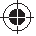 ﺎ	  ﺎ	 	  ﻮ        ﯽ  	ﺮ  ◀ ﻮ ﺮ	 	 ﺔ	 ﺮ	 	  ﻮ     تﺎ ﺪ	 ﺮ	 	 ﺪ  .ﺎ	ﺎ	.ﺔ	ﺪ		 	  ﺮ ﺎ   ﺪ	 ﯽ   ﺎ	 	 ﺰ ﯽ  ﺔ ﺎ ﺮ	  ﺪ	 ﯽ  	ﺎ	 	 	 	 ﺪ	 	 . ﺪ	 ﯽ   ﺪ ﺎ	 ﺔ	 ﺰ ﺮ       .	ﺎ  	ﺎ  	 	 ﺔ	 ﺮ	 ﺔ ﺎ ﺮ		/ﺪ ﺮ	  ﻮ  ﺎ	 ﯽ  	   ﺪ ﺮ	  ﻮ  	 		ﺮ   ﺎ	 	 	ﺎ	 ﺮ      ﺪ  	 	.	ﺎ	ﺔ ﺎ  ﺔ ﺮ      	ﺮ	 ﺔ ﺎ	 تﺎﻈ	. ﺎ	 ﺔ ﻮ ﺮ  	 	ﺮ	 	0 °C 	 	 ي ﺮ   ﺎ      	 	 	ﺮ	  ﺰ 	 	  ﺎ	 	 	ﺮ	  ﺮ    .50 °C ﯽ	.	 	یﺮ ﻷ  ﺮ  	 	ﺮ ﺎ  ﺔ ﻮ	  ﻮ	      ﻈ .ﺔ ﺎ      ﺔ ﻈ  ﺔ ﺮ   ﺎ ﺮ  ﺔ	ﻮ ﺪ   ﻮ ﻮ  ﺮ	 	 ﺔ	  ﺮ   ﺪ 	ﻮ  	 	 ﺪ  	ﺮ	       ﯽ  ،	.	ﺪ	. ﺪ	 	 	  ﺪ      تﺎﻈ	 ﯽ ﺮ 1 609 92A 01E | (21.11.12)21.11.2012 10:22:51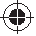 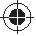 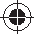 174 |      ﺮ 	  ﺎ	  ﺮ  ،ﺔ ﺎ ﺮ	  ﺪ	  ﺎ	ﻹ.7  ﺎ	ﻹ 	 ،ﺎ     ﺪ	 ﺎ ﺪ  	 ﺔ ﺎ ﺮ	  ﺪ	 	.ﺔ ﺎ	 ﺮ ﻮ  	     ﻮ ﻷ   ﺪ  	ﺔ ﺎ ﺮ	  ﺪ	 ط ﻮ       ﺪ  	       	ﯽ  	 یﺪ  	 ،	ﺪ  	 	 ﺪ .7  ﺎ	ﻹ  	  ﺎ		 	ﺎ   ﻮ	 ط ﻮ ﻷ   ﺪ  	ﺔ ﺮ	 	 	      ﺎ	 	 	 	ﺮﻈ .ﺔ		      ﺰ  ﺪ  ط ﻮ ﻷ   ﺪ  	 		ﺪ  ﺮ      ﺪ  ً	 	 ﺔ	 ﯽ   ﺎ	. ﻮ	ﻷ 	  ﺮ	 ﺔ	 ﺮ	 	  ﻮ	 تﺎ ﻮ  	ﺮ  ﺔ ﺎ	   ﺪ .(ECP) “ﺔ	ﺮ	 ﺎ	 ﺔ	” ﺔ	ﻮ  	ﺔ ﺎ	 ﺔ ﺎ  ﺔ	ﻮ  ﺔ ﺎ ﺮ	  ﺪ	  ﺎ	 	.ﺬ ﺪ  	  ﺪ   ﺮ	       :	ﺮ	  ﺮ  ﺎ ﺪ 	 تﺎﻈ	 ﺮ إ 	 ﺔ ﺎ ﺮ	  ﺪ	 	 	ﺮ	 عﺰ  ◀،ﺔ ﺎ	 :ً ) ﺔ ﺎ ﺮ	  ﺪ ﺎ       ﺪ  ي ﺎ	 ﺪ  ً	 (.. إ   ﺪ	      ﺪ	ﺪ  	ﺮ  ﺔ ﺎ ﻹ  ﺮ	 	 .ﺎ ﺰ   ﺮ  	  ﺎ	ﻹ  	  ﺎ	 ﯽ  	. ﻮ	(D  ﻮ	 	ﺮ ) 	 ﺔ ﺎ	  ﺪ ﺎ	 ﺔ	ﺔ ﺮ	 ﺎ	ﺎ  	 	 2  ﺪ ﺎ	 ﺔ	 	.ﺔ ﺎ  	 	 	  ﻮ	 ي ﺰ  	ﻮ        ﺎ	 ﺎ	 ﺔ ﻮ ﺎ	  ﺎ	ﻷ   ﺎ ﺮ  	 ﺪ    ◀.ﺔ	  ﺎ	  ﻮ  ﺮ	 ﺪ  	ﺎ	 	 ﻮ      	ﻮ	 	ﻮ   ﻮ	 	 	ﺎ  ﺔ ﺮ  	ﺮ  ﺪ ﻮ  ﯽ  ﺮ	 	  ﺎ	.تﺪ ﻮ        ﺎ	 ، ﺎ  ﺎ      	ﻮ	 ﺮ ﺎ	ﺎ 	ﺎ  	 ﺎ   ﺮ	 ﺔ ﺎ ﺮ	  ﺪ	 	 ﺪ ﺎ	 ﺔ	 ﺰ  .ﺎ	ﺎ       ﻮ ﺮ	 		 	ﺎ	 ﺮ	 	 ﺔ	 	 ﯽ  2 ﺪ	 	 . ﺎ	 	ﺎ  	    ﺎ	.ﺮ	 ﺔ	 	  ﺎ	 ﺪ  ﺔ ﺎ ﺮ	 ﺎ	  ﺎ  	  ﻮ  ﺔ ﺎ ﺮ	  ﺪ	 	 ﺪ  ﺔ	ﻮ  	 ﺮ	 	  ﺮ  . ﺎ	 	. ﺎ	 ﺔ ﺎ ﺮ	  ﺪ	 	 ﺔ	1 609 92A 01E | (21.11.12)gsa18vni_ar_160992A01E_001.indd 174	  ﺪ 	ﺮ	 	ﺮ 	ﻮ   ﻮ	 تﺎ ﻮ إ 	ﺮ  	  ﺪ	 ◀	ﺪ   ﺮ  ﺔ	 ﯽ   ﻮ ﺬ	 ﺪ	ﺎ  ﺔ	ﻷ 	 ﺎ ﺮ   ﺪ	 ي ﺆ  ﺪ  .ﺔ ﺎ ﺮ	.	ﺮ	  ﻮ      ﺮ	 ﯽ	 تﺎ ﺎ ﻹ  ﯽ  	ﺮ	ﺰ ﺮ	 ﯽ  6 ط ﻮ ﻷ   ﺪ   ﺎ	  ﺎ	 		 ﺔ ﺎ ﺮ	  ﺪ	 ﺔ ﺎ	 	 	 	ﻮ	 ﻮ	 9 	ﺮ	 	 . ﻮ	 ﺮ	 	.	ﺪ  	 ﺔ ﺎ ﺮ	  ﺪ	  ﺪ  	 ﯽ ﯽ  ،	ﺎ  	  ﺪ	 	 ﯽ  	ﺮ	 	.	ﺮ	  ﺎ	  ﺎ	 ﺮ     ﻷ  	 ﺔ	  ﺪ  ﺪ      ﻮ ﻷ   ﺪ  		 ﺮ	 6 ط ﻮ ﻷ   ﺪ   ﺎ	  ﺎ	 		   	   .ﺔ ﺎ ﺮ	  ﺪ	 ط ﻮ       ﺪ 7  ﺎ	ﻹ  	  ﺎ	  ﻮ  ﺎ ﺪ   ﺮ	.ﺎ ﻮ	:	ﻮ  	 6      ﻮ ﻷ   ﺪ   ﺎ	 حﺎ	.	  ﺎ	 	  7  ﺎ	ﻹ  	  ﺎ	  ﺎ	  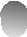 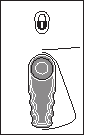 	 	 ﺔ ﺎ ﺮ	  ﺪ	 ﺔ ﺎ	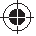 . ﻮ	 ﺮ	: ﺎ	 ﯽ  6      ﻮ ﻷ   ﺪ   ﺎ	 حﺎ	.	 ط ﻮ       ﺪ  ،1 ﺔ ﺮ	 	ﺮ 	 	 ط ﻮ ﻷ   ﺪ       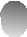 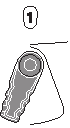 ،	ﻮ	 	 ،ﺔ     ﺎ	  ﻮ	 ﺔ ﺎ	ﺔ     ﺎ	 	ﺪ  ،ﺪ ﺪ	  ﺪ  	ﺎ	ﺮ	 	 	 	ﺪ  ﺮ	  .	ﺎ		 ط ﻮ ﻷ   ﺪ  	.ت ﺰ	 	 	ﺎ :	 ﯽ  6      ﻮ ﻷ   ﺪ   ﺎ	 حﺎ	.     ﺎ  ط ﻮ       ﺪ  ،2 ﺔ ﺮ	 	ﺮ ﺔ ﺎ	 	      ﺎ	 ط ﻮ ﻷ   ﺪ       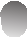 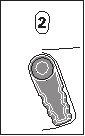 .ﺔ ﺮ	  ﻮ	 ﺪ	      ﺎ	 ط ﻮ ﻷ   ﺪ  	 ﻮ	  ﺮ ﻹ :	،ﺮ	 ﺔ ﺮ      	.	ﺎ  ﺔ	 ﺎ	ﻹ  	ﻰ  ﺔ ﺎ ﺮ	  ﺪ	 	 	 	 	 ﺎ	 ﻰ  ﻆ ﺎ      7  ﺎ	ﻹ  	  ﺎ	.ً ﻮ	Bosch Power Tools21.11.2012 10:22:51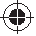 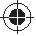 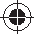 (B  ﻮ	 	ﺮ )  ﺎ	 	 	ﺮ 	 	ﺎ  	 ﯽ  1  ﺎ	 	 ﻆ	. ﻮ	 تﻮ      	ﺎ	       ﯽ  ، ﻮ  3  ﺎ	ﺎ ﺮ  90°  ﺪ	 	ﺬ  4  ﺎ     ﻹ  ﺔ	  ﺪ . ﺎ	 	 	ﺔ	 	ﺎ  ،1  ﺎ	 	  ﺎ	 	              ﯽ  	  ﺎ ﺎ  ﺎ ﺮ  90°  ﺪ	 4  ﺎ     ﻹ .	ﺎ	 تﻮ  	  ﻮ	 ﺰ ﺮ	 	 		 ﯽ  یﺮ   ﺮ  1  ﺎ	 	 ﺬ ﺪ  	.3  ﺎ	 	 	ﺎ 	       . ﺎ	 	 تﺎ   ﺎ	إ 	 ◀.	ﺮ  	 	 ﺪ  	ﺎ  ﺮ	  ﺎ		 	 	 ﺔ ﺎ	  ﺎ     ﻷ  	  ﺎ ﻹﻮ   ﺪ   ﺎ     ﻷ ) 180°  ﺪ	 ﺎ	 1  ﺎ	.	ﺮ  	ﺎ    (ﯽ ﻷ (C  ﻮ	 	ﺮ )  ﺎ	 	 	إ	 	إ ﺪ  ﺔ ﺎ ﺮ	  ﺪ ﺎ  	 ◀ﯽ إ  ﺎ	 	      ﺬ  ي ﺆ    	  ﺎ	.     ﻮ     ﺎ	إ ي  ﺔ ﺎ إ ﺎ ﺎ  ﺎ ﺮ  90°  ﺪ	 4  ﺎ     ﻹ  ﺔ	 	. ﺎ	 ﯽ  1  ﺎ	 	      ﺬ  	 .	 ﺎ	/ ﺎ	 	يﻮ	 يﺬ  	ﺎ   ﻮ	 	  ﺮ	       ◀ت ﺰ	 	  ﻮ  	 ،	ﺎ ﺮ  ﯽ ﺔ	       .ﺔ	ﺎ   ﺮ	  ﻮ  ﺪ  ،	ﺎ		 	 ﯽ  ي ﺆ  ﺪ   ﺮ ﻷ   ﺎ	  ي ﺎ	 	ﺮ  ﯽ   /  ﺔ     ﺎ	  ﺪ 	ﺎ	ﻷ  یﺪ     ﺪ	 یﺪ  ﺔ	. ﺎ	 	 ﺔ ﺮ      ﯽ       ﺪ ﻮ	طﻮ	  ﺮ ﺄ  ،ﺔ	  ﺮ ﻷ  	 ﺮ	 ﺎ	ﺎ  ﺎ	       ، ﺎ ﺮ	 ﺔ	 ﺎ ﺄ       ﺰ		) 	 ﺔ ﺎ	 ﺔ ﺎ ﻹ   ﻮ	      .(	 ﺔﻈ ﺎ	  ﻮ	 ،	ﺮ	 	ﺎ ﯽ  يﻮ	 	  ﻮ	 ﺔ ﺎ      	        ﻮ 	 	  ﺎ	 	 	 	ﻮ	ﻷ .	ﺮ  	.ﺪ  	 	  ﺎ      ﺔ ﻮ  ﯽ  ﻆ ﺎ  −	ﺮ	 ﺔ	 	 ﺔ ﺎ	  ﺎ   ﺪ ﺎ  		 − .P2ﺔ	ﺎ  	ﺪ  	 ﺔ ﺎ	  ﺎ     ﻷ  ﯽ ﺮ .ﺎ	ﺎ       ﻮ ﺮ	  ﻮ	       ﻮ  .	  ﺎ	  ﺎ	 	ﺮ  	 ◀.ﺔ ﻮ	  ﺮ ﻷ  	Bosch Power Toolsgsa18vni_ar_160992A01E_001.indd 175     ﺮ  | 175	ﺮ	 عﺰ ﺎ	 	 	  ﺎ	 	ﺪ  9 	ﺮ	  ﺎ	  	  ﺎ  	  ﺎ	 	ﺮ	 طﻮ	 	      ﻆ ﺎ  . ﻮ	 ﺮ  	 8 	ﺮ	  ﺎ	 		 ﺎ ﺮ  	ﺎ  	ﺎ  ﺔ	ﻮ  	ﺮ	  ﺎ	 ﯽ .ﺔ ﺎ ﺮ	  ﺪ	8  ﺎ     ﻹ  	   	 9 	ﺮ	 	 	 	.ﺔ ﺎ ﺮ	  ﺪ	  ﺎ  ﯽ  	 	ﺮ	 	.	 ﺪ  	 	  (A  ﻮ	 	ﺮ ) 	ﺮ	 	 ﺔ ﺎ  ﺮ ﺆ ﺮ ﺆ  ﺔ	  ﺮ	 ﺔ	 ت ﺮ ﺆ	 ﺮ	.9 	ﺮ	 	 ﺔ ﺎ  ﯽ  12 	ﺮ	 	 ﺔ ﺎ  ﻮ  ﺎ ﺪ  	 	ﺮ	 	 ﺔ ﺎ  ﺔ	ﺮ  	. ﺎ ﻷﺎ  ﺔ	  ﺎ     ﻷ  ﺄ	 ﺔ ﺎ ﺮ	  ﺪ		       	 .	 ﺔ ﺎ  	ﺮ  11  ﺰ  	. ﻮ	 9 	ﺮ	  ﻮ  ﺎ ﺪ  ﺎ	 		 ﺪ  	 ﺮ ﺆ  ي   ﺎ       ﺪ   ﺎ  	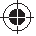 .	ﺪ	 	ﻮ  	ﺎ  	ﺮ	  ﺈ  11  ﺰ  ﯽ  ﺎ	 	 	ﺪ	/	ﺮ  ﺪ ﺎ       ﺪ  ي   ﺮ إ 	 	ﺮ	 عﺰ  ◀.ﺔ ﺎ ﺮ	. ﺎ	 	 	ﺮ  ﺪ  ﺔ	 ت ﺎ	 ﺪ      ◀ﺮ	 	 ﯽ   ﺎ	 	 ﺔ	 ي ﺆ .	ﺮ  ﺔ ﺎ ﻹ  ﻮ  ﯽ إ  ﺎ	 	      ﺪ	  ﺎ  	 ◀، ﻮ	 ﺎ ﺎ  	 ﺎ ﺎ   ﺎ	 	 	ﺎ .	ﺎ	 	  ﺎ	 :	 ﺎ	 	  ﺎ		ﺎ	 	 	  ﺎ	  ﺎ      	  ﺪ	.ﺎ	ﺎ       ﻮ ﺮ	 ﻮ	  ﺎ	  ﺎ	 	ﺪ  ﯽ  ﺮ	. ﺬ  	 تﺎ	 ﺔ ﺪ  ﺎ	ﺪ	،ﺔ ﻮ  ½ ﺔ ﺎ   ﺎ       ﺎ	  ﺎ      	  ﺪ	 ﻮ	 	  ﺎ	 	  ﻮ  ﺪ ﺰ    ﯽ . ﺬ	  ﻮ ﺮ	 	  ﻮ	تﺎ	 ﺮ	 	  ﺎ	 	  ﺪ	.ﺔ	1 609 92A 01E | (21.11.12)21.11.2012 10:22:51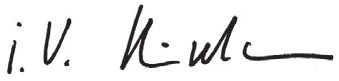 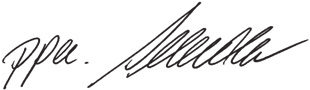 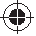 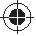 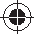 176 |      ﺮ ت ﺰ	 	ﺮ	 	 	 ﺪ	 .	 	.	  ﺪ  	ﺎ  ﺮ  	 		  ﺪ	 ﺔ ﺎ ﻮ  ﺔ ﺎ       ﺎ  ت ﺮ   ﺪ  ﺪ      ﺔ ﺎ ﺮ	  ﺪ	 ﺔ ﺎ      :	 ،ت ﺰ	 ﺮ ﺄ .	 تﺎ ﺮ       ﻈ	      ﺪ  ﺔ ﺪ  ،		ﻮ   ﺮ	     ﻮ ﻮ	 	  ﺄ  ،ﺎ	ﺆ	 ﯽ   ﺮ      ﺎ   ﺮ ﺎ	       	ﻮ  “ﺔ	 تﺎ ﺎ	” 	 ﺎ	 	 EN 60745 :ﺔ ﺎ  ﺔ ﺎ	 	ﺎ ﻮ .2006/42/EG ،2004/108/EG ،2011/65/EU ت ﺎ	:(2006/42/EG) یﺪ  ﺔ	 	ﻷ Robert Bosch GmbH, PT/ETM9, D-70745 Leinfelden-EchterdingenDr. Egbert Schneider                   Helmut Heinzelmann Senior Vice President        Head of Product Certiﬁcation Engineering                                   PT/ETM9Robert Bosch GmbH, Power Tools Division D-70745 Leinfelden-Echterdingen Leinfelden, 25.10.2012	ﺮ 	ﺮ	 	ﯽ   ﻮ ﺬ	 	  ﺰ	 	  ﺪ	 ◀	  ﺬ  	  ﺰ	       .	ﻮ  ﺔ	تﺎ ﻮ  	ﺮ        ﺎ	   	 	 ﺎ ﺮ .ﺔ ﺎ ﺮ	 	ﺪ  	  ﺪ	  ﻮ		 ﺔ ﺎ  ﻮ	 	ﺮ	 	 	 :ﺔﻈ		ﻮ  ،ﺔ ﺎ	 	ﺮ	 	  ﺪ   ﺎ	 .     ﺰ 	 	ﺎ  	 	  ﺰ	 	 	ﺮ  	.	ﻷ   ﺎ	ي  	  ﻮ ﻮ  تﺎ ﻮ  	ﺮ  	 	       		 ﺮ        .	  ﺮ  	 ﺪ	 	 ،	.	ﺮ ﺎ  	 ﺔ	 ﺮ	 	  ﻮ	 تﺎ ﻮ  	ﺮ  ﺔ ﺎ	   ﺪ .(ECP) “ﺔ	ﺮ	 ﺎ	 ﺔ	” ﺔ	ﻮ  	ﺔ ﺎ	 ﺔ ﺎ  ﺔ	ﻮ  ﺔ ﺎ ﺮ	  ﺪ	  ﺎ	 	.ﺬ ﺪ  	  ﺪ   ﺮ	       :	ﺮ	  ﺮ  ﺎ ﺪ  ﺎ	ﻹ  	 حﺎ	 ﯽ  	  ﺎ    ◀ﺪ  .	 	 ﺔ ﺎ ﺮ	  ﺪ	  ﺎ	 ﺪ .	ﺮ	 	يﺬ	 NTC ي ﺮ  	ﺮ  	ﺮ	 ﺰ	   ﺪ 	 	 ي ﺮ   ﺎ      	 	 	ﺎ  		 ي ﺆ  .ﺔ ﻮ  ﺔ	 45   ﺔ ﻮ  ﺔ	 ﺮ	.	ﺮ	 ﺔ ﻮ  ﺔ	  ﺮ  ﯽ . ﺪ	 	 	  ﺪ      تﺎﻈ	 ﯽ ﺮ 1 609 92A 01E | (21.11.12)gsa18vni_ar_160992A01E_001.indd 176ﺔ	 تﺎ ﺎ	ت	ﺰ	 	 	 تﺎ ﻮ	.EN 60745 	 تﻮ	 تﺎ ﺎ  	 ﺪ ﺪ   	ﺎ  (A  ﻮ )  ﺎ	 تﻮ  	 یﻮ	 	     ﺎ     ﺎ  ت ﺎ              .(A  ﻮ )               77 .              3 = K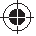 	  ﺎ  	 یﻮ	  ﺎ	 ﺪ .(A  ﻮ ) 	 80!	 ﺔ	 ﺪ     تﺎ	  ﻮ	) ah ت ﺰ	  ﺎ	 ﺔ	:EN 60745 	 	 K ت ﺎ	 (تﺎ ﺎ	 ﺔ	:طﻮ	 	  ﻮ  ﺮ     ، ﺎ /  1,5 = K ، ﺎ /  24 = ah:ﺔ	 	ﻮ	 ﺮ     . ﺎ /  1,5 = K ، ﺎ /  24,5 = ah	  ﻮ ﺬ	 ت ﺰ	 یﻮ	 	ﺎ    ﺪ 	 ﺮ	 	ﺎ   ﻮ	 	  ﺬ  تﺎ	 ﺪ	 ﺔ ﺎ	 	ﺪ	 	 EN 60745ﺮ ﺪ	 	 	 ﺎ      .	 ﺎ	 ﺔ ﺎ ﺮ	.     ﺪ  	 ت ﺰ	 	ﺮ	تﺎ ﺪ	  ﻮ ﺬ	 ت ﺰ	 یﻮ	 	 ﺎ	         ﺎ	 .ﺔ ﺎ ﺮ	  ﺪ	 ﺔ     ﺎ		  ﺪ  یﺮ  تﺎ ﺪ	 ﺔ ﺎ ﺮ	  ﺪ	یﻮ	 	 ﺪ      ،ﺔ ﺎ  ﺮ  ﺔ ﺎ	   ﺔ ﺎ     ت ﺰ	 	ﺮ	 	 ﺪ ﺰ  ﺪ	 .ت ﺰ	.	 	 	  ﺮ       ﻮ ت ﺰ	 	ﺮ	 ﺮ ﺪ  	 	 	 ﺎ     ﺄ	 	 تﺎ	ﻷ   ﺎ ﺮ  	       ،	 		 	 	 ﺎ  	 	    ﺎ	 ﺎ	Bosch Power Tools21.11.2012 10:22:51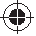 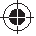 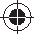 ﺪ	ﺎ  ﺔ	ﻷ  	ﻮ  	ﺮ  	  ﺪ	 ◀	ﺪ   ﺮ  ﺔ	 ﯽ   ﻮ ﺬ	      ﺎ ﺮ	ﺎ	 تﺎ ﺎ ﻹ  ﺮ	 	 ﺪ  .ﺔ ﺎ ﺮ	 ﺮ	 	ﺮ	 	 	 ﺔ ﺎ	  ﺮ ﻷ 	ﺮ	 :	 ،	ﺮ	 	 ﺎ ﺮ   ﺪ	 ﺪ .ﺮ  	 	 	ﺮ    	ﺪ	    ﺪ		ﻷ  	 	ﺔ ﺮ ﺬ	 تﺎﻈ	 	  ﺮ 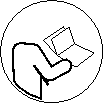  ﺎ	ﻷ   ﺎ	       .تﺎ	ﺔ ﺮ ﺬ	 تﺎﻈ	 	 ﺪ تﺎ ﺪ	 ﯽ  ي ﺆ  ﺪ  تﺎ	 /  	ﺮ	  ﻮ      ﯽ  ،ﺔ ﺎ ﺮ	. ﺮ	 	ﺮ  ﺔ ﺎ ﻹ  ﻮ  	 	 	 ﺔ ﺎ	 ﺔ	 	 ﯽ ﺮ  ﺎ  ﺔ ﻮ	 ﺔ	  ﺬ   ﺮ  ﺔ ﺎ ﺮ	  ﺪ	. ﺎ	 ﺔ     ﺮ       ﺮ 	  ﺎ		ﺪ	 	 ﺮ	 ﺔ	 ﺔ ﺎ ﺮ	  ﺪ		 .	ﺎ  ﺰ ﺮ ﺎ   ﺎ	  ﻮ      	ﺎ		  ﻮ	 .ﺔ	 ﺔ	  ﻮ	  ﺮ ﻹ ﺎ       ﺪ	 ﺪ  	ﺎ	 	       	ﺎ	 ﺎ	 ﯽ ﺮ  .ﺔ	  ﺪ	 ﺔ ﺎ	  ﺎ	.ﺔ ﺪ	  ﺎ	  ﺎ       ﺪ      ﻮ	  ﺰ ﻷ  ﺪ	  ﻮ	 ﯽ   ﻮ	  ﺰ ﻷ  	ﺮ  ﺪ	 ﻮ ﺮ  ﺔ	 	 	ﻮ ﻮ	 ﺔ ﺎ ﺮ	.ﺔ	     ﺮ  | 177ﺔ	  ﺎ إ ﺪ  ﺔ ﺎ ﺮ	  ﺪ	 	 ◀	 	  ﺎ	 	 	 	 		 	 .ﺔ ﺮ	 	 	ﻮ        ﺪ   إ	 	 	 	ﺬ  ﺔ	ﺪ	 ﺔ ﺪ	. ﺎ ﺄ  ﺔ ﺎ ﺮ	  ﺪ	ﺔ ﺎ  ﺮ	  ﺎ	  ﺎ	 	  ﺪ	 ◀  ﺔ ﻮ	  ﺎ	  ﺎ            .ﺎ ﺎ  ﺔ	  	 ﯽ  ﺎ	 ﺮ ﺆ    ﺮ	 ﺪ  ﺔ	.ﺔ	ﺪ  ﺔ ﺪ      	 ﺪ 	  ﺎ	ﻹ  ﺪ   ﺎ	 	 ﺔ ﺮ  	   ◀ﺮ	    ﺎ	 	 	 ﺪ  .	ﺎ	 	ﺎ .ﺔ	ﺪ  ﺔ ﺪ  	  	 ﺔ	 ﺪ	   . ﺎ	ﺈ  	ﺎ	ﺪ  ◀	ﺮ  ﺔ  	   . ﺪ	   ﺪ  ﺔ	ﻮ ﺪ  .	 ﺪ   ﺎ	 ﺔ	ﻮ  	ﻷ   .ﺔ	ﺪ	 تﺎ ﺪ	 ﺮ	 	ﯽ   ﻮ	 ﺔ	ﺎ  	  ﺰ	  ﺪ	 ◀ﺔ ﺮ	 	   ﺔ	  ﺪ ﻹ   ﻮ	طﻮ	 ﺔ	 ي ﺆ  ﺪ  .ﺔ	  ﺪ ﻹ تﺎ ﺪ	 ﯽ	  ﺎ       ﺪ  ﯽ  ﺔ ﺎ ﺮ		ﺪ  ﯽ  ي ﺆ  ﺪ   ﺎ	 	 	 .ﺔ ﺎ ﺮ	 ﺮ ﻷ  ﯽ  ي ﺆ   ﺎ	 	 	ﺮ	 . ﺎ	.ﺔ ﺎ		  ﺎ  ﺔ ﺎ ﺮ	  ﺪ	 ﯽ  	 ◀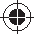 	ﻮ  	 .تﺎ      	  ﺎ	ﺈ       ﺪ  ﺎ	.ﺮ	  ﺎ ﺄ       ﺪ  ﺎ	 ﺔ ﺎ ﺮ	  ﺪ	ﺔ	 ﯽ  	 	 .	 ﺔ	 	 ◀  ﺪ   ﺰ	 ﺔ	ﻮ  ﺎ	   	 		   ﻮ  ﺎ      ﺮ	  ﺎ ﺄ  ﺔ ﺰ	 ﺔ	ﻮ . ﺪ  ﺔ	ﻮ  ﺎ * ﺎ	 	 1	 ﺔ ﺎ   ﺪ ﺎ  ﺔ	 2 ﺎ	 	 	ﺎ  3 ﺎ                    ﺎ       ﺔ        4 طﻮ                   5ط ﻮ ﻷ   ﺪ   ﺎ	  ﺎ	 6 ﺎ	ﻹ  	  ﺎ	 7	ﺮ	  ﺎ	 	   8*	ﺮ	 9	 ﺔ ﺎ ﺮ	  ﺪ	 	ﻮ        ﻰ إ ﺮﻈ  ◀ ﺪ  	 ﺪ  .ً ﺎ  ﺎ	       	 ﺔ ﺮ	 ﺪ	 ﻰ   ﺮ	      ﺪ      ﻰ  ي ﺆ  	.ﺔ ﺎ ﺮ		ﺪ  ﺮ	 ﺮ	 	 .	ﺮ	 	   ◀.ﺔ ﺎ ﺮ		 ﺎ  ،	ﺮ	 	 	ﺮ	 	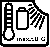 	  ﺮ	ﺎ  	 ﺔ	ﻷ 	ﺮ	ﺮ	 	 ﺪ  .ﺔ ﻮ ﺮ	  ﺎ	  ﺎ . ﺎ	(      ﺰ                           ) ي ﺪ              10 *            ﺔ ﺎ  ﺮ ﺆ    11*	ﺮ	 	 ﺔ ﺎ  ﺮ ﺆ  12   ﻮ	       ﻮ      ي ﺎ	 ﺪ ﻮ       ﺎ إ 	  *.      ﻮ      ﺎ	ﺎ ﺮ         ﺔ ﺎ             ﻮ      ﯽ  ﺮ       .ﺔ ﻮ ﻮ      Bosch Power Toolsgsa18vni_ar_160992A01E_001.indd 177	ﺮ	 	إ ﺪ   ﺮ ﻷ  	 ﺪ  ◀ﺮ ﻮ  	 .ﺔ	 ﺮ  ﺔ ﺮ      	ﺪ	.	ﺂ  تﺮ	  إ 	 	 	  ﻮ	.ﺔ	 ي ﺎ	  ﺮ ﻷ   ﺬ  	 ﺪ ﺔ ﺎ ﺮ	 	ﺪ  	 	 	ﺮ	  ﺪ	 ◀	 طﺮ  	 	ﺮ	 ﺔ ﺎ	 	 .	ﻮ  	.ﺎ ﺮ  	 	 ﺔ ﺮ	  ﺬ  ﺮ	1 609 92A 01E | (21.11.12)21.11.2012 10:22:51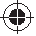 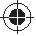 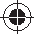 178 |      ﺮ 	ﺮ  	ﺰ	  ﺪ	      ﺪ	 ﺔ ﺎ	 		 	  ﺰ	 	 	 	ﺮ	 	 ◀ﺮ	 	 .	      ﺮ  	 ﺎ	ﺪ	ﺎ  	 ﻮ  ﺔ	 	  ﺰ     ﺄ  	ﺮ	  ﻮ     ﺮ   ﻮ        ﺎ	ﺪ	         	ﺮ	 	 	.	ﺮ	 		ﺮ	 	 ﺔ ﺎ ﺮ	  ﺪ ﺎ   ﺪ	 ◀	ﺮ	  ﺪ	 ي ﺆ  ﺪ  .	ﺬ  ﺔ	.	ﺮ	  ﻮ      ﺮ	 ﯽ	 تﺎ ﺎ ﻹ  ﯽ  یﺮ ﻷ 	   يﺬ  	ﺮ	  ﺎ إ ﯽ  ﻆ ﺎ  ◀ ﻮ	 	 	ﻮ  	ﺎ	 	  ﺎ		ﻮ	 ﺮ ﺎ	 	ﺎ	 ﺔ ﺪ	 ﺮ	 ﺔ ﺪ	 	ﺮ ﻷ  	 ﺎ ﺮ   ﺎ	 	 	ﻮ   ﻮ  ﺪ  		 ﺔ ﺎ ﺮ	 	ﺪ  ﺮ	 ي ﺆ  ﺪ  .	. ﺎ       ﺪ  ﯽ    	ﺮ	 ﯽ  	ﺮ	 	 ﻮ  ﺪ  	ﺮ	 	      ﺎ	  ﺮ	 ﺪ  ◀	  ﺎ ﺎ  	 .	 	 . ﺎ	ﯽ إ      ﺎ	 	  إ .ﺔ ﺪ  	  ﺎ ﺪ  .	 ﯽ إ ﺔ ﺎ إ 	 	ﺮ  ،	 ﺮ	 	 ﯽ   ﺮ	 	ﺮ	      ﺎ  ي ﺆ .	ﺮ	 ﯽ   ﺔ ﺪ		 	 	 ﺔ ﺎ ﺮ	 	ﺪ  	 	 ◀	  ﺎ	ﺎ  	 	  ﺎ	 ﺎ  ﯽ  ﺔﻈ ﺎ	 	 	ﺆ  .ﺔ	ﻷ   ﺎ	. ﺎ	ﺔ	 ﺮ	ﺎ	  ﺎ ﻷ  تﺎ	حﻮ	 	 	 ﺔ ﺎ ﺮ	  ﺪ ﺎ  	 ◀	 	  ﺎ	ﻷ   ﺮ إ ﺪ  ﺔ ﺰ	 	 ﻮ	 	  ﺪ  ﺎ  	       ﺰ ﺎ	يﺮ      	 ﺔ	       .ﺔ	 ﺔ ﺎ ﺮ	ﺔ ﺪ       ﺰ  ﺎ	  ﺮ	 ﺪ       ﺎ ﺮ      ﺪ       .ﺔ ﺎ ﺮ      ﺔ ﺪ  ﯽ  ي ﺆ  ،ﺔ ﺎ ﺮ	  ﺪ ﺎ 	ﺪ  	   .ﺮ	  ﺎ	 	 	ﺪ  ﺪ	 ◀	 ﺔ	       .	 ﺔ	 	 ﺎ  ﯽ إ.	ﺮ  ﺔ ﺎ ﻹ  ﺮ ﺎ      	 ﯽ  ي ﺆ   ﺎ		 	 ﺔ	 ﻮ  ﺔ ﺎ ﺮ	  ﺪ	 	 ◀	 ﺪ  .	 ﺔ ﺎ  	  ﻮ  ﺎ ﺪ 	  ﺪ  	       ﺔ	ﺪ	 تﺎ ﺪ	 ﺮ	.	 ﺔ	 	ﯽ  2  ﺪ ﺎ	 ﺔ	  ﺎ	 ﯽ  	ﺮ  ◀	 ﺪ  .ﺮ	  ﺎ  ﺎ	 	 ﺔ		      ﺪ      ﯽ  ي ﺆ  ، ﺎ	 	.ﺔ ﺎ ﺮ	  ﺪ ﺎ 1 609 92A 01E | (21.11.12)gsa18vni_ar_160992A01E_001.indd 178ﺔ ﺎ	  ﺎ	 ﺪ ﺮ    .ﺔ	ﺎ   ﺎ  ﺪ      ◀ ﺎ	 ﺮ	  ﺎ إ ﯽ  ﻆ ﺎ  .ﯽ	   ﺎ	  ﺰ  	 ﺪ  ﯽ  ت ﺎ	ﯽ	 ﺔ ﺎ	  ﺎ	 	ﺎ	 ﺪ  .ﺔ ﺮ	.ﺔ ﺮ	  ﺰ ﻷﺎ       ﻮ	 ﺮ	، ﺎ	 	 	 ت ﺰ	 	ﺮ   ﺎ   إ ◀ﺎ	ﺪ	 	  ﺄ  ﺔ ﻮ ﻮ  ﺎ	 	 ﺪ ﺄ ت ﺰ	  ﺪ	 	 ﺪ  .	 	. ﺮ ﻷ  	 ﺔ ﺎ  ﺮ ﺎ	 	  ﺮ ﻷ  	ﺔ ﺎ ﺮ	  ﺪ	      ﺪ	 ﺔ ﺎ	 	ﺬ	  ﺪ	 . ﺎ	 	  ﺮ    ◀.	ﺬ  ﺔ	 ﺔ ﺎ ﺮ	  ﺪ	 	ﺎ	ﺔ	ﻮ  ً ﺎ  ﺮ	 	 	 	 		ﻷ   ﺎ      	 ﺔ	 ﺔ ﺎ ﺮ	  ﺪ	. ﻮ ﺬ	حﺎ	  ﺎ   إ ﺔ ﺎ ﺮ	  ﺪ	  ﺪ	   ◀ﺪ    	 ﺔ ﺎ ﺮ	  ﺪ	 .	ﺎ  ﺎ		       	  ﺮ	 ﺎ ﺎ	ﺈ    ﺎ	 	.ﺎ		ﺮ	 عﺰ   /  	 	 	ﺎ	 	 ◀	ﻮ  	      ﺪ	 	  ﺎ	 	 	ت ﺮ  	 .ً ﺎ   ﺎ	 	 	  	 ﺔ ﺎ ﺮ	  ﺪ	 	  ﺬ  طﺎ	. ﻮ	 ﺮ 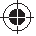 	   	 ﺔ ﺎ ﺮ	  ﺪ ﺎ  ﻆ	 ◀	   . ﺎ	ﻷ   ﺎ  	 ًﺪ	 ﺎ	ﺪ	   ﺮ    	 ﺔ ﺎ ﺮ	  ﺪ	      ﺪ	ﺎ  ﺪ	 .تﺎ	 	  ﺮ        	   ﺎ 	 	 ﺎ	ﺪ	          ﺮ	 ﺔ ﺎ ﺮ	. ﺮ  	 	ﺎ		 .ﺪ  	 ﺔ ﺎ ﺮ	  ﺪ ﺎ  	 ◀	 ﺔ ﺮ	  ﺎ	  ﺰ  	ﺎ   إ ﺎ		 ﺔ	 ﺮ  ﺎ ﺄ  	 	   ﻮ	  ﺰ   ﺎ      	ﺎ   إ   ﺔ ﺮ	 ﺪ	 	 	 ﯽ  ﺎ	 ﺮ ﺆ  ﺔ ﺪ  ﺔ ﺎ ﺔ ﺎ   ﺰ ﻷ   ﺬ  	 	 .ﺔ ﺎ ﺮ		ﻮ	 	 ﺮ	 . ﺎ	 	 	ﺎ إ 	ﺎ     ﺎ        	 ﺔ ﺎ ﺮ	  ﺪ	 ﺎ     ﺪ	. ي  	.	ﺎ	 ﺔ ﻈ  	  ﺪ   ﺎ إ ﯽ  ﻆ ﺎ  ◀	 	ﺎ	 	 	ﻮ  ت  	  ﺪ       	 	 	 	 ﺔ ﺎ	 ﺎ     ﺎ       .ﺮ	 	 ﺎ	ﻮ  ﺪ	 	ﻮ	 ﺔ ﺎ ﺮ	  ﺪ	  ﺪ	 ◀ﯽ ﺮ  .تﺎ	  ﺬ  	 . إ  	 ﺮ	 	 	 	ﺮ  	  ﺎ ﺮ	 ﺔ ﺎ ﺮ	  ﺪ	  ﺪ	 . ﺬ		ﺪ  ﯽ  ي ﺆ  ﺪ  ﺎ	ﻷ ﺔ	  ﺎ	ﻷ . ﺮ	 ت ﺎ	Bosch Power Tools21.11.2012 10:22:51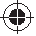 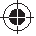 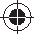  ﺪ	 	      ﺎ	  ﺎ	 	   ◀	 	ﺎ	 	   ﺎ	   ﺔ ﺎ ﺮ		ﺮ	 	      ﺎ	  ﺎ إ ﯽ  ﻆ ﺎ  .	 ﺎ	  ﺰ  	   	ﺎ	 	ﻮ	 	ﺰ	ﺔ ﺎ	   ﺔ ﺎ  ت ﺎ	 ﺪ ﺰ  .ﺔ ﺮ	.ﺔ ﺎ ﺮ	 تﺎ ﺪ	 ﺮ	 	ﺔ ﺎ	 ﺪ ﺪ	 ت ﺎ  	  ﺪ	 ◀	 ﺎ ﺪ  ً	 	ﺎ	  ﺎ	 ﺎ	 	 .	 	 ﺔ ﺎ ﺮ	  ﺪ ﺎ 	 	ﺎ	  ﺎ	 	 ﺪ ﺪ       ﺎ .ﺔ ﺎ ﺮ	 تﺎ ﺪ	 ﺮ	 ﺪ	 	 	  ﺎ	ﻹﺎ  	        إ ◀حﺎ	  ﺪ	ﺎ  ،ﺔ     ﺮ   ﻮ ﻷ  	 ﺔ ﺎ ﺮ	 ﺎ	  ﺪ	       .	  ﺎ	 	 ﺔ ﺎ ﻮ تﺎ ﺪ	 ﺮ	 	 	  ﺎ	 	 ﺔ ﺎ ﻮ .ﺔ ﺎ ﺮ		ﺎ	ﻷ   ﺎ 	ﺎ  	 	 ﺎ  ﯽ إ 	 ًﻈ  	 ◀ ﺪ	   .	 ﺔ ﺎ ﺮ	  ﺪ	 ﺔ	ﻮ ﺎ ﺪ    	  ﻮ  ﺎ ﺪ  ﺔ ﺎ ﺮ       ﺪ    ﻮ	   ت ﺪ	 ﺮ ﺄ  	  ﻮ ﺪ   ﺪ	 ﺔﻈ	  ﺎ	  ﺪ  .ﺔ	ﻷ ﯽ  ي ﺆ  ﺪ  ﺔ ﺎ ﺮ	  ﺪ	  ﺪ	. ﺮ	 تﺎ ﺎ     ت ﺎﻈ  ً	 ﺪ	 	ﺎ	 ﺔ ﺎ ﻮ   ﺎ  ﺪ      ◀ ﺎ	 ،	ﺎ	 ﺔ ﺎ ﻮ   ﺎ   ﺪ  ﺪ  .ﺔ		 ﺔ	ﻮ   ﺎ ﻷ  ﺔ ﺬ	  ﺎ	 	 ﺔ ﺎ ﻮ  ﻮ  	 ،	ﻷ  ﺔ	    ﻮ	 	ﺰ	ﺔ ﺎ ﻹ  ﺮ	 	 ،ﺔ ﺎ ﺮ	  ﺪ	  ﺎ	.	ﺮ 	 ﺪ ﺄ  . ﻮ	 ﺮ  	 	 	 ◀ﺎ	 	  ﺄ	 ﺔ ﺎ ﺮ	  ﺪ	  ﻮ 	 ،	ﺮ ﺎ   /       ﺎ ﺮ	  ﺎ	  ﺪ ﺈ ﯽ  	 	 	       .ﺎ	   ﺎ		         ﺔ ﺎ ﺮ	  ﺪ	 	  ﺎ   ﺎ	ﺪ   ﻮ  ﺎ ﺪ  ﺔ ﺎ ﺮ	 ﺔ	ﺎ   ﺎ	.	ﻮ	 	ﺪ  ﯽ  	 ي ﺆ  ﺪ      ،		 	      ﺮ  حﺎ	   	  ﺪ  عﺰ  ◀ ﺎ	    ﺪ	 ي ﺆ  ﺪ  .ﺔ ﺎ ﺮ	  ﺪ	ﺔ ﺎ ﻹ  ﯽ   ﺎ	 	 	  ﺰ  	 ﺪ ﻮ	.	ﺮ  ﺎ ﺄ  	 .ﺔ	 ﺮ	 ﺪ	 عﺎ	 	 ◀	 	 	 .ً	 	ﻮ  ﯽ  ﻆ ﺎ		 	 	  ﺎ	 ﯽ   ﺮ	 	.ﺔ     ﻮ  ﺮ	 	ﻮ	Bosch Power Toolsgsa18vni_ar_160992A01E_001.indd 179     ﺮ  | 179	ﺮ  ﺎ ﻷ  تﺎ	 ﺪ	 ﺔ ﺎ  ﺔ ﺮ ﺬ  تﺎﻈ	ﺔ ﺎ ﺮ	ﺔ ﺮ ﺬ	 تﺎﻈ	 	  ﺮ 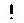 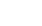 ﺪ   ﺎ	ﻷ   ﺎ	       .تﺎ	ي ﺆ  ﺪ  تﺎ	 ﺔ ﺮ ﺬ	 تﺎﻈ	 	 /  	ﺮ	  ﻮ      ﯽ  ،ﺔ ﺎ ﺮ	 تﺎ ﺪ	 ﯽ . ﺮ	 	ﺮ  ﺔ ﺎ ﻹ تﺎ	 ﺔ ﺮ ﺬ	 تﺎﻈ	 	 ﻆ	.		  ﺪ	 “ﺔ ﺎ ﺮ	  ﺪ	” 	 ﺪ	ﺔ ﻮ ﻮ	 ﺔ ﺎ ﺮ	  ﺪ	 ،ﺔ ﺮ ﺬ	 تﺎﻈ	ﺔ	      ﺎ  ﺔ	ﻮ ) ﺔ ﺎ ﺮ	 ﺔ	ﺎ 	ﺮ  	ﺰ	 ﺔ ﺎ ﺮ	  ﺪ	 ً	 (ﺔ ﺎ ﺮ	.(ﺔ ﺎ ﺮ	 ﺔ	      ﺎ  	)	  ﺎ	  ﺎ ﻷ .	  ﺎ	  ﺎ إ 	 ﺔ ﺎﻈ  ﯽ  ﻆ ﺎ  ◀ﺮ	 	 ت ﺎ	 	  ﺎ      	 ﯽ ﻮ	.	ﻮ	 	ﺪ  ﯽ  ي ﺆ  ﺪ   ﺎ	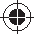 	ﺮ	 	 	 ﺔ ﺎ ﺮ	  ﺪ ﺎ  	   ◀  	ﻮ	 	 ﺮ ﻮ  يﺬ	  ﺎ	 ﺮ	 ﺪ	 . ﺎ	 ﺔ ﺎ	  ﺮ ﻷ    ت ﺎ		 ،ﺮ ﺎ	 ﺪ  يﺬ   ﺮ	 	 ﺔ ﺎ ﺮ	. ﺮ ﻷ   ﺮ ﻷ 	 	ﺮ	  ﺎ	ﻷ   ﺎ  ﯽ  ﻆ ﺎ  ◀ ﺪ	 	 ﺎ ﺪ  ﺪ  ﯽ  	ﺎ	ﻷ ﺪ   ﺎ	 ﯽ   ﺮ	 ﺪ	 ﺪ  .ﺔ ﺎ ﺮ	.	     ﺎ ﺮ	  ﺎ ﻷ ﺔ ﺎ ﺮ	  ﺪ	 	 	ﺎ  	       	 ◀ ﺎ  يﺄ  	ﺎ	 ﺮ	  ﻮ    .	 	ﺔ ﺎ	 	ﻮ	 	   .     ﻮ ﻷ  	.     ﺎ	 	ﺄ  ﺔ	ﺆ	 ﺔ ﺎ ﺮ	  ﺪ	 		ﺎ	 ﺎ ﺮ	 	   	 	ﻮ	 	      .ﺔ ﺎ ﺮ	 تﺎ ﺪ	 ﺮ	 	 ﺔ		ﺎ ﻷﺎ  ﺔ	ﺆ	 حﻮ	 ﺔ	 	 ◀ت	ﺮ    	ﺪ	 ﺔ ﺪ  ت ﻮ ﺎ	تﺎ ﺪ	 ﺮ	 	ﺰ  .	 ﺔ	ﻮ .	ﺆ  	  ﻮ  ﺎ ﺪ  ﺔ ﺎ ﺮ	   ﺎ	ﻷ  	 ﺔ ﺎ ﺮ	  ﺪ	 ﺪ	 ◀      ﺔ ﺎ ﺮ	 تﺎ ﺪ	 ﺮ	 	ﺰ  .ﺔ ﻮ ﺮ .ﺔ ﺎ ﺮ	  ﺪ	 	 ﯽ   ﺎ	  ﺮ     1 609 92A 01E | (21.11.12)21.11.2012 10:22:51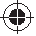 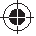 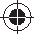 180 | ﻰ	ﺎ  ﺎ	 	یﺎ	ﺎ  	 ت ﺮ       ﺎ  ﯽ ﻮ - ﻮ	 یﺎ ﺮ ﺎ 	ﺪ    ﺎ ﺮ ﺎ  ﺪ ﻮ  ﯽ  ﺮ ﺎ  .ﺪ     ﺎ  ﯽ  ﺮ	 ﺮ .ﺪ  	  ﺎ ﺎ    	   	ﺎ		 :ﺪ ﺎ ) 	ﺎ  	 	ﻮ   ﺎ	 ت ﻮ     طﻮ ﺮ  ت ﺪ	 ﺪ ﺎ  (ﯽ	 ﺎ  ﯽ ﻮ  	  . ﺮ   ﺮ       ﻮ   ﻮ  ی ﺬ	   یﺪ  		 ی ﺎ  	ﺎ  	 ﺎ	 ﺪ ﺎ  ت ﻮ	  	ﺮ  ﺮ	 ﺮ  یﺎ	ﺎ  	 	ﺎ	ﺎ    ﯽ ﺎ	. ﺮ  ﺪ        ﺪ	  ﺎ	 ﯽ ﻮ    	   ﺎ ﺮ ﺎ    ﺎ  (یﺎ	ﺎ	) ت ﺎ	 .ﺪ ﺎ   ﺪ ﺪ  	 ﺎ             ﺪ	 یﺪ  	 ی ﻮ    یﺮ ﺎ    ﺪ ﺎ ﻮ . ﻮ   ﺎ  یﺪ  	ﯽ  یﺎ       ﺎ  	   ت ﺮ        ﺎ	  ﺎ  	  .ﺪ	      ﻮ  ﺎ	 	ﺮ   ﺎ  	  	   تﺎ	 ،ﺎ  یﺮ ﺎ  ،ﯽ ﺮ  یﺎ	ﺰ 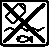 	 ﻆ      ت ﺮ      	 ﺪ ﺎ  ،ﺎ  یﺪ .ﺪ ﻮ  	ﺎ ﺎ     ﺎ  	   	  ژ ﺎ       ﺎ  یﺎ  یﺮ ﺎ /ﺎ  یﺮ ﺎ    ﯽ ﺮ   ﺰ !ﺪ ﺪ  ﯽ ﺎ  	  ﺎ  	:ﺎ	 	ﺎ	 ﻮ	 یﺎ	ﻮ	 ی ﺮ  	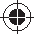 	ﻮ	        ﺎ  	 	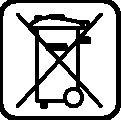 یﺎ	 ﺮ  ﺰ    ،2002/96/EG ﯽ ﺎ	ﯽ ﺎ	 	ﻮ	        ﺎ  	ﯽ ﺮ  یﺎ	ﺰ  ﺪ ﺎ  ،2006/66/EGیﺮ ﺎ  	   	ﺎ	      ﺎ ﺮ   	ﻮ ﺮ  ﺎ   ﺪ  	 یﺎ 	    ﻮ  ی	 	  ﺎ ﺪ 	 	 ﺎ  	ﺎ	 	ﺎ ﺎ   .	 	  ﺪ :ﺎ  یﺮ ﺎ :(Li-Ion) ﯽ ﻮ - ﻮ	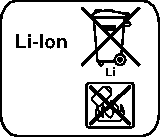 	» 	 ت ﺮ ﺬ    ً	     ﻮ  180 	 ، « ﺎ	.ﺪ	.	  ﻮ	 یﺮ	  ﻮ ﺮ  	1 609 92A 01E | (21.11.12)gsa18vni_fa_160992A01E_001.indd 180Bosch Power Tools21.11.2012 10:26:21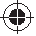 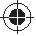 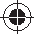 	ﺮ    	ﺮ  ﺎ	 	ﺮ  ﺰ	   ﺮ	 ،	ﺮ ﯽ ﺮ   ﺰ  ﺎ  ی ﺎ   ﻮ  ﺮ   ﺎ	   	 ◀  ( ﺮ     ﺰ  	ﻮ  ،	ﺮ  	  ) ﺎ  ﺎ    	   	  ﺎ	   	.ﺪ	  ﺎ  ﯽ ﺮ   ﺰ  	     یﺮ ﺎ  ،	ﺮ ،	   	 ﺪ	 ﺎ  ﯽ ﺎ	 	ﺎ  ت ﻮ   .	  ﻮ      ﯽ ﺪ  	 ﺮ	ﺰ	  ﺮ   ﻮ  یﺎ	ﺎ	   ﯽ ﺮ	  ﺰ  ◀	  ﺎ        ﺎ	 ﯽ	 ﺎ  ،ﺪ	  ﺎ .	ﺮ ﺎ     ﻮ   ﺎ	 	ﻮ  ﺎ	ﺮ    	 	 ﺮ   ﺰ ﺰ	 	ﺮ   ﻮ       ﺮ  یﻮ  	 ﺎ  	ﺮ  	 	ﻮ ﯽ ﺮ   ﺰ      	 	  ﻮﻈ  	 ی ﺮ  .ﺪ		ﻮ    ﺮ   ﺰ  	  ﺮ	 .ﺪ	 	ﺮ .ﺪ	 ﻆ      	ﺎ   ﺪ	  ﺮ   ﻮ 	ﺎ  ﺪ ﻮ	 ،ﯽ ﺮ   ﺰ  ﺪ    	  ﺪ  	ﻮ 	ﺎ  ﺪ ﺎ  	ﺮ  ﺎ  . ﻮ          	  ﺎ	  ،ﺪ	 کﺎ     ﺮ   ﺎ	 ﺪ    	         ﯽ ﺎ .ﺪ	 	  ﺎ    	ﺎ  ﻮ      ﺎ  ،ﯽ ﺮ	  ﺰ  	ﺎ	  ﺎ    ت ﻮ         	ﺎ	   ﺪ ﻮ  	ﺮ          ی ﺎ	 	ﯽ          ﺮ	 ی ﺮ  ﺪ ﺎ  ،	 	ﺮ  ت ﻮ 	ﺮ    	 تﺎ ﺪ     ﺎ      یﺎ   ﺎ ﺮ	  .ﺪ	 	ﺮ  	ﻮ  ﯽ ﺮ  ت	ﺰ   ﯽ ﺪ   ﺰ  	ﺎ	 ﺎ         ﻮ       ﻮ ﺮ  ی ﺮ 	ﺎ	    ﺎ  ﯽ	 	 ﯽ   ﺎ	 ً	 ،تﺎ	.ﺪ	 	 ﯽ ﺮ   ﺰ  ی  	ﺮ ﺎ  	ﺎ	   	ﺮ    	 تﺎ ﺪ  ﺎ ﺮ	  ﺎ	 ت ﻮ        	ﺮ    	 تﺎ ﺪ  ﺮ	ﯽ ﺪ  تﺎ	 	   	ﺮ  ،ت ﺮ	  ﺎ تﺎ	   ﺮ ﺎ      .	 ﺪ     ﻮ  	ﺎ  تﺎ	    ﺪ ﻮ	   تﺎ	   ﯽ ﺪ  تﺎ	  ﺎ   :ﺪ ﺎ  ﻮ	 ﺮ  	ﺮ ﺎ  	ﺎ www.bosch-pt.com	ﻮ  	ﺮ  	ﺮ    	 تﺎ ﺪ   ﺎ	 	 ﺮ  ،ﺪ ﺮ   ﺎ    ﺎ	 ت ﻮ        	  ﺎ      ﺎ 	ﺎ  تﺎ	   ت ﻮ	  ﻈ    	ﺎ	.ﺪ ﺪ 	    ﺎ	 ﺮ	 ،ﯽ	ﺎ    	ﺎ	 ی ﺮ .ﺪ	 	ﺮ  	  ﺮ    	 ﯽ ﺪ   ﺰ Bosch Power Toolsgsa18vni_fa_160992A01E_001.indd 181ﻰ	ﺎ  | 181	 	   	 ﯽ	 	 یﺎ  	ﺮ   ﺎ	 ی ﺮ .ﺪ	 	ﺎ	  ﺎ ﻮ 	 ی  ﺮ  2  ﺎ  	 	 ﺎ    ﯽ ﺮ   ﺰ   .ﺪ	 	   ﯽ ﺮ   ﺰ    ﺪ     ﺪ   ﺮ   ﺎ ، ﺮ   ﺪ   ﺪ	  ﻈ    ﺰ	 ﯽ ﺮ  یﺎ	ﺰ   ﯽ ﺮ   ﺰ  .ﺪ	  ﺎ	    ﺮ   ﺪ  ﺮ	ﺪ 	 ﺪ ﺬ    ﺪ     ﺪ   ﺎ	  ﺎ  	   	. ﻮ  	  ﺎ  	 	 	 		 ً ﺎ   ﻮ      2  ﺎ  	 	  ﺮ         	ﺮ  	   ،	ﺮ   ﺮ   ﺎ  	 ی  ﺮ .ﺪ	 	 ﺮﻈ   ﻮ  	ﺮ  	  ﺪ		      ﻮ	 	ﺎ  یﺎ     ﺎ    ﯽ ﺮ   ﺎ	 ی ﺮ   ﺪ ﺎ ﺮ  ﺰ  	 180°  ﺪ        ً ﺮ    1 		ﻮ	  ﻮ           ﻮ	   	  ﺎ	       ﺎ  	ﺎ	.	ﺮ   ﺎ    ﺪ	ﺮ ﺮ 	  ﻮ      	ﺮ   ﻮ (F ﺮ ﻮ	    ﻮ  عﻮ )     ﺎ  (bi-metal) یﺰ -	 یﺎ  	 	 	ﻮ ﯽ ﺎ	ﺎ  تﺎ	  ﺎ       ﻮ	 ﺪ ﻮ	 ، ﺎ	   ﺮ    	 یﺎ   ﻮ  	   ( ﺪ  ﻮ )  ﺪ ﺮ .ﺪ	 	  ﻮ  ﺎ  	 		ﻮ	 	 	 	 ﺪ	ﺎ  	      ﻮ  ◀ ﺪ ﺮ  ﺪ ﺎ  	 ﺪ ﺎ  ی  	 ﺮ	   ﺮ     ﻮ  ﻮ	 (	 	) ﯽ	ﺮ   ﺮ  ﺮ	 . ﻮ 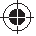 .	  ﺪ ﺎ	  ﻮ    	 ً	   	 	ﯽ ﺮ   ﺰ  ی  ﺮ  	 ﯽ ﺎ   ﺎ	 	ﻮ   ﺮ  ﺰ  . ﺮ	  ﺮ   ﻮ  ﺮ   ﺎ  	 ﺎ  ﺪ	 	 ﺎ	 	    ﺎ  	   ﺪ	 	   ﯽ ﺮ .ﺪ	 	 	ﺎ  ﯽ ﺎ ی ﺎ  	    ﺪ	 	 	ﺎ ﺪ ﺎ  ، ﻮ	 	 	ﺮ   ﺎ	 ﺰ        ﺎ	  	    ﺪ	 	 	ﺎ    	ﺮ  	 ﺮ	  .ﺪ	 	ﺎ	ﺎ   ﺎ  	  ﻮ  ی ﺮ  ﯽ ﺮ ﺬ    تﺎ	ﻮ یﺮ ﺎ .ﺪ	 ﻆ      	   	ﻮ      ﺮ ﺮ      یﺮ ﺎ 50 °C ﺎ  	 0 °C 	 یﺎ	   ًﺮ	   یﺮ ﺎ     یﺮ ﺎ   ﺎ   ﻮ      .ﺪ	 ی ﺪ	 	.ﺪ ﺬ  	ﻮ  	  ﺎ	ﺎ 	 	 	ﻮ    یﺮ ﺎ   ﻮ  یﺎ     ﺎ       ﺎ   ﺎ .ﺪ	 ﺰ	 	    ﺮ  	ﻮ  	ﺮ  ﺎ  یﻮ       یﺮ ﺎ   ﺮ ﺎ   ﺎ  تﺪ       ﻮ       ﺎ  	یﺮ ﺎ        	       ﺮ ﺎ ﺎ  ،	  ﺪ  ژ ﺎ   ﺎ . ﻮ  	ﻮ  ﺪ ﺎ     ﺪ  	   	ﻮ ﺮ یﺮ ﺎ  	ﺮ   ﺎ  	    ﻮ    طﻮ ﺮ  تﺎ   .ﺪ	      ﻮ 1 609 92A 01E | (21.11.12)21.11.2012 10:26:21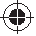 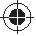 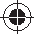 182 | ﻰ	ﺎ  ﺮ   ﺎ	   (	ﺮ )  ﺮ   ﺪ  	ﺎ ی ﺮ  	    ﺎ  	 ی  ﺮ  	 	 	 ﺎ	  ﻮ	ﻮ    ﯽ	  ﻮ  	ﺮ  	. ﻮ	یﺮ ﺎ  	ﺎ  	 ﺮ ﺮ        	ﺎ     	» ی	 (Li-Ion) ﯽ ﻮ - ﻮ	 یﺎ  یﺮ ﺎ ﯽ ﺎ  ﺮ ﺮ      	ﻮ  (ECP) «	ﺮ	 	ﺎ     ، ﻮ  ﯽ ﺎ  یﺮ ﺎ  ﺮ  .ﺪ ﻮ	 ﻆ      	ﺎ   ﺪ 	ﺎ ﻮ   ﻮ      ﯽ     ﺎ      ﺪ	 	ﺮ    ﯽ ﺮ   ﺰ .ﺪ	 	ﺮ  ﺮ	  ﺎ	    ﻮ	 	ﻮ ﺎ ﯽ	 یﺎ  ﯽ ﺎ	ﯽ ﺮ   ﺰ  ﺎ  ی ﺎ   ﻮ  ﺮ   ﺎ	   	 ◀  ( ﺮ     ﺰ  	ﻮ  ،	ﺮ  	  ) ﺎ  ﺎ    	   	  ﺎ	   	.ﺪ	  ﺎ  ﯽ ﺮ   ﺰ  	     یﺮ ﺎ  ،	ﺮ ،	   	 ﺪ	 ﺎ  ﯽ ﺎ	 	ﺎ  ت ﻮ   .	  ﻮ      ﯽ ﺪ  	 ﺮ	 ﺎ ﻮ    	ﺮ       ﺎ   ﺎ  	(D ﺮ ﻮ	    ﻮ  عﻮ ) ﺎ	 ،2  ﻈ       ﺎ   ﺎ  	   	ﺮ  	ﺎ   	 ﺮﻈ   ﻮ  	 	 ﺮ           ﻈ . ﺎ	 	ﺮ   ﺎ  	 	ﺪ	 یﺎ   ﺎ	ﯽ ﺎ	ﺎ   ﻮ    تﺎ	 	ﺮ   ﺎ	   ◀یﺎ  	ﻮ      ﯽ ﻮ ﺎ  ت ﺮ	   		      ﻮ   ﻮ  	  ﺪ ﺎ     ﺪ	 ﺪ ﻮ .ﺪ	ﺎ  ﻮ  ، ﺎ ﻮ  ، ﻮ  ی  ی ﺎ  	   	      ﺪ     ﺎ  	ﻮ  ﺪ ﺎ   ﺎ	  ﻮ    ﯽ ﺎ	ﺎ ﺎ      ی  ﺎ      ﺪ ﺎ    	 ،	 ﺪ ﺎ  ﯽ ﺎ   ﺎ	.ﺪ	ﺮ     ﺎ	       ت ﻮ	     ﺪ ﺎ ی ﺎ  	 ی  ﺮ   ﺮ    ﺪ	 	   ﯽ ﺮ   ﺰ 	 	 ی  ﺮ    2  ﺎ  	 .ﺪ	 	ﺪ 	ﺎ	  ﺎ	 	    ﺎ  	   ﺪ     ﺪ   ﺮ   ﺎ .ﺪ	 	 ،ﻮ    ﯽ ﺮ   ﺰ  	ﻮ	 	ﺮ  ﺎ   	ﻮ ﺎ  ً ﺪ        ﯽ ﺮ   ﺰ  ، ﺎ   ﺎ ﺎ    	.ﺪ		ﺎ	   ﯽ ﺮ   ﺰ  ، ﺮ  ﺮ  	 	 	ﺎ  ﺰ  	 	ﻮ    	      ﺎ	 .ﺪ	 	ﻮ ﺎ  ﺎ  	     ﯽ ﺮ   ﺰ    ﺪ	  ﺎ  ﯽ      	ﺎ .ﺪ	 	ﺮ (E ﺮ ﻮ	    ﻮ  عﻮ ) (ﯽ	) ﯽ	 یﺎ	ﺮ ﯽ	 	ﺮ   ﺎ	 ی ﺮ  ی ﺎ  	 عﻮ  	 ◀ ﺮ  ، ﻮ  	    ﺮ   ﻮ        	 (ﯽ	)	 !	  ﺎ	 ﺎ	 ﺪ ﺎ    (ﯽ      	ﺎ ) ﯽ     تﺎ	 ی  ﺮ   ﺎ	   ﯽ	 	ﺮ  عﻮ !ﺪ     ﺪ   ﺎ	 یﺰ 1 609 92A 01E | (21.11.12)gsa18vni_fa_160992A01E_001.indd 182 ﺮ   ﺪ       ﻈ    ﺮ	  ﻮ ﺪ ﻮ	 ،6  ﺮ   ﺪ   ﻈ    ﺮ	 ﺪ	 	ﻮ .ﺪ	  ﺎ	   ﯽ ﺮ   ﺰ   ﺮ  	ﺮ     ﺪ   	 ﺪ	 	  ﺎ	 	ﺎ     ﺎ  	 	.	 	 7 		ﺎ        6  ﺮ   ﺪ       ﻈ    ﺮ	 ﺪ	:ﯽ ﺎ .	  ﺎ       ﺪ  	 ﺮ ﺮ    ﯽ	 	(     ﻮ ) 	ﺪ	 7 	   	 ﺪ	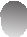 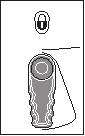  ﺪ  	 ﺮ ﺮ    ﯽ ﺮ   ﺰ    	.	 	 	ﻮ ﺎ :	 	   6  ﺮ   ﺪ       ﻈ    ﺮ	 ﺪ	.	ﺎ  (	ﺮ )  ﺮ   ﺪ  ،1  ﺪ  ﻮ  ی  ﺮ   ﺎ  ی ﺮ  	ﺎ   ﺮ   ﺪ 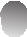 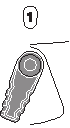 ،ﯽ	 ﺮ  ﺰ  ،	ﻮ  	   	 ﺎ	 ی ﺮ  ﺎ    	 ﯽ	  ﻮ یﺎ  	ﺮ     ﻮ    	ﺮ  یﺎ  	ﺮ .	 	ﺎ  ﯽ		ﻮ  ،	ﺎ  تﺎ ﺮ   ﺪ     ﺮ	. ﻮ	  ﺎ   ﺎ	   	ﺎ	 	ﺎ 	   6  ﺮ   ﺪ       ﻈ    ﺮ	 ﺪ	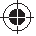 :	. ﺎ  (	ﺮ )  ﺮ   ﺪ  ،2  ﺪ  ﻮ  ی  ﺮ   ﺎ  ی ﺮ   ﺎ   ﺮ   ﺪ 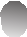 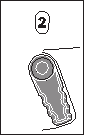 .	 	ﺎ   ﺮ  ﺮ  	ﺮ	 	ﺎ   ﺎ  تﺎ ﺮ   ﺪ ﺮ ) ﯽ ﺪ  	ﺮ   ﺎ	   	    ﺎ . ﻮ	  ﻮ  (	ﺮ 	ﺮ  	ﻮ ﺎ    	  ﻮ 7 	   	 ﺪ	 ،ﯽ ﺮ   ﺰ  	ﺮ  	 ی ﺮ .ﺪ ﺪ	 	ﺮ	 	ﺎ     ﺮ    	  ﺎ	  	   	 ﺪ	 ،ﯽ ﺮ   ﺰ  	ﺮ  	ﻮ ﺎ  ی ﺮ .ﺪ	 ﺎ        7	   ﯽ ﺮ   ﺰ  ،یژﺮ    ﯽ ﻮ       ﺮ  		ﺎ	         ﺪ	ﻮ  ﯽ        ﺪ	 	 ﯽ	.ﺪ	 ﺮ   ﺪ       ﻈ   ﻮ  ﻮ	  ﻮ        (	ﺮ )  ﺮ   ﺪ  ﺪ ﻮ	 ﺎ		 ﺪ	       	 	   ﯽ	 	 .ﺪ	  ﻈ .ﺪ	  ﺎ	 ﺪ        ﺎ    7 	  	    ﻮ           ﺪ   ﺮ  	ﺮ     ﺪ  ﺮ  ﺎ    	 ﯽ	 ی ﺎ  	ﺮ     ﺎ  	.ﺪ  ﯽ  	ﺪ  ﯽ	Bosch Power Tools21.11.2012 10:26:21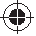 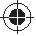 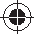 (C ﺮ ﻮ	    ﻮ  عﻮ ) 	 	 	ﺮ   ﺎ ی ﻮ  	 	 	ﺮ   ﺎ	     ﯽ ﺮ   ﺰ  ◀ﺮ        تﺎ ﻮ  ﺎ    	ﺎ	 	 ﺪ	 	.ﺪ ﻮ	 ح ﺮ	       	ﺮ 	 90°  ﺪ        ً ﺮ    	 	 4  ﺪ	 	.ﺪ ﺎ  	ﺮ  1 	 	 .ﺪ ﺎ ﺮ  	 	  	ﺮ    	ﺮ  ، ﺮ  	ی	 یﺎ  	 ﺪ ﺎ  ی ﻮ   ﺎ     ﺮ  ◀ت ﺰ    ﯽ ﺪ       ﻮ  ،ﺎ   ﻮ    ﯽ	 ، ﺮ 	 	 .ﺪ     ﺎ  ﺮ	 ﯽ	 ی ﺮ  ﺪ ﻮ		ﺎ  	 	  ﺎ     ﺮ  	ﺮ  	 ﺎ   	 ﯽ	 ی ﺎ      ی ﺎ	 ﺎ    یژﺮ   ﺮ ﯽ	ﺰ                ی ﺮ  ﺎ     ﺪ	 	ﺎ	. ﻮ      ،ﺪ     ﺎ	 ﺎ       ﺮ ﺪ ﺎ ﯽ ﻮ	یﺎ     ﺎ       ﺮ .ﺪ	  ﺎ ﺮ 	 	ﺎ  طﻮ  	ﺮ  ﺎ ی ﺮ 	ی ﻮ ﺮ ﺎ ﺎ ﺎ	       ﺮ 	ﻮ	( ﻮ   ﻈ ﺎ	ی ﺮ  ﻮ ،تﺎ     ﺮ )  ﻮ ی ﺎ ﺪ ﺎ	                ﺮ     	.ﺪ ﻮ	     ﺮ  ﺎ .ﺪ	 ﺎ ﺪ     ﺎ	 	ی	      ی ﻮ  ﻮ    ﺎ	  ﺎ  	       ﺪ     ﺎ  	      ﻮ  −.ﺪ ﺎ  	ﻮ ﺮ  ﯽ ﺎ  ی ﻮ ﺎ  ﯽ	 ﯽ	 	ﺎ     ﻮ	 	ﻮ  −.ﺪ	 	ﺎ	 P2 ﺮ	 		     	 ﻮ  ﻮ	     ﺮ	ت ﺮ	 	ﻮ  .ﺪ	     ﻮ ی ﺎ تﺎ	  ﻮ  	ﺎ	ﺎ یﺮ ﻮ   ﻮ   ﺎ  	        ﺎ     ﺮ  	   ◀ﯽ ﺎ        ﺪ ﻮ  ﯽ   ﺎ     ﺮ  .ﺪ	 	.ﺪ ﻮ  	 ﺎ	 ﺎ   ﺎ   ﺮ  ﺎ	  ﺮ ﺎ   ﻮ    ی ﺪ  	یﺮ ﺎ  ی ﺬ ﺎ 	 (Li-Ion) ﯽ ﻮ - ﻮ	 یﺎ  یﺮ ﺎ    ﺎ	 ◀یﺮ ﺎ  	 ژﺎ	 .ﺪ	 	ﺎ	 	ﻮ  	ﺎ 	ﺮ  ی   ﺪ  ﺮ	 	ﺪ  ﺎ  ﺪ ﺎ  ﺎ یﺎ  یﺮ ﺎ    	ﺎ	 .ﺪ ﺎ  	  ﺎ	ﺮ	  ﺮ  ﺎ    	ﺮ  	ﺎ  	 	      ﺮ	. ﻮ      ی ﻮ  	ﯽ ﺎ  	ﺎ      6  ﺮ   ﺪ   ﻈ  ﺪ	 ﺪ  	 ﺮ ﺮ      ﯽ ﺮ   ﺰ  ﺎ  ﺪ     ﺪ   ﺮ      ﺮ      9  ﺪ  ژ ﺎ  یﺮ ﺎ  .ﺪ	 	 	ﻮ ﺎ 	ﻮ	 	ﻮ      	 ﯽ ﺮ   ﺰ   ﺎ    ﻮ 	   	ﺎ   ﻮ        یﺮ ﺎ  .ﺪ     ﺪ   ﺮ  یﺮ ﺎ      ﺎ  ﺮ	 	 ﺰ ﺮ   ﻮ  ﺎ  ﺪ     ﺪ   ﺎ	  ﺎ . ﻮ  	 	  ﻮ      ﯽ ﻮ  یﺮ ﺎ    ﺪ ﺎ   ﺪ Bosch Power Toolsgsa18vni_fa_160992A01E_001.indd 183ﻰ	ﺎ  | 183   ﺪ	 11 	 	  ﺎ	   	 	ﺎ ت ﻮ	   ، ﻮ      	 LED ﺮ ﺎ      یﺎ	ﺮ ﺪ ﺎ    	  ﺪ  	  ﺎ	  ﺎ	 یﺮ ﺎ . ﻮ  	ﻮ 	 	 	ﻮ /	  ﺮ   ﻮ  ﺰ  ی  ﺮ  ی ﺎ   ﻮ ﺮ   ﺎ	   	 ◀.ﺪ	  ﺎ   ﺮ  یﺮ ﺎ  ،ﯽ ﺮ ﯽ	 	   	 	 ژﺎ ﻮ   ﺎ	 ◀	ﺮ  	ﺎ  	 	 ﺎ  	ﺎ  .ﺪ	 	ﺎ	.ﺪ  ﺪ     ﻮ ﺪ	ﺎ  	      ﻮ  ،	 	 	ﻮ   ﺎ	 ◀  ی ﺎ  ،	 	  ﺎ	 ی ﺮ  ﺮ	ﺰ  	 ﻮ  	ﺮ  	    ﻮ    ت	  ﺪ ﺎ	ﺎ .ﺪ ﺎ  ﺰ  	ﺮ  ﺎ   	 	  ﺎ	 ﻮ  	 ﺮ  ،	ﺎ  یﺎ  	 	   ًﺮ	.ﺪ	 	ﺎ	 ﺮﻈ   ﻮ   ﺎ  	ی ﺪ       ﺪ  	ﻮ  یﺎ  	 	 ﯽ   ﺮ ی	 یﺎ  	 	   ﺎ      .ﺪ ﻮ       ﺮ	 	ﺪ ﺎ  	 	 .ﺪ	 	ﺎ	-½" 	ﺪ ﺎ	 	.ﺪ ﺎ  ﺮﻈ   ﻮ  	ﺮ  	ﺪ    ﺮ ﺪ 	 	   	  ﺎ	 ﺎ  ﯽ	 یﺎ  	ﺮ  ی ﺮ .ﺪ	 	ﺎ	 	ﺎ 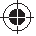 	 	 	  ﺮ   ﻮ (B ﺮ ﻮ	    ﻮ  عﻮ ) ﺎ	 3 ﺮ	ﺰ  	   	   1 	 		 .ﺪ ﻮ	  ﺮ  	ﺎ	 ﺎ  ی ﺪ  ﺎ  ﺪ     ﺪ ﺪ ﺮ  ﯽ  	 90° 	 	   	 	 4  ﺪ	.ﺪ	 	   	 	 	ﺮ  	    	 4  ﺪ	 	 ،ﺪ      	 1 	 	 	ﺎ 	 	   	 90° ً ﺮ   ﺪ          	ی ﺪ     ﻮ  	  ﺎ  	   ﺎ  ﺪ ﺎ ﺮ 	 	 	 . ﻮ   ﺪ	       	ﺎ	ﺎ  (	) ﺎ	 	 	  ﺎ      ی ﺮ  3 ﺮ	ﺰ    ً ﺪ        1.ﺪ     ﺪ 	 	 	 	   	ﺎ	 ﺎ    ◀ ﻮ      	 	 	ﺎ  .ﺪ	 	ﺎ   ﺎ		ﺮ  	 	 ،ﺪ ﺎ  	ﺮ   ﺮ  	. ﻮ  ﺎ	 	ﺮ  	ﺎ    	ﺎ		      ﻮ	 ،	ﺎ  یﺎ     ﺎ    ﯽ ﺮ   ﺎ	 ی ﺮ یﺎ  	ﺪ ) ﺪ ﺎ ﺮ  	 180°  ﺪ          1 	 ﺎ   ﺎ	   (ﺪ ﺮ	  ﺮ   ﺎ       ﺮ    	 	.	ﺮ 1 609 92A 01E | (21.11.12)21.11.2012 10:26:21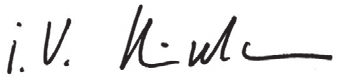 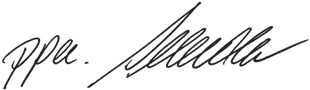 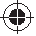 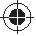 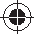 184 | ﻰ	ﺎ 	» ی	 (Li-Ion) ﯽ ﻮ - ﻮ	 یﺎ  یﺮ ﺎ ﯽ ﺎ  ﺮ ﺮ      	ﻮ  (ECP) «	ﺮ	 	ﺎ     ، ﻮ  ﯽ ﺎ  یﺮ ﺎ  ﺮ  .ﺪ ﻮ	 ﻆ      	ﺎ   ﺪ 	ﺎ ﻮ   ﻮ      ﯽ     ﺎ      ﺪ	 	ﺮ    ﯽ ﺮ   ﺰ .ﺪ	 	ﺮ  ﺮ	  ﺎ	    ﻮ	 	ﻮ ﺎ ،ﯽ ﺮ   ﺰ  	ﺎ ﻮ   ﺪ  	ﻮ ﺎ    	 ◀	   	 ﺪ	  ﺪ	 	  ﺎ	   ﺪ  	 	ﺎ  ﺪ ﻮ	 	 .ﺪ	 ی	ﻮ . ﻮ  یﺮ ﺎ NTC ت ﺮ  	  ﺪ	  ﺮ	 	   ﺰ	 یﺮ ﺎ   	   یﺮ ﺎ   ﺪ  ژ ﺎ              ﺪ ﺎ  ﯽ ﯽ  	  ﺮ	ﺎ  45 °C   0 °C 	ﺎ  یﺎ		ﺰ  یﺮ ﺎ  ﺮ       ﻮ    	ﺮ  	   . ﺎ . ﻮ  ﯽ یﺮ ﺎ  	ﺮ   ﺎ  	    ﻮ    طﻮ ﺮ  تﺎ   .ﺪ	      ﻮ یﺮ ﺎ  	ﺮ   ﻮ 	       ﺪ ﺎ	 	 	ﺮ  	 ی	 9 یﺮ ﺎ  ﺎ	 ﺮ    یﺮ ﺎ  	ﺎ	 	ﺮ   ﺎ  ﺎ	8 	  ﺪ	 	 	 ی  ﺮ  	ﻮ ﺎ ﯽ ﺮ   ﺰ  	   یﺮ ﺎ        ﯽ ﺎ  ﺎ  .ﺪ ﻮ		ﺎ    ﺮ  	 	ﻮ  یﺮ ﺎ        ،ﺪ ﺎ  	  ﺮ . ﻮ	 ی ﺪ	 	ﺎ 	 	 ،9 یﺮ ﺎ  	 	ﺮ    	ﺮ  ی ﺮ  ﺪ	 ﺎ    ﺪ     ﺪ   ﺎ	   یﺮ ﺎ  	 8  ﺪ	.ﺪ	 	ﺮ  ﯽ ﺮ   ﺰ     ﺮ  ،	      ﺮ      یﺮ ﺎ .ﺪ	 ی	  ﻮ   ﺎ	  ﺎ	    ﻮﻈ  	 ی ﺮ یﺮ ﺎ  ژ ﺎ       ﺰ   ﺮ	 ﺮ ﺎ	  ﺮ (A ﺮ ﻮ	    ﻮ  عﻮ )ﺮ ﺎ      ی  ﺮ  	 ﺰ      (LED) ﺮ ﺎ       ﺮ  	     ﺰ    	 ،12 یﺮ ﺎ  ژ ﺎ  	  ﺮ		   ﺎ  .ﺪ ﺪ   ﺎ        9 یﺮ ﺎ  	ﻮ  ژ ﺎ یﺮ ﺎ  ژ ﺎ  	 ﯽ ﻮ        	 	 ﯽ	.	 ﺮ	 ﯽ ﺮ   ﺰ  	ﻮ  	ﺎ    	  11 	 ،یﺮ ﺎ  ژ ﺎ       ﺰ  	ﺎ     ﺮ	 ی ﺮ 9 یﺮ ﺎ        ﯽ ﻮ    	 	 .ﺪ     ﺪ   ﺎ	.	 	 ﺰ  ﺪ ﺎ   ﺪ   ﺎ 1 609 92A 01E | (21.11.12)gsa18vni_fa_160992A01E_001.indd 184ﺪ ﺎ  ،	ﺎ	   ﯽ ﺎ   ﺎ	 	 	ﺮ  	ﺎ    	 	ﻮ ﺎ   ﺎ	       	   ﯽ ﺎ ﺎ  ﺎ   ﺎ          	 	 	  ﺎ	 	ﺪ ﻮ	 	 	 .	ﺮ  ﺮﻈ    ، ﻮ	 	ﺮ    ﺎ   ﻮ  	     	ﺎ	   ﯽ ﺎ   ﺎ	 	.ﺪ  	  ﻮ	  ﺎ  	ﺎ	 ﺮ ﺮ    	ﺎ	 ﯽ	 تﺎ ﺪ       ی ﺮ  	ﺎ      ی ﺮ    ﺎ      ی ﺬ ﺮ ﺄ    	 ﺎ       ﻮ	 ،ﺪ ﺮ	 ﺮﻈ    ﺪ	  ﺎ   ﺎ	 ﺎ  ﺮ  ،      تﺎ	    ﺰ    ﯽ ﺮ   ﺰ  	ﺮ .ی ﺎ  	ﺮ  ﯽ	  ﺎ ﺎ    ﺎ	 	ﺪ		ﺎ	 	ﺎ	 ﺎ	 ی ﺎ	 	ﻮ	  ﻮ  ﺎ  	ﻮ ﺪ    ﺎ	» 	 	ﺮ	  ﻮ	       ،	ﺪ ک ﺪ    ﺎ       ﻮ  ،ﺎ	ﺪ ﺎ	 ﺎ  «ﯽ  تﺎ	:ﺪ	 	ﺎ	 ﺮ  ﯽ یﺎ            ﻮ        ت ﺮ      ﺎ       ﺎ       ،EN 60745 .2006/42/EG ،2004/108/EG ،2011/65/EU:	ﻮ  (2006/42/EG) ﯽ  ک ﺪ Robert Bosch GmbH, PT/ETM9, D-70745 Leinfelden-EchterdingenDr. Egbert Schneider                   Helmut Heinzelmann Senior Vice President        Head of Product Certiﬁcation Engineering                                   PT/ETM9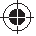 Robert Bosch GmbH, Power Tools Division D-70745 Leinfelden-Echterdingen Leinfelden, 25.10.2012یﺮ ﺎ  	ﺮ  ژ ﺎ   ﻮ تﺎ ﺪ  ﺎ  	ﺎ	 یﺎ	ژ ﺎ    	ﻮ	 ◀یژ ﺎ  یﺎ	ﺰ  تﺎ	    ﻮ ﺮ  	ﺎ  ژ ﺎ  یﺎ   ﺎ	 	 ﺎ      .ﺪ	 	ﺎ	ﺎ	 ﯽ ﺮ   ﺰ  (Li-Ion) ﯽ ﻮ - ﻮ	 یﺎ  یﺮ ﺎ .ﺪ     ﺎ	 	. ﻮ	  ﺎ	 	 ژ ﺎ  ﺎ   ﺎ	 یﺮ ﺎ  :     ﻮ  ﺎ    	 ،یﺮ ﺎ  	ﺎ       ﻮ    	ﺎ  	 ی ﺮ 	ﺎ   ﻮ      یﺮ ﺎ  ژ ﺎ  ﺪ ﺎ   ﺎ  	 ی ﺮ        یﺮ . ﻮ  	 ژ ﺎ   ﺎ	  	      ﻮ	   (Li-Ion) ﯽ ﻮ - ﻮ	 یﺎ  یﺮ ﺎ       ﺮ       ﻮ    	 	ﺪ  ، ﻮ  ژ ﺎ  	  ﯽ	 ژ ﺎ   ﺎ ﺮ  	ﺮ  	 . ﻮ  	ﺎ .ﺪ ﺎ ﺮ	 یﺮ ﺎ Bosch Power Tools21.11.2012 10:26:22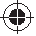 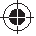 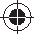 ﯽ  تﺎ		ﺎ	    ﺪ     ﻮ ﺮ  تﺎ		ﺎ	 ، ﺪ       ﺰ  ی ﺮ   ﺪ  یﺮ  	ﺪ  ﺮ ﺎ     .ﺪ ﻮ  ﯽ  	ﺎ      EN 60745 	ﺪ ﺎ	 ﺎ   ، ﺎ	 A  ﺪ  ﯽ ﺎ	 ﯽ ﻮ   ﺎ	 	ﺎ  	 	ﺎ      ﯽ ﺮ   ﺰ   ﻮ  	 	ﻮ	.K = 3 dB 	  ﺪ  ،ﺎ	 	ﺮ  .77 dB(A)80 dB(A)   	 	  ﺎ   ﺎ	    ﺪ  	.	 ﺮ ﺮ ﻰ	ﺎ  | 185	  ﺮ	    ﺎ	  ﺮ	ﺎ  ﯽ ﺎ	   ﯽ	 ت ﻮ	 	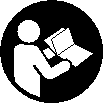 ﯽ ﺎ  تﺎ ﺎ	 .ﺪ	 	ﺎ	  ﯽ	 ت ﻮ	 	 	ﺎ   ﺪ   ،ﯽ	ﺮ   ﺮ  	ﺎ  	 	ﺪ ﺪ  یﺎ  	ﺮ  ﺮ ﺎ  ﺎ    ﯽ	ﻮ . ﻮ         ﺎ	      ﺮ	 	  ﺪ  ﺎ  	 ً	 ﺎ	   ﺪ	  ﺎ  ،	 ﯽ ﺮ   ﺰ  ﺮ ﻮ      ی ﺎ .ﺪ ﺪ	  ﺎ   ﺮ  ،ﺎ	      ﺮ	 	  ﺪ ﻮ  ﺎ	   	ﺎ	 	ﻮ ، ﻮ  (	ﺮ  	) 	ﺮ  	ﻮ	 ﯽ ﺮ   ﺰ  	ﯽ ﺎ	ﺎ   ﺎ	    ﻮ    ﺰ  ،ﯽ	  ﻮ  ﺮ   ﺎ  	 ی  ﺮ  	  ﻮ      	ﺎ   ﺮﻈ    ،ﺪ ﺎ   ﺪ   ﺎ      ﯽ ﻮ   ﺎ  	   	ﺮ یﺎ  	ﺮ  ی ﺮ  ﯽ ﺮ   ﺰ  	 .	  ﺪ  	ﺮ   	ﺎ	 	 .	 	ﺎ  ﯽ	   	ی ﺎ     ﺪ  ،(bi-metal) یﺰ -	 	ﺎ  یﺎ  	 	.	 	  ﺎ  	 ﺎ  	  ﻮ      	ﺮ        ﻮ  	 	  ﺎ	 ﺎ  	   ﺎ  	ﻮ   .ﺪ	 ﺎ	  ﺰ  ﺪ ﺎ	 ﺮ ﻮ               ﺎ	  ﺰ  یﺎ   ﺎ	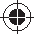       ﺪ ﺎ  ﯽ  ﯽ ﺮ   ﺰ   ﺮ    طﻮ ﺮ  ، ﻮ	.	  ﺪ       ﺮ	 	         ﺮ ﻮ     *	 	 1 ﻈ    ﺮ	      ﺎ   ﺎ  	 2	 	  ﺎ      ی ﺮ  ﺮ	ﺰ  3.ﺪ	 	ﺎ	 ﯽ	 ﯽ ﻮ   (	 	 یﺎ	ﺮ  	) ah تﺎ ﺎ	 	      ﺰ ﯽ  	ﺎ      	ﺪ ﺎ	 یﺎ	 ﺮ  K ﺎ	 	ﺮ   :EN 60745 ﺪ ﻮ 	 	  ﺪ	 	 4 ﺮ  	 5 ﺮ  	ﺮ     ﺪ   ﻈ     ﺎ	 ﺪ	 6	   	 ﺪ	 7،K = 1,5 m/s2 ،ah = 24 m/s2 : ﺎ ﻮ  	ﺮ .K = 1,5 m/s2 ،ah = 24,5 m/s2 :ﯽ ﻮ  ﺮ  	ﺮ 	ﻮ	 	    ﺪ  ﺪ  	ﺎ	 	EN 60745 	ﺪ ﺎ	 	 یﺮ  	ﺪ  	 ﺎ 	ﺎ      ی ﺮ       ﻮ	           	 	ﺎ		    ﻮ  	ﺎ	 ﺮ ﺪ  ﺎ  ﯽ ﺮ  یﺎ	ﺰ 	ﺎ	   ﯽ ﺎ   ﺎ	 	 ﯽ ﻮ  	ﺮ  ی ﺮ .	 	ﺎ  ﺰ  ﺰ  ﯽ	  ﺮ ﺎ       ﺮ       ﺪ  ﺪ  	ﺎ	 	ﺮ	 	ﻮ  ی ﺮ  ﯽ ﺮ   ﺰ  ﺮ  	 .	 ﯽ ﺮ   	ﺮ  	ﺪ  ﺎ    ﺮ	 ی ﺮ ﺎ  یﺎ	ﺰ  ﺎ  ﺎ	 ت ﻮ	   ، ﻮ  	ﺮ   ﺎ  ﯽ ﺎ  	ﺮ ﺪ ﻮ	 ﺮ  	 .	  ﻮ      	ﺎ	 	 ﺮ	 ﺎ   ﺎ  تﺪ   ﻮ      	ﺎ	   ﯽ ﺎ   ﺎ	.ﺪ ﺪ  	ﺰ   ﻮ	  Bosch Power Toolsgsa18vni_fa_160992A01E_001.indd 185یﺮ ﺎ   ﺪ              ی ﺎ                  8 *یﺮ ﺎ  9(	 	ﺎ  	 ﺎ ) 	 10 *ژ ﺎ       ﺰ   ﺮ      ﺮ ﺎ       ﺮ  ی ﺮ  	 11*یﺮ ﺎ  ژ ﺎ       ﺰ   ﺮ	 ﺮ ﺎ       ﺮ  12 ،	  ﺪ  	       ﺎ    ﺮ ﻮ                  ﯽ ﺎ	 	*	 ً	 . ﻮ  ﯽ  	  ﺎ	  ﺮ        ﻮ	  ﻮ           ﺎ	 تﺎ	      ﺎ ﺮ  	ﺮ          تﺎ	       ﺎ .ﺪ ﺎ 1 609 92A 01E | (21.11.12)21.11.2012 10:26:22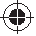 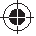 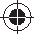 186 | ﻰ	ﺎ  ﺎ	 یﺎ  	   ﺎ   ﻮ  	ﺮ   ﺪ  ی ﺮ  ◀	   ، ﺎ  	ﺪ	    ﺎ	ﺎ         ﻮ ﻮ  ﻮ  	ﺎ  ی ﺮ  	ﻮ	  ﺎ	  ﺎ	ﺎ    ﺪ	 	ﺎ	 تﺎ	ﺄ  یﺎ	   ﺎ    ﺎ	ﺎ  تﺎ	ﺄ  یﺎ	ﺎ  یﺎ  	ﺮ  ﺎ      ﺎ  ﺎ  	ﺎ  .ﺪ ﺮ	 	ﺎ  	ﻮ ﺮ  تﺎ ﺪ ی ﻮ	 	ﺎ  	 	  ﺮ  یﺎ	  ﯽ ﺪ  	    ﺮ  . ﻮ  ﯽ	ﺮ   ﺮ  ﺎ   	ﻮ  . ﻮ   ﺎ	 	ﺎ  ﺪ ﻮ	  ﺎ   ﻮ . ﻮ	 ت ﺎ	  ﺎ	 	ﺎ  	  ﻮ   ﺪ 	 	 ﺮ  ﺎ  ، ﺎ   ﺎ	   ﯽ ﺮ	  ﺰ  ◀ ﻮ  ی ﺮ  ﯽ	  ﺎ ﺎ    	ﺮ  		 	 ﺎ       ﻮ	   ﯽ ﺮ   ﺰ  .ﺪ	  ﺎ	. ﺮ  	ﺪ   ﺮ    	ﺮ   ﺎ  ﺮ  	   ﺮ     	 	ﻮ    .ﺪ	 	    ﺎ  	 ◀	ﻮ  ﺎ     ﺪ ﺪ	 ت ﺰ	 	    ﺎ ﺮ  	  ﺎ  	 ،ﺪ ﺎ   ﺪ  	  ﺮ 	 	ﻮ  	 ﺎ  ، ﻮ	 	 	. ﻮ  	ﺪ	ﺎ  ﺪ	 ﺮ	 ﯽ ﺮ   ﺰ  	ﺬ   ﺎ    	 ◀.ﺪ	ﺎ  	ﺮ     ﺎ    	ﺎ   ﻮ       ﺎ		   	 	  ﺎ	 تﺎ	    ﺰ ﺎ	 	   ﯽ ﺮ   ﺰ   ﺮ	   	ﺮ  ﺮ   ﺎ . ﻮ   ﺎ  ﻮ       ﺎ ﻮ   ﺎ	 ﺮ	 .ﺪ	  ﺎ    یﺮ ﺎ  ◀.	      	   ،ت ﺮ  ﺮ ﺮ          یﺮ ﺎ 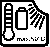 	   ﺪ	ﻮ  	ﺪ  	ﺎ  ﺮ ﺮ  ﻮ	 	ﻮ        	 ،	 ﺮ ﺮ       .	  ﻮ       ﺎ	 ﺮ	 .ﺪ     ﺪ   ﺎ    ﺪ ﺎ   ﺪ  	 یﺮ ﺎ  	ﻮ        ◀	 	 ، ﻮ  	ﺎ	 	 ﯽ   ﻮ           	       .	ﺮ  ﺪ ﺎ	 ﯽ ﺎ	ﺎ  یﺮ ﺎ   	ﺎ	 ﺮ  ؛ﺪ	  ﺎ    	 ی ﻮ  	ﺎ .ﺪ ﺎ  	ﺮ  	ﺰ    ،ﺪ ﺮ  ﯽ	ﺎ ی ﺎ        	 	 ﺎ     ﺎ  	  ﺎ	.ﺪ ﺎ ﺮ  	 ﺎ	 ﯽ	ﯽ ﺮ   ﺰ  ﺎ   ﺮ	   	       	 یﺮ ﺎ    ◀ت ﻮ	   	 .ﺪ	 	ﺎ	 	ﻮ  	ﺎ ﺪ    	  ﺎ	  ﺎ       ﺮ	 ﺮ ﺮ    یﺮ ﺎ . ﻮ	  ﻈ ﺎ     ﺎ  	ﻮ  	ﺎ  	 یﺎ  یﺮ ﺎ    ًﺮ	 ◀ی  ﺮ   ﺪ  ژﺎ	 ﺎ  	ﺎ	   	ﺎ	 ژﺎ		ﺎ	  ﻮ  ﯽ ﺮ   ﺰ  ( ﺪ  ک ) 	ﺮ یﺎ  یﺮ ﺎ   ﻮ ﺮ    	ﺎ	 ت ﻮ    .ﺪ	، ﺪ    یﺪ	 یﺎ  یﺮ ﺎ  	   ،     ﺮ	، ﺎ	 ت ﺪ ﻮ  ﺎ     ﺪ  ی ﺎ	ﺎ    ﺮ	 ﺎ	 	   ت ﺎ	 	   تﺎ ﺮ  ﺮ	.	  ﻮ      ﺎ  یﺮ ﺎ 1 609 92A 01E | (21.11.12)gsa18vni_fa_160992A01E_001.indd 186	ﺮ 	   	 ﯽ ﺮ	  ﺰ  ﺮ	 ی ﺮ  ◀	 ﯽ ﺪ       ﺎ	     	ﺮ  عﻮ  ی  	ﺮ ﯽ	       ﺪ  ﺪ     ﻮ  	ﺎ  	 .ﺪ	 	ﺎ	.	ﺮ  	 ﺎ	  ﺎ	 ﺎ  	 یﺎ  	 ی ﺮ  ﯽ	 تﺎ 	ﺎ   ﺎ	 ، ﻮ   ﺎ  عﻮ    	 	ﺎ  ◀یﺎ       ﺎ  ﺎ  (      ﺪ ﺎ    	)  ﺰ  تﺎ	ﺪ	 	ؤ       ﺎ  	 ( ﺎ	ﺎ  	)  ﺮ     ﯽ ﺮ   ﺰ  ﯽ	ﺎ  ،ﺪ ﺎ  	  ﻮ		             	 	ﺎ  حﻮ	   	 	ی ﺎ        ﯽ ﺎ    	 ﺎ   ﺰ  	ﺎ  .ﺪ ﺮ	     ﺮ   ﺎ ﺮ  ﺪ ﻮ  ﯽ  ،	  ﺮ   ﺎ ﺮ   ﺪ	  ﺎ	 ﺰ  ﯽ ﺮ   ﺰ  یﺰ  یﺎ  	. ﻮ  ﯽ	ﺮ   ﺮ  	ﺎ 	 	 	 	ﺮ           ﺎ ﺎ	 ◀	 ﺮ  	      ﻮ  	 .ﺪ     ﺪ		ﺎ  	 	 ﺎ  	ﺎ  .ﺪ	 	ﺰ   ﺎ .ﺪ  ﺪ     ﻮ  	ﺮ   	ﻮ  	  ﺎ        ﺎ	   ﯽ ﺮ   ﺰ  ◀	 ت ﻮ	 ﺮ    .ﺪ	 	ﺰ   ﺎ  		ﺮ  ﺮ   ﺎ  	    ﺎ	 ی   ﺰ  	. ﻮ   ﺎ	 (	 	) 	  ﺮ  	ﺎ        ﺎ   ﺎ  	 	 ﺪ	ﺎ  	      ﻮ  ◀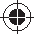 ً ﺎ  	 	ﺮ  	  ﺎ	   2      ﻈ 	  ﺮ   ﺎ  	   	   	  ﺮ	   ﺪ	 ﺮ  	 	 	 	 .ﺪ ﺎ . ﻮ      ﯽ ﺮ   ﺰ  ی  ﺮ   ﺮ	 	 	  	ﺮ  	ﻮ ﺎ    ﯽ ﺮ   ﺰ  ، ﺎ   ﺎ	   ﺪ  ◀	 	ﺮ  	   ﯽ ﺎ	   	 	   ﺪ  	ﻮ  	ﺎ   ﺎ	 	 ﺪ	  ﺎ (	 	) 	  ﺮ    	ﺮ       ﺪ  .ﺪ ﺎ  ﺰ  ﺪ ﻮ	   ﺪ  ﯽ  	 یﺮ ﻮ   ﺎ	.ﺪ ﺬ   ﺎ  	  ﻮ        ﯽ ﺮ 	 ﯽ         ﺎ  یﺎ  	 	   ﺎ	 ◀ﺪ    	  ﺎ  یﺎ  	 	 .ﺪ	 	ﺎ	ﯽ	 ﺮ ﺄ  	   	ﺮ  ،ﺪ	 	 	.ﺪ ﻮ  	 	   ﺮ	 ﺎ  ﺪ	  ﺮ   	 	 ، ﺎ	 	ﺮ  	ﻮ ﺎ    ﺪ  ◀	ﻮ  ،        ﯽ ﺎ   ﺎ	 	 	 ﺎ ، ﺪ  	 	 	 	 	 .ﺪ	. ﻮ   ﺎ	 	 	 	ﺎ  ﺎ    ﺪ	   ﺎ  	 .ﺪ	  ﺎ	 ﯽ ﻮ     ﺎ  	 ◀ﺪ	ﺎ  	ﻮ  .ﺪ     ﺪ  	 ﺎ  ﺎ    	   ﺎ	 ﺮ ﺎ  ﺎ    	 ﺎ   ﺎ   ﺎ        	 	 ﺮ  ﺮ	 ت ﻮ	   .ﺪ	  ﺪ  	ﺎ .	  ﻮ      (	 	) ﯽ	ﺮ Bosch Power Tools21.11.2012 10:26:22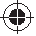 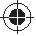 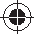 	ﻮ  .ﺪ	 	ﺮ   ﻮ  ﯽ ﺮ	  ﺰ    ◀ ﻮ   ﺎ	 کﺮ	 یﺎ  	 	 ﺪ	ﺎ 	 ﺪ	 	 	 .ﺪ	 ﺮ    	ﺮ   ﺎ 	 ﺎ    	 ﯽ ﺮ	  ﺰ  تﺎ		    ﺪ  	 تﺎ	 .ﺪ	ﺎ   ﺪ   ی ﺎ	 	 .ﺪ	 ﺮ	  ﺎ    ع ﺮ   یﺎ	ﺰ    	ﺎ  	ﺮ   ﺪ  ،ی ﺎ  	ﻮ .ﺪ ﺎ  ﯽ  ﯽ ﺮ	 ﺰ  .ﺪ     ﺪ	 ﺰ	   ﺰ    	ﺮ   ﺰ  ◀ﺰ  یﺎ  	      ﺪ  	ﺮ   ﻮ        ﯽ ﺮ ﺮ        	ﺮ  ﺮ   ﺎ  	   ﺮ	 ،ﺪ	ﻮ ﺮ .ﺪ     ﺎ  ﯽ  	ﺪ       ﺎ ی  	 ی ﺰ  ،تﺎ	 ،ﯽ ﺮ	 یﺎ	ﺰ  ◀	ﺎ	    ﺮ    ﺪ ﻮ  ﯽ  	  ﺎ	 ﺎ    ی ﻮ  ﺎ	 	ﺰ  	 ت ﻮ		 	ﺎ   ﺎ	 	  ﺪ  ﺎ  	 ﺪ ﺮ  ﺎ  عﻮ    ی ﺎ  	ﺮ    	 .ﺪ	ﺎ ی ﺎ  	ﻮ  ی ﺮ  ﯽ ﺮ   ﺰ   ﺮ ﺎ  .ﺪ	      ﻮ ﺪ ﻮ	 ،	  ﺪ      	ﺮ  ﺮﻈ          ی ﺮ       . ﻮ  ﺮ	   ﯽ ﺎ ﺮ	 	ﺮ یژ ﺎ  یﺎ	ﺰ    	ﺎ	  ﺮ    	ﺮ ژ ﺎ  ﯽ ﺎ	ﺎ	       ًﺮ	   ﺎ  یﺮ ﺎ  ◀.ﺪ	ﺎ   ﺪ  	ﻮ   ﺪ ﺎ  	ﻮ  	 ﺪ	ی ژ ﺎ     ﺮ  ،یﺮ ﺎ  ژ ﺎ  ی ﺮ  	ﻮ   ،	  ﺪ      	ﺎ  یﺮ ﺎ        ی ﺮ        ﺪ	  ﺮ .	  ﻮ      ی ﻮ	 ﺮ	ﯽ ﺎ  یﺮ ﺎ    	 ،ﯽ ﺮ	 ت   ﺰ        ◀      ﯽ ﺮ   ﺰ  عﻮ        ی ﺮ  	 ﺪ	 	ﺎ	یﺎ  یﺮ ﺎ    	ﺎ	 .ﺪ   ﺪ  	ﺮ  ﺮﻈ .	ﺮ  	ﺮ    تﺎ ﺮ    ﺮ	 ﺪ ﻮ	      ﺮ	 ﺮ  ﺪ ﺎ  یﺮ ﺎ    	ﺎ	  ﺪ  ت ﻮ        ◀  	 ،	 ،ﺪ	 ،	 ،یﺰ  یﺎ   ﺮ    ﺮ  ،ﺪ	 	 	 یﺰ  	ﻮ       ﺎ	 ﺮ	ﯽ ﺎ	  ﺎ	 	ﺎ  	 	      ﺎ	 	یﺮ ﺎ  	 	 	 ﯽ ﺎ	  ﺎ	 .ﺪ ﻮ   ﯽ	ﻮ  	ﺎ  ﺪ ﻮ	 (یﺮ ﺎ  یﺎ ﺎ	ﺮ ). ﻮ  	ﺮ   ﺎ		ﺮ  	ﺎ  ﺪ ﻮ	 یﺮ ﺎ    	 ﯽ  	ﺎ	 ◀	 ﺎ  	ﺎ   ﻮ ﺮ    . ﻮ          تﺎ ﺎ 	ﺎ  ت ﻮ        .ﺪ	 ی	ﻮ  تﺎ ﺎ   	ﺎ  	 ﺎ     ﻮ  	 ،      ﺎ  ﯽ ﺎ		  ﺪ  	ﻮ  ت ﻮ        .ﺪ ﻮ	 	 ﺎ  ﺎ  .ﺪ	 	ﺮ  	ﺰ    ﺪ ﺎ  ، ﺎ  	 ﺎ 	ﻮ   ﺎ	 	ﺎ  ﺪ ﻮ	 یﺮ ﺎ     ﺪ   ﺎ . ﻮ  ﯽ	ﻮ   Bosch Power Toolsgsa18vni_fa_160992A01E_001.indd 187ﻰ	ﺎ  | 187	 ﺪ ﺎ  ،ﯽ ﺮ	  ﺰ  	ﺮ  	   	 ◀ی      ﺎ   ﺎ     ﺪ	      ﻈ  یﺎ	ﺰ ی        ﯽ ﺎ     ﺎ     ﺰ  .ﺪ	ﺮ   ﺎ	ﺪ ﻮ	 ،ﺪ	  ﺮ   ﺎ	  ﺪ ﺮ  یﺎ  	.ﺪ ﻮ  	ﺮ   ﺎ	 	ﺎ  ﺮ  ی ﺎ  	ﺎ        ﺪ ﺎ  ﺎ	  ﺪ  	 ◀ی ﺮ  ﯽ	 یﺎ   ﺎ  ی ﺮ  .ﺪ ﺎ  		ﻮ	    ﻮ  	ﺎ    	ﺮ   ﺎ	  ﻮ  ﺰ  ﺪ ﻮ  ﯽ  	ﺮ  	   .ﺪ	 ﻆ     ﺮ       ﺮﻈ	 ﺮ  یﺎ  	     ﯽ ﺮ	.ﺪ     ﺎ  	  ﺮ	 		ﺎ   ﺪ	ﻮ    .ﺪ	ﻮ  	ﺎ  	ﺎ  ◀.ﺪ	 ی	ﻮ  ت  	 	    ﺎ	 یﺎ یﺎ  	     ﺎ  	   	ﺎ  ،ﺎ ﻮ .ﺪ     ﺪ	 	  ﺎ	 	ﺮ   ﺎ       	 ت  	   ﺪ  یﻮ  ، ﺎ	 یﺎ  	ﺎ  ﺎ	 	ﺮ   ﺎ    یﺎ  	   	.ﺪ	 ﺮ    ﺮ  	      ﺎ	 ﺪ ﻮ	 	ﻮ        ◀   ﺎ     ﺮ   ﺪ	 	 	 ﺎ     ﺎ ﺪ ﻮ  	 ﺪ ﺎ  ،ﺪ	 	  ﺎ	  	ﺎ	   	 	      ﺎ	 	 	   ﺮ  	      ﺎ	   	ﺎ	 .ﺪ ﻮ  ﯽ ﺮ   ﺎ   ﺎ     ﺮ  ﺮ ﺮ      ﺎ	 	ﻮ	  ﺎ .ﺪ	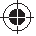         	ﺮ    ﯽ ﺮ	  ﺰ    	 	ﺎ	 ﺎ	 ی   ﺎ   ﺎ	 	ﺮ  	   ◀ ﺰ    ،ی ﺎ  ﺮ  ی ﺮ  .ﺪ	 ی	ﻮ  ﺎ  .ﺪ	 	ﺎ	       ﺎ  	ﺎ  ﯽ ﺮ	       ﻮ	 	ﺎ  	ﺎ  ﯽ ﺮ	  ﺰ  	ﺮ ﺮ	  ﺎ	 ﺎ    ﺮ       ﺎ	      ﻮ    ﺪ ﻮ .ﺪ	 	ﺎ	 ﺰ  	   	 ﺪ	        ﺮ  ت ﻮ        ◀ ﺰ  .ﺪ	 	ﺎ	  ﺎ	   ،ﯽ ﺮ ، ﺮ  	   	   ﺎ           ﻮ  ﯽ        ﯽ ﺮ	.ﺪ ﻮ  ﺮ	 ﺪ ﺎ    	ﻮ  کﺎ ﺮ		ﻮ  ،ﯽ ﺮ	  ﺰ       ﻈ    	 ◀         ﺎ	 ،      	ﺬ   ﺎ  ﺎ    تﺎ		ﺎ  .ﺪ	  ﺎ   ﺮ  یﺮ ﺎ  ﺎ     ﺪ	  ﺮ 	ﺎ	 	   ﯽ	 یﺮ	 تﺎ ﺪ  	.ﺪ  ﯽ  یﺮ ﻮ  ﯽ ﺮ	  ﺰ  	ﻮ ﺎ ،	ﺎ	  ﺪ  ت ﻮ          ﯽ ﺮ	  ﺰ  ◀ ﺎ  .ﺪ     ﺪ	 	  ﺎ	ﻮ  	ﺮ	  	 	 ﯽ ﺎ	 ﺎ    	ﺎ   ﺮ  	 ﺪ     ﺪ  ﺎ	 	 ﺎ  ،ﺪ   ﺪ ﻮ    ﺎ	      ﺮ		   ﯽ ﺮ	  ﺰ  	ﺮ   ﺮ  .ﺪ	  ﺎ .	 کﺎ ﺮ	  ﺮ  ﯽ    	ﺎ   ﺮ 1 609 92A 01E | (21.11.12)21.11.2012 10:26:22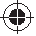 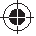 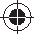 188 | ﻰ	ﺎ .ﺪ     ﺪ	 	 	ﻮ        	ﺎ       ﺎ	 ◀ﯽ ﺮ	 کﻮ  ﺮ	 ،ﯽ ﺮ	  ﺰ    	  ﻮ .ﺪ ﺪ  	ﺰ   	  ﻮ  ﯽ ﺎ	ﺎ  ی ﺮ   ﺎ	 	   ◀ ﺎ  ﺎ          	ﺮ       ﺰ	 ،ﯽ ﺮ	  ﺰ .ﺪ	 	ﺎ	  ﺮ         ﺎ	 	ﺮ 	 ،	 ،ت ﺮ       ﺎ	          ﺎ	      ﺎ 	  ﺎ	 کﺮ	 یﺎ  	   ﺰ  یﺎ  ﺮ  ﺎ     ﺪ  	 یﺎ       ﺎ  .ﺪ     ﺪ	.ﺪ     ﺪ  	ﺰ    ﯽ ﺮ	 کﻮ  ﺮ	 	ﻮ  ﺎ   ﺎ  	       ﯽ ﺮ	  ﺰ  ﺎ  	ﻮ        ◀	 ﺪ	 	ﺎ	 ﯽ	      ﺎ    ﺎ	 ،ﺪ	یﺎ       ﺎ  .ﺪ ﺎ  	ﺎ  ﺰ   ﺎ  	 ی ﺮ   ﯽ	ﺮ   ﺮ  ﺮ	 ، ﺎ  	 ی ﺮ  	ﺎ  	.ﺪ	 ﯽ  		       ﯽ ﺮ   ﺰ  ﺎ   ﺎ  	ﺰ  ت ﻮ        ◀ﯽ     ﺎ      ﺪ	 	   ﺪ ﺎ  ، ﻮ ﺮ  	ﺎ    ﺪ	 	 ﺪ	) 	 ﯽ	   ﺎ	  ﺎ ﺮ   	ﺎ	 .ﺪ	 	ﺎ	 (	 ﺎ   ﺎ	 ﺮ  ﺮ	 	 ﯽ	   ﺎ	  ﺎ ﺮ  ﯽ     ﺎ      ﺪ	.ﺪ	 ﯽ  	ﺎ    ﯽ	ﺮ 	ﺎ	 ﯽ	 	ﺎ  ﻮ   ﺎ    ،ﺪ	 	  ﻮ     ﻮ  	ﻮ  ◀ ﺰ  ﺎ  	ﺎ  	ﻮ    ﺮ	 ﺎ    ﺪ	 	      ﺎ    ﯽ	 ت ﻮ        .ﺪ	  ﺎ  ﯽ ﺮ		ﺎ	 	   	 ، ﺪ	  ﻮ  	ﻮ 	 .ﺪ	  ﺎ  ﯽ ﺮ	  ﺰ  ﺎ  ،ﺪ  	ﺮ ،ﯽ ﺮ	  ﺰ  ﺎ   ﺎ   ﺎ	 ﯽ     ﻮ  ﯽ   ﻈ 	  ﺮ	   یﺪ ﺪ  یﺎ  	ﺮ  ﺪ ﻮ	.ﺪ ﺎ ﯽ	 	     ﯽ	 ﯽ	 ت ﺰ	   ◀ت ﺰ	   	ﺎ	 .ﺪ	 	ﺎ	 	ﻮ	ﯽ	 یﺎ  	 ،ﯽ	 	ﺎ  ﺪ ﺎ  ﯽ		ﺎ	 ﯽ	 ﯽ ﻮ    ﯽ	 	 ،	ﺰ  ﺪ    ﺪ  	ﺮ      ﺮ	 ،ﯽ ﺮ	  ﺰ  ﺎ   ﺎ   ﻮ  ﺎ .ﺪ ﺪ  	ﺎ  ﻮ      ﯽ ﺮ	  ﺰ  	 ﺪ	ﺎ  	ﻮ  ◀	ﺮ  	   	 .ﺪ	  ﺎ  	ﻮ ﺎ          ﺎ	 ، ﺮ  ﺰ ﺮ         ﺎ	      ﺎ	ﺪ ﺎ  ، ﺎ	 	 ﺎ          	ﺮ  ،یﺮ ﺎ .ﺪ ﺎ  	ﻮ ﺎ  ﯽ ﺮ	  ﺰ  	 ﺪ	 	ﺎ	 	  ﺎ	 	  ﺎ	 	ﻮ    ﺎ	 ﺎ    ﺪ ﺎ  	   	 	 ی 	 	 ،ﺪ ﺰ   ﺮ    	 	ﺎ     .ﺪ  	 ی ﺎ  	ﻮ 1 609 92A 01E | (21.11.12)gsa18vni_fa_160992A01E_001.indd 188ﻰ	ﺎ ﯽ	 یﺎ  ﯽ ﺎ	ی ﺮ  ﯽ ﻮ	 ﯽ	 یﺎ  ﯽ ﺎ	ﯽ ﺮ	 یﺎ	ﺰ ﯽ ﺎ	   ﯽ	 ت ﻮ	 	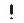 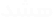   ﯽ ﺎ  تﺎ ﺎ	 .ﺪ ﻮ    ﺎ 	 	 ﯽ	 ت ﻮ	 	 	ﺎ   ﺪ یﺎ  	ﺮ  ﺮ ﺎ  ﺎ    ﯽ	ﻮ  ،ﯽ	ﺮ   ﺮ  	ﺎ . ﻮ  ﺪ ﺪ ی ﺮ    ﺎ  ﯽ ﺎ	   ﯽ	 یﺎ   ﺪ	 	.ﺪ	 ی ﺪ	  ﻮ   ﺪ 	 «ﯽ ﺮ	  ﺰ »   ﺎ	 	   ﺎ  ﺮ   ( ﺮ  	 ﺎ ) ﯽ ﺮ	 یﺎ	ﺰ   ﻮﻈ  ، ﻮ	( ﺮ  	 	ﺪ ) 	 یﺮ ﺎ  ﯽ ﺮ	 یﺎ	ﺰ  ﺎ .ﺪ ﺎ  ﯽ  ﺎ  	 ﯽ	 ﻮ    ﺰ	   	ﺮ  ،ﺰ	    ﻮ   ﺎ  	 ◀ ﻮ  	   	ﺮ ﺎ   ﺎ  	 .ﺪ     ﺪ	 ﯽ ﺎ . ﻮ  ی ﺎ  	ﻮ  	ﺎ  ﺪ ﻮ	ﺮ	             	 ﯽ ﺎ  	       ﯽ ﺮ	  ﺰ  ﺎ  ◀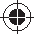   ﺎ	ﺎ  ،تﺎ ﺎ  ی ﺎ    	  ﻮ	  ﺎ	یﺎ   ﺰ  .ﺪ	  ﺎ  ،ﺪ ﺎ  	ﺮ	 یﺎ	ﺎ ﯽ        ﺪ	 ﯽ   ﺎ	 ﯽ ﺎ       ﺮ  ﯽ ﺮ	 ﻮ ﻮ  یﺎ     ﺎ     ﺮ  	ﺮ  	 	ﺎ  ﺪ ﻮ .ﺪ ﻮ   ﻮ      ﺎ	ﻮ  ،ﯽ ﺮ	  ﺰ  ﺎ   ﺎ   ﺎ	 ◀  .ﺪ     ﺪ	 	  ﺎ	      ﺮ  ﺮ ﺎ 	 	 ، ﻮ  تﺮ  ﺎ	 	ﻮ  	ﻮ . ﻮ   ﺎ  ﺎ	 	    ﺎ	  ﺮ	ﯽ ﺮ	 ﯽ	 ﺮ  ﺰ ﺮ  ﺎ  ﺪ ﺎ  ﯽ ﺮ	  ﺰ       ﺎ	 ◀      یﺮ	  ﻮ	 .ﺪ ﺎ  	 	ﺎ  ﺮ	 ﺪ ﺎ       ﺎ	  ﺪ  .ﺪ     ﺪ       ﺎ		    ﺎ	 ی	 ﯽ ﺮ	  ﺰ  ﺎ ﺮ	   	 یﺎ       ﺎ	 . ﻮ  	ﺎ	کﻮ  ﺮ	 ،	ﺎ  یﺎ ﺰ ﺮ     ﺪ      	.ﺪ	 ﯽ  	   ﯽ	ﺮ   ﺮ    ﯽ ﺮ		   	 تﺎ	 ﺎ  ﯽ ﺪ  	ﺎ    ◀ ﺎ  ،ژﺎ ﻮ  ، ﻮ  ﺪ ﺎ  	    ﺎ	ت ﻮ    .ﺪ	 ی	ﻮ   ﺎ	   ﯽ ﺮ  ﺎ	 ی	 تﺎ	    ﻮ	 ﺎ  ﯽ ﺪ  	ﺎ ﺮ	 ،	 ﺎ  ﺎ	 	ﺎ  	   	  .ﺪ ﺎ  ﯽ  	ﺰ  ﯽ	ﺮ   ﺮ Bosch Power Tools21.11.2012 10:26:22OBJ_BUCH-760-005.book Page 189 Wednesday, November 21, 2012 10:31 AM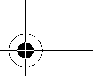 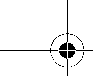 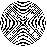 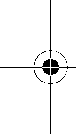 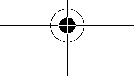 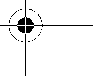 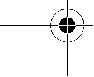 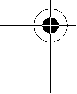 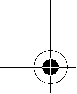 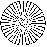 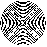 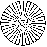 189 |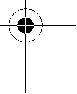 18 V (Li-Ion)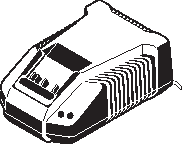 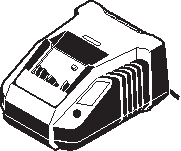 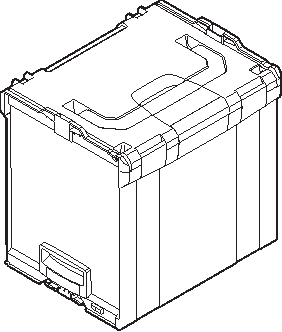 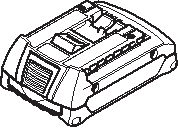 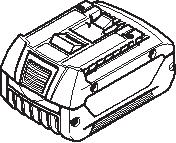 AL 1860 CV (14,4 / 18 V) 2 607 225 322 (EU)2 607 225 324 (UK) 2 607 225 326 (AUS) 2 607 225 334 (KOR)AL 1820 CV (14,4 / 18 V) 2 607 225 424 (EU)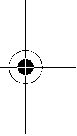 2 607 225 426 (UK) 2 607 225 428 (AUS)2 608 438 694 (L-BOXX 374)1 609 92A 01E | (21.11.12)	Bosch Power Tools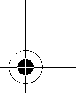 Säbelsäge	GSA 18 V-LISäbelsäge	GSA 18 V-LISäbelsäge	GSA 18 V-LISachnummer3 601 F4J 0..NennspannungV=18Leerlaufhubzahl n0 – 1. Gang– 2. Gangmin-1 min-10–2400 0–2700WerkzeugaufnahmeSDSHubzahlsteuerungHubmm28max. Schnitttiefe – in Holz– in Stahl, unlegiert – Rohrdurchmessermm mm mm250 20 130Gewicht entsprechend EPTA-Procedure 01/2003kg3,2/3,4*Sabre saw	GSA 18 V-LISabre saw	GSA 18 V-LISabre saw	GSA 18 V-LIArticle number3 601 F4J 0..Rated voltageV=18Stroke rate at no load n0 – 1st gear– 2nd gearmin-1 min-10–2400 0–2700Tool holderSDSStroke rate controlStrokemm28Cutting depth, max. – in wood– in non-alloy steel – Pipe diametermm mm mm250 20 130Weight according toEPTA-Procedure 01/2003kg3.2/3.4*Scie sabre	GSA 18 V-LIScie sabre	GSA 18 V-LIScie sabre	GSA 18 V-LIN° d’article3 601 F4J 0..Tension nominaleV=18Nombre de courses à vide n0 – 1ère vitesse– 2ème vitessetr/min tr/min0–2400 0–2700Porte-outilSDSVariateur de vitesseAmplitude de coursemm28Profondeur de coupe max. – dans le bois– dans l’acier, non-allié – diamètre de tuyaumm mm mm250 20 130Poids suivant EPTA-Procedure 01/2003kg3,2/3,4*Sierra sable	GSA 18 V-LISierra sable	GSA 18 V-LISierra sable	GSA 18 V-LINº de artículo3 601 F4J 0..Tensión nominalV=18Nº de carreras en vacío n0 – 1ª velocidad– 2ª velocidadmin-1 min-10–2400 0–2700Alojamiento del útilSDSRegulación del nº de carrerasCarreramm28Profundidad de corte máx. – en madera– en acero, sin alear – tubo de diámetromm mm mm250 20 130Peso según EPTA-Procedure 01/2003kg3,2/3,4*Serra de sabre	GSA 18 V-LISerra de sabre	GSA 18 V-LISerra de sabre	GSA 18 V-LIN° do produto3 601 F4J 0..Tensão nominalV=18N° de cursos em vazio n0 – 1ª marcha– 2ª marchamin-1 min-10–2400 0–2700Fixação da ferramentaSDSComando do n° de cursosCursomm28máx. profundidade de corte – em madeira– em aço, sem liga – Diâmetro do tubomm mm mm250 20 130Peso conforme EPTA-Procedure 01/2003kg3,2/3,4*Reciprozaag	GSA 18 V-LIReciprozaag	GSA 18 V-LIReciprozaag	GSA 18 V-LIZaaknummer3 601 F4J 0..Nominale spanningV=18Onbelast aantalzaagbewegingen n0 – Stand 1– Stand 2min-1 min-10–2400 0–2700GereedschapopnameSDSRegeling aantal zaagbewegingenZaagbewegingmm28Max. zaagdiepte – in hout– in ongelegeerd staal – Pijpdiametermm mm mm250 20 130Gewicht volgensEPTA-Procedure 01/2003kg3,2/3,4*Bajonetsav	GSA 18 V-LIBajonetsav	GSA 18 V-LIBajonetsav	GSA 18 V-LITypenummer3 601 F4J 0..Nominel spændingV=18Slagantal ubelastet n0 – 1. gear– 2. gearmin-1 min-10–2400 0–2700VærktøjsholderenSDSSlagantalstyringSlaglængdemm28Max. snitdybde – i træ– i stål, ulegeret – Rørdiametermm mm mm250 20 130Vægt svarer til EPTA-Procedure 01/2003kg3,2/3,4*Tigersåg	GSA 18 V-LITigersåg	GSA 18 V-LITigersåg	GSA 18 V-LIProduktnummer3 601 F4J 0..MärkspänningV=18Tomgångsslagtal n0 – 1. växelläget– 2. växellägetmin-1 min-10–2400 0–2700VerktygsfästeSDSTigersåg	GSA 18 V-LITigersåg	GSA 18 V-LITigersåg	GSA 18 V-LISlagtalsregleringSlaglängdmm28max. sågdjup – i trä– i stål, olegerat – Rördiametermm mm mm250 20 130Vikt enligt EPTA-Procedure 01/2003kg3,2/3,4*Bajonettsag	GSA 18 V-LIBajonettsag	GSA 18 V-LIBajonettsag	GSA 18 V-LIProduktnummer3 601 F4J 0..Nominell spenningV=18Tomgangsslagtall n0 – 1. gir– 2. girmin-1 min-10–2400 0–2700VerktøyfesteSDSSlagtallstyringSlagmm28max. skjæredybde – i tre– i stål, ulegert – Rørdiametermm mm mm250 20 130Vekt tilsvarendeEPTA-Procedure 01/2003kg3,2/3,4*Puukkosaha	GSA 18 V-LIPuukkosaha	GSA 18 V-LIPuukkosaha	GSA 18 V-LITuotenumero3 601 F4J 0..NimellisjänniteV=18Tyhjäkäyntiiskuluku n0 – 1. vaihde– 2. vaihdemin-1 min-10–2400 0–2700TyökalunpidinSDSIskuluvun säätöIskumm28Suurin sahaussyvyys – puuhun– teräkseen, seostamaton – Putken halkaisijamm mm mm250 20 130Paino vastaa EPTA-Procedure 01/2003kg3,2/3,4*Σπαθόσεγα	GSA 18 V-LIΣπαθόσεγα	GSA 18 V-LIΣπαθόσεγα	GSA 18 V-LIΑριθμός ευρετηρίου3 601 F4J 0..Ονομαστική τάσηV=18Αριθ. εμβολισμών χωρίς φορτίο n0 – 1η ταχύτητα– 2η ταχύτηταmin-1 min-10–2400 0–2700Υποδοχή εργαλείουSDSΈλεγχος αριθμού εμβολισμώνΔιαδρομήmm28μέγ. βάθος κοπής – σε ξύλο– σε αμιγή χάλυβα – Διατομή σωλήναmm mm mm250 20 130Βάρος σύμφωνα μεEPTA-Procedure 01/2003kg3,2/3,4*Panter testere	GSA 18 V-LIPanter testere	GSA 18 V-LIPanter testere	GSA 18 V-LIÜrün kodu3 601 F4J 0..Anma gerilimiV=18Boştaki strok sayısı n0 – 1. Vites– 2. Vitesstrok/dak strok/dak0–2400 0–2700Uç kovanıSDSStrok sayısı kontrolüStrokmm28Maks. kesme derinliği – Ahşapta– Çelikte, alaşımsız – Delme çapımm mm mm250 20 130Ağırlığı EPTA-Procedure 01/2003’e görekg3,2/3,4*Piła szablasta	GSA 18 V-LIPiła szablasta	GSA 18 V-LIPiła szablasta	GSA 18 V-LINumer katalogowy3 601 F4J 0..Napięcie znamionoweV=18Prędkość skokowa bezobciążenia n0 – 1. bieg– 2. biegmin-1 min-10–2400 0–2700Uchwyt narzędziowySDSSterowanie prędkości skokowejSkokmm28maks. głębokość cięcia – w drewnie– w stali, niestopowej – Średnica rurymm mm mm250 20 130Ciężar odpowiednio do EPTA-Procedure 01/2003kg3,2/3,4*Pila ocaska	GSA 18 V-LIPila ocaska	GSA 18 V-LIPila ocaska	GSA 18 V-LIObjednací číslo3 601 F4J 0..Jmenovité napětíV=18Počet zdvihů naprázdno n0 – 1. stupeň– 2. stupeňmin-1 min-10–2400 0–2700Nástrojový držákSDSŘízení počtu zdvihůZdvihmm28max. hloubka řezu – do dřeva– do oceli, nelegované – Průměr trubkymm mm mm250 20 130Hmotnost podleEPTA-Procedure 01/2003kg3,2/3,4*Chvostová píla	GSA 18 V-LIChvostová píla	GSA 18 V-LIChvostová píla	GSA 18 V-LIVecné číslo3 601 F4J 0..Menovité napätieV=18Počet voľnobežných zdvihov n0 – 1. stupeň– 2. stupeňmin-1 min-10–2400 0–2700SkľučovadloSDSRegulácia frekvencie zdvihovZdvihmm28max. hĺbka rezu – do dreva– do ocele, nelegovanej – Priemer rúrkymm mm mm250 20 130Hmotnosť podľaEPTA-Procedure 01/2003kg3,2/3,4*Kardfűrész	GSA 18 V-LIKardfűrész	GSA 18 V-LIKardfűrész	GSA 18 V-LICikkszám3 601 F4J 0..Névleges feszültségV=18Üresjárati löketszám n0 – 1. fokozat– 2. fokozatperc-1 perc-10–2400 0–2700Szerszámbefogó egységSDSLöketszámvezérlésLöketmm28Legnagyobb vágási mélység – fában– ötvözetlen acélban – Cső átmérőmm mm mm250 20 130Súly az „EPTA-Procedure 01/2003” (2003/01 EPTA-eljárás) szerintkg3,2/3,4*Сабельная пила	GSA 18 V-LIСабельная пила	GSA 18 V-LIСабельная пила	GSA 18 V-LIТоварный №3 601 F4J 0..Номинальное напряжениеВ=18Частота ходов на холостомходу n0– 1-я передача– 2-я передачамин-1 мин-10–2400 0–2700ПатронSDSУправление частотой ходовДлина ходамм28Глубина резания, макс. – в древесине– в нелегированной стали – Диаметр трубымм мм мм250 20 130Вес согласно EPTA-Procedure 01/2003кг3,2/3,4*Шабельна пила	GSA 18 V-LIШабельна пила	GSA 18 V-LIШабельна пила	GSA 18 V-LIТоварний номер3 601 F4J 0..Ном. напругаВ=18Частота ходів на холостомуходу n0– 1-а швидкість– 2-а швидкістьхвил.-1 хвил.-10–2400 0–2700ПатронSDSРегулятор частоти ходівВеличина підйомумм28Макс. глибина пропилювання – в деревині– в нелегованій сталі – Діаметр трубимм мм мм250 20 130Вага відповідно доEPTA-Procedure 01/2003кг3,2/3,4*Ferăstrău sabie	GSA 18 V-LIFerăstrău sabie	GSA 18 V-LIFerăstrău sabie	GSA 18 V-LINumăr de identificare3 601 F4J 0..Tensiune nominalăV=18Număr de curse la mersul în gol n0 – Treapta 1-a– Treapta a 2-amin-1 min-10–2400 0–2700Sistem de prindere accesoriiSDSReglarea numărului de curseCursămm28Adâncime de tăiere max. – în lemn– în oţel nealiat – Diametruţeavămm mm mm250 20 130Greutate conform EPTA-Procedure 01/2003kg3,2/3,4*Електрическа ножовка	GSA 18 V-LIЕлектрическа ножовка	GSA 18 V-LIЕлектрическа ножовка	GSA 18 V-LIКаталожен номер3 601 F4J 0..Номинално напрежениеV=18Честота на възвратно-постъпа-телните движения на празенход n0– 1. предавка– 2. предавкаmin-1 min-10–2400 0–2700Гнездо эа работен инструментSDSРегулиране на честотата на възвратно-постъпателните движенияХодmm28Макс. дълбочина на рязане – в дървесни материали– в стомана, нелегирана – Диаметър на тръбатаmm mm mm250 20 130Маса съгласно EPTA-Procedure 01/2003kg3,2/3,4*Testera lisičji rep	GSA 18 V-LITestera lisičji rep	GSA 18 V-LITestera lisičji rep	GSA 18 V-LIBroj predmeta3 601 F4J 0..Nominalni naponV=18Broj podizanja na prazno n0 – 1. brzina– 2. brzinamin-1 min-10–2400 0–2700Prihvat za alatSDSKontrola broja podizanjaPodizanjemm28maks. dubina sečenja – u drvetu– u čeliku, nelegiran – Presek cevimm mm mm250 20 130Težina prema EPTA-Procedure 01/2003kg3,2/3,4*Sabljasta žaga	GSA 18 V-LISabljasta žaga	GSA 18 V-LISabljasta žaga	GSA 18 V-LIŠtevilka artikla3 601 F4J 0..Nazivna napetostV=18Število hodov v prostem teku n0 – 1. stopnja– 2. stopnjamin-1 min-10–2400 0–2700Prijemalo za orodjeSDSKrmiljenje števila hodovHodmm28Maks. globina reza – v les– v jeklo, nelegirano – Premer cevimm mm mm250 20 130Teža po EPTA-Procedure 01/2003kg3,2/3,4*Sabljasta pila	GSA 18 V-LISabljasta pila	GSA 18 V-LISabljasta pila	GSA 18 V-LIKataloški br.3 601 F4J 0..Nazivni naponV=18Broj hodova pri praznom hodu n0 – 1. brzina– 2. brzinamin-1 min-10–2400 0–2700Stezač alataSDSUpravljanje brojem hodovaHodmm28max. dubina rezanja – drva– čelika, nelegiranog – Promjer cijevimm mm mm250 20 130Težina odgovaraEPTA-Procedure 01/2003kg3,2/3,4*Universaalsaag	GSA 18 V-LIUniversaalsaag	GSA 18 V-LIUniversaalsaag	GSA 18 V-LITootenumber3 601 F4J 0..NimipingeV=18Tühikäigusagedus n0 – 1. käik– 2. käikmin-1 min-10–2400 0–2700PadrunSDSKäigusageduse reguleerimineKäigu pikkusmm28Universaalsaag	GSA 18 V-LIUniversaalsaag	GSA 18 V-LIUniversaalsaag	GSA 18 V-LIMax lõikesügavus – puidus– legeerimata terases – Toru läbimõõtmm mm mm250 20 130Kaal EPTA-Procedure 01/2003 järgikg3,2/3,4*Zobenzāģis	GSA 18 V-LIZobenzāģis	GSA 18 V-LIZobenzāģis	GSA 18 V-LIIzstrādājuma numurs3 601 F4J 0..Nominālais spriegumsV=18Darba gājienu biežums brīvgaitā n0 – 1. pārnesumam– 2. pārnesumammin.-1 min.-10–2400 0–2700Darbinstrumenta stiprinājumsSDSDarba gājienu biežuma regulēšanaDarba gājienu garumsmm28Maks. zāģēšanas dziļums – kokam– neleģētā tēraudā – caurules diametrsmm mm mm250 20 130Svars atbilstoši EPTA-Procedure 01/2003kg3,2/3,4*Universalusis pjūklas	GSA 18 V-LIUniversalusis pjūklas	GSA 18 V-LIUniversalusis pjūklas	GSA 18 V-LIGaminio numeris3 601 F4J 0..Nominalioji átampaV=18Tuščiosios eigos judesių skaičius n0 – 1-uoju greičiu– 2-uoju greičiumin-1 min-10–2400 0–2700ĮrankiųįtvarasSDSJudesių skaičiaus reguliavimasPjûklelio eigos ilgismm28Maks. pjovimo gylis – medienoje– nelegiruotame pliene – vamzdžio skersmuomm mm mm250 20 130Svoris pagal „EPTA-Procedure 01/2003“kg3,2/3,4*ﺔ	                   	 ﺮ ﺆ ﺔ	                   	 ﺮ ﺆ 2/3 ≤ﺮ	 3 x ﺮ	  ﻮ 1/3 ≤ﺮ	 2 x ﺮ	  ﻮ 1/3 >ﺮ	 1 x ﺮ	  ﻮ 	ﺎ	ﺮ	 1 x  ﺎ       ﻮ GSA 18 V-LI	             ﺎ	GSA 18 V-LI	             ﺎ	GSA 18 V-LI	             ﺎ	3 601 F4J 0..18=      ﻮ 	 ﺪ	0 – 2 400 0 – 2 700 -ﺔ	 -ﺔ	n0 	 ط ﻮ ﻷ   ﺪ 1. ﺔ ﺮ	 	ﺮ  –2. ﺔ ﺮ	 	ﺮ  –SDS ﺪ	 	ﺎ ●ط ﻮ ﻷ   ﺪ  	28طﻮ	250 20 130ﯽ	ﻷ  	 		 	 – طﻮ	 ﺮ  ،     ﻮ	 	 – ﻮ	 ﺮ	 –3,2/3,4*	      ﻮ EPTA-Procedure 01/2003 ﺪ	           ﺮ      	 * ﺪ	           ﺮ      	 * ﺪ	           ﺮ      	 *	ﺮ 	LED	ﺮ 	LED≥ 2/3	 	ﺪ   ﻮ      LED ﺮ ﺎ       ﺮ 	 ﺰ       ﺮ  3  ≥ 1/3	 	ﺪ   ﻮ      LED ﺮ ﺎ       ﺮ 	 ﺰ       ﺮ  2  < 1/3	 	ﺪ   ﻮ      LED ﺮ ﺎ       ﺮ 	 ﺰ       ﺮ  1  ﯽ ﺎ	      	  ﻮ      LED ﺮ ﺎ       ﺮ 	 ﺰ       ﺮ  1   	GSA 18 V-LI	 ﺎ  	 	GSA 18 V-LI	 ﺎ  	 	GSA 18 V-LI	 ﺎ  	 	3 601 F4J 0..ﯽ   ﺎ	18V=ﯽ ﺎ  ژﺎ	0 – 2 400 0 – 2 700min-1 min-1  (	ﺮ )  ﺮ   ﺪ n0 	 	ﺎ 1.  ﺪ  –2.  ﺪ  –SDSﺮ	ﺰ ● ﺮ   ﺪ   ﺮ	(	ﺮ )28mm ﺮ 250 20 130mm mm mm	ﺮ  	 ﺮ	ﺪ  ﻮ    – ﺪ      ژﺎ  	ﻮ    – ﻮ  ﺮ	 –3,2/3,4*kg	ﺪ ﺎ	 	ﺎ	 	EPTA-Procedure 01/2003ی ﺮ ﺎ  یﺮ ﺎ   ﻮ    	 *ی ﺮ ﺎ  یﺮ ﺎ   ﻮ    	 *ی ﺮ ﺎ  یﺮ ﺎ   ﻮ    	 *